PROYECTO EDUCATIVO INSTITUCIONALINSTITUCIÓN EDUCATIVA MANUEL JOSÉ GÓMEZ SERNA(APROBADA POR RESOLUCIÒN 	Nº 16225 DEL 27 DE NOVIEMBRE DE 2002.)Núcleo 920INSTITUCIONES QUE LA CONFORMANSede Preescolar y primaria Alejo PimientaSede secundaria y Media Manuel José Gómez Serna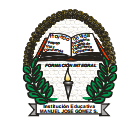 PLAN DE ÁREA  HUMANIDADES IDIOMA EXTRANJERODOCENTES: MARGARITA MARIA BERRIO OLGA  LUCIA DIAZ URIBEJUAN CARLOS GUARIN GARZÓNCATALINA MARTINEZ ARROYAVEEvelio Ospina GrisalesRectorFecha de actualización: Medellín 10 de Marzo 2018Reviso el 15 de febrero de 2019. Con Olga Lucia Díaz Uribe Revise febrero 24 de 2019Revise Marzo 11 de 2019Plan de área Aprobado por el Consejo Directivo, en el Acuerdo No4, de Marzo 22 de 2018, por medio de la cual se adopta el plan de estudios del plantel y se incorpora al PEIPRESENTACIÓN Dentro de las metas del Plan Nacional de Desarrollo 2014-2018 “Todos por un nuevo país” que tiene como objetivo construir una Colombia en paz, equitativa y educada, el Ministerio de Educación Nacional(MEN), plantee programas como “Colombia Bilingüe”, cuyas acciones se enmarcan dentro del propósito de hacer de Colombia la mejor educada de la región para el año 2025. El plan de área desarrollado a continuación, teniendo en cuenta este reto, plantea los objetivos por grado los Derechos Básicos de Aprendizaje de Inglés y el Currículo Sugerido de Inglés para los grados Preescolar al 11º. Son apuestas que buscan generar igualdad educativa y hacer que la enseñanza y el aprendizaje del inglés sean vistos como una herramienta fortalecedora de la formación integral y pertinente para los estudiantes del siglo XXI en ColombiaEl objetivo principal es mejorar las prácticas pedagógicas en el aula de clase y que los estudiantes alcancen el nivel de inglés esperado en cada grado. Por esta razón, se integran diferentes temáticas esenciales a través de la formación en inglés, tales como la salud, la convivencia, la paz, el medio ambiente y la globalización. Se realizó el diagnóstico de la Institución de manera que se ajustan los contenidos a desarrollar en cada grado y se potencia el aprendizaje de una segunda lengua como una herramienta que fortalece la formación integral y coherente de los estudiantes con los retos que desde todo ámbito: social, político, económico le plantea la sociedad a nivel comunicativo y a nivel profesional.INTRODUCCIONDesde el Modelo Pedagógico Socio Crítico HumanistaPensando en el avance, mejoramiento y estimulación constante de otros idiomas, la Institución Educativa adopta un modelo, (Socio-crítico, con un enfoque humanista), que permite el acompañamiento y el diálogo constante entre estudiante-docente, lo que a su vez promueve el desarrollo de habilidades comunicativas constantes. Además incluye dentro de su PEI,  el proyecto  de expedición currículo, del programa “Construye sueño de maestro de Secretaría de Educación de Medellín”,  los cuales aportan a la construcción del quehacer  académico y formativo de los estudiantes. Además permite orientar el conocimiento hacia la liberación y el empoderamiento social, de esta manera, implicar a los participantes en la adopción de decisiones consensuadas para la transformación desde el interior, que se ve proyectada en el diario vivir y en la relación con el otro, dado que por naturaleza somos seres sociales.En esta sociedad de movilidad de culturas y acceso al conocimiento, los idiomas extranjeros se convierten en una herramienta primordial para construir una representación del mundo, en un instrumento básico para la construcción de conocimiento, para llevar a cabo aprendizajes, para el manejo óptimo de las nuevas tecnologías y para el logro de una plena integración social y cultural. Así mismo, y como consecuencia del papel que desempeña en la construcción del conocimiento, el lenguaje está estrechamente vinculado a los procesos de pensamiento y al dominio de habilidades lingüísticas, las cognitivas, las motrices o relativas a la planificación y dominio del aprendizaje. Cuando un estudiante se siente con confianza para utilizar un idioma extranjero con hablantes nativos demuestra que se pueden superar obstáculos y tomar ventaja de los conocimientos que se han adquirido. Adicionalmente, el saber un idioma extranjero es conocer otras culturas y los avances de cada país; es decir, los idiomas abren las puertas a saberes tecnológicos, científicos, sociales y académicos de todas partes del mundo. En el contexto colombiano, la lengua materna es fundamental en el desarrollo de la competencia comunicativa y desde ahí parte el desarrollo de esta competencia en un idioma extranjero. Por lo tanto, es importante tener un currículo en lengua extranjera que promueva la comunicación, siempre teniendo en cuenta las fortalezas y limitaciones del contexto. El logro primordial es utilizar la lengua extranjera como medio para intercambiar saberes, para conocer, expresarse, opinar e identificarse o no, con la lengua extranjera, y con las normas de comportamiento lingüísticas y culturales de los lugares donde se utilice esta como medio de comunicación. La enseñanza y el aprendizaje del inglés no pueden limitar sus quehaceres a los problemas del entorno en el que vive el estudiante, por el contario se debe enmarcar dentro de unas coordenadas de obligada referencia para el profesor de esta asignatura, donde conceptos como competencia comunicativa, aprendizaje significativo y desarrollo de competencias ciudadanas, entre otros, dejan de ser meras palabras y pasan a adquirir autenticidad al transformarse en realidad. Partir de los temas de interés del estudiante tiene muchos aspectos positivos, entre ellos, uno de los más importantes es que brinda al profesor la oportunidad de conocer las necesidades reales de sus alumnos, dando cabida a un nuevo contexto, a los ritmos de aprendizaje, a la inclusión y a la interculturalidad. La enseñanza del inglés va más allá de la transposición de palabras de un idioma a otro y no es un mero ejercicio traductor entre términos de diferentes disciplinas. Ha de recurrirse al uso de textos auténticos, a contextos reales y a situaciones y objetos de conocimientos que son tratados en otras asignaturas. Es necesario implementar cambios metodológicos que permitan aplicar estrategias didácticas innovadoras, que fomenten el desarrollo de competencias, no sólo comunicativas, sino sociales, ambientales, ciudadanas y de emprendimiento, siendo coherentes así con la nueva propuesta educativa del Municipio de Medellín.En el presente plan de área  contiene   el Currículo Sugerido de Inglés, dirigido a los niveles de Transición, Básica Primaria 	 y de sexto a once grado del sistema educativo colombiano. Las mallas de aprendizaje, así como las rutas metodológicas y evaluativas aquí contenidas pretenden brindar a los y las docentes herramientas que les permitan consolidar planes de área de inglés que contribuyan al alcance de las metas de aprendizaje que el país se ha propuesto, respetando, por supuesto, la autonomía institucional, garantizada en la Ley 115.Contexto La Institución Educativa Manuel José Gómez Serna surge como consecuencia del plan de acción social, del proceso de cobertura de SEDUCA que se realizó en febrero de 1991 y surgió como sección del Liceo Alfredo Cock Arango.En el año 1992 la sección adopta su propia autonomía con el nombre de Liceo Alfredo Cock Arango, segunda agrupación, para más tarde asumir el nombre de MANUEL JOSÉ GÓMEZ SERNA, en honor al sacerdote de Marinilla Manuel José Gómez Serna, pastor de la parroquia de San Judas Tadeo, ubicada en el barrio Castilla comuna 05 de la Ciudad de Medellín.Este honor obedeció a su trabajo social con la comunidad en el año 2002 mediante la Resolución número 16225 de noviembre 27 del año 2002 se fusiona el Liceo Manuel José Gómez Serna con la Escuela Alejo pimienta, con la denominación de INSTITUCIÓN EDUCATIVA MANUEL JOSÉ GÓMEZ SERNA. Se inicia todo un proceso de construcción y consolidación de sus estamentos legales como: El Gobierno Escolar conformado por: Rector, Consejo Directivo y Consejo Académico.Etapas de su construcción:Etapa A: Comprendida entre el 27 de noviembre del año 2002 a Septiembre 30 del 2006 donde se conforma su primer Gobierno Escolar, su Proyecto Educativo Institucional y su Plan de Estudios, orientada por el Rector Evelio Ospina Grisales.Etapa B: Comprendida entre Octubre 1 del año 2006 al presente; donde se mejoran los procesos iniciados y se crean otros como. La biblioteca, los laboratorios de química y física, la fachada, el aula ambiental y la cancha sintética. Se re conceptualiza su Visión, Misión, Principios, Creencias, Manual de Convivencia y sus símbolos. Aparece el nuevo Sistema Institucional de Evaluación, y transformaciones cualitativas en el plan de estudios con base en las competencias. En la sección primaria se mejoraron los ambientes de aprendizaje con reformas locativas en su estructura física y la adopción del bibliobanco para que los niños y niñas pudieran contar con los textos de estudio necesarios para su aprendizaje. Orientada por el Rector Aldemar Tapias A. y Luis Norberto Gallego C. Etapa C: Etapa de sistematización de la información y rediseño del Plan de estudios en la wiki y del Modelo Pedagógico. Hasta el 31 de Julio de 2017Etapa d: Etapa de incorporación de la información por medio de Acuerdos y adopción del Plan de estudios al PEI. Desde el 1º de agosto de 2017 hasta la fecha.  Nuestros estudiantes poseen habilidades y competencias básicas para la lectura y escritura, se fomenta en ellos el hábito de escuchar, aprender y habilidades cognitivas básicas como la toma de decisiones, creatividad, organización, comunicación, búsqueda de información, capacidad de inventar, habilidad para identificar problemas y plantear soluciones, entre otras, las cuáles se van desarrollando dentro del contexto educativo, aunque en sus hogares muy pocos tienen el hábito de estudio para profundizar, repasar o hacer tareas. DIAGNÓSTICOLos alumnos de la institución oscilan entre los 5 y los 18 años de edad. En un alto porcentaje presentan grandes dificultades en el ámbito socioeconómico manifestada en violencia intrafamiliar, separación de los padres, mínimo nivel de escolaridad de los padres, bajo nivel de ingresos económicos, pérdida de autoridad de los padres afectando el núcleo familiar, que se refleja en la escuela y en la sociedad, a través de la drogadicción; la agresividad, la baja capacidad de concentración y de atención; deserción escolar, inasistencia escolar, falta de criterios propios y baja aplicación de la autonomía, incapacidad para trabajar en equipo, no practica de valores (respeto, solidaridad, entre otros), poca valoración del conocimiento y del trabajo, inmediatez, heterogeneidad en las edades, desnutrición y fatigabilidad.En todas las áreas se presentan dificultades referidas a las cuatro habilidades básicas de la comunicación: LEER, HABLAR, ESCUCHAR, ESCRIBIR, lo que se evidencia en:Deficiencias en lectura, en cuanto a fluidez, velocidad, comprensión y frecuencia;Deficiencias en la comprensión, relacionadas con la incapacidad de abstracción y de razonar; propiciando bajos niveles de aprendizaje en la apropiación de conceptos.Deficiencia en la escucha llevando a bajo los niveles de atención y concentración;Deficiencias en el lenguajes oral, timidez para hablar en público, dificultades para    argumentar;Dificultades en la escritura: mala redacción, no ordenamiento lógico en las frases, mala caligrafía y ortografía, léxico escaso, pobre imaginación, dislexia, Dificultades para manipular el diccionario de inglesDificultades en la escritura de textos por falta de vocabularioHasta ahora la visión de la gran mayoría de los estudiantes, no es precisamente, seguir estudios superiores, pues su situación económica no lo permite o porque tienen la necesidad de conseguir e sustento diario para la familia. La intencionalidad es solo de graduarse como bachilleres. Esta corta visión no le da importancia al estudio y poco a lo que se aprenda incidiendo profundamente en los resultados de la evaluación externa manifestada en las Pruebas ICFES, Saber o de acceso a la universidad. Es entonces un círculo vicioso que hay que romper, en parte para ello se elabora este plan de área. Del área de Idioma Extranjero (Inglés.) Dentro de la institución Educativa los estudiantes año a año han presentado las pruebas estandarizadas que realiza el Instituto Colombiano para la Evaluación Educativa (ICFES) y los resultados han tenido en general una tendencia inestable o sea unos años buenos y otros los resultados bajan, como consecuencia de la forma tradicional en que en nuestra cultura la enseñanza del Idioma extranjero Ingles, que ha sido orientada, universalizando la creencia que esta área es muy difícil, lo que predispone al estudiante para que su aprendizaje no sea significativo, trayendo como consecuencia unos bajos niveles en las cuatro habilidades del inglés tales como: Lectura (Reading), Escritura(Writing),, Hablar(Speaking),  y Escuchar(Listening),.  Adicionalmente, el sistema educativo colombiano a través de sus innovaciones ha favorecido la promoción de estudiantes a grados superiores sin adquirir las cuatro habilidades necesarias para el aprendizaje de un idioma extranjero y el número de horas no es suficiente, adicionalmente el número de estudiantes por salón es bastante y es allí donde ocurre la interacción entre estudiantes para lograr de forma sistemática las metas propuestas.Sumado a lo anterior, que a los niños que estudian en la primaria, no se les da un Inglés consolidado y orientado por las mallas curriculares que aprueba el área y de pronto alguno de los docentes le da importancia al área y promueve aprendizajes significativos en algunos grados. Y con la apariencia de no darle importancia al área y dejarla para después para estudiar en académicas de alto costo o irse a una pasantía en el exterior. En la institución Educativa Manuel José Gómez Serna del núcleo 920 Comuna cinco del  barrio Castilla de la ciudad de Medellín,  se concibe la educación como un proceso de formación permanente que busca mejorar las condiciones de vida del ser humano. Se pretende que los y las estudiantes asuman un alto respeto por la vida. Desde el área de humanidades los niños, jóvenes y adultos adquieren competencias para fortalecer sus sueños e ideales. Al iniciar el año escolar se hace un diagnostico por grupos para determinar debilidades y fortalezas de cada grupo. Con base a estas se complementan estrategias que permitan el desarrollo de las diferentes competencias  Comunicativas, Sociolingüísticas, y Pragmáticas propias del área y fortalecer el derecho de inclusión utilizando los recursos físicos y humanos que ofrece la institución.El enfoque de las clases es comunicativo pretendiendo que los estudiantes logren desarrollar habilidades de escucha,  lectura, habla y escritura de tal manera que puedan interactuar de forma sencilla con diferentes actores usando  la lengua extranjera Ingles.Por lo anterior, la Institución Educativa,  analiza  y fundamenta  la formación de los  estudiantes en las necesidades del mundo contemporáneo, basado en un modelo pedagógico “Socio Crítico, con un enfoque Humanista”.  Por lo cual, se ha centrado en la asignatura de inglés, como uno de sus mayores objetivos, debido a que este idioma se ha posicionado entre las lenguas modernas como la de mayor cobertura e influencia en un mundo que le apuesta a la globalización e internacionalización de las relaciones de carácter cultural, comercial, económico y turístico, no sólo en el hemisferio occidental, sino en el oriental, por las posibilidades de comunicación que brindan las diferentes tecnologías desarrolladas en los países industrializados.  De ahí que el aprendizaje haya pasado de una necesidad cultural de primer orden para todo tipo de personas, pero en especial para los estudiantes y por las opciones de ampliación de conocimientos científicos y tecnológicos que ofrecen, y el establecimiento de vínculos económicos, políticos y comerciales, con los países y culturas de lenguas diferentes al español.Teniendo en cuenta las necesidades del mundo moderno y tomando el Marco Común Europeo, además de otras pruebas externas, “Olimpiadas del Conocimiento y Las Pruebas Saber”, entre otras, como referente para la obtención de un diagnóstico del área. Se concluye que el nivel académico en el área de Inglés, se considera, según algunos de estos resultados, un nivel bajo, ya que, se evidenció, en la aplicación de las pruebas que permitieron obtener información, en tiempo real. Además, después de hacer un análisis de los estudiantes en cuanto a conocimientos previos en el área, se encuentra que un 90% de la población estudiantil está en un desnivel de conocimientos en cuanto al idioma y en cuanto al grado, ya que en su gran mayoría, no coinciden el grado con los temas o contenidos a trabajar, lo que hace necesario retroalimentar, en algunos casos, de uno o dos niveles o grados anteriores, por lo tanto se  activan planes o se ponen en curso estrategias que se acomodan a las necesidades e intereses de los estudiantes.Cabe anotar que estos resultados precisan la secundaria, debido a que la básica primaria, presenta un nivel mucho menor, dado que no se cuenta con un docente especialista en el área, sino que cada docente de preescolar a cuarto, la dictan en su grupo y en el grado quinto, se da a través de profesorado, lo que implica un desnivel académico notable y que necesita atención inmediata.  Sumado a esto, la carga académica del área es insuficiente para realizar un trabajo verdaderamente enriquecedor.A pesar que la Institución cuenta con un espacio de una sala de computadores, con máquinas y  dedicada a ser usada fundamentalmente para el idioma Inglés, llamada “sala de bilingüismo”, los avances nos son tan significativo. La institución no se hace la ilusión, que los estudiantes van a tener un nivel de aprendizaje destacado con esta sala…Desempeño de los estudiantes en las pruebas saber o icfes: InglesJUSTIFICACIÓNQUE BUSCA O QUE PRETENDE EL AREA?El área de idioma extranjero- Ingles- tiene como propósito esencial que los estudiantes comprendan la importancia de la comunicación en la lengua extranjera como herramienta, para la participación, y toma de decisiones concertadas, ya que la competencia  comunicativa deberá manifestar la estrecha correspondencia entre el pensar, el decir y el hacer. El plan de área pretende sensibilizar al estudiante, proporcionándole alternativas nuevas para su conocimiento personal, hacerlo más seguro en su quehacer diario, satisfaciendo sus necesidades laborales y familiares a través del aprendizaje y el afianzamiento de su segunda lengua.En la I.E Manuel José Gómez Serna  se pretende tomar como base la propuesta del MEN, teniendo en cuenta los DBA (derechos básicos de aprendizaje) de inglés, y la transversalidad de las mallas desde TRANSICIÓN hasta grado ONCE que también aparecen en el proyecto.EN QUE CONTRIBUYE EL AREA AL DESARROLLO PERSONAL DEL ESTUDIANTES? El Ministerio de Educación Nacional ha presentado un nuevo proyecto para que todos los docentes de inglés del país lo adopten y apliquen en las instituciones educativas, con un componente de propuesta curricular que presenta una estructura tipo matriz en el que se visualizan los diferentes elementos que componen la progresión didáctica, lingüística y comunicativa de la estructura. En esa matriz se puede tener una visión general en la que se identifican el nivel al que se apunta, las metas de aprendizaje, los objetivos generales y las funciones de la lengua.Los Derechos Básicos de Aprendizaje y el Currículo Sugerido de Inglés son una apuesta clara que busca generar igualdad educativa y hacer que la enseñanza y el aprendizaje del inglés sean vistos como una herramienta que fortalezca la formación integral y pertinente para los estudiantes del siglo XXI en Colombia.Los DBA y el Currículo Sugerido de Inglés para los grados de Preescolar a  Quinto y de 6° a 11º, son herramientas que buscan que los estudiantes alcancen un nivel de inglés que les permita comunicarse, interactuar y compartir conocimiento, y a la vez potenciar sus capacidades humanas y profesionales.COMO SE CONCIBE LA NATURALEZA DEL AREA?En cada grado, se proponen módulos con énfasis en los tópicos derivados de estos macro temas, de manera que el estudiante use la lengua para transmitir un mensaje real en un contexto dado. El abordaje de este tipo de temáticas ayuda a la formación holística de los estudiantes y potencializa su capacidad de establecer relaciones entre diferentes temas, hacer un análisis de los mismos y proponer nuevas ideas resultantes de sus aprendizajes, usando el inglés como vehículo para comunicarlas. Para esta propuesta se han escogido algunos tópicos relacionados con los temas transversales macro. En el contexto  en el que se ubica  la institución,  los niños y jóvenes requieren de una respuesta adecuada y es por esto que se deben llevar a que lean su entorno.La adquisición de una segunda lengua se hace indispensable y contribuye para el ingreso a la educación superior, para abrir puertas, para conocer e interactuar con otras culturas teniendo en cuenta que abre la mente al desarrollo lingüístico no solo del inglés, sino de la lengua materna.El enfoque de las clases es comunicativo pretendiendo que los estudiantes logren alcanzar competencias de habla, escucha, escritura y lectura, de tal manera que puedan interactuar de forma sencilla con diferentes actores usando la lengua extranjera, inglés.Además de todas las oportunidades que se abren con el manejo de una lengua extranjera, el inglés se ha convertido en una herramienta muy importante para la educación. He aquí algunas razones por las cuales vale la pena aprenderlo: • Es la lengua internacional más difundida y es un instrumento de comunicación estratégico en diversas áreas del desarrollo humano. •Estimula al estudiante a abrir su mente, a aceptar y comprender nuevas culturas y a promover el intercambio entre diferentes sociedades. • Permite el acceso a becas y pasantías fuera del país. Es muy importante que los jóvenes colombianos puedan aprovechar, en igualdad de condiciones, las oportunidades educativas que se ofrecen en el exterior y que requieren niveles de desempeño específicos en inglés. • Ofrece mayores y mejores oportunidades laborales. • Facilita el intercambio de conocimientos y experiencias con otros países cuya lengua oficial es diferente al inglés, porque permite la comunicación a través de un idioma común y difundido.Los Estándares Básicos de Competencias en Lengua Extranjera: Inglés proyectan niveles de competencia que deben ser alcanzados por los estudiantes, “con el propósito de contribuir a tener ciudadanos y ciudadanas capaces de comunicarse en inglés, con estándares internacionalmente comparables” (MEN, 2006, p.3).OBJETIVOS DE LA EDUCACIÓN Según lo estipulado en la ley 115 de 1994 en el artículo 1, La educación formal se organizará en tres (3) niveles:a) El preescolar que comprenderá mínimo un grado obligatorio;b) La educación básica con una duración de nueve (9) grados que se desarrollará en dos ciclos: La educación básica primaria de    cinco (5) grados y la educación básica secundaria de cuatro (4) grados, yc) La educación media con una duración de dos (2) grados.La educación formal en sus distintos niveles, tiene por objeto desarrollar en el educando conocimientos, habilidades, aptitudes y valores mediante los cuales las personas puedan fundamentar su desarrollo en forma permanente. OBJETIVOS GENERALES DE LA EDUCACIÓN1°. Formar la personalidad y la capacidad de asumir con responsabilidad y autonomía sus derechos y deberes.2°. El desarrollo de la creatividad, las habilidades y destrezas, propias de la edad, como también de su capacidad de aprendizaje.3°. Propiciar una formación general mediante el acceso, de manera crítica y creativa, al conocimiento científico, tecnológico, artístico y humanístico y de sus relaciones con la vida social y con la naturaleza, de manera tal que prepare al educando para los niveles superiores del proceso educativo y para su vinculación con la sociedad y el trabajo.4°. Ampliar y profundizar en el razonamiento lógico y analítico para la interpretación y solución de los problemas de la ciencia, la tecnología y la vida cotidiana.5°. Fomentar el interés y el desarrollo de actitudes hacia la práctica investigativa. 6°. El fomento del deseo de saber de la iniciativa personal frente al conocimiento y frente a la realidad social así como del espíritu crítico.7°. El desarrollo de los conocimientos matemáticos necesarios para manejar y utilizar operaciones simples de cálculo y procedimientos lógicos elementales en diferentes situaciones así como la capacidad para solucionar problemas que impliquen estos conocimientos.8°. El desarrollo de las capacidades para el razonamiento lógico, mediante el dominio de los sistemas numéricos, geométricos, métricos, numéricos, lógicos, analíticos, de conjuntos, de operaciones y relaciones, así como para su utilización en la interpretación y solución de los problemas de la ciencia, de la tecnología y los de la vida cotidiana.9°. La utilización con sentido crítico de los distintos contenidos y formas de información y la búsqueda de nuevos conocimientos con su propio esfuerzo. 10°. La formación adecuada a los objetivos de la educación media académica, que permita al educando el ingreso a la educación superior.11°. La profundización en un campo del conocimiento o en una actividad específica de acuerdo con los intereses y capacidades del educando.12°. El desarrollo de la capacidad para profundizar en un campo del conocimiento, de acuerdo con las potencialidades e intereses.OBJETIVOS DESDE LOS FINES 	 “ARTICULO 13. Objetivos comunes de todos los niveles. Es objetivo primordial de todos y cada uno de los niveles educativos el desarrollo integral de los educandos mediante acciones estructuradas encaminadas a: a) Formar la personalidad y la capacidad de asumir con responsabilidad y autonomía sus derechos y deberes; b) Proporcionar una sólida formación ética y moral, y fomentar la práctica del respeto a los derechos humanos; c) Fomentar en la institución educativa, prácticas democráticas para el aprendizaje de los principios y valores de la participación y organización ciudadana y estimular la autonomía y la responsabilidad; d) Desarrollar una sana sexualidad que promueva el conocimiento de sí mismo y la autoestima, la construcción de la identidad sexual dentro del respeto por la equidad de los sexos, la afectividad, el respeto mutuo y prepararse para una vida familiar armónica y responsable; e) Crear y fomentar una conciencia de solidaridad internacional; f) Desarrollar acciones de orientación escolar, profesional y ocupacional; g) Formar una conciencia educativa para el esfuerzo y el trabajo, y h) Fomentar el interés y el respeto por la identidad cultural de los grupos étnicos” (MEN, ley 115/1994)OBJETIVOS GENERALES	“ARTICULO 20. Objetivos generales de la educación básica. Son objetivos generales de la educación básica: a) Propiciar una formación general mediante el acceso, de manera crítica y creativa, al conocimiento científico, tecnológico, artístico y humanístico y de sus relaciones con la vida social y con la naturaleza, de manera tal que prepare al educando para los niveles superiores del proceso educativo y para su vinculación con la sociedad y el trabajo; b) Desarrollar las habilidades comunicativas para leer, comprender, escribir, escuchar, hablar y expresarse correctamente; c) Ampliar y profundizar en el razonamiento lógico y analítico para la interpretación y solución de los problemas de la ciencia, la tecnología y de la vida cotidiana; d) Propiciar el conocimiento y comprensión de la realidad nacional para consolidar los valores propios de la nacionalidad colombiana tales como la solidaridad, la tolerancia, la democracia, la justicia, la convivencia social, la cooperación y la ayuda mutua; e) Fomentar el interés y el desarrollo de actitudes hacia la práctica investigativa, y f) Propiciar la formación social, ética, moral y demás valores del desarrollo humano.” (MEN, ley 115/1994)Objetivos específicos “ARTICULO 30. Objetivos específicos de la educación media académica. Son objetivos específicos de la educación media académica: a) La profundización en un campo del conocimiento o en una actividad específica de acuerdo con los intereses y capacidades del educando; b) La profundización en conocimientos avanzados de las ciencias naturales; c) La incorporación de la investigación al proceso cognoscitivo, tanto de laboratorio como de la realidad nacional, en sus aspectos natural, económico, político y social; d) El desarrollo de la capacidad para profundizar en un campo del conocimiento de acuerdo con las potencialidades e intereses; e) La vinculación a programas de desarrollo y organización social y comunitaria, orientados a dar solución a los problemas sociales de su entorno; f) El fomento de la conciencia y la participación responsables del educando en acciones cívicas y de servicio social; g) La capacidad reflexiva y crítica sobre los múltiples aspectos de la realidad y la comprensión de los valores éticos, morales, religiosos y de convivencia en sociedad, y h) El cumplimiento de los objetivos de la educación básica contenidos en los literales b) del artículo 20, c) del artículo 21 y c), e), h), i), k), ñ) del artículo 22 de la presente Ley.” (MEN, ley 115/1994)	OBJETIVO GENERAL DEL AREA. Ser capaz de utilizar un idioma extranjero para comunicarse con los hablantes cuya lengua sea distinta de la propia y para entender textos orales y escritos, ampliando considerablemente el horizonte intelectual que supone el hecho de acceder a los aspectos culturales, científicos y tecnológicos que se comunican a través de una lengua extranjera.OBJETIVOS DE NIVEL BASICA PRIMARIA. Comprender el lenguaje relacionado con la familia, la escuela y la vida social de la comunidad para mejorar paulatinamente los aspectos de la comunicación y alcanzar así los estándares básicos de competencia.COMPETENCIAS  POR GRADOSGRADO PRIMERO: Comprende el lenguaje muy básico sobre su familia, su colegio, sus  amigos, sus juegos y lugares conocidos, si le hablan despacio y con pronunciación lenta y clara.GRADO SEGUNDO: Comprende el lenguaje básico sobre su familia, su colegio, sus amigos, sus pasatiempos  y su cuerpo, si le hablan despacio y con pronunciación muy clara.GRADO TERCERO: Comprende el lenguaje básico sobre las personas a su alrededor,  su comunidad, sus celebraciones  si le hablan despacio y con pronunciación clara.GRADO CUARTO: Comprende en lenguaje básico textos  muy sencillos y lo que le dice el profesor sobre  los elementos a su alrededor. Produce pequeños textos orales y escritos muy sencillos sobre él, su familia y su entorno.GRADO QUINTO: Comprende en lenguaje básico textos  sencillos y lo que le dicen las personas a su alrededor sobre elementos cercanos. Produce pequeños textos orales y escritos muy sencillos sobre él, su familia y su entorno.OBJETIVOS DE NIVEL BASICA SECUNDARIA. Comprender los elementos básicos de la comunicación para apropiarse de un lenguaje que permita al estudiante comunicarse de manera sencilla y vivir la realidad idiomática y cultural de la lengua y alcanzar así buenos niveles de competencia.COMPETENCIAS POR GRADOGRADO SEXTO: Comprende textos cortos de cierta dificultad sobre actividades cotidianas, de su interés, sobre otras asignaturas y su entorno social.Sostiene conversaciones rutinarias para saludar, despedirse hablar del clima o de cómo se siente y expresa sus ideas, sensaciones y sentimientos con oraciones cortas y claras y una pronunciación comprensible.GRADO SEPTIMO: Escucha un texto oral y, si le resulta familiar comprende la información más importante. Sostiene monólogos donde hace presentaciones breves y explica de manera sencilla sus preferencias actividades y otros temas relacionados con su entorno e intereses. Escribe textos cortos que narran historias y describen personas y lugares que imagina o conoce y el lenguaje que domina le permite tratar temas cotidianos o sobre los que tenga conocimiento, pero es normal que cometa algunos errores básicos.GRADO OCTAVO: Cuando le hablan sobre lo que hace en la escuela o en su tiempo libre comprende las ideas generales si el lenguaje es claro. Participa en conversaciones en las que expresa opiniones e intercambia información sobre temas personales o de su vida diaria. Su pronunciación es clara pero aún comete errores. Escribe textos expositivos sobre temas de su entorno y de su interés con una ortografía y puntuación aceptable. En sus redacciones usa el vocabulario y la gramática que conoce con cierta precisión pero cuando trata temas que no conoce o expresa ideas complejas, comete errores.GRADO NOVENO: Lee y comprende textos narrativos y descriptivos o narraciones o descripciones de diferentes fuentes sobre temas que le son familiares y comprende textos argumentativos cortos y sencillos. Hace presentaciones breves para describir, narrar, justificar y explicar brevemente hechos y procesos también sus sueños esperanzas y ambiciones. En sus redacciones usa el vocabulario y la gramática que conoce con cierta precisión pero cuando trata temas que no conoce o expresa ideas complejas, comete errores.OBJETIVOS DE NIVEL MEDIO. Propender que la comunicación asertiva sea el motor del intercambio intercultural, para mejorar las relaciones del hombre con el entorno y la vida social referida al mundo y a las diferentes culturas; donde el sujeto valore, respete y reconozca la diferencia y use apropiadamente los giros de la lengua, de tal forma que alcance  niveles óptimos de competencia.COMPETENCIAS POR GRADOGRADO DECIMO: Puede iniciar un tema de conversación y mantener la atención de sus interlocutores; cuando habla su discurso es sencillo y coherente.Explica textos que explican sus preferencias, decisiones y actuaciones. Con su vocabulario trata temas generales aunque recure a estrategias para hablar de hechos y objetos cuyo nombre desconoce.GRADO UNDECIMO: Participa en conversaciones en las que puede explicar sus opiniones e ideas sobre temas generales, personales y abstractos. Comprende textos de diferentes tipos y fuentes sobre temes de interés general y académico. Selecciona y aplica estrategias de lectura apropiadoras para el texto y la tarea. Reconoce elementos propios de otras culturas y puede explicarlos a sus compañeros.COMPETENCIAS COMUNICATIVAS DE COMPRENSIÓN Y PRODUCCIÓN   DE GRADO PRIMERO A ONCECompetencias comunicativas de comprensión y producción:Competencia lingüística.Competencia pragmática.Competencia sociolingüística.REFERENTE CONCEPTUALFundamentos lógico-disciplinares del área.En esta sociedad de movilidad de culturas y acceso al conocimiento, los idiomas extranjeros se convierten en una  herramienta primordial para  construir una representación del mundo, en un instrumento básico para  la construcción de conocimiento, para  llevar  a cabo  aprendizajes, para  el manejo óptimo  de las nuevas tecnologías y para  el logro de una  plena integración social y cultural. Así mismo,  y como consecuencia del papel que desempeña en la construcción del  conocimiento, el  lenguaje está  estrechamente  vinculado a  los procesos de  pensamiento y al dominio de  habilidades lingüísticas, las  cognitivas, las motrices o relativas a la planificación y dominio del aprendizaje.Cuando un estudiante se siente con confianza para utilizar un idioma extranjero con  hablantes nativos demuestra que  se pueden superar obstáculos y tomar ventaja de los conocimientos que  se han adquirido. Adicionalmente, el saber un  idioma extranjero es conocer otras culturas y los avances de cada  país; es decir, los idiomas abren las puertas a saberes tecnológicos, científicos, sociales y académicos de todas partes del mundo.En el contexto colombiano, la lengua materna es fundamental en el desarrollo de  la  competencia  comunicativa  y  desde   ahí parte el  desarrollo  de esta competencia en  un  idioma  extranjero. Por  lo tanto, es importante tener un currículo  en lengua extranjera que   promueva  la  comunicación, siempre teniendo en cuenta las fortalezas y limitaciones del contexto. El logro primordial es utilizar la lengua extranjera como  medio  para  intercambiar saberes, para conocer, expresarse, opinar e identificarse o no, con la lengua extranjera, y con las normas de comportamiento lingüísticas y culturales de los lugares donde se utilice esta como medio de comunicación.La enseñanza y el aprendizaje del inglés  no  pueden limitar sus quehaceres a los problemas del entorno en  el que  vive  el estudiante, por  el contario se debe enmarcar dentro de unas coordenadas de  obligada referencia para  el profesor de esta asignatura, donde conceptos como competencia comunicativa, aprendizaje significativo y desarrollo de competencias ciudadanas, entre otros, dejan  de ser meras palabras y pasan a adquirir autenticidad al transformarse en realidad.Partir de los temas de interés del estudiante tiene muchos aspectos positivos, entre ellos, uno de los más importantes es que brinda al profesor la oportunidad de conocer las necesidades reales de sus  alumnos, dando cabida  a un nuevo contexto, a los ritmos de aprendizaje, a la inclusión y a la interculturalidad.La enseñanza del  inglés  va  más  allá  de  la transposición de  palabras de  un idioma  a otro y no es un mero  ejercicio traductor entre términos de diferentes disciplinas. Ha de recurrirse al uso de textos auténticos, a contextos reales y a situaciones y objetos de conocimientos que son tratados en otras asignaturas. Es necesario implementar cambios metodológicos que permitan aplicar estrategias didácticas innovadoras, que  fomenten el desarrollo de competencias, no sólo comunicativas, sino  sociales,  ambientales, ciudadanas y de emprendimiento, siendo coherentes  así  con  la  nueva propuesta educativa del  Municipio de Medellín.Fundamentos pedagógicos – didácticos Competencia Comunicativa en el Aprendizaje de Lenguas Extranjeras.La competencia comunicativa es la capacidad que tiene un ser humano de expresarse en un idioma determinado utilizando las normas correctas para hacerse entender e interpretar las diferentes situaciones comunicativas. Según el Marco Común Europeo de Referencia, se considera que la competencia comunicativa comprende varios componentes: El LINGÜÍSTICO; está relacionado con las reglas gramaticales, el vocabulario, la pronunciación y la entonación que una persona debe utilizar para comunicarse en un idioma.  El PRAGMÁTICO, se enfoca en el aspecto funcional del idioma es decir la intención del hablante o el propósito es decir saludar, agradecer, solicitar, negar o rechazar entre otros.El SOCIOLINGÜÍSTICO, es decir las normas sociales que un hablante debe tener en cuenta cuando  se va a comunicar en lengua extranjera o segunda lengua tales como normas de cortesía y el lenguaje formal.  Se asume que cada uno de estos componentes comprende, en concreto, conocimientos, destrezas y habilidades. Las lenguas extranjeras –EFL: es aquella que no se habla en el ambiente inmediato y local debido a que las condiciones sociales y cotidianas no requieren su uso permanente para la comunicación. Una lengua extranjera se puede aprender principalmente en el aula y, por lo general, el estudiante practica el idioma durante ciertos períodos. Las personas que hablan una lengua extranjera pueden alcanzar altos niveles de desempeño para ser comunicadores eficientes. La segunda lengua –ESL: es aquella que resulta imprescindible para actividades oficiales, comerciales, sociales y educativas o la que se requiere para la comunicación entre ciudadanos de un país. Generalmente se adquiere por necesidad en la vida diaria, por razones de trabajo o debido a la permanencia en un país extranjero. Bilingüismo: aunque existen muchas definiciones, se refiere a los diferentes grados de dominio con los que un individuo logra comunicarse en más de una lengua. Estos diversos grados dependen del contexto en el cual se desenvuelve cada persona. Así pues, según el uso que se haga de otras lenguas distintas a la materna, éstas adquieren el carácter de segunda lengua o de lengua extranjera. De cualquier forma que se mire el bilingüismo es para comunicarse en otro idioma, diferente del nativo, y éste le ayuda a una persona no sólo a aprender sino también a aceptar otras culturas. Y a la vez le ayuda a una ciudad y a un país a tener ciudadanos que se puedan comunicar con el mundo entero con estándares internacionales como el Marco Común Europeo. El Marco Común Europeo de Referencia para las Lenguas: Aprendizaje, Enseñanza y Evaluación es un documento desarrollado por el Consejo de Europa, en el cual se describe la escala de niveles de desempeño paulatino que va logrando el estudiante de una lengua y que fue adoptado por el Ministerio de Educación de Colombia en el año 2004.Normas técnico-legalesEl Plan  Integral del  Área  de  Inglés  se  fundamenta en  los  principios de  la Constitución Política,  artículo 67, sobre  el derecho a la educación que  tiene toda persona, en las libertades de enseñanza, aprendizaje e investigación. De  conformidad con  la  Ley  1.651 del  12 de  julio  del  2013,  la  cual  viene a complementar la Ley 115:“Artículo 1°. Adiciónese al  artículo 13 de  la  Ley  115 de  1994  el siguiente literal:j) Desarrollar competencias y habilidades que  propicien el acceso en  condiciones de igualdad y equidad a la oferta de la educación superior y a oportunidades en  los ámbitos empresarial y laboral, con especial énfasis en los departamentos que tengan bajos niveles de cobertura en educación.”“Artículo 2°. Adiciónese al  artículo 20  de  la  Ley  115 de  1994  el siguiente literal:g) Desarrollar las habilidades comunicativas para leer, comprender, escribir,  escuchar,  hablar  y  expresarse  correctamente  en   una lengua extranjera.”“Artículo 3°. Modifíquese el literal m) del artículo 21 de la Ley 115 el cual quedará así:m) El desarrollo de habilidades de conversación, lectura y escritura al menos en una  lengua extranjera.”“Artículo 4°. Modifíquese el literal 1) del artículo 22 de la Ley 115 de 1994, el cual quedaría así:1) El desarrollo de habilidades de conversación, lectura y escritura al menos en una  lengua extranjera.”“Artículo 5°. Modifíquese el literal h) del artículo 30 de la Ley 115 de 1994, el cual, quedaría así:h) El cumplimiento de los objetivos de la educación básica contenidos en los literales b) del artículo 20, c) del artículo 21 y c), e), h), i), k), 1), ñ) del artículo 22 de la presente ley.”Los Estándares básicos  de competencias de Lenguas Extranjeras Inglés, 2006, están enmarcados en  el trabajo que  ha  realizado el Ministerio de Educación Nacional para  la formulación de estándares básicos  de competencias y en  su Programa Nacional de Bilingüismo.El referente teórico que  ofrece  el texto  Marco  Común  Europeo  de Referencia para  las  Lenguas:  enseñanza,   aprendizaje   y evaluación,  describe  de   forma integradora lo que tienen que aprender a hacer los estudiantes de lenguas con el fin de utilizar una  lengua para  comunicarse, así como los conocimientos y las destrezas que tienen que desarrollar para  poder  actuar de manera eficaz.Como orientaciones al Programa Nacional de Bilingüismo se tienen los “Lineamientos curriculares, idiomas extranjeros”, publicados en 1999, que son la guía  para  el desarrollo curricular (conceptos  básicos,  enfoques, pedagogía de  las  lenguas  extranjeras;  supuestos  que   permitieron  el  diseño  de  los indicadores de logro; nuevas tecnologías); y los “Estándares 2006”, que además de las competencias comunicativas propuestas en los lineamientos (lingüística, pragmática, sociolingüística), incorporan las competencias generales enlazando la enseñanza del inglés con los propósitos de la educación establecidos en la ley general de educación o Ley 115 de  1994- .Los estándares que hacen parte de cada uno de los ejes en cada malla curricular han sido  tomados textualmente de  la publicación: Ministerio de  Educación Nacional (2006). Estándares básicos  de competencias en  lenguas extranjeras: inglés, Guía 22. Bogotá: Ministerio de Educación Nacional.NIVELES DEL MARCO COMUN EUROPEOLA METODOLOGÍA Y RECURSOS PARA EL APRENDIZAJEPara el trabajo que se realiza en clase, se implementan variedad de estrategias metodológicas, que propicien un ambiente de aprendizaje que tenga en cuenta las necesidades, intereses y ritmos de aprendizaje de los estudiantes, así mismo se estimule el deseo de aprender y practicar una segunda lengua, como fundamental para el requerimiento profesional, que exige la sociedad hoy.Se puede enunciar las estrategias metodológicas, de manera general, que se implementan tanto en básica, como en secundaria, debido a que pueden ser implementadas todos los grados, con un nivel de dificultad menor o mayor, acorde al grupo.Observación de imágenes: a través de estas se estimula la creatividad y se establece la relación palabra – imagen. Allí se le puede grabar a un estudiante al principio del año o del periodo y al final, para que el mismo perciba el avance del proceso se le puede volver a grabar y luego comparar. Transcripción de frases o textos cortos (mejora sus habilidades gramaticales): Se utiliza para practicar y mejorar las estructuras gramaticales. Se le puede dictar, para que combine escucha y habla,  Repetición: Es necesaria para mejorar la fluidez verbalDiálogos: permiten interrelacionar con sus compañeros y profesores sobre saberes previos  igual se puede grabar al principio y al final.Escucha de audios: mejora sus habilidades y facilita la comprensión e interpretación en las conversaciones Observación de videos: Facilita el desarrollo de todas las habilidades comunicativasConsultas: Permite profundizar y ampliar los conceptos y conocimientosMonólogos: Permite evaluar y poner en práctica lo aprendidoExploración de páginas web: Facilita la ampliación de conocimientos, además de brindar la posibilidad de comparar conceptos. Para el desarrollo de las clases se proponen las siguientes estrategias: El uso de la sala de bilingüismo: La sala de Bilingüismo de la Institución Educativa Manuel José Gómez serna fue creada más o menos en el año 2000 después de que el profesor del área recibiera una capacitación en Estados Unidos. La sala fue instalada en con un total de 20 computadores  e instalado el programa de English Discoveries con el propósito de facilitar la apropiación y el aprendizaje del inglés como segunda lengua.En la sala siempre se ha pretendido que los estudiantes también practicaran y retroalimentaran el aprendizaje del idioma inglés en sus cuatro habilidades, Listening, Speaking, Writing and Reading. Para esto la sala fue también dotada de unas diademas con micrófono para asi motivar y mejorar en el aprendizaje del idioma Ingles. En este momento hace falta las diademas para conseguir los objetivos de las habilidades de escucha (listening) y habla (speaking) con material nativo, es decir que los estudiantes escuchen personas nativas para mejorar la pronunciación y hablar con más precisión la pronunciación de los diálogos y las palabras y así también podrán ampliar más su vocabulario.En la sala de bilingüismo con el recurso de GOOGLE y sus miles de páginas para realizar ejercicios( Writing ) los estudiantes practican los temas gramaticales  tratados en el salón de clase. También copian conceptos y  reglas gramaticales para el uso del inglés. Investigan la formación de los tiempos de los verbos regulares e irregulares. Utilizan el diccionario para aclarar y traducir el vocabulario desconocido de textos trabajados en clase o en la web. Otro recurso es en YOUTUBE aquí nosotros buscamos que los estudiantes de todos los grados utlicen el recurso para practicar la escucha (Listening) en las canciones y con las explicaciones del Profesor Pacho Ochoa  y Alejo Lopera afianzaran los conceptos gramaticales. La idea principal es que los estudiantes al usar Youtube practiquen más el inglés  y retroalimenten lo aprendido en el salón de clase, mostrarle que pueden hacer Stop al audio y comprender lo que escuchan y asi practicar la escritura ( writing ) de lo que estan escuchando.Los profesores queremos al usar la sala de Bilinguismo que los jóvenes aprovechen todos los recursos que nos ofrece la Internet y sus diferentes links para mejorar y aprender cada día más el idioma ingles de una manera rápida y repetitiva, es solo que practiquemos con disciplina y constancia. Queremos también enfatizar a los jóvenes que entre más ingles escuchen su cerebro será menos reactivo al idioma y se dará cuenta que ya entiende más el idioma.Finalmente Los jóvenes tienen la posibilidad de hacer algún TEST para saber en que nivel se encuentra. He aquí algunos linkshttps://www.cambridgeenglish.org/es/test-your-english/http://learnenglish.britishcouncil.org/contenthttps://www.ilsenglish.com/quicklinks/test-your-english-levelRECURSOSLINKS    Gramática, Vocabulario y Canciones:https://www.youtube.com/watch?v=BE9WnF69RDM (Como tener más vocabulario en Inglés en segundos #AlejosChallenge)https://www.youtube.com/watch?v=hmylSiDreDo (Feelings & Emotions en Inglés)https://www.youtube.com/watch?v=F1liHOIaau4 (Phrasal Verbs explicado en Español /Alejo Lopera)https://www.youtube.com/watch?v=WGm3b-sNK9U (Los SUFIJOS en INGLÉS / Suffixes In English)https://www.youtube.com/watch?v=4XHe6dSngt0(Paul Anka Oh Carol) cancionhttps://www.youtube.com/watch?v=bhrqwbbHqDU (All Together Now - The Beatles tribute )https://www.youtube.com/watch?v=jePi5lYJvvk (Rivers Of Babylon ( Legendado English / Portuguese)https://www.youtube.com/watch?v=BcJbzuyp6VY (You've Got A Friend (Lyrics) - Carole King)https://www.youtube.com/watch?v=UDDMYw_IZnE (Perfect - Ed Sheeran (Lyrics)https://www.youtube.com/watch?v=o24tpCah7Q4 ( Do / Does  Así se usan los auxiliares DO y DOES en inglés - Presente Simplehttps://www.youtube.com/watch?v=wLuNOWXw96c  El Pasado Simple y su auxiliar did - Afirmativa, negativa e interrogativa https://www.youtube.com/watch?v=NviI_lTn9I0 (DO, DOES y DID )  Así se usan los auxiliares DO, DOES y DID en oraciones afirmativas - Modo enfático  https://www.youtube.com/watch?v=3AKXJbVu5sc Estas son las 5 formas de usar el ING o el gerundio en ingléshttps://www.youtube.com/watch?v=aSHIU-TfOR8Lección 1 - Tiempo Presente Perfecto, uso de HAVE y HAS - Listado de verboshttps://www.youtube.com/watch?v=lrZI_tGUyw0  (Adverbios de Frecuencia en Inglés)https://www.myenglishpages.com/site_php_files/grammar-exercise-adverbs-frequency.php ( frequency adverbs)https://www.englisch-hilfen.de/en/exercises_list/verbs.htm (Exercises with regular and irregular verbs) y asi sucesivamente en cada periodo.  En las guias de trabajo están los links para cada periodoCRONOGRAMA DE ACTIVIDADES DEL ÁREACronograma Actividades Preescolar y Primaria8. CRITERIOS DE EVALUACIÓN Y ADMINISTRACIÓN La evaluación es inherente a la educación pues tanto el estudiante como el docente están atentos al avance del aprendizaje como resultado de un proceso planeado de escenarios de enseñanza-aprendizaje. Pastor (2003) la define como la recolección “sistemática de información” para tomar decisiones (p.3). Es una práctica que permite al maestro, entre otras cosas, detectar dificultades y planear los logros de los estudiantes en una manera profunda, que es el enfoque que se privilegia en esta propuesta. Al diseñar una propuesta curricular se debe dar respuesta a preguntas, tales como qué significa la evaluación, cuál método se va a seguir, cómo se integra este proceso en el currículo, qué se va a evaluar y con qué criterios (Pardo, 2003). Esta propuesta curricular privilegia la diversidad y acceso a oportunidades para todos y, en coherencia con la visión de educación, propone un modelo de evaluación que promueva el aprendizaje de los estudiantes y que, al mismo tiempo, brinde insumos para que el docente tome decisiones informadas sobre el avance del aprendizaje.Esta propuesta sugiere que la evaluación no solo se enfoque en las evidencias de lo que son capaces de hacer los estudiantes (Evaluación del aprendizaje) sino que vaya más allá, al tratar de hacer un seguimiento de lo que sucede en el aula (Evaluación para el aprendizaje), dando cuenta del logro de las competencias que se abordan (Evaluación por competencias). A continuación, se definen estos tres conceptos. Esta propuesta está sustentada en la Guía 22, Estándares Básicos de Competencias en Lenguas Extranjeras: Inglés y en principios metodológicos que se centran en el aprendiz. En consonancia, es necesario evaluar para develar lo que los estudiantes saben, saben hacer y saben ser en contexto en sus relaciones con otros “en situaciones concretas que requieren la aplicación creativa, flexible y responsable de conocimientos, habilidades y actitudes” (MEN, 2006, p. 12). De esta manera, la evaluación se convierte en un apoyo del desarrollo de las competencias que se promueven. Los estándares proponen las competencias o habilidades que el estudiante debe lograr por grado con miras a demostrar un nivel de desempeño determinado que va de acuerdo con el Marco Común Europeo (MCER). Los indicadores del aprendizaje proporcionan descriptores observables y medibles sobre lo que el estudiante debe saber o poder hacer como resultado de una experiencia educativa. La evaluación, en coherencia con esto, tiene que ser lo más auténtica y significativa posible, tanto en su diseño como en su aplicación, y proporcionar muchas más evidencias del desarrollo de las competencias que una evaluación objetiva tradicional. Cano (2008) lo resume indicando que este tipo de evaluación “obliga a utilizar una diversidad de instrumentos y a implicar a diferentes agentes (p. 10)” para poder evidenciar los logros de los estudiantes. La evaluación basada en competencias implica la creación de medios de aplicación en los cuales los estudiantes puedan practicar el idioma en diversas situaciones para proporcionar información sobre su progreso y las áreas de mejora. A pesar de que existen diversas formas de evaluar las competencias, la evaluación del desempeño integral encaja muy bien con las rutas metodológicas de aprendizaje basado en tarea en proyectos, y en problemas, y con la evaluación para el aprendizaje ya que cada una proporciona espacios para trabajar el proceso de aprendizaje del estudiante en varias ocasiones durante el proceso mismo. Con la inclusión de las competencias en cada aspecto que se evalúe, los estudiantes siempre sabrán su nivel real de desempeño y lo que necesitan mejorar. La evaluación del desempeño integrado, creado por el Consejo Americano para la Enseñanza de Lenguas Extranjeras (Glisan et al., 2003), incluye tres modos de comunicación y los maestros seleccionarían tareas particulares para evaluar según el tema (Tedick y Cammarata, 2014). Los tres modos: el interpersonal en el que se anima al estudiante a utilizar una comunicación bidireccional, la espontaneidad, y negociación de significado a través de la comunicación oral o escrita; el modo de interpretación en el que un estudiante utiliza la comunicación unidireccional en el uso de material auténtico para mejorar la lectura o la escucha, y el modo de presentación en la que un estudiante utiliza la comunicación unidireccional para practicar el habla y la escritura centrándose en la forma. A través de un diseño invertido, los profesores pueden utilizar los temas transversales presentados en esta propuesta para crear varios tipos de instrumentos de evaluación y rúbricas para evaluar las competencias lingüísticas basadas en los indicadores de desempeño, funciones del lenguaje, y los objetivos propuestos. Por ejemplo, dentro del módulo de la salud, para el modo de interpretación, los estudiantes podían leer acerca de las enfermedades emergentes en su área particular del país y tomar notas y hacer un diagrama; a continuación, durante el modo interpersonal, podrían ser asignados a un compañero para comparar las respuestas de sus diagramas. Por último, en el modo de presentación, se les puede pedir a los estudiantes que presenten un plan para prevenir que este tipo de enfermedades se propaguen en su comunidad.La evaluación debe proporcionar a los estudiantes la oportunidad de relacionarse con sus compañeros y generar evidencia real y valiosa, tanto del aprendizaje logrado como del no logrado. Además, debe afianzar la certeza de que lo que se está aprendiendo es valioso para su vida cotidiana presente y su identidad futura. Debe dar evidencias del nivel de desarrollo de la competencia alcanzada por el estudiante. Debe estar alineada con las competencias dando posibilidades de “desplegarlas en situaciones concretas que requieren la aplicación creativa, flexible y responsable de conocimientos, habilidades y actitudes” (MEN, 2006, p. 12).La evaluación por competencias debe ayudar a los estudiantes a entender su propio avance y proceso de aprendizaje. Para llevar a cabo dicha evaluación, se necesitan instrumentos y rúbricas que definan criterios de dominio claro y que sean fáciles de usar e interpretar por parte de los maestros, los estudiantes, los directivos docentes y los padres y madres de familia. La evaluación por competencias se vuelve una oportunidad de conocer y apoyar el aprendizaje de los niños, niñas y jóvenes durante su proceso educativo. La evaluación para el aprendizaje es formativa y proporciona oportunidades para hacer seguimiento al progreso de los estudiantes y el nivel de comprensión de los temas. Este tipo de evaluación se define como un “proceso continuo de acopio de información sobre el alcance del aprendizaje” (Consejo de Europa, 2001, p. 186). Esta información debe usarse como insumo para la planificación del curso y la retroalimentación a los estudiantes. Se recomienda que lo observado durante este tipo de evaluación sea considerado por el profesor en la asignación de notas de desempeño de los estudiantes. De esta manera, se ayuda al docente y al estudiante a detectar necesidades puntuales o falencias en el aprendizaje, lo que lleva a la realización de ajustes necesarios en la práctica de instrucciones. Esta evaluación retroalimenta la enseñanza. La evaluación para el aprendizaje promueve las metas de aprendizaje para la vida, aumenta el rendimiento de los estudiantes y mejora la equidad entre los indicadores del aprendizaje y las oportunidades de aprendizaje para aprender. Esta evaluación se puede concretar en instancias de autoevaluación, heteroevaluación y coevaluación. La autoevaluación, se lleva a cabo cuando el estudiante reflexiona sobre su aprendizaje (Sluijsmans, Dochy, & Moerkerke, 1998). Al llevar a cabo esta reflexión el estudiante es capaz de hacer juicios sobre sus hábitos de aprendizaje, sus estrategias y vocabulario, entre otros aspectos. Cuando un estudiante participa de tales actividades, se involucra de manera activa en su formación. Algunas actividades específicas de autoevaluación incluyen monitoreo del aprendizaje, la planeación de eventos que se llevan a cabo en un proceso y la evaluación del resultado del mismo. La co-evaluación se refiere a un proceso en el cual los individuos se retroalimentan uno al otro (Sluijsmans, Dochy, & Moerkerke, 1998). Se plantea que los estudiantes puedan retroalimentar a su par no solo para aprender con él, sino también de él. Seguimiento a los resultados académicosEn nuestra institución una vez finalizado el periodo académico y antes de la entrega de notas, se realiza la reunión de la comisión de evaluación y promoción, donde se analizan los desempeños académicos de los estudiantes y donde también se consideran los aspectos disciplinarios que se puedan ver reflejados en el desempeño de los estudiantes. En dicha reunión donde participan los docentes del grado y padres de familia se analizan los resultados, desde allí es posible definir entonces, una serie de estrategias para el mejoramiento de los estudiantes. Durante la entrega de informes se da a conocer a los padres y/o acudientes los resultados, se analizan los resultados obtenidos y se evalúan los estudiantes que en periodos anteriores han generado compromisos de mejoramiento. A partir del proceso realizado por los estudiantes, se analiza el cambio o continuidad de los compromisos pactados.Los estudiantes que durante el proceso mejoren o desmejoren su desempeño, se les realizará un proceso continuo de comunicación con los padres de familia, se propondrán actividades y planes de mejoramiento. Luego de obtener el resultado en los planes de mejoramiento se notificará a los padres y al director de grupo sobre el resultado, en caso de que el estudiante continúe con bajo desempeño, se solicitará a los demás docentes del grado apoyo con las estrategias metodológicas que han generado y que resulten útiles con dicho estudiante.Si se observa que el bajo desempeño académico puede estar ligado a procesos de orden disciplinario se remite al comité de convivencia.Uso pedagógico de las evaluaciones externas. Los docentes del área en sus diversos encuentros y dejando evidencia por medio de actas, analizan los resultados y desempeños obtenidos por los estudiantes en las pruebas Icfes que presentan ante el Estado, simulacros, entre otras) para establecer rutas y planes de mejoramiento que se plasman en la actualización del diagnóstico del área, diagnóstico de los grupos en cada grado y ajustes a las planeaciones que período a período se diseñan acorde a las necesidades y fortalezas de los estudiantes y a las tendencias evidenciadas. Seguimiento a la asistenciaSi un estudiante asiste a clases con regularidad, es más probable que pueda seguirle el ritmo a las lecciones y a las tareas diarias, así como tomar las pruebas y exámenes a tiempo.También hay otras ventajas:Se ha encontrado en nuestra institución Manuel José Gómez Serna que los estudiantes que asisten a la escuela con regularidad tienen mayor probabilidad de practicar en forma oral y escrito los temas trabajados en clase y despejar las dudas que los estudiantes que no asisten a la institución de modo regular.La asistencia escolar con regularidad también puede ayudar a los estudiantes que están aprendiendo en las diferentes áreas, ya que les brinda la oportunidad de poner en practica las habilidades de aprendizaje del idioma inglés en sus cuatro habilidades de escucha, (Listening), Habla (Speaking), Escritura (Writing) and Lectura (Reading). Además, con el solo hecho de estar presente en la Institucion, el estudiante está aprendiendo a ser un buen ciudadano al participar en la comunidad escolar, aprende valiosas destrezas sociales, y desarrolla una visión del mundo más amplia.El compromiso que el padre de familia o acudiente adquiere en cuanto a que el estudiante asista a la escuela también le enviará el mensaje de que la educación es prioritaria para su familia, que el ir a estudiar a diario es una parte crucial del éxito educativo, y que es importante asumir las responsabilidades de uno con seriedad -ya sea que se trate de ir a la escuela o de ir al trabajo.Seguimiento a las actividades externas de recuperaciones y a los planes de apoyo. Planes de Mejoramiento ContinuoNivelación La nivelación conlleva a establecer condiciones para que los estudiantes puedan contar con unas competencias mínimas, en este sentido este plan de nivelación se propone para aquellos estudiantes que ingresan al grupo en una forma extemporánea (en el transcurso del año) y requieren de un plan de nivelación con respecto a las competencias que desarrolló el grupo en el grado anterior. Algunas de estas actividades son: Realización, presentación y sustentación de talleres complementarios donde se promueva la práctica de las competencias y las habilidades del área del idioma extranjero-Inglés con asesoría del docente del área y el compromiso del estudiante y del padre de familia.Solución y presentación de resultados de nivelación de temas del grado anterior o en curso Realización de actividades virtuales, como forma de complementar las actividades presenciales. ApoyoLas actividades de apoyo se pueden dar desde la evaluación continua durante todos los periodos académicos, estas pueden responder al trabajo de las debilidades de aquellos estudiantes que no alcanzaron las competencias básicas estimadas para el periodo y al trabajo de las fortalezas presentadas por aquellos estudiantes que superaron notablemente las competencias básicas y que requieren profundizar. Algunas de las actividades que proponemos son: Para estudiantes con debilidades: Visualización de videos complementarios donde se ejemplifique y se explique lo visto en clase de formas diversas. Realización, presentación y sustentación de taller complementario donde se promueva la memorización, aplicación y ejercitación de la gramática del idioma inglés requeridos con asesoría del docente del área y el compromiso del padre de familia.Desarrollo de actividades virtuales, como forma de complementar las actividades presenciales. Para los estudiantes con fortalezas: Apropiación de lecturas  para ampliar su vocabulario y y redacción de textos. Visualización de videos que amplíen la aplicación de la gramática del inglés  trabajada  en clase, mejorar su pronunciación y asi practicar más en la institución y en su entorno social.Propuesta de proyectos colaborativos con sus compañeros de clase.Escuchar varias canciones para mejorar la escucha ( listening) y entender en sentido global el mensaje de la canciónSuperación:Visualización de videos complementarios donde se ejemplifique y se explique lo visto en clase de formas diversas teniendo en cuenta los links propuestos en clase.Escribir las actividades vistas en los videos para practicar la escritura ( Writing) y sustentación del video-taller complementario con asesoría del docente del área y el compromiso del padre de familia.Desarrollo de actividades virtuales, como forma de complementar las actividades presenciales. Evaluación del Idioma Extranjero. A la luz de estos conceptos es necesario precisar que la evaluación no es un acto unidireccional, sino que tiene un carácter democrático y social pues en la evaluación deben ser sujetos activos todos aquellos que intervienen en el acto educativo: evalúa el docente para determinar los alcances de los procesos y la necesidad de detenerse en él, o de avanzar en su desarrollo; se evalúa el estudiante para determinar autónomamente la pertinencia de sus estrategias de estudio y evalúan todos los que de una forma u otra pueden influir en el mejoramiento de la calidad educativa.En la presente propuesta precisamos que la evaluación parte del análisis de los indicadores de desempeño construidos desde el saber conocer, saber hacer y saber ser, los cuales fueron concebidos desde la articulación de los estándares propuestos para cada periodo, teniendo en cuenta una relación entre pensamientos y sistemas. Desde esta articulación, el docente debe establecer los elementos evaluativos que surgen del trabajo de la(s) situación(es) problema(s) desarrollada(s) en el periodo. Además proponemos unos criterios evaluativos generales para tener en cuenta al momento de desarrollar la evaluación, orientados en los lineamientos expuestos por el MEN en cuanto a la evaluación (pueden ser modificados, de acuerdo a las especificidades de cada institución).Conjuntamente con la evaluación, en esta propuesta establecemos algunos recursos y estrategias pedagógicas que pueden ser empleadas para el desarrollo de las clases en cualquier grado, teniendo en cuenta que es el maestro quien se apropia, orienta y adapta a las necesidades y los intereses de los grupos e instituciones.Consecuentemente con lo anterior, establecemos tres formas de concebir los planes de mejoramiento en el proceso evaluativo. En primer lugar las actividades de nivelación (inicio del año), las cuales formulamos para los casos de los estudiantes que presentan promoción anticipada o llegan al grupo de forma extemporánea; en segundo lugar establecemos las actividades de apoyo (en el transcurso de todo el año), las cuales planteamos para los estudiantes que presentaron alguna debilidad o fortaleza (actividades de profundización) en el proceso, y en último lugar proponemos las actividades de superación (al final del año), las cuales son pertinentes para aquellos estudiantes que no alcanzaron las competencias mínimas del grado.Evaluación en la instituciónLa evaluación de los estudiantes será continua e integral, y se hará con referencia a cuatro períodos de igual duración en los que se dividirá el año escolar. Teniendo en cuenta la visión y propósito del colegio y el modelo pedagógico institucional, la evaluación del rendimiento escolar se concibe como un proceso sistemático, permanente, cualitativo, comparativo (con relación al mismo proceso del estudiante), variado e integral, que se centra en el desarrollo de las dimensiones del ser humano (cognitiva, corporal, comunicativa, ética y estética). Al iniciar cada período académico el docente dará a conocer a sus estudiantes los indicadores de desempeño que evidenciarán el alcance y la obtención de logros, competencias, y conocimientos por parte de los educandos. Los resultados parciales y totales de este proceso se comunicarán a los padres de familia en los boletines de registro escolar, con sus respectivas recomendaciones para mejorar en sus cuatro periodos.En la Institución Educativa Manuel José Gómez Serna evaluamos para:Averiguar si los estudiantes están aprendiendo o no.Averiguar cómo aprenden los estudiantes.Conocer a los estudiantes como individuos.Monitorear o proporcionar evidencia del progreso de los estudiantes. Proporcionar retroalimentación a los estudiantes acerca de cómo pueden mejorar. Informar sobre planeación a futuro e instrucción. Permitir que los profesores evalúen el currículo periódicamente. Posibilitar una comunicación enfocada hacia otros miembros de la comunidad, especialmente los padres de familia.Escala de valoración Los informes por periodo y los reportes de progreso del estudiante al finalizar cada periodo, mostrarán el rendimiento de los alumnos en cada área, mediante una escala valorativa que tendrá la respectiva correspondencia con la escala nacional. Los términos de valoración son los siguientes: -  Desempeño superior: cuando el estudiante alcanza todos los estándares propuestos, sin actividades complementarias, no presenta dificultades en su comportamiento y desarrolla actividades curriculares que exceden las exigencias esperadas. - Desempeño Alto: cuando el estudiante alcanza todos los estándares propuestos, pero con algunas actividades complementarias, reconoce y supera sus dificultades de comportamiento y desarrolla actividades curriculares específicas.- Desempeño Básico: cuando el estudiante alcanza los estándares mínimos con actividades complementarias dentro del período académico, presenta dificultades de comportamiento y desarrolla un mínimo de actividades curriculares.- Desempeño Bajo: cuando el estudiante no alcanza los estándares mínimos y requiere actividades de refuerzo y superación, sin embargo, después de realizadas las actividades de refuerzo no alcanza los logros previstos. Además, presenta dificultades de comportamiento y no desarrolla el mínimo de actividades curriculares requeridas.El proceso se encuentra organizado por porcentajes así:- Saber Conocer y Saber Hacer (70%) - Saber Ser (20%) -Proceso de autoevaluación y coevaluación (10%) Autoevaluación escrita Coevaluación con el profesor y el estudiante. Heteroevaluación del profesor y los compañerosEn el transcurso del desarrollo de las clases durante el período se tendrá en cuenta el avance de cada estudiante con relación a su desempeño por medio de la revisión de trabajos, talleres, cuestionarios, construcciones, práctica, actividades de clase, tareas para la casa, sustentaciones y cuadernos, etc. Según los contenidos del ámbito conceptual, procedimental y actitudinal propuestas para la clase.Se observaran en el desarrollo de la clase durante el período todos aquellos comportamientos y actitudes tendientes a mejorar el nivel de desempeño en la interacción del estudiante con su entorno y en la construcción de su proyecto de vida. Estas actitudes son: Persistencia en la búsqueda del conocimiento, respeto por sí mismo y el entorno, valoración personal y respeto a la diferencia, proposición de alternativas para cuidar el entorno y evitar peligros que lo amenazan, demostración de valores en el trabajo en equipo, responsabilidad y cumplimiento en la realización de actividades propuestas en el área, aplicación del valor de la escucha en los aportes dados por los demás, entre otras.Durante el período se harán valoraciones que determinen el nivel de avance de cada estudiante en los conocimientos del área, en el caso de los estudiantes con Necesidades Educativas Especiales se tendrá en cuenta la normativa vigente y el Sistema de Evaluación Institucional el cual establece que:“La evaluación de los aprendizajes de los estudiantes se realiza en los siguientes ámbitos: [..] La evaluación del aprendizaje, de los estudiantes realizada en los establecimientos de educación básica y media es el proceso permanente y objetivo para valorar el nivel de desempeño de los estudiantes. La promoción de estudiantes con discapacidad en la educación básica y media está regida por las mismas disposiciones establecidas en la presente sección, la cual tendrá en cuenta la flexibilización curricular que realice el establecimiento educativo con base en los resultados de la valoración pedagógica de estos estudiantes, su trayectoria educativa, proyecto de vida, las competencias desarrolladas, las situaciones de repitencia y el riesgo de deserción escolar.” (pág 12, SIE Manuel José Gómez Serna).Dentro del área se seguirán las recomendaciones dadas por los profesionales tratantes y con el apoyo de la maestra de aula, se hará acompañamiento en el proceso escolar de los estudiantes diagnosticados, participando y garantizando la adaptación del currículo desde la planeación, la ejecución y la evaluación.La Institución Educativa Manuel José Gómez Serna, se han establecido unos criterios de evaluación, que facilitan el seguimiento a nivel general de los diferentes grados y estudiantes, el cual de divide en tres porcentajes; El 70%, 20%, 10%. Es necesario especificar que el 70%  son la sumatoria del seguimiento de trabajo en clase, evaluaciones, talleres, quizás, trabajo en su cuaderno  el 20%  son la sumatoria del seguimiento de su actitud en clase y el 10% es su autoevaluación que cada estudiante realiza, de acuerdo a unos ítems establecidos en el manual de convivencia y la  sumatoria de todo su proceso de aprendizaje durante el periodo.Esta estrategia permite al área, hacer un seguimiento continuo de los avances o si es el caso, a las dificultades que presentan los estudiantes frente a los temas trabajados, así, se pueden implementar estrategias de mejoramiento que fortalecen y mejoran los procesos durante el periodo, para evitar al final los bajos niveles en el área9. INTEGRACIÓN CURRICULAR POR GRADOS NIVELES Y AREAS. En esta propuesta de plan de estudio de inglés para primaria y bachillerato se propone integrar fácilmente las temáticas de cada periodo académico con las diferentes áreas de estudio del estudiante: Ciencias Naturales, Ética, Ciencias Sociales, Matemáticas, Educación Física, Tecnología, Ciencias Políticas y Ciencias Económicas, entre otras. Se pretende que con las diferentes temáticas de las otras áreas, el vehículo de comunicación sea el inglés, de modo que la lengua extranjera se convierta en un medio de comunicación a la vez que se hace el estudio de la misma.10. PROYECTOS DE ENSEÑANZA OBLIGATORIA Y OTROS PROYECTOS PEDAGÓGICOS ADSCRITOS AL AREA. En esta propuesta curricular, se propone un puente entre lo académico, lo científico y lo cotidiano a través de unos temas fundamentales que orientan el trabajo y que están establecidos en el Art. 14 de la Ley 115 de 1994. Para ello, se han seleccionado subtemas o tópicos que corresponden a los siguientes temas transversales.Al propiciar la transversalidad, se fomenta un abordaje multidisciplinar de problemas sociales, éticos y morales presentes en el entorno, y se vincula de manera dinámica el contexto escolar, familiar y socio cultural a la comprensión de estos dilemas (MEN, 2014).Educación Ambiental/ Sostenibilidad: Se abordará este tema en relación con el desarrollo de tareas, proyectos y situaciones problema, que generen una conciencia ética sobre la preservación del medio ambiente con la intención de fomentar comportamientos responsables. En el marco de este punto, se encuentran tópicos relacionados con la conservación, protección y recuperación del medio ambiente; prevención y disminución del impacto de los seres humanos en el medio ambiente; respeto por todas las formas de vida; desarrollo humano sostenible, etc.Educación para la Sexualidad/ Salud: Se enfoca en la realización de actividades que promuevan el cuidado del cuerpo en todas sus dimensiones, la prevención como camino a una salud duradera, el reconocimiento de la dignidad de todo ser humano, el valor de diferentes formas de vida y la vivencia y construcción de relaciones pacíficas, equitativas y democráticas. En este sentido, se pueden trabajar, por ejemplo, tópicos relacionados con la sexualidad y el ciclo de vida, sexo y género, autoestima, entre otros. Construcción de Ciudadanía /Democracia y paz: Este tema facilitará el uso de la lengua para lograr consensos y reflexionar sobre el papel de los aprendices en el favorecimiento de la convivencia pacífica, promoviendo valores éticos y su capacidad de conciliación. Es decir se abordarán tópicos relacionados con los derechos humanos, la constitución política, el marco judicial y legal, código de la niñez y la adolescencia, sistema democrático colombiano, participación estudiantil, órganos de participación ciudadana, entre otros.Globalización: Este tema busca promover la comprensión del lugar de cada persona en el mundo actual, el valor de la cultura propia, su papel en el desarrollo de la identidad de los estudiantes y su capacidad de comprensión de culturas externas. Se trabajarán temas relacionados con el impacto de la cultura local, regional y mundial en las prácticas y actividades personales y sociales.El uso de estos temas transversales como ejes de conocimiento favorecerá el desarrollo de la formación integral de los aprendices, a través del desarrollo de la competencia comunicativa en lengua extranjera. En cada grado, se proponen módulos con énfasis en los tópicos derivados de estos macro temas, de manera que el estudiante use la lengua para transmitir un mensaje real en un contexto dado. El abordaje de este tipo de temáticas ayuda a la formación holística de los estudiantes y potencializa su capacidad de establecer relaciones entre diferentes temas, hacer un análisis de los mismos y proponer nuevas ideas resultantes de sus aprendizajes, usando el inglés como vehículo para comunicarlas. Para esta propuesta se han escogido algunos tópicos relacionados con los temas transversales macro. Sin embargo, cada IE puede seleccionar los tópicos que sean más significativos y pertinentes a las necesidades particulares de sus estudiantes y comunidades.Proyecto de Movilidad VialProyecto de Movilidad Vial busca  promover en el estudiante acciones que relacionen el cuidado de la VIDA y la atención de normas viales. Se busca que el estudiante  aprenda la importancia y el respeto por las señales de tránsito peatonales y que aprendan las que usan los adultos al conducir.El proyecto busca también que los jóvenes sean conscientes de todos los actores viales y de la toma de decisiones responsables cuando estamos en una situación de movilidad. Fomentar las buenas prácticas ciudadanas para evitar accidentes por factores humanos.Los estudiantes  visitan esta página web para aprender las señales de tránsito en inglés y español. Tales como Warning Signs (Señales de advertencia), Regulatory Signs (Señales reguladoras), Guide Signs (Señales guía), Services and Recreation (servicios y recreación), Pedestrian and Bicycle (Bicicletas y peatones)https://blog.openenglish.com/senales-de-transito-en-ingles/CRONOGRAMA DE ACTIVIDADES PROYECTO DE MOVILIDAD Vial 2019Intensidad horaria. El área cuenta con una intensidad horaria definida desde la carga académica de:MALLAS CURRICULARES DE APRENDIZAJE DE INGLÉS SUGERIDASPARA los grados DE PREESCOLAR A  GRADO ONCELas mallas de aprendizaje de cada grado presentan una estructura que materializa cada uno de los principios de este currículo a través de la articulación de metas, objetivos, funciones de la lengua y contenidos discursivos y lingüísticos, e indicadores de desempeño: la estructura curricular que va desde TRANSICIÓN hasta grado ONCE, con algunas excepciones en el grado transición que serán explicadas más adelante. Como se ha mencionado anteriormente, los temas generales para el desarrollo de cada módulo son salud y vida, convivencia y paz, medioambiente y sociedad, y una aldea global, con los que se concreta esta propuesta curricular desde la transversalidad. Estos temas se desarrollan en todos los grados y de cada uno se deriva un tópico más específico que puede ser adaptado o cambiado por el o la docente de acuerdo con las necesidades de su contexto. 11. MALLAS CURRICULARESRECURSOS VIRTUALES PRIMER PERIODO  / NOVENO GRADOhttps://www.youtube.com/watch?v=NbkyiO6mcYA ( Video review verb to be)https://www.youtube.com/watch?v=YK6bN6P4h_E (Ejemplos con el verbo TO BE en Inglés)https://www.youtube.com/watch?v=3oOmMqsPbC0 (El Alfabeto en Inglés | El Abecedario en Inglés | Las Letras en Inglés)https://www.youtube.com/watch?v=7viuh1ZpVfg (Abecedario en Inglés/ Alejo Lopera )https://www.youtube.com/watch?v=nup5d1Ang2I (CAN, COULD, BE ABLE TO ¿Cómo usarlos? / Alejo Lopera )https://www.youtube.com/watch?v=0_-8yPyCDHI (Futuro GOING TO en inglés - Explicación en español )https://www.myenglishpages.com/site_php_files/vocabulary-exercise-valentine-day.php              (Do the exercise below on the vocabulary related to Valentine's Day) https://www.myenglishpages.com/site_php_files/reading-easter-day.php (Reading Comprehension - Easter Dayhttps://www.youtube.com/watch?v=EG84SvpoW6c ( professor  felipe marquez ) or Felipe dib CLASE DE INGLÉS 4 Names - first, middle and last namehttps://www.youtube.com/watch?v=r8KCvxnJLkE  ( professor  felipe marquez ) or Felipe dibCLASE DE INGLÉS 5 AlphabetLINK PRIMER PERIODO  / DECIMO GRADOhttps://www.youtube.com/watch?v=nup5d1Ang2I ( Video)11 (CAN, COULD, BE ABLE TO ¿Cómo usarlos? / Alejo Lopera )https://www.myenglishpages.com/site_php_files/vocabulary-exercise-valentine-day.php 		(Do the exercise below on the vocabulary related to Valentine's Day) https://www.myenglishpages.com/site_php_files/reading-easter-day.php 				(Reading Comprehension - Easter Day https://www.youtube.com/watch?v=lrZI_tGUyw0  (Adverbios de Frecuencia en Inglés)https://www.myenglishpages.com/site_php_files/grammar-exercise-adverbs-frequency.php 	( frequency adverbs)https://www.youtube.com/watch?v=aV5FfVDXxj8&t=13s    (Presente Simple en Inglés / Alejo Lopera)	https://www.youtube.com/watch?v=sfjUz-Oyq5E (Presente Simple en Ingles - Simple Present Tense – Oraciones y Ejercicios | Lección # 6 )https://www.youtube.com/watch?v=BaImfgb37vA What's the difference between hobbies, pastimes and sports? (English vocabulary lesson)https://agendaweb.org/exercises/vocabulary/hobbies/free-time-activities-1 ( Hobbies and Sports )https://www.englisch-hilfen.de/en/exercises_list/verbs.htm (Exercises with regular and irregular verbs)RECURSOS VIRTUALES: PRIMER PERIODO  / ONCE GRADOhttps://www.youtube.com/watch?v=o24tpCah7Q4 ( Do / Does )	Así se usan los auxiliares DO y DOES en inglés - Presente Simplehttps://www.youtube.com/watch?v=wLuNOWXw96c			El Pasado Simple y su auxiliar did - Afirmativa, negativa e interrogativa https://www.youtube.com/watch?v=NviI_lTn9I0 (DO, DOES y DID )		Así se usan los auxiliares DO, DOES y DID en oraciones afirmativas - Modo enfáticohttps://www.youtube.com/watch?v=3AKXJbVu5sc			 Estas son las 5 formas de usar el ING o el GERUNDIO en ingléshttps://www.youtube.com/watch?v=aSHIU-TfOR8Lección 1 - Tiempo Presente Perfecto, uso de HAVE y HAS - Listado de verboshttps://www.youtube.com/watch?v=lrZI_tGUyw0  (Adverbios de Frecuencia en Inglés)https://www.myenglishpages.com/site_php_files/grammar-exercise-adverbs-frequency.php ( frequency adverbs)https://www.englisch-hilfen.de/en/exercises_list/verbs.htm (Exercises with regular and irregular ver12. REFERENCIAS BIBLIOGRÁFICASCummins, J. (1984) Bilingual Education and Special Education: Issues in Assessment and Pedagogy .San Diego: College Hill.García, S.C. (2002). Bases comunes para una Europa plurilingüe: Marco Común Europeo de referencia para las lenguas. España: Instituto Cervantes. Sitio web: http://cvc.cervantes.es/obref/anuario/anuario_02/Consultado en septiembre de 2013.República de Colombia (1995). Ley 115 de 1994. Bogotá: Congreso de la República. Ministerio de Educación Nacional. (1999). Lineamientos Curriculares para laEnseñanza de Idiomas Extranjeros. Bogotá: Cooperativa Editorial Magisterio.Sitio    web:    http://www.colombiaaprende.edu.co/html/micrositios/1752/Articles-315518_recurso_4.pdfhttp://aprende.colombiaaprende.edu.co/cainiciohttp://aprende.colombiaaprende.edu.co/sites/default/files/naspublic/Anexo%2016%20Dise%C3%B1o%20Propuesta%20%20Curriculo%20Sugerido.pdfLIBRO :DISEÑANDO UNA PROPUESTA DE CURRICULO SUGERIDO DE INGLÉS PARA COLOMBIA GRADOS 6° A 11° ENGLISH FOR DIVERSITY AND EQUITYhttp://aprende.colombiaaprende.edu.co/sites/default/files/naspublic/colombiabilingue/dbacurriculo/cartillas_mallas_aprendizaje/Mallas%20de%20Aprendizaje.pdfLIBRO MALLAS DE APRENDIZAJE DE INGLÉS PARA TRANSICIÓN A 5º DE PRIMARIA Ministerio de Educación Nacional (2002). Revolución educativa: Plan sectorial2002- 2006. Bogotá: Ministerio de Educación Nacional.Ministerio de Educación Nacional (2006). Estándares básicos de competencias en lenguas extranjeras: inglés, Guía 22. Bogotá: Ministerio de Educación Nacional.Ministerio de Educación Nacional. (2006) Visión Colombia 2019. Bogotá: Ministerio de Educación Nacional. Sitio web http://www.mineducacion.gov. co/cvn/1665/articles-110603_archivo_pdf.pdfInglésNo estudiantes53.61 promedio.201852,36453.61 promedio.201751,487153.61 promedio.201654,66353.61 promedio.201555,886353.61 promedio.201450,796353.61 promedio.A-A1A2B1B2C1201820172016201516321022014272943Usuario BásicoESTÁNDARESESTÁNDARESUsuario BásicoA1Es capaz de comprender y utilizar expresiones cotidianas de uso muy frecuente así como frases sencillas destinadas a satisfacer necesidades de tipo inmediato. Puede presentarse a sí mismo y a otros, pedir y dar información personal básica sobre su domicilio, sus pertenencias y las personas que conoce. Puede relacionarse de forma elemental siempre que su interlocutor hable despacio y con claridad y esté dispuesto a cooperar. Usuario BásicoA2Es capaz de comprender frases y expresiones de uso frecuente relacionadas con áreas de experiencia que le son especialmente relevantes (información básica sobre sí mismo y su familia, compras, lugares de interés, ocupaciones, etc.) Sabe comunicarse a la hora de llevar a cabo tareas simples y cotidianas que no requieran más que intercambios sencillos y directos de información sobre cuestiones que le son conocidas o habituales. Sabe describir en términos sencillos aspectos de su pasado y su entorno así como cuestiones relacionadas con sus necesidades inmediatasUsuario IndependienteB1Es capaz de comprender los puntos principales de textos claros y en lengua estándar si tratan sobre cuestiones que le son conocidas, ya sea en situaciones de trabajo, de estudio o de ocio. Sabe desenvolverse en la mayor parte de las situaciones que pueden surgir durante un viaje por zonas donde se utiliza la lengua Es capaz de producir textos sencillos y coherentes sobre temas que le son familiares o en los que tiene un interés personal. Puede describir experiencias, acontecimientos, deseos y aspiraciones, así como justificar brevemente sus opiniones o explicar sus planes.Usuario IndependienteB2Es capaz de entender las ideas principales de textos complejos que traten de temas tanto concretos como abstractos, incluso si son de carácter técnico siempre que estén dentro de su campo de especialización. Puede relacionarse con hablantes nativos con un grado suficiente de fluidez y naturalidad de modo que la comunicación se realice sin esfuerzo por parte de ninguno de los interlocutores. Puede producir textos claros y detallados sobre temas diversos así como defender un punto de vista sobre temas generales indicando los pros y los contras de las distintas opciones.UsuarioCompetenteC1Es capaz de comprender una amplia variedad de textos extensos y con cierto nivel de exigencia, así como reconocer en ellos sentidos implícitos. Sabe expresarse de forma fluida y espontánea sin muestras muy evidentes de esfuerzo para encontrar la expresión adecuada. Puede hacer un uso flexible y efectivo del idioma para fines sociales, académicos y profesionales. Puede producir textos claros, bien estructurados y detallados sobre temas de cierta complejidad, mostrando un uso correcto de los mecanismos de organización, articulación y cohesión del texto. UsuarioCompetenteC2Es capaz de comprender con facilidad prácticamente todo lo que oye o lee. Sabe reconstruir la información y los argumentos procedentes de diversas fuentes, ya sean en lengua hablada o escrita, y presentarlos de manera coherente y resumida. Puede expresarse espontáneamente, con gran fluidez y con un grado de precisión que le permite diferenciar pequeños matices de significado incluso en situaciones de mayor complejidad. 	Practica oral de oraciones en ingles	 Pregunta y/o diálogo.Lluvia de ideasEntrevista. Exposiciónes.Lectura en voz alta. 			Lectura individualVer y analizar una película. 		Trabajo grupalDiseño de materiales: flash cards, mini libros, big books, etc.  Elaboración y utilización de flash cards       y diccionarios visuales. Visitas a la web. 			Rondas y juegosElaboración de gráficos.		Elaboración de mapas conceptuales.Juegos de roles. 			Interpretación de láminasSalidas pedagógicas. 		Filmación de videos. Escritura dirigida. Cuaderno organizado 	Mapas conceptuales. Obras de teatro. 			Conversatorios. Redacción y análisis de textos. Manualidades de apoyo.Creación de portafolios.Creación de Afiches ( línea del tiempo)Creación afiches (What do you want to be?)Creación de Afiches (Lo que les gusta )Aula de claseGrabadora.TelevisiónTextos de apoyoCanciones. Carteleras y revistas. Integración de las TIC.MarcadoresImágenesComputadoresVideo BeanHojas iris y de blockTijerasPegante DiccionariosFotocopiasFECHA ACTIVIDADLUGAR Y HORARESPONSABLEMarzo 11Project : Poster “What do you want to be when you grow up? Décimo GradoI.E Manuel José Gómez SernaOlga lucia DíazAbril 1Cartelera sobre la COMUNICACIONI.E Manuel José Gómez SernaOlga lucia Díaz 10°02Abril 23 Acto cívico Día del IdiomaI.E Manuel José Gómez SernaÁrea de Lenguaje- Área de Inglés.Abril 24Elaboración de un separador – Bookmark English & spanishI.E Manuel José Gómez SernaBeatriz ChicaOlga lucia DíazAbril 25Hangman contest ( Concurso ahorcadito- Spell it )I.E Manuel José Gómez SernaOlga lucia DíazAbril 29Sing it ( Cántalo) Songs in EnglishI.E Manuel José Gómez SernaGrupo 9°2Olga lucia DíazMayo 7-11Mother´s Card ( Tarjeta Dia de la Madre)I.E Manuel José Gómez SernaBeatriz Chica Olga lucia DíazJulio 22Anglosaxon Day ( Muestra cultural de países angloparlantes)I.E Manuel José Gómez SernaÁrea Humanidades Ingles 6°, 7°, 8° Juan Carlos Guarín GarzónAgosto 20 “Timeline of my Project life”Once GradoI.E Manuel José Gómez SernaOlga lucia DíazSeptiembre26-30Project : Friendship Day card (Tarjeta día de Amor y Amistad )I.E Manuel José Gómez SernaBeatriz ChicaOlga lucia DíazOctubre 25Project: Grammar BookNoveno GradoI.E Manuel José Gómez SernaOlga lucia DíazAgostoHuman rights ( Bulletin Board )I.E Manuel José Gómez SernaOlga lucia Díaz Juan Carlos Guarín GarzónNoviembre Expo área  ( muestra de los trabajos realizados en el año lectivo)I.E Manuel José Gómez SernaOlga lucia DíazJuan Carlos Guarín GarzónFECHAACTIVIDADLUGARRESPONSABLESFebreroAmbientación de los módulos  de inglesAula de clase  auditorioDocentes de preescolar y primariaAbril 23Evidencias modulo1 ingles de cada grado exposiciones exhibición de plegables grado 4.2.Aulas de clase  auditorioDocentes de preescolar y primariaEstudiantes 4.2MayoSpelling  mother´s day, teacher´s day, concurso de cartelerasAulas de claseGrados 3º 4º y 5ºJunioSocialización módulo 2Aulas de clase sala de informática auditorioDocentes de preescolar y primariaJulioCommands  - spellingAulas de claseDocentes de preescolar y primariaAgostoPlaces of the Medellín city realización y exposición de maquetas en InglesAulas de clase auditorioDocentes de 3º, 4º y 5ºEstudiantes, padres de familia.SeptiembreSocialización de actividades del módulo 3OctubreSong festivalAulas de clase  auditorioDocentes de preescolar a quintoNoviembreSocialización del módulo 4 presentación de experiencias significativasGraduación de los niños participantes del semillero de Ingles.Aulas de claseauditorioDocentes, coordinadores, rector, estudiantes y padres de familia,Docentes, coordinadores, rector, estudiantes y padres de familia,FECHAACTIVIDADLUGARResponsableEVALUACIÓNFebrero a JunioPracticar con el YENGA  situaciones de movilidadMJGSOlga L. Díaz U. / Juan Carlos GuarínJulio a Noviembre Practicar con el YENGA  situaciones de movilidadAlejo PimientaMercedes MadrigalMarzo 12Resolver la guía numero 3 CONCEPTOS BÀSICOS DEL TRANSPORTEMJGSOlga L. DíazAbril 29   Día del Medio Ambiente (sin carro)  y la bicicleta. Preguntas y Respuestas sobre ENCICLAMJGSOlga L. Díaz U. / Juan Carlos GuarínAbril 29   Día del Medio Ambiente (sin carro)  y la bicicleta. Alejo PimientaMercedes Madrigal Mayo 31 Guía numero 5  La Bicicleta y NormasAlejo pimientaMercedes - Olga L. Díaz /Juan Carlos GuarínJulio 18salida pedagógica a la pista de transito Parque Norte Alejo pimientaMercedes MadrigalJulio 18salida pedagógica sede de Tránsito MunicipalTránsito Municipal - MJGSOlga L. DíazAgostoDía internacional del peatónLos estudiantes contestaran una Guía acerca del tema.MJGSAlejo pimientaMercedes - Olga L. Díaz /Juan Carlos GuarínSeptiembre Jugando práctico las señales de tránsito. Traen carros de juguete.Alejo pimientaMercedes MadrigalOctubreEl motociclista y la moto. Los estudiantes contestaran una Guía acerca del tema.MJGSOlga L. Díaz U / Juan Carlos GuarínActividades flexibles; Videos relacionados con temas de transito. ver LinksMJGSAlejo pimientaMercedes  Madrigal / Olga L. Díaz U. / Juan Carlos Guarínhttps://www.youtube.com/watch?v=plwY7QWzxGo     (PRIMER EXAMEN DE LAS SEÑALES DE TRAFICO )MJGSAlejo pimientaMercedes  Madrigal / Olga L. Díaz U. / Juan Carlos Guarínhttps://www.youtube.com/watch?v=OBq37ZIHsy0 (REGLAS DE TRÁNSITO PARA EVITAR COMPARENDOS Y PREVENIR ACCIDENTES VIDEO # 1)MJGSAlejo pimientaMercedes  Madrigal / Olga L. Díaz U. / Juan Carlos Guarínhttps://www.youtube.com/watch?v=D_PT4Pz3XlY(REGLAS DE TRÁNSITO PARA EVITAR COMPARENDOS Y PREVENIR ACCIDENTES VIDEO # 2)MJGSAlejo pimientaMercedes  Madrigal / Olga L. Díaz U. / Juan Carlos Guarínhttps://www.youtube.com/watch?v=5Jux6vMa9GY (REGLAS DE TRÁNSITO PARA EVITAR COMPARENDOS Y PREVENIR ACCIDENTES VIDEO # 1) en MotoMJGSAlejo pimientaMercedes  Madrigal / Olga L. Díaz U. / Juan Carlos GuarínGradoIntensidad (Horas)Básica Primaria1Básica secundaria y Media Grados 6°a 11horas semanales MÓDULO TRANSVERSAL/ GRADOSALUD Y VIDACONVIVENCIA Y PAZMEDIO AMBIENTE Y SOCIEDADUNA ALDEA GLOBALTRANSICIÓNJuego y aprendo sobre mi cuerpoComparto mis emociones¡Puedo cuidar mi mundo!Me reconozco como miembro de una comunidadPRIMEROCuido mi cuerpoValoro nuestras diferenciasCuido mi escuelaColaboro en mi casaSEGUNDOTengo hábitos sanosConozco mis derechosValoro nuestra biodiversidadReconozco otras culturasTERCEROCuido mi salud y la de mi familiaCumplo mis deberesCuido mi ciudadUso apropiadamente la tecnologíaCUARTOCuido mi alimentaciónMe gusta dialogarCuidemos nuestro mundoVivo en una aldea globalQUINTORespeto mi cuerpoCuido mi lenguajeTodos somos igualesEstamos bien informadosMÓDULO TRANSVERSAL/ GRADOSaludDemocracia y PazSostenibilidadGlobalizaciónGrado sexto• Establecer una rutina de cuidado físico personal.• Reconocerse como individuo y como miembro de la clase. •• Especificar acciones de ahorro de energía en la comunidad.• Definir rasgos propios de la colombianidad (identidad nacional colombiana).Grado séptimo• Definir actividades para el cuidado personal integral a nivel físico (cuerpo), intelectual (mente); emocional (psicológico), social (relaciones) y espiritual (creencias).• Proponer acciones de convivencia e inclusión en el aula.• Especificar actividades para la conservación del medio ambiente en la comunidadReconocer las características culturales de algunos países.Grado octavoFormular iniciativas para la prevención de desórdenes alimenticios.• Reconocer el papel del lenguaje (positivo y negativo) en la construcción de paz en la comunidad.Evaluar el impacto de las acciones humanas en el medio ambiente en el país.Determinar el impacto del consumismo en los jóvenes.Grado noveno• Establecer prácticas de prevención de enfermedades en la regiónGenerar conciencia sobre los derechos de los ciudadanos.Proponer acciones de reducción de inequidades (género, acceso a educación) en la comunidad.• Valorar el impacto de las TIC en la vida diaria.Grado decimoEvaluar el impacto en la salud de prácticas culturales y sociales (piercings, tatuajes, deportes extremos y sedentarismo).Impulsar el uso de prácticas éticas y de convivencia ciudadana (ej. No respeta la fila, plagio) en el entorno escolar• Analizar el fenómeno de la moda desechable.Valorar el papel de la globalización en los productos de uso cotidiano.Grado once• Plantear rutas para la obtención de servicios de salud en mi comunidad.• Proponer acciones de sostenibilidad a partir de los 17 objetivos propuestos por la ONU.• Evaluar acciones cotidianas de reconciliación para la construcción de paz.• Promover el uso responsable de la tecnología para la protección de la privacidad.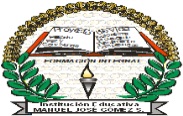 INSTITUCIÓN EDUCATIVA MANUEL JOSÉ GÓMEZ SERNAGRADOS DE PREESCOLAR-QUINTOINSTITUCIÓN EDUCATIVA MANUEL JOSÉ GÓMEZ SERNAGRADOS DE PREESCOLAR-QUINTOINSTITUCIÓN EDUCATIVA MANUEL JOSÉ GÓMEZ SERNAGRADOS DE PREESCOLAR-QUINTOINSTITUCIÓN EDUCATIVA MANUEL JOSÉ GÓMEZ SERNAGRADOS DE PREESCOLAR-QUINTOINSTITUCIÓN EDUCATIVA MANUEL JOSÉ GÓMEZ SERNAGRADOS DE PREESCOLAR-QUINTOINSTITUCIÓN EDUCATIVA MANUEL JOSÉ GÓMEZ SERNAGRADOS DE PREESCOLAR-QUINTOINSTITUCIÓN EDUCATIVA MANUEL JOSÉ GÓMEZ SERNAGRADOS DE PREESCOLAR-QUINTOINSTITUCIÓN EDUCATIVA MANUEL JOSÉ GÓMEZ SERNAGRADOS DE PREESCOLAR-QUINTOINSTITUCIÓN EDUCATIVA MANUEL JOSÉ GÓMEZ SERNAGRADOS DE PREESCOLAR-QUINTOINSTITUCIÓN EDUCATIVA MANUEL JOSÉ GÓMEZ SERNAGRADOS DE PREESCOLAR-QUINTOGESTIÓN ACADÉMICAGESTIÓN ACADÉMICAGESTIÓN ACADÉMICAGESTIÓN ACADÉMICAGESTIÓN ACADÉMICAMALLA CURRICULARMALLA CURRICULARMALLA CURRICULARPeriodo 1  IHS: 1PLAN DE ÁREA:PLAN DE ÁREA:PLAN DE ÁREA:PLAN DE ÁREA:ÁREA/ASIGNATURA:ÁREA/ASIGNATURA:GRADODOCENTE:DOCENTE:DOCENTE:AÑO1HUMANIDADES- INGLESHUMANIDADES- INGLESHUMANIDADES- INGLESHUMANIDADES- INGLESINGLESINGLESPREESCOLARMARGARITA MARIA BERRIO VMARGARITA MARIA BERRIO VMARGARITA MARIA BERRIO V 2019OBJETIVOS:  seguir normas en ingles de cuidado propio y hacia los demás al participar en juegos individuales y grupalesOBJETIVOS:  seguir normas en ingles de cuidado propio y hacia los demás al participar en juegos individuales y grupalesOBJETIVOS:  seguir normas en ingles de cuidado propio y hacia los demás al participar en juegos individuales y grupalesOBJETIVOS:  seguir normas en ingles de cuidado propio y hacia los demás al participar en juegos individuales y grupalesOBJETIVOS:  seguir normas en ingles de cuidado propio y hacia los demás al participar en juegos individuales y grupalesOBJETIVOS:  seguir normas en ingles de cuidado propio y hacia los demás al participar en juegos individuales y grupalesOBJETIVOS:  seguir normas en ingles de cuidado propio y hacia los demás al participar en juegos individuales y grupalesOBJETIVOS:  seguir normas en ingles de cuidado propio y hacia los demás al participar en juegos individuales y grupalesOBJETIVOS:  seguir normas en ingles de cuidado propio y hacia los demás al participar en juegos individuales y grupalesOBJETIVOS:  seguir normas en ingles de cuidado propio y hacia los demás al participar en juegos individuales y grupalesOBJETIVOS:  seguir normas en ingles de cuidado propio y hacia los demás al participar en juegos individuales y grupalesOBJETIVOS:  seguir normas en ingles de cuidado propio y hacia los demás al participar en juegos individuales y grupalesEJES DE LOS ESTÁNDARESEscucha: escucho a mi profesora cuando me hablaLectura: leo a través de imágenes algunas normasEscritura: transcribo algunas normas en inglesMonólogos: Expreso  mis opiniones, gustos y preferencias.Conversación: Refuerzo con gestos lo que digo a un nivel muy sencillo para hacerme entender.EJES DE LOS ESTÁNDARESEscucha: escucho a mi profesora cuando me hablaLectura: leo a través de imágenes algunas normasEscritura: transcribo algunas normas en inglesMonólogos: Expreso  mis opiniones, gustos y preferencias.Conversación: Refuerzo con gestos lo que digo a un nivel muy sencillo para hacerme entender.EJES DE LOS ESTÁNDARESEscucha: escucho a mi profesora cuando me hablaLectura: leo a través de imágenes algunas normasEscritura: transcribo algunas normas en inglesMonólogos: Expreso  mis opiniones, gustos y preferencias.Conversación: Refuerzo con gestos lo que digo a un nivel muy sencillo para hacerme entender.EJES DE LOS ESTÁNDARESEscucha: escucho a mi profesora cuando me hablaLectura: leo a través de imágenes algunas normasEscritura: transcribo algunas normas en inglesMonólogos: Expreso  mis opiniones, gustos y preferencias.Conversación: Refuerzo con gestos lo que digo a un nivel muy sencillo para hacerme entender.EJES DE LOS ESTÁNDARESEscucha: escucho a mi profesora cuando me hablaLectura: leo a través de imágenes algunas normasEscritura: transcribo algunas normas en inglesMonólogos: Expreso  mis opiniones, gustos y preferencias.Conversación: Refuerzo con gestos lo que digo a un nivel muy sencillo para hacerme entender.EJES DE LOS ESTÁNDARESEscucha: escucho a mi profesora cuando me hablaLectura: leo a través de imágenes algunas normasEscritura: transcribo algunas normas en inglesMonólogos: Expreso  mis opiniones, gustos y preferencias.Conversación: Refuerzo con gestos lo que digo a un nivel muy sencillo para hacerme entender.EJES DE LOS ESTÁNDARESEscucha: escucho a mi profesora cuando me hablaLectura: leo a través de imágenes algunas normasEscritura: transcribo algunas normas en inglesMonólogos: Expreso  mis opiniones, gustos y preferencias.Conversación: Refuerzo con gestos lo que digo a un nivel muy sencillo para hacerme entender.EJES DE LOS ESTÁNDARESEscucha: escucho a mi profesora cuando me hablaLectura: leo a través de imágenes algunas normasEscritura: transcribo algunas normas en inglesMonólogos: Expreso  mis opiniones, gustos y preferencias.Conversación: Refuerzo con gestos lo que digo a un nivel muy sencillo para hacerme entender.EJES DE LOS ESTÁNDARESEscucha: escucho a mi profesora cuando me hablaLectura: leo a través de imágenes algunas normasEscritura: transcribo algunas normas en inglesMonólogos: Expreso  mis opiniones, gustos y preferencias.Conversación: Refuerzo con gestos lo que digo a un nivel muy sencillo para hacerme entender.EJES DE LOS ESTÁNDARESEscucha: escucho a mi profesora cuando me hablaLectura: leo a través de imágenes algunas normasEscritura: transcribo algunas normas en inglesMonólogos: Expreso  mis opiniones, gustos y preferencias.Conversación: Refuerzo con gestos lo que digo a un nivel muy sencillo para hacerme entender.EJES DE LOS ESTÁNDARESEscucha: escucho a mi profesora cuando me hablaLectura: leo a través de imágenes algunas normasEscritura: transcribo algunas normas en inglesMonólogos: Expreso  mis opiniones, gustos y preferencias.Conversación: Refuerzo con gestos lo que digo a un nivel muy sencillo para hacerme entender.EJES DE LOS ESTÁNDARESEscucha: escucho a mi profesora cuando me hablaLectura: leo a través de imágenes algunas normasEscritura: transcribo algunas normas en inglesMonólogos: Expreso  mis opiniones, gustos y preferencias.Conversación: Refuerzo con gestos lo que digo a un nivel muy sencillo para hacerme entender.Juego y aprendo sobre mi cuerpoJuego y aprendo sobre mi cuerpoJuego y aprendo sobre mi cuerpoJuego y aprendo sobre mi cuerpoCompetencia Lingüística.Competencia Pragmática.Competencia SociolingüísticaCompetencia Lingüística.Competencia Pragmática.Competencia SociolingüísticaCompetencia Lingüística.Competencia Pragmática.Competencia SociolingüísticaCompetencia Lingüística.Competencia Pragmática.Competencia SociolingüísticaCompetencia Lingüística.Competencia Pragmática.Competencia SociolingüísticaCompetencia Lingüística.Competencia Pragmática.Competencia SociolingüísticaCompetencia Lingüística.Competencia Pragmática.Competencia SociolingüísticaCompetencia Lingüística.Competencia Pragmática.Competencia SociolingüísticaPROYECTOS TRANSVERSALES:convivencia, educación sexual,PROYECTOS TRANSVERSALES:convivencia, educación sexual,PROYECTOS TRANSVERSALES:convivencia, educación sexual,PROYECTOS TRANSVERSALES:convivencia, educación sexual,PROYECTOS TRANSVERSALES:convivencia, educación sexual,PROYECTOS TRANSVERSALES:convivencia, educación sexual,PROYECTOS TRANSVERSALES:convivencia, educación sexual,PROYECTOS TRANSVERSALES:convivencia, educación sexual,PROYECTOS TRANSVERSALES:convivencia, educación sexual,PROYECTOS TRANSVERSALES:convivencia, educación sexual,PROYECTOS TRANSVERSALES:convivencia, educación sexual,PROYECTOS TRANSVERSALES:convivencia, educación sexual,INDICADORES DE DESEMPEÑO     PERIODO 1INDICADORES DE DESEMPEÑO     PERIODO 1INDICADORES DE DESEMPEÑO     PERIODO 1INDICADORES DE DESEMPEÑO     PERIODO 1INDICADORES DE DESEMPEÑO     PERIODO 1INDICADORES DE DESEMPEÑO     PERIODO 1INDICADORES DE DESEMPEÑO     PERIODO 1INDICADORES DE DESEMPEÑO     PERIODO 1INDICADORES DE DESEMPEÑO     PERIODO 1ACTIVIDADES PEDAGÓGICAS             (Contenidos)ACTIVIDADES PEDAGÓGICAS             (Contenidos)ACTIVIDADES PEDAGÓGICAS             (Contenidos)ÁMBITO CONCEPTUAL(Saber Conocer)ÁMBITO CONCEPTUAL(Saber Conocer)ÁMBITO CONCEPTUAL(Saber Conocer)ÁMBITO PROCEDIMENTAL(Saber Hacer)ÁMBITO PROCEDIMENTAL(Saber Hacer)ÁMBITO PROCEDIMENTAL(Saber Hacer)ÁMBITO ACTITUDINAL(Saber Ser)ÁMBITO ACTITUDINAL(Saber Ser)ÁMBITO ACTITUDINAL(Saber Ser)Boy and girlMy bodyToyscommandsBoy and girlMy bodyToyscommandsBoy and girlMy bodyToyscommandsReconoce las principales partes del cuerpo en inglés.Reconoce su género en inglésReconoce y pronuncia en ingles el vocabulario relacionado con juegos, juguetes y actividades recreativas.Identifica de manera oral frases en inglés para expresar preferencias.Reconoce las principales partes del cuerpo en inglés.Reconoce su género en inglésReconoce y pronuncia en ingles el vocabulario relacionado con juegos, juguetes y actividades recreativas.Identifica de manera oral frases en inglés para expresar preferencias.Reconoce las principales partes del cuerpo en inglés.Reconoce su género en inglésReconoce y pronuncia en ingles el vocabulario relacionado con juegos, juguetes y actividades recreativas.Identifica de manera oral frases en inglés para expresar preferencias.Nombra las partes de su cuerpo en inglés.Asocia las palabras en inglés que escucha con imágenes relacionadas con partes del cuerpo y juegos.Sigue instrucciones sencillas en ingles cuando se le dice despacio y con pronunciación clara.Menciona su juego o juguete favorito en inglesNombra las partes de su cuerpo en inglés.Asocia las palabras en inglés que escucha con imágenes relacionadas con partes del cuerpo y juegos.Sigue instrucciones sencillas en ingles cuando se le dice despacio y con pronunciación clara.Menciona su juego o juguete favorito en inglesNombra las partes de su cuerpo en inglés.Asocia las palabras en inglés que escucha con imágenes relacionadas con partes del cuerpo y juegos.Sigue instrucciones sencillas en ingles cuando se le dice despacio y con pronunciación clara.Menciona su juego o juguete favorito en inglesValora la importancia del cuidado de su cuerpo mientras juega.Cuida y respeta su cuerpo y el de los demás.Cumple con las normas de comportamiento establecidas.Valora la importancia del cuidado de su cuerpo mientras juega.Cuida y respeta su cuerpo y el de los demás.Cumple con las normas de comportamiento establecidas.Valora la importancia del cuidado de su cuerpo mientras juega.Cuida y respeta su cuerpo y el de los demás.Cumple con las normas de comportamiento establecidas.Boy and girlMy bodyToyscommandsBoy and girlMy bodyToyscommandsBoy and girlMy bodyToyscommands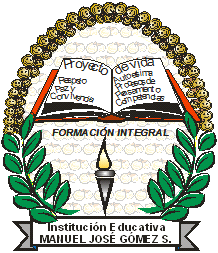 INSTITUCIÓN EDUCATIVA MANUEL JOSÉ GÓMEZ SERNAINSTITUCIÓN EDUCATIVA MANUEL JOSÉ GÓMEZ SERNAINSTITUCIÓN EDUCATIVA MANUEL JOSÉ GÓMEZ SERNAINSTITUCIÓN EDUCATIVA MANUEL JOSÉ GÓMEZ SERNAINSTITUCIÓN EDUCATIVA MANUEL JOSÉ GÓMEZ SERNAINSTITUCIÓN EDUCATIVA MANUEL JOSÉ GÓMEZ SERNAINSTITUCIÓN EDUCATIVA MANUEL JOSÉ GÓMEZ SERNAINSTITUCIÓN EDUCATIVA MANUEL JOSÉ GÓMEZ SERNAINSTITUCIÓN EDUCATIVA MANUEL JOSÉ GÓMEZ SERNAINSTITUCIÓN EDUCATIVA MANUEL JOSÉ GÓMEZ SERNAINSTITUCIÓN EDUCATIVA MANUEL JOSÉ GÓMEZ SERNAINSTITUCIÓN EDUCATIVA MANUEL JOSÉ GÓMEZ SERNAINSTITUCIÓN EDUCATIVA MANUEL JOSÉ GÓMEZ SERNAINSTITUCIÓN EDUCATIVA MANUEL JOSÉ GÓMEZ SERNAINSTITUCIÓN EDUCATIVA MANUEL JOSÉ GÓMEZ SERNAINSTITUCIÓN EDUCATIVA MANUEL JOSÉ GÓMEZ SERNAINSTITUCIÓN EDUCATIVA MANUEL JOSÉ GÓMEZ SERNAINSTITUCIÓN EDUCATIVA MANUEL JOSÉ GÓMEZ SERNAGESTIÓN ACADÉMICAGESTIÓN ACADÉMICAGESTIÓN ACADÉMICAGESTIÓN ACADÉMICAMALLA CURRICULARMALLA CURRICULARMALLA CURRICULARMALLA CURRICULARPeriodo 2 Periodo 2 IHS:PLAN DE ÁREA:PLAN DE ÁREA:PLAN DE ÁREA:ÁREA/ASIGNATURA:ÁREA/ASIGNATURA:ÁREA/ASIGNATURA:GRADODOCENTE:DOCENTE:DOCENTE:AÑO1HUMANIDADES- INGLESHUMANIDADES- INGLESHUMANIDADES- INGLESINGLESINGLESINGLESPREESCOLARMARGARITA MARIA BERRIO VMARGARITA MARIA BERRIO VMARGARITA MARIA BERRIO V 2019OBJETIVOS:  Expresar estados de ánimo en inglés y asociarlos con situaciones de su entorno familiar y con sus emociones.OBJETIVOS:  Expresar estados de ánimo en inglés y asociarlos con situaciones de su entorno familiar y con sus emociones.OBJETIVOS:  Expresar estados de ánimo en inglés y asociarlos con situaciones de su entorno familiar y con sus emociones.OBJETIVOS:  Expresar estados de ánimo en inglés y asociarlos con situaciones de su entorno familiar y con sus emociones.OBJETIVOS:  Expresar estados de ánimo en inglés y asociarlos con situaciones de su entorno familiar y con sus emociones.OBJETIVOS:  Expresar estados de ánimo en inglés y asociarlos con situaciones de su entorno familiar y con sus emociones.OBJETIVOS:  Expresar estados de ánimo en inglés y asociarlos con situaciones de su entorno familiar y con sus emociones.OBJETIVOS:  Expresar estados de ánimo en inglés y asociarlos con situaciones de su entorno familiar y con sus emociones.OBJETIVOS:  Expresar estados de ánimo en inglés y asociarlos con situaciones de su entorno familiar y con sus emociones.OBJETIVOS:  Expresar estados de ánimo en inglés y asociarlos con situaciones de su entorno familiar y con sus emociones.OBJETIVOS:  Expresar estados de ánimo en inglés y asociarlos con situaciones de su entorno familiar y con sus emociones.OBJETIVOS:  Expresar estados de ánimo en inglés y asociarlos con situaciones de su entorno familiar y con sus emociones.EJES DE LOS ESTÁNDARES     Escucha: escucho a mi profesora cuando me hablaLectura: leo a través de imágenes algunas normasEscritura: transcribo algunas normas en inglesMonólogos: Expreso  mis opiniones, gustos y preferencias.Conversación: Refuerzo con gestos lo que digo a un nivel muy sencillo para hacerme entenderEJES DE LOS ESTÁNDARES     Escucha: escucho a mi profesora cuando me hablaLectura: leo a través de imágenes algunas normasEscritura: transcribo algunas normas en inglesMonólogos: Expreso  mis opiniones, gustos y preferencias.Conversación: Refuerzo con gestos lo que digo a un nivel muy sencillo para hacerme entenderEJES DE LOS ESTÁNDARES     Escucha: escucho a mi profesora cuando me hablaLectura: leo a través de imágenes algunas normasEscritura: transcribo algunas normas en inglesMonólogos: Expreso  mis opiniones, gustos y preferencias.Conversación: Refuerzo con gestos lo que digo a un nivel muy sencillo para hacerme entenderEJES DE LOS ESTÁNDARES     Escucha: escucho a mi profesora cuando me hablaLectura: leo a través de imágenes algunas normasEscritura: transcribo algunas normas en inglesMonólogos: Expreso  mis opiniones, gustos y preferencias.Conversación: Refuerzo con gestos lo que digo a un nivel muy sencillo para hacerme entenderEJES DE LOS ESTÁNDARES     Escucha: escucho a mi profesora cuando me hablaLectura: leo a través de imágenes algunas normasEscritura: transcribo algunas normas en inglesMonólogos: Expreso  mis opiniones, gustos y preferencias.Conversación: Refuerzo con gestos lo que digo a un nivel muy sencillo para hacerme entenderEJES DE LOS ESTÁNDARES     Escucha: escucho a mi profesora cuando me hablaLectura: leo a través de imágenes algunas normasEscritura: transcribo algunas normas en inglesMonólogos: Expreso  mis opiniones, gustos y preferencias.Conversación: Refuerzo con gestos lo que digo a un nivel muy sencillo para hacerme entenderEJES DE LOS ESTÁNDARES     Escucha: escucho a mi profesora cuando me hablaLectura: leo a través de imágenes algunas normasEscritura: transcribo algunas normas en inglesMonólogos: Expreso  mis opiniones, gustos y preferencias.Conversación: Refuerzo con gestos lo que digo a un nivel muy sencillo para hacerme entenderEJES DE LOS ESTÁNDARES     Escucha: escucho a mi profesora cuando me hablaLectura: leo a través de imágenes algunas normasEscritura: transcribo algunas normas en inglesMonólogos: Expreso  mis opiniones, gustos y preferencias.Conversación: Refuerzo con gestos lo que digo a un nivel muy sencillo para hacerme entenderEJES DE LOS ESTÁNDARES     Escucha: escucho a mi profesora cuando me hablaLectura: leo a través de imágenes algunas normasEscritura: transcribo algunas normas en inglesMonólogos: Expreso  mis opiniones, gustos y preferencias.Conversación: Refuerzo con gestos lo que digo a un nivel muy sencillo para hacerme entenderEJES DE LOS ESTÁNDARES     Escucha: escucho a mi profesora cuando me hablaLectura: leo a través de imágenes algunas normasEscritura: transcribo algunas normas en inglesMonólogos: Expreso  mis opiniones, gustos y preferencias.Conversación: Refuerzo con gestos lo que digo a un nivel muy sencillo para hacerme entenderEJES DE LOS ESTÁNDARES     Escucha: escucho a mi profesora cuando me hablaLectura: leo a través de imágenes algunas normasEscritura: transcribo algunas normas en inglesMonólogos: Expreso  mis opiniones, gustos y preferencias.Conversación: Refuerzo con gestos lo que digo a un nivel muy sencillo para hacerme entenderEJES DE LOS ESTÁNDARES     Escucha: escucho a mi profesora cuando me hablaLectura: leo a través de imágenes algunas normasEscritura: transcribo algunas normas en inglesMonólogos: Expreso  mis opiniones, gustos y preferencias.Conversación: Refuerzo con gestos lo que digo a un nivel muy sencillo para hacerme entenderComparto mis emocionesDIMENSIONESEsteticaCognitivacomunicativaComparto mis emocionesDIMENSIONESEsteticaCognitivacomunicativaComparto mis emocionesDIMENSIONESEsteticaCognitivacomunicativaCompetencia Lingüística.Competencia Pragmática.Competencia SociolingüísticaCompetencia Lingüística.Competencia Pragmática.Competencia SociolingüísticaCompetencia Lingüística.Competencia Pragmática.Competencia SociolingüísticaCompetencia Lingüística.Competencia Pragmática.Competencia SociolingüísticaCompetencia Lingüística.Competencia Pragmática.Competencia SociolingüísticaCompetencia Lingüística.Competencia Pragmática.Competencia SociolingüísticaCompetencia Lingüística.Competencia Pragmática.Competencia SociolingüísticaCompetencia Lingüística.Competencia Pragmática.Competencia SociolingüísticaCompetencia Lingüística.Competencia Pragmática.Competencia SociolingüísticaPROYECTOS TRANSVERSALES: paz y convivencia, PROYECTOS TRANSVERSALES: paz y convivencia, PROYECTOS TRANSVERSALES: paz y convivencia, PROYECTOS TRANSVERSALES: paz y convivencia, PROYECTOS TRANSVERSALES: paz y convivencia, PROYECTOS TRANSVERSALES: paz y convivencia, PROYECTOS TRANSVERSALES: paz y convivencia, PROYECTOS TRANSVERSALES: paz y convivencia, PROYECTOS TRANSVERSALES: paz y convivencia, PROYECTOS TRANSVERSALES: paz y convivencia, PROYECTOS TRANSVERSALES: paz y convivencia, PROYECTOS TRANSVERSALES: paz y convivencia, INDICADORES DE DESEMPEÑO     PERIODO 2INDICADORES DE DESEMPEÑO     PERIODO 2INDICADORES DE DESEMPEÑO     PERIODO 2INDICADORES DE DESEMPEÑO     PERIODO 2INDICADORES DE DESEMPEÑO     PERIODO 2INDICADORES DE DESEMPEÑO     PERIODO 2INDICADORES DE DESEMPEÑO     PERIODO 2INDICADORES DE DESEMPEÑO     PERIODO 2INDICADORES DE DESEMPEÑO     PERIODO 2ACTIVIDADES PEDAGÓGICAS             (Contenidos)ACTIVIDADES PEDAGÓGICAS             (Contenidos)ACTIVIDADES PEDAGÓGICAS             (Contenidos)ÁMBITO CONCEPTUAL        (Saber Conocer)ÁMBITO CONCEPTUAL        (Saber Conocer)ÁMBITO CONCEPTUAL        (Saber Conocer)ÁMBITO PROCEDIMENTAL       (Saber Hacer)ÁMBITO PROCEDIMENTAL       (Saber Hacer)ÁMBITO ACTITUDINAL           (Saber Ser)ÁMBITO ACTITUDINAL           (Saber Ser)ÁMBITO ACTITUDINAL           (Saber Ser)ÁMBITO ACTITUDINAL           (Saber Ser)Emotions How do you feel?Happy   sad excited, hungry, tired.Emotions How do you feel?Happy   sad excited, hungry, tired.Emotions How do you feel?Happy   sad excited, hungry, tired.Identifica el vocabulario y las frases usadas en inglés para hablar de sus emociones y estados de ánimo.Reconoce el vocabulario en ingles relacionado con situaciones de convivencia.Identifica el vocabulario y las frases usadas en inglés para hablar de sus emociones y estados de ánimo.Reconoce el vocabulario en ingles relacionado con situaciones de convivencia.Identifica el vocabulario y las frases usadas en inglés para hablar de sus emociones y estados de ánimo.Reconoce el vocabulario en ingles relacionado con situaciones de convivencia.Expresa su estado de ánimo con frases previamente estudiadas en inglés.Sigue instrucciones sencillas en ingles relacionadas con la convivencia en el aula.Responde preguntas simples previamente estudiadas sobre sus sentimientos.Expresa su estado de ánimo con frases previamente estudiadas en inglés.Sigue instrucciones sencillas en ingles relacionadas con la convivencia en el aula.Responde preguntas simples previamente estudiadas sobre sus sentimientos.Reconoce que su estado de ánimo puede incidir en su comportamientoRespeta el espacio de los demás.Reconoce que su estado de ánimo puede incidir en su comportamientoRespeta el espacio de los demás.Reconoce que su estado de ánimo puede incidir en su comportamientoRespeta el espacio de los demás.Reconoce que su estado de ánimo puede incidir en su comportamientoRespeta el espacio de los demás.Emotions How do you feel?Happy   sad excited, hungry, tired.Emotions How do you feel?Happy   sad excited, hungry, tired.Emotions How do you feel?Happy   sad excited, hungry, tired.INSTITUCIÓN EDUCATIVA MANUEL JOSÉ GÓMEZ SERNAINSTITUCIÓN EDUCATIVA MANUEL JOSÉ GÓMEZ SERNAINSTITUCIÓN EDUCATIVA MANUEL JOSÉ GÓMEZ SERNAINSTITUCIÓN EDUCATIVA MANUEL JOSÉ GÓMEZ SERNAINSTITUCIÓN EDUCATIVA MANUEL JOSÉ GÓMEZ SERNAINSTITUCIÓN EDUCATIVA MANUEL JOSÉ GÓMEZ SERNAINSTITUCIÓN EDUCATIVA MANUEL JOSÉ GÓMEZ SERNAINSTITUCIÓN EDUCATIVA MANUEL JOSÉ GÓMEZ SERNAINSTITUCIÓN EDUCATIVA MANUEL JOSÉ GÓMEZ SERNAINSTITUCIÓN EDUCATIVA MANUEL JOSÉ GÓMEZ SERNAINSTITUCIÓN EDUCATIVA MANUEL JOSÉ GÓMEZ SERNAINSTITUCIÓN EDUCATIVA MANUEL JOSÉ GÓMEZ SERNAINSTITUCIÓN EDUCATIVA MANUEL JOSÉ GÓMEZ SERNAINSTITUCIÓN EDUCATIVA MANUEL JOSÉ GÓMEZ SERNAINSTITUCIÓN EDUCATIVA MANUEL JOSÉ GÓMEZ SERNAINSTITUCIÓN EDUCATIVA MANUEL JOSÉ GÓMEZ SERNAINSTITUCIÓN EDUCATIVA MANUEL JOSÉ GÓMEZ SERNAINSTITUCIÓN EDUCATIVA MANUEL JOSÉ GÓMEZ SERNAGESTIÓN ACADÉMICAGESTIÓN ACADÉMICAGESTIÓN ACADÉMICAGESTIÓN ACADÉMICAMALLA CURRICULARMALLA CURRICULARMALLA CURRICULARMALLA CURRICULARPeriodoGESTIÓN ACADÉMICAGESTIÓN ACADÉMICAGESTIÓN ACADÉMICAGESTIÓN ACADÉMICAMALLA CURRICULARMALLA CURRICULARMALLA CURRICULARMALLA CURRICULAR 3IHS:PLAN DE ÁREA:PLAN DE ÁREA:PLAN DE ÁREA:ÁREA/ASIGNATURA:ÁREA/ASIGNATURA:ÁREA/ASIGNATURA:GRADODOCENTE:DOCENTE:DOCENTE:AÑO1HUMANIDADES- INGLESHUMANIDADES- INGLESHUMANIDADES- INGLESINGLESINGLESINGLESPREESCOLARMARGARITA MARIA BERRIO VMARGARITA MARIA BERRIO VMARGARITA MARIA BERRIO V 2019OBJETIVOS: reconocer visual y oralmente en ingles acciones sencillas para el cuidado del medio ambiente en su casa y salón de clase.OBJETIVOS: reconocer visual y oralmente en ingles acciones sencillas para el cuidado del medio ambiente en su casa y salón de clase.OBJETIVOS: reconocer visual y oralmente en ingles acciones sencillas para el cuidado del medio ambiente en su casa y salón de clase.OBJETIVOS: reconocer visual y oralmente en ingles acciones sencillas para el cuidado del medio ambiente en su casa y salón de clase.OBJETIVOS: reconocer visual y oralmente en ingles acciones sencillas para el cuidado del medio ambiente en su casa y salón de clase.OBJETIVOS: reconocer visual y oralmente en ingles acciones sencillas para el cuidado del medio ambiente en su casa y salón de clase.OBJETIVOS: reconocer visual y oralmente en ingles acciones sencillas para el cuidado del medio ambiente en su casa y salón de clase.OBJETIVOS: reconocer visual y oralmente en ingles acciones sencillas para el cuidado del medio ambiente en su casa y salón de clase.OBJETIVOS: reconocer visual y oralmente en ingles acciones sencillas para el cuidado del medio ambiente en su casa y salón de clase.OBJETIVOS: reconocer visual y oralmente en ingles acciones sencillas para el cuidado del medio ambiente en su casa y salón de clase.OBJETIVOS: reconocer visual y oralmente en ingles acciones sencillas para el cuidado del medio ambiente en su casa y salón de clase.OBJETIVOS: reconocer visual y oralmente en ingles acciones sencillas para el cuidado del medio ambiente en su casa y salón de clase.EJES DE LOS ESTÁNDARES     Escucha: escucho a mi profesora cuando me hablaLectura: leo a través de imágenes algunas normasEscritura: transcribo algunas normas en inglesMonólogos: Expreso  mis opiniones, gustos y preferencias.Conversación: Refuerzo con gestos lo que digo a un nivel muy sencillo para hacerme entender.EJES DE LOS ESTÁNDARES     Escucha: escucho a mi profesora cuando me hablaLectura: leo a través de imágenes algunas normasEscritura: transcribo algunas normas en inglesMonólogos: Expreso  mis opiniones, gustos y preferencias.Conversación: Refuerzo con gestos lo que digo a un nivel muy sencillo para hacerme entender.EJES DE LOS ESTÁNDARES     Escucha: escucho a mi profesora cuando me hablaLectura: leo a través de imágenes algunas normasEscritura: transcribo algunas normas en inglesMonólogos: Expreso  mis opiniones, gustos y preferencias.Conversación: Refuerzo con gestos lo que digo a un nivel muy sencillo para hacerme entender.EJES DE LOS ESTÁNDARES     Escucha: escucho a mi profesora cuando me hablaLectura: leo a través de imágenes algunas normasEscritura: transcribo algunas normas en inglesMonólogos: Expreso  mis opiniones, gustos y preferencias.Conversación: Refuerzo con gestos lo que digo a un nivel muy sencillo para hacerme entender.EJES DE LOS ESTÁNDARES     Escucha: escucho a mi profesora cuando me hablaLectura: leo a través de imágenes algunas normasEscritura: transcribo algunas normas en inglesMonólogos: Expreso  mis opiniones, gustos y preferencias.Conversación: Refuerzo con gestos lo que digo a un nivel muy sencillo para hacerme entender.EJES DE LOS ESTÁNDARES     Escucha: escucho a mi profesora cuando me hablaLectura: leo a través de imágenes algunas normasEscritura: transcribo algunas normas en inglesMonólogos: Expreso  mis opiniones, gustos y preferencias.Conversación: Refuerzo con gestos lo que digo a un nivel muy sencillo para hacerme entender.EJES DE LOS ESTÁNDARES     Escucha: escucho a mi profesora cuando me hablaLectura: leo a través de imágenes algunas normasEscritura: transcribo algunas normas en inglesMonólogos: Expreso  mis opiniones, gustos y preferencias.Conversación: Refuerzo con gestos lo que digo a un nivel muy sencillo para hacerme entender.EJES DE LOS ESTÁNDARES     Escucha: escucho a mi profesora cuando me hablaLectura: leo a través de imágenes algunas normasEscritura: transcribo algunas normas en inglesMonólogos: Expreso  mis opiniones, gustos y preferencias.Conversación: Refuerzo con gestos lo que digo a un nivel muy sencillo para hacerme entender.EJES DE LOS ESTÁNDARES     Escucha: escucho a mi profesora cuando me hablaLectura: leo a través de imágenes algunas normasEscritura: transcribo algunas normas en inglesMonólogos: Expreso  mis opiniones, gustos y preferencias.Conversación: Refuerzo con gestos lo que digo a un nivel muy sencillo para hacerme entender.EJES DE LOS ESTÁNDARES     Escucha: escucho a mi profesora cuando me hablaLectura: leo a través de imágenes algunas normasEscritura: transcribo algunas normas en inglesMonólogos: Expreso  mis opiniones, gustos y preferencias.Conversación: Refuerzo con gestos lo que digo a un nivel muy sencillo para hacerme entender.EJES DE LOS ESTÁNDARES     Escucha: escucho a mi profesora cuando me hablaLectura: leo a través de imágenes algunas normasEscritura: transcribo algunas normas en inglesMonólogos: Expreso  mis opiniones, gustos y preferencias.Conversación: Refuerzo con gestos lo que digo a un nivel muy sencillo para hacerme entender.EJES DE LOS ESTÁNDARES     Escucha: escucho a mi profesora cuando me hablaLectura: leo a través de imágenes algunas normasEscritura: transcribo algunas normas en inglesMonólogos: Expreso  mis opiniones, gustos y preferencias.Conversación: Refuerzo con gestos lo que digo a un nivel muy sencillo para hacerme entender.Puedo cuidar mi mundoDIMENSIONESCorporal EstéticaCognitivacomunicativaPuedo cuidar mi mundoDIMENSIONESCorporal EstéticaCognitivacomunicativaPuedo cuidar mi mundoDIMENSIONESCorporal EstéticaCognitivacomunicativaCompetencia Lingüística.Competencia Pragmática.Competencia SociolingüísticaCompetencia Lingüística.Competencia Pragmática.Competencia SociolingüísticaCompetencia Lingüística.Competencia Pragmática.Competencia SociolingüísticaCompetencia Lingüística.Competencia Pragmática.Competencia SociolingüísticaCompetencia Lingüística.Competencia Pragmática.Competencia SociolingüísticaCompetencia Lingüística.Competencia Pragmática.Competencia SociolingüísticaCompetencia Lingüística.Competencia Pragmática.Competencia SociolingüísticaCompetencia Lingüística.Competencia Pragmática.Competencia SociolingüísticaCompetencia Lingüística.Competencia Pragmática.Competencia SociolingüísticaPROYECTOS TRANSVERSALES: medio ambiente.PROYECTOS TRANSVERSALES: medio ambiente.PROYECTOS TRANSVERSALES: medio ambiente.PROYECTOS TRANSVERSALES: medio ambiente.PROYECTOS TRANSVERSALES: medio ambiente.PROYECTOS TRANSVERSALES: medio ambiente.PROYECTOS TRANSVERSALES: medio ambiente.PROYECTOS TRANSVERSALES: medio ambiente.PROYECTOS TRANSVERSALES: medio ambiente.PROYECTOS TRANSVERSALES: medio ambiente.PROYECTOS TRANSVERSALES: medio ambiente.PROYECTOS TRANSVERSALES: medio ambiente.INDICADORES DE DESEMPEÑO   PERIODO 3  INDICADORES DE DESEMPEÑO   PERIODO 3  INDICADORES DE DESEMPEÑO   PERIODO 3  INDICADORES DE DESEMPEÑO   PERIODO 3  INDICADORES DE DESEMPEÑO   PERIODO 3  INDICADORES DE DESEMPEÑO   PERIODO 3  INDICADORES DE DESEMPEÑO   PERIODO 3  INDICADORES DE DESEMPEÑO   PERIODO 3  INDICADORES DE DESEMPEÑO   PERIODO 3  ACTIVIDADES PEDAGÓGICAS             (Contenidos)ACTIVIDADES PEDAGÓGICAS             (Contenidos)ACTIVIDADES PEDAGÓGICAS             (Contenidos)ÁMBITO CONCEPTUAL        (Saber Conocer)ÁMBITO CONCEPTUAL        (Saber Conocer)ÁMBITO CONCEPTUAL        (Saber Conocer)ÁMBITO PROCEDIMENTAL       (Saber Hacer)ÁMBITO PROCEDIMENTAL       (Saber Hacer)ÁMBITO ACTITUDINAL           (Saber Ser)ÁMBITO ACTITUDINAL           (Saber Ser)ÁMBITO ACTITUDINAL           (Saber Ser)ÁMBITO ACTITUDINAL           (Saber Ser)The animals on the farm Domestic animalsWild animalsThe farmObservacion de videosCanCan´t The animals on the farm Domestic animalsWild animalsThe farmObservacion de videosCanCan´t The animals on the farm Domestic animalsWild animalsThe farmObservacion de videosCanCan´t Reconoce de manera oral vocabulario en ingles sobre animales domésticos y salvajes.Identifica expresiones en inglés para hablar de lo que puede y no puede hacer.Reconoce de manera oral vocabulario en ingles relacionado con elementos del paisaje natural.Identifica de manera oral palabras y frases en inglés para describir acciones corporalesReconoce de manera oral vocabulario en ingles sobre animales domésticos y salvajes.Identifica expresiones en inglés para hablar de lo que puede y no puede hacer.Reconoce de manera oral vocabulario en ingles relacionado con elementos del paisaje natural.Identifica de manera oral palabras y frases en inglés para describir acciones corporalesReconoce de manera oral vocabulario en ingles sobre animales domésticos y salvajes.Identifica expresiones en inglés para hablar de lo que puede y no puede hacer.Reconoce de manera oral vocabulario en ingles relacionado con elementos del paisaje natural.Identifica de manera oral palabras y frases en inglés para describir acciones corporalesExpresa lo que puede y no puede hacer en inglés.Nombra elementos del medio ambiente en inglés.Comprende oraciones cortas en ingles sobre el medio ambiente apoyadas por imágenes.Responde preguntas sencillas en ingles previamente sobre el vocabulario del módulo. Expresa lo que puede y no puede hacer en inglés.Nombra elementos del medio ambiente en inglés.Comprende oraciones cortas en ingles sobre el medio ambiente apoyadas por imágenes.Responde preguntas sencillas en ingles previamente sobre el vocabulario del módulo. Realiza acciones para cuidar su entorno como: arrojar la basura en la caneca o reciclar.Trabaja en colaboración con otros para cuidar el medio ambienteRealiza acciones para cuidar su entorno como: arrojar la basura en la caneca o reciclar.Trabaja en colaboración con otros para cuidar el medio ambienteRealiza acciones para cuidar su entorno como: arrojar la basura en la caneca o reciclar.Trabaja en colaboración con otros para cuidar el medio ambienteRealiza acciones para cuidar su entorno como: arrojar la basura en la caneca o reciclar.Trabaja en colaboración con otros para cuidar el medio ambienteThe animals on the farm Domestic animalsWild animalsThe farmObservacion de videosCanCan´t The animals on the farm Domestic animalsWild animalsThe farmObservacion de videosCanCan´t The animals on the farm Domestic animalsWild animalsThe farmObservacion de videosCanCan´t INSTITUCIÓN EDUCATIVA MANUEL JOSÉ GÓMEZ SERNAINSTITUCIÓN EDUCATIVA MANUEL JOSÉ GÓMEZ SERNAINSTITUCIÓN EDUCATIVA MANUEL JOSÉ GÓMEZ SERNAINSTITUCIÓN EDUCATIVA MANUEL JOSÉ GÓMEZ SERNAINSTITUCIÓN EDUCATIVA MANUEL JOSÉ GÓMEZ SERNAINSTITUCIÓN EDUCATIVA MANUEL JOSÉ GÓMEZ SERNAINSTITUCIÓN EDUCATIVA MANUEL JOSÉ GÓMEZ SERNAINSTITUCIÓN EDUCATIVA MANUEL JOSÉ GÓMEZ SERNAINSTITUCIÓN EDUCATIVA MANUEL JOSÉ GÓMEZ SERNAINSTITUCIÓN EDUCATIVA MANUEL JOSÉ GÓMEZ SERNAINSTITUCIÓN EDUCATIVA MANUEL JOSÉ GÓMEZ SERNAINSTITUCIÓN EDUCATIVA MANUEL JOSÉ GÓMEZ SERNAINSTITUCIÓN EDUCATIVA MANUEL JOSÉ GÓMEZ SERNAINSTITUCIÓN EDUCATIVA MANUEL JOSÉ GÓMEZ SERNAINSTITUCIÓN EDUCATIVA MANUEL JOSÉ GÓMEZ SERNAINSTITUCIÓN EDUCATIVA MANUEL JOSÉ GÓMEZ SERNAINSTITUCIÓN EDUCATIVA MANUEL JOSÉ GÓMEZ SERNAINSTITUCIÓN EDUCATIVA MANUEL JOSÉ GÓMEZ SERNAGESTIÓN ACADÉMICAGESTIÓN ACADÉMICAGESTIÓN ACADÉMICAGESTIÓN ACADÉMICAMALLA CURRICULARMALLA CURRICULARMALLA CURRICULARMALLA CURRICULARPeriodoGESTIÓN ACADÉMICAGESTIÓN ACADÉMICAGESTIÓN ACADÉMICAGESTIÓN ACADÉMICAMALLA CURRICULARMALLA CURRICULARMALLA CURRICULARMALLA CURRICULAR  4IHS:PLAN DE ÁREA:PLAN DE ÁREA:PLAN DE ÁREA:ÁREA/ASIGNATURA:ÁREA/ASIGNATURA:ÁREA/ASIGNATURA:GRADODOCENTE:DOCENTE:DOCENTE:AÑO1HUMANIDADES- INGLESHUMANIDADES- INGLESHUMANIDADES- INGLESINGLESINGLESINGLESPREESCOLARMARGARITA MARIA BERRIO VMARGARITA MARIA BERRIO VMARGARITA MARIA BERRIO V 2019OBJETIVOS:  mencionar en ingles su rol actual y futuro  dentro de la comunidad, reconociendo su identidad culturalOBJETIVOS:  mencionar en ingles su rol actual y futuro  dentro de la comunidad, reconociendo su identidad culturalOBJETIVOS:  mencionar en ingles su rol actual y futuro  dentro de la comunidad, reconociendo su identidad culturalOBJETIVOS:  mencionar en ingles su rol actual y futuro  dentro de la comunidad, reconociendo su identidad culturalOBJETIVOS:  mencionar en ingles su rol actual y futuro  dentro de la comunidad, reconociendo su identidad culturalOBJETIVOS:  mencionar en ingles su rol actual y futuro  dentro de la comunidad, reconociendo su identidad culturalOBJETIVOS:  mencionar en ingles su rol actual y futuro  dentro de la comunidad, reconociendo su identidad culturalOBJETIVOS:  mencionar en ingles su rol actual y futuro  dentro de la comunidad, reconociendo su identidad culturalOBJETIVOS:  mencionar en ingles su rol actual y futuro  dentro de la comunidad, reconociendo su identidad culturalOBJETIVOS:  mencionar en ingles su rol actual y futuro  dentro de la comunidad, reconociendo su identidad culturalOBJETIVOS:  mencionar en ingles su rol actual y futuro  dentro de la comunidad, reconociendo su identidad culturalOBJETIVOS:  mencionar en ingles su rol actual y futuro  dentro de la comunidad, reconociendo su identidad culturalEJES DE LOS ESTÁNDARES     Escucha: Reconozco que hay otras personas como yo que se comunican en inglés. Comprendo secuencias relacionadas con hábitos, rutinas diarias y pasatiempos. Lectura: Utilizo diagramas para organizar la información de cuentos cortos leídos en claseEscritura: Escribo información personal en formatos muy sencillos. Escribo mensajes de invitación y felicitación usando formatos muy sencillos.  Demuestro conocimiento de las estructuras básicas del inglés. Monólogos: Uso gestos y movimientos corporales para hacerme entender mejor.  Describo algunas características de mí mismo, de otras personas, de animales, de lugares y del climaConversación: Participó activamente en juegos de palabras y rondas.  Uso expresiones cotidianas para expresar mis necesidades inmediatas en el aula. EJES DE LOS ESTÁNDARES     Escucha: Reconozco que hay otras personas como yo que se comunican en inglés. Comprendo secuencias relacionadas con hábitos, rutinas diarias y pasatiempos. Lectura: Utilizo diagramas para organizar la información de cuentos cortos leídos en claseEscritura: Escribo información personal en formatos muy sencillos. Escribo mensajes de invitación y felicitación usando formatos muy sencillos.  Demuestro conocimiento de las estructuras básicas del inglés. Monólogos: Uso gestos y movimientos corporales para hacerme entender mejor.  Describo algunas características de mí mismo, de otras personas, de animales, de lugares y del climaConversación: Participó activamente en juegos de palabras y rondas.  Uso expresiones cotidianas para expresar mis necesidades inmediatas en el aula. EJES DE LOS ESTÁNDARES     Escucha: Reconozco que hay otras personas como yo que se comunican en inglés. Comprendo secuencias relacionadas con hábitos, rutinas diarias y pasatiempos. Lectura: Utilizo diagramas para organizar la información de cuentos cortos leídos en claseEscritura: Escribo información personal en formatos muy sencillos. Escribo mensajes de invitación y felicitación usando formatos muy sencillos.  Demuestro conocimiento de las estructuras básicas del inglés. Monólogos: Uso gestos y movimientos corporales para hacerme entender mejor.  Describo algunas características de mí mismo, de otras personas, de animales, de lugares y del climaConversación: Participó activamente en juegos de palabras y rondas.  Uso expresiones cotidianas para expresar mis necesidades inmediatas en el aula. EJES DE LOS ESTÁNDARES     Escucha: Reconozco que hay otras personas como yo que se comunican en inglés. Comprendo secuencias relacionadas con hábitos, rutinas diarias y pasatiempos. Lectura: Utilizo diagramas para organizar la información de cuentos cortos leídos en claseEscritura: Escribo información personal en formatos muy sencillos. Escribo mensajes de invitación y felicitación usando formatos muy sencillos.  Demuestro conocimiento de las estructuras básicas del inglés. Monólogos: Uso gestos y movimientos corporales para hacerme entender mejor.  Describo algunas características de mí mismo, de otras personas, de animales, de lugares y del climaConversación: Participó activamente en juegos de palabras y rondas.  Uso expresiones cotidianas para expresar mis necesidades inmediatas en el aula. EJES DE LOS ESTÁNDARES     Escucha: Reconozco que hay otras personas como yo que se comunican en inglés. Comprendo secuencias relacionadas con hábitos, rutinas diarias y pasatiempos. Lectura: Utilizo diagramas para organizar la información de cuentos cortos leídos en claseEscritura: Escribo información personal en formatos muy sencillos. Escribo mensajes de invitación y felicitación usando formatos muy sencillos.  Demuestro conocimiento de las estructuras básicas del inglés. Monólogos: Uso gestos y movimientos corporales para hacerme entender mejor.  Describo algunas características de mí mismo, de otras personas, de animales, de lugares y del climaConversación: Participó activamente en juegos de palabras y rondas.  Uso expresiones cotidianas para expresar mis necesidades inmediatas en el aula. EJES DE LOS ESTÁNDARES     Escucha: Reconozco que hay otras personas como yo que se comunican en inglés. Comprendo secuencias relacionadas con hábitos, rutinas diarias y pasatiempos. Lectura: Utilizo diagramas para organizar la información de cuentos cortos leídos en claseEscritura: Escribo información personal en formatos muy sencillos. Escribo mensajes de invitación y felicitación usando formatos muy sencillos.  Demuestro conocimiento de las estructuras básicas del inglés. Monólogos: Uso gestos y movimientos corporales para hacerme entender mejor.  Describo algunas características de mí mismo, de otras personas, de animales, de lugares y del climaConversación: Participó activamente en juegos de palabras y rondas.  Uso expresiones cotidianas para expresar mis necesidades inmediatas en el aula. EJES DE LOS ESTÁNDARES     Escucha: Reconozco que hay otras personas como yo que se comunican en inglés. Comprendo secuencias relacionadas con hábitos, rutinas diarias y pasatiempos. Lectura: Utilizo diagramas para organizar la información de cuentos cortos leídos en claseEscritura: Escribo información personal en formatos muy sencillos. Escribo mensajes de invitación y felicitación usando formatos muy sencillos.  Demuestro conocimiento de las estructuras básicas del inglés. Monólogos: Uso gestos y movimientos corporales para hacerme entender mejor.  Describo algunas características de mí mismo, de otras personas, de animales, de lugares y del climaConversación: Participó activamente en juegos de palabras y rondas.  Uso expresiones cotidianas para expresar mis necesidades inmediatas en el aula. EJES DE LOS ESTÁNDARES     Escucha: Reconozco que hay otras personas como yo que se comunican en inglés. Comprendo secuencias relacionadas con hábitos, rutinas diarias y pasatiempos. Lectura: Utilizo diagramas para organizar la información de cuentos cortos leídos en claseEscritura: Escribo información personal en formatos muy sencillos. Escribo mensajes de invitación y felicitación usando formatos muy sencillos.  Demuestro conocimiento de las estructuras básicas del inglés. Monólogos: Uso gestos y movimientos corporales para hacerme entender mejor.  Describo algunas características de mí mismo, de otras personas, de animales, de lugares y del climaConversación: Participó activamente en juegos de palabras y rondas.  Uso expresiones cotidianas para expresar mis necesidades inmediatas en el aula. EJES DE LOS ESTÁNDARES     Escucha: Reconozco que hay otras personas como yo que se comunican en inglés. Comprendo secuencias relacionadas con hábitos, rutinas diarias y pasatiempos. Lectura: Utilizo diagramas para organizar la información de cuentos cortos leídos en claseEscritura: Escribo información personal en formatos muy sencillos. Escribo mensajes de invitación y felicitación usando formatos muy sencillos.  Demuestro conocimiento de las estructuras básicas del inglés. Monólogos: Uso gestos y movimientos corporales para hacerme entender mejor.  Describo algunas características de mí mismo, de otras personas, de animales, de lugares y del climaConversación: Participó activamente en juegos de palabras y rondas.  Uso expresiones cotidianas para expresar mis necesidades inmediatas en el aula. EJES DE LOS ESTÁNDARES     Escucha: Reconozco que hay otras personas como yo que se comunican en inglés. Comprendo secuencias relacionadas con hábitos, rutinas diarias y pasatiempos. Lectura: Utilizo diagramas para organizar la información de cuentos cortos leídos en claseEscritura: Escribo información personal en formatos muy sencillos. Escribo mensajes de invitación y felicitación usando formatos muy sencillos.  Demuestro conocimiento de las estructuras básicas del inglés. Monólogos: Uso gestos y movimientos corporales para hacerme entender mejor.  Describo algunas características de mí mismo, de otras personas, de animales, de lugares y del climaConversación: Participó activamente en juegos de palabras y rondas.  Uso expresiones cotidianas para expresar mis necesidades inmediatas en el aula. EJES DE LOS ESTÁNDARES     Escucha: Reconozco que hay otras personas como yo que se comunican en inglés. Comprendo secuencias relacionadas con hábitos, rutinas diarias y pasatiempos. Lectura: Utilizo diagramas para organizar la información de cuentos cortos leídos en claseEscritura: Escribo información personal en formatos muy sencillos. Escribo mensajes de invitación y felicitación usando formatos muy sencillos.  Demuestro conocimiento de las estructuras básicas del inglés. Monólogos: Uso gestos y movimientos corporales para hacerme entender mejor.  Describo algunas características de mí mismo, de otras personas, de animales, de lugares y del climaConversación: Participó activamente en juegos de palabras y rondas.  Uso expresiones cotidianas para expresar mis necesidades inmediatas en el aula. EJES DE LOS ESTÁNDARES     Escucha: Reconozco que hay otras personas como yo que se comunican en inglés. Comprendo secuencias relacionadas con hábitos, rutinas diarias y pasatiempos. Lectura: Utilizo diagramas para organizar la información de cuentos cortos leídos en claseEscritura: Escribo información personal en formatos muy sencillos. Escribo mensajes de invitación y felicitación usando formatos muy sencillos.  Demuestro conocimiento de las estructuras básicas del inglés. Monólogos: Uso gestos y movimientos corporales para hacerme entender mejor.  Describo algunas características de mí mismo, de otras personas, de animales, de lugares y del climaConversación: Participó activamente en juegos de palabras y rondas.  Uso expresiones cotidianas para expresar mis necesidades inmediatas en el aula. Me reconozco como miembro de una comunidadDIMENSIONESCorporal EsteticaCognitivacomunicativaMe reconozco como miembro de una comunidadDIMENSIONESCorporal EsteticaCognitivacomunicativaMe reconozco como miembro de una comunidadDIMENSIONESCorporal EsteticaCognitivacomunicativaCompetencia Lingüística.Competencia Pragmática.Competencia SociolingüísticaCompetencia Lingüística.Competencia Pragmática.Competencia SociolingüísticaCompetencia Lingüística.Competencia Pragmática.Competencia SociolingüísticaCompetencia Lingüística.Competencia Pragmática.Competencia SociolingüísticaCompetencia Lingüística.Competencia Pragmática.Competencia SociolingüísticaCompetencia Lingüística.Competencia Pragmática.Competencia SociolingüísticaCompetencia Lingüística.Competencia Pragmática.Competencia SociolingüísticaCompetencia Lingüística.Competencia Pragmática.Competencia SociolingüísticaCompetencia Lingüística.Competencia Pragmática.Competencia SociolingüísticaPROYECTOS TRANSVERSALES:las TIC, financieraPROYECTOS TRANSVERSALES:las TIC, financieraPROYECTOS TRANSVERSALES:las TIC, financieraPROYECTOS TRANSVERSALES:las TIC, financieraPROYECTOS TRANSVERSALES:las TIC, financieraPROYECTOS TRANSVERSALES:las TIC, financieraPROYECTOS TRANSVERSALES:las TIC, financieraPROYECTOS TRANSVERSALES:las TIC, financieraPROYECTOS TRANSVERSALES:las TIC, financieraPROYECTOS TRANSVERSALES:las TIC, financieraPROYECTOS TRANSVERSALES:las TIC, financieraPROYECTOS TRANSVERSALES:las TIC, financieraINDICADORES DE DESEMPEÑO     PERIODO   4INDICADORES DE DESEMPEÑO     PERIODO   4INDICADORES DE DESEMPEÑO     PERIODO   4INDICADORES DE DESEMPEÑO     PERIODO   4INDICADORES DE DESEMPEÑO     PERIODO   4INDICADORES DE DESEMPEÑO     PERIODO   4INDICADORES DE DESEMPEÑO     PERIODO   4INDICADORES DE DESEMPEÑO     PERIODO   4INDICADORES DE DESEMPEÑO     PERIODO   4ACTIVIDADES PEDAGÓGICAS             (Contenidos)ACTIVIDADES PEDAGÓGICAS             (Contenidos)ACTIVIDADES PEDAGÓGICAS             (Contenidos)ÁMBITO CONCEPTUAL        (Saber Conocer)ÁMBITO CONCEPTUAL        (Saber Conocer)ÁMBITO CONCEPTUAL        (Saber Conocer)ÁMBITO PROCEDIMENTAL       (Saber Hacer)ÁMBITO PROCEDIMENTAL       (Saber Hacer)ÁMBITO ACTITUDINAL           (Saber Ser)ÁMBITO ACTITUDINAL           (Saber Ser)ÁMBITO ACTITUDINAL           (Saber Ser)ÁMBITO ACTITUDINAL           (Saber Ser)Ilustrar frases como: Family and homeThe communityI am My name isWe are studentsOccupations We want to be bigger Ilustrar frases como: Family and homeThe communityI am My name isWe are studentsOccupations We want to be bigger Ilustrar frases como: Family and homeThe communityI am My name isWe are studentsOccupations We want to be bigger Identifica de manera oral vocabulario  en ingles relacionado con costumbres de su familia.Reconoce de manera oral léxico en ingles sobre representaciones culturales de su comunidad: música , lengua, tradiciones.Reconoce de manera oral léxico en ingles sobre roles y trabajos en la comunidad.Identifica de manera oral vocabulario  en ingles relacionado con costumbres de su familia.Reconoce de manera oral léxico en ingles sobre representaciones culturales de su comunidad: música , lengua, tradiciones.Reconoce de manera oral léxico en ingles sobre roles y trabajos en la comunidad.Identifica de manera oral vocabulario  en ingles relacionado con costumbres de su familia.Reconoce de manera oral léxico en ingles sobre representaciones culturales de su comunidad: música , lengua, tradiciones.Reconoce de manera oral léxico en ingles sobre roles y trabajos en la comunidad.Describe en ingles de manera breve y sencilla algunas costumbres familiares.Intercambia información sencilla en ingles sobre costumbres y tradiciones familiares.Comprende textos orales descriptivos sencillos en ingles sobre roles y trabajos en la comunidad.Responde en ingles preguntas simples previamente estudiadas sobre información personal.Describe en ingles de manera breve y sencilla algunas costumbres familiares.Intercambia información sencilla en ingles sobre costumbres y tradiciones familiares.Comprende textos orales descriptivos sencillos en ingles sobre roles y trabajos en la comunidad.Responde en ingles preguntas simples previamente estudiadas sobre información personal.Reconoce su identidad cultural como miembro de su familia.Aprecia las diferencias culturales de sus compañeros y compañeras.Valora las enseñanzas de sus abuelosSe proyecta como miembro importante de su comunidad.Reconoce su identidad cultural como miembro de su familia.Aprecia las diferencias culturales de sus compañeros y compañeras.Valora las enseñanzas de sus abuelosSe proyecta como miembro importante de su comunidad.Reconoce su identidad cultural como miembro de su familia.Aprecia las diferencias culturales de sus compañeros y compañeras.Valora las enseñanzas de sus abuelosSe proyecta como miembro importante de su comunidad.Reconoce su identidad cultural como miembro de su familia.Aprecia las diferencias culturales de sus compañeros y compañeras.Valora las enseñanzas de sus abuelosSe proyecta como miembro importante de su comunidad.Ilustrar frases como: Family and homeThe communityI am My name isWe are studentsOccupations We want to be bigger Ilustrar frases como: Family and homeThe communityI am My name isWe are studentsOccupations We want to be bigger Ilustrar frases como: Family and homeThe communityI am My name isWe are studentsOccupations We want to be bigger DERECHOS BASICOS DE APRENDIZAJE EN INGLÉS - TRANSICIÓNDERECHOS BASICOS DE APRENDIZAJE EN INGLÉS - TRANSICIÓNReconoce instrucciones sencillas relacionadas con su entorno inmediato, y responde a ellas de manera no verbal. Identifica y reproduce palabras familiares sobre su entorno inmediato (casa y salón de clase). de manera no verbalResponde a preguntas muy sencillas sobre sus datos personales tales como su nombre, edad y su familia. Asocia imágenes con sonidos de palabras relacionadas con su casa y salón de clasesINSTITUCIÓN EDUCATIVA MANUEL JOSÉ GÓMEZ SERNAINSTITUCIÓN EDUCATIVA MANUEL JOSÉ GÓMEZ SERNAINSTITUCIÓN EDUCATIVA MANUEL JOSÉ GÓMEZ SERNAINSTITUCIÓN EDUCATIVA MANUEL JOSÉ GÓMEZ SERNAINSTITUCIÓN EDUCATIVA MANUEL JOSÉ GÓMEZ SERNAINSTITUCIÓN EDUCATIVA MANUEL JOSÉ GÓMEZ SERNAINSTITUCIÓN EDUCATIVA MANUEL JOSÉ GÓMEZ SERNAINSTITUCIÓN EDUCATIVA MANUEL JOSÉ GÓMEZ SERNAINSTITUCIÓN EDUCATIVA MANUEL JOSÉ GÓMEZ SERNAINSTITUCIÓN EDUCATIVA MANUEL JOSÉ GÓMEZ SERNAINSTITUCIÓN EDUCATIVA MANUEL JOSÉ GÓMEZ SERNAINSTITUCIÓN EDUCATIVA MANUEL JOSÉ GÓMEZ SERNAINSTITUCIÓN EDUCATIVA MANUEL JOSÉ GÓMEZ SERNAINSTITUCIÓN EDUCATIVA MANUEL JOSÉ GÓMEZ SERNAINSTITUCIÓN EDUCATIVA MANUEL JOSÉ GÓMEZ SERNAINSTITUCIÓN EDUCATIVA MANUEL JOSÉ GÓMEZ SERNAINSTITUCIÓN EDUCATIVA MANUEL JOSÉ GÓMEZ SERNAINSTITUCIÓN EDUCATIVA MANUEL JOSÉ GÓMEZ SERNAGESTIÓN ACADÉMICAGESTIÓN ACADÉMICAGESTIÓN ACADÉMICAGESTIÓN ACADÉMICAGESTIÓN ACADÉMICAMALLA CURRICULARMALLA CURRICULARMALLA CURRICULARPeriodoGESTIÓN ACADÉMICAGESTIÓN ACADÉMICAGESTIÓN ACADÉMICAGESTIÓN ACADÉMICAGESTIÓN ACADÉMICAMALLA CURRICULARMALLA CURRICULARMALLA CURRICULAR 1IHS:PLAN DE ÁREA:PLAN DE ÁREA:PLAN DE ÁREA:ÁREA/ASIGNATURA:ÁREA/ASIGNATURA:ÁREA/ASIGNATURA:GRADODOCENTE:DOCENTE:DOCENTE:AÑO1HUMANIDADES- INGLESHUMANIDADES- INGLESHUMANIDADES- INGLESINGLESINGLESPRIMERO PRIMERO MELIDA VILLA, ANGELA MARIA LOAIZA, DORIS BERDUGOMELIDA VILLA, ANGELA MARIA LOAIZA, DORIS BERDUGOMELIDA VILLA, ANGELA MARIA LOAIZA, DORIS BERDUGO 2019OBJETIVOS: Comprender el lenguaje sobre su familia, su colegio, sus amigos, sus juegos y lugares conocidos.identificar visual y oralmente en ingles algunas actividades para el cuidado de la salud y aseo personalOBJETIVOS: Comprender el lenguaje sobre su familia, su colegio, sus amigos, sus juegos y lugares conocidos.identificar visual y oralmente en ingles algunas actividades para el cuidado de la salud y aseo personalOBJETIVOS: Comprender el lenguaje sobre su familia, su colegio, sus amigos, sus juegos y lugares conocidos.identificar visual y oralmente en ingles algunas actividades para el cuidado de la salud y aseo personalOBJETIVOS: Comprender el lenguaje sobre su familia, su colegio, sus amigos, sus juegos y lugares conocidos.identificar visual y oralmente en ingles algunas actividades para el cuidado de la salud y aseo personalOBJETIVOS: Comprender el lenguaje sobre su familia, su colegio, sus amigos, sus juegos y lugares conocidos.identificar visual y oralmente en ingles algunas actividades para el cuidado de la salud y aseo personalOBJETIVOS: Comprender el lenguaje sobre su familia, su colegio, sus amigos, sus juegos y lugares conocidos.identificar visual y oralmente en ingles algunas actividades para el cuidado de la salud y aseo personalOBJETIVOS: Comprender el lenguaje sobre su familia, su colegio, sus amigos, sus juegos y lugares conocidos.identificar visual y oralmente en ingles algunas actividades para el cuidado de la salud y aseo personalOBJETIVOS: Comprender el lenguaje sobre su familia, su colegio, sus amigos, sus juegos y lugares conocidos.identificar visual y oralmente en ingles algunas actividades para el cuidado de la salud y aseo personalOBJETIVOS: Comprender el lenguaje sobre su familia, su colegio, sus amigos, sus juegos y lugares conocidos.identificar visual y oralmente en ingles algunas actividades para el cuidado de la salud y aseo personalOBJETIVOS: Comprender el lenguaje sobre su familia, su colegio, sus amigos, sus juegos y lugares conocidos.identificar visual y oralmente en ingles algunas actividades para el cuidado de la salud y aseo personalOBJETIVOS: Comprender el lenguaje sobre su familia, su colegio, sus amigos, sus juegos y lugares conocidos.identificar visual y oralmente en ingles algunas actividades para el cuidado de la salud y aseo personalOBJETIVOS: Comprender el lenguaje sobre su familia, su colegio, sus amigos, sus juegos y lugares conocidos.identificar visual y oralmente en ingles algunas actividades para el cuidado de la salud y aseo personalEJES DE LOS ESTÁNDARES     Escucha: Entiendo cuando me saludan y se despiden de mí. Demuestro comprensión de preguntas sencillas sobre mí, mi familia y mi entorno.Lectura: Reconozco y sigo instrucciones sencillas, si están ilustradasEscritura: Transcribo información personal en formatos muy sencillos. Monólogos: Recito y canto rimas, poemas y trabalenguas muy sencillos que comprendo, con ritmo y entonación ade- cuados. jConversación: Refuerzo con gestos lo que digo a un nivel muy sencillo para hacerme entenderEJES DE LOS ESTÁNDARES     Escucha: Entiendo cuando me saludan y se despiden de mí. Demuestro comprensión de preguntas sencillas sobre mí, mi familia y mi entorno.Lectura: Reconozco y sigo instrucciones sencillas, si están ilustradasEscritura: Transcribo información personal en formatos muy sencillos. Monólogos: Recito y canto rimas, poemas y trabalenguas muy sencillos que comprendo, con ritmo y entonación ade- cuados. jConversación: Refuerzo con gestos lo que digo a un nivel muy sencillo para hacerme entenderEJES DE LOS ESTÁNDARES     Escucha: Entiendo cuando me saludan y se despiden de mí. Demuestro comprensión de preguntas sencillas sobre mí, mi familia y mi entorno.Lectura: Reconozco y sigo instrucciones sencillas, si están ilustradasEscritura: Transcribo información personal en formatos muy sencillos. Monólogos: Recito y canto rimas, poemas y trabalenguas muy sencillos que comprendo, con ritmo y entonación ade- cuados. jConversación: Refuerzo con gestos lo que digo a un nivel muy sencillo para hacerme entenderEJES DE LOS ESTÁNDARES     Escucha: Entiendo cuando me saludan y se despiden de mí. Demuestro comprensión de preguntas sencillas sobre mí, mi familia y mi entorno.Lectura: Reconozco y sigo instrucciones sencillas, si están ilustradasEscritura: Transcribo información personal en formatos muy sencillos. Monólogos: Recito y canto rimas, poemas y trabalenguas muy sencillos que comprendo, con ritmo y entonación ade- cuados. jConversación: Refuerzo con gestos lo que digo a un nivel muy sencillo para hacerme entenderEJES DE LOS ESTÁNDARES     Escucha: Entiendo cuando me saludan y se despiden de mí. Demuestro comprensión de preguntas sencillas sobre mí, mi familia y mi entorno.Lectura: Reconozco y sigo instrucciones sencillas, si están ilustradasEscritura: Transcribo información personal en formatos muy sencillos. Monólogos: Recito y canto rimas, poemas y trabalenguas muy sencillos que comprendo, con ritmo y entonación ade- cuados. jConversación: Refuerzo con gestos lo que digo a un nivel muy sencillo para hacerme entenderEJES DE LOS ESTÁNDARES     Escucha: Entiendo cuando me saludan y se despiden de mí. Demuestro comprensión de preguntas sencillas sobre mí, mi familia y mi entorno.Lectura: Reconozco y sigo instrucciones sencillas, si están ilustradasEscritura: Transcribo información personal en formatos muy sencillos. Monólogos: Recito y canto rimas, poemas y trabalenguas muy sencillos que comprendo, con ritmo y entonación ade- cuados. jConversación: Refuerzo con gestos lo que digo a un nivel muy sencillo para hacerme entenderEJES DE LOS ESTÁNDARES     Escucha: Entiendo cuando me saludan y se despiden de mí. Demuestro comprensión de preguntas sencillas sobre mí, mi familia y mi entorno.Lectura: Reconozco y sigo instrucciones sencillas, si están ilustradasEscritura: Transcribo información personal en formatos muy sencillos. Monólogos: Recito y canto rimas, poemas y trabalenguas muy sencillos que comprendo, con ritmo y entonación ade- cuados. jConversación: Refuerzo con gestos lo que digo a un nivel muy sencillo para hacerme entenderEJES DE LOS ESTÁNDARES     Escucha: Entiendo cuando me saludan y se despiden de mí. Demuestro comprensión de preguntas sencillas sobre mí, mi familia y mi entorno.Lectura: Reconozco y sigo instrucciones sencillas, si están ilustradasEscritura: Transcribo información personal en formatos muy sencillos. Monólogos: Recito y canto rimas, poemas y trabalenguas muy sencillos que comprendo, con ritmo y entonación ade- cuados. jConversación: Refuerzo con gestos lo que digo a un nivel muy sencillo para hacerme entenderEJES DE LOS ESTÁNDARES     Escucha: Entiendo cuando me saludan y se despiden de mí. Demuestro comprensión de preguntas sencillas sobre mí, mi familia y mi entorno.Lectura: Reconozco y sigo instrucciones sencillas, si están ilustradasEscritura: Transcribo información personal en formatos muy sencillos. Monólogos: Recito y canto rimas, poemas y trabalenguas muy sencillos que comprendo, con ritmo y entonación ade- cuados. jConversación: Refuerzo con gestos lo que digo a un nivel muy sencillo para hacerme entenderEJES DE LOS ESTÁNDARES     Escucha: Entiendo cuando me saludan y se despiden de mí. Demuestro comprensión de preguntas sencillas sobre mí, mi familia y mi entorno.Lectura: Reconozco y sigo instrucciones sencillas, si están ilustradasEscritura: Transcribo información personal en formatos muy sencillos. Monólogos: Recito y canto rimas, poemas y trabalenguas muy sencillos que comprendo, con ritmo y entonación ade- cuados. jConversación: Refuerzo con gestos lo que digo a un nivel muy sencillo para hacerme entenderEJES DE LOS ESTÁNDARES     Escucha: Entiendo cuando me saludan y se despiden de mí. Demuestro comprensión de preguntas sencillas sobre mí, mi familia y mi entorno.Lectura: Reconozco y sigo instrucciones sencillas, si están ilustradasEscritura: Transcribo información personal en formatos muy sencillos. Monólogos: Recito y canto rimas, poemas y trabalenguas muy sencillos que comprendo, con ritmo y entonación ade- cuados. jConversación: Refuerzo con gestos lo que digo a un nivel muy sencillo para hacerme entenderEJES DE LOS ESTÁNDARES     Escucha: Entiendo cuando me saludan y se despiden de mí. Demuestro comprensión de preguntas sencillas sobre mí, mi familia y mi entorno.Lectura: Reconozco y sigo instrucciones sencillas, si están ilustradasEscritura: Transcribo información personal en formatos muy sencillos. Monólogos: Recito y canto rimas, poemas y trabalenguas muy sencillos que comprendo, con ritmo y entonación ade- cuados. jConversación: Refuerzo con gestos lo que digo a un nivel muy sencillo para hacerme entenderSalud y vidaCuido mi cuerpoSalud y vidaCuido mi cuerpoSalud y vidaCuido mi cuerpoCompetencia Lingüística.Competencia Pragmática.Competencia SociolingüísticaCompetencia Lingüística.Competencia Pragmática.Competencia SociolingüísticaCompetencia Lingüística.Competencia Pragmática.Competencia SociolingüísticaCompetencia Lingüística.Competencia Pragmática.Competencia SociolingüísticaCompetencia Lingüística.Competencia Pragmática.Competencia SociolingüísticaCompetencia Lingüística.Competencia Pragmática.Competencia SociolingüísticaCompetencia Lingüística.Competencia Pragmática.Competencia SociolingüísticaCompetencia Lingüística.Competencia Pragmática.Competencia SociolingüísticaCompetencia Lingüística.Competencia Pragmática.Competencia SociolingüísticaPROYECTOS TRANSVERSALES:medio ambiente, educacion sexual, TicPROYECTOS TRANSVERSALES:medio ambiente, educacion sexual, TicPROYECTOS TRANSVERSALES:medio ambiente, educacion sexual, TicPROYECTOS TRANSVERSALES:medio ambiente, educacion sexual, TicPROYECTOS TRANSVERSALES:medio ambiente, educacion sexual, TicPROYECTOS TRANSVERSALES:medio ambiente, educacion sexual, TicPROYECTOS TRANSVERSALES:medio ambiente, educacion sexual, TicPROYECTOS TRANSVERSALES:medio ambiente, educacion sexual, TicPROYECTOS TRANSVERSALES:medio ambiente, educacion sexual, TicPROYECTOS TRANSVERSALES:medio ambiente, educacion sexual, TicPROYECTOS TRANSVERSALES:medio ambiente, educacion sexual, TicPROYECTOS TRANSVERSALES:medio ambiente, educacion sexual, TicINDICADORES DE DESEMPEÑO     PERIOD 1INDICADORES DE DESEMPEÑO     PERIOD 1INDICADORES DE DESEMPEÑO     PERIOD 1INDICADORES DE DESEMPEÑO     PERIOD 1INDICADORES DE DESEMPEÑO     PERIOD 1INDICADORES DE DESEMPEÑO     PERIOD 1INDICADORES DE DESEMPEÑO     PERIOD 1INDICADORES DE DESEMPEÑO     PERIOD 1INDICADORES DE DESEMPEÑO     PERIOD 1ACTIVIDADES PEDAGÓGICAS             (Contenidos)ACTIVIDADES PEDAGÓGICAS             (Contenidos)ACTIVIDADES PEDAGÓGICAS             (Contenidos)ÁMBITO CONCEPTUAL        (Saber Conocer)ÁMBITO CONCEPTUAL        (Saber Conocer)ÁMBITO CONCEPTUAL        (Saber Conocer)ÁMBITO PROCEDIMENTAL       (Saber Hacer)ÁMBITO PROCEDIMENTAL       (Saber Hacer)ÁMBITO ACTITUDINAL           (Saber Ser)ÁMBITO ACTITUDINAL           (Saber Ser)ÁMBITO ACTITUDINAL           (Saber Ser)ÁMBITO ACTITUDINAL           (Saber Ser)GreetingsFamilyThe bodyPersonal information Daily routinesActionsGreetingsFamilyThe bodyPersonal information Daily routinesActionsGreetingsFamilyThe bodyPersonal information Daily routinesActionsIdentifica vocabulario en ingles relacionado con las partes del cuerpoReconoce palabras y expresiones en ingles que indican rutinas de higiene y cuidado  corporal.identifica las palabras what / how old…para responder a preguntas básicas de información personal Reconoce saludos y despedidas. Identifica los miembros de la familia. Identifica vocabulario en ingles relacionado con las partes del cuerpoReconoce palabras y expresiones en ingles que indican rutinas de higiene y cuidado  corporal.identifica las palabras what / how old…para responder a preguntas básicas de información personal Reconoce saludos y despedidas. Identifica los miembros de la familia. Identifica vocabulario en ingles relacionado con las partes del cuerpoReconoce palabras y expresiones en ingles que indican rutinas de higiene y cuidado  corporal.identifica las palabras what / how old…para responder a preguntas básicas de información personal Reconoce saludos y despedidas. Identifica los miembros de la familia. Responde a preguntas en ingles sencillas que re quieren información personal básica.Organiza imágenes que representan una secuencia en la rutina diaria y la recuenta en inglés.Elabora en ingles un listado delas actividades requeridas para el cuidado y aseo personalCopia y transcribe palabras que comprende y que usa con frecuencia en el salón de clase. Responde a saludos y a despedidas.Responde a preguntas en ingles sencillas que re quieren información personal básica.Organiza imágenes que representan una secuencia en la rutina diaria y la recuenta en inglés.Elabora en ingles un listado delas actividades requeridas para el cuidado y aseo personalCopia y transcribe palabras que comprende y que usa con frecuencia en el salón de clase. Responde a saludos y a despedidas.Reconoce su responsabilidad en la práctica de una rutina de aseo y cuidado corporal como acciones fundamentales para la salud.Se preocupa por su aseo y cuidado personal. Reconoce su responsabilidad en la práctica de una rutina de aseo y cuidado corporal como acciones fundamentales para la salud.Se preocupa por su aseo y cuidado personal. Reconoce su responsabilidad en la práctica de una rutina de aseo y cuidado corporal como acciones fundamentales para la salud.Se preocupa por su aseo y cuidado personal. Reconoce su responsabilidad en la práctica de una rutina de aseo y cuidado corporal como acciones fundamentales para la salud.Se preocupa por su aseo y cuidado personal. GreetingsFamilyThe bodyPersonal information Daily routinesActionsGreetingsFamilyThe bodyPersonal information Daily routinesActionsGreetingsFamilyThe bodyPersonal information Daily routinesActionsINSTITUCIÓN EDUCATIVA MANUEL JOSÉ GÓMEZ SERNAINSTITUCIÓN EDUCATIVA MANUEL JOSÉ GÓMEZ SERNAINSTITUCIÓN EDUCATIVA MANUEL JOSÉ GÓMEZ SERNAINSTITUCIÓN EDUCATIVA MANUEL JOSÉ GÓMEZ SERNAINSTITUCIÓN EDUCATIVA MANUEL JOSÉ GÓMEZ SERNAINSTITUCIÓN EDUCATIVA MANUEL JOSÉ GÓMEZ SERNAINSTITUCIÓN EDUCATIVA MANUEL JOSÉ GÓMEZ SERNAINSTITUCIÓN EDUCATIVA MANUEL JOSÉ GÓMEZ SERNAINSTITUCIÓN EDUCATIVA MANUEL JOSÉ GÓMEZ SERNAINSTITUCIÓN EDUCATIVA MANUEL JOSÉ GÓMEZ SERNAINSTITUCIÓN EDUCATIVA MANUEL JOSÉ GÓMEZ SERNAINSTITUCIÓN EDUCATIVA MANUEL JOSÉ GÓMEZ SERNAINSTITUCIÓN EDUCATIVA MANUEL JOSÉ GÓMEZ SERNAINSTITUCIÓN EDUCATIVA MANUEL JOSÉ GÓMEZ SERNAINSTITUCIÓN EDUCATIVA MANUEL JOSÉ GÓMEZ SERNAINSTITUCIÓN EDUCATIVA MANUEL JOSÉ GÓMEZ SERNAINSTITUCIÓN EDUCATIVA MANUEL JOSÉ GÓMEZ SERNAINSTITUCIÓN EDUCATIVA MANUEL JOSÉ GÓMEZ SERNAGESTIÓN ACADÉMICAGESTIÓN ACADÉMICAGESTIÓN ACADÉMICAGESTIÓN ACADÉMICAMALLA CURRICULARMALLA CURRICULARMALLA CURRICULARMALLA CURRICULARPeriodoGESTIÓN ACADÉMICAGESTIÓN ACADÉMICAGESTIÓN ACADÉMICAGESTIÓN ACADÉMICAMALLA CURRICULARMALLA CURRICULARMALLA CURRICULARMALLA CURRICULAR2IHS:PLAN DE ÁREA:PLAN DE ÁREA:PLAN DE ÁREA:ÁREA/ASIGNATURA:ÁREA/ASIGNATURA:ÁREA/ASIGNATURA:GRADODOCENTE:DOCENTE:DOCENTE:AÑO1HUMANIDADES- INGLESHUMANIDADES- INGLESHUMANIDADES- INGLESINGLESINGLESINGLESPRIMEROMELIDA VILLA, ANGELA MARIA LOAIZA, DORIS BERDUGOMELIDA VILLA, ANGELA MARIA LOAIZA, DORIS BERDUGOMELIDA VILLA, ANGELA MARIA LOAIZA, DORIS BERDUGO 2019OBJETIVOS:  describir en ingles las diferencias físicas propias y de sus compañeros y mostrar respeto hacia ellas.OBJETIVOS:  describir en ingles las diferencias físicas propias y de sus compañeros y mostrar respeto hacia ellas.OBJETIVOS:  describir en ingles las diferencias físicas propias y de sus compañeros y mostrar respeto hacia ellas.OBJETIVOS:  describir en ingles las diferencias físicas propias y de sus compañeros y mostrar respeto hacia ellas.OBJETIVOS:  describir en ingles las diferencias físicas propias y de sus compañeros y mostrar respeto hacia ellas.OBJETIVOS:  describir en ingles las diferencias físicas propias y de sus compañeros y mostrar respeto hacia ellas.OBJETIVOS:  describir en ingles las diferencias físicas propias y de sus compañeros y mostrar respeto hacia ellas.OBJETIVOS:  describir en ingles las diferencias físicas propias y de sus compañeros y mostrar respeto hacia ellas.OBJETIVOS:  describir en ingles las diferencias físicas propias y de sus compañeros y mostrar respeto hacia ellas.OBJETIVOS:  describir en ingles las diferencias físicas propias y de sus compañeros y mostrar respeto hacia ellas.OBJETIVOS:  describir en ingles las diferencias físicas propias y de sus compañeros y mostrar respeto hacia ellas.OBJETIVOS:  describir en ingles las diferencias físicas propias y de sus compañeros y mostrar respeto hacia ellas.EJES DE LOS ESTÁNDARES     Escucha: Sigo instrucciones relacionadas con actividades de clase y recreativas propuestas por mi profesor. Lectura: Identifico palabras relacionadas entre sí sobre temas que me son familiares. Escritura: Copio y transcribo palabras que comprendo y que uso con frecuencia en el salón de clase. Monólogos: Recito y canto rimas, poemas y trabalenguas que comprendo, con ritmo y entonación adecuados. Conversación: Uso expresiones cotidianas para expresar mis necesidades inmediatas en el aula. Nombro en inglés objetos del salón de clase, colores y las letras del alfabetoEJES DE LOS ESTÁNDARES     Escucha: Sigo instrucciones relacionadas con actividades de clase y recreativas propuestas por mi profesor. Lectura: Identifico palabras relacionadas entre sí sobre temas que me son familiares. Escritura: Copio y transcribo palabras que comprendo y que uso con frecuencia en el salón de clase. Monólogos: Recito y canto rimas, poemas y trabalenguas que comprendo, con ritmo y entonación adecuados. Conversación: Uso expresiones cotidianas para expresar mis necesidades inmediatas en el aula. Nombro en inglés objetos del salón de clase, colores y las letras del alfabetoEJES DE LOS ESTÁNDARES     Escucha: Sigo instrucciones relacionadas con actividades de clase y recreativas propuestas por mi profesor. Lectura: Identifico palabras relacionadas entre sí sobre temas que me son familiares. Escritura: Copio y transcribo palabras que comprendo y que uso con frecuencia en el salón de clase. Monólogos: Recito y canto rimas, poemas y trabalenguas que comprendo, con ritmo y entonación adecuados. Conversación: Uso expresiones cotidianas para expresar mis necesidades inmediatas en el aula. Nombro en inglés objetos del salón de clase, colores y las letras del alfabetoEJES DE LOS ESTÁNDARES     Escucha: Sigo instrucciones relacionadas con actividades de clase y recreativas propuestas por mi profesor. Lectura: Identifico palabras relacionadas entre sí sobre temas que me son familiares. Escritura: Copio y transcribo palabras que comprendo y que uso con frecuencia en el salón de clase. Monólogos: Recito y canto rimas, poemas y trabalenguas que comprendo, con ritmo y entonación adecuados. Conversación: Uso expresiones cotidianas para expresar mis necesidades inmediatas en el aula. Nombro en inglés objetos del salón de clase, colores y las letras del alfabetoEJES DE LOS ESTÁNDARES     Escucha: Sigo instrucciones relacionadas con actividades de clase y recreativas propuestas por mi profesor. Lectura: Identifico palabras relacionadas entre sí sobre temas que me son familiares. Escritura: Copio y transcribo palabras que comprendo y que uso con frecuencia en el salón de clase. Monólogos: Recito y canto rimas, poemas y trabalenguas que comprendo, con ritmo y entonación adecuados. Conversación: Uso expresiones cotidianas para expresar mis necesidades inmediatas en el aula. Nombro en inglés objetos del salón de clase, colores y las letras del alfabetoEJES DE LOS ESTÁNDARES     Escucha: Sigo instrucciones relacionadas con actividades de clase y recreativas propuestas por mi profesor. Lectura: Identifico palabras relacionadas entre sí sobre temas que me son familiares. Escritura: Copio y transcribo palabras que comprendo y que uso con frecuencia en el salón de clase. Monólogos: Recito y canto rimas, poemas y trabalenguas que comprendo, con ritmo y entonación adecuados. Conversación: Uso expresiones cotidianas para expresar mis necesidades inmediatas en el aula. Nombro en inglés objetos del salón de clase, colores y las letras del alfabetoEJES DE LOS ESTÁNDARES     Escucha: Sigo instrucciones relacionadas con actividades de clase y recreativas propuestas por mi profesor. Lectura: Identifico palabras relacionadas entre sí sobre temas que me son familiares. Escritura: Copio y transcribo palabras que comprendo y que uso con frecuencia en el salón de clase. Monólogos: Recito y canto rimas, poemas y trabalenguas que comprendo, con ritmo y entonación adecuados. Conversación: Uso expresiones cotidianas para expresar mis necesidades inmediatas en el aula. Nombro en inglés objetos del salón de clase, colores y las letras del alfabetoEJES DE LOS ESTÁNDARES     Escucha: Sigo instrucciones relacionadas con actividades de clase y recreativas propuestas por mi profesor. Lectura: Identifico palabras relacionadas entre sí sobre temas que me son familiares. Escritura: Copio y transcribo palabras que comprendo y que uso con frecuencia en el salón de clase. Monólogos: Recito y canto rimas, poemas y trabalenguas que comprendo, con ritmo y entonación adecuados. Conversación: Uso expresiones cotidianas para expresar mis necesidades inmediatas en el aula. Nombro en inglés objetos del salón de clase, colores y las letras del alfabetoEJES DE LOS ESTÁNDARES     Escucha: Sigo instrucciones relacionadas con actividades de clase y recreativas propuestas por mi profesor. Lectura: Identifico palabras relacionadas entre sí sobre temas que me son familiares. Escritura: Copio y transcribo palabras que comprendo y que uso con frecuencia en el salón de clase. Monólogos: Recito y canto rimas, poemas y trabalenguas que comprendo, con ritmo y entonación adecuados. Conversación: Uso expresiones cotidianas para expresar mis necesidades inmediatas en el aula. Nombro en inglés objetos del salón de clase, colores y las letras del alfabetoEJES DE LOS ESTÁNDARES     Escucha: Sigo instrucciones relacionadas con actividades de clase y recreativas propuestas por mi profesor. Lectura: Identifico palabras relacionadas entre sí sobre temas que me son familiares. Escritura: Copio y transcribo palabras que comprendo y que uso con frecuencia en el salón de clase. Monólogos: Recito y canto rimas, poemas y trabalenguas que comprendo, con ritmo y entonación adecuados. Conversación: Uso expresiones cotidianas para expresar mis necesidades inmediatas en el aula. Nombro en inglés objetos del salón de clase, colores y las letras del alfabetoEJES DE LOS ESTÁNDARES     Escucha: Sigo instrucciones relacionadas con actividades de clase y recreativas propuestas por mi profesor. Lectura: Identifico palabras relacionadas entre sí sobre temas que me son familiares. Escritura: Copio y transcribo palabras que comprendo y que uso con frecuencia en el salón de clase. Monólogos: Recito y canto rimas, poemas y trabalenguas que comprendo, con ritmo y entonación adecuados. Conversación: Uso expresiones cotidianas para expresar mis necesidades inmediatas en el aula. Nombro en inglés objetos del salón de clase, colores y las letras del alfabetoEJES DE LOS ESTÁNDARES     Escucha: Sigo instrucciones relacionadas con actividades de clase y recreativas propuestas por mi profesor. Lectura: Identifico palabras relacionadas entre sí sobre temas que me son familiares. Escritura: Copio y transcribo palabras que comprendo y que uso con frecuencia en el salón de clase. Monólogos: Recito y canto rimas, poemas y trabalenguas que comprendo, con ritmo y entonación adecuados. Conversación: Uso expresiones cotidianas para expresar mis necesidades inmediatas en el aula. Nombro en inglés objetos del salón de clase, colores y las letras del alfabetoConvivencia y pazValoro nuestras diferenciasConvivencia y pazValoro nuestras diferenciasConvivencia y pazValoro nuestras diferenciasCompetencia Lingüística.Competencia Pragmática.Competencia SociolingüísticaCompetencia Lingüística.Competencia Pragmática.Competencia SociolingüísticaCompetencia Lingüística.Competencia Pragmática.Competencia SociolingüísticaCompetencia Lingüística.Competencia Pragmática.Competencia SociolingüísticaCompetencia Lingüística.Competencia Pragmática.Competencia SociolingüísticaCompetencia Lingüística.Competencia Pragmática.Competencia SociolingüísticaCompetencia Lingüística.Competencia Pragmática.Competencia SociolingüísticaCompetencia Lingüística.Competencia Pragmática.Competencia SociolingüísticaCompetencia Lingüística.Competencia Pragmática.Competencia SociolingüísticaPROYECTOS TRANSVERSALES:TIC, medio ambientePROYECTOS TRANSVERSALES:TIC, medio ambientePROYECTOS TRANSVERSALES:TIC, medio ambientePROYECTOS TRANSVERSALES:TIC, medio ambientePROYECTOS TRANSVERSALES:TIC, medio ambientePROYECTOS TRANSVERSALES:TIC, medio ambientePROYECTOS TRANSVERSALES:TIC, medio ambientePROYECTOS TRANSVERSALES:TIC, medio ambientePROYECTOS TRANSVERSALES:TIC, medio ambientePROYECTOS TRANSVERSALES:TIC, medio ambientePROYECTOS TRANSVERSALES:TIC, medio ambientePROYECTOS TRANSVERSALES:TIC, medio ambienteINDICADORES DE DESEMPEÑO     PERIODO 2INDICADORES DE DESEMPEÑO     PERIODO 2INDICADORES DE DESEMPEÑO     PERIODO 2INDICADORES DE DESEMPEÑO     PERIODO 2INDICADORES DE DESEMPEÑO     PERIODO 2INDICADORES DE DESEMPEÑO     PERIODO 2INDICADORES DE DESEMPEÑO     PERIODO 2INDICADORES DE DESEMPEÑO     PERIODO 2INDICADORES DE DESEMPEÑO     PERIODO 2ACTIVIDADES PEDAGÓGICAS             (Contenidos)ACTIVIDADES PEDAGÓGICAS             (Contenidos)ACTIVIDADES PEDAGÓGICAS             (Contenidos)ÁMBITO CONCEPTUAL        (Saber Conocer)ÁMBITO CONCEPTUAL        (Saber Conocer)ÁMBITO CONCEPTUAL        (Saber Conocer)ÁMBITO PROCEDIMENTAL       (Saber Hacer)ÁMBITO PROCEDIMENTAL       (Saber Hacer)ÁMBITO ACTITUDINAL           (Saber Ser)ÁMBITO ACTITUDINAL           (Saber Ser)ÁMBITO ACTITUDINAL           (Saber Ser)ÁMBITO ACTITUDINAL           (Saber Ser)The alphabetColorsI likeIdon´t likePossesives my -  your- Her- HisThe alphabetColorsI likeIdon´t likePossesives my -  your- Her- HisThe alphabetColorsI likeIdon´t likePossesives my -  your- Her- HisIdentifica las letras del alfabeto. Reconoce los colores en inglés. Identifica las frases I like, I don´t likeReconoce los posesivos: my, your, her, hisIdentifica las letras del alfabeto. Reconoce los colores en inglés. Identifica las frases I like, I don´t likeReconoce los posesivos: my, your, her, hisIdentifica las letras del alfabeto. Reconoce los colores en inglés. Identifica las frases I like, I don´t likeReconoce los posesivos: my, your, her, hisManeja palabras y frases cortas sobre objetos, juguetes y lugares de su escuela. Utiliza expresiones cotidianas para expresar sus necesidades inmediatas en el aula.Expresa en ingles sus gustos y preferencias a través de las frases I like, I don´t likePresenta a sus compañeros y compañeras a través de los posesivos His Her Maneja palabras y frases cortas sobre objetos, juguetes y lugares de su escuela. Utiliza expresiones cotidianas para expresar sus necesidades inmediatas en el aula.Expresa en ingles sus gustos y preferencias a través de las frases I like, I don´t likePresenta a sus compañeros y compañeras a través de los posesivos His Her Asume con responsabilidad las actividades que se le asignen.Valora y respeta a quienes lo rodean sin importar su diferencia físicas o de género.Asume con responsabilidad las actividades que se le asignen.Valora y respeta a quienes lo rodean sin importar su diferencia físicas o de género.Asume con responsabilidad las actividades que se le asignen.Valora y respeta a quienes lo rodean sin importar su diferencia físicas o de género.Asume con responsabilidad las actividades que se le asignen.Valora y respeta a quienes lo rodean sin importar su diferencia físicas o de género.The alphabetColorsI likeIdon´t likePossesives my -  your- Her- HisThe alphabetColorsI likeIdon´t likePossesives my -  your- Her- HisThe alphabetColorsI likeIdon´t likePossesives my -  your- Her- HisINSTITUCIÓN EDUCATIVA MANUEL JOSÉ GÓMEZ SERNAINSTITUCIÓN EDUCATIVA MANUEL JOSÉ GÓMEZ SERNAINSTITUCIÓN EDUCATIVA MANUEL JOSÉ GÓMEZ SERNAINSTITUCIÓN EDUCATIVA MANUEL JOSÉ GÓMEZ SERNAINSTITUCIÓN EDUCATIVA MANUEL JOSÉ GÓMEZ SERNAINSTITUCIÓN EDUCATIVA MANUEL JOSÉ GÓMEZ SERNAINSTITUCIÓN EDUCATIVA MANUEL JOSÉ GÓMEZ SERNAINSTITUCIÓN EDUCATIVA MANUEL JOSÉ GÓMEZ SERNAINSTITUCIÓN EDUCATIVA MANUEL JOSÉ GÓMEZ SERNAINSTITUCIÓN EDUCATIVA MANUEL JOSÉ GÓMEZ SERNAINSTITUCIÓN EDUCATIVA MANUEL JOSÉ GÓMEZ SERNAINSTITUCIÓN EDUCATIVA MANUEL JOSÉ GÓMEZ SERNAINSTITUCIÓN EDUCATIVA MANUEL JOSÉ GÓMEZ SERNAINSTITUCIÓN EDUCATIVA MANUEL JOSÉ GÓMEZ SERNAINSTITUCIÓN EDUCATIVA MANUEL JOSÉ GÓMEZ SERNAINSTITUCIÓN EDUCATIVA MANUEL JOSÉ GÓMEZ SERNAINSTITUCIÓN EDUCATIVA MANUEL JOSÉ GÓMEZ SERNAINSTITUCIÓN EDUCATIVA MANUEL JOSÉ GÓMEZ SERNAGESTIÓN ACADÉMICAGESTIÓN ACADÉMICAGESTIÓN ACADÉMICAGESTIÓN ACADÉMICAMALLA CURRICULARMALLA CURRICULARMALLA CURRICULARMALLA CURRICULARPeriodoGESTIÓN ACADÉMICAGESTIÓN ACADÉMICAGESTIÓN ACADÉMICAGESTIÓN ACADÉMICAMALLA CURRICULARMALLA CURRICULARMALLA CURRICULARMALLA CURRICULAR3IHS:PLAN DE ÁREA:PLAN DE ÁREA:PLAN DE ÁREA:ÁREA/ASIGNATURA:ÁREA/ASIGNATURA:ÁREA/ASIGNATURA:GRADODOCENTE:DOCENTE:DOCENTE:AÑO1HUMANIDADES- INGLESHUMANIDADES- INGLESHUMANIDADES- INGLESINGLESINGLESINGLESPRIMEROMELIDA VILLA, ANGELA MARIA LOAIZA, DORIS BERDUGOMELIDA VILLA, ANGELA MARIA LOAIZA, DORIS BERDUGOMELIDA VILLA, ANGELA MARIA LOAIZA, DORIS BERDUGO 2019OBJETIVOS:  reconocer visual y oralmente en ingles acciones sencillas para el cuidado del medio ambiente en su casa y salón de claseOBJETIVOS:  reconocer visual y oralmente en ingles acciones sencillas para el cuidado del medio ambiente en su casa y salón de claseOBJETIVOS:  reconocer visual y oralmente en ingles acciones sencillas para el cuidado del medio ambiente en su casa y salón de claseOBJETIVOS:  reconocer visual y oralmente en ingles acciones sencillas para el cuidado del medio ambiente en su casa y salón de claseOBJETIVOS:  reconocer visual y oralmente en ingles acciones sencillas para el cuidado del medio ambiente en su casa y salón de claseOBJETIVOS:  reconocer visual y oralmente en ingles acciones sencillas para el cuidado del medio ambiente en su casa y salón de claseOBJETIVOS:  reconocer visual y oralmente en ingles acciones sencillas para el cuidado del medio ambiente en su casa y salón de claseOBJETIVOS:  reconocer visual y oralmente en ingles acciones sencillas para el cuidado del medio ambiente en su casa y salón de claseOBJETIVOS:  reconocer visual y oralmente en ingles acciones sencillas para el cuidado del medio ambiente en su casa y salón de claseOBJETIVOS:  reconocer visual y oralmente en ingles acciones sencillas para el cuidado del medio ambiente en su casa y salón de claseOBJETIVOS:  reconocer visual y oralmente en ingles acciones sencillas para el cuidado del medio ambiente en su casa y salón de claseOBJETIVOS:  reconocer visual y oralmente en ingles acciones sencillas para el cuidado del medio ambiente en su casa y salón de claseEJES DE LOS ESTÁNDARES     Escucha: Sigo la secuencia de un cuento corto con vocabulario muy sencillo apoyado en imágenes y con pronunciación muy clara y pausada del maestro. Lectura: leo a través de imágenes algunas normasEscritura: transcribo algunas normas en inglesMonólogos: Expreso  mis opiniones, gustos y preferencias.Conversación: Refuerzo con gestos lo que digo a un nivel muy sencillo para hacerme entender.EJES DE LOS ESTÁNDARES     Escucha: Sigo la secuencia de un cuento corto con vocabulario muy sencillo apoyado en imágenes y con pronunciación muy clara y pausada del maestro. Lectura: leo a través de imágenes algunas normasEscritura: transcribo algunas normas en inglesMonólogos: Expreso  mis opiniones, gustos y preferencias.Conversación: Refuerzo con gestos lo que digo a un nivel muy sencillo para hacerme entender.EJES DE LOS ESTÁNDARES     Escucha: Sigo la secuencia de un cuento corto con vocabulario muy sencillo apoyado en imágenes y con pronunciación muy clara y pausada del maestro. Lectura: leo a través de imágenes algunas normasEscritura: transcribo algunas normas en inglesMonólogos: Expreso  mis opiniones, gustos y preferencias.Conversación: Refuerzo con gestos lo que digo a un nivel muy sencillo para hacerme entender.EJES DE LOS ESTÁNDARES     Escucha: Sigo la secuencia de un cuento corto con vocabulario muy sencillo apoyado en imágenes y con pronunciación muy clara y pausada del maestro. Lectura: leo a través de imágenes algunas normasEscritura: transcribo algunas normas en inglesMonólogos: Expreso  mis opiniones, gustos y preferencias.Conversación: Refuerzo con gestos lo que digo a un nivel muy sencillo para hacerme entender.EJES DE LOS ESTÁNDARES     Escucha: Sigo la secuencia de un cuento corto con vocabulario muy sencillo apoyado en imágenes y con pronunciación muy clara y pausada del maestro. Lectura: leo a través de imágenes algunas normasEscritura: transcribo algunas normas en inglesMonólogos: Expreso  mis opiniones, gustos y preferencias.Conversación: Refuerzo con gestos lo que digo a un nivel muy sencillo para hacerme entender.EJES DE LOS ESTÁNDARES     Escucha: Sigo la secuencia de un cuento corto con vocabulario muy sencillo apoyado en imágenes y con pronunciación muy clara y pausada del maestro. Lectura: leo a través de imágenes algunas normasEscritura: transcribo algunas normas en inglesMonólogos: Expreso  mis opiniones, gustos y preferencias.Conversación: Refuerzo con gestos lo que digo a un nivel muy sencillo para hacerme entender.EJES DE LOS ESTÁNDARES     Escucha: Sigo la secuencia de un cuento corto con vocabulario muy sencillo apoyado en imágenes y con pronunciación muy clara y pausada del maestro. Lectura: leo a través de imágenes algunas normasEscritura: transcribo algunas normas en inglesMonólogos: Expreso  mis opiniones, gustos y preferencias.Conversación: Refuerzo con gestos lo que digo a un nivel muy sencillo para hacerme entender.EJES DE LOS ESTÁNDARES     Escucha: Sigo la secuencia de un cuento corto con vocabulario muy sencillo apoyado en imágenes y con pronunciación muy clara y pausada del maestro. Lectura: leo a través de imágenes algunas normasEscritura: transcribo algunas normas en inglesMonólogos: Expreso  mis opiniones, gustos y preferencias.Conversación: Refuerzo con gestos lo que digo a un nivel muy sencillo para hacerme entender.EJES DE LOS ESTÁNDARES     Escucha: Sigo la secuencia de un cuento corto con vocabulario muy sencillo apoyado en imágenes y con pronunciación muy clara y pausada del maestro. Lectura: leo a través de imágenes algunas normasEscritura: transcribo algunas normas en inglesMonólogos: Expreso  mis opiniones, gustos y preferencias.Conversación: Refuerzo con gestos lo que digo a un nivel muy sencillo para hacerme entender.EJES DE LOS ESTÁNDARES     Escucha: Sigo la secuencia de un cuento corto con vocabulario muy sencillo apoyado en imágenes y con pronunciación muy clara y pausada del maestro. Lectura: leo a través de imágenes algunas normasEscritura: transcribo algunas normas en inglesMonólogos: Expreso  mis opiniones, gustos y preferencias.Conversación: Refuerzo con gestos lo que digo a un nivel muy sencillo para hacerme entender.EJES DE LOS ESTÁNDARES     Escucha: Sigo la secuencia de un cuento corto con vocabulario muy sencillo apoyado en imágenes y con pronunciación muy clara y pausada del maestro. Lectura: leo a través de imágenes algunas normasEscritura: transcribo algunas normas en inglesMonólogos: Expreso  mis opiniones, gustos y preferencias.Conversación: Refuerzo con gestos lo que digo a un nivel muy sencillo para hacerme entender.EJES DE LOS ESTÁNDARES     Escucha: Sigo la secuencia de un cuento corto con vocabulario muy sencillo apoyado en imágenes y con pronunciación muy clara y pausada del maestro. Lectura: leo a través de imágenes algunas normasEscritura: transcribo algunas normas en inglesMonólogos: Expreso  mis opiniones, gustos y preferencias.Conversación: Refuerzo con gestos lo que digo a un nivel muy sencillo para hacerme entender.Medio ambiente y sociedadCuido mi escuelaMedio ambiente y sociedadCuido mi escuelaMedio ambiente y sociedadCuido mi escuelaCompetencia Lingüística.Competencia Pragmática.Competencia SociolingüísticaCompetencia Lingüística.Competencia Pragmática.Competencia SociolingüísticaCompetencia Lingüística.Competencia Pragmática.Competencia SociolingüísticaCompetencia Lingüística.Competencia Pragmática.Competencia SociolingüísticaCompetencia Lingüística.Competencia Pragmática.Competencia SociolingüísticaCompetencia Lingüística.Competencia Pragmática.Competencia SociolingüísticaCompetencia Lingüística.Competencia Pragmática.Competencia SociolingüísticaCompetencia Lingüística.Competencia Pragmática.Competencia SociolingüísticaCompetencia Lingüística.Competencia Pragmática.Competencia SociolingüísticaPROYECTOS TRANSVERSALES:medio ambiente.PROYECTOS TRANSVERSALES:medio ambiente.PROYECTOS TRANSVERSALES:medio ambiente.PROYECTOS TRANSVERSALES:medio ambiente.PROYECTOS TRANSVERSALES:medio ambiente.PROYECTOS TRANSVERSALES:medio ambiente.PROYECTOS TRANSVERSALES:medio ambiente.PROYECTOS TRANSVERSALES:medio ambiente.PROYECTOS TRANSVERSALES:medio ambiente.PROYECTOS TRANSVERSALES:medio ambiente.PROYECTOS TRANSVERSALES:medio ambiente.PROYECTOS TRANSVERSALES:medio ambiente.INDICADORES DE DESEMPEÑO     PERIODO  3INDICADORES DE DESEMPEÑO     PERIODO  3INDICADORES DE DESEMPEÑO     PERIODO  3INDICADORES DE DESEMPEÑO     PERIODO  3INDICADORES DE DESEMPEÑO     PERIODO  3INDICADORES DE DESEMPEÑO     PERIODO  3INDICADORES DE DESEMPEÑO     PERIODO  3INDICADORES DE DESEMPEÑO     PERIODO  3INDICADORES DE DESEMPEÑO     PERIODO  3ACTIVIDADES PEDAGÓGICAS             (Contenidos)ACTIVIDADES PEDAGÓGICAS             (Contenidos)ACTIVIDADES PEDAGÓGICAS             (Contenidos)ÁMBITO CONCEPTUAL        (Saber Conocer)ÁMBITO CONCEPTUAL        (Saber Conocer)ÁMBITO CONCEPTUAL        (Saber Conocer)ÁMBITO PROCEDIMENTAL       (Saber Hacer)ÁMBITO PROCEDIMENTAL       (Saber Hacer)ÁMBITO ACTITUDINAL           (Saber Ser)ÁMBITO ACTITUDINAL           (Saber Ser)ÁMBITO ACTITUDINAL           (Saber Ser)ÁMBITO ACTITUDINAL           (Saber Ser)SchoolClassroomThere is / there areThis/ thatSchoolClassroomThere is / there areThis/ thatSchoolClassroomThere is / there areThis/ thatIdentifica vocabulario en ingles relacionado con la escuela.Reconoce expresiones: there is/ there are para describir en ingles los objetos que encuentra en un lugar determinado.Identifica vocabulario en ingles relacionado con la escuela.Reconoce expresiones: there is/ there are para describir en ingles los objetos que encuentra en un lugar determinado.Identifica vocabulario en ingles relacionado con la escuela.Reconoce expresiones: there is/ there are para describir en ingles los objetos que encuentra en un lugar determinado.Realiza descripciones sencillas en ingles acerca de su salón de clase a través del uso de las expresiones there is/ there are.Responde en ingles a preguntas sencillas de si y no para clarificar la ubicación de objetos en un lugar específico.Realiza descripciones sencillas en ingles acerca de su salón de clase a través del uso de las expresiones there is/ there are.Responde en ingles a preguntas sencillas de si y no para clarificar la ubicación de objetos en un lugar específico.Reconoce su responsabilidad en el cuidado y limpieza de su institución educativa Promueve acciones para el cuidado de su escuelaReconoce su responsabilidad en el cuidado y limpieza de su institución educativa Promueve acciones para el cuidado de su escuelaReconoce su responsabilidad en el cuidado y limpieza de su institución educativa Promueve acciones para el cuidado de su escuelaReconoce su responsabilidad en el cuidado y limpieza de su institución educativa Promueve acciones para el cuidado de su escuelaSchoolClassroomThere is / there areThis/ thatSchoolClassroomThere is / there areThis/ thatSchoolClassroomThere is / there areThis/ thatINSTITUCIÓN EDUCATIVA MANUEL JOSÉ GÓMEZ SERNAINSTITUCIÓN EDUCATIVA MANUEL JOSÉ GÓMEZ SERNAINSTITUCIÓN EDUCATIVA MANUEL JOSÉ GÓMEZ SERNAINSTITUCIÓN EDUCATIVA MANUEL JOSÉ GÓMEZ SERNAINSTITUCIÓN EDUCATIVA MANUEL JOSÉ GÓMEZ SERNAINSTITUCIÓN EDUCATIVA MANUEL JOSÉ GÓMEZ SERNAINSTITUCIÓN EDUCATIVA MANUEL JOSÉ GÓMEZ SERNAINSTITUCIÓN EDUCATIVA MANUEL JOSÉ GÓMEZ SERNAINSTITUCIÓN EDUCATIVA MANUEL JOSÉ GÓMEZ SERNAINSTITUCIÓN EDUCATIVA MANUEL JOSÉ GÓMEZ SERNAINSTITUCIÓN EDUCATIVA MANUEL JOSÉ GÓMEZ SERNAINSTITUCIÓN EDUCATIVA MANUEL JOSÉ GÓMEZ SERNAINSTITUCIÓN EDUCATIVA MANUEL JOSÉ GÓMEZ SERNAINSTITUCIÓN EDUCATIVA MANUEL JOSÉ GÓMEZ SERNAINSTITUCIÓN EDUCATIVA MANUEL JOSÉ GÓMEZ SERNAINSTITUCIÓN EDUCATIVA MANUEL JOSÉ GÓMEZ SERNAINSTITUCIÓN EDUCATIVA MANUEL JOSÉ GÓMEZ SERNAINSTITUCIÓN EDUCATIVA MANUEL JOSÉ GÓMEZ SERNAGESTIÓN ACADÉMICAGESTIÓN ACADÉMICAGESTIÓN ACADÉMICAGESTIÓN ACADÉMICAMALLA CURRICULARMALLA CURRICULARMALLA CURRICULARMALLA CURRICULARPeriodoGESTIÓN ACADÉMICAGESTIÓN ACADÉMICAGESTIÓN ACADÉMICAGESTIÓN ACADÉMICAMALLA CURRICULARMALLA CURRICULARMALLA CURRICULARMALLA CURRICULAR4IHS:PLAN DE ÁREA:PLAN DE ÁREA:PLAN DE ÁREA:ÁREA/ASIGNATURA:ÁREA/ASIGNATURA:ÁREA/ASIGNATURA:GRADODOCENTE:DOCENTE:DOCENTE:AÑO1HUMANIDADES- INGLESHUMANIDADES- INGLESHUMANIDADES- INGLESINGLESINGLESINGLESPRIMEROMELIDA VILLA, ANGELA MARIA LOAIZA, DORIS BERDUGOMELIDA VILLA, ANGELA MARIA LOAIZA, DORIS BERDUGOMELIDA VILLA, ANGELA MARIA LOAIZA, DORIS BERDUGO 2019OBJETIVOS:  mencionar en ingles su rol actual y futuro dentro de la comunidad reconociendo su identidad culturalOBJETIVOS:  mencionar en ingles su rol actual y futuro dentro de la comunidad reconociendo su identidad culturalOBJETIVOS:  mencionar en ingles su rol actual y futuro dentro de la comunidad reconociendo su identidad culturalOBJETIVOS:  mencionar en ingles su rol actual y futuro dentro de la comunidad reconociendo su identidad culturalOBJETIVOS:  mencionar en ingles su rol actual y futuro dentro de la comunidad reconociendo su identidad culturalOBJETIVOS:  mencionar en ingles su rol actual y futuro dentro de la comunidad reconociendo su identidad culturalOBJETIVOS:  mencionar en ingles su rol actual y futuro dentro de la comunidad reconociendo su identidad culturalOBJETIVOS:  mencionar en ingles su rol actual y futuro dentro de la comunidad reconociendo su identidad culturalOBJETIVOS:  mencionar en ingles su rol actual y futuro dentro de la comunidad reconociendo su identidad culturalOBJETIVOS:  mencionar en ingles su rol actual y futuro dentro de la comunidad reconociendo su identidad culturalOBJETIVOS:  mencionar en ingles su rol actual y futuro dentro de la comunidad reconociendo su identidad culturalOBJETIVOS:  mencionar en ingles su rol actual y futuro dentro de la comunidad reconociendo su identidad culturalEJES DE LOS ESTÁNDARES     Escucha: Sigo instrucciones muy sencillas y con repeticiones relacionadas con actividades de clase y recreativas propuestas por mi profesorLectura: Identifico palabras relacionadas entre sí sobre temas que me son familiares como las mascotas, los colores, las partes del salónEscritura: Copio y transcribo palabras que comprendo y que uso con frecuencia en el salón de clase, algunos animales, colores y números. Monólogos: Menciono lo que me gusta y lo que no me gusta en un lenguaje muy sencilloConversación: Respondo a preguntas cortas y muy sencillas sobre personas, objetos y lugares de mi entorno.  Participo activamente en juegos de palabras y rondasEJES DE LOS ESTÁNDARES     Escucha: Sigo instrucciones muy sencillas y con repeticiones relacionadas con actividades de clase y recreativas propuestas por mi profesorLectura: Identifico palabras relacionadas entre sí sobre temas que me son familiares como las mascotas, los colores, las partes del salónEscritura: Copio y transcribo palabras que comprendo y que uso con frecuencia en el salón de clase, algunos animales, colores y números. Monólogos: Menciono lo que me gusta y lo que no me gusta en un lenguaje muy sencilloConversación: Respondo a preguntas cortas y muy sencillas sobre personas, objetos y lugares de mi entorno.  Participo activamente en juegos de palabras y rondasEJES DE LOS ESTÁNDARES     Escucha: Sigo instrucciones muy sencillas y con repeticiones relacionadas con actividades de clase y recreativas propuestas por mi profesorLectura: Identifico palabras relacionadas entre sí sobre temas que me son familiares como las mascotas, los colores, las partes del salónEscritura: Copio y transcribo palabras que comprendo y que uso con frecuencia en el salón de clase, algunos animales, colores y números. Monólogos: Menciono lo que me gusta y lo que no me gusta en un lenguaje muy sencilloConversación: Respondo a preguntas cortas y muy sencillas sobre personas, objetos y lugares de mi entorno.  Participo activamente en juegos de palabras y rondasEJES DE LOS ESTÁNDARES     Escucha: Sigo instrucciones muy sencillas y con repeticiones relacionadas con actividades de clase y recreativas propuestas por mi profesorLectura: Identifico palabras relacionadas entre sí sobre temas que me son familiares como las mascotas, los colores, las partes del salónEscritura: Copio y transcribo palabras que comprendo y que uso con frecuencia en el salón de clase, algunos animales, colores y números. Monólogos: Menciono lo que me gusta y lo que no me gusta en un lenguaje muy sencilloConversación: Respondo a preguntas cortas y muy sencillas sobre personas, objetos y lugares de mi entorno.  Participo activamente en juegos de palabras y rondasEJES DE LOS ESTÁNDARES     Escucha: Sigo instrucciones muy sencillas y con repeticiones relacionadas con actividades de clase y recreativas propuestas por mi profesorLectura: Identifico palabras relacionadas entre sí sobre temas que me son familiares como las mascotas, los colores, las partes del salónEscritura: Copio y transcribo palabras que comprendo y que uso con frecuencia en el salón de clase, algunos animales, colores y números. Monólogos: Menciono lo que me gusta y lo que no me gusta en un lenguaje muy sencilloConversación: Respondo a preguntas cortas y muy sencillas sobre personas, objetos y lugares de mi entorno.  Participo activamente en juegos de palabras y rondasEJES DE LOS ESTÁNDARES     Escucha: Sigo instrucciones muy sencillas y con repeticiones relacionadas con actividades de clase y recreativas propuestas por mi profesorLectura: Identifico palabras relacionadas entre sí sobre temas que me son familiares como las mascotas, los colores, las partes del salónEscritura: Copio y transcribo palabras que comprendo y que uso con frecuencia en el salón de clase, algunos animales, colores y números. Monólogos: Menciono lo que me gusta y lo que no me gusta en un lenguaje muy sencilloConversación: Respondo a preguntas cortas y muy sencillas sobre personas, objetos y lugares de mi entorno.  Participo activamente en juegos de palabras y rondasEJES DE LOS ESTÁNDARES     Escucha: Sigo instrucciones muy sencillas y con repeticiones relacionadas con actividades de clase y recreativas propuestas por mi profesorLectura: Identifico palabras relacionadas entre sí sobre temas que me son familiares como las mascotas, los colores, las partes del salónEscritura: Copio y transcribo palabras que comprendo y que uso con frecuencia en el salón de clase, algunos animales, colores y números. Monólogos: Menciono lo que me gusta y lo que no me gusta en un lenguaje muy sencilloConversación: Respondo a preguntas cortas y muy sencillas sobre personas, objetos y lugares de mi entorno.  Participo activamente en juegos de palabras y rondasEJES DE LOS ESTÁNDARES     Escucha: Sigo instrucciones muy sencillas y con repeticiones relacionadas con actividades de clase y recreativas propuestas por mi profesorLectura: Identifico palabras relacionadas entre sí sobre temas que me son familiares como las mascotas, los colores, las partes del salónEscritura: Copio y transcribo palabras que comprendo y que uso con frecuencia en el salón de clase, algunos animales, colores y números. Monólogos: Menciono lo que me gusta y lo que no me gusta en un lenguaje muy sencilloConversación: Respondo a preguntas cortas y muy sencillas sobre personas, objetos y lugares de mi entorno.  Participo activamente en juegos de palabras y rondasEJES DE LOS ESTÁNDARES     Escucha: Sigo instrucciones muy sencillas y con repeticiones relacionadas con actividades de clase y recreativas propuestas por mi profesorLectura: Identifico palabras relacionadas entre sí sobre temas que me son familiares como las mascotas, los colores, las partes del salónEscritura: Copio y transcribo palabras que comprendo y que uso con frecuencia en el salón de clase, algunos animales, colores y números. Monólogos: Menciono lo que me gusta y lo que no me gusta en un lenguaje muy sencilloConversación: Respondo a preguntas cortas y muy sencillas sobre personas, objetos y lugares de mi entorno.  Participo activamente en juegos de palabras y rondasEJES DE LOS ESTÁNDARES     Escucha: Sigo instrucciones muy sencillas y con repeticiones relacionadas con actividades de clase y recreativas propuestas por mi profesorLectura: Identifico palabras relacionadas entre sí sobre temas que me son familiares como las mascotas, los colores, las partes del salónEscritura: Copio y transcribo palabras que comprendo y que uso con frecuencia en el salón de clase, algunos animales, colores y números. Monólogos: Menciono lo que me gusta y lo que no me gusta en un lenguaje muy sencilloConversación: Respondo a preguntas cortas y muy sencillas sobre personas, objetos y lugares de mi entorno.  Participo activamente en juegos de palabras y rondasEJES DE LOS ESTÁNDARES     Escucha: Sigo instrucciones muy sencillas y con repeticiones relacionadas con actividades de clase y recreativas propuestas por mi profesorLectura: Identifico palabras relacionadas entre sí sobre temas que me son familiares como las mascotas, los colores, las partes del salónEscritura: Copio y transcribo palabras que comprendo y que uso con frecuencia en el salón de clase, algunos animales, colores y números. Monólogos: Menciono lo que me gusta y lo que no me gusta en un lenguaje muy sencilloConversación: Respondo a preguntas cortas y muy sencillas sobre personas, objetos y lugares de mi entorno.  Participo activamente en juegos de palabras y rondasEJES DE LOS ESTÁNDARES     Escucha: Sigo instrucciones muy sencillas y con repeticiones relacionadas con actividades de clase y recreativas propuestas por mi profesorLectura: Identifico palabras relacionadas entre sí sobre temas que me son familiares como las mascotas, los colores, las partes del salónEscritura: Copio y transcribo palabras que comprendo y que uso con frecuencia en el salón de clase, algunos animales, colores y números. Monólogos: Menciono lo que me gusta y lo que no me gusta en un lenguaje muy sencilloConversación: Respondo a preguntas cortas y muy sencillas sobre personas, objetos y lugares de mi entorno.  Participo activamente en juegos de palabras y rondasMe reconozco como miembro de una comunidadMe reconozco como miembro de una comunidadMe reconozco como miembro de una comunidadCompetencia Lingüística.Competencia Pragmática.Competencia SociolingüísticaCompetencia Lingüística.Competencia Pragmática.Competencia SociolingüísticaCompetencia Lingüística.Competencia Pragmática.Competencia SociolingüísticaCompetencia Lingüística.Competencia Pragmática.Competencia SociolingüísticaCompetencia Lingüística.Competencia Pragmática.Competencia SociolingüísticaCompetencia Lingüística.Competencia Pragmática.Competencia SociolingüísticaCompetencia Lingüística.Competencia Pragmática.Competencia SociolingüísticaCompetencia Lingüística.Competencia Pragmática.Competencia SociolingüísticaCompetencia Lingüística.Competencia Pragmática.Competencia SociolingüísticaPROYECTOS TRANSVERSALES:medio ambiente.PROYECTOS TRANSVERSALES:medio ambiente.PROYECTOS TRANSVERSALES:medio ambiente.PROYECTOS TRANSVERSALES:medio ambiente.PROYECTOS TRANSVERSALES:medio ambiente.PROYECTOS TRANSVERSALES:medio ambiente.PROYECTOS TRANSVERSALES:medio ambiente.PROYECTOS TRANSVERSALES:medio ambiente.PROYECTOS TRANSVERSALES:medio ambiente.PROYECTOS TRANSVERSALES:medio ambiente.PROYECTOS TRANSVERSALES:medio ambiente.PROYECTOS TRANSVERSALES:medio ambiente.INDICADORES DE DESEMPEÑO     PERIODO 4INDICADORES DE DESEMPEÑO     PERIODO 4INDICADORES DE DESEMPEÑO     PERIODO 4INDICADORES DE DESEMPEÑO     PERIODO 4INDICADORES DE DESEMPEÑO     PERIODO 4INDICADORES DE DESEMPEÑO     PERIODO 4INDICADORES DE DESEMPEÑO     PERIODO 4INDICADORES DE DESEMPEÑO     PERIODO 4INDICADORES DE DESEMPEÑO     PERIODO 4ACTIVIDADES PEDAGÓGICAS             (Contenidos)ACTIVIDADES PEDAGÓGICAS             (Contenidos)ACTIVIDADES PEDAGÓGICAS             (Contenidos)ÁMBITO CONCEPTUAL        (Saber Conocer)ÁMBITO CONCEPTUAL        (Saber Conocer)ÁMBITO CONCEPTUAL        (Saber Conocer)ÁMBITO PROCEDIMENTAL       (Saber Hacer)ÁMBITO PROCEDIMENTAL       (Saber Hacer)ÁMBITO ACTITUDINAL           (Saber Ser)ÁMBITO ACTITUDINAL           (Saber Ser)ÁMBITO ACTITUDINAL           (Saber Ser)ÁMBITO ACTITUDINAL           (Saber Ser)Numbers one to twentyParts of the house Numbers one to twentyParts of the house Numbers one to twentyParts of the house Reconoce el vocabulario relacionado con partes de la casaReconoce los números del 1 al 20 en inglesReconoce el vocabulario relacionado con partes de la casaReconoce los números del 1 al 20 en inglesReconoce el vocabulario relacionado con partes de la casaReconoce los números del 1 al 20 en inglesDiseña la casa identificando sus partesRealiza operaciones sencillas con los números del 1 al 20 en inglesDiseña la casa identificando sus partesRealiza operaciones sencillas con los números del 1 al 20 en inglesDemuestra interés por las actividades de claseDemuestra interés por las actividades de claseDemuestra interés por las actividades de claseDemuestra interés por las actividades de claseNumbers one to twentyParts of the house Numbers one to twentyParts of the house Numbers one to twentyParts of the house DERECHOS BASICOS DE APRENDIZAJE EN INGLÉS -  PRIMERODERECHOS BASICOS DE APRENDIZAJE EN INGLÉS -  PRIMEROComprende y responde a instrucciones sobre tareas escolares básicas, de manera verbal y no verbal. Comprende y realiza declaraciones sencillas, usando expresiones ensayadas, sobre su entorno inmediato (casa y escuela). Organiza la secuencia de eventos principales en una historia corta y sencilla, sobre temas familiares, después de haberla leído o  escuchado, usando ilustraciones.Responde preguntas sencillas sobre información personal básica, como su nombre, edad, familia y compañeros de clase. Menciona algunas cualidades físicas propias y de las personas que le rodean a través de palabras y frases previamente estudiadas.. INSTITUCIÓN EDUCATIVA MANUEL JOSÉ GÓMEZ SERNAINSTITUCIÓN EDUCATIVA MANUEL JOSÉ GÓMEZ SERNAINSTITUCIÓN EDUCATIVA MANUEL JOSÉ GÓMEZ SERNAINSTITUCIÓN EDUCATIVA MANUEL JOSÉ GÓMEZ SERNAINSTITUCIÓN EDUCATIVA MANUEL JOSÉ GÓMEZ SERNAINSTITUCIÓN EDUCATIVA MANUEL JOSÉ GÓMEZ SERNAINSTITUCIÓN EDUCATIVA MANUEL JOSÉ GÓMEZ SERNAINSTITUCIÓN EDUCATIVA MANUEL JOSÉ GÓMEZ SERNAINSTITUCIÓN EDUCATIVA MANUEL JOSÉ GÓMEZ SERNAINSTITUCIÓN EDUCATIVA MANUEL JOSÉ GÓMEZ SERNAINSTITUCIÓN EDUCATIVA MANUEL JOSÉ GÓMEZ SERNAINSTITUCIÓN EDUCATIVA MANUEL JOSÉ GÓMEZ SERNAINSTITUCIÓN EDUCATIVA MANUEL JOSÉ GÓMEZ SERNAINSTITUCIÓN EDUCATIVA MANUEL JOSÉ GÓMEZ SERNAINSTITUCIÓN EDUCATIVA MANUEL JOSÉ GÓMEZ SERNAINSTITUCIÓN EDUCATIVA MANUEL JOSÉ GÓMEZ SERNAINSTITUCIÓN EDUCATIVA MANUEL JOSÉ GÓMEZ SERNAINSTITUCIÓN EDUCATIVA MANUEL JOSÉ GÓMEZ SERNAGESTIÓN ACADÉMICAGESTIÓN ACADÉMICAGESTIÓN ACADÉMICAGESTIÓN ACADÉMICAMALLA CURRICULARMALLA CURRICULARMALLA CURRICULARMALLA CURRICULARPeriodoGESTIÓN ACADÉMICAGESTIÓN ACADÉMICAGESTIÓN ACADÉMICAGESTIÓN ACADÉMICAMALLA CURRICULARMALLA CURRICULARMALLA CURRICULARMALLA CURRICULAR1IHS:PLAN DE ÁREA:PLAN DE ÁREA:PLAN DE ÁREA:ÁREA/ASIGNATURA:ÁREA/ASIGNATURA:ÁREA/ASIGNATURA:GRADODOCENTE:DOCENTE:DOCENTE:AÑO1HUMANIDADES- INGLESHUMANIDADES- INGLESHUMANIDADES- INGLESINGLESINGLESINGLESSEGUNDO MERCEDES MADRIGAL, ENERIED JARAMILLOMERCEDES MADRIGAL, ENERIED JARAMILLOMERCEDES MADRIGAL, ENERIED JARAMILLO 2019OBJETIVOS:  identificar y expresar de manera sencilla en ingles algunos beneficios del ejercicio y de una dieta balanceada para su formación integralComprender el lenguaje sobre su familia, su colegio, sus amigos, sus pasatiempos y su cuerpoOBJETIVOS:  identificar y expresar de manera sencilla en ingles algunos beneficios del ejercicio y de una dieta balanceada para su formación integralComprender el lenguaje sobre su familia, su colegio, sus amigos, sus pasatiempos y su cuerpoOBJETIVOS:  identificar y expresar de manera sencilla en ingles algunos beneficios del ejercicio y de una dieta balanceada para su formación integralComprender el lenguaje sobre su familia, su colegio, sus amigos, sus pasatiempos y su cuerpoOBJETIVOS:  identificar y expresar de manera sencilla en ingles algunos beneficios del ejercicio y de una dieta balanceada para su formación integralComprender el lenguaje sobre su familia, su colegio, sus amigos, sus pasatiempos y su cuerpoOBJETIVOS:  identificar y expresar de manera sencilla en ingles algunos beneficios del ejercicio y de una dieta balanceada para su formación integralComprender el lenguaje sobre su familia, su colegio, sus amigos, sus pasatiempos y su cuerpoOBJETIVOS:  identificar y expresar de manera sencilla en ingles algunos beneficios del ejercicio y de una dieta balanceada para su formación integralComprender el lenguaje sobre su familia, su colegio, sus amigos, sus pasatiempos y su cuerpoOBJETIVOS:  identificar y expresar de manera sencilla en ingles algunos beneficios del ejercicio y de una dieta balanceada para su formación integralComprender el lenguaje sobre su familia, su colegio, sus amigos, sus pasatiempos y su cuerpoOBJETIVOS:  identificar y expresar de manera sencilla en ingles algunos beneficios del ejercicio y de una dieta balanceada para su formación integralComprender el lenguaje sobre su familia, su colegio, sus amigos, sus pasatiempos y su cuerpoOBJETIVOS:  identificar y expresar de manera sencilla en ingles algunos beneficios del ejercicio y de una dieta balanceada para su formación integralComprender el lenguaje sobre su familia, su colegio, sus amigos, sus pasatiempos y su cuerpoOBJETIVOS:  identificar y expresar de manera sencilla en ingles algunos beneficios del ejercicio y de una dieta balanceada para su formación integralComprender el lenguaje sobre su familia, su colegio, sus amigos, sus pasatiempos y su cuerpoOBJETIVOS:  identificar y expresar de manera sencilla en ingles algunos beneficios del ejercicio y de una dieta balanceada para su formación integralComprender el lenguaje sobre su familia, su colegio, sus amigos, sus pasatiempos y su cuerpoOBJETIVOS:  identificar y expresar de manera sencilla en ingles algunos beneficios del ejercicio y de una dieta balanceada para su formación integralComprender el lenguaje sobre su familia, su colegio, sus amigos, sus pasatiempos y su cuerpoEJES DE LOS ESTÁNDARES     Escucha: Reconozco cuando me hablan en inglés y reacciono de manera verbal y no verbal. Entiendo cuando me saludan y se despiden de mí. Sigo instrucciones sencillas y con repeticiones relacionadas con actividades de clase y recreativas pro- puestas por mi profesoLectura: Identifico palabras relacionadas entre sí sobre temas que me son familiares sobre mi familia, mi cuerpo, las mascotas y los saludos. Reconozco palabras y frases cortas y sencillas en inglés en libros, objetos, juguetes, propagandas y lugares de mi escuela. Escritura: Copio y transcribo palabras que comprendo y que uso con frecuencia en el salón de clase sobre mi familia, mi cuerpo, los colores, las mascotas entre otros. Monólogos: Recito y canto rimas, poemas y trabalenguas cortos y en lenguaje muy sencillo que comprendo, con ritmo y entonación adecuados. Expreso mis sentimientos y estados de ánimo con palabras o frases muy cortas y en un lenguaje muy sencillo.Conversación: Pido en palabras sueltas o frases muy sencillas y cortas que me repitan el mensaje cuando no lo comprendo. Respondo a saludos y a despedidas con oraciones cortas y sencillas.EJES DE LOS ESTÁNDARES     Escucha: Reconozco cuando me hablan en inglés y reacciono de manera verbal y no verbal. Entiendo cuando me saludan y se despiden de mí. Sigo instrucciones sencillas y con repeticiones relacionadas con actividades de clase y recreativas pro- puestas por mi profesoLectura: Identifico palabras relacionadas entre sí sobre temas que me son familiares sobre mi familia, mi cuerpo, las mascotas y los saludos. Reconozco palabras y frases cortas y sencillas en inglés en libros, objetos, juguetes, propagandas y lugares de mi escuela. Escritura: Copio y transcribo palabras que comprendo y que uso con frecuencia en el salón de clase sobre mi familia, mi cuerpo, los colores, las mascotas entre otros. Monólogos: Recito y canto rimas, poemas y trabalenguas cortos y en lenguaje muy sencillo que comprendo, con ritmo y entonación adecuados. Expreso mis sentimientos y estados de ánimo con palabras o frases muy cortas y en un lenguaje muy sencillo.Conversación: Pido en palabras sueltas o frases muy sencillas y cortas que me repitan el mensaje cuando no lo comprendo. Respondo a saludos y a despedidas con oraciones cortas y sencillas.EJES DE LOS ESTÁNDARES     Escucha: Reconozco cuando me hablan en inglés y reacciono de manera verbal y no verbal. Entiendo cuando me saludan y se despiden de mí. Sigo instrucciones sencillas y con repeticiones relacionadas con actividades de clase y recreativas pro- puestas por mi profesoLectura: Identifico palabras relacionadas entre sí sobre temas que me son familiares sobre mi familia, mi cuerpo, las mascotas y los saludos. Reconozco palabras y frases cortas y sencillas en inglés en libros, objetos, juguetes, propagandas y lugares de mi escuela. Escritura: Copio y transcribo palabras que comprendo y que uso con frecuencia en el salón de clase sobre mi familia, mi cuerpo, los colores, las mascotas entre otros. Monólogos: Recito y canto rimas, poemas y trabalenguas cortos y en lenguaje muy sencillo que comprendo, con ritmo y entonación adecuados. Expreso mis sentimientos y estados de ánimo con palabras o frases muy cortas y en un lenguaje muy sencillo.Conversación: Pido en palabras sueltas o frases muy sencillas y cortas que me repitan el mensaje cuando no lo comprendo. Respondo a saludos y a despedidas con oraciones cortas y sencillas.EJES DE LOS ESTÁNDARES     Escucha: Reconozco cuando me hablan en inglés y reacciono de manera verbal y no verbal. Entiendo cuando me saludan y se despiden de mí. Sigo instrucciones sencillas y con repeticiones relacionadas con actividades de clase y recreativas pro- puestas por mi profesoLectura: Identifico palabras relacionadas entre sí sobre temas que me son familiares sobre mi familia, mi cuerpo, las mascotas y los saludos. Reconozco palabras y frases cortas y sencillas en inglés en libros, objetos, juguetes, propagandas y lugares de mi escuela. Escritura: Copio y transcribo palabras que comprendo y que uso con frecuencia en el salón de clase sobre mi familia, mi cuerpo, los colores, las mascotas entre otros. Monólogos: Recito y canto rimas, poemas y trabalenguas cortos y en lenguaje muy sencillo que comprendo, con ritmo y entonación adecuados. Expreso mis sentimientos y estados de ánimo con palabras o frases muy cortas y en un lenguaje muy sencillo.Conversación: Pido en palabras sueltas o frases muy sencillas y cortas que me repitan el mensaje cuando no lo comprendo. Respondo a saludos y a despedidas con oraciones cortas y sencillas.EJES DE LOS ESTÁNDARES     Escucha: Reconozco cuando me hablan en inglés y reacciono de manera verbal y no verbal. Entiendo cuando me saludan y se despiden de mí. Sigo instrucciones sencillas y con repeticiones relacionadas con actividades de clase y recreativas pro- puestas por mi profesoLectura: Identifico palabras relacionadas entre sí sobre temas que me son familiares sobre mi familia, mi cuerpo, las mascotas y los saludos. Reconozco palabras y frases cortas y sencillas en inglés en libros, objetos, juguetes, propagandas y lugares de mi escuela. Escritura: Copio y transcribo palabras que comprendo y que uso con frecuencia en el salón de clase sobre mi familia, mi cuerpo, los colores, las mascotas entre otros. Monólogos: Recito y canto rimas, poemas y trabalenguas cortos y en lenguaje muy sencillo que comprendo, con ritmo y entonación adecuados. Expreso mis sentimientos y estados de ánimo con palabras o frases muy cortas y en un lenguaje muy sencillo.Conversación: Pido en palabras sueltas o frases muy sencillas y cortas que me repitan el mensaje cuando no lo comprendo. Respondo a saludos y a despedidas con oraciones cortas y sencillas.EJES DE LOS ESTÁNDARES     Escucha: Reconozco cuando me hablan en inglés y reacciono de manera verbal y no verbal. Entiendo cuando me saludan y se despiden de mí. Sigo instrucciones sencillas y con repeticiones relacionadas con actividades de clase y recreativas pro- puestas por mi profesoLectura: Identifico palabras relacionadas entre sí sobre temas que me son familiares sobre mi familia, mi cuerpo, las mascotas y los saludos. Reconozco palabras y frases cortas y sencillas en inglés en libros, objetos, juguetes, propagandas y lugares de mi escuela. Escritura: Copio y transcribo palabras que comprendo y que uso con frecuencia en el salón de clase sobre mi familia, mi cuerpo, los colores, las mascotas entre otros. Monólogos: Recito y canto rimas, poemas y trabalenguas cortos y en lenguaje muy sencillo que comprendo, con ritmo y entonación adecuados. Expreso mis sentimientos y estados de ánimo con palabras o frases muy cortas y en un lenguaje muy sencillo.Conversación: Pido en palabras sueltas o frases muy sencillas y cortas que me repitan el mensaje cuando no lo comprendo. Respondo a saludos y a despedidas con oraciones cortas y sencillas.EJES DE LOS ESTÁNDARES     Escucha: Reconozco cuando me hablan en inglés y reacciono de manera verbal y no verbal. Entiendo cuando me saludan y se despiden de mí. Sigo instrucciones sencillas y con repeticiones relacionadas con actividades de clase y recreativas pro- puestas por mi profesoLectura: Identifico palabras relacionadas entre sí sobre temas que me son familiares sobre mi familia, mi cuerpo, las mascotas y los saludos. Reconozco palabras y frases cortas y sencillas en inglés en libros, objetos, juguetes, propagandas y lugares de mi escuela. Escritura: Copio y transcribo palabras que comprendo y que uso con frecuencia en el salón de clase sobre mi familia, mi cuerpo, los colores, las mascotas entre otros. Monólogos: Recito y canto rimas, poemas y trabalenguas cortos y en lenguaje muy sencillo que comprendo, con ritmo y entonación adecuados. Expreso mis sentimientos y estados de ánimo con palabras o frases muy cortas y en un lenguaje muy sencillo.Conversación: Pido en palabras sueltas o frases muy sencillas y cortas que me repitan el mensaje cuando no lo comprendo. Respondo a saludos y a despedidas con oraciones cortas y sencillas.EJES DE LOS ESTÁNDARES     Escucha: Reconozco cuando me hablan en inglés y reacciono de manera verbal y no verbal. Entiendo cuando me saludan y se despiden de mí. Sigo instrucciones sencillas y con repeticiones relacionadas con actividades de clase y recreativas pro- puestas por mi profesoLectura: Identifico palabras relacionadas entre sí sobre temas que me son familiares sobre mi familia, mi cuerpo, las mascotas y los saludos. Reconozco palabras y frases cortas y sencillas en inglés en libros, objetos, juguetes, propagandas y lugares de mi escuela. Escritura: Copio y transcribo palabras que comprendo y que uso con frecuencia en el salón de clase sobre mi familia, mi cuerpo, los colores, las mascotas entre otros. Monólogos: Recito y canto rimas, poemas y trabalenguas cortos y en lenguaje muy sencillo que comprendo, con ritmo y entonación adecuados. Expreso mis sentimientos y estados de ánimo con palabras o frases muy cortas y en un lenguaje muy sencillo.Conversación: Pido en palabras sueltas o frases muy sencillas y cortas que me repitan el mensaje cuando no lo comprendo. Respondo a saludos y a despedidas con oraciones cortas y sencillas.EJES DE LOS ESTÁNDARES     Escucha: Reconozco cuando me hablan en inglés y reacciono de manera verbal y no verbal. Entiendo cuando me saludan y se despiden de mí. Sigo instrucciones sencillas y con repeticiones relacionadas con actividades de clase y recreativas pro- puestas por mi profesoLectura: Identifico palabras relacionadas entre sí sobre temas que me son familiares sobre mi familia, mi cuerpo, las mascotas y los saludos. Reconozco palabras y frases cortas y sencillas en inglés en libros, objetos, juguetes, propagandas y lugares de mi escuela. Escritura: Copio y transcribo palabras que comprendo y que uso con frecuencia en el salón de clase sobre mi familia, mi cuerpo, los colores, las mascotas entre otros. Monólogos: Recito y canto rimas, poemas y trabalenguas cortos y en lenguaje muy sencillo que comprendo, con ritmo y entonación adecuados. Expreso mis sentimientos y estados de ánimo con palabras o frases muy cortas y en un lenguaje muy sencillo.Conversación: Pido en palabras sueltas o frases muy sencillas y cortas que me repitan el mensaje cuando no lo comprendo. Respondo a saludos y a despedidas con oraciones cortas y sencillas.EJES DE LOS ESTÁNDARES     Escucha: Reconozco cuando me hablan en inglés y reacciono de manera verbal y no verbal. Entiendo cuando me saludan y se despiden de mí. Sigo instrucciones sencillas y con repeticiones relacionadas con actividades de clase y recreativas pro- puestas por mi profesoLectura: Identifico palabras relacionadas entre sí sobre temas que me son familiares sobre mi familia, mi cuerpo, las mascotas y los saludos. Reconozco palabras y frases cortas y sencillas en inglés en libros, objetos, juguetes, propagandas y lugares de mi escuela. Escritura: Copio y transcribo palabras que comprendo y que uso con frecuencia en el salón de clase sobre mi familia, mi cuerpo, los colores, las mascotas entre otros. Monólogos: Recito y canto rimas, poemas y trabalenguas cortos y en lenguaje muy sencillo que comprendo, con ritmo y entonación adecuados. Expreso mis sentimientos y estados de ánimo con palabras o frases muy cortas y en un lenguaje muy sencillo.Conversación: Pido en palabras sueltas o frases muy sencillas y cortas que me repitan el mensaje cuando no lo comprendo. Respondo a saludos y a despedidas con oraciones cortas y sencillas.EJES DE LOS ESTÁNDARES     Escucha: Reconozco cuando me hablan en inglés y reacciono de manera verbal y no verbal. Entiendo cuando me saludan y se despiden de mí. Sigo instrucciones sencillas y con repeticiones relacionadas con actividades de clase y recreativas pro- puestas por mi profesoLectura: Identifico palabras relacionadas entre sí sobre temas que me son familiares sobre mi familia, mi cuerpo, las mascotas y los saludos. Reconozco palabras y frases cortas y sencillas en inglés en libros, objetos, juguetes, propagandas y lugares de mi escuela. Escritura: Copio y transcribo palabras que comprendo y que uso con frecuencia en el salón de clase sobre mi familia, mi cuerpo, los colores, las mascotas entre otros. Monólogos: Recito y canto rimas, poemas y trabalenguas cortos y en lenguaje muy sencillo que comprendo, con ritmo y entonación adecuados. Expreso mis sentimientos y estados de ánimo con palabras o frases muy cortas y en un lenguaje muy sencillo.Conversación: Pido en palabras sueltas o frases muy sencillas y cortas que me repitan el mensaje cuando no lo comprendo. Respondo a saludos y a despedidas con oraciones cortas y sencillas.EJES DE LOS ESTÁNDARES     Escucha: Reconozco cuando me hablan en inglés y reacciono de manera verbal y no verbal. Entiendo cuando me saludan y se despiden de mí. Sigo instrucciones sencillas y con repeticiones relacionadas con actividades de clase y recreativas pro- puestas por mi profesoLectura: Identifico palabras relacionadas entre sí sobre temas que me son familiares sobre mi familia, mi cuerpo, las mascotas y los saludos. Reconozco palabras y frases cortas y sencillas en inglés en libros, objetos, juguetes, propagandas y lugares de mi escuela. Escritura: Copio y transcribo palabras que comprendo y que uso con frecuencia en el salón de clase sobre mi familia, mi cuerpo, los colores, las mascotas entre otros. Monólogos: Recito y canto rimas, poemas y trabalenguas cortos y en lenguaje muy sencillo que comprendo, con ritmo y entonación adecuados. Expreso mis sentimientos y estados de ánimo con palabras o frases muy cortas y en un lenguaje muy sencillo.Conversación: Pido en palabras sueltas o frases muy sencillas y cortas que me repitan el mensaje cuando no lo comprendo. Respondo a saludos y a despedidas con oraciones cortas y sencillas.Salud y vidaTengo hábitos sanosSalud y vidaTengo hábitos sanosSalud y vidaTengo hábitos sanosCompetencia Lingüística.Competencia Pragmática.Competencia SociolingüísticaCompetencia Lingüística.Competencia Pragmática.Competencia SociolingüísticaCompetencia Lingüística.Competencia Pragmática.Competencia SociolingüísticaCompetencia Lingüística.Competencia Pragmática.Competencia SociolingüísticaCompetencia Lingüística.Competencia Pragmática.Competencia SociolingüísticaCompetencia Lingüística.Competencia Pragmática.Competencia SociolingüísticaCompetencia Lingüística.Competencia Pragmática.Competencia SociolingüísticaCompetencia Lingüística.Competencia Pragmática.Competencia SociolingüísticaCompetencia Lingüística.Competencia Pragmática.Competencia SociolingüísticaPROYECTOS TRANSVERSALES:medio ambiente.PROYECTOS TRANSVERSALES:medio ambiente.PROYECTOS TRANSVERSALES:medio ambiente.PROYECTOS TRANSVERSALES:medio ambiente.PROYECTOS TRANSVERSALES:medio ambiente.PROYECTOS TRANSVERSALES:medio ambiente.PROYECTOS TRANSVERSALES:medio ambiente.PROYECTOS TRANSVERSALES:medio ambiente.PROYECTOS TRANSVERSALES:medio ambiente.PROYECTOS TRANSVERSALES:medio ambiente.PROYECTOS TRANSVERSALES:medio ambiente.PROYECTOS TRANSVERSALES:medio ambiente.INDICADORES DE DESEMPEÑO     PERIODO 1INDICADORES DE DESEMPEÑO     PERIODO 1INDICADORES DE DESEMPEÑO     PERIODO 1INDICADORES DE DESEMPEÑO     PERIODO 1INDICADORES DE DESEMPEÑO     PERIODO 1INDICADORES DE DESEMPEÑO     PERIODO 1INDICADORES DE DESEMPEÑO     PERIODO 1INDICADORES DE DESEMPEÑO     PERIODO 1INDICADORES DE DESEMPEÑO     PERIODO 1ACTIVIDADES PEDAGÓGICAS             (Contenidos)ACTIVIDADES PEDAGÓGICAS             (Contenidos)ACTIVIDADES PEDAGÓGICAS             (Contenidos)ÁMBITO CONCEPTUAL        (Saber Conocer)ÁMBITO CONCEPTUAL        (Saber Conocer)ÁMBITO CONCEPTUAL        (Saber Conocer)ÁMBITO PROCEDIMENTAL       (Saber Hacer)ÁMBITO PROCEDIMENTAL       (Saber Hacer)ÁMBITO ACTITUDINAL           (Saber Ser)ÁMBITO ACTITUDINAL           (Saber Ser)ÁMBITO ACTITUDINAL           (Saber Ser)ÁMBITO ACTITUDINAL           (Saber Ser)Vocabulary about Foods and healthy foodFruitsVegetables Sports Do you like?Vocabulary about Foods and healthy foodFruitsVegetables Sports Do you like?Vocabulary about Foods and healthy foodFruitsVegetables Sports Do you like?Identifica el vocabulario en ingles de los alimentos comunes en su contexto.Reconoce palabras y expresiones en ingles que indican hábitos para mantener una buena salud.Identifica vocabulario y expresiones en ingles sobre causas que podrían derivar en problemas de saludIdentifica el vocabulario en ingles de los alimentos comunes en su contexto.Reconoce palabras y expresiones en ingles que indican hábitos para mantener una buena salud.Identifica vocabulario y expresiones en ingles sobre causas que podrían derivar en problemas de saludIdentifica el vocabulario en ingles de los alimentos comunes en su contexto.Reconoce palabras y expresiones en ingles que indican hábitos para mantener una buena salud.Identifica vocabulario y expresiones en ingles sobre causas que podrían derivar en problemas de saludClasifica y nombra en ingles alimentos y bebidas saludables y poco saludables en su contexto inmediatoParticipa en una conversación corta en ingles sobre alimentos y hábitos para una vida saludable.Clasifica y nombra en ingles alimentos y bebidas saludables y poco saludables en su contexto inmediatoParticipa en una conversación corta en ingles sobre alimentos y hábitos para una vida saludable.Promueve acciones fundamentales para la práctica de buenos hábitos corporales y alimenticios para tener una vida saludable.Promueve acciones fundamentales para la práctica de buenos hábitos corporales y alimenticios para tener una vida saludable.Promueve acciones fundamentales para la práctica de buenos hábitos corporales y alimenticios para tener una vida saludable.Promueve acciones fundamentales para la práctica de buenos hábitos corporales y alimenticios para tener una vida saludable.Vocabulary about Foods and healthy foodFruitsVegetables Sports Do you like?Vocabulary about Foods and healthy foodFruitsVegetables Sports Do you like?Vocabulary about Foods and healthy foodFruitsVegetables Sports Do you like?INSTITUCIÓN EDUCATIVA MANUEL JOSÉ GÓMEZ SERNAINSTITUCIÓN EDUCATIVA MANUEL JOSÉ GÓMEZ SERNAINSTITUCIÓN EDUCATIVA MANUEL JOSÉ GÓMEZ SERNAINSTITUCIÓN EDUCATIVA MANUEL JOSÉ GÓMEZ SERNAINSTITUCIÓN EDUCATIVA MANUEL JOSÉ GÓMEZ SERNAINSTITUCIÓN EDUCATIVA MANUEL JOSÉ GÓMEZ SERNAINSTITUCIÓN EDUCATIVA MANUEL JOSÉ GÓMEZ SERNAINSTITUCIÓN EDUCATIVA MANUEL JOSÉ GÓMEZ SERNAINSTITUCIÓN EDUCATIVA MANUEL JOSÉ GÓMEZ SERNAINSTITUCIÓN EDUCATIVA MANUEL JOSÉ GÓMEZ SERNAINSTITUCIÓN EDUCATIVA MANUEL JOSÉ GÓMEZ SERNAINSTITUCIÓN EDUCATIVA MANUEL JOSÉ GÓMEZ SERNAINSTITUCIÓN EDUCATIVA MANUEL JOSÉ GÓMEZ SERNAINSTITUCIÓN EDUCATIVA MANUEL JOSÉ GÓMEZ SERNAINSTITUCIÓN EDUCATIVA MANUEL JOSÉ GÓMEZ SERNAINSTITUCIÓN EDUCATIVA MANUEL JOSÉ GÓMEZ SERNAINSTITUCIÓN EDUCATIVA MANUEL JOSÉ GÓMEZ SERNAINSTITUCIÓN EDUCATIVA MANUEL JOSÉ GÓMEZ SERNAGESTIÓN ACADÉMICAGESTIÓN ACADÉMICAGESTIÓN ACADÉMICAGESTIÓN ACADÉMICAMALLA CURRICULARMALLA CURRICULARMALLA CURRICULARMALLA CURRICULARPeriodoGESTIÓN ACADÉMICAGESTIÓN ACADÉMICAGESTIÓN ACADÉMICAGESTIÓN ACADÉMICAMALLA CURRICULARMALLA CURRICULARMALLA CURRICULARMALLA CURRICULAR2IHS:PLAN DE ÁREA:PLAN DE ÁREA:PLAN DE ÁREA:ÁREA/ASIGNATURA:ÁREA/ASIGNATURA:ÁREA/ASIGNATURA:GRADODOCENTE:DOCENTE:DOCENTE:AÑO1HUMANIDADES- INGLESHUMANIDADES- INGLESHUMANIDADES- INGLESINGLESINGLESINGLESSEGUNDOMERCEDES MADRIGAL, ENERIED JARAMILLOMERCEDES MADRIGAL, ENERIED JARAMILLOMERCEDES MADRIGAL, ENERIED JARAMILLO 2019OBJETIVOS: identificar y mencionar en ingles los derechos más importantes de los niños y niñas en su familia y colegio.Identificar los comandos y su uso en la clase de inglés.OBJETIVOS: identificar y mencionar en ingles los derechos más importantes de los niños y niñas en su familia y colegio.Identificar los comandos y su uso en la clase de inglés.OBJETIVOS: identificar y mencionar en ingles los derechos más importantes de los niños y niñas en su familia y colegio.Identificar los comandos y su uso en la clase de inglés.OBJETIVOS: identificar y mencionar en ingles los derechos más importantes de los niños y niñas en su familia y colegio.Identificar los comandos y su uso en la clase de inglés.OBJETIVOS: identificar y mencionar en ingles los derechos más importantes de los niños y niñas en su familia y colegio.Identificar los comandos y su uso en la clase de inglés.OBJETIVOS: identificar y mencionar en ingles los derechos más importantes de los niños y niñas en su familia y colegio.Identificar los comandos y su uso en la clase de inglés.OBJETIVOS: identificar y mencionar en ingles los derechos más importantes de los niños y niñas en su familia y colegio.Identificar los comandos y su uso en la clase de inglés.OBJETIVOS: identificar y mencionar en ingles los derechos más importantes de los niños y niñas en su familia y colegio.Identificar los comandos y su uso en la clase de inglés.OBJETIVOS: identificar y mencionar en ingles los derechos más importantes de los niños y niñas en su familia y colegio.Identificar los comandos y su uso en la clase de inglés.OBJETIVOS: identificar y mencionar en ingles los derechos más importantes de los niños y niñas en su familia y colegio.Identificar los comandos y su uso en la clase de inglés.OBJETIVOS: identificar y mencionar en ingles los derechos más importantes de los niños y niñas en su familia y colegio.Identificar los comandos y su uso en la clase de inglés.OBJETIVOS: identificar y mencionar en ingles los derechos más importantes de los niños y niñas en su familia y colegio.Identificar los comandos y su uso en la clase de inglés.EJES DE LOS ESTÁNDARES     Escucha: Comprendo canciones, rimas y rondas infantiles sencillas, y lo demuestro con gestos y movimientos. Comprendo descripciones cortas y sencillas de objetos y lugares conocidos o de mi entornoLectura: Relaciono ilustraciones con oraciones cortas y simples. Reconozco y sigo instrucciones sencillas, si están ilustradas.Escritura: Escribo el nombre de lugares y elementos que reconozco en una ilustración.Monólogos: Menciono lo que me gusta y lo que no me gusta en frases cortas y sencillas.  Describo lo que estoy haciendo en un lenguaje muy sencillo y pausadoConversación: Refuerzo con gestos lo que digo para hacerme entender Utilizo el lenguaje no verbal cuando no puedo responder verbalmente a preguntas sobre mis preferencias. Por ejemplo, asintiendo o negando con la cabezaEJES DE LOS ESTÁNDARES     Escucha: Comprendo canciones, rimas y rondas infantiles sencillas, y lo demuestro con gestos y movimientos. Comprendo descripciones cortas y sencillas de objetos y lugares conocidos o de mi entornoLectura: Relaciono ilustraciones con oraciones cortas y simples. Reconozco y sigo instrucciones sencillas, si están ilustradas.Escritura: Escribo el nombre de lugares y elementos que reconozco en una ilustración.Monólogos: Menciono lo que me gusta y lo que no me gusta en frases cortas y sencillas.  Describo lo que estoy haciendo en un lenguaje muy sencillo y pausadoConversación: Refuerzo con gestos lo que digo para hacerme entender Utilizo el lenguaje no verbal cuando no puedo responder verbalmente a preguntas sobre mis preferencias. Por ejemplo, asintiendo o negando con la cabezaEJES DE LOS ESTÁNDARES     Escucha: Comprendo canciones, rimas y rondas infantiles sencillas, y lo demuestro con gestos y movimientos. Comprendo descripciones cortas y sencillas de objetos y lugares conocidos o de mi entornoLectura: Relaciono ilustraciones con oraciones cortas y simples. Reconozco y sigo instrucciones sencillas, si están ilustradas.Escritura: Escribo el nombre de lugares y elementos que reconozco en una ilustración.Monólogos: Menciono lo que me gusta y lo que no me gusta en frases cortas y sencillas.  Describo lo que estoy haciendo en un lenguaje muy sencillo y pausadoConversación: Refuerzo con gestos lo que digo para hacerme entender Utilizo el lenguaje no verbal cuando no puedo responder verbalmente a preguntas sobre mis preferencias. Por ejemplo, asintiendo o negando con la cabezaEJES DE LOS ESTÁNDARES     Escucha: Comprendo canciones, rimas y rondas infantiles sencillas, y lo demuestro con gestos y movimientos. Comprendo descripciones cortas y sencillas de objetos y lugares conocidos o de mi entornoLectura: Relaciono ilustraciones con oraciones cortas y simples. Reconozco y sigo instrucciones sencillas, si están ilustradas.Escritura: Escribo el nombre de lugares y elementos que reconozco en una ilustración.Monólogos: Menciono lo que me gusta y lo que no me gusta en frases cortas y sencillas.  Describo lo que estoy haciendo en un lenguaje muy sencillo y pausadoConversación: Refuerzo con gestos lo que digo para hacerme entender Utilizo el lenguaje no verbal cuando no puedo responder verbalmente a preguntas sobre mis preferencias. Por ejemplo, asintiendo o negando con la cabezaEJES DE LOS ESTÁNDARES     Escucha: Comprendo canciones, rimas y rondas infantiles sencillas, y lo demuestro con gestos y movimientos. Comprendo descripciones cortas y sencillas de objetos y lugares conocidos o de mi entornoLectura: Relaciono ilustraciones con oraciones cortas y simples. Reconozco y sigo instrucciones sencillas, si están ilustradas.Escritura: Escribo el nombre de lugares y elementos que reconozco en una ilustración.Monólogos: Menciono lo que me gusta y lo que no me gusta en frases cortas y sencillas.  Describo lo que estoy haciendo en un lenguaje muy sencillo y pausadoConversación: Refuerzo con gestos lo que digo para hacerme entender Utilizo el lenguaje no verbal cuando no puedo responder verbalmente a preguntas sobre mis preferencias. Por ejemplo, asintiendo o negando con la cabezaEJES DE LOS ESTÁNDARES     Escucha: Comprendo canciones, rimas y rondas infantiles sencillas, y lo demuestro con gestos y movimientos. Comprendo descripciones cortas y sencillas de objetos y lugares conocidos o de mi entornoLectura: Relaciono ilustraciones con oraciones cortas y simples. Reconozco y sigo instrucciones sencillas, si están ilustradas.Escritura: Escribo el nombre de lugares y elementos que reconozco en una ilustración.Monólogos: Menciono lo que me gusta y lo que no me gusta en frases cortas y sencillas.  Describo lo que estoy haciendo en un lenguaje muy sencillo y pausadoConversación: Refuerzo con gestos lo que digo para hacerme entender Utilizo el lenguaje no verbal cuando no puedo responder verbalmente a preguntas sobre mis preferencias. Por ejemplo, asintiendo o negando con la cabezaEJES DE LOS ESTÁNDARES     Escucha: Comprendo canciones, rimas y rondas infantiles sencillas, y lo demuestro con gestos y movimientos. Comprendo descripciones cortas y sencillas de objetos y lugares conocidos o de mi entornoLectura: Relaciono ilustraciones con oraciones cortas y simples. Reconozco y sigo instrucciones sencillas, si están ilustradas.Escritura: Escribo el nombre de lugares y elementos que reconozco en una ilustración.Monólogos: Menciono lo que me gusta y lo que no me gusta en frases cortas y sencillas.  Describo lo que estoy haciendo en un lenguaje muy sencillo y pausadoConversación: Refuerzo con gestos lo que digo para hacerme entender Utilizo el lenguaje no verbal cuando no puedo responder verbalmente a preguntas sobre mis preferencias. Por ejemplo, asintiendo o negando con la cabezaEJES DE LOS ESTÁNDARES     Escucha: Comprendo canciones, rimas y rondas infantiles sencillas, y lo demuestro con gestos y movimientos. Comprendo descripciones cortas y sencillas de objetos y lugares conocidos o de mi entornoLectura: Relaciono ilustraciones con oraciones cortas y simples. Reconozco y sigo instrucciones sencillas, si están ilustradas.Escritura: Escribo el nombre de lugares y elementos que reconozco en una ilustración.Monólogos: Menciono lo que me gusta y lo que no me gusta en frases cortas y sencillas.  Describo lo que estoy haciendo en un lenguaje muy sencillo y pausadoConversación: Refuerzo con gestos lo que digo para hacerme entender Utilizo el lenguaje no verbal cuando no puedo responder verbalmente a preguntas sobre mis preferencias. Por ejemplo, asintiendo o negando con la cabezaEJES DE LOS ESTÁNDARES     Escucha: Comprendo canciones, rimas y rondas infantiles sencillas, y lo demuestro con gestos y movimientos. Comprendo descripciones cortas y sencillas de objetos y lugares conocidos o de mi entornoLectura: Relaciono ilustraciones con oraciones cortas y simples. Reconozco y sigo instrucciones sencillas, si están ilustradas.Escritura: Escribo el nombre de lugares y elementos que reconozco en una ilustración.Monólogos: Menciono lo que me gusta y lo que no me gusta en frases cortas y sencillas.  Describo lo que estoy haciendo en un lenguaje muy sencillo y pausadoConversación: Refuerzo con gestos lo que digo para hacerme entender Utilizo el lenguaje no verbal cuando no puedo responder verbalmente a preguntas sobre mis preferencias. Por ejemplo, asintiendo o negando con la cabezaEJES DE LOS ESTÁNDARES     Escucha: Comprendo canciones, rimas y rondas infantiles sencillas, y lo demuestro con gestos y movimientos. Comprendo descripciones cortas y sencillas de objetos y lugares conocidos o de mi entornoLectura: Relaciono ilustraciones con oraciones cortas y simples. Reconozco y sigo instrucciones sencillas, si están ilustradas.Escritura: Escribo el nombre de lugares y elementos que reconozco en una ilustración.Monólogos: Menciono lo que me gusta y lo que no me gusta en frases cortas y sencillas.  Describo lo que estoy haciendo en un lenguaje muy sencillo y pausadoConversación: Refuerzo con gestos lo que digo para hacerme entender Utilizo el lenguaje no verbal cuando no puedo responder verbalmente a preguntas sobre mis preferencias. Por ejemplo, asintiendo o negando con la cabezaEJES DE LOS ESTÁNDARES     Escucha: Comprendo canciones, rimas y rondas infantiles sencillas, y lo demuestro con gestos y movimientos. Comprendo descripciones cortas y sencillas de objetos y lugares conocidos o de mi entornoLectura: Relaciono ilustraciones con oraciones cortas y simples. Reconozco y sigo instrucciones sencillas, si están ilustradas.Escritura: Escribo el nombre de lugares y elementos que reconozco en una ilustración.Monólogos: Menciono lo que me gusta y lo que no me gusta en frases cortas y sencillas.  Describo lo que estoy haciendo en un lenguaje muy sencillo y pausadoConversación: Refuerzo con gestos lo que digo para hacerme entender Utilizo el lenguaje no verbal cuando no puedo responder verbalmente a preguntas sobre mis preferencias. Por ejemplo, asintiendo o negando con la cabezaEJES DE LOS ESTÁNDARES     Escucha: Comprendo canciones, rimas y rondas infantiles sencillas, y lo demuestro con gestos y movimientos. Comprendo descripciones cortas y sencillas de objetos y lugares conocidos o de mi entornoLectura: Relaciono ilustraciones con oraciones cortas y simples. Reconozco y sigo instrucciones sencillas, si están ilustradas.Escritura: Escribo el nombre de lugares y elementos que reconozco en una ilustración.Monólogos: Menciono lo que me gusta y lo que no me gusta en frases cortas y sencillas.  Describo lo que estoy haciendo en un lenguaje muy sencillo y pausadoConversación: Refuerzo con gestos lo que digo para hacerme entender Utilizo el lenguaje no verbal cuando no puedo responder verbalmente a preguntas sobre mis preferencias. Por ejemplo, asintiendo o negando con la cabezaConvivencia y pazConozco mis derechosConvivencia y pazConozco mis derechosConvivencia y pazConozco mis derechosCompetencia Lingüística.Competencia Pragmática.Competencia SociolingüísticaCompetencia Lingüística.Competencia Pragmática.Competencia SociolingüísticaCompetencia Lingüística.Competencia Pragmática.Competencia SociolingüísticaCompetencia Lingüística.Competencia Pragmática.Competencia SociolingüísticaCompetencia Lingüística.Competencia Pragmática.Competencia SociolingüísticaCompetencia Lingüística.Competencia Pragmática.Competencia SociolingüísticaCompetencia Lingüística.Competencia Pragmática.Competencia SociolingüísticaCompetencia Lingüística.Competencia Pragmática.Competencia SociolingüísticaCompetencia Lingüística.Competencia Pragmática.Competencia SociolingüísticaPROYECTOS TRANSVERSALES: democraciaPROYECTOS TRANSVERSALES: democraciaPROYECTOS TRANSVERSALES: democraciaPROYECTOS TRANSVERSALES: democraciaPROYECTOS TRANSVERSALES: democraciaPROYECTOS TRANSVERSALES: democraciaPROYECTOS TRANSVERSALES: democraciaPROYECTOS TRANSVERSALES: democraciaPROYECTOS TRANSVERSALES: democraciaPROYECTOS TRANSVERSALES: democraciaPROYECTOS TRANSVERSALES: democraciaPROYECTOS TRANSVERSALES: democraciaINDICADORES DE DESEMPEÑO     PERIODO 2INDICADORES DE DESEMPEÑO     PERIODO 2INDICADORES DE DESEMPEÑO     PERIODO 2INDICADORES DE DESEMPEÑO     PERIODO 2INDICADORES DE DESEMPEÑO     PERIODO 2INDICADORES DE DESEMPEÑO     PERIODO 2INDICADORES DE DESEMPEÑO     PERIODO 2INDICADORES DE DESEMPEÑO     PERIODO 2INDICADORES DE DESEMPEÑO     PERIODO 2ACTIVIDADES PEDAGÓGICAS             (Contenidos)ACTIVIDADES PEDAGÓGICAS             (Contenidos)ACTIVIDADES PEDAGÓGICAS             (Contenidos)ÁMBITO CONCEPTUAL        (Saber Conocer)ÁMBITO CONCEPTUAL        (Saber Conocer)ÁMBITO CONCEPTUAL        (Saber Conocer)ÁMBITO PROCEDIMENTAL       (Saber Hacer)ÁMBITO PROCEDIMENTAL       (Saber Hacer)ÁMBITO ACTITUDINAL           (Saber Ser)ÁMBITO ACTITUDINAL           (Saber Ser)ÁMBITO ACTITUDINAL           (Saber Ser)ÁMBITO ACTITUDINAL           (Saber Ser)personal informationnumberspersonal pronounscan   can´tadjectives personal informationnumberspersonal pronounscan   can´tadjectives personal informationnumberspersonal pronounscan   can´tadjectives Identifica las palabras what /who/ where para hacer preguntasIdentifica palabras sencillas en ingles del vocabulario relacionado con los derechos de los niños y las niñas.Identifica las palabras what /who/ where para hacer preguntasIdentifica palabras sencillas en ingles del vocabulario relacionado con los derechos de los niños y las niñas.Identifica las palabras what /who/ where para hacer preguntasIdentifica palabras sencillas en ingles del vocabulario relacionado con los derechos de los niños y las niñas.Responde con una palabra en ingles a preguntas sencillas con las palabras what/ who/ where.Elabora una lista sencilla acerca de lo que los niños y niñas pueden hacer en su contexto inmediato.Se presenta así mismo y a sus compañeros y compañeras a través del uso de expresiones sencillas en inglés.Identifica la idea general de una historia relacionada con los derechos de los niños y niñas.Responde con una palabra en ingles a preguntas sencillas con las palabras what/ who/ where.Elabora una lista sencilla acerca de lo que los niños y niñas pueden hacer en su contexto inmediato.Se presenta así mismo y a sus compañeros y compañeras a través del uso de expresiones sencillas en inglés.Identifica la idea general de una historia relacionada con los derechos de los niños y niñas.Respeta a sus compañeros y compañeras.Valora el conocimiento que tiene de sus derechos y los de los demás como miembro de una comunidad.Respeta a sus compañeros y compañeras.Valora el conocimiento que tiene de sus derechos y los de los demás como miembro de una comunidad.Respeta a sus compañeros y compañeras.Valora el conocimiento que tiene de sus derechos y los de los demás como miembro de una comunidad.Respeta a sus compañeros y compañeras.Valora el conocimiento que tiene de sus derechos y los de los demás como miembro de una comunidad.personal informationnumberspersonal pronounscan   can´tadjectives personal informationnumberspersonal pronounscan   can´tadjectives personal informationnumberspersonal pronounscan   can´tadjectives INSTITUCIÓN EDUCATIVA MANUEL JOSÉ GÓMEZ SERNAINSTITUCIÓN EDUCATIVA MANUEL JOSÉ GÓMEZ SERNAINSTITUCIÓN EDUCATIVA MANUEL JOSÉ GÓMEZ SERNAINSTITUCIÓN EDUCATIVA MANUEL JOSÉ GÓMEZ SERNAINSTITUCIÓN EDUCATIVA MANUEL JOSÉ GÓMEZ SERNAINSTITUCIÓN EDUCATIVA MANUEL JOSÉ GÓMEZ SERNAINSTITUCIÓN EDUCATIVA MANUEL JOSÉ GÓMEZ SERNAINSTITUCIÓN EDUCATIVA MANUEL JOSÉ GÓMEZ SERNAINSTITUCIÓN EDUCATIVA MANUEL JOSÉ GÓMEZ SERNAINSTITUCIÓN EDUCATIVA MANUEL JOSÉ GÓMEZ SERNAINSTITUCIÓN EDUCATIVA MANUEL JOSÉ GÓMEZ SERNAINSTITUCIÓN EDUCATIVA MANUEL JOSÉ GÓMEZ SERNAINSTITUCIÓN EDUCATIVA MANUEL JOSÉ GÓMEZ SERNAINSTITUCIÓN EDUCATIVA MANUEL JOSÉ GÓMEZ SERNAINSTITUCIÓN EDUCATIVA MANUEL JOSÉ GÓMEZ SERNAINSTITUCIÓN EDUCATIVA MANUEL JOSÉ GÓMEZ SERNAINSTITUCIÓN EDUCATIVA MANUEL JOSÉ GÓMEZ SERNAINSTITUCIÓN EDUCATIVA MANUEL JOSÉ GÓMEZ SERNAGESTIÓN ACADÉMICAGESTIÓN ACADÉMICAGESTIÓN ACADÉMICAGESTIÓN ACADÉMICAMALLA CURRICULARMALLA CURRICULARMALLA CURRICULARMALLA CURRICULARPeriodoGESTIÓN ACADÉMICAGESTIÓN ACADÉMICAGESTIÓN ACADÉMICAGESTIÓN ACADÉMICAMALLA CURRICULARMALLA CURRICULARMALLA CURRICULARMALLA CURRICULAR3IHS:PLAN DE ÁREA:PLAN DE ÁREA:PLAN DE ÁREA:ÁREA/ASIGNATURA:ÁREA/ASIGNATURA:ÁREA/ASIGNATURA:GRADODOCENTE:DOCENTE:DOCENTE:AÑO1HUMANIDADES- INGLESHUMANIDADES- INGLESHUMANIDADES- INGLESINGLESINGLESINGLESSEGUNDOMERCEDES MADRIGAL, ENERIED JARAMILLOMERCEDES MADRIGAL, ENERIED JARAMILLOMERCEDES MADRIGAL, ENERIED JARAMILLO 2019OBJETIVOS:  distinguir y escribir en ingles algunas características y la importancia de otros seres vivos en su entornoOBJETIVOS:  distinguir y escribir en ingles algunas características y la importancia de otros seres vivos en su entornoOBJETIVOS:  distinguir y escribir en ingles algunas características y la importancia de otros seres vivos en su entornoOBJETIVOS:  distinguir y escribir en ingles algunas características y la importancia de otros seres vivos en su entornoOBJETIVOS:  distinguir y escribir en ingles algunas características y la importancia de otros seres vivos en su entornoOBJETIVOS:  distinguir y escribir en ingles algunas características y la importancia de otros seres vivos en su entornoOBJETIVOS:  distinguir y escribir en ingles algunas características y la importancia de otros seres vivos en su entornoOBJETIVOS:  distinguir y escribir en ingles algunas características y la importancia de otros seres vivos en su entornoOBJETIVOS:  distinguir y escribir en ingles algunas características y la importancia de otros seres vivos en su entornoOBJETIVOS:  distinguir y escribir en ingles algunas características y la importancia de otros seres vivos en su entornoOBJETIVOS:  distinguir y escribir en ingles algunas características y la importancia de otros seres vivos en su entornoOBJETIVOS:  distinguir y escribir en ingles algunas características y la importancia de otros seres vivos en su entornoEJES DE LOS ESTÁNDARES     Escucha: Demuestro comprensión de preguntas sencillas sobre mí, mi familia y mi entorno. Identifico a las personas que participan en una conversación. Sigo la secuencia de un cuento corto en un lenguaje sencillo apoyado en imágenes. Entiendo la idea general de una historia contada por mi profesor en un lenguaje sencillo y apoyándose en movimientos, gestos y cambios de vozLectura: Puedo predecir una historia a partir del título, las ilustraciones y las palabras clave. Sigo la secuencia de una historia corta y sencillaEscritura: Respondo brevemente a las preguntas “qué, quién, cuándo y dónde”, si se refieren a mi familia, mis amigos o mi colegioMonólogos: Nombro algunas cosas que puedo hacer y que no puedo hacer. j,  Describo lo que hacen algunos miembros de mi comunidad.Conversación: Expreso e indico necesidades personales básicas relacionadas con el aula. , l Respondo en un lenguaje sencillo y con frases cortas a preguntas sobre personas, objetos y lugares de mi entornoEJES DE LOS ESTÁNDARES     Escucha: Demuestro comprensión de preguntas sencillas sobre mí, mi familia y mi entorno. Identifico a las personas que participan en una conversación. Sigo la secuencia de un cuento corto en un lenguaje sencillo apoyado en imágenes. Entiendo la idea general de una historia contada por mi profesor en un lenguaje sencillo y apoyándose en movimientos, gestos y cambios de vozLectura: Puedo predecir una historia a partir del título, las ilustraciones y las palabras clave. Sigo la secuencia de una historia corta y sencillaEscritura: Respondo brevemente a las preguntas “qué, quién, cuándo y dónde”, si se refieren a mi familia, mis amigos o mi colegioMonólogos: Nombro algunas cosas que puedo hacer y que no puedo hacer. j,  Describo lo que hacen algunos miembros de mi comunidad.Conversación: Expreso e indico necesidades personales básicas relacionadas con el aula. , l Respondo en un lenguaje sencillo y con frases cortas a preguntas sobre personas, objetos y lugares de mi entornoEJES DE LOS ESTÁNDARES     Escucha: Demuestro comprensión de preguntas sencillas sobre mí, mi familia y mi entorno. Identifico a las personas que participan en una conversación. Sigo la secuencia de un cuento corto en un lenguaje sencillo apoyado en imágenes. Entiendo la idea general de una historia contada por mi profesor en un lenguaje sencillo y apoyándose en movimientos, gestos y cambios de vozLectura: Puedo predecir una historia a partir del título, las ilustraciones y las palabras clave. Sigo la secuencia de una historia corta y sencillaEscritura: Respondo brevemente a las preguntas “qué, quién, cuándo y dónde”, si se refieren a mi familia, mis amigos o mi colegioMonólogos: Nombro algunas cosas que puedo hacer y que no puedo hacer. j,  Describo lo que hacen algunos miembros de mi comunidad.Conversación: Expreso e indico necesidades personales básicas relacionadas con el aula. , l Respondo en un lenguaje sencillo y con frases cortas a preguntas sobre personas, objetos y lugares de mi entornoEJES DE LOS ESTÁNDARES     Escucha: Demuestro comprensión de preguntas sencillas sobre mí, mi familia y mi entorno. Identifico a las personas que participan en una conversación. Sigo la secuencia de un cuento corto en un lenguaje sencillo apoyado en imágenes. Entiendo la idea general de una historia contada por mi profesor en un lenguaje sencillo y apoyándose en movimientos, gestos y cambios de vozLectura: Puedo predecir una historia a partir del título, las ilustraciones y las palabras clave. Sigo la secuencia de una historia corta y sencillaEscritura: Respondo brevemente a las preguntas “qué, quién, cuándo y dónde”, si se refieren a mi familia, mis amigos o mi colegioMonólogos: Nombro algunas cosas que puedo hacer y que no puedo hacer. j,  Describo lo que hacen algunos miembros de mi comunidad.Conversación: Expreso e indico necesidades personales básicas relacionadas con el aula. , l Respondo en un lenguaje sencillo y con frases cortas a preguntas sobre personas, objetos y lugares de mi entornoEJES DE LOS ESTÁNDARES     Escucha: Demuestro comprensión de preguntas sencillas sobre mí, mi familia y mi entorno. Identifico a las personas que participan en una conversación. Sigo la secuencia de un cuento corto en un lenguaje sencillo apoyado en imágenes. Entiendo la idea general de una historia contada por mi profesor en un lenguaje sencillo y apoyándose en movimientos, gestos y cambios de vozLectura: Puedo predecir una historia a partir del título, las ilustraciones y las palabras clave. Sigo la secuencia de una historia corta y sencillaEscritura: Respondo brevemente a las preguntas “qué, quién, cuándo y dónde”, si se refieren a mi familia, mis amigos o mi colegioMonólogos: Nombro algunas cosas que puedo hacer y que no puedo hacer. j,  Describo lo que hacen algunos miembros de mi comunidad.Conversación: Expreso e indico necesidades personales básicas relacionadas con el aula. , l Respondo en un lenguaje sencillo y con frases cortas a preguntas sobre personas, objetos y lugares de mi entornoEJES DE LOS ESTÁNDARES     Escucha: Demuestro comprensión de preguntas sencillas sobre mí, mi familia y mi entorno. Identifico a las personas que participan en una conversación. Sigo la secuencia de un cuento corto en un lenguaje sencillo apoyado en imágenes. Entiendo la idea general de una historia contada por mi profesor en un lenguaje sencillo y apoyándose en movimientos, gestos y cambios de vozLectura: Puedo predecir una historia a partir del título, las ilustraciones y las palabras clave. Sigo la secuencia de una historia corta y sencillaEscritura: Respondo brevemente a las preguntas “qué, quién, cuándo y dónde”, si se refieren a mi familia, mis amigos o mi colegioMonólogos: Nombro algunas cosas que puedo hacer y que no puedo hacer. j,  Describo lo que hacen algunos miembros de mi comunidad.Conversación: Expreso e indico necesidades personales básicas relacionadas con el aula. , l Respondo en un lenguaje sencillo y con frases cortas a preguntas sobre personas, objetos y lugares de mi entornoEJES DE LOS ESTÁNDARES     Escucha: Demuestro comprensión de preguntas sencillas sobre mí, mi familia y mi entorno. Identifico a las personas que participan en una conversación. Sigo la secuencia de un cuento corto en un lenguaje sencillo apoyado en imágenes. Entiendo la idea general de una historia contada por mi profesor en un lenguaje sencillo y apoyándose en movimientos, gestos y cambios de vozLectura: Puedo predecir una historia a partir del título, las ilustraciones y las palabras clave. Sigo la secuencia de una historia corta y sencillaEscritura: Respondo brevemente a las preguntas “qué, quién, cuándo y dónde”, si se refieren a mi familia, mis amigos o mi colegioMonólogos: Nombro algunas cosas que puedo hacer y que no puedo hacer. j,  Describo lo que hacen algunos miembros de mi comunidad.Conversación: Expreso e indico necesidades personales básicas relacionadas con el aula. , l Respondo en un lenguaje sencillo y con frases cortas a preguntas sobre personas, objetos y lugares de mi entornoEJES DE LOS ESTÁNDARES     Escucha: Demuestro comprensión de preguntas sencillas sobre mí, mi familia y mi entorno. Identifico a las personas que participan en una conversación. Sigo la secuencia de un cuento corto en un lenguaje sencillo apoyado en imágenes. Entiendo la idea general de una historia contada por mi profesor en un lenguaje sencillo y apoyándose en movimientos, gestos y cambios de vozLectura: Puedo predecir una historia a partir del título, las ilustraciones y las palabras clave. Sigo la secuencia de una historia corta y sencillaEscritura: Respondo brevemente a las preguntas “qué, quién, cuándo y dónde”, si se refieren a mi familia, mis amigos o mi colegioMonólogos: Nombro algunas cosas que puedo hacer y que no puedo hacer. j,  Describo lo que hacen algunos miembros de mi comunidad.Conversación: Expreso e indico necesidades personales básicas relacionadas con el aula. , l Respondo en un lenguaje sencillo y con frases cortas a preguntas sobre personas, objetos y lugares de mi entornoEJES DE LOS ESTÁNDARES     Escucha: Demuestro comprensión de preguntas sencillas sobre mí, mi familia y mi entorno. Identifico a las personas que participan en una conversación. Sigo la secuencia de un cuento corto en un lenguaje sencillo apoyado en imágenes. Entiendo la idea general de una historia contada por mi profesor en un lenguaje sencillo y apoyándose en movimientos, gestos y cambios de vozLectura: Puedo predecir una historia a partir del título, las ilustraciones y las palabras clave. Sigo la secuencia de una historia corta y sencillaEscritura: Respondo brevemente a las preguntas “qué, quién, cuándo y dónde”, si se refieren a mi familia, mis amigos o mi colegioMonólogos: Nombro algunas cosas que puedo hacer y que no puedo hacer. j,  Describo lo que hacen algunos miembros de mi comunidad.Conversación: Expreso e indico necesidades personales básicas relacionadas con el aula. , l Respondo en un lenguaje sencillo y con frases cortas a preguntas sobre personas, objetos y lugares de mi entornoEJES DE LOS ESTÁNDARES     Escucha: Demuestro comprensión de preguntas sencillas sobre mí, mi familia y mi entorno. Identifico a las personas que participan en una conversación. Sigo la secuencia de un cuento corto en un lenguaje sencillo apoyado en imágenes. Entiendo la idea general de una historia contada por mi profesor en un lenguaje sencillo y apoyándose en movimientos, gestos y cambios de vozLectura: Puedo predecir una historia a partir del título, las ilustraciones y las palabras clave. Sigo la secuencia de una historia corta y sencillaEscritura: Respondo brevemente a las preguntas “qué, quién, cuándo y dónde”, si se refieren a mi familia, mis amigos o mi colegioMonólogos: Nombro algunas cosas que puedo hacer y que no puedo hacer. j,  Describo lo que hacen algunos miembros de mi comunidad.Conversación: Expreso e indico necesidades personales básicas relacionadas con el aula. , l Respondo en un lenguaje sencillo y con frases cortas a preguntas sobre personas, objetos y lugares de mi entornoEJES DE LOS ESTÁNDARES     Escucha: Demuestro comprensión de preguntas sencillas sobre mí, mi familia y mi entorno. Identifico a las personas que participan en una conversación. Sigo la secuencia de un cuento corto en un lenguaje sencillo apoyado en imágenes. Entiendo la idea general de una historia contada por mi profesor en un lenguaje sencillo y apoyándose en movimientos, gestos y cambios de vozLectura: Puedo predecir una historia a partir del título, las ilustraciones y las palabras clave. Sigo la secuencia de una historia corta y sencillaEscritura: Respondo brevemente a las preguntas “qué, quién, cuándo y dónde”, si se refieren a mi familia, mis amigos o mi colegioMonólogos: Nombro algunas cosas que puedo hacer y que no puedo hacer. j,  Describo lo que hacen algunos miembros de mi comunidad.Conversación: Expreso e indico necesidades personales básicas relacionadas con el aula. , l Respondo en un lenguaje sencillo y con frases cortas a preguntas sobre personas, objetos y lugares de mi entornoEJES DE LOS ESTÁNDARES     Escucha: Demuestro comprensión de preguntas sencillas sobre mí, mi familia y mi entorno. Identifico a las personas que participan en una conversación. Sigo la secuencia de un cuento corto en un lenguaje sencillo apoyado en imágenes. Entiendo la idea general de una historia contada por mi profesor en un lenguaje sencillo y apoyándose en movimientos, gestos y cambios de vozLectura: Puedo predecir una historia a partir del título, las ilustraciones y las palabras clave. Sigo la secuencia de una historia corta y sencillaEscritura: Respondo brevemente a las preguntas “qué, quién, cuándo y dónde”, si se refieren a mi familia, mis amigos o mi colegioMonólogos: Nombro algunas cosas que puedo hacer y que no puedo hacer. j,  Describo lo que hacen algunos miembros de mi comunidad.Conversación: Expreso e indico necesidades personales básicas relacionadas con el aula. , l Respondo en un lenguaje sencillo y con frases cortas a preguntas sobre personas, objetos y lugares de mi entornoMedio ambiente y sociedad valoro nuestra biodiversidadMedio ambiente y sociedad valoro nuestra biodiversidadMedio ambiente y sociedad valoro nuestra biodiversidadCompetencia Lingüística.Competencia Pragmática.Competencia SociolingüísticaCompetencia Lingüística.Competencia Pragmática.Competencia SociolingüísticaCompetencia Lingüística.Competencia Pragmática.Competencia SociolingüísticaCompetencia Lingüística.Competencia Pragmática.Competencia SociolingüísticaCompetencia Lingüística.Competencia Pragmática.Competencia SociolingüísticaCompetencia Lingüística.Competencia Pragmática.Competencia SociolingüísticaCompetencia Lingüística.Competencia Pragmática.Competencia SociolingüísticaCompetencia Lingüística.Competencia Pragmática.Competencia SociolingüísticaCompetencia Lingüística.Competencia Pragmática.Competencia SociolingüísticaPROYECTOS TRANSVERSALES: PROYECTOS TRANSVERSALES: PROYECTOS TRANSVERSALES: PROYECTOS TRANSVERSALES: PROYECTOS TRANSVERSALES: PROYECTOS TRANSVERSALES: PROYECTOS TRANSVERSALES: PROYECTOS TRANSVERSALES: PROYECTOS TRANSVERSALES: PROYECTOS TRANSVERSALES: PROYECTOS TRANSVERSALES: PROYECTOS TRANSVERSALES: INDICADORES DE DESEMPEÑO     PERIODO 3INDICADORES DE DESEMPEÑO     PERIODO 3INDICADORES DE DESEMPEÑO     PERIODO 3INDICADORES DE DESEMPEÑO     PERIODO 3INDICADORES DE DESEMPEÑO     PERIODO 3INDICADORES DE DESEMPEÑO     PERIODO 3INDICADORES DE DESEMPEÑO     PERIODO 3INDICADORES DE DESEMPEÑO     PERIODO 3INDICADORES DE DESEMPEÑO     PERIODO 3ACTIVIDADES PEDAGÓGICAS             (Contenidos)ACTIVIDADES PEDAGÓGICAS             (Contenidos)ACTIVIDADES PEDAGÓGICAS             (Contenidos)ÁMBITO CONCEPTUAL        (Saber Conocer)ÁMBITO CONCEPTUAL        (Saber Conocer)ÁMBITO CONCEPTUAL        (Saber Conocer)ÁMBITO PROCEDIMENTAL       (Saber Hacer)ÁMBITO PROCEDIMENTAL       (Saber Hacer)ÁMBITO ACTITUDINAL           (Saber Ser)ÁMBITO ACTITUDINAL           (Saber Ser)ÁMBITO ACTITUDINAL           (Saber Ser)ÁMBITO ACTITUDINAL           (Saber Ser)Numbers twenty to fiftyHabitats of the animalsBirdsLand animalsSea animalsActions: fly - walk- swimNumbers twenty to fiftyHabitats of the animalsBirdsLand animalsSea animalsActions: fly - walk- swimNumbers twenty to fiftyHabitats of the animalsBirdsLand animalsSea animalsActions: fly - walk- swimNombra los números hasta el 50. Entiende las expresiones relacionadas con la edadIdentifica características y necesidades de los seres vivos en su entorno en inglés.Nombra los números hasta el 50. Entiende las expresiones relacionadas con la edadIdentifica características y necesidades de los seres vivos en su entorno en inglés.Nombra los números hasta el 50. Entiende las expresiones relacionadas con la edadIdentifica características y necesidades de los seres vivos en su entorno en inglés.Describe en ingles las características de los seres vivos.A través de vocabulario sencillo hace preguntas y responde en ingles acerca de la presencia de otros seres vivos de su entorno.Clasifica en ingles seres vivos y sus características básicas.Describe en ingles las características de los seres vivos.A través de vocabulario sencillo hace preguntas y responde en ingles acerca de la presencia de otros seres vivos de su entorno.Clasifica en ingles seres vivos y sus características básicas.Valora la presencia de otros seres vivos en su entorno.Comparte con personas cercanas normas básicas para la preservación de otros seres vivos en su entornoValora la presencia de otros seres vivos en su entorno.Comparte con personas cercanas normas básicas para la preservación de otros seres vivos en su entornoValora la presencia de otros seres vivos en su entorno.Comparte con personas cercanas normas básicas para la preservación de otros seres vivos en su entornoValora la presencia de otros seres vivos en su entorno.Comparte con personas cercanas normas básicas para la preservación de otros seres vivos en su entornoNumbers twenty to fiftyHabitats of the animalsBirdsLand animalsSea animalsActions: fly - walk- swimNumbers twenty to fiftyHabitats of the animalsBirdsLand animalsSea animalsActions: fly - walk- swimNumbers twenty to fiftyHabitats of the animalsBirdsLand animalsSea animalsActions: fly - walk- swimINSTITUCIÓN EDUCATIVA MANUEL JOSÉ GÓMEZ SERNAINSTITUCIÓN EDUCATIVA MANUEL JOSÉ GÓMEZ SERNAINSTITUCIÓN EDUCATIVA MANUEL JOSÉ GÓMEZ SERNAINSTITUCIÓN EDUCATIVA MANUEL JOSÉ GÓMEZ SERNAINSTITUCIÓN EDUCATIVA MANUEL JOSÉ GÓMEZ SERNAINSTITUCIÓN EDUCATIVA MANUEL JOSÉ GÓMEZ SERNAINSTITUCIÓN EDUCATIVA MANUEL JOSÉ GÓMEZ SERNAINSTITUCIÓN EDUCATIVA MANUEL JOSÉ GÓMEZ SERNAINSTITUCIÓN EDUCATIVA MANUEL JOSÉ GÓMEZ SERNAINSTITUCIÓN EDUCATIVA MANUEL JOSÉ GÓMEZ SERNAINSTITUCIÓN EDUCATIVA MANUEL JOSÉ GÓMEZ SERNAINSTITUCIÓN EDUCATIVA MANUEL JOSÉ GÓMEZ SERNAINSTITUCIÓN EDUCATIVA MANUEL JOSÉ GÓMEZ SERNAINSTITUCIÓN EDUCATIVA MANUEL JOSÉ GÓMEZ SERNAINSTITUCIÓN EDUCATIVA MANUEL JOSÉ GÓMEZ SERNAINSTITUCIÓN EDUCATIVA MANUEL JOSÉ GÓMEZ SERNAINSTITUCIÓN EDUCATIVA MANUEL JOSÉ GÓMEZ SERNAINSTITUCIÓN EDUCATIVA MANUEL JOSÉ GÓMEZ SERNAGESTIÓN ACADÉMICAGESTIÓN ACADÉMICAGESTIÓN ACADÉMICAGESTIÓN ACADÉMICAMALLA CURRICULARMALLA CURRICULARMALLA CURRICULARMALLA CURRICULARPeriodoGESTIÓN ACADÉMICAGESTIÓN ACADÉMICAGESTIÓN ACADÉMICAGESTIÓN ACADÉMICAMALLA CURRICULARMALLA CURRICULARMALLA CURRICULARMALLA CURRICULAR4IHS:PLAN DE ÁREA:PLAN DE ÁREA:PLAN DE ÁREA:ÁREA/ASIGNATURA:ÁREA/ASIGNATURA:ÁREA/ASIGNATURA:GRADODOCENTE:DOCENTE:DOCENTE:AÑO1HUMANIDADES- INGLESHUMANIDADES- INGLESHUMANIDADES- INGLESINGLESINGLESINGLESSEGUNDOMERCEDES MADRIGAL, ENERIED JARAMILLOMERCEDES MADRIGAL, ENERIED JARAMILLOMERCEDES MADRIGAL, ENERIED JARAMILLO 2019OBJETIVOS:  Describir en lenguaje sencillo en ingles algunas diferencias culturales (tradiciones y festividades entre diversas comunidades y mostrar respeto por las mismas.OBJETIVOS:  Describir en lenguaje sencillo en ingles algunas diferencias culturales (tradiciones y festividades entre diversas comunidades y mostrar respeto por las mismas.OBJETIVOS:  Describir en lenguaje sencillo en ingles algunas diferencias culturales (tradiciones y festividades entre diversas comunidades y mostrar respeto por las mismas.OBJETIVOS:  Describir en lenguaje sencillo en ingles algunas diferencias culturales (tradiciones y festividades entre diversas comunidades y mostrar respeto por las mismas.OBJETIVOS:  Describir en lenguaje sencillo en ingles algunas diferencias culturales (tradiciones y festividades entre diversas comunidades y mostrar respeto por las mismas.OBJETIVOS:  Describir en lenguaje sencillo en ingles algunas diferencias culturales (tradiciones y festividades entre diversas comunidades y mostrar respeto por las mismas.OBJETIVOS:  Describir en lenguaje sencillo en ingles algunas diferencias culturales (tradiciones y festividades entre diversas comunidades y mostrar respeto por las mismas.OBJETIVOS:  Describir en lenguaje sencillo en ingles algunas diferencias culturales (tradiciones y festividades entre diversas comunidades y mostrar respeto por las mismas.OBJETIVOS:  Describir en lenguaje sencillo en ingles algunas diferencias culturales (tradiciones y festividades entre diversas comunidades y mostrar respeto por las mismas.OBJETIVOS:  Describir en lenguaje sencillo en ingles algunas diferencias culturales (tradiciones y festividades entre diversas comunidades y mostrar respeto por las mismas.OBJETIVOS:  Describir en lenguaje sencillo en ingles algunas diferencias culturales (tradiciones y festividades entre diversas comunidades y mostrar respeto por las mismas.OBJETIVOS:  Describir en lenguaje sencillo en ingles algunas diferencias culturales (tradiciones y festividades entre diversas comunidades y mostrar respeto por las mismas.EJES DE LOS ESTÁNDARES     Escucha: Comprendo secuencias relacionadas con hábitos, rutinas diarias y pasatiemposLectura: Utilizo diagramas para organizar la información de cuentos cortos leídos en clase. Disfruto la lectura como una actividad de esparcimiento que me ayuda a descubrir el mundoEscritura: Escribo información personal en formatos muy sencillos. Escribo mensajes de invitación y felicitación usando formatos muy sencillos. Demuestro conocimiento de las estructuras básicas del inglésMonólogos: Uso gestos y movimientos corporales para hacerme entender mejor. Describo algunas características de mí mismo, de otras personas, de animales, de lugares y del clima. Participo en representaciones cortas; memorizo y comprendo los parlamentoConversación: Participó activamente en juegos de palabras y rondas. Uso expresiones cotidianas para expresar mis necesidades inmediatas en el aula.EJES DE LOS ESTÁNDARES     Escucha: Comprendo secuencias relacionadas con hábitos, rutinas diarias y pasatiemposLectura: Utilizo diagramas para organizar la información de cuentos cortos leídos en clase. Disfruto la lectura como una actividad de esparcimiento que me ayuda a descubrir el mundoEscritura: Escribo información personal en formatos muy sencillos. Escribo mensajes de invitación y felicitación usando formatos muy sencillos. Demuestro conocimiento de las estructuras básicas del inglésMonólogos: Uso gestos y movimientos corporales para hacerme entender mejor. Describo algunas características de mí mismo, de otras personas, de animales, de lugares y del clima. Participo en representaciones cortas; memorizo y comprendo los parlamentoConversación: Participó activamente en juegos de palabras y rondas. Uso expresiones cotidianas para expresar mis necesidades inmediatas en el aula.EJES DE LOS ESTÁNDARES     Escucha: Comprendo secuencias relacionadas con hábitos, rutinas diarias y pasatiemposLectura: Utilizo diagramas para organizar la información de cuentos cortos leídos en clase. Disfruto la lectura como una actividad de esparcimiento que me ayuda a descubrir el mundoEscritura: Escribo información personal en formatos muy sencillos. Escribo mensajes de invitación y felicitación usando formatos muy sencillos. Demuestro conocimiento de las estructuras básicas del inglésMonólogos: Uso gestos y movimientos corporales para hacerme entender mejor. Describo algunas características de mí mismo, de otras personas, de animales, de lugares y del clima. Participo en representaciones cortas; memorizo y comprendo los parlamentoConversación: Participó activamente en juegos de palabras y rondas. Uso expresiones cotidianas para expresar mis necesidades inmediatas en el aula.EJES DE LOS ESTÁNDARES     Escucha: Comprendo secuencias relacionadas con hábitos, rutinas diarias y pasatiemposLectura: Utilizo diagramas para organizar la información de cuentos cortos leídos en clase. Disfruto la lectura como una actividad de esparcimiento que me ayuda a descubrir el mundoEscritura: Escribo información personal en formatos muy sencillos. Escribo mensajes de invitación y felicitación usando formatos muy sencillos. Demuestro conocimiento de las estructuras básicas del inglésMonólogos: Uso gestos y movimientos corporales para hacerme entender mejor. Describo algunas características de mí mismo, de otras personas, de animales, de lugares y del clima. Participo en representaciones cortas; memorizo y comprendo los parlamentoConversación: Participó activamente en juegos de palabras y rondas. Uso expresiones cotidianas para expresar mis necesidades inmediatas en el aula.EJES DE LOS ESTÁNDARES     Escucha: Comprendo secuencias relacionadas con hábitos, rutinas diarias y pasatiemposLectura: Utilizo diagramas para organizar la información de cuentos cortos leídos en clase. Disfruto la lectura como una actividad de esparcimiento que me ayuda a descubrir el mundoEscritura: Escribo información personal en formatos muy sencillos. Escribo mensajes de invitación y felicitación usando formatos muy sencillos. Demuestro conocimiento de las estructuras básicas del inglésMonólogos: Uso gestos y movimientos corporales para hacerme entender mejor. Describo algunas características de mí mismo, de otras personas, de animales, de lugares y del clima. Participo en representaciones cortas; memorizo y comprendo los parlamentoConversación: Participó activamente en juegos de palabras y rondas. Uso expresiones cotidianas para expresar mis necesidades inmediatas en el aula.EJES DE LOS ESTÁNDARES     Escucha: Comprendo secuencias relacionadas con hábitos, rutinas diarias y pasatiemposLectura: Utilizo diagramas para organizar la información de cuentos cortos leídos en clase. Disfruto la lectura como una actividad de esparcimiento que me ayuda a descubrir el mundoEscritura: Escribo información personal en formatos muy sencillos. Escribo mensajes de invitación y felicitación usando formatos muy sencillos. Demuestro conocimiento de las estructuras básicas del inglésMonólogos: Uso gestos y movimientos corporales para hacerme entender mejor. Describo algunas características de mí mismo, de otras personas, de animales, de lugares y del clima. Participo en representaciones cortas; memorizo y comprendo los parlamentoConversación: Participó activamente en juegos de palabras y rondas. Uso expresiones cotidianas para expresar mis necesidades inmediatas en el aula.EJES DE LOS ESTÁNDARES     Escucha: Comprendo secuencias relacionadas con hábitos, rutinas diarias y pasatiemposLectura: Utilizo diagramas para organizar la información de cuentos cortos leídos en clase. Disfruto la lectura como una actividad de esparcimiento que me ayuda a descubrir el mundoEscritura: Escribo información personal en formatos muy sencillos. Escribo mensajes de invitación y felicitación usando formatos muy sencillos. Demuestro conocimiento de las estructuras básicas del inglésMonólogos: Uso gestos y movimientos corporales para hacerme entender mejor. Describo algunas características de mí mismo, de otras personas, de animales, de lugares y del clima. Participo en representaciones cortas; memorizo y comprendo los parlamentoConversación: Participó activamente en juegos de palabras y rondas. Uso expresiones cotidianas para expresar mis necesidades inmediatas en el aula.EJES DE LOS ESTÁNDARES     Escucha: Comprendo secuencias relacionadas con hábitos, rutinas diarias y pasatiemposLectura: Utilizo diagramas para organizar la información de cuentos cortos leídos en clase. Disfruto la lectura como una actividad de esparcimiento que me ayuda a descubrir el mundoEscritura: Escribo información personal en formatos muy sencillos. Escribo mensajes de invitación y felicitación usando formatos muy sencillos. Demuestro conocimiento de las estructuras básicas del inglésMonólogos: Uso gestos y movimientos corporales para hacerme entender mejor. Describo algunas características de mí mismo, de otras personas, de animales, de lugares y del clima. Participo en representaciones cortas; memorizo y comprendo los parlamentoConversación: Participó activamente en juegos de palabras y rondas. Uso expresiones cotidianas para expresar mis necesidades inmediatas en el aula.EJES DE LOS ESTÁNDARES     Escucha: Comprendo secuencias relacionadas con hábitos, rutinas diarias y pasatiemposLectura: Utilizo diagramas para organizar la información de cuentos cortos leídos en clase. Disfruto la lectura como una actividad de esparcimiento que me ayuda a descubrir el mundoEscritura: Escribo información personal en formatos muy sencillos. Escribo mensajes de invitación y felicitación usando formatos muy sencillos. Demuestro conocimiento de las estructuras básicas del inglésMonólogos: Uso gestos y movimientos corporales para hacerme entender mejor. Describo algunas características de mí mismo, de otras personas, de animales, de lugares y del clima. Participo en representaciones cortas; memorizo y comprendo los parlamentoConversación: Participó activamente en juegos de palabras y rondas. Uso expresiones cotidianas para expresar mis necesidades inmediatas en el aula.EJES DE LOS ESTÁNDARES     Escucha: Comprendo secuencias relacionadas con hábitos, rutinas diarias y pasatiemposLectura: Utilizo diagramas para organizar la información de cuentos cortos leídos en clase. Disfruto la lectura como una actividad de esparcimiento que me ayuda a descubrir el mundoEscritura: Escribo información personal en formatos muy sencillos. Escribo mensajes de invitación y felicitación usando formatos muy sencillos. Demuestro conocimiento de las estructuras básicas del inglésMonólogos: Uso gestos y movimientos corporales para hacerme entender mejor. Describo algunas características de mí mismo, de otras personas, de animales, de lugares y del clima. Participo en representaciones cortas; memorizo y comprendo los parlamentoConversación: Participó activamente en juegos de palabras y rondas. Uso expresiones cotidianas para expresar mis necesidades inmediatas en el aula.EJES DE LOS ESTÁNDARES     Escucha: Comprendo secuencias relacionadas con hábitos, rutinas diarias y pasatiemposLectura: Utilizo diagramas para organizar la información de cuentos cortos leídos en clase. Disfruto la lectura como una actividad de esparcimiento que me ayuda a descubrir el mundoEscritura: Escribo información personal en formatos muy sencillos. Escribo mensajes de invitación y felicitación usando formatos muy sencillos. Demuestro conocimiento de las estructuras básicas del inglésMonólogos: Uso gestos y movimientos corporales para hacerme entender mejor. Describo algunas características de mí mismo, de otras personas, de animales, de lugares y del clima. Participo en representaciones cortas; memorizo y comprendo los parlamentoConversación: Participó activamente en juegos de palabras y rondas. Uso expresiones cotidianas para expresar mis necesidades inmediatas en el aula.EJES DE LOS ESTÁNDARES     Escucha: Comprendo secuencias relacionadas con hábitos, rutinas diarias y pasatiemposLectura: Utilizo diagramas para organizar la información de cuentos cortos leídos en clase. Disfruto la lectura como una actividad de esparcimiento que me ayuda a descubrir el mundoEscritura: Escribo información personal en formatos muy sencillos. Escribo mensajes de invitación y felicitación usando formatos muy sencillos. Demuestro conocimiento de las estructuras básicas del inglésMonólogos: Uso gestos y movimientos corporales para hacerme entender mejor. Describo algunas características de mí mismo, de otras personas, de animales, de lugares y del clima. Participo en representaciones cortas; memorizo y comprendo los parlamentoConversación: Participó activamente en juegos de palabras y rondas. Uso expresiones cotidianas para expresar mis necesidades inmediatas en el aula.Una aldea global Reconozco otras culturasUna aldea global Reconozco otras culturasUna aldea global Reconozco otras culturasCompetencia Lingüística.Competencia Pragmática.Competencia SociolingüísticaCompetencia Lingüística.Competencia Pragmática.Competencia SociolingüísticaCompetencia Lingüística.Competencia Pragmática.Competencia SociolingüísticaCompetencia Lingüística.Competencia Pragmática.Competencia SociolingüísticaCompetencia Lingüística.Competencia Pragmática.Competencia SociolingüísticaCompetencia Lingüística.Competencia Pragmática.Competencia SociolingüísticaCompetencia Lingüística.Competencia Pragmática.Competencia SociolingüísticaCompetencia Lingüística.Competencia Pragmática.Competencia SociolingüísticaCompetencia Lingüística.Competencia Pragmática.Competencia SociolingüísticaPROYECTOS TRANSVERSALES: democracia,  tiempo libre, lecturaPROYECTOS TRANSVERSALES: democracia,  tiempo libre, lecturaPROYECTOS TRANSVERSALES: democracia,  tiempo libre, lecturaPROYECTOS TRANSVERSALES: democracia,  tiempo libre, lecturaPROYECTOS TRANSVERSALES: democracia,  tiempo libre, lecturaPROYECTOS TRANSVERSALES: democracia,  tiempo libre, lecturaPROYECTOS TRANSVERSALES: democracia,  tiempo libre, lecturaPROYECTOS TRANSVERSALES: democracia,  tiempo libre, lecturaPROYECTOS TRANSVERSALES: democracia,  tiempo libre, lecturaPROYECTOS TRANSVERSALES: democracia,  tiempo libre, lecturaPROYECTOS TRANSVERSALES: democracia,  tiempo libre, lecturaPROYECTOS TRANSVERSALES: democracia,  tiempo libre, lecturaINDICADORES DE DESEMPEÑO     PERIODO 2INDICADORES DE DESEMPEÑO     PERIODO 2INDICADORES DE DESEMPEÑO     PERIODO 2INDICADORES DE DESEMPEÑO     PERIODO 2INDICADORES DE DESEMPEÑO     PERIODO 2INDICADORES DE DESEMPEÑO     PERIODO 2INDICADORES DE DESEMPEÑO     PERIODO 2INDICADORES DE DESEMPEÑO     PERIODO 2INDICADORES DE DESEMPEÑO     PERIODO 2ACTIVIDADES PEDAGÓGICAS             (Contenidos)ACTIVIDADES PEDAGÓGICAS             (Contenidos)ACTIVIDADES PEDAGÓGICAS             (Contenidos)ÁMBITO CONCEPTUAL        (Saber Conocer)ÁMBITO CONCEPTUAL        (Saber Conocer)ÁMBITO CONCEPTUAL        (Saber Conocer)ÁMBITO PROCEDIMENTAL       (Saber Hacer)ÁMBITO PROCEDIMENTAL       (Saber Hacer)ÁMBITO ACTITUDINAL           (Saber Ser)ÁMBITO ACTITUDINAL           (Saber Ser)ÁMBITO ACTITUDINAL           (Saber Ser)ÁMBITO ACTITUDINAL           (Saber Ser)Parts of the bodyAdjectivesOppositesWeatherMother´s dayTeacher´s dayFather´s dayHalloween ChristmasParts of the bodyAdjectivesOppositesWeatherMother´s dayTeacher´s dayFather´s dayHalloween ChristmasParts of the bodyAdjectivesOppositesWeatherMother´s dayTeacher´s dayFather´s dayHalloween ChristmasIdentifica palabras en inglés relacionadas con actividades culturales, celebraciones y tradiciones.Identifica palabras que le permiten describir en ingles diferencias físicas entre diversas comunidades.Identifica palabras en inglés relacionadas con actividades culturales, celebraciones y tradiciones.Identifica palabras que le permiten describir en ingles diferencias físicas entre diversas comunidades.Identifica palabras en inglés relacionadas con actividades culturales, celebraciones y tradiciones.Identifica palabras que le permiten describir en ingles diferencias físicas entre diversas comunidades.Expresa en ingles lo que le gusta y no le gusta de los grupos culturales aprendidos.Describe imágenes a través de palabras sencillas contando lo que está sucediendo.Expresa en ingles lo que le gusta y no le gusta de los grupos culturales aprendidos.Describe imágenes a través de palabras sencillas contando lo que está sucediendo.Respeta y valora las manifestaciones de los diversos grupos culturales que conoce.Respeta y valora las manifestaciones de los diversos grupos culturales que conoce.Respeta y valora las manifestaciones de los diversos grupos culturales que conoce.Respeta y valora las manifestaciones de los diversos grupos culturales que conoce.Parts of the bodyAdjectivesOppositesWeatherMother´s dayTeacher´s dayFather´s dayHalloween ChristmasParts of the bodyAdjectivesOppositesWeatherMother´s dayTeacher´s dayFather´s dayHalloween ChristmasParts of the bodyAdjectivesOppositesWeatherMother´s dayTeacher´s dayFather´s dayHalloween ChristmasDERECHOS BASICOS DE APRENDIZAJE EN INGLÉS -   SEGUNDODERECHOS BASICOS DE APRENDIZAJE EN INGLÉS -   SEGUNDOExpresa ideas sencillas sobre temas estudiados, usando palabras y frases. Comprende la secuencia de una historia corta y sencilla sobre temas familiares, y la cuenta nuevamente a partir de ilustraciones y palabras conocidas. Intercambia información personal como su nombre, edad y procedencia con compañeros y profesores, usando frases sencillas, siguiendo modelos provistos por el docente. Menciona aspectos culturales propios de su entorno, usando vocabulario y expresiones conocidas.INSTITUCIÓN EDUCATIVA MANUEL JOSÉ GÓMEZ SERNAINSTITUCIÓN EDUCATIVA MANUEL JOSÉ GÓMEZ SERNAINSTITUCIÓN EDUCATIVA MANUEL JOSÉ GÓMEZ SERNAINSTITUCIÓN EDUCATIVA MANUEL JOSÉ GÓMEZ SERNAINSTITUCIÓN EDUCATIVA MANUEL JOSÉ GÓMEZ SERNAINSTITUCIÓN EDUCATIVA MANUEL JOSÉ GÓMEZ SERNAINSTITUCIÓN EDUCATIVA MANUEL JOSÉ GÓMEZ SERNAINSTITUCIÓN EDUCATIVA MANUEL JOSÉ GÓMEZ SERNAINSTITUCIÓN EDUCATIVA MANUEL JOSÉ GÓMEZ SERNAINSTITUCIÓN EDUCATIVA MANUEL JOSÉ GÓMEZ SERNAINSTITUCIÓN EDUCATIVA MANUEL JOSÉ GÓMEZ SERNAINSTITUCIÓN EDUCATIVA MANUEL JOSÉ GÓMEZ SERNAINSTITUCIÓN EDUCATIVA MANUEL JOSÉ GÓMEZ SERNAINSTITUCIÓN EDUCATIVA MANUEL JOSÉ GÓMEZ SERNAINSTITUCIÓN EDUCATIVA MANUEL JOSÉ GÓMEZ SERNAINSTITUCIÓN EDUCATIVA MANUEL JOSÉ GÓMEZ SERNAINSTITUCIÓN EDUCATIVA MANUEL JOSÉ GÓMEZ SERNAINSTITUCIÓN EDUCATIVA MANUEL JOSÉ GÓMEZ SERNAGESTIÓN ACADÉMICAGESTIÓN ACADÉMICAGESTIÓN ACADÉMICAGESTIÓN ACADÉMICAMALLA CURRICULARMALLA CURRICULARMALLA CURRICULARMALLA CURRICULARPeriodoGESTIÓN ACADÉMICAGESTIÓN ACADÉMICAGESTIÓN ACADÉMICAGESTIÓN ACADÉMICAMALLA CURRICULARMALLA CURRICULARMALLA CURRICULARMALLA CURRICULAR1IHS:PLAN DE ÁREA:PLAN DE ÁREA:PLAN DE ÁREA:ÁREA/ASIGNATURA:ÁREA/ASIGNATURA:ÁREA/ASIGNATURA:GRADODOCENTE:DOCENTE:DOCENTE:AÑO1HUMANIDADES- INGLESHUMANIDADES- INGLESHUMANIDADES- INGLESINGLESINGLESINGLESTERCEROEUCARIS GONZALEZ, ANA MERCEDES PULGARIN, LINA MARIA MUÑOZEUCARIS GONZALEZ, ANA MERCEDES PULGARIN, LINA MARIA MUÑOZEUCARIS GONZALEZ, ANA MERCEDES PULGARIN, LINA MARIA MUÑOZ 2019OBJETIVOS: reconocer y expresar con lenguaje sencillo en ingles normas y responsabilidades para la prevension de problemas de salud en su contexto social OBJETIVOS: reconocer y expresar con lenguaje sencillo en ingles normas y responsabilidades para la prevension de problemas de salud en su contexto social OBJETIVOS: reconocer y expresar con lenguaje sencillo en ingles normas y responsabilidades para la prevension de problemas de salud en su contexto social OBJETIVOS: reconocer y expresar con lenguaje sencillo en ingles normas y responsabilidades para la prevension de problemas de salud en su contexto social OBJETIVOS: reconocer y expresar con lenguaje sencillo en ingles normas y responsabilidades para la prevension de problemas de salud en su contexto social OBJETIVOS: reconocer y expresar con lenguaje sencillo en ingles normas y responsabilidades para la prevension de problemas de salud en su contexto social OBJETIVOS: reconocer y expresar con lenguaje sencillo en ingles normas y responsabilidades para la prevension de problemas de salud en su contexto social OBJETIVOS: reconocer y expresar con lenguaje sencillo en ingles normas y responsabilidades para la prevension de problemas de salud en su contexto social OBJETIVOS: reconocer y expresar con lenguaje sencillo en ingles normas y responsabilidades para la prevension de problemas de salud en su contexto social OBJETIVOS: reconocer y expresar con lenguaje sencillo en ingles normas y responsabilidades para la prevension de problemas de salud en su contexto social OBJETIVOS: reconocer y expresar con lenguaje sencillo en ingles normas y responsabilidades para la prevension de problemas de salud en su contexto social OBJETIVOS: reconocer y expresar con lenguaje sencillo en ingles normas y responsabilidades para la prevension de problemas de salud en su contexto social EJES DE LOS ESTÁNDARES     Escucha: Identifico las partes del cuerpo al ser pronunciadas por el profesor o algún compañero de una manera clara. Deletreo palabras del vocabulario estudiado en clases. Lectura: Reconozco palabras y frases cortas en inglés en libros, objetos, juguetes, propagandas y lugares de mi escuelaEscritura: Escribo el nombre de lugares y elementos que reconozco en una ilustraciónMonólogos: Recito y canto rimas sencillas, poemas y trabalenguas que comprendo, con ritmo y entonación adecuadosConversación: Respondo a preguntas sobre cómo me siento con un lenguaje sencillo y limitadoEJES DE LOS ESTÁNDARES     Escucha: Identifico las partes del cuerpo al ser pronunciadas por el profesor o algún compañero de una manera clara. Deletreo palabras del vocabulario estudiado en clases. Lectura: Reconozco palabras y frases cortas en inglés en libros, objetos, juguetes, propagandas y lugares de mi escuelaEscritura: Escribo el nombre de lugares y elementos que reconozco en una ilustraciónMonólogos: Recito y canto rimas sencillas, poemas y trabalenguas que comprendo, con ritmo y entonación adecuadosConversación: Respondo a preguntas sobre cómo me siento con un lenguaje sencillo y limitadoEJES DE LOS ESTÁNDARES     Escucha: Identifico las partes del cuerpo al ser pronunciadas por el profesor o algún compañero de una manera clara. Deletreo palabras del vocabulario estudiado en clases. Lectura: Reconozco palabras y frases cortas en inglés en libros, objetos, juguetes, propagandas y lugares de mi escuelaEscritura: Escribo el nombre de lugares y elementos que reconozco en una ilustraciónMonólogos: Recito y canto rimas sencillas, poemas y trabalenguas que comprendo, con ritmo y entonación adecuadosConversación: Respondo a preguntas sobre cómo me siento con un lenguaje sencillo y limitadoEJES DE LOS ESTÁNDARES     Escucha: Identifico las partes del cuerpo al ser pronunciadas por el profesor o algún compañero de una manera clara. Deletreo palabras del vocabulario estudiado en clases. Lectura: Reconozco palabras y frases cortas en inglés en libros, objetos, juguetes, propagandas y lugares de mi escuelaEscritura: Escribo el nombre de lugares y elementos que reconozco en una ilustraciónMonólogos: Recito y canto rimas sencillas, poemas y trabalenguas que comprendo, con ritmo y entonación adecuadosConversación: Respondo a preguntas sobre cómo me siento con un lenguaje sencillo y limitadoEJES DE LOS ESTÁNDARES     Escucha: Identifico las partes del cuerpo al ser pronunciadas por el profesor o algún compañero de una manera clara. Deletreo palabras del vocabulario estudiado en clases. Lectura: Reconozco palabras y frases cortas en inglés en libros, objetos, juguetes, propagandas y lugares de mi escuelaEscritura: Escribo el nombre de lugares y elementos que reconozco en una ilustraciónMonólogos: Recito y canto rimas sencillas, poemas y trabalenguas que comprendo, con ritmo y entonación adecuadosConversación: Respondo a preguntas sobre cómo me siento con un lenguaje sencillo y limitadoEJES DE LOS ESTÁNDARES     Escucha: Identifico las partes del cuerpo al ser pronunciadas por el profesor o algún compañero de una manera clara. Deletreo palabras del vocabulario estudiado en clases. Lectura: Reconozco palabras y frases cortas en inglés en libros, objetos, juguetes, propagandas y lugares de mi escuelaEscritura: Escribo el nombre de lugares y elementos que reconozco en una ilustraciónMonólogos: Recito y canto rimas sencillas, poemas y trabalenguas que comprendo, con ritmo y entonación adecuadosConversación: Respondo a preguntas sobre cómo me siento con un lenguaje sencillo y limitadoEJES DE LOS ESTÁNDARES     Escucha: Identifico las partes del cuerpo al ser pronunciadas por el profesor o algún compañero de una manera clara. Deletreo palabras del vocabulario estudiado en clases. Lectura: Reconozco palabras y frases cortas en inglés en libros, objetos, juguetes, propagandas y lugares de mi escuelaEscritura: Escribo el nombre de lugares y elementos que reconozco en una ilustraciónMonólogos: Recito y canto rimas sencillas, poemas y trabalenguas que comprendo, con ritmo y entonación adecuadosConversación: Respondo a preguntas sobre cómo me siento con un lenguaje sencillo y limitadoEJES DE LOS ESTÁNDARES     Escucha: Identifico las partes del cuerpo al ser pronunciadas por el profesor o algún compañero de una manera clara. Deletreo palabras del vocabulario estudiado en clases. Lectura: Reconozco palabras y frases cortas en inglés en libros, objetos, juguetes, propagandas y lugares de mi escuelaEscritura: Escribo el nombre de lugares y elementos que reconozco en una ilustraciónMonólogos: Recito y canto rimas sencillas, poemas y trabalenguas que comprendo, con ritmo y entonación adecuadosConversación: Respondo a preguntas sobre cómo me siento con un lenguaje sencillo y limitadoEJES DE LOS ESTÁNDARES     Escucha: Identifico las partes del cuerpo al ser pronunciadas por el profesor o algún compañero de una manera clara. Deletreo palabras del vocabulario estudiado en clases. Lectura: Reconozco palabras y frases cortas en inglés en libros, objetos, juguetes, propagandas y lugares de mi escuelaEscritura: Escribo el nombre de lugares y elementos que reconozco en una ilustraciónMonólogos: Recito y canto rimas sencillas, poemas y trabalenguas que comprendo, con ritmo y entonación adecuadosConversación: Respondo a preguntas sobre cómo me siento con un lenguaje sencillo y limitadoEJES DE LOS ESTÁNDARES     Escucha: Identifico las partes del cuerpo al ser pronunciadas por el profesor o algún compañero de una manera clara. Deletreo palabras del vocabulario estudiado en clases. Lectura: Reconozco palabras y frases cortas en inglés en libros, objetos, juguetes, propagandas y lugares de mi escuelaEscritura: Escribo el nombre de lugares y elementos que reconozco en una ilustraciónMonólogos: Recito y canto rimas sencillas, poemas y trabalenguas que comprendo, con ritmo y entonación adecuadosConversación: Respondo a preguntas sobre cómo me siento con un lenguaje sencillo y limitadoEJES DE LOS ESTÁNDARES     Escucha: Identifico las partes del cuerpo al ser pronunciadas por el profesor o algún compañero de una manera clara. Deletreo palabras del vocabulario estudiado en clases. Lectura: Reconozco palabras y frases cortas en inglés en libros, objetos, juguetes, propagandas y lugares de mi escuelaEscritura: Escribo el nombre de lugares y elementos que reconozco en una ilustraciónMonólogos: Recito y canto rimas sencillas, poemas y trabalenguas que comprendo, con ritmo y entonación adecuadosConversación: Respondo a preguntas sobre cómo me siento con un lenguaje sencillo y limitadoEJES DE LOS ESTÁNDARES     Escucha: Identifico las partes del cuerpo al ser pronunciadas por el profesor o algún compañero de una manera clara. Deletreo palabras del vocabulario estudiado en clases. Lectura: Reconozco palabras y frases cortas en inglés en libros, objetos, juguetes, propagandas y lugares de mi escuelaEscritura: Escribo el nombre de lugares y elementos que reconozco en una ilustraciónMonólogos: Recito y canto rimas sencillas, poemas y trabalenguas que comprendo, con ritmo y entonación adecuadosConversación: Respondo a preguntas sobre cómo me siento con un lenguaje sencillo y limitadoSalud y vidaCuido mi salud y la de mi familiaSalud y vidaCuido mi salud y la de mi familiaSalud y vidaCuido mi salud y la de mi familiaCompetencia Lingüística.Competencia Pragmática.Competencia SociolingüísticaCompetencia Lingüística.Competencia Pragmática.Competencia SociolingüísticaCompetencia Lingüística.Competencia Pragmática.Competencia SociolingüísticaCompetencia Lingüística.Competencia Pragmática.Competencia SociolingüísticaCompetencia Lingüística.Competencia Pragmática.Competencia SociolingüísticaCompetencia Lingüística.Competencia Pragmática.Competencia SociolingüísticaCompetencia Lingüística.Competencia Pragmática.Competencia SociolingüísticaCompetencia Lingüística.Competencia Pragmática.Competencia SociolingüísticaCompetencia Lingüística.Competencia Pragmática.Competencia SociolingüísticaPROYECTOS TRANSVERSALES: PROYECTOS TRANSVERSALES: PROYECTOS TRANSVERSALES: PROYECTOS TRANSVERSALES: PROYECTOS TRANSVERSALES: PROYECTOS TRANSVERSALES: PROYECTOS TRANSVERSALES: PROYECTOS TRANSVERSALES: PROYECTOS TRANSVERSALES: PROYECTOS TRANSVERSALES: PROYECTOS TRANSVERSALES: PROYECTOS TRANSVERSALES: INDICADORES DE DESEMPEÑO     PERIODO 1INDICADORES DE DESEMPEÑO     PERIODO 1INDICADORES DE DESEMPEÑO     PERIODO 1INDICADORES DE DESEMPEÑO     PERIODO 1INDICADORES DE DESEMPEÑO     PERIODO 1INDICADORES DE DESEMPEÑO     PERIODO 1INDICADORES DE DESEMPEÑO     PERIODO 1INDICADORES DE DESEMPEÑO     PERIODO 1INDICADORES DE DESEMPEÑO     PERIODO 1ACTIVIDADES PEDAGÓGICAS             (Contenidos)ACTIVIDADES PEDAGÓGICAS             (Contenidos)ACTIVIDADES PEDAGÓGICAS             (Contenidos)ÁMBITO CONCEPTUAL        (Saber Conocer)ÁMBITO CONCEPTUAL        (Saber Conocer)ÁMBITO CONCEPTUAL        (Saber Conocer)ÁMBITO PROCEDIMENTAL       (Saber Hacer)ÁMBITO PROCEDIMENTAL       (Saber Hacer)ÁMBITO ACTITUDINAL           (Saber Ser)ÁMBITO ACTITUDINAL           (Saber Ser)ÁMBITO ACTITUDINAL           (Saber Ser)ÁMBITO ACTITUDINAL           (Saber Ser)Family and home Zika-dengue- chikungunya-Fever (fiebre) Flu (gripa)  Headache (dolor de cabeza)Verb have hasProblem- symptoms- cause possible solutionsFamily and home Zika-dengue- chikungunya-Fever (fiebre) Flu (gripa)  Headache (dolor de cabeza)Verb have hasProblem- symptoms- cause possible solutionsFamily and home Zika-dengue- chikungunya-Fever (fiebre) Flu (gripa)  Headache (dolor de cabeza)Verb have hasProblem- symptoms- cause possible solutionsIdentifica el vocabulario relacionado con los parientes (familia Reconoce vocabulario en ingles sobre las partes del cuerpoIdentifica vocabulario en ingles de enfermedades comunes en su contexto.Reconoce palabras y expresiones en ingles de normas para la prevención de problemas de salud Identifica el vocabulario relacionado con los parientes (familia Reconoce vocabulario en ingles sobre las partes del cuerpoIdentifica vocabulario en ingles de enfermedades comunes en su contexto.Reconoce palabras y expresiones en ingles de normas para la prevención de problemas de salud Identifica el vocabulario relacionado con los parientes (familia Reconoce vocabulario en ingles sobre las partes del cuerpoIdentifica vocabulario en ingles de enfermedades comunes en su contexto.Reconoce palabras y expresiones en ingles de normas para la prevención de problemas de salud Describe en ingles enfermedades comunes usando las partes del cuerpo con un lenguaje sencillo.Elabora una lista sencilla de recomendaciones en inglés para prevenir enfermedades comunes y las ilustra.Describe en ingles enfermedades comunes usando las partes del cuerpo con un lenguaje sencillo.Elabora una lista sencilla de recomendaciones en inglés para prevenir enfermedades comunes y las ilustra..Reconoce su responsabilidad en la prevención de enfermedades en su comunidad.promueve acciones para la prevención de enfermedades en su hogar,.Reconoce su responsabilidad en la prevención de enfermedades en su comunidad.promueve acciones para la prevención de enfermedades en su hogar,.Reconoce su responsabilidad en la prevención de enfermedades en su comunidad.promueve acciones para la prevención de enfermedades en su hogar,.Reconoce su responsabilidad en la prevención de enfermedades en su comunidad.promueve acciones para la prevención de enfermedades en su hogar,Family and home Zika-dengue- chikungunya-Fever (fiebre) Flu (gripa)  Headache (dolor de cabeza)Verb have hasProblem- symptoms- cause possible solutionsFamily and home Zika-dengue- chikungunya-Fever (fiebre) Flu (gripa)  Headache (dolor de cabeza)Verb have hasProblem- symptoms- cause possible solutionsFamily and home Zika-dengue- chikungunya-Fever (fiebre) Flu (gripa)  Headache (dolor de cabeza)Verb have hasProblem- symptoms- cause possible solutionsINSTITUCIÓN EDUCATIVA MANUEL JOSÉ GÓMEZ SERNAINSTITUCIÓN EDUCATIVA MANUEL JOSÉ GÓMEZ SERNAINSTITUCIÓN EDUCATIVA MANUEL JOSÉ GÓMEZ SERNAINSTITUCIÓN EDUCATIVA MANUEL JOSÉ GÓMEZ SERNAINSTITUCIÓN EDUCATIVA MANUEL JOSÉ GÓMEZ SERNAINSTITUCIÓN EDUCATIVA MANUEL JOSÉ GÓMEZ SERNAINSTITUCIÓN EDUCATIVA MANUEL JOSÉ GÓMEZ SERNAINSTITUCIÓN EDUCATIVA MANUEL JOSÉ GÓMEZ SERNAINSTITUCIÓN EDUCATIVA MANUEL JOSÉ GÓMEZ SERNAINSTITUCIÓN EDUCATIVA MANUEL JOSÉ GÓMEZ SERNAINSTITUCIÓN EDUCATIVA MANUEL JOSÉ GÓMEZ SERNAINSTITUCIÓN EDUCATIVA MANUEL JOSÉ GÓMEZ SERNAINSTITUCIÓN EDUCATIVA MANUEL JOSÉ GÓMEZ SERNAINSTITUCIÓN EDUCATIVA MANUEL JOSÉ GÓMEZ SERNAINSTITUCIÓN EDUCATIVA MANUEL JOSÉ GÓMEZ SERNAINSTITUCIÓN EDUCATIVA MANUEL JOSÉ GÓMEZ SERNAINSTITUCIÓN EDUCATIVA MANUEL JOSÉ GÓMEZ SERNAINSTITUCIÓN EDUCATIVA MANUEL JOSÉ GÓMEZ SERNAGESTIÓN ACADÉMICAGESTIÓN ACADÉMICAGESTIÓN ACADÉMICAGESTIÓN ACADÉMICAMALLA CURRICULARMALLA CURRICULARMALLA CURRICULARMALLA CURRICULARPeriodoGESTIÓN ACADÉMICAGESTIÓN ACADÉMICAGESTIÓN ACADÉMICAGESTIÓN ACADÉMICAMALLA CURRICULARMALLA CURRICULARMALLA CURRICULARMALLA CURRICULAR2IHS:PLAN DE ÁREA:PLAN DE ÁREA:PLAN DE ÁREA:ÁREA/ASIGNATURA:ÁREA/ASIGNATURA:ÁREA/ASIGNATURA:GRADODOCENTE:DOCENTE:DOCENTE:AÑO1HUMANIDADES- INGLESHUMANIDADES- INGLESHUMANIDADES- INGLESINGLESINGLESINGLESTERCEROEUCARIS GONZALEZ, ANA MERCEDES PULGARIN, LINA MARIA MUÑOZEUCARIS GONZALEZ, ANA MERCEDES PULGARIN, LINA MARIA MUÑOZEUCARIS GONZALEZ, ANA MERCEDES PULGARIN, LINA MARIA MUÑOZ 2019OBJETIVOS: mencionar en ingles sus deberes como miembro de una comunidadOBJETIVOS: mencionar en ingles sus deberes como miembro de una comunidadOBJETIVOS: mencionar en ingles sus deberes como miembro de una comunidadOBJETIVOS: mencionar en ingles sus deberes como miembro de una comunidadOBJETIVOS: mencionar en ingles sus deberes como miembro de una comunidadOBJETIVOS: mencionar en ingles sus deberes como miembro de una comunidadOBJETIVOS: mencionar en ingles sus deberes como miembro de una comunidadOBJETIVOS: mencionar en ingles sus deberes como miembro de una comunidadOBJETIVOS: mencionar en ingles sus deberes como miembro de una comunidadOBJETIVOS: mencionar en ingles sus deberes como miembro de una comunidadOBJETIVOS: mencionar en ingles sus deberes como miembro de una comunidadOBJETIVOS: mencionar en ingles sus deberes como miembro de una comunidadEJES DE LOS ESTÁNDARES     Escucha: Demuestro comprensión de preguntas sencillas sobre mí, mi familia y mi entorno. Comprendo descripciones cortas y sencillas de objetos, personas y lugares conocidos. Lectura: Puedo predecir una historia a partir del título, las ilustraciones y las palabras claveEscritura: Escribo información personal en formatos sencillosMonólogos: Menciono lo que me gusta y lo que no me gusta en un lenguaje sencilloConversación: Solicito con un lenguaje sencillo que me repitan el mensaje cuando no lo comprendoEJES DE LOS ESTÁNDARES     Escucha: Demuestro comprensión de preguntas sencillas sobre mí, mi familia y mi entorno. Comprendo descripciones cortas y sencillas de objetos, personas y lugares conocidos. Lectura: Puedo predecir una historia a partir del título, las ilustraciones y las palabras claveEscritura: Escribo información personal en formatos sencillosMonólogos: Menciono lo que me gusta y lo que no me gusta en un lenguaje sencilloConversación: Solicito con un lenguaje sencillo que me repitan el mensaje cuando no lo comprendoEJES DE LOS ESTÁNDARES     Escucha: Demuestro comprensión de preguntas sencillas sobre mí, mi familia y mi entorno. Comprendo descripciones cortas y sencillas de objetos, personas y lugares conocidos. Lectura: Puedo predecir una historia a partir del título, las ilustraciones y las palabras claveEscritura: Escribo información personal en formatos sencillosMonólogos: Menciono lo que me gusta y lo que no me gusta en un lenguaje sencilloConversación: Solicito con un lenguaje sencillo que me repitan el mensaje cuando no lo comprendoEJES DE LOS ESTÁNDARES     Escucha: Demuestro comprensión de preguntas sencillas sobre mí, mi familia y mi entorno. Comprendo descripciones cortas y sencillas de objetos, personas y lugares conocidos. Lectura: Puedo predecir una historia a partir del título, las ilustraciones y las palabras claveEscritura: Escribo información personal en formatos sencillosMonólogos: Menciono lo que me gusta y lo que no me gusta en un lenguaje sencilloConversación: Solicito con un lenguaje sencillo que me repitan el mensaje cuando no lo comprendoEJES DE LOS ESTÁNDARES     Escucha: Demuestro comprensión de preguntas sencillas sobre mí, mi familia y mi entorno. Comprendo descripciones cortas y sencillas de objetos, personas y lugares conocidos. Lectura: Puedo predecir una historia a partir del título, las ilustraciones y las palabras claveEscritura: Escribo información personal en formatos sencillosMonólogos: Menciono lo que me gusta y lo que no me gusta en un lenguaje sencilloConversación: Solicito con un lenguaje sencillo que me repitan el mensaje cuando no lo comprendoEJES DE LOS ESTÁNDARES     Escucha: Demuestro comprensión de preguntas sencillas sobre mí, mi familia y mi entorno. Comprendo descripciones cortas y sencillas de objetos, personas y lugares conocidos. Lectura: Puedo predecir una historia a partir del título, las ilustraciones y las palabras claveEscritura: Escribo información personal en formatos sencillosMonólogos: Menciono lo que me gusta y lo que no me gusta en un lenguaje sencilloConversación: Solicito con un lenguaje sencillo que me repitan el mensaje cuando no lo comprendoEJES DE LOS ESTÁNDARES     Escucha: Demuestro comprensión de preguntas sencillas sobre mí, mi familia y mi entorno. Comprendo descripciones cortas y sencillas de objetos, personas y lugares conocidos. Lectura: Puedo predecir una historia a partir del título, las ilustraciones y las palabras claveEscritura: Escribo información personal en formatos sencillosMonólogos: Menciono lo que me gusta y lo que no me gusta en un lenguaje sencilloConversación: Solicito con un lenguaje sencillo que me repitan el mensaje cuando no lo comprendoEJES DE LOS ESTÁNDARES     Escucha: Demuestro comprensión de preguntas sencillas sobre mí, mi familia y mi entorno. Comprendo descripciones cortas y sencillas de objetos, personas y lugares conocidos. Lectura: Puedo predecir una historia a partir del título, las ilustraciones y las palabras claveEscritura: Escribo información personal en formatos sencillosMonólogos: Menciono lo que me gusta y lo que no me gusta en un lenguaje sencilloConversación: Solicito con un lenguaje sencillo que me repitan el mensaje cuando no lo comprendoEJES DE LOS ESTÁNDARES     Escucha: Demuestro comprensión de preguntas sencillas sobre mí, mi familia y mi entorno. Comprendo descripciones cortas y sencillas de objetos, personas y lugares conocidos. Lectura: Puedo predecir una historia a partir del título, las ilustraciones y las palabras claveEscritura: Escribo información personal en formatos sencillosMonólogos: Menciono lo que me gusta y lo que no me gusta en un lenguaje sencilloConversación: Solicito con un lenguaje sencillo que me repitan el mensaje cuando no lo comprendoEJES DE LOS ESTÁNDARES     Escucha: Demuestro comprensión de preguntas sencillas sobre mí, mi familia y mi entorno. Comprendo descripciones cortas y sencillas de objetos, personas y lugares conocidos. Lectura: Puedo predecir una historia a partir del título, las ilustraciones y las palabras claveEscritura: Escribo información personal en formatos sencillosMonólogos: Menciono lo que me gusta y lo que no me gusta en un lenguaje sencilloConversación: Solicito con un lenguaje sencillo que me repitan el mensaje cuando no lo comprendoEJES DE LOS ESTÁNDARES     Escucha: Demuestro comprensión de preguntas sencillas sobre mí, mi familia y mi entorno. Comprendo descripciones cortas y sencillas de objetos, personas y lugares conocidos. Lectura: Puedo predecir una historia a partir del título, las ilustraciones y las palabras claveEscritura: Escribo información personal en formatos sencillosMonólogos: Menciono lo que me gusta y lo que no me gusta en un lenguaje sencilloConversación: Solicito con un lenguaje sencillo que me repitan el mensaje cuando no lo comprendoEJES DE LOS ESTÁNDARES     Escucha: Demuestro comprensión de preguntas sencillas sobre mí, mi familia y mi entorno. Comprendo descripciones cortas y sencillas de objetos, personas y lugares conocidos. Lectura: Puedo predecir una historia a partir del título, las ilustraciones y las palabras claveEscritura: Escribo información personal en formatos sencillosMonólogos: Menciono lo que me gusta y lo que no me gusta en un lenguaje sencilloConversación: Solicito con un lenguaje sencillo que me repitan el mensaje cuando no lo comprendoConvivencia y pazCumplo mis deberesConvivencia y pazCumplo mis deberesConvivencia y pazCumplo mis deberesCompetencia Lingüística.Competencia Pragmática.Competencia SociolingüísticaCompetencia Lingüística.Competencia Pragmática.Competencia SociolingüísticaCompetencia Lingüística.Competencia Pragmática.Competencia SociolingüísticaCompetencia Lingüística.Competencia Pragmática.Competencia SociolingüísticaCompetencia Lingüística.Competencia Pragmática.Competencia SociolingüísticaCompetencia Lingüística.Competencia Pragmática.Competencia SociolingüísticaCompetencia Lingüística.Competencia Pragmática.Competencia SociolingüísticaCompetencia Lingüística.Competencia Pragmática.Competencia SociolingüísticaCompetencia Lingüística.Competencia Pragmática.Competencia SociolingüísticaPROYECTOS TRANSVERSALES: PROYECTOS TRANSVERSALES: PROYECTOS TRANSVERSALES: PROYECTOS TRANSVERSALES: PROYECTOS TRANSVERSALES: PROYECTOS TRANSVERSALES: PROYECTOS TRANSVERSALES: PROYECTOS TRANSVERSALES: PROYECTOS TRANSVERSALES: PROYECTOS TRANSVERSALES: PROYECTOS TRANSVERSALES: PROYECTOS TRANSVERSALES: INDICADORES DE DESEMPEÑO     PERIODO 2INDICADORES DE DESEMPEÑO     PERIODO 2INDICADORES DE DESEMPEÑO     PERIODO 2INDICADORES DE DESEMPEÑO     PERIODO 2INDICADORES DE DESEMPEÑO     PERIODO 2INDICADORES DE DESEMPEÑO     PERIODO 2INDICADORES DE DESEMPEÑO     PERIODO 2INDICADORES DE DESEMPEÑO     PERIODO 2INDICADORES DE DESEMPEÑO     PERIODO 2ACTIVIDADES PEDAGÓGICAS             (Contenidos)ACTIVIDADES PEDAGÓGICAS             (Contenidos)ACTIVIDADES PEDAGÓGICAS             (Contenidos)ÁMBITO CONCEPTUAL        (Saber Conocer)ÁMBITO CONCEPTUAL        (Saber Conocer)ÁMBITO CONCEPTUAL        (Saber Conocer)ÁMBITO PROCEDIMENTAL       (Saber Hacer)ÁMBITO PROCEDIMENTAL       (Saber Hacer)ÁMBITO ACTITUDINAL           (Saber Ser)ÁMBITO ACTITUDINAL           (Saber Ser)ÁMBITO ACTITUDINAL           (Saber Ser)ÁMBITO ACTITUDINAL           (Saber Ser)Who are the members of my community? What do they do?Wh questionsCommandsWho are the members of my community? What do they do?Wh questionsCommandsWho are the members of my community? What do they do?Wh questionsCommandsIdentifica el vocabulario de los miembros de la comunidad, su quehacer y rutinas. Comprende expresiones relacionadas con los medios de transporte.Identifica palabras y expresiones sencillas en ingles relacionadas con sus deberes en la casa, la escuela y la comunidad.Identifica el vocabulario de los miembros de la comunidad, su quehacer y rutinas. Comprende expresiones relacionadas con los medios de transporte.Identifica palabras y expresiones sencillas en ingles relacionadas con sus deberes en la casa, la escuela y la comunidad.Identifica el vocabulario de los miembros de la comunidad, su quehacer y rutinas. Comprende expresiones relacionadas con los medios de transporte.Identifica palabras y expresiones sencillas en ingles relacionadas con sus deberes en la casa, la escuela y la comunidad.Formula y responde a preguntas sobre los miembros de la comunidad, su quehacer y rutinas. Utiliza las expresiones relacionadas con medios de transporte.Sigue y da instrucciones básicas en inglés en su salón de clase.Hace y responde preguntas sobre sus acciones diarias.Formula y responde a preguntas sobre los miembros de la comunidad, su quehacer y rutinas. Utiliza las expresiones relacionadas con medios de transporte.Sigue y da instrucciones básicas en inglés en su salón de clase.Hace y responde preguntas sobre sus acciones diarias.Valora el lenguaje enseñado en clase para interactuar con sus compañeros y profesor.Muestra una actitud de respeto hacia sus semejantes y hacia el medio ambiente.Mantiene un buen comportamiento en su colegioValora el lenguaje enseñado en clase para interactuar con sus compañeros y profesor.Muestra una actitud de respeto hacia sus semejantes y hacia el medio ambiente.Mantiene un buen comportamiento en su colegioValora el lenguaje enseñado en clase para interactuar con sus compañeros y profesor.Muestra una actitud de respeto hacia sus semejantes y hacia el medio ambiente.Mantiene un buen comportamiento en su colegioValora el lenguaje enseñado en clase para interactuar con sus compañeros y profesor.Muestra una actitud de respeto hacia sus semejantes y hacia el medio ambiente.Mantiene un buen comportamiento en su colegioWho are the members of my community? What do they do?Wh questionsCommandsWho are the members of my community? What do they do?Wh questionsCommandsWho are the members of my community? What do they do?Wh questionsCommandsINSTITUCIÓN EDUCATIVA MANUEL JOSÉ GÓMEZ SERNAINSTITUCIÓN EDUCATIVA MANUEL JOSÉ GÓMEZ SERNAINSTITUCIÓN EDUCATIVA MANUEL JOSÉ GÓMEZ SERNAINSTITUCIÓN EDUCATIVA MANUEL JOSÉ GÓMEZ SERNAINSTITUCIÓN EDUCATIVA MANUEL JOSÉ GÓMEZ SERNAINSTITUCIÓN EDUCATIVA MANUEL JOSÉ GÓMEZ SERNAINSTITUCIÓN EDUCATIVA MANUEL JOSÉ GÓMEZ SERNAINSTITUCIÓN EDUCATIVA MANUEL JOSÉ GÓMEZ SERNAINSTITUCIÓN EDUCATIVA MANUEL JOSÉ GÓMEZ SERNAINSTITUCIÓN EDUCATIVA MANUEL JOSÉ GÓMEZ SERNAINSTITUCIÓN EDUCATIVA MANUEL JOSÉ GÓMEZ SERNAINSTITUCIÓN EDUCATIVA MANUEL JOSÉ GÓMEZ SERNAINSTITUCIÓN EDUCATIVA MANUEL JOSÉ GÓMEZ SERNAINSTITUCIÓN EDUCATIVA MANUEL JOSÉ GÓMEZ SERNAINSTITUCIÓN EDUCATIVA MANUEL JOSÉ GÓMEZ SERNAINSTITUCIÓN EDUCATIVA MANUEL JOSÉ GÓMEZ SERNAINSTITUCIÓN EDUCATIVA MANUEL JOSÉ GÓMEZ SERNAINSTITUCIÓN EDUCATIVA MANUEL JOSÉ GÓMEZ SERNAGESTIÓN ACADÉMICAGESTIÓN ACADÉMICAGESTIÓN ACADÉMICAGESTIÓN ACADÉMICAMALLA CURRICULARMALLA CURRICULARMALLA CURRICULARMALLA CURRICULARPeriodoGESTIÓN ACADÉMICAGESTIÓN ACADÉMICAGESTIÓN ACADÉMICAGESTIÓN ACADÉMICAMALLA CURRICULARMALLA CURRICULARMALLA CURRICULARMALLA CURRICULAR3IHS:PLAN DE ÁREA:PLAN DE ÁREA:PLAN DE ÁREA:ÁREA/ASIGNATURA:ÁREA/ASIGNATURA:ÁREA/ASIGNATURA:GRADODOCENTE:DOCENTE:DOCENTE:AÑO1HUMANIDADES- INGLESHUMANIDADES- INGLESHUMANIDADES- INGLESINGLESINGLESINGLESTERCEROEUCARIS GONZALEZ, ANA MERCEDES PULGARIN, LINA MARIA MUÑOZEUCARIS GONZALEZ, ANA MERCEDES PULGARIN, LINA MARIA MUÑOZEUCARIS GONZALEZ, ANA MERCEDES PULGARIN, LINA MARIA MUÑOZ 2019OBJETIVOS: identificar y expresar en ingles los efectos de sus acciones en su medio ambiente local (barrio municipio- corregimiento) usando frases sencillas. OBJETIVOS: identificar y expresar en ingles los efectos de sus acciones en su medio ambiente local (barrio municipio- corregimiento) usando frases sencillas. OBJETIVOS: identificar y expresar en ingles los efectos de sus acciones en su medio ambiente local (barrio municipio- corregimiento) usando frases sencillas. OBJETIVOS: identificar y expresar en ingles los efectos de sus acciones en su medio ambiente local (barrio municipio- corregimiento) usando frases sencillas. OBJETIVOS: identificar y expresar en ingles los efectos de sus acciones en su medio ambiente local (barrio municipio- corregimiento) usando frases sencillas. OBJETIVOS: identificar y expresar en ingles los efectos de sus acciones en su medio ambiente local (barrio municipio- corregimiento) usando frases sencillas. OBJETIVOS: identificar y expresar en ingles los efectos de sus acciones en su medio ambiente local (barrio municipio- corregimiento) usando frases sencillas. OBJETIVOS: identificar y expresar en ingles los efectos de sus acciones en su medio ambiente local (barrio municipio- corregimiento) usando frases sencillas. OBJETIVOS: identificar y expresar en ingles los efectos de sus acciones en su medio ambiente local (barrio municipio- corregimiento) usando frases sencillas. OBJETIVOS: identificar y expresar en ingles los efectos de sus acciones en su medio ambiente local (barrio municipio- corregimiento) usando frases sencillas. OBJETIVOS: identificar y expresar en ingles los efectos de sus acciones en su medio ambiente local (barrio municipio- corregimiento) usando frases sencillas. OBJETIVOS: identificar y expresar en ingles los efectos de sus acciones en su medio ambiente local (barrio municipio- corregimiento) usando frases sencillas. EJES DE LOS ESTÁNDARES     Escucha: Identifico a las personas que participan en una conversación. Sigo la secuencia de un cuento corto con un lenguaje sencillo apoyado en imágenes. Entiendo la idea general de una historia contada por mi profesor cuando se apoya en movimientos, gestos y cambios de vozLectura: Sigo la secuencia de una historia corta con un lenguaje sencilloEscritura: Escribo mensajes cortos de invitación y felicitación usando formatos sencillosMonólogos: Uso gestos y movimientos corporales para hacerme entender mejorConversación: Utilizo el lenguaje no verbal cuando no puedo responder verbalmente a preguntas sobre mis preferencias. Por ejemplo, asintiendo o negando con la cabezaEJES DE LOS ESTÁNDARES     Escucha: Identifico a las personas que participan en una conversación. Sigo la secuencia de un cuento corto con un lenguaje sencillo apoyado en imágenes. Entiendo la idea general de una historia contada por mi profesor cuando se apoya en movimientos, gestos y cambios de vozLectura: Sigo la secuencia de una historia corta con un lenguaje sencilloEscritura: Escribo mensajes cortos de invitación y felicitación usando formatos sencillosMonólogos: Uso gestos y movimientos corporales para hacerme entender mejorConversación: Utilizo el lenguaje no verbal cuando no puedo responder verbalmente a preguntas sobre mis preferencias. Por ejemplo, asintiendo o negando con la cabezaEJES DE LOS ESTÁNDARES     Escucha: Identifico a las personas que participan en una conversación. Sigo la secuencia de un cuento corto con un lenguaje sencillo apoyado en imágenes. Entiendo la idea general de una historia contada por mi profesor cuando se apoya en movimientos, gestos y cambios de vozLectura: Sigo la secuencia de una historia corta con un lenguaje sencilloEscritura: Escribo mensajes cortos de invitación y felicitación usando formatos sencillosMonólogos: Uso gestos y movimientos corporales para hacerme entender mejorConversación: Utilizo el lenguaje no verbal cuando no puedo responder verbalmente a preguntas sobre mis preferencias. Por ejemplo, asintiendo o negando con la cabezaEJES DE LOS ESTÁNDARES     Escucha: Identifico a las personas que participan en una conversación. Sigo la secuencia de un cuento corto con un lenguaje sencillo apoyado en imágenes. Entiendo la idea general de una historia contada por mi profesor cuando se apoya en movimientos, gestos y cambios de vozLectura: Sigo la secuencia de una historia corta con un lenguaje sencilloEscritura: Escribo mensajes cortos de invitación y felicitación usando formatos sencillosMonólogos: Uso gestos y movimientos corporales para hacerme entender mejorConversación: Utilizo el lenguaje no verbal cuando no puedo responder verbalmente a preguntas sobre mis preferencias. Por ejemplo, asintiendo o negando con la cabezaEJES DE LOS ESTÁNDARES     Escucha: Identifico a las personas que participan en una conversación. Sigo la secuencia de un cuento corto con un lenguaje sencillo apoyado en imágenes. Entiendo la idea general de una historia contada por mi profesor cuando se apoya en movimientos, gestos y cambios de vozLectura: Sigo la secuencia de una historia corta con un lenguaje sencilloEscritura: Escribo mensajes cortos de invitación y felicitación usando formatos sencillosMonólogos: Uso gestos y movimientos corporales para hacerme entender mejorConversación: Utilizo el lenguaje no verbal cuando no puedo responder verbalmente a preguntas sobre mis preferencias. Por ejemplo, asintiendo o negando con la cabezaEJES DE LOS ESTÁNDARES     Escucha: Identifico a las personas que participan en una conversación. Sigo la secuencia de un cuento corto con un lenguaje sencillo apoyado en imágenes. Entiendo la idea general de una historia contada por mi profesor cuando se apoya en movimientos, gestos y cambios de vozLectura: Sigo la secuencia de una historia corta con un lenguaje sencilloEscritura: Escribo mensajes cortos de invitación y felicitación usando formatos sencillosMonólogos: Uso gestos y movimientos corporales para hacerme entender mejorConversación: Utilizo el lenguaje no verbal cuando no puedo responder verbalmente a preguntas sobre mis preferencias. Por ejemplo, asintiendo o negando con la cabezaEJES DE LOS ESTÁNDARES     Escucha: Identifico a las personas que participan en una conversación. Sigo la secuencia de un cuento corto con un lenguaje sencillo apoyado en imágenes. Entiendo la idea general de una historia contada por mi profesor cuando se apoya en movimientos, gestos y cambios de vozLectura: Sigo la secuencia de una historia corta con un lenguaje sencilloEscritura: Escribo mensajes cortos de invitación y felicitación usando formatos sencillosMonólogos: Uso gestos y movimientos corporales para hacerme entender mejorConversación: Utilizo el lenguaje no verbal cuando no puedo responder verbalmente a preguntas sobre mis preferencias. Por ejemplo, asintiendo o negando con la cabezaEJES DE LOS ESTÁNDARES     Escucha: Identifico a las personas que participan en una conversación. Sigo la secuencia de un cuento corto con un lenguaje sencillo apoyado en imágenes. Entiendo la idea general de una historia contada por mi profesor cuando se apoya en movimientos, gestos y cambios de vozLectura: Sigo la secuencia de una historia corta con un lenguaje sencilloEscritura: Escribo mensajes cortos de invitación y felicitación usando formatos sencillosMonólogos: Uso gestos y movimientos corporales para hacerme entender mejorConversación: Utilizo el lenguaje no verbal cuando no puedo responder verbalmente a preguntas sobre mis preferencias. Por ejemplo, asintiendo o negando con la cabezaEJES DE LOS ESTÁNDARES     Escucha: Identifico a las personas que participan en una conversación. Sigo la secuencia de un cuento corto con un lenguaje sencillo apoyado en imágenes. Entiendo la idea general de una historia contada por mi profesor cuando se apoya en movimientos, gestos y cambios de vozLectura: Sigo la secuencia de una historia corta con un lenguaje sencilloEscritura: Escribo mensajes cortos de invitación y felicitación usando formatos sencillosMonólogos: Uso gestos y movimientos corporales para hacerme entender mejorConversación: Utilizo el lenguaje no verbal cuando no puedo responder verbalmente a preguntas sobre mis preferencias. Por ejemplo, asintiendo o negando con la cabezaEJES DE LOS ESTÁNDARES     Escucha: Identifico a las personas que participan en una conversación. Sigo la secuencia de un cuento corto con un lenguaje sencillo apoyado en imágenes. Entiendo la idea general de una historia contada por mi profesor cuando se apoya en movimientos, gestos y cambios de vozLectura: Sigo la secuencia de una historia corta con un lenguaje sencilloEscritura: Escribo mensajes cortos de invitación y felicitación usando formatos sencillosMonólogos: Uso gestos y movimientos corporales para hacerme entender mejorConversación: Utilizo el lenguaje no verbal cuando no puedo responder verbalmente a preguntas sobre mis preferencias. Por ejemplo, asintiendo o negando con la cabezaEJES DE LOS ESTÁNDARES     Escucha: Identifico a las personas que participan en una conversación. Sigo la secuencia de un cuento corto con un lenguaje sencillo apoyado en imágenes. Entiendo la idea general de una historia contada por mi profesor cuando se apoya en movimientos, gestos y cambios de vozLectura: Sigo la secuencia de una historia corta con un lenguaje sencilloEscritura: Escribo mensajes cortos de invitación y felicitación usando formatos sencillosMonólogos: Uso gestos y movimientos corporales para hacerme entender mejorConversación: Utilizo el lenguaje no verbal cuando no puedo responder verbalmente a preguntas sobre mis preferencias. Por ejemplo, asintiendo o negando con la cabezaEJES DE LOS ESTÁNDARES     Escucha: Identifico a las personas que participan en una conversación. Sigo la secuencia de un cuento corto con un lenguaje sencillo apoyado en imágenes. Entiendo la idea general de una historia contada por mi profesor cuando se apoya en movimientos, gestos y cambios de vozLectura: Sigo la secuencia de una historia corta con un lenguaje sencilloEscritura: Escribo mensajes cortos de invitación y felicitación usando formatos sencillosMonólogos: Uso gestos y movimientos corporales para hacerme entender mejorConversación: Utilizo el lenguaje no verbal cuando no puedo responder verbalmente a preguntas sobre mis preferencias. Por ejemplo, asintiendo o negando con la cabezaMedio ambiente y sociedadCuido mi ciudadMedio ambiente y sociedadCuido mi ciudadMedio ambiente y sociedadCuido mi ciudadCompetencia Lingüística.Competencia Pragmática.Competencia SociolingüísticaCompetencia Lingüística.Competencia Pragmática.Competencia SociolingüísticaCompetencia Lingüística.Competencia Pragmática.Competencia SociolingüísticaCompetencia Lingüística.Competencia Pragmática.Competencia SociolingüísticaCompetencia Lingüística.Competencia Pragmática.Competencia SociolingüísticaCompetencia Lingüística.Competencia Pragmática.Competencia SociolingüísticaCompetencia Lingüística.Competencia Pragmática.Competencia SociolingüísticaCompetencia Lingüística.Competencia Pragmática.Competencia SociolingüísticaCompetencia Lingüística.Competencia Pragmática.Competencia SociolingüísticaPROYECTOS TRANSVERSALES: medio ambientePROYECTOS TRANSVERSALES: medio ambientePROYECTOS TRANSVERSALES: medio ambientePROYECTOS TRANSVERSALES: medio ambientePROYECTOS TRANSVERSALES: medio ambientePROYECTOS TRANSVERSALES: medio ambientePROYECTOS TRANSVERSALES: medio ambientePROYECTOS TRANSVERSALES: medio ambientePROYECTOS TRANSVERSALES: medio ambientePROYECTOS TRANSVERSALES: medio ambientePROYECTOS TRANSVERSALES: medio ambientePROYECTOS TRANSVERSALES: medio ambienteINDICADORES DE DESEMPEÑO     PERIODO 3INDICADORES DE DESEMPEÑO     PERIODO 3INDICADORES DE DESEMPEÑO     PERIODO 3INDICADORES DE DESEMPEÑO     PERIODO 3INDICADORES DE DESEMPEÑO     PERIODO 3INDICADORES DE DESEMPEÑO     PERIODO 3INDICADORES DE DESEMPEÑO     PERIODO 3INDICADORES DE DESEMPEÑO     PERIODO 3INDICADORES DE DESEMPEÑO     PERIODO 3ACTIVIDADES PEDAGÓGICAS             (Contenidos)ACTIVIDADES PEDAGÓGICAS             (Contenidos)ACTIVIDADES PEDAGÓGICAS             (Contenidos)ÁMBITO CONCEPTUAL        (Saber Conocer)ÁMBITO CONCEPTUAL        (Saber Conocer)ÁMBITO CONCEPTUAL        (Saber Conocer)ÁMBITO PROCEDIMENTAL       (Saber Hacer)ÁMBITO PROCEDIMENTAL       (Saber Hacer)ÁMBITO ACTITUDINAL           (Saber Ser)ÁMBITO ACTITUDINAL           (Saber Ser)ÁMBITO ACTITUDINAL           (Saber Ser)ÁMBITO ACTITUDINAL           (Saber Ser)When is your birthday? What is your favorite month of the year? Days of the weekMonths of the yearThe timeWhen is your birthday? What is your favorite month of the year? Days of the weekMonths of the yearThe timeWhen is your birthday? What is your favorite month of the year? Days of the weekMonths of the yearThe time Conoce los números hasta el 100. Comprende expresiones de tiempo relacionadas con los meses del año y las estaciones.Identifica frases y expresiones en inglés para hablar de causas y consecuencias Conoce los números hasta el 100. Comprende expresiones de tiempo relacionadas con los meses del año y las estaciones.Identifica frases y expresiones en inglés para hablar de causas y consecuencias Conoce los números hasta el 100. Comprende expresiones de tiempo relacionadas con los meses del año y las estaciones.Identifica frases y expresiones en inglés para hablar de causas y consecuenciasPuede contar hasta el 100. Utiliza las expresiones de tiempo para hablar sobre su cumpleaños, los meses del año y las estaciones.Clasifica causas y consecuencias de una situación relacionada con el medio ambienteEscribe textos cortos y sencillos relacionados con el medio ambientePuede contar hasta el 100. Utiliza las expresiones de tiempo para hablar sobre su cumpleaños, los meses del año y las estaciones.Clasifica causas y consecuencias de una situación relacionada con el medio ambienteEscribe textos cortos y sencillos relacionados con el medio ambienteTrabaja en equipo para hacer de su comunidad escolar un mejor lugar para compartirTrabaja en equipo para hacer de su comunidad escolar un mejor lugar para compartirTrabaja en equipo para hacer de su comunidad escolar un mejor lugar para compartirTrabaja en equipo para hacer de su comunidad escolar un mejor lugar para compartirWhen is your birthday? What is your favorite month of the year? Days of the weekMonths of the yearThe timeWhen is your birthday? What is your favorite month of the year? Days of the weekMonths of the yearThe timeWhen is your birthday? What is your favorite month of the year? Days of the weekMonths of the yearThe timeINSTITUCIÓN EDUCATIVA MANUEL JOSÉ GÓMEZ SERNAINSTITUCIÓN EDUCATIVA MANUEL JOSÉ GÓMEZ SERNAINSTITUCIÓN EDUCATIVA MANUEL JOSÉ GÓMEZ SERNAINSTITUCIÓN EDUCATIVA MANUEL JOSÉ GÓMEZ SERNAINSTITUCIÓN EDUCATIVA MANUEL JOSÉ GÓMEZ SERNAINSTITUCIÓN EDUCATIVA MANUEL JOSÉ GÓMEZ SERNAINSTITUCIÓN EDUCATIVA MANUEL JOSÉ GÓMEZ SERNAINSTITUCIÓN EDUCATIVA MANUEL JOSÉ GÓMEZ SERNAINSTITUCIÓN EDUCATIVA MANUEL JOSÉ GÓMEZ SERNAINSTITUCIÓN EDUCATIVA MANUEL JOSÉ GÓMEZ SERNAINSTITUCIÓN EDUCATIVA MANUEL JOSÉ GÓMEZ SERNAINSTITUCIÓN EDUCATIVA MANUEL JOSÉ GÓMEZ SERNAINSTITUCIÓN EDUCATIVA MANUEL JOSÉ GÓMEZ SERNAINSTITUCIÓN EDUCATIVA MANUEL JOSÉ GÓMEZ SERNAINSTITUCIÓN EDUCATIVA MANUEL JOSÉ GÓMEZ SERNAINSTITUCIÓN EDUCATIVA MANUEL JOSÉ GÓMEZ SERNAINSTITUCIÓN EDUCATIVA MANUEL JOSÉ GÓMEZ SERNAINSTITUCIÓN EDUCATIVA MANUEL JOSÉ GÓMEZ SERNAGESTIÓN ACADÉMICAGESTIÓN ACADÉMICAGESTIÓN ACADÉMICAGESTIÓN ACADÉMICAMALLA CURRICULARMALLA CURRICULARMALLA CURRICULARMALLA CURRICULARPeriodoGESTIÓN ACADÉMICAGESTIÓN ACADÉMICAGESTIÓN ACADÉMICAGESTIÓN ACADÉMICAMALLA CURRICULARMALLA CURRICULARMALLA CURRICULARMALLA CURRICULAR4IHS:PLAN DE ÁREA:PLAN DE ÁREA:PLAN DE ÁREA:ÁREA/ASIGNATURA:ÁREA/ASIGNATURA:ÁREA/ASIGNATURA:GRADODOCENTE:DOCENTE:DOCENTE:AÑO1HUMANIDADES- INGLESHUMANIDADES- INGLESHUMANIDADES- INGLESINGLESINGLESINGLESTERCEROEUCARIS GONZALEZ, ANA MERCEDES PULGARIN, LINA MARIA MUÑOZEUCARIS GONZALEZ, ANA MERCEDES PULGARIN, LINA MARIA MUÑOZEUCARIS GONZALEZ, ANA MERCEDES PULGARIN, LINA MARIA MUÑOZ 2019OBJETIVOS: reconocer y presentar en ingles algunas buenas prácticas para el uso responsable de la tecnologíaOBJETIVOS: reconocer y presentar en ingles algunas buenas prácticas para el uso responsable de la tecnologíaOBJETIVOS: reconocer y presentar en ingles algunas buenas prácticas para el uso responsable de la tecnologíaOBJETIVOS: reconocer y presentar en ingles algunas buenas prácticas para el uso responsable de la tecnologíaOBJETIVOS: reconocer y presentar en ingles algunas buenas prácticas para el uso responsable de la tecnologíaOBJETIVOS: reconocer y presentar en ingles algunas buenas prácticas para el uso responsable de la tecnologíaOBJETIVOS: reconocer y presentar en ingles algunas buenas prácticas para el uso responsable de la tecnologíaOBJETIVOS: reconocer y presentar en ingles algunas buenas prácticas para el uso responsable de la tecnologíaOBJETIVOS: reconocer y presentar en ingles algunas buenas prácticas para el uso responsable de la tecnologíaOBJETIVOS: reconocer y presentar en ingles algunas buenas prácticas para el uso responsable de la tecnologíaOBJETIVOS: reconocer y presentar en ingles algunas buenas prácticas para el uso responsable de la tecnologíaOBJETIVOS: reconocer y presentar en ingles algunas buenas prácticas para el uso responsable de la tecnologíaEJES DE LOS ESTÁNDARES     Escucha: Comprendo secuencias relacionadas con hábitos, rutinas.Lectura: Disfruto la lectura como una actividad de esparcimiento que me ayuda a descubrir el mundoEscritura: Respondo brevemente a las preguntas “qué, quién, cuándo y dónde”, si se refieren a mi familia, mis amigos o mi colegioMonólogos: Describo algunas características de mí mismo, de otras personas, de animales, de lugares y del climaConversación: Respondo a preguntas sobre personas, objetos y lugares de mi entornoEJES DE LOS ESTÁNDARES     Escucha: Comprendo secuencias relacionadas con hábitos, rutinas.Lectura: Disfruto la lectura como una actividad de esparcimiento que me ayuda a descubrir el mundoEscritura: Respondo brevemente a las preguntas “qué, quién, cuándo y dónde”, si se refieren a mi familia, mis amigos o mi colegioMonólogos: Describo algunas características de mí mismo, de otras personas, de animales, de lugares y del climaConversación: Respondo a preguntas sobre personas, objetos y lugares de mi entornoEJES DE LOS ESTÁNDARES     Escucha: Comprendo secuencias relacionadas con hábitos, rutinas.Lectura: Disfruto la lectura como una actividad de esparcimiento que me ayuda a descubrir el mundoEscritura: Respondo brevemente a las preguntas “qué, quién, cuándo y dónde”, si se refieren a mi familia, mis amigos o mi colegioMonólogos: Describo algunas características de mí mismo, de otras personas, de animales, de lugares y del climaConversación: Respondo a preguntas sobre personas, objetos y lugares de mi entornoEJES DE LOS ESTÁNDARES     Escucha: Comprendo secuencias relacionadas con hábitos, rutinas.Lectura: Disfruto la lectura como una actividad de esparcimiento que me ayuda a descubrir el mundoEscritura: Respondo brevemente a las preguntas “qué, quién, cuándo y dónde”, si se refieren a mi familia, mis amigos o mi colegioMonólogos: Describo algunas características de mí mismo, de otras personas, de animales, de lugares y del climaConversación: Respondo a preguntas sobre personas, objetos y lugares de mi entornoEJES DE LOS ESTÁNDARES     Escucha: Comprendo secuencias relacionadas con hábitos, rutinas.Lectura: Disfruto la lectura como una actividad de esparcimiento que me ayuda a descubrir el mundoEscritura: Respondo brevemente a las preguntas “qué, quién, cuándo y dónde”, si se refieren a mi familia, mis amigos o mi colegioMonólogos: Describo algunas características de mí mismo, de otras personas, de animales, de lugares y del climaConversación: Respondo a preguntas sobre personas, objetos y lugares de mi entornoEJES DE LOS ESTÁNDARES     Escucha: Comprendo secuencias relacionadas con hábitos, rutinas.Lectura: Disfruto la lectura como una actividad de esparcimiento que me ayuda a descubrir el mundoEscritura: Respondo brevemente a las preguntas “qué, quién, cuándo y dónde”, si se refieren a mi familia, mis amigos o mi colegioMonólogos: Describo algunas características de mí mismo, de otras personas, de animales, de lugares y del climaConversación: Respondo a preguntas sobre personas, objetos y lugares de mi entornoEJES DE LOS ESTÁNDARES     Escucha: Comprendo secuencias relacionadas con hábitos, rutinas.Lectura: Disfruto la lectura como una actividad de esparcimiento que me ayuda a descubrir el mundoEscritura: Respondo brevemente a las preguntas “qué, quién, cuándo y dónde”, si se refieren a mi familia, mis amigos o mi colegioMonólogos: Describo algunas características de mí mismo, de otras personas, de animales, de lugares y del climaConversación: Respondo a preguntas sobre personas, objetos y lugares de mi entornoEJES DE LOS ESTÁNDARES     Escucha: Comprendo secuencias relacionadas con hábitos, rutinas.Lectura: Disfruto la lectura como una actividad de esparcimiento que me ayuda a descubrir el mundoEscritura: Respondo brevemente a las preguntas “qué, quién, cuándo y dónde”, si se refieren a mi familia, mis amigos o mi colegioMonólogos: Describo algunas características de mí mismo, de otras personas, de animales, de lugares y del climaConversación: Respondo a preguntas sobre personas, objetos y lugares de mi entornoEJES DE LOS ESTÁNDARES     Escucha: Comprendo secuencias relacionadas con hábitos, rutinas.Lectura: Disfruto la lectura como una actividad de esparcimiento que me ayuda a descubrir el mundoEscritura: Respondo brevemente a las preguntas “qué, quién, cuándo y dónde”, si se refieren a mi familia, mis amigos o mi colegioMonólogos: Describo algunas características de mí mismo, de otras personas, de animales, de lugares y del climaConversación: Respondo a preguntas sobre personas, objetos y lugares de mi entornoEJES DE LOS ESTÁNDARES     Escucha: Comprendo secuencias relacionadas con hábitos, rutinas.Lectura: Disfruto la lectura como una actividad de esparcimiento que me ayuda a descubrir el mundoEscritura: Respondo brevemente a las preguntas “qué, quién, cuándo y dónde”, si se refieren a mi familia, mis amigos o mi colegioMonólogos: Describo algunas características de mí mismo, de otras personas, de animales, de lugares y del climaConversación: Respondo a preguntas sobre personas, objetos y lugares de mi entornoEJES DE LOS ESTÁNDARES     Escucha: Comprendo secuencias relacionadas con hábitos, rutinas.Lectura: Disfruto la lectura como una actividad de esparcimiento que me ayuda a descubrir el mundoEscritura: Respondo brevemente a las preguntas “qué, quién, cuándo y dónde”, si se refieren a mi familia, mis amigos o mi colegioMonólogos: Describo algunas características de mí mismo, de otras personas, de animales, de lugares y del climaConversación: Respondo a preguntas sobre personas, objetos y lugares de mi entornoEJES DE LOS ESTÁNDARES     Escucha: Comprendo secuencias relacionadas con hábitos, rutinas.Lectura: Disfruto la lectura como una actividad de esparcimiento que me ayuda a descubrir el mundoEscritura: Respondo brevemente a las preguntas “qué, quién, cuándo y dónde”, si se refieren a mi familia, mis amigos o mi colegioMonólogos: Describo algunas características de mí mismo, de otras personas, de animales, de lugares y del climaConversación: Respondo a preguntas sobre personas, objetos y lugares de mi entornoUna aldea globalUso apropiadamente la tecnologíaUna aldea globalUso apropiadamente la tecnologíaUna aldea globalUso apropiadamente la tecnologíaCompetencia Lingüística.Competencia Pragmática.Competencia SociolingüísticaCompetencia Lingüística.Competencia Pragmática.Competencia SociolingüísticaCompetencia Lingüística.Competencia Pragmática.Competencia SociolingüísticaCompetencia Lingüística.Competencia Pragmática.Competencia SociolingüísticaCompetencia Lingüística.Competencia Pragmática.Competencia SociolingüísticaCompetencia Lingüística.Competencia Pragmática.Competencia SociolingüísticaCompetencia Lingüística.Competencia Pragmática.Competencia SociolingüísticaCompetencia Lingüística.Competencia Pragmática.Competencia SociolingüísticaCompetencia Lingüística.Competencia Pragmática.Competencia SociolingüísticaPROYECTOS TRANSVERSALES: medio ambiente  TICPROYECTOS TRANSVERSALES: medio ambiente  TICPROYECTOS TRANSVERSALES: medio ambiente  TICPROYECTOS TRANSVERSALES: medio ambiente  TICPROYECTOS TRANSVERSALES: medio ambiente  TICPROYECTOS TRANSVERSALES: medio ambiente  TICPROYECTOS TRANSVERSALES: medio ambiente  TICPROYECTOS TRANSVERSALES: medio ambiente  TICPROYECTOS TRANSVERSALES: medio ambiente  TICPROYECTOS TRANSVERSALES: medio ambiente  TICPROYECTOS TRANSVERSALES: medio ambiente  TICPROYECTOS TRANSVERSALES: medio ambiente  TICINDICADORES DE DESEMPEÑO     PERIODO 4INDICADORES DE DESEMPEÑO     PERIODO 4INDICADORES DE DESEMPEÑO     PERIODO 4INDICADORES DE DESEMPEÑO     PERIODO 4INDICADORES DE DESEMPEÑO     PERIODO 4INDICADORES DE DESEMPEÑO     PERIODO 4INDICADORES DE DESEMPEÑO     PERIODO 4INDICADORES DE DESEMPEÑO     PERIODO 4INDICADORES DE DESEMPEÑO     PERIODO 4ACTIVIDADES PEDAGÓGICAS             (Contenidos)ACTIVIDADES PEDAGÓGICAS             (Contenidos)ACTIVIDADES PEDAGÓGICAS             (Contenidos)ÁMBITO CONCEPTUAL        (Saber Conocer)ÁMBITO CONCEPTUAL        (Saber Conocer)ÁMBITO CONCEPTUAL        (Saber Conocer)ÁMBITO PROCEDIMENTAL       (Saber Hacer)ÁMBITO PROCEDIMENTAL       (Saber Hacer)ÁMBITO ACTITUDINAL           (Saber Ser)ÁMBITO ACTITUDINAL           (Saber Ser)ÁMBITO ACTITUDINAL           (Saber Ser)ÁMBITO ACTITUDINAL           (Saber Ser)My cityTelling the time My schedule My favorite places in the city.Frecuency  adverbsMy cityTelling the time My schedule My favorite places in the city.Frecuency  adverbsMy cityTelling the time My schedule My favorite places in the city.Frecuency  adverbsRelaciona los deportes, las celebraciones, los gustos y disgustos con actividades del disfruteReconoce adverbios de frecuencia como always, sometimes, neverReconoce la pregunta:  How  often do you? para indagar sobre la frecuencia de una acción en inglesRelaciona los deportes, las celebraciones, los gustos y disgustos con actividades del disfruteReconoce adverbios de frecuencia como always, sometimes, neverReconoce la pregunta:  How  often do you? para indagar sobre la frecuencia de una acción en inglesRelaciona los deportes, las celebraciones, los gustos y disgustos con actividades del disfruteReconoce adverbios de frecuencia como always, sometimes, neverReconoce la pregunta:  How  often do you? para indagar sobre la frecuencia de una acción en inglesExpresa sus gustos sobre diferentes temas. Describe las características de los diferentes deportes. Describe las celebraciones del entorno cultural. Describe en ingles elementos tecnológicos que usa habitualmente Expresa sus gustos sobre diferentes temas. Describe las características de los diferentes deportes. Describe las celebraciones del entorno cultural. Describe en ingles elementos tecnológicos que usa habitualmente Participa activamente en las actividades propuestas en la clase de inglés.Participa activamente en las actividades propuestas en la clase de inglés.Participa activamente en las actividades propuestas en la clase de inglés.Participa activamente en las actividades propuestas en la clase de inglés.My cityTelling the time My schedule My favorite places in the city.Frecuency  adverbsMy cityTelling the time My schedule My favorite places in the city.Frecuency  adverbsMy cityTelling the time My schedule My favorite places in the city.Frecuency  adverbsDERECHOS BASICOS DE APRENDIZAJE EN INGLÉS -    TERCERODERECHOS BASICOS DE APRENDIZAJE EN INGLÉS -    TERCEROComprende y describe algunos detalles en textos cortos y sencillos sobre temas familiares, a partir de imágenes y frases conocidas. Responde, de manera oral o escrita, preguntas sencillas sobre textos descriptivos cortos y alusivos a temas conocidos y temas de clase.Intercambia ideas y opiniones sencillas con compa- ñeros y profesores, siguiendo modelos o a través de imágenes. Describe, de manera oral y escrita, objetos, lugares, personas y comunidades, usando oraciones simples. INSTITUCIÓN EDUCATIVA MANUEL JOSÉ GÓMEZ SERNAINSTITUCIÓN EDUCATIVA MANUEL JOSÉ GÓMEZ SERNAINSTITUCIÓN EDUCATIVA MANUEL JOSÉ GÓMEZ SERNAINSTITUCIÓN EDUCATIVA MANUEL JOSÉ GÓMEZ SERNAINSTITUCIÓN EDUCATIVA MANUEL JOSÉ GÓMEZ SERNAINSTITUCIÓN EDUCATIVA MANUEL JOSÉ GÓMEZ SERNAINSTITUCIÓN EDUCATIVA MANUEL JOSÉ GÓMEZ SERNAINSTITUCIÓN EDUCATIVA MANUEL JOSÉ GÓMEZ SERNAINSTITUCIÓN EDUCATIVA MANUEL JOSÉ GÓMEZ SERNAINSTITUCIÓN EDUCATIVA MANUEL JOSÉ GÓMEZ SERNAINSTITUCIÓN EDUCATIVA MANUEL JOSÉ GÓMEZ SERNAINSTITUCIÓN EDUCATIVA MANUEL JOSÉ GÓMEZ SERNAINSTITUCIÓN EDUCATIVA MANUEL JOSÉ GÓMEZ SERNAINSTITUCIÓN EDUCATIVA MANUEL JOSÉ GÓMEZ SERNAINSTITUCIÓN EDUCATIVA MANUEL JOSÉ GÓMEZ SERNAINSTITUCIÓN EDUCATIVA MANUEL JOSÉ GÓMEZ SERNAINSTITUCIÓN EDUCATIVA MANUEL JOSÉ GÓMEZ SERNAINSTITUCIÓN EDUCATIVA MANUEL JOSÉ GÓMEZ SERNAINSTITUCIÓN EDUCATIVA MANUEL JOSÉ GÓMEZ SERNAINSTITUCIÓN EDUCATIVA MANUEL JOSÉ GÓMEZ SERNAINSTITUCIÓN EDUCATIVA MANUEL JOSÉ GÓMEZ SERNAINSTITUCIÓN EDUCATIVA MANUEL JOSÉ GÓMEZ SERNAGESTIÓN ACADÉMICAGESTIÓN ACADÉMICAGESTIÓN ACADÉMICAGESTIÓN ACADÉMICAMALLA CURRICULARMALLA CURRICULARMALLA CURRICULARMALLA CURRICULARMALLA CURRICULARMALLA CURRICULARPeriodoGESTIÓN ACADÉMICAGESTIÓN ACADÉMICAGESTIÓN ACADÉMICAGESTIÓN ACADÉMICAMALLA CURRICULARMALLA CURRICULARMALLA CURRICULARMALLA CURRICULARMALLA CURRICULARMALLA CURRICULAR1IHS:PLAN DE ÁREA:PLAN DE ÁREA:PLAN DE ÁREA:ÁREA/ASIGNATURA:ÁREA/ASIGNATURA:ÁREA/ASIGNATURA:GRADOGRADODOCENTE:DOCENTE:DOCENTE:DOCENTE:AÑOHUMANIDADES- INGLESHUMANIDADES- INGLESHUMANIDADES- INGLESINGLESINGLESINGLESCUARTOCUARTOCATALINA MARTINEZ ARROYAVECATALINA MARTINEZ ARROYAVECATALINA MARTINEZ ARROYAVECATALINA MARTINEZ ARROYAVE 2019OBJETIVOS:   Identificar y presentar en inglés los efectos de ciertas sustancias para su salud (azúcares, cafeína, sal, grasa)OBJETIVOS:   Identificar y presentar en inglés los efectos de ciertas sustancias para su salud (azúcares, cafeína, sal, grasa)OBJETIVOS:   Identificar y presentar en inglés los efectos de ciertas sustancias para su salud (azúcares, cafeína, sal, grasa)OBJETIVOS:   Identificar y presentar en inglés los efectos de ciertas sustancias para su salud (azúcares, cafeína, sal, grasa)OBJETIVOS:   Identificar y presentar en inglés los efectos de ciertas sustancias para su salud (azúcares, cafeína, sal, grasa)OBJETIVOS:   Identificar y presentar en inglés los efectos de ciertas sustancias para su salud (azúcares, cafeína, sal, grasa)OBJETIVOS:   Identificar y presentar en inglés los efectos de ciertas sustancias para su salud (azúcares, cafeína, sal, grasa)OBJETIVOS:   Identificar y presentar en inglés los efectos de ciertas sustancias para su salud (azúcares, cafeína, sal, grasa)OBJETIVOS:   Identificar y presentar en inglés los efectos de ciertas sustancias para su salud (azúcares, cafeína, sal, grasa)OBJETIVOS:   Identificar y presentar en inglés los efectos de ciertas sustancias para su salud (azúcares, cafeína, sal, grasa)OBJETIVOS:   Identificar y presentar en inglés los efectos de ciertas sustancias para su salud (azúcares, cafeína, sal, grasa)OBJETIVOS:   Identificar y presentar en inglés los efectos de ciertas sustancias para su salud (azúcares, cafeína, sal, grasa)OBJETIVOS:   Identificar y presentar en inglés los efectos de ciertas sustancias para su salud (azúcares, cafeína, sal, grasa)EJES DE LOS ESTÁNDARES     Escucha:Sigo atento lo que me dice mi profesor y mis compañeros durante un juego o una actividad.Lectura:Asocio un dibujo con su descripción escrita. Escritura:Escribo composiciones sencillas sobre temas de mi interés. Monólogos:Uso oraciones cortas para decir lo que puedo o no hacer. Conversación:Mantengo una conversación simple en inglés con un compañero cuando desarrollo una actividad en elaula. Puedo saludar de acuerdo con la hora del día, de forma natural y apropiada. Saludo cortésmente de acuerdo con la edad y rango del interlocutor.EJES DE LOS ESTÁNDARES     Escucha:Sigo atento lo que me dice mi profesor y mis compañeros durante un juego o una actividad.Lectura:Asocio un dibujo con su descripción escrita. Escritura:Escribo composiciones sencillas sobre temas de mi interés. Monólogos:Uso oraciones cortas para decir lo que puedo o no hacer. Conversación:Mantengo una conversación simple en inglés con un compañero cuando desarrollo una actividad en elaula. Puedo saludar de acuerdo con la hora del día, de forma natural y apropiada. Saludo cortésmente de acuerdo con la edad y rango del interlocutor.EJES DE LOS ESTÁNDARES     Escucha:Sigo atento lo que me dice mi profesor y mis compañeros durante un juego o una actividad.Lectura:Asocio un dibujo con su descripción escrita. Escritura:Escribo composiciones sencillas sobre temas de mi interés. Monólogos:Uso oraciones cortas para decir lo que puedo o no hacer. Conversación:Mantengo una conversación simple en inglés con un compañero cuando desarrollo una actividad en elaula. Puedo saludar de acuerdo con la hora del día, de forma natural y apropiada. Saludo cortésmente de acuerdo con la edad y rango del interlocutor.EJES DE LOS ESTÁNDARES     Escucha:Sigo atento lo que me dice mi profesor y mis compañeros durante un juego o una actividad.Lectura:Asocio un dibujo con su descripción escrita. Escritura:Escribo composiciones sencillas sobre temas de mi interés. Monólogos:Uso oraciones cortas para decir lo que puedo o no hacer. Conversación:Mantengo una conversación simple en inglés con un compañero cuando desarrollo una actividad en elaula. Puedo saludar de acuerdo con la hora del día, de forma natural y apropiada. Saludo cortésmente de acuerdo con la edad y rango del interlocutor.EJES DE LOS ESTÁNDARES     Escucha:Sigo atento lo que me dice mi profesor y mis compañeros durante un juego o una actividad.Lectura:Asocio un dibujo con su descripción escrita. Escritura:Escribo composiciones sencillas sobre temas de mi interés. Monólogos:Uso oraciones cortas para decir lo que puedo o no hacer. Conversación:Mantengo una conversación simple en inglés con un compañero cuando desarrollo una actividad en elaula. Puedo saludar de acuerdo con la hora del día, de forma natural y apropiada. Saludo cortésmente de acuerdo con la edad y rango del interlocutor.EJES DE LOS ESTÁNDARES     Escucha:Sigo atento lo que me dice mi profesor y mis compañeros durante un juego o una actividad.Lectura:Asocio un dibujo con su descripción escrita. Escritura:Escribo composiciones sencillas sobre temas de mi interés. Monólogos:Uso oraciones cortas para decir lo que puedo o no hacer. Conversación:Mantengo una conversación simple en inglés con un compañero cuando desarrollo una actividad en elaula. Puedo saludar de acuerdo con la hora del día, de forma natural y apropiada. Saludo cortésmente de acuerdo con la edad y rango del interlocutor.EJES DE LOS ESTÁNDARES     Escucha:Sigo atento lo que me dice mi profesor y mis compañeros durante un juego o una actividad.Lectura:Asocio un dibujo con su descripción escrita. Escritura:Escribo composiciones sencillas sobre temas de mi interés. Monólogos:Uso oraciones cortas para decir lo que puedo o no hacer. Conversación:Mantengo una conversación simple en inglés con un compañero cuando desarrollo una actividad en elaula. Puedo saludar de acuerdo con la hora del día, de forma natural y apropiada. Saludo cortésmente de acuerdo con la edad y rango del interlocutor.EJES DE LOS ESTÁNDARES     Escucha:Sigo atento lo que me dice mi profesor y mis compañeros durante un juego o una actividad.Lectura:Asocio un dibujo con su descripción escrita. Escritura:Escribo composiciones sencillas sobre temas de mi interés. Monólogos:Uso oraciones cortas para decir lo que puedo o no hacer. Conversación:Mantengo una conversación simple en inglés con un compañero cuando desarrollo una actividad en elaula. Puedo saludar de acuerdo con la hora del día, de forma natural y apropiada. Saludo cortésmente de acuerdo con la edad y rango del interlocutor.EJES DE LOS ESTÁNDARES     Escucha:Sigo atento lo que me dice mi profesor y mis compañeros durante un juego o una actividad.Lectura:Asocio un dibujo con su descripción escrita. Escritura:Escribo composiciones sencillas sobre temas de mi interés. Monólogos:Uso oraciones cortas para decir lo que puedo o no hacer. Conversación:Mantengo una conversación simple en inglés con un compañero cuando desarrollo una actividad en elaula. Puedo saludar de acuerdo con la hora del día, de forma natural y apropiada. Saludo cortésmente de acuerdo con la edad y rango del interlocutor.EJES DE LOS ESTÁNDARES     Escucha:Sigo atento lo que me dice mi profesor y mis compañeros durante un juego o una actividad.Lectura:Asocio un dibujo con su descripción escrita. Escritura:Escribo composiciones sencillas sobre temas de mi interés. Monólogos:Uso oraciones cortas para decir lo que puedo o no hacer. Conversación:Mantengo una conversación simple en inglés con un compañero cuando desarrollo una actividad en elaula. Puedo saludar de acuerdo con la hora del día, de forma natural y apropiada. Saludo cortésmente de acuerdo con la edad y rango del interlocutor.EJES DE LOS ESTÁNDARES     Escucha:Sigo atento lo que me dice mi profesor y mis compañeros durante un juego o una actividad.Lectura:Asocio un dibujo con su descripción escrita. Escritura:Escribo composiciones sencillas sobre temas de mi interés. Monólogos:Uso oraciones cortas para decir lo que puedo o no hacer. Conversación:Mantengo una conversación simple en inglés con un compañero cuando desarrollo una actividad en elaula. Puedo saludar de acuerdo con la hora del día, de forma natural y apropiada. Saludo cortésmente de acuerdo con la edad y rango del interlocutor.EJES DE LOS ESTÁNDARES     Escucha:Sigo atento lo que me dice mi profesor y mis compañeros durante un juego o una actividad.Lectura:Asocio un dibujo con su descripción escrita. Escritura:Escribo composiciones sencillas sobre temas de mi interés. Monólogos:Uso oraciones cortas para decir lo que puedo o no hacer. Conversación:Mantengo una conversación simple en inglés con un compañero cuando desarrollo una actividad en elaula. Puedo saludar de acuerdo con la hora del día, de forma natural y apropiada. Saludo cortésmente de acuerdo con la edad y rango del interlocutor.EJES DE LOS ESTÁNDARES     Escucha:Sigo atento lo que me dice mi profesor y mis compañeros durante un juego o una actividad.Lectura:Asocio un dibujo con su descripción escrita. Escritura:Escribo composiciones sencillas sobre temas de mi interés. Monólogos:Uso oraciones cortas para decir lo que puedo o no hacer. Conversación:Mantengo una conversación simple en inglés con un compañero cuando desarrollo una actividad en elaula. Puedo saludar de acuerdo con la hora del día, de forma natural y apropiada. Saludo cortésmente de acuerdo con la edad y rango del interlocutor.COMPETENCIAS COMUNICATIVAS DE COMPRENSIÓN Y PRODUCCIÓN:COMPETENCIAS COMUNICATIVAS DE COMPRENSIÓN Y PRODUCCIÓN:COMPETENCIAS COMUNICATIVAS DE COMPRENSIÓN Y PRODUCCIÓN:Competencia Lingüística.Competencia Pragmática.Competencia SociolingüísticaCompetencia Lingüística.Competencia Pragmática.Competencia SociolingüísticaCompetencia Lingüística.Competencia Pragmática.Competencia SociolingüísticaCompetencia Lingüística.Competencia Pragmática.Competencia SociolingüísticaCompetencia Lingüística.Competencia Pragmática.Competencia SociolingüísticaCompetencia Lingüística.Competencia Pragmática.Competencia SociolingüísticaCompetencia Lingüística.Competencia Pragmática.Competencia SociolingüísticaCompetencia Lingüística.Competencia Pragmática.Competencia SociolingüísticaCompetencia Lingüística.Competencia Pragmática.Competencia SociolingüísticaCompetencia Lingüística.Competencia Pragmática.Competencia SociolingüísticaPROYECTOS TRANSVERSALES:   Ciencias Naturales y otrasPROYECTOS TRANSVERSALES:   Ciencias Naturales y otrasPROYECTOS TRANSVERSALES:   Ciencias Naturales y otrasPROYECTOS TRANSVERSALES:   Ciencias Naturales y otrasPROYECTOS TRANSVERSALES:   Ciencias Naturales y otrasPROYECTOS TRANSVERSALES:   Ciencias Naturales y otrasPROYECTOS TRANSVERSALES:   Ciencias Naturales y otrasPROYECTOS TRANSVERSALES:   Ciencias Naturales y otrasPROYECTOS TRANSVERSALES:   Ciencias Naturales y otrasPROYECTOS TRANSVERSALES:   Ciencias Naturales y otrasPROYECTOS TRANSVERSALES:   Ciencias Naturales y otrasPROYECTOS TRANSVERSALES:   Ciencias Naturales y otrasPROYECTOS TRANSVERSALES:   Ciencias Naturales y otrasINDICADORES DE DESEMPEÑO     PERIODO 1INDICADORES DE DESEMPEÑO     PERIODO 1INDICADORES DE DESEMPEÑO     PERIODO 1INDICADORES DE DESEMPEÑO     PERIODO 1INDICADORES DE DESEMPEÑO     PERIODO 1INDICADORES DE DESEMPEÑO     PERIODO 1INDICADORES DE DESEMPEÑO     PERIODO 1INDICADORES DE DESEMPEÑO     PERIODO 1INDICADORES DE DESEMPEÑO     PERIODO 1INDICADORES DE DESEMPEÑO     PERIODO 1INDICADORES DE DESEMPEÑO     PERIODO 1ACTIVIDADES PEDAGÓGICAS             (Contenidos)ACTIVIDADES PEDAGÓGICAS             (Contenidos)ÁMBITO CONCEPTUAL        (Saber Conocer)ÁMBITO CONCEPTUAL        (Saber Conocer)ÁMBITO CONCEPTUAL        (Saber Conocer)ÁMBITO PROCEDIMENTAL       (Saber Hacer)ÁMBITO PROCEDIMENTAL       (Saber Hacer)ÁMBITO ACTITUDINAL           (Saber Ser)ÁMBITO ACTITUDINAL           (Saber Ser)ÁMBITO ACTITUDINAL           (Saber Ser)ÁMBITO ACTITUDINAL           (Saber Ser)ÁMBITO ACTITUDINAL           (Saber Ser)MÓDULO 1:SALUD Y VIDA: Cuido mi alimentación- Alimentos saludables- Expresiones de causa-consecuencia- Alimentos dañinos / Harmful foods-Efectos dañinos / Harmful effects- El abecedario / Deletreo The alphabet / spelling- Expresiones para hacer recomendaciones o sugerencias / Expressions to make suggestions- Gramática Verbos modales (oraciones compuestas)- Conectores (and, but, because)MÓDULO 1:SALUD Y VIDA: Cuido mi alimentación- Alimentos saludables- Expresiones de causa-consecuencia- Alimentos dañinos / Harmful foods-Efectos dañinos / Harmful effects- El abecedario / Deletreo The alphabet / spelling- Expresiones para hacer recomendaciones o sugerencias / Expressions to make suggestions- Gramática Verbos modales (oraciones compuestas)- Conectores (and, but, because)MÓDULO 1:SALUD Y VIDA: Cuido mi alimentación- Alimentos saludables- Expresiones de causa-consecuencia- Alimentos dañinos / Harmful foods-Efectos dañinos / Harmful effects- El abecedario / Deletreo The alphabet / spelling- Expresiones para hacer recomendaciones o sugerencias / Expressions to make suggestions- Gramática Verbos modales (oraciones compuestas)- Conectores (and, but, because)Identifica el uso de las WH questions para conseguir información específica. Reconoce el vocabulario en inglés relacionado con las principales sustancias dañinas para la salud, en textos escritos cortos.Identifica los principales efectos dañinos de ciertas sustancias para la salud, en textos escritos cortos en inglés.Reconoce palabras y expresiones en inglés para dar recomendaciones o sugerencias en torno al uso de sustancias dañinas para la salud.Identifica el uso de las WH questions para conseguir información específica. Reconoce el vocabulario en inglés relacionado con las principales sustancias dañinas para la salud, en textos escritos cortos.Identifica los principales efectos dañinos de ciertas sustancias para la salud, en textos escritos cortos en inglés.Reconoce palabras y expresiones en inglés para dar recomendaciones o sugerencias en torno al uso de sustancias dañinas para la salud.Identifica el uso de las WH questions para conseguir información específica. Reconoce el vocabulario en inglés relacionado con las principales sustancias dañinas para la salud, en textos escritos cortos.Identifica los principales efectos dañinos de ciertas sustancias para la salud, en textos escritos cortos en inglés.Reconoce palabras y expresiones en inglés para dar recomendaciones o sugerencias en torno al uso de sustancias dañinas para la salud.Solicita información específica usando las Wh questions.Comprende y asocia, en textos escritos en inglés, sustancias perjudiciales para la salud con los efectos que producen.Da sugerencias o recomendaciones en inglés acerca del consumo de ciertas sustancias.Intercambia en inglés información acerca de los efectos dañinos de ciertas sustancias para la salud.Elabora una lista de productos que contienen sustancias nocivas para la salud en inglés.Solicita información específica usando las Wh questions.Comprende y asocia, en textos escritos en inglés, sustancias perjudiciales para la salud con los efectos que producen.Da sugerencias o recomendaciones en inglés acerca del consumo de ciertas sustancias.Intercambia en inglés información acerca de los efectos dañinos de ciertas sustancias para la salud.Elabora una lista de productos que contienen sustancias nocivas para la salud en inglés.1.Valora el cuidado de su cuerpo.2. promueve acciones para evitar el consumo de sustancias nocivas para la salud.1.Valora el cuidado de su cuerpo.2. promueve acciones para evitar el consumo de sustancias nocivas para la salud.1.Valora el cuidado de su cuerpo.2. promueve acciones para evitar el consumo de sustancias nocivas para la salud.1.Valora el cuidado de su cuerpo.2. promueve acciones para evitar el consumo de sustancias nocivas para la salud.1.Valora el cuidado de su cuerpo.2. promueve acciones para evitar el consumo de sustancias nocivas para la salud.MÓDULO 1:SALUD Y VIDA: Cuido mi alimentación- Alimentos saludables- Expresiones de causa-consecuencia- Alimentos dañinos / Harmful foods-Efectos dañinos / Harmful effects- El abecedario / Deletreo The alphabet / spelling- Expresiones para hacer recomendaciones o sugerencias / Expressions to make suggestions- Gramática Verbos modales (oraciones compuestas)- Conectores (and, but, because)MÓDULO 1:SALUD Y VIDA: Cuido mi alimentación- Alimentos saludables- Expresiones de causa-consecuencia- Alimentos dañinos / Harmful foods-Efectos dañinos / Harmful effects- El abecedario / Deletreo The alphabet / spelling- Expresiones para hacer recomendaciones o sugerencias / Expressions to make suggestions- Gramática Verbos modales (oraciones compuestas)- Conectores (and, but, because)MÓDULO 1:SALUD Y VIDA: Cuido mi alimentación- Alimentos saludables- Expresiones de causa-consecuencia- Alimentos dañinos / Harmful foods-Efectos dañinos / Harmful effects- El abecedario / Deletreo The alphabet / spelling- Expresiones para hacer recomendaciones o sugerencias / Expressions to make suggestions- Gramática Verbos modales (oraciones compuestas)- Conectores (and, but, because)DERECHOS BASICOS DE APRENDIZAJE EN INGLÉS.  PERIODO 1. CUARTODERECHOS BASICOS DE APRENDIZAJE EN INGLÉS.  PERIODO 1. CUARTODERECHOS BASICOS DE APRENDIZAJE EN INGLÉS.  PERIODO 1. CUARTODERECHOS BASICOS DE APRENDIZAJE EN INGLÉS.  PERIODO 1. CUARTODERECHOS BASICOS DE APRENDIZAJE EN INGLÉS.  PERIODO 1. CUARTODERECHOS BASICOS DE APRENDIZAJE EN INGLÉS.  PERIODO 1. CUARTODERECHOS BASICOS DE APRENDIZAJE EN INGLÉS.  PERIODO 1. CUARTODERECHOS BASICOS DE APRENDIZAJE EN INGLÉS.  PERIODO 1. CUARTODERECHOS BASICOS DE APRENDIZAJE EN INGLÉS.  PERIODO 1. CUARTODERECHOS BASICOS DE APRENDIZAJE EN INGLÉS.  PERIODO 1. CUARTODERECHOS BASICOS DE APRENDIZAJE EN INGLÉS.  PERIODO 1. CUARTODERECHOS BASICOS DE APRENDIZAJE EN INGLÉS.  PERIODO 1. CUARTODERECHOS BASICOS DE APRENDIZAJE EN INGLÉS.  PERIODO 1. CUARTODERECHOS BASICOS DE APRENDIZAJE EN INGLÉS.  PERIODO 1. CUARTODERECHOS BASICOS DE APRENDIZAJE EN INGLÉS.  PERIODO 1. CUARTO  Comprende la idea general y algunos detalles en un texto informativo corto y sencillo sobre temas conocidos y de interés.  Comprende la idea general y algunos detalles en un texto informativo corto y sencillo sobre temas conocidos y de interés.  Comprende la idea general y algunos detalles en un texto informativo corto y sencillo sobre temas conocidos y de interés.  Comprende la idea general y algunos detalles en un texto informativo corto y sencillo sobre temas conocidos y de interés.  Comprende la idea general y algunos detalles en un texto informativo corto y sencillo sobre temas conocidos y de interés.  Comprende la idea general y algunos detalles en un texto informativo corto y sencillo sobre temas conocidos y de interés.  Comprende la idea general y algunos detalles en un texto informativo corto y sencillo sobre temas conocidos y de interés.  Comprende la idea general y algunos detalles en un texto informativo corto y sencillo sobre temas conocidos y de interés.  Comprende la idea general y algunos detalles en un texto informativo corto y sencillo sobre temas conocidos y de interés.INSTITUCIÓN EDUCATIVA MANUEL JOSÉ GÓMEZ SERNAINSTITUCIÓN EDUCATIVA MANUEL JOSÉ GÓMEZ SERNAINSTITUCIÓN EDUCATIVA MANUEL JOSÉ GÓMEZ SERNAINSTITUCIÓN EDUCATIVA MANUEL JOSÉ GÓMEZ SERNAINSTITUCIÓN EDUCATIVA MANUEL JOSÉ GÓMEZ SERNAINSTITUCIÓN EDUCATIVA MANUEL JOSÉ GÓMEZ SERNAINSTITUCIÓN EDUCATIVA MANUEL JOSÉ GÓMEZ SERNAINSTITUCIÓN EDUCATIVA MANUEL JOSÉ GÓMEZ SERNAINSTITUCIÓN EDUCATIVA MANUEL JOSÉ GÓMEZ SERNAINSTITUCIÓN EDUCATIVA MANUEL JOSÉ GÓMEZ SERNAINSTITUCIÓN EDUCATIVA MANUEL JOSÉ GÓMEZ SERNAINSTITUCIÓN EDUCATIVA MANUEL JOSÉ GÓMEZ SERNAINSTITUCIÓN EDUCATIVA MANUEL JOSÉ GÓMEZ SERNAINSTITUCIÓN EDUCATIVA MANUEL JOSÉ GÓMEZ SERNAINSTITUCIÓN EDUCATIVA MANUEL JOSÉ GÓMEZ SERNAINSTITUCIÓN EDUCATIVA MANUEL JOSÉ GÓMEZ SERNAINSTITUCIÓN EDUCATIVA MANUEL JOSÉ GÓMEZ SERNAINSTITUCIÓN EDUCATIVA MANUEL JOSÉ GÓMEZ SERNAINSTITUCIÓN EDUCATIVA MANUEL JOSÉ GÓMEZ SERNAINSTITUCIÓN EDUCATIVA MANUEL JOSÉ GÓMEZ SERNAGESTIÓN ACADÉMICAGESTIÓN ACADÉMICAGESTIÓN ACADÉMICAGESTIÓN ACADÉMICAMALLA CURRICULARMALLA CURRICULARMALLA CURRICULARMALLA CURRICULARMALLA CURRICULARPeriodoGESTIÓN ACADÉMICAGESTIÓN ACADÉMICAGESTIÓN ACADÉMICAGESTIÓN ACADÉMICAMALLA CURRICULARMALLA CURRICULARMALLA CURRICULARMALLA CURRICULARMALLA CURRICULAR2IHS:PLAN DE ÁREA:PLAN DE ÁREA:PLAN DE ÁREA:ÁREA/ASIGNATURA:ÁREA/ASIGNATURA:ÁREA/ASIGNATURA:GRADOGRADODOCENTE:DOCENTE:DOCENTE:AÑO1HUMANIDADES- INGLESHUMANIDADES- INGLESHUMANIDADES- INGLESINGLESINGLESINGLESCUARTOCUARTOCATALINA MARTINEZ ARROYAVECATALINA MARTINEZ ARROYAVECATALINA MARTINEZ ARROYAVE 2019OBJETIVOS: Expresar acuerdos y desacuerdos en conversaciones muy sencillas en inglés, mostrando respeto por la opinión de los demás.OBJETIVOS: Expresar acuerdos y desacuerdos en conversaciones muy sencillas en inglés, mostrando respeto por la opinión de los demás.OBJETIVOS: Expresar acuerdos y desacuerdos en conversaciones muy sencillas en inglés, mostrando respeto por la opinión de los demás.OBJETIVOS: Expresar acuerdos y desacuerdos en conversaciones muy sencillas en inglés, mostrando respeto por la opinión de los demás.OBJETIVOS: Expresar acuerdos y desacuerdos en conversaciones muy sencillas en inglés, mostrando respeto por la opinión de los demás.OBJETIVOS: Expresar acuerdos y desacuerdos en conversaciones muy sencillas en inglés, mostrando respeto por la opinión de los demás.OBJETIVOS: Expresar acuerdos y desacuerdos en conversaciones muy sencillas en inglés, mostrando respeto por la opinión de los demás.OBJETIVOS: Expresar acuerdos y desacuerdos en conversaciones muy sencillas en inglés, mostrando respeto por la opinión de los demás.OBJETIVOS: Expresar acuerdos y desacuerdos en conversaciones muy sencillas en inglés, mostrando respeto por la opinión de los demás.OBJETIVOS: Expresar acuerdos y desacuerdos en conversaciones muy sencillas en inglés, mostrando respeto por la opinión de los demás.OBJETIVOS: Expresar acuerdos y desacuerdos en conversaciones muy sencillas en inglés, mostrando respeto por la opinión de los demás.OBJETIVOS: Expresar acuerdos y desacuerdos en conversaciones muy sencillas en inglés, mostrando respeto por la opinión de los demás.OBJETIVOS: Expresar acuerdos y desacuerdos en conversaciones muy sencillas en inglés, mostrando respeto por la opinión de los demás.EJES DE LOS ESTÁNDARES     Escucha:Participo en juegos y actividades siguiendo instrucciones simples. Lectura:Comprendo descripciones cortas sobre personas, lugares y acciones conocidas.Ubico en un texto corto los lugares y momentos en que suceden las acciones.Escritura:Escribo tarjetas con mensajes cortos de felicitación o invitación.Monólogo:Me describo a mí o a otra persona conocida, con frases simples y cortas, teniendo en cuenta su edad ysus características físicas. Conversación:Respondo a preguntas personales como nombre, edad, lugar de procedencia y dirección, con apoyo de repeticiones cuando sea necesarioEJES DE LOS ESTÁNDARES     Escucha:Participo en juegos y actividades siguiendo instrucciones simples. Lectura:Comprendo descripciones cortas sobre personas, lugares y acciones conocidas.Ubico en un texto corto los lugares y momentos en que suceden las acciones.Escritura:Escribo tarjetas con mensajes cortos de felicitación o invitación.Monólogo:Me describo a mí o a otra persona conocida, con frases simples y cortas, teniendo en cuenta su edad ysus características físicas. Conversación:Respondo a preguntas personales como nombre, edad, lugar de procedencia y dirección, con apoyo de repeticiones cuando sea necesarioEJES DE LOS ESTÁNDARES     Escucha:Participo en juegos y actividades siguiendo instrucciones simples. Lectura:Comprendo descripciones cortas sobre personas, lugares y acciones conocidas.Ubico en un texto corto los lugares y momentos en que suceden las acciones.Escritura:Escribo tarjetas con mensajes cortos de felicitación o invitación.Monólogo:Me describo a mí o a otra persona conocida, con frases simples y cortas, teniendo en cuenta su edad ysus características físicas. Conversación:Respondo a preguntas personales como nombre, edad, lugar de procedencia y dirección, con apoyo de repeticiones cuando sea necesarioEJES DE LOS ESTÁNDARES     Escucha:Participo en juegos y actividades siguiendo instrucciones simples. Lectura:Comprendo descripciones cortas sobre personas, lugares y acciones conocidas.Ubico en un texto corto los lugares y momentos en que suceden las acciones.Escritura:Escribo tarjetas con mensajes cortos de felicitación o invitación.Monólogo:Me describo a mí o a otra persona conocida, con frases simples y cortas, teniendo en cuenta su edad ysus características físicas. Conversación:Respondo a preguntas personales como nombre, edad, lugar de procedencia y dirección, con apoyo de repeticiones cuando sea necesarioEJES DE LOS ESTÁNDARES     Escucha:Participo en juegos y actividades siguiendo instrucciones simples. Lectura:Comprendo descripciones cortas sobre personas, lugares y acciones conocidas.Ubico en un texto corto los lugares y momentos en que suceden las acciones.Escritura:Escribo tarjetas con mensajes cortos de felicitación o invitación.Monólogo:Me describo a mí o a otra persona conocida, con frases simples y cortas, teniendo en cuenta su edad ysus características físicas. Conversación:Respondo a preguntas personales como nombre, edad, lugar de procedencia y dirección, con apoyo de repeticiones cuando sea necesarioEJES DE LOS ESTÁNDARES     Escucha:Participo en juegos y actividades siguiendo instrucciones simples. Lectura:Comprendo descripciones cortas sobre personas, lugares y acciones conocidas.Ubico en un texto corto los lugares y momentos en que suceden las acciones.Escritura:Escribo tarjetas con mensajes cortos de felicitación o invitación.Monólogo:Me describo a mí o a otra persona conocida, con frases simples y cortas, teniendo en cuenta su edad ysus características físicas. Conversación:Respondo a preguntas personales como nombre, edad, lugar de procedencia y dirección, con apoyo de repeticiones cuando sea necesarioEJES DE LOS ESTÁNDARES     Escucha:Participo en juegos y actividades siguiendo instrucciones simples. Lectura:Comprendo descripciones cortas sobre personas, lugares y acciones conocidas.Ubico en un texto corto los lugares y momentos en que suceden las acciones.Escritura:Escribo tarjetas con mensajes cortos de felicitación o invitación.Monólogo:Me describo a mí o a otra persona conocida, con frases simples y cortas, teniendo en cuenta su edad ysus características físicas. Conversación:Respondo a preguntas personales como nombre, edad, lugar de procedencia y dirección, con apoyo de repeticiones cuando sea necesarioEJES DE LOS ESTÁNDARES     Escucha:Participo en juegos y actividades siguiendo instrucciones simples. Lectura:Comprendo descripciones cortas sobre personas, lugares y acciones conocidas.Ubico en un texto corto los lugares y momentos en que suceden las acciones.Escritura:Escribo tarjetas con mensajes cortos de felicitación o invitación.Monólogo:Me describo a mí o a otra persona conocida, con frases simples y cortas, teniendo en cuenta su edad ysus características físicas. Conversación:Respondo a preguntas personales como nombre, edad, lugar de procedencia y dirección, con apoyo de repeticiones cuando sea necesarioEJES DE LOS ESTÁNDARES     Escucha:Participo en juegos y actividades siguiendo instrucciones simples. Lectura:Comprendo descripciones cortas sobre personas, lugares y acciones conocidas.Ubico en un texto corto los lugares y momentos en que suceden las acciones.Escritura:Escribo tarjetas con mensajes cortos de felicitación o invitación.Monólogo:Me describo a mí o a otra persona conocida, con frases simples y cortas, teniendo en cuenta su edad ysus características físicas. Conversación:Respondo a preguntas personales como nombre, edad, lugar de procedencia y dirección, con apoyo de repeticiones cuando sea necesarioEJES DE LOS ESTÁNDARES     Escucha:Participo en juegos y actividades siguiendo instrucciones simples. Lectura:Comprendo descripciones cortas sobre personas, lugares y acciones conocidas.Ubico en un texto corto los lugares y momentos en que suceden las acciones.Escritura:Escribo tarjetas con mensajes cortos de felicitación o invitación.Monólogo:Me describo a mí o a otra persona conocida, con frases simples y cortas, teniendo en cuenta su edad ysus características físicas. Conversación:Respondo a preguntas personales como nombre, edad, lugar de procedencia y dirección, con apoyo de repeticiones cuando sea necesarioEJES DE LOS ESTÁNDARES     Escucha:Participo en juegos y actividades siguiendo instrucciones simples. Lectura:Comprendo descripciones cortas sobre personas, lugares y acciones conocidas.Ubico en un texto corto los lugares y momentos en que suceden las acciones.Escritura:Escribo tarjetas con mensajes cortos de felicitación o invitación.Monólogo:Me describo a mí o a otra persona conocida, con frases simples y cortas, teniendo en cuenta su edad ysus características físicas. Conversación:Respondo a preguntas personales como nombre, edad, lugar de procedencia y dirección, con apoyo de repeticiones cuando sea necesarioEJES DE LOS ESTÁNDARES     Escucha:Participo en juegos y actividades siguiendo instrucciones simples. Lectura:Comprendo descripciones cortas sobre personas, lugares y acciones conocidas.Ubico en un texto corto los lugares y momentos en que suceden las acciones.Escritura:Escribo tarjetas con mensajes cortos de felicitación o invitación.Monólogo:Me describo a mí o a otra persona conocida, con frases simples y cortas, teniendo en cuenta su edad ysus características físicas. Conversación:Respondo a preguntas personales como nombre, edad, lugar de procedencia y dirección, con apoyo de repeticiones cuando sea necesarioEJES DE LOS ESTÁNDARES     Escucha:Participo en juegos y actividades siguiendo instrucciones simples. Lectura:Comprendo descripciones cortas sobre personas, lugares y acciones conocidas.Ubico en un texto corto los lugares y momentos en que suceden las acciones.Escritura:Escribo tarjetas con mensajes cortos de felicitación o invitación.Monólogo:Me describo a mí o a otra persona conocida, con frases simples y cortas, teniendo en cuenta su edad ysus características físicas. Conversación:Respondo a preguntas personales como nombre, edad, lugar de procedencia y dirección, con apoyo de repeticiones cuando sea necesarioCOMPETENCIAS COMUNICATIVAS DE COMPRENSIÓN Y PRODUCCIÓN:COMPETENCIAS COMUNICATIVAS DE COMPRENSIÓN Y PRODUCCIÓN:COMPETENCIAS COMUNICATIVAS DE COMPRENSIÓN Y PRODUCCIÓN:Competencia Lingüística.Competencia Pragmática.Competencia SociolingüísticaCompetencia Lingüística.Competencia Pragmática.Competencia SociolingüísticaCompetencia Lingüística.Competencia Pragmática.Competencia SociolingüísticaCompetencia Lingüística.Competencia Pragmática.Competencia SociolingüísticaCompetencia Lingüística.Competencia Pragmática.Competencia SociolingüísticaCompetencia Lingüística.Competencia Pragmática.Competencia SociolingüísticaCompetencia Lingüística.Competencia Pragmática.Competencia SociolingüísticaCompetencia Lingüística.Competencia Pragmática.Competencia SociolingüísticaCompetencia Lingüística.Competencia Pragmática.Competencia SociolingüísticaCompetencia Lingüística.Competencia Pragmática.Competencia SociolingüísticaPROYECTOS TRANSVERSALES:   ÉTICA: El respeto  LENGUAJE: Importancia del lenguaje en el manejo de conflictos.PROYECTOS TRANSVERSALES:   ÉTICA: El respeto  LENGUAJE: Importancia del lenguaje en el manejo de conflictos.PROYECTOS TRANSVERSALES:   ÉTICA: El respeto  LENGUAJE: Importancia del lenguaje en el manejo de conflictos.PROYECTOS TRANSVERSALES:   ÉTICA: El respeto  LENGUAJE: Importancia del lenguaje en el manejo de conflictos.PROYECTOS TRANSVERSALES:   ÉTICA: El respeto  LENGUAJE: Importancia del lenguaje en el manejo de conflictos.PROYECTOS TRANSVERSALES:   ÉTICA: El respeto  LENGUAJE: Importancia del lenguaje en el manejo de conflictos.PROYECTOS TRANSVERSALES:   ÉTICA: El respeto  LENGUAJE: Importancia del lenguaje en el manejo de conflictos.PROYECTOS TRANSVERSALES:   ÉTICA: El respeto  LENGUAJE: Importancia del lenguaje en el manejo de conflictos.PROYECTOS TRANSVERSALES:   ÉTICA: El respeto  LENGUAJE: Importancia del lenguaje en el manejo de conflictos.PROYECTOS TRANSVERSALES:   ÉTICA: El respeto  LENGUAJE: Importancia del lenguaje en el manejo de conflictos.PROYECTOS TRANSVERSALES:   ÉTICA: El respeto  LENGUAJE: Importancia del lenguaje en el manejo de conflictos.PROYECTOS TRANSVERSALES:   ÉTICA: El respeto  LENGUAJE: Importancia del lenguaje en el manejo de conflictos.PROYECTOS TRANSVERSALES:   ÉTICA: El respeto  LENGUAJE: Importancia del lenguaje en el manejo de conflictos.INDICADORES DE DESEMPEÑO     PERIODO 2 INDICADORES DE DESEMPEÑO     PERIODO 2 INDICADORES DE DESEMPEÑO     PERIODO 2 INDICADORES DE DESEMPEÑO     PERIODO 2 INDICADORES DE DESEMPEÑO     PERIODO 2 INDICADORES DE DESEMPEÑO     PERIODO 2 INDICADORES DE DESEMPEÑO     PERIODO 2 INDICADORES DE DESEMPEÑO     PERIODO 2 INDICADORES DE DESEMPEÑO     PERIODO 2 INDICADORES DE DESEMPEÑO     PERIODO 2 ACTIVIDADES PEDAGÓGICAS             (Contenidos)ACTIVIDADES PEDAGÓGICAS             (Contenidos)ACTIVIDADES PEDAGÓGICAS             (Contenidos)ÁMBITO CONCEPTUAL        (Saber Conocer)ÁMBITO CONCEPTUAL        (Saber Conocer)ÁMBITO CONCEPTUAL        (Saber Conocer)ÁMBITO PROCEDIMENTAL       (Saber Hacer)ÁMBITO PROCEDIMENTAL       (Saber Hacer)ÁMBITO ACTITUDINAL           (Saber Ser)ÁMBITO ACTITUDINAL           (Saber Ser)ÁMBITO ACTITUDINAL           (Saber Ser)ÁMBITO ACTITUDINAL           (Saber Ser)ÁMBITO ACTITUDINAL           (Saber Ser)MODULO 2CONVIVENCIA Y PAZ:  Me gusta dialogar.- Adjetivos para describir la apariencia física / Adjectives for physical appearance.- Adjetivos para describir rasgos de personalidad / Personality adjectives- Expresiones para plantear su opinión / Expressions to give opinión- Expresiones para pedir y dar disculpas / Expressions to apologize- Expresiones de cortesía- Gramática Preguntas simples para pedir opinión o descripción /Simple questions to ask for someone’s opinion or appearanceMODULO 2CONVIVENCIA Y PAZ:  Me gusta dialogar.- Adjetivos para describir la apariencia física / Adjectives for physical appearance.- Adjetivos para describir rasgos de personalidad / Personality adjectives- Expresiones para plantear su opinión / Expressions to give opinión- Expresiones para pedir y dar disculpas / Expressions to apologize- Expresiones de cortesía- Gramática Preguntas simples para pedir opinión o descripción /Simple questions to ask for someone’s opinion or appearanceMODULO 2CONVIVENCIA Y PAZ:  Me gusta dialogar.- Adjetivos para describir la apariencia física / Adjectives for physical appearance.- Adjetivos para describir rasgos de personalidad / Personality adjectives- Expresiones para plantear su opinión / Expressions to give opinión- Expresiones para pedir y dar disculpas / Expressions to apologize- Expresiones de cortesía- Gramática Preguntas simples para pedir opinión o descripción /Simple questions to ask for someone’s opinion or appearance1. Identifica palabras y expresiones en inglés para pedir disculpas. 2. Identifica palabras y expresiones en inglés para expresar acuerdos y desacuerdos. 3. Reconoce algún vocabulario y estructuras en inglés relacionadas para describir las cualidades propias y de los demás. 1. Identifica palabras y expresiones en inglés para pedir disculpas. 2. Identifica palabras y expresiones en inglés para expresar acuerdos y desacuerdos. 3. Reconoce algún vocabulario y estructuras en inglés relacionadas para describir las cualidades propias y de los demás. 1. Identifica palabras y expresiones en inglés para pedir disculpas. 2. Identifica palabras y expresiones en inglés para expresar acuerdos y desacuerdos. 3. Reconoce algún vocabulario y estructuras en inglés relacionadas para describir las cualidades propias y de los demás. 1. Da y pide disculpas en inglés de manera sencilla, al reconocer un error o falta. 2. Describe en inglés de manera sencilla sus cualidades y las de los demás 3. Expresa sus opiniones en inglés evitando ofender o incomodar a sus compañeros.1. Da y pide disculpas en inglés de manera sencilla, al reconocer un error o falta. 2. Describe en inglés de manera sencilla sus cualidades y las de los demás 3. Expresa sus opiniones en inglés evitando ofender o incomodar a sus compañeros.1. Respeta las opiniones y posiciones de sus compañeros en relación con temas de interés común. 2. Manifiesta respetuosamente sus opiniones.1. Respeta las opiniones y posiciones de sus compañeros en relación con temas de interés común. 2. Manifiesta respetuosamente sus opiniones.1. Respeta las opiniones y posiciones de sus compañeros en relación con temas de interés común. 2. Manifiesta respetuosamente sus opiniones.1. Respeta las opiniones y posiciones de sus compañeros en relación con temas de interés común. 2. Manifiesta respetuosamente sus opiniones.1. Respeta las opiniones y posiciones de sus compañeros en relación con temas de interés común. 2. Manifiesta respetuosamente sus opiniones.MODULO 2CONVIVENCIA Y PAZ:  Me gusta dialogar.- Adjetivos para describir la apariencia física / Adjectives for physical appearance.- Adjetivos para describir rasgos de personalidad / Personality adjectives- Expresiones para plantear su opinión / Expressions to give opinión- Expresiones para pedir y dar disculpas / Expressions to apologize- Expresiones de cortesía- Gramática Preguntas simples para pedir opinión o descripción /Simple questions to ask for someone’s opinion or appearanceMODULO 2CONVIVENCIA Y PAZ:  Me gusta dialogar.- Adjetivos para describir la apariencia física / Adjectives for physical appearance.- Adjetivos para describir rasgos de personalidad / Personality adjectives- Expresiones para plantear su opinión / Expressions to give opinión- Expresiones para pedir y dar disculpas / Expressions to apologize- Expresiones de cortesía- Gramática Preguntas simples para pedir opinión o descripción /Simple questions to ask for someone’s opinion or appearanceMODULO 2CONVIVENCIA Y PAZ:  Me gusta dialogar.- Adjetivos para describir la apariencia física / Adjectives for physical appearance.- Adjetivos para describir rasgos de personalidad / Personality adjectives- Expresiones para plantear su opinión / Expressions to give opinión- Expresiones para pedir y dar disculpas / Expressions to apologize- Expresiones de cortesía- Gramática Preguntas simples para pedir opinión o descripción /Simple questions to ask for someone’s opinion or appearanceDERECHOS BASICOS DE APRENDIZAJE EN INGLÉS.  PERIODO 2DERECHOS BASICOS DE APRENDIZAJE EN INGLÉS.  PERIODO 2DERECHOS BASICOS DE APRENDIZAJE EN INGLÉS.  PERIODO 2DERECHOS BASICOS DE APRENDIZAJE EN INGLÉS.  PERIODO 2DERECHOS BASICOS DE APRENDIZAJE EN INGLÉS.  PERIODO 2DERECHOS BASICOS DE APRENDIZAJE EN INGLÉS.  PERIODO 2DERECHOS BASICOS DE APRENDIZAJE EN INGLÉS.  PERIODO 2DERECHOS BASICOS DE APRENDIZAJE EN INGLÉS.  PERIODO 2DERECHOS BASICOS DE APRENDIZAJE EN INGLÉS.  PERIODO 2DERECHOS BASICOS DE APRENDIZAJE EN INGLÉS.  PERIODO 2DERECHOS BASICOS DE APRENDIZAJE EN INGLÉS.  PERIODO 2DERECHOS BASICOS DE APRENDIZAJE EN INGLÉS.  PERIODO 2DERECHOS BASICOS DE APRENDIZAJE EN INGLÉS.  PERIODO 2DERECHOS BASICOS DE APRENDIZAJE EN INGLÉS.  PERIODO 2DERECHOS BASICOS DE APRENDIZAJE EN INGLÉS.  PERIODO 2  Pregunta y responde, de forma oral o escrita, interrogantes relacionados con el “quién, cuándo y dónde”, después de leer o escuchar un texto corto y sencillo siempre que el tema le sea conocido.  Pregunta y responde, de forma oral o escrita, interrogantes relacionados con el “quién, cuándo y dónde”, después de leer o escuchar un texto corto y sencillo siempre que el tema le sea conocido.  Pregunta y responde, de forma oral o escrita, interrogantes relacionados con el “quién, cuándo y dónde”, después de leer o escuchar un texto corto y sencillo siempre que el tema le sea conocido.  Pregunta y responde, de forma oral o escrita, interrogantes relacionados con el “quién, cuándo y dónde”, después de leer o escuchar un texto corto y sencillo siempre que el tema le sea conocido.  Pregunta y responde, de forma oral o escrita, interrogantes relacionados con el “quién, cuándo y dónde”, después de leer o escuchar un texto corto y sencillo siempre que el tema le sea conocido.  Pregunta y responde, de forma oral o escrita, interrogantes relacionados con el “quién, cuándo y dónde”, después de leer o escuchar un texto corto y sencillo siempre que el tema le sea conocido.  Pregunta y responde, de forma oral o escrita, interrogantes relacionados con el “quién, cuándo y dónde”, después de leer o escuchar un texto corto y sencillo siempre que el tema le sea conocido.  Pregunta y responde, de forma oral o escrita, interrogantes relacionados con el “quién, cuándo y dónde”, después de leer o escuchar un texto corto y sencillo siempre que el tema le sea conocido.  Pregunta y responde, de forma oral o escrita, interrogantes relacionados con el “quién, cuándo y dónde”, después de leer o escuchar un texto corto y sencillo siempre que el tema le sea conocido.INSTITUCIÓN EDUCATIVA MANUEL JOSÉ GÓMEZ SERNAINSTITUCIÓN EDUCATIVA MANUEL JOSÉ GÓMEZ SERNAINSTITUCIÓN EDUCATIVA MANUEL JOSÉ GÓMEZ SERNAINSTITUCIÓN EDUCATIVA MANUEL JOSÉ GÓMEZ SERNAINSTITUCIÓN EDUCATIVA MANUEL JOSÉ GÓMEZ SERNAINSTITUCIÓN EDUCATIVA MANUEL JOSÉ GÓMEZ SERNAINSTITUCIÓN EDUCATIVA MANUEL JOSÉ GÓMEZ SERNAINSTITUCIÓN EDUCATIVA MANUEL JOSÉ GÓMEZ SERNAINSTITUCIÓN EDUCATIVA MANUEL JOSÉ GÓMEZ SERNAINSTITUCIÓN EDUCATIVA MANUEL JOSÉ GÓMEZ SERNAINSTITUCIÓN EDUCATIVA MANUEL JOSÉ GÓMEZ SERNAINSTITUCIÓN EDUCATIVA MANUEL JOSÉ GÓMEZ SERNAINSTITUCIÓN EDUCATIVA MANUEL JOSÉ GÓMEZ SERNAINSTITUCIÓN EDUCATIVA MANUEL JOSÉ GÓMEZ SERNAINSTITUCIÓN EDUCATIVA MANUEL JOSÉ GÓMEZ SERNAINSTITUCIÓN EDUCATIVA MANUEL JOSÉ GÓMEZ SERNAINSTITUCIÓN EDUCATIVA MANUEL JOSÉ GÓMEZ SERNAINSTITUCIÓN EDUCATIVA MANUEL JOSÉ GÓMEZ SERNAINSTITUCIÓN EDUCATIVA MANUEL JOSÉ GÓMEZ SERNAINSTITUCIÓN EDUCATIVA MANUEL JOSÉ GÓMEZ SERNAGESTIÓN ACADÉMICAGESTIÓN ACADÉMICAGESTIÓN ACADÉMICAGESTIÓN ACADÉMICAMALLA CURRICULARMALLA CURRICULARMALLA CURRICULARMALLA CURRICULARMALLA CURRICULARPeriodoGESTIÓN ACADÉMICAGESTIÓN ACADÉMICAGESTIÓN ACADÉMICAGESTIÓN ACADÉMICAMALLA CURRICULARMALLA CURRICULARMALLA CURRICULARMALLA CURRICULARMALLA CURRICULAR3IHS:PLAN DE ÁREA:PLAN DE ÁREA:PLAN DE ÁREA:ÁREA/ASIGNATURA:ÁREA/ASIGNATURA:ÁREA/ASIGNATURA:GRADOGRADODOCENTE:DOCENTE:DOCENTE:AÑOHUMANIDADES- INGLESHUMANIDADES- INGLESHUMANIDADES- INGLESINGLESINGLESINGLESCUARTOCUARTOCATALINA MARTINEZ ARROYAVECATALINA MARTINEZ ARROYAVECATALINA MARTINEZ ARROYAVE 2019OBJETIVOS:  Comparar de manera sencilla en inglés prácticas que inciden positiva y negativamente en el medio ambienteOBJETIVOS:  Comparar de manera sencilla en inglés prácticas que inciden positiva y negativamente en el medio ambienteOBJETIVOS:  Comparar de manera sencilla en inglés prácticas que inciden positiva y negativamente en el medio ambienteOBJETIVOS:  Comparar de manera sencilla en inglés prácticas que inciden positiva y negativamente en el medio ambienteOBJETIVOS:  Comparar de manera sencilla en inglés prácticas que inciden positiva y negativamente en el medio ambienteOBJETIVOS:  Comparar de manera sencilla en inglés prácticas que inciden positiva y negativamente en el medio ambienteOBJETIVOS:  Comparar de manera sencilla en inglés prácticas que inciden positiva y negativamente en el medio ambienteOBJETIVOS:  Comparar de manera sencilla en inglés prácticas que inciden positiva y negativamente en el medio ambienteOBJETIVOS:  Comparar de manera sencilla en inglés prácticas que inciden positiva y negativamente en el medio ambienteOBJETIVOS:  Comparar de manera sencilla en inglés prácticas que inciden positiva y negativamente en el medio ambienteOBJETIVOS:  Comparar de manera sencilla en inglés prácticas que inciden positiva y negativamente en el medio ambienteOBJETIVOS:  Comparar de manera sencilla en inglés prácticas que inciden positiva y negativamente en el medio ambienteOBJETIVOS:  Comparar de manera sencilla en inglés prácticas que inciden positiva y negativamente en el medio ambienteEJES DE LOS ESTÁNDARES     Escucha:Identifico de quién me hablan con una descripción física. Lectura:Leo y entiendo textos sencillos sobre acontecimientos concretos asociados a tradiciones culturales que conozco (cumpleaños, navidad, etc.). Escritura:Describo los rasgos personales de gente de mi entorno. Monólogo:Expreso, en una palabra o frase corta, cómo me siento. Conversación:Solicito a mi profesor y a mis compañeros que me aclaren una duda o me expliquen algo sobre lo que hablamosEJES DE LOS ESTÁNDARES     Escucha:Identifico de quién me hablan con una descripción física. Lectura:Leo y entiendo textos sencillos sobre acontecimientos concretos asociados a tradiciones culturales que conozco (cumpleaños, navidad, etc.). Escritura:Describo los rasgos personales de gente de mi entorno. Monólogo:Expreso, en una palabra o frase corta, cómo me siento. Conversación:Solicito a mi profesor y a mis compañeros que me aclaren una duda o me expliquen algo sobre lo que hablamosEJES DE LOS ESTÁNDARES     Escucha:Identifico de quién me hablan con una descripción física. Lectura:Leo y entiendo textos sencillos sobre acontecimientos concretos asociados a tradiciones culturales que conozco (cumpleaños, navidad, etc.). Escritura:Describo los rasgos personales de gente de mi entorno. Monólogo:Expreso, en una palabra o frase corta, cómo me siento. Conversación:Solicito a mi profesor y a mis compañeros que me aclaren una duda o me expliquen algo sobre lo que hablamosEJES DE LOS ESTÁNDARES     Escucha:Identifico de quién me hablan con una descripción física. Lectura:Leo y entiendo textos sencillos sobre acontecimientos concretos asociados a tradiciones culturales que conozco (cumpleaños, navidad, etc.). Escritura:Describo los rasgos personales de gente de mi entorno. Monólogo:Expreso, en una palabra o frase corta, cómo me siento. Conversación:Solicito a mi profesor y a mis compañeros que me aclaren una duda o me expliquen algo sobre lo que hablamosEJES DE LOS ESTÁNDARES     Escucha:Identifico de quién me hablan con una descripción física. Lectura:Leo y entiendo textos sencillos sobre acontecimientos concretos asociados a tradiciones culturales que conozco (cumpleaños, navidad, etc.). Escritura:Describo los rasgos personales de gente de mi entorno. Monólogo:Expreso, en una palabra o frase corta, cómo me siento. Conversación:Solicito a mi profesor y a mis compañeros que me aclaren una duda o me expliquen algo sobre lo que hablamosEJES DE LOS ESTÁNDARES     Escucha:Identifico de quién me hablan con una descripción física. Lectura:Leo y entiendo textos sencillos sobre acontecimientos concretos asociados a tradiciones culturales que conozco (cumpleaños, navidad, etc.). Escritura:Describo los rasgos personales de gente de mi entorno. Monólogo:Expreso, en una palabra o frase corta, cómo me siento. Conversación:Solicito a mi profesor y a mis compañeros que me aclaren una duda o me expliquen algo sobre lo que hablamosEJES DE LOS ESTÁNDARES     Escucha:Identifico de quién me hablan con una descripción física. Lectura:Leo y entiendo textos sencillos sobre acontecimientos concretos asociados a tradiciones culturales que conozco (cumpleaños, navidad, etc.). Escritura:Describo los rasgos personales de gente de mi entorno. Monólogo:Expreso, en una palabra o frase corta, cómo me siento. Conversación:Solicito a mi profesor y a mis compañeros que me aclaren una duda o me expliquen algo sobre lo que hablamosEJES DE LOS ESTÁNDARES     Escucha:Identifico de quién me hablan con una descripción física. Lectura:Leo y entiendo textos sencillos sobre acontecimientos concretos asociados a tradiciones culturales que conozco (cumpleaños, navidad, etc.). Escritura:Describo los rasgos personales de gente de mi entorno. Monólogo:Expreso, en una palabra o frase corta, cómo me siento. Conversación:Solicito a mi profesor y a mis compañeros que me aclaren una duda o me expliquen algo sobre lo que hablamosEJES DE LOS ESTÁNDARES     Escucha:Identifico de quién me hablan con una descripción física. Lectura:Leo y entiendo textos sencillos sobre acontecimientos concretos asociados a tradiciones culturales que conozco (cumpleaños, navidad, etc.). Escritura:Describo los rasgos personales de gente de mi entorno. Monólogo:Expreso, en una palabra o frase corta, cómo me siento. Conversación:Solicito a mi profesor y a mis compañeros que me aclaren una duda o me expliquen algo sobre lo que hablamosEJES DE LOS ESTÁNDARES     Escucha:Identifico de quién me hablan con una descripción física. Lectura:Leo y entiendo textos sencillos sobre acontecimientos concretos asociados a tradiciones culturales que conozco (cumpleaños, navidad, etc.). Escritura:Describo los rasgos personales de gente de mi entorno. Monólogo:Expreso, en una palabra o frase corta, cómo me siento. Conversación:Solicito a mi profesor y a mis compañeros que me aclaren una duda o me expliquen algo sobre lo que hablamosEJES DE LOS ESTÁNDARES     Escucha:Identifico de quién me hablan con una descripción física. Lectura:Leo y entiendo textos sencillos sobre acontecimientos concretos asociados a tradiciones culturales que conozco (cumpleaños, navidad, etc.). Escritura:Describo los rasgos personales de gente de mi entorno. Monólogo:Expreso, en una palabra o frase corta, cómo me siento. Conversación:Solicito a mi profesor y a mis compañeros que me aclaren una duda o me expliquen algo sobre lo que hablamosEJES DE LOS ESTÁNDARES     Escucha:Identifico de quién me hablan con una descripción física. Lectura:Leo y entiendo textos sencillos sobre acontecimientos concretos asociados a tradiciones culturales que conozco (cumpleaños, navidad, etc.). Escritura:Describo los rasgos personales de gente de mi entorno. Monólogo:Expreso, en una palabra o frase corta, cómo me siento. Conversación:Solicito a mi profesor y a mis compañeros que me aclaren una duda o me expliquen algo sobre lo que hablamosEJES DE LOS ESTÁNDARES     Escucha:Identifico de quién me hablan con una descripción física. Lectura:Leo y entiendo textos sencillos sobre acontecimientos concretos asociados a tradiciones culturales que conozco (cumpleaños, navidad, etc.). Escritura:Describo los rasgos personales de gente de mi entorno. Monólogo:Expreso, en una palabra o frase corta, cómo me siento. Conversación:Solicito a mi profesor y a mis compañeros que me aclaren una duda o me expliquen algo sobre lo que hablamosCOMPETENCIAS COMUNICATIVAS DE COMPRENSIÓN Y PRODUCCIÓN:COMPETENCIAS COMUNICATIVAS DE COMPRENSIÓN Y PRODUCCIÓN:COMPETENCIAS COMUNICATIVAS DE COMPRENSIÓN Y PRODUCCIÓN:Competencia Lingüística.Competencia Pragmática.Competencia SociolingüísticaCompetencia Lingüística.Competencia Pragmática.Competencia SociolingüísticaCompetencia Lingüística.Competencia Pragmática.Competencia SociolingüísticaCompetencia Lingüística.Competencia Pragmática.Competencia SociolingüísticaCompetencia Lingüística.Competencia Pragmática.Competencia SociolingüísticaCompetencia Lingüística.Competencia Pragmática.Competencia SociolingüísticaCompetencia Lingüística.Competencia Pragmática.Competencia SociolingüísticaCompetencia Lingüística.Competencia Pragmática.Competencia SociolingüísticaCompetencia Lingüística.Competencia Pragmática.Competencia SociolingüísticaCompetencia Lingüística.Competencia Pragmática.Competencia SociolingüísticaPROYECTOS TRANSVERSALES:   CIENCIAS NATURALES: Cuidado del medio ambiente. ARTES: Elaboración del mural.PROYECTOS TRANSVERSALES:   CIENCIAS NATURALES: Cuidado del medio ambiente. ARTES: Elaboración del mural.PROYECTOS TRANSVERSALES:   CIENCIAS NATURALES: Cuidado del medio ambiente. ARTES: Elaboración del mural.PROYECTOS TRANSVERSALES:   CIENCIAS NATURALES: Cuidado del medio ambiente. ARTES: Elaboración del mural.PROYECTOS TRANSVERSALES:   CIENCIAS NATURALES: Cuidado del medio ambiente. ARTES: Elaboración del mural.PROYECTOS TRANSVERSALES:   CIENCIAS NATURALES: Cuidado del medio ambiente. ARTES: Elaboración del mural.PROYECTOS TRANSVERSALES:   CIENCIAS NATURALES: Cuidado del medio ambiente. ARTES: Elaboración del mural.PROYECTOS TRANSVERSALES:   CIENCIAS NATURALES: Cuidado del medio ambiente. ARTES: Elaboración del mural.PROYECTOS TRANSVERSALES:   CIENCIAS NATURALES: Cuidado del medio ambiente. ARTES: Elaboración del mural.PROYECTOS TRANSVERSALES:   CIENCIAS NATURALES: Cuidado del medio ambiente. ARTES: Elaboración del mural.PROYECTOS TRANSVERSALES:   CIENCIAS NATURALES: Cuidado del medio ambiente. ARTES: Elaboración del mural.PROYECTOS TRANSVERSALES:   CIENCIAS NATURALES: Cuidado del medio ambiente. ARTES: Elaboración del mural.PROYECTOS TRANSVERSALES:   CIENCIAS NATURALES: Cuidado del medio ambiente. ARTES: Elaboración del mural.INDICADORES DE DESEMPEÑO     PERIODO 3INDICADORES DE DESEMPEÑO     PERIODO 3INDICADORES DE DESEMPEÑO     PERIODO 3INDICADORES DE DESEMPEÑO     PERIODO 3INDICADORES DE DESEMPEÑO     PERIODO 3INDICADORES DE DESEMPEÑO     PERIODO 3INDICADORES DE DESEMPEÑO     PERIODO 3INDICADORES DE DESEMPEÑO     PERIODO 3INDICADORES DE DESEMPEÑO     PERIODO 3INDICADORES DE DESEMPEÑO     PERIODO 3ACTIVIDADES PEDAGÓGICAS             (Contenidos)ACTIVIDADES PEDAGÓGICAS             (Contenidos)ACTIVIDADES PEDAGÓGICAS             (Contenidos)ÁMBITO CONCEPTUAL        (Saber Conocer)ÁMBITO CONCEPTUAL        (Saber Conocer)ÁMBITO CONCEPTUAL        (Saber Conocer)ÁMBITO PROCEDIMENTAL       (Saber Hacer)ÁMBITO PROCEDIMENTAL       (Saber Hacer)ÁMBITO ACTITUDINAL           (Saber Ser)ÁMBITO ACTITUDINAL           (Saber Ser)ÁMBITO ACTITUDINAL           (Saber Ser)ÁMBITO ACTITUDINAL           (Saber Ser)ÁMBITO ACTITUDINAL           (Saber Ser)MODULO 3:MEDIOAMBIENTE Y SOCIEDAD: Cuidemos nuestro mundo - Vocabulario relacionado con el medio ambiente / Environment- Adjetivos / Adjectives worried, scared, disappointed, optimistic- Expresiones para promover acciones / Expressions to promote actions- Expresiones para plantear soluciones / Expressions to propose solutions- Gramática Imperatives: Wash (your hands), empty (water cans). Reduce / Recycle / Reuse Plant a garden... Don’t litter… - Oraciones compuestas when We should close the tap when we brush our teeth.MODULO 3:MEDIOAMBIENTE Y SOCIEDAD: Cuidemos nuestro mundo - Vocabulario relacionado con el medio ambiente / Environment- Adjetivos / Adjectives worried, scared, disappointed, optimistic- Expresiones para promover acciones / Expressions to promote actions- Expresiones para plantear soluciones / Expressions to propose solutions- Gramática Imperatives: Wash (your hands), empty (water cans). Reduce / Recycle / Reuse Plant a garden... Don’t litter… - Oraciones compuestas when We should close the tap when we brush our teeth.MODULO 3:MEDIOAMBIENTE Y SOCIEDAD: Cuidemos nuestro mundo - Vocabulario relacionado con el medio ambiente / Environment- Adjetivos / Adjectives worried, scared, disappointed, optimistic- Expresiones para promover acciones / Expressions to promote actions- Expresiones para plantear soluciones / Expressions to propose solutions- Gramática Imperatives: Wash (your hands), empty (water cans). Reduce / Recycle / Reuse Plant a garden... Don’t litter… - Oraciones compuestas when We should close the tap when we brush our teeth.1. Comprende los conceptos y procesos relacionados con el mantenimiento del medio ambiente en inglés. 2. Establece en inglés. las prácticas que pueden favorecer o deteriorar el medio ambiente.1. Comprende los conceptos y procesos relacionados con el mantenimiento del medio ambiente en inglés. 2. Establece en inglés. las prácticas que pueden favorecer o deteriorar el medio ambiente.1. Comprende los conceptos y procesos relacionados con el mantenimiento del medio ambiente en inglés. 2. Establece en inglés. las prácticas que pueden favorecer o deteriorar el medio ambiente.1. Plantea soluciones en inglés, a problemas propios del medio ambiente en su comunidad. 2. Compara en inglés acciones humanas que afectan de manera positiva o negativa el medio ambiente. 3. Diseña en inglés una campaña de cuidado hacia el medio ambiente en su escuela y comunidad.1. Plantea soluciones en inglés, a problemas propios del medio ambiente en su comunidad. 2. Compara en inglés acciones humanas que afectan de manera positiva o negativa el medio ambiente. 3. Diseña en inglés una campaña de cuidado hacia el medio ambiente en su escuela y comunidad.1. Reconoce la importancia del medio ambiente. 2. Promueve acciones para el cuidado del medio ambiente.1. Reconoce la importancia del medio ambiente. 2. Promueve acciones para el cuidado del medio ambiente.1. Reconoce la importancia del medio ambiente. 2. Promueve acciones para el cuidado del medio ambiente.1. Reconoce la importancia del medio ambiente. 2. Promueve acciones para el cuidado del medio ambiente.1. Reconoce la importancia del medio ambiente. 2. Promueve acciones para el cuidado del medio ambiente.MODULO 3:MEDIOAMBIENTE Y SOCIEDAD: Cuidemos nuestro mundo - Vocabulario relacionado con el medio ambiente / Environment- Adjetivos / Adjectives worried, scared, disappointed, optimistic- Expresiones para promover acciones / Expressions to promote actions- Expresiones para plantear soluciones / Expressions to propose solutions- Gramática Imperatives: Wash (your hands), empty (water cans). Reduce / Recycle / Reuse Plant a garden... Don’t litter… - Oraciones compuestas when We should close the tap when we brush our teeth.MODULO 3:MEDIOAMBIENTE Y SOCIEDAD: Cuidemos nuestro mundo - Vocabulario relacionado con el medio ambiente / Environment- Adjetivos / Adjectives worried, scared, disappointed, optimistic- Expresiones para promover acciones / Expressions to promote actions- Expresiones para plantear soluciones / Expressions to propose solutions- Gramática Imperatives: Wash (your hands), empty (water cans). Reduce / Recycle / Reuse Plant a garden... Don’t litter… - Oraciones compuestas when We should close the tap when we brush our teeth.MODULO 3:MEDIOAMBIENTE Y SOCIEDAD: Cuidemos nuestro mundo - Vocabulario relacionado con el medio ambiente / Environment- Adjetivos / Adjectives worried, scared, disappointed, optimistic- Expresiones para promover acciones / Expressions to promote actions- Expresiones para plantear soluciones / Expressions to propose solutions- Gramática Imperatives: Wash (your hands), empty (water cans). Reduce / Recycle / Reuse Plant a garden... Don’t litter… - Oraciones compuestas when We should close the tap when we brush our teeth.DERECHOS BASICOS DE APRENDIZAJE EN INGLÉS. PERIODO 3DERECHOS BASICOS DE APRENDIZAJE EN INGLÉS. PERIODO 3DERECHOS BASICOS DE APRENDIZAJE EN INGLÉS. PERIODO 3DERECHOS BASICOS DE APRENDIZAJE EN INGLÉS. PERIODO 3DERECHOS BASICOS DE APRENDIZAJE EN INGLÉS. PERIODO 3DERECHOS BASICOS DE APRENDIZAJE EN INGLÉS. PERIODO 3DERECHOS BASICOS DE APRENDIZAJE EN INGLÉS. PERIODO 3DERECHOS BASICOS DE APRENDIZAJE EN INGLÉS. PERIODO 3DERECHOS BASICOS DE APRENDIZAJE EN INGLÉS. PERIODO 3DERECHOS BASICOS DE APRENDIZAJE EN INGLÉS. PERIODO 3DERECHOS BASICOS DE APRENDIZAJE EN INGLÉS. PERIODO 3DERECHOS BASICOS DE APRENDIZAJE EN INGLÉS. PERIODO 3DERECHOS BASICOS DE APRENDIZAJE EN INGLÉS. PERIODO 3DERECHOS BASICOS DE APRENDIZAJE EN INGLÉS. PERIODO 3DERECHOS BASICOS DE APRENDIZAJE EN INGLÉS. PERIODO 3Intercambia opiniones sencillas sobre un tema de interés, a través de oraciones simples y conocidas.Intercambia opiniones sencillas sobre un tema de interés, a través de oraciones simples y conocidas.Intercambia opiniones sencillas sobre un tema de interés, a través de oraciones simples y conocidas.Intercambia opiniones sencillas sobre un tema de interés, a través de oraciones simples y conocidas.Intercambia opiniones sencillas sobre un tema de interés, a través de oraciones simples y conocidas.Intercambia opiniones sencillas sobre un tema de interés, a través de oraciones simples y conocidas.Intercambia opiniones sencillas sobre un tema de interés, a través de oraciones simples y conocidas.Intercambia opiniones sencillas sobre un tema de interés, a través de oraciones simples y conocidas.Intercambia opiniones sencillas sobre un tema de interés, a través de oraciones simples y conocidas.INSTITUCIÓN EDUCATIVA MANUEL JOSÉ GÓMEZ SERNAINSTITUCIÓN EDUCATIVA MANUEL JOSÉ GÓMEZ SERNAINSTITUCIÓN EDUCATIVA MANUEL JOSÉ GÓMEZ SERNAINSTITUCIÓN EDUCATIVA MANUEL JOSÉ GÓMEZ SERNAINSTITUCIÓN EDUCATIVA MANUEL JOSÉ GÓMEZ SERNAINSTITUCIÓN EDUCATIVA MANUEL JOSÉ GÓMEZ SERNAINSTITUCIÓN EDUCATIVA MANUEL JOSÉ GÓMEZ SERNAINSTITUCIÓN EDUCATIVA MANUEL JOSÉ GÓMEZ SERNAINSTITUCIÓN EDUCATIVA MANUEL JOSÉ GÓMEZ SERNAINSTITUCIÓN EDUCATIVA MANUEL JOSÉ GÓMEZ SERNAINSTITUCIÓN EDUCATIVA MANUEL JOSÉ GÓMEZ SERNAINSTITUCIÓN EDUCATIVA MANUEL JOSÉ GÓMEZ SERNAINSTITUCIÓN EDUCATIVA MANUEL JOSÉ GÓMEZ SERNAINSTITUCIÓN EDUCATIVA MANUEL JOSÉ GÓMEZ SERNAINSTITUCIÓN EDUCATIVA MANUEL JOSÉ GÓMEZ SERNAINSTITUCIÓN EDUCATIVA MANUEL JOSÉ GÓMEZ SERNAINSTITUCIÓN EDUCATIVA MANUEL JOSÉ GÓMEZ SERNAINSTITUCIÓN EDUCATIVA MANUEL JOSÉ GÓMEZ SERNAINSTITUCIÓN EDUCATIVA MANUEL JOSÉ GÓMEZ SERNAINSTITUCIÓN EDUCATIVA MANUEL JOSÉ GÓMEZ SERNAGESTIÓN ACADÉMICAGESTIÓN ACADÉMICAGESTIÓN ACADÉMICAGESTIÓN ACADÉMICAMALLA CURRICULARMALLA CURRICULARMALLA CURRICULARMALLA CURRICULARMALLA CURRICULARPeriodoGESTIÓN ACADÉMICAGESTIÓN ACADÉMICAGESTIÓN ACADÉMICAGESTIÓN ACADÉMICAMALLA CURRICULARMALLA CURRICULARMALLA CURRICULARMALLA CURRICULARMALLA CURRICULAR4IHS:PLAN DE ÁREA:PLAN DE ÁREA:PLAN DE ÁREA:ÁREA/ASIGNATURA:ÁREA/ASIGNATURA:ÁREA/ASIGNATURA:GRADOGRADODOCENTE:DOCENTE:DOCENTE:AÑO1HUMANIDADES- INGLESHUMANIDADES- INGLESHUMANIDADES- INGLESINGLESINGLESINGLESCUARTOCUARTOCATALINA MARTINEZ ARROYAVECATALINA MARTINEZ ARROYAVECATALINA MARTINEZ ARROYAVE 2019OBJETIVOS:  Describir de manera sencilla en inglés cómo sus acciones y las de su comunidad afectan nuestro mundoOBJETIVOS:  Describir de manera sencilla en inglés cómo sus acciones y las de su comunidad afectan nuestro mundoOBJETIVOS:  Describir de manera sencilla en inglés cómo sus acciones y las de su comunidad afectan nuestro mundoOBJETIVOS:  Describir de manera sencilla en inglés cómo sus acciones y las de su comunidad afectan nuestro mundoOBJETIVOS:  Describir de manera sencilla en inglés cómo sus acciones y las de su comunidad afectan nuestro mundoOBJETIVOS:  Describir de manera sencilla en inglés cómo sus acciones y las de su comunidad afectan nuestro mundoOBJETIVOS:  Describir de manera sencilla en inglés cómo sus acciones y las de su comunidad afectan nuestro mundoOBJETIVOS:  Describir de manera sencilla en inglés cómo sus acciones y las de su comunidad afectan nuestro mundoOBJETIVOS:  Describir de manera sencilla en inglés cómo sus acciones y las de su comunidad afectan nuestro mundoOBJETIVOS:  Describir de manera sencilla en inglés cómo sus acciones y las de su comunidad afectan nuestro mundoOBJETIVOS:  Describir de manera sencilla en inglés cómo sus acciones y las de su comunidad afectan nuestro mundoOBJETIVOS:  Describir de manera sencilla en inglés cómo sus acciones y las de su comunidad afectan nuestro mundoOBJETIVOS:  Describir de manera sencilla en inglés cómo sus acciones y las de su comunidad afectan nuestro mundoEJES DE LOS ESTÁNDARES    Escucha:Memorizo y sigo el ritmo de canciones populares en inglés. Lectura:Utilizo el diccionario como apoyo a la comprensión de textos.Escritura:Verifico la ortografía de las palabras que escribo con frecuencia. Monólogo:Recito un trabalenguas sencillo o una rima, o canto el coro de una canción. Deletreo palabras que me son conocidas. Conversación: Pido y acepto disculpas de forma simple y cortés. Solicito a mi profesor y a mis compañeros que me aclaren una duda o me expliquen algo sobre lo que hablamos. EJES DE LOS ESTÁNDARES    Escucha:Memorizo y sigo el ritmo de canciones populares en inglés. Lectura:Utilizo el diccionario como apoyo a la comprensión de textos.Escritura:Verifico la ortografía de las palabras que escribo con frecuencia. Monólogo:Recito un trabalenguas sencillo o una rima, o canto el coro de una canción. Deletreo palabras que me son conocidas. Conversación: Pido y acepto disculpas de forma simple y cortés. Solicito a mi profesor y a mis compañeros que me aclaren una duda o me expliquen algo sobre lo que hablamos. EJES DE LOS ESTÁNDARES    Escucha:Memorizo y sigo el ritmo de canciones populares en inglés. Lectura:Utilizo el diccionario como apoyo a la comprensión de textos.Escritura:Verifico la ortografía de las palabras que escribo con frecuencia. Monólogo:Recito un trabalenguas sencillo o una rima, o canto el coro de una canción. Deletreo palabras que me son conocidas. Conversación: Pido y acepto disculpas de forma simple y cortés. Solicito a mi profesor y a mis compañeros que me aclaren una duda o me expliquen algo sobre lo que hablamos. EJES DE LOS ESTÁNDARES    Escucha:Memorizo y sigo el ritmo de canciones populares en inglés. Lectura:Utilizo el diccionario como apoyo a la comprensión de textos.Escritura:Verifico la ortografía de las palabras que escribo con frecuencia. Monólogo:Recito un trabalenguas sencillo o una rima, o canto el coro de una canción. Deletreo palabras que me son conocidas. Conversación: Pido y acepto disculpas de forma simple y cortés. Solicito a mi profesor y a mis compañeros que me aclaren una duda o me expliquen algo sobre lo que hablamos. EJES DE LOS ESTÁNDARES    Escucha:Memorizo y sigo el ritmo de canciones populares en inglés. Lectura:Utilizo el diccionario como apoyo a la comprensión de textos.Escritura:Verifico la ortografía de las palabras que escribo con frecuencia. Monólogo:Recito un trabalenguas sencillo o una rima, o canto el coro de una canción. Deletreo palabras que me son conocidas. Conversación: Pido y acepto disculpas de forma simple y cortés. Solicito a mi profesor y a mis compañeros que me aclaren una duda o me expliquen algo sobre lo que hablamos. EJES DE LOS ESTÁNDARES    Escucha:Memorizo y sigo el ritmo de canciones populares en inglés. Lectura:Utilizo el diccionario como apoyo a la comprensión de textos.Escritura:Verifico la ortografía de las palabras que escribo con frecuencia. Monólogo:Recito un trabalenguas sencillo o una rima, o canto el coro de una canción. Deletreo palabras que me son conocidas. Conversación: Pido y acepto disculpas de forma simple y cortés. Solicito a mi profesor y a mis compañeros que me aclaren una duda o me expliquen algo sobre lo que hablamos. EJES DE LOS ESTÁNDARES    Escucha:Memorizo y sigo el ritmo de canciones populares en inglés. Lectura:Utilizo el diccionario como apoyo a la comprensión de textos.Escritura:Verifico la ortografía de las palabras que escribo con frecuencia. Monólogo:Recito un trabalenguas sencillo o una rima, o canto el coro de una canción. Deletreo palabras que me son conocidas. Conversación: Pido y acepto disculpas de forma simple y cortés. Solicito a mi profesor y a mis compañeros que me aclaren una duda o me expliquen algo sobre lo que hablamos. EJES DE LOS ESTÁNDARES    Escucha:Memorizo y sigo el ritmo de canciones populares en inglés. Lectura:Utilizo el diccionario como apoyo a la comprensión de textos.Escritura:Verifico la ortografía de las palabras que escribo con frecuencia. Monólogo:Recito un trabalenguas sencillo o una rima, o canto el coro de una canción. Deletreo palabras que me son conocidas. Conversación: Pido y acepto disculpas de forma simple y cortés. Solicito a mi profesor y a mis compañeros que me aclaren una duda o me expliquen algo sobre lo que hablamos. EJES DE LOS ESTÁNDARES    Escucha:Memorizo y sigo el ritmo de canciones populares en inglés. Lectura:Utilizo el diccionario como apoyo a la comprensión de textos.Escritura:Verifico la ortografía de las palabras que escribo con frecuencia. Monólogo:Recito un trabalenguas sencillo o una rima, o canto el coro de una canción. Deletreo palabras que me son conocidas. Conversación: Pido y acepto disculpas de forma simple y cortés. Solicito a mi profesor y a mis compañeros que me aclaren una duda o me expliquen algo sobre lo que hablamos. EJES DE LOS ESTÁNDARES    Escucha:Memorizo y sigo el ritmo de canciones populares en inglés. Lectura:Utilizo el diccionario como apoyo a la comprensión de textos.Escritura:Verifico la ortografía de las palabras que escribo con frecuencia. Monólogo:Recito un trabalenguas sencillo o una rima, o canto el coro de una canción. Deletreo palabras que me son conocidas. Conversación: Pido y acepto disculpas de forma simple y cortés. Solicito a mi profesor y a mis compañeros que me aclaren una duda o me expliquen algo sobre lo que hablamos. EJES DE LOS ESTÁNDARES    Escucha:Memorizo y sigo el ritmo de canciones populares en inglés. Lectura:Utilizo el diccionario como apoyo a la comprensión de textos.Escritura:Verifico la ortografía de las palabras que escribo con frecuencia. Monólogo:Recito un trabalenguas sencillo o una rima, o canto el coro de una canción. Deletreo palabras que me son conocidas. Conversación: Pido y acepto disculpas de forma simple y cortés. Solicito a mi profesor y a mis compañeros que me aclaren una duda o me expliquen algo sobre lo que hablamos. EJES DE LOS ESTÁNDARES    Escucha:Memorizo y sigo el ritmo de canciones populares en inglés. Lectura:Utilizo el diccionario como apoyo a la comprensión de textos.Escritura:Verifico la ortografía de las palabras que escribo con frecuencia. Monólogo:Recito un trabalenguas sencillo o una rima, o canto el coro de una canción. Deletreo palabras que me son conocidas. Conversación: Pido y acepto disculpas de forma simple y cortés. Solicito a mi profesor y a mis compañeros que me aclaren una duda o me expliquen algo sobre lo que hablamos. EJES DE LOS ESTÁNDARES    Escucha:Memorizo y sigo el ritmo de canciones populares en inglés. Lectura:Utilizo el diccionario como apoyo a la comprensión de textos.Escritura:Verifico la ortografía de las palabras que escribo con frecuencia. Monólogo:Recito un trabalenguas sencillo o una rima, o canto el coro de una canción. Deletreo palabras que me son conocidas. Conversación: Pido y acepto disculpas de forma simple y cortés. Solicito a mi profesor y a mis compañeros que me aclaren una duda o me expliquen algo sobre lo que hablamos. COMPETENCIAS COMUNICATIVAS DE COMPRENSIÓN Y PRODUCCIÓN:COMPETENCIAS COMUNICATIVAS DE COMPRENSIÓN Y PRODUCCIÓN:COMPETENCIAS COMUNICATIVAS DE COMPRENSIÓN Y PRODUCCIÓN:Competencia Lingüística.Competencia Pragmática.Competencia SociolingüísticaCompetencia Lingüística.Competencia Pragmática.Competencia SociolingüísticaCompetencia Lingüística.Competencia Pragmática.Competencia SociolingüísticaCompetencia Lingüística.Competencia Pragmática.Competencia SociolingüísticaCompetencia Lingüística.Competencia Pragmática.Competencia SociolingüísticaCompetencia Lingüística.Competencia Pragmática.Competencia SociolingüísticaCompetencia Lingüística.Competencia Pragmática.Competencia SociolingüísticaCompetencia Lingüística.Competencia Pragmática.Competencia SociolingüísticaCompetencia Lingüística.Competencia Pragmática.Competencia SociolingüísticaCompetencia Lingüística.Competencia Pragmática.Competencia SociolingüísticaPROYECTOS TRANSVERSALES:   ÉTICA: La responsabilidadPROYECTOS TRANSVERSALES:   ÉTICA: La responsabilidadPROYECTOS TRANSVERSALES:   ÉTICA: La responsabilidadPROYECTOS TRANSVERSALES:   ÉTICA: La responsabilidadPROYECTOS TRANSVERSALES:   ÉTICA: La responsabilidadPROYECTOS TRANSVERSALES:   ÉTICA: La responsabilidadPROYECTOS TRANSVERSALES:   ÉTICA: La responsabilidadPROYECTOS TRANSVERSALES:   ÉTICA: La responsabilidadPROYECTOS TRANSVERSALES:   ÉTICA: La responsabilidadPROYECTOS TRANSVERSALES:   ÉTICA: La responsabilidadPROYECTOS TRANSVERSALES:   ÉTICA: La responsabilidadPROYECTOS TRANSVERSALES:   ÉTICA: La responsabilidadPROYECTOS TRANSVERSALES:   ÉTICA: La responsabilidadINDICADORES DE DESEMPEÑO     PERIODO 4INDICADORES DE DESEMPEÑO     PERIODO 4INDICADORES DE DESEMPEÑO     PERIODO 4INDICADORES DE DESEMPEÑO     PERIODO 4INDICADORES DE DESEMPEÑO     PERIODO 4INDICADORES DE DESEMPEÑO     PERIODO 4INDICADORES DE DESEMPEÑO     PERIODO 4INDICADORES DE DESEMPEÑO     PERIODO 4INDICADORES DE DESEMPEÑO     PERIODO 4INDICADORES DE DESEMPEÑO     PERIODO 4ACTIVIDADES PEDAGÓGICAS             (Contenidos)ACTIVIDADES PEDAGÓGICAS             (Contenidos)ACTIVIDADES PEDAGÓGICAS             (Contenidos)ÁMBITO CONCEPTUAL        (Saber Conocer)ÁMBITO CONCEPTUAL        (Saber Conocer)ÁMBITO CONCEPTUAL        (Saber Conocer)ÁMBITO PROCEDIMENTAL       (Saber Hacer)ÁMBITO PROCEDIMENTAL       (Saber Hacer)ÁMBITO ACTITUDINAL           (Saber Ser)ÁMBITO ACTITUDINAL           (Saber Ser)ÁMBITO ACTITUDINAL           (Saber Ser)ÁMBITO ACTITUDINAL           (Saber Ser)ÁMBITO ACTITUDINAL           (Saber Ser)MODULO 4:UNA ALDEA GLOBAL: Vivo en una aldea global - Medio ambiente, acciones humanas - Expresiones causa-consecuencia- Acciones de uso frecuente / Actions - Vocabulario relacionado con aldea global / Globalization vocabulary- Expresiones para expresar causas y consecuencias / Expressions for cause and consequence- Gramática:  Presente continuo Forma afirmativa, negativa e interrogativa MODULO 4:UNA ALDEA GLOBAL: Vivo en una aldea global - Medio ambiente, acciones humanas - Expresiones causa-consecuencia- Acciones de uso frecuente / Actions - Vocabulario relacionado con aldea global / Globalization vocabulary- Expresiones para expresar causas y consecuencias / Expressions for cause and consequence- Gramática:  Presente continuo Forma afirmativa, negativa e interrogativa MODULO 4:UNA ALDEA GLOBAL: Vivo en una aldea global - Medio ambiente, acciones humanas - Expresiones causa-consecuencia- Acciones de uso frecuente / Actions - Vocabulario relacionado con aldea global / Globalization vocabulary- Expresiones para expresar causas y consecuencias / Expressions for cause and consequence- Gramática:  Presente continuo Forma afirmativa, negativa e interrogativa Identifica en inglés, vocabulario referente a la comunidad global. 2. Reconoce la estructura del presente continuo en inglés.3. Identifica frases y expresiones en inglés para hablar de causas y consecuencias..Identifica en inglés, vocabulario referente a la comunidad global. 2. Reconoce la estructura del presente continuo en inglés.3. Identifica frases y expresiones en inglés para hablar de causas y consecuencias..Identifica en inglés, vocabulario referente a la comunidad global. 2. Reconoce la estructura del presente continuo en inglés.3. Identifica frases y expresiones en inglés para hablar de causas y consecuencias..1. Clasifica en inglés causas y consecuencias de una situación relacionada con la comunidad global. 2. Expresa en inglés cómo sus acciones afectan la comunidad global. 3. Describe en inglés las acciones de su comunidad y cómo afectan a la comunidad global.1. Clasifica en inglés causas y consecuencias de una situación relacionada con la comunidad global. 2. Expresa en inglés cómo sus acciones afectan la comunidad global. 3. Describe en inglés las acciones de su comunidad y cómo afectan a la comunidad global.1. Considera su papel como miembro de una comunidad global. 2. Reconoce que sus acciones tienen consecuencias en los demás1. Considera su papel como miembro de una comunidad global. 2. Reconoce que sus acciones tienen consecuencias en los demás1. Considera su papel como miembro de una comunidad global. 2. Reconoce que sus acciones tienen consecuencias en los demás1. Considera su papel como miembro de una comunidad global. 2. Reconoce que sus acciones tienen consecuencias en los demás1. Considera su papel como miembro de una comunidad global. 2. Reconoce que sus acciones tienen consecuencias en los demásMODULO 4:UNA ALDEA GLOBAL: Vivo en una aldea global - Medio ambiente, acciones humanas - Expresiones causa-consecuencia- Acciones de uso frecuente / Actions - Vocabulario relacionado con aldea global / Globalization vocabulary- Expresiones para expresar causas y consecuencias / Expressions for cause and consequence- Gramática:  Presente continuo Forma afirmativa, negativa e interrogativa MODULO 4:UNA ALDEA GLOBAL: Vivo en una aldea global - Medio ambiente, acciones humanas - Expresiones causa-consecuencia- Acciones de uso frecuente / Actions - Vocabulario relacionado con aldea global / Globalization vocabulary- Expresiones para expresar causas y consecuencias / Expressions for cause and consequence- Gramática:  Presente continuo Forma afirmativa, negativa e interrogativa MODULO 4:UNA ALDEA GLOBAL: Vivo en una aldea global - Medio ambiente, acciones humanas - Expresiones causa-consecuencia- Acciones de uso frecuente / Actions - Vocabulario relacionado con aldea global / Globalization vocabulary- Expresiones para expresar causas y consecuencias / Expressions for cause and consequence- Gramática:  Presente continuo Forma afirmativa, negativa e interrogativa DERECHOS BASICOS DE APRENDIZAJE EN INGLÉS. PERIODO 4DERECHOS BASICOS DE APRENDIZAJE EN INGLÉS. PERIODO 4DERECHOS BASICOS DE APRENDIZAJE EN INGLÉS. PERIODO 4DERECHOS BASICOS DE APRENDIZAJE EN INGLÉS. PERIODO 4DERECHOS BASICOS DE APRENDIZAJE EN INGLÉS. PERIODO 4DERECHOS BASICOS DE APRENDIZAJE EN INGLÉS. PERIODO 4DERECHOS BASICOS DE APRENDIZAJE EN INGLÉS. PERIODO 4DERECHOS BASICOS DE APRENDIZAJE EN INGLÉS. PERIODO 4DERECHOS BASICOS DE APRENDIZAJE EN INGLÉS. PERIODO 4DERECHOS BASICOS DE APRENDIZAJE EN INGLÉS. PERIODO 4DERECHOS BASICOS DE APRENDIZAJE EN INGLÉS. PERIODO 4DERECHOS BASICOS DE APRENDIZAJE EN INGLÉS. PERIODO 4DERECHOS BASICOS DE APRENDIZAJE EN INGLÉS. PERIODO 4DERECHOS BASICOS DE APRENDIZAJE EN INGLÉS. PERIODO 4DERECHOS BASICOS DE APRENDIZAJE EN INGLÉS. PERIODO 4Compara características básicas de personas, objetos y lugares de su escuela y comunidad, a través de oraciones simples.Compara características básicas de personas, objetos y lugares de su escuela y comunidad, a través de oraciones simples.Compara características básicas de personas, objetos y lugares de su escuela y comunidad, a través de oraciones simples.Compara características básicas de personas, objetos y lugares de su escuela y comunidad, a través de oraciones simples.Compara características básicas de personas, objetos y lugares de su escuela y comunidad, a través de oraciones simples.Compara características básicas de personas, objetos y lugares de su escuela y comunidad, a través de oraciones simples.Compara características básicas de personas, objetos y lugares de su escuela y comunidad, a través de oraciones simples.Compara características básicas de personas, objetos y lugares de su escuela y comunidad, a través de oraciones simples.Compara características básicas de personas, objetos y lugares de su escuela y comunidad, a través de oraciones simples.INSTITUCIÓN EDUCATIVA MANUEL JOSÉ GÓMEZ SERNAINSTITUCIÓN EDUCATIVA MANUEL JOSÉ GÓMEZ SERNAINSTITUCIÓN EDUCATIVA MANUEL JOSÉ GÓMEZ SERNAINSTITUCIÓN EDUCATIVA MANUEL JOSÉ GÓMEZ SERNAINSTITUCIÓN EDUCATIVA MANUEL JOSÉ GÓMEZ SERNAINSTITUCIÓN EDUCATIVA MANUEL JOSÉ GÓMEZ SERNAINSTITUCIÓN EDUCATIVA MANUEL JOSÉ GÓMEZ SERNAINSTITUCIÓN EDUCATIVA MANUEL JOSÉ GÓMEZ SERNAINSTITUCIÓN EDUCATIVA MANUEL JOSÉ GÓMEZ SERNAINSTITUCIÓN EDUCATIVA MANUEL JOSÉ GÓMEZ SERNAINSTITUCIÓN EDUCATIVA MANUEL JOSÉ GÓMEZ SERNAINSTITUCIÓN EDUCATIVA MANUEL JOSÉ GÓMEZ SERNAINSTITUCIÓN EDUCATIVA MANUEL JOSÉ GÓMEZ SERNAINSTITUCIÓN EDUCATIVA MANUEL JOSÉ GÓMEZ SERNAINSTITUCIÓN EDUCATIVA MANUEL JOSÉ GÓMEZ SERNAINSTITUCIÓN EDUCATIVA MANUEL JOSÉ GÓMEZ SERNAINSTITUCIÓN EDUCATIVA MANUEL JOSÉ GÓMEZ SERNAINSTITUCIÓN EDUCATIVA MANUEL JOSÉ GÓMEZ SERNAINSTITUCIÓN EDUCATIVA MANUEL JOSÉ GÓMEZ SERNAINSTITUCIÓN EDUCATIVA MANUEL JOSÉ GÓMEZ SERNAINSTITUCIÓN EDUCATIVA MANUEL JOSÉ GÓMEZ SERNAINSTITUCIÓN EDUCATIVA MANUEL JOSÉ GÓMEZ SERNAINSTITUCIÓN EDUCATIVA MANUEL JOSÉ GÓMEZ SERNAINSTITUCIÓN EDUCATIVA MANUEL JOSÉ GÓMEZ SERNAINSTITUCIÓN EDUCATIVA MANUEL JOSÉ GÓMEZ SERNAINSTITUCIÓN EDUCATIVA MANUEL JOSÉ GÓMEZ SERNAINSTITUCIÓN EDUCATIVA MANUEL JOSÉ GÓMEZ SERNAINSTITUCIÓN EDUCATIVA MANUEL JOSÉ GÓMEZ SERNAINSTITUCIÓN EDUCATIVA MANUEL JOSÉ GÓMEZ SERNAINSTITUCIÓN EDUCATIVA MANUEL JOSÉ GÓMEZ SERNAINSTITUCIÓN EDUCATIVA MANUEL JOSÉ GÓMEZ SERNAINSTITUCIÓN EDUCATIVA MANUEL JOSÉ GÓMEZ SERNAINSTITUCIÓN EDUCATIVA MANUEL JOSÉ GÓMEZ SERNAGESTIÓN ACADÉMICAGESTIÓN ACADÉMICAGESTIÓN ACADÉMICAGESTIÓN ACADÉMICAMALLA CURRICULARMALLA CURRICULARMALLA CURRICULARMALLA CURRICULARPeriodoPeriodoGESTIÓN ACADÉMICAGESTIÓN ACADÉMICAGESTIÓN ACADÉMICAGESTIÓN ACADÉMICAMALLA CURRICULARMALLA CURRICULARMALLA CURRICULARMALLA CURRICULAR11IHS:PLAN DE ÁREA:PLAN DE ÁREA:PLAN DE ÁREA:ÁREA/ASIGNATURA:ÁREA/ASIGNATURA:GRADOGRADODOCENTE:DOCENTE:DOCENTE:AÑOAÑOAÑO1HUMANIDADES- INGLESHUMANIDADES- INGLESHUMANIDADES- INGLESINGLESINGLESQUINTOQUINTOMARGARITA MARÍA BERRIOMARGARITA MARÍA BERRIOMARGARITA MARÍA BERRIO201920192019OBJETIVOS: Proponer en inglés, a través de lenguaje sencillo, acciones para el cuidado de su cuerpo y sus relaciones con los demás.OBJETIVOS: Proponer en inglés, a través de lenguaje sencillo, acciones para el cuidado de su cuerpo y sus relaciones con los demás.OBJETIVOS: Proponer en inglés, a través de lenguaje sencillo, acciones para el cuidado de su cuerpo y sus relaciones con los demás.OBJETIVOS: Proponer en inglés, a través de lenguaje sencillo, acciones para el cuidado de su cuerpo y sus relaciones con los demás.OBJETIVOS: Proponer en inglés, a través de lenguaje sencillo, acciones para el cuidado de su cuerpo y sus relaciones con los demás.OBJETIVOS: Proponer en inglés, a través de lenguaje sencillo, acciones para el cuidado de su cuerpo y sus relaciones con los demás.OBJETIVOS: Proponer en inglés, a través de lenguaje sencillo, acciones para el cuidado de su cuerpo y sus relaciones con los demás.OBJETIVOS: Proponer en inglés, a través de lenguaje sencillo, acciones para el cuidado de su cuerpo y sus relaciones con los demás.OBJETIVOS: Proponer en inglés, a través de lenguaje sencillo, acciones para el cuidado de su cuerpo y sus relaciones con los demás.OBJETIVOS: Proponer en inglés, a través de lenguaje sencillo, acciones para el cuidado de su cuerpo y sus relaciones con los demás.OBJETIVOS: Proponer en inglés, a través de lenguaje sencillo, acciones para el cuidado de su cuerpo y sus relaciones con los demás.OBJETIVOS: Proponer en inglés, a través de lenguaje sencillo, acciones para el cuidado de su cuerpo y sus relaciones con los demás.OBJETIVOS: Proponer en inglés, a través de lenguaje sencillo, acciones para el cuidado de su cuerpo y sus relaciones con los demás.OBJETIVOS: Proponer en inglés, a través de lenguaje sencillo, acciones para el cuidado de su cuerpo y sus relaciones con los demás.OBJETIVOS: Proponer en inglés, a través de lenguaje sencillo, acciones para el cuidado de su cuerpo y sus relaciones con los demás.OBJETIVOS: Proponer en inglés, a través de lenguaje sencillo, acciones para el cuidado de su cuerpo y sus relaciones con los demás.EJES DE LOS ESTÁNDARES Escucha: Identifico los nombres de los personajes y los eventos principales de un cuento leído por el profesor y apoyado en imágenes, videos o cualquier tipo de material visual. Lectura: Identifico las acciones en una secuencia corta de eventos. Asocio un dibujo con su descripción escrita. Escritura: Escribo descripciones y narraciones cortas basadas en una secuencia de ilustraciones. Monólogo: Digo un texto corto memorizado en una dramatización, ayudándome con gestos. Conversación: Sigo y doy instrucciones básicas cuando participo en juegos conocidos. EJES DE LOS ESTÁNDARES Escucha: Identifico los nombres de los personajes y los eventos principales de un cuento leído por el profesor y apoyado en imágenes, videos o cualquier tipo de material visual. Lectura: Identifico las acciones en una secuencia corta de eventos. Asocio un dibujo con su descripción escrita. Escritura: Escribo descripciones y narraciones cortas basadas en una secuencia de ilustraciones. Monólogo: Digo un texto corto memorizado en una dramatización, ayudándome con gestos. Conversación: Sigo y doy instrucciones básicas cuando participo en juegos conocidos. EJES DE LOS ESTÁNDARES Escucha: Identifico los nombres de los personajes y los eventos principales de un cuento leído por el profesor y apoyado en imágenes, videos o cualquier tipo de material visual. Lectura: Identifico las acciones en una secuencia corta de eventos. Asocio un dibujo con su descripción escrita. Escritura: Escribo descripciones y narraciones cortas basadas en una secuencia de ilustraciones. Monólogo: Digo un texto corto memorizado en una dramatización, ayudándome con gestos. Conversación: Sigo y doy instrucciones básicas cuando participo en juegos conocidos. EJES DE LOS ESTÁNDARES Escucha: Identifico los nombres de los personajes y los eventos principales de un cuento leído por el profesor y apoyado en imágenes, videos o cualquier tipo de material visual. Lectura: Identifico las acciones en una secuencia corta de eventos. Asocio un dibujo con su descripción escrita. Escritura: Escribo descripciones y narraciones cortas basadas en una secuencia de ilustraciones. Monólogo: Digo un texto corto memorizado en una dramatización, ayudándome con gestos. Conversación: Sigo y doy instrucciones básicas cuando participo en juegos conocidos. EJES DE LOS ESTÁNDARES Escucha: Identifico los nombres de los personajes y los eventos principales de un cuento leído por el profesor y apoyado en imágenes, videos o cualquier tipo de material visual. Lectura: Identifico las acciones en una secuencia corta de eventos. Asocio un dibujo con su descripción escrita. Escritura: Escribo descripciones y narraciones cortas basadas en una secuencia de ilustraciones. Monólogo: Digo un texto corto memorizado en una dramatización, ayudándome con gestos. Conversación: Sigo y doy instrucciones básicas cuando participo en juegos conocidos. EJES DE LOS ESTÁNDARES Escucha: Identifico los nombres de los personajes y los eventos principales de un cuento leído por el profesor y apoyado en imágenes, videos o cualquier tipo de material visual. Lectura: Identifico las acciones en una secuencia corta de eventos. Asocio un dibujo con su descripción escrita. Escritura: Escribo descripciones y narraciones cortas basadas en una secuencia de ilustraciones. Monólogo: Digo un texto corto memorizado en una dramatización, ayudándome con gestos. Conversación: Sigo y doy instrucciones básicas cuando participo en juegos conocidos. EJES DE LOS ESTÁNDARES Escucha: Identifico los nombres de los personajes y los eventos principales de un cuento leído por el profesor y apoyado en imágenes, videos o cualquier tipo de material visual. Lectura: Identifico las acciones en una secuencia corta de eventos. Asocio un dibujo con su descripción escrita. Escritura: Escribo descripciones y narraciones cortas basadas en una secuencia de ilustraciones. Monólogo: Digo un texto corto memorizado en una dramatización, ayudándome con gestos. Conversación: Sigo y doy instrucciones básicas cuando participo en juegos conocidos. EJES DE LOS ESTÁNDARES Escucha: Identifico los nombres de los personajes y los eventos principales de un cuento leído por el profesor y apoyado en imágenes, videos o cualquier tipo de material visual. Lectura: Identifico las acciones en una secuencia corta de eventos. Asocio un dibujo con su descripción escrita. Escritura: Escribo descripciones y narraciones cortas basadas en una secuencia de ilustraciones. Monólogo: Digo un texto corto memorizado en una dramatización, ayudándome con gestos. Conversación: Sigo y doy instrucciones básicas cuando participo en juegos conocidos. EJES DE LOS ESTÁNDARES Escucha: Identifico los nombres de los personajes y los eventos principales de un cuento leído por el profesor y apoyado en imágenes, videos o cualquier tipo de material visual. Lectura: Identifico las acciones en una secuencia corta de eventos. Asocio un dibujo con su descripción escrita. Escritura: Escribo descripciones y narraciones cortas basadas en una secuencia de ilustraciones. Monólogo: Digo un texto corto memorizado en una dramatización, ayudándome con gestos. Conversación: Sigo y doy instrucciones básicas cuando participo en juegos conocidos. EJES DE LOS ESTÁNDARES Escucha: Identifico los nombres de los personajes y los eventos principales de un cuento leído por el profesor y apoyado en imágenes, videos o cualquier tipo de material visual. Lectura: Identifico las acciones en una secuencia corta de eventos. Asocio un dibujo con su descripción escrita. Escritura: Escribo descripciones y narraciones cortas basadas en una secuencia de ilustraciones. Monólogo: Digo un texto corto memorizado en una dramatización, ayudándome con gestos. Conversación: Sigo y doy instrucciones básicas cuando participo en juegos conocidos. EJES DE LOS ESTÁNDARES Escucha: Identifico los nombres de los personajes y los eventos principales de un cuento leído por el profesor y apoyado en imágenes, videos o cualquier tipo de material visual. Lectura: Identifico las acciones en una secuencia corta de eventos. Asocio un dibujo con su descripción escrita. Escritura: Escribo descripciones y narraciones cortas basadas en una secuencia de ilustraciones. Monólogo: Digo un texto corto memorizado en una dramatización, ayudándome con gestos. Conversación: Sigo y doy instrucciones básicas cuando participo en juegos conocidos. EJES DE LOS ESTÁNDARES Escucha: Identifico los nombres de los personajes y los eventos principales de un cuento leído por el profesor y apoyado en imágenes, videos o cualquier tipo de material visual. Lectura: Identifico las acciones en una secuencia corta de eventos. Asocio un dibujo con su descripción escrita. Escritura: Escribo descripciones y narraciones cortas basadas en una secuencia de ilustraciones. Monólogo: Digo un texto corto memorizado en una dramatización, ayudándome con gestos. Conversación: Sigo y doy instrucciones básicas cuando participo en juegos conocidos. EJES DE LOS ESTÁNDARES Escucha: Identifico los nombres de los personajes y los eventos principales de un cuento leído por el profesor y apoyado en imágenes, videos o cualquier tipo de material visual. Lectura: Identifico las acciones en una secuencia corta de eventos. Asocio un dibujo con su descripción escrita. Escritura: Escribo descripciones y narraciones cortas basadas en una secuencia de ilustraciones. Monólogo: Digo un texto corto memorizado en una dramatización, ayudándome con gestos. Conversación: Sigo y doy instrucciones básicas cuando participo en juegos conocidos. EJES DE LOS ESTÁNDARES Escucha: Identifico los nombres de los personajes y los eventos principales de un cuento leído por el profesor y apoyado en imágenes, videos o cualquier tipo de material visual. Lectura: Identifico las acciones en una secuencia corta de eventos. Asocio un dibujo con su descripción escrita. Escritura: Escribo descripciones y narraciones cortas basadas en una secuencia de ilustraciones. Monólogo: Digo un texto corto memorizado en una dramatización, ayudándome con gestos. Conversación: Sigo y doy instrucciones básicas cuando participo en juegos conocidos. EJES DE LOS ESTÁNDARES Escucha: Identifico los nombres de los personajes y los eventos principales de un cuento leído por el profesor y apoyado en imágenes, videos o cualquier tipo de material visual. Lectura: Identifico las acciones en una secuencia corta de eventos. Asocio un dibujo con su descripción escrita. Escritura: Escribo descripciones y narraciones cortas basadas en una secuencia de ilustraciones. Monólogo: Digo un texto corto memorizado en una dramatización, ayudándome con gestos. Conversación: Sigo y doy instrucciones básicas cuando participo en juegos conocidos. EJES DE LOS ESTÁNDARES Escucha: Identifico los nombres de los personajes y los eventos principales de un cuento leído por el profesor y apoyado en imágenes, videos o cualquier tipo de material visual. Lectura: Identifico las acciones en una secuencia corta de eventos. Asocio un dibujo con su descripción escrita. Escritura: Escribo descripciones y narraciones cortas basadas en una secuencia de ilustraciones. Monólogo: Digo un texto corto memorizado en una dramatización, ayudándome con gestos. Conversación: Sigo y doy instrucciones básicas cuando participo en juegos conocidos. COMPETENCIAS COMUNICATIVAS DE COMPRENSIÓN Y PRODUCCIÓN:COMPETENCIAS COMUNICATIVAS DE COMPRENSIÓN Y PRODUCCIÓN:COMPETENCIAS COMUNICATIVAS DE COMPRENSIÓN Y PRODUCCIÓN:Competencia Lingüística.Competencia Pragmática.Competencia SociolingüísticaCompetencia Lingüística.Competencia Pragmática.Competencia SociolingüísticaCompetencia Lingüística.Competencia Pragmática.Competencia SociolingüísticaCompetencia Lingüística.Competencia Pragmática.Competencia SociolingüísticaCompetencia Lingüística.Competencia Pragmática.Competencia SociolingüísticaCompetencia Lingüística.Competencia Pragmática.Competencia SociolingüísticaCompetencia Lingüística.Competencia Pragmática.Competencia SociolingüísticaCompetencia Lingüística.Competencia Pragmática.Competencia SociolingüísticaCompetencia Lingüística.Competencia Pragmática.Competencia SociolingüísticaCompetencia Lingüística.Competencia Pragmática.Competencia SociolingüísticaCompetencia Lingüística.Competencia Pragmática.Competencia SociolingüísticaCompetencia Lingüística.Competencia Pragmática.Competencia SociolingüísticaCompetencia Lingüística.Competencia Pragmática.Competencia SociolingüísticaPROYECTOS TRANSVERSALES: MATEMÁTICAS: Presentación de una gráfica. CIENCIAS NATURALES: Pautas para una buena higiene corporal.PROYECTOS TRANSVERSALES: MATEMÁTICAS: Presentación de una gráfica. CIENCIAS NATURALES: Pautas para una buena higiene corporal.PROYECTOS TRANSVERSALES: MATEMÁTICAS: Presentación de una gráfica. CIENCIAS NATURALES: Pautas para una buena higiene corporal.PROYECTOS TRANSVERSALES: MATEMÁTICAS: Presentación de una gráfica. CIENCIAS NATURALES: Pautas para una buena higiene corporal.PROYECTOS TRANSVERSALES: MATEMÁTICAS: Presentación de una gráfica. CIENCIAS NATURALES: Pautas para una buena higiene corporal.PROYECTOS TRANSVERSALES: MATEMÁTICAS: Presentación de una gráfica. CIENCIAS NATURALES: Pautas para una buena higiene corporal.PROYECTOS TRANSVERSALES: MATEMÁTICAS: Presentación de una gráfica. CIENCIAS NATURALES: Pautas para una buena higiene corporal.PROYECTOS TRANSVERSALES: MATEMÁTICAS: Presentación de una gráfica. CIENCIAS NATURALES: Pautas para una buena higiene corporal.PROYECTOS TRANSVERSALES: MATEMÁTICAS: Presentación de una gráfica. CIENCIAS NATURALES: Pautas para una buena higiene corporal.PROYECTOS TRANSVERSALES: MATEMÁTICAS: Presentación de una gráfica. CIENCIAS NATURALES: Pautas para una buena higiene corporal.PROYECTOS TRANSVERSALES: MATEMÁTICAS: Presentación de una gráfica. CIENCIAS NATURALES: Pautas para una buena higiene corporal.PROYECTOS TRANSVERSALES: MATEMÁTICAS: Presentación de una gráfica. CIENCIAS NATURALES: Pautas para una buena higiene corporal.PROYECTOS TRANSVERSALES: MATEMÁTICAS: Presentación de una gráfica. CIENCIAS NATURALES: Pautas para una buena higiene corporal.PROYECTOS TRANSVERSALES: MATEMÁTICAS: Presentación de una gráfica. CIENCIAS NATURALES: Pautas para una buena higiene corporal.PROYECTOS TRANSVERSALES: MATEMÁTICAS: Presentación de una gráfica. CIENCIAS NATURALES: Pautas para una buena higiene corporal.PROYECTOS TRANSVERSALES: MATEMÁTICAS: Presentación de una gráfica. CIENCIAS NATURALES: Pautas para una buena higiene corporal.INDICADORES DE DESEMPEÑO     PERIODO 1INDICADORES DE DESEMPEÑO     PERIODO 1INDICADORES DE DESEMPEÑO     PERIODO 1INDICADORES DE DESEMPEÑO     PERIODO 1INDICADORES DE DESEMPEÑO     PERIODO 1INDICADORES DE DESEMPEÑO     PERIODO 1INDICADORES DE DESEMPEÑO     PERIODO 1INDICADORES DE DESEMPEÑO     PERIODO 1INDICADORES DE DESEMPEÑO     PERIODO 1ACTIVIDADES PEDAGÓGICAS             (Contenidos)ACTIVIDADES PEDAGÓGICAS             (Contenidos)ACTIVIDADES PEDAGÓGICAS             (Contenidos)ACTIVIDADES PEDAGÓGICAS             (Contenidos)ACTIVIDADES PEDAGÓGICAS             (Contenidos)ACTIVIDADES PEDAGÓGICAS             (Contenidos)ACTIVIDADES PEDAGÓGICAS             (Contenidos)ÁMBITO CONCEPTUAL        (Saber Conocer)ÁMBITO CONCEPTUAL        (Saber Conocer)ÁMBITO CONCEPTUAL        (Saber Conocer)ÁMBITO PROCEDIMENTAL       (Saber Hacer)ÁMBITO PROCEDIMENTAL       (Saber Hacer)ÁMBITO ACTITUDINAL           (Saber Ser)ÁMBITO ACTITUDINAL           (Saber Ser)ÁMBITO ACTITUDINAL           (Saber Ser)ÁMBITO ACTITUDINAL           (Saber Ser)MÓDULO 1:SALUD Y VIDA: Respeto mi cuerpoVocabulario para repasar: - La hora (en punto) - Repaso de números del 1-1000 - Partes del cuerpo.- Hobbies and daily activities.- Telling the time.- Expressions of apology or rejection.- Preguntas de información.- Gramática Pronombres posesivos / Possessive pronounsMÓDULO 1:SALUD Y VIDA: Respeto mi cuerpoVocabulario para repasar: - La hora (en punto) - Repaso de números del 1-1000 - Partes del cuerpo.- Hobbies and daily activities.- Telling the time.- Expressions of apology or rejection.- Preguntas de información.- Gramática Pronombres posesivos / Possessive pronounsMÓDULO 1:SALUD Y VIDA: Respeto mi cuerpoVocabulario para repasar: - La hora (en punto) - Repaso de números del 1-1000 - Partes del cuerpo.- Hobbies and daily activities.- Telling the time.- Expressions of apology or rejection.- Preguntas de información.- Gramática Pronombres posesivos / Possessive pronounsMÓDULO 1:SALUD Y VIDA: Respeto mi cuerpoVocabulario para repasar: - La hora (en punto) - Repaso de números del 1-1000 - Partes del cuerpo.- Hobbies and daily activities.- Telling the time.- Expressions of apology or rejection.- Preguntas de información.- Gramática Pronombres posesivos / Possessive pronounsMÓDULO 1:SALUD Y VIDA: Respeto mi cuerpoVocabulario para repasar: - La hora (en punto) - Repaso de números del 1-1000 - Partes del cuerpo.- Hobbies and daily activities.- Telling the time.- Expressions of apology or rejection.- Preguntas de información.- Gramática Pronombres posesivos / Possessive pronounsMÓDULO 1:SALUD Y VIDA: Respeto mi cuerpoVocabulario para repasar: - La hora (en punto) - Repaso de números del 1-1000 - Partes del cuerpo.- Hobbies and daily activities.- Telling the time.- Expressions of apology or rejection.- Preguntas de información.- Gramática Pronombres posesivos / Possessive pronounsMÓDULO 1:SALUD Y VIDA: Respeto mi cuerpoVocabulario para repasar: - La hora (en punto) - Repaso de números del 1-1000 - Partes del cuerpo.- Hobbies and daily activities.- Telling the time.- Expressions of apology or rejection.- Preguntas de información.- Gramática Pronombres posesivos / Possessive pronouns-  Identifica palabras y expresiones en inglés relacionadas con el manejo de la higiene.- Identifica la estructura de una pregunta sencilla con what, who, y where.- Reconoce las estructuras I like / I don’t like para hablar de lo que le gusta y no le gusta.- Reconoce el vocabulario y estructuras en inglés relacionadas con las actividades cotidianas y pasatiempos.- Identifica la forma imperativa de verbos conocidos en inglés.-  Identifica palabras y expresiones en inglés relacionadas con el manejo de la higiene.- Identifica la estructura de una pregunta sencilla con what, who, y where.- Reconoce las estructuras I like / I don’t like para hablar de lo que le gusta y no le gusta.- Reconoce el vocabulario y estructuras en inglés relacionadas con las actividades cotidianas y pasatiempos.- Identifica la forma imperativa de verbos conocidos en inglés.-  Identifica palabras y expresiones en inglés relacionadas con el manejo de la higiene.- Identifica la estructura de una pregunta sencilla con what, who, y where.- Reconoce las estructuras I like / I don’t like para hablar de lo que le gusta y no le gusta.- Reconoce el vocabulario y estructuras en inglés relacionadas con las actividades cotidianas y pasatiempos.- Identifica la forma imperativa de verbos conocidos en inglés.Describe en inglés, su rutina diaria y sus pasatiempos.- Pregunta y responde en inglés, acerca de actividades cotidianas y pasatiempos.- Expresa en inglés, lo que le gusta y lo que no le gusta. - Interactúa, utilizando lenguaje sencillo en inglés, con sus compañeros sobre temas de interés y relacionados con el cuidado del cuerpo y las relaciones con los demás.Describe en inglés, su rutina diaria y sus pasatiempos.- Pregunta y responde en inglés, acerca de actividades cotidianas y pasatiempos.- Expresa en inglés, lo que le gusta y lo que no le gusta. - Interactúa, utilizando lenguaje sencillo en inglés, con sus compañeros sobre temas de interés y relacionados con el cuidado del cuerpo y las relaciones con los demás.1. Muestra con sus acciones que se respeta así mismo y a sus semejantes. 2. Respeta las decisiones y opiniones de sus semejantes.1. Muestra con sus acciones que se respeta así mismo y a sus semejantes. 2. Respeta las decisiones y opiniones de sus semejantes.1. Muestra con sus acciones que se respeta así mismo y a sus semejantes. 2. Respeta las decisiones y opiniones de sus semejantes.1. Muestra con sus acciones que se respeta así mismo y a sus semejantes. 2. Respeta las decisiones y opiniones de sus semejantes.MÓDULO 1:SALUD Y VIDA: Respeto mi cuerpoVocabulario para repasar: - La hora (en punto) - Repaso de números del 1-1000 - Partes del cuerpo.- Hobbies and daily activities.- Telling the time.- Expressions of apology or rejection.- Preguntas de información.- Gramática Pronombres posesivos / Possessive pronounsMÓDULO 1:SALUD Y VIDA: Respeto mi cuerpoVocabulario para repasar: - La hora (en punto) - Repaso de números del 1-1000 - Partes del cuerpo.- Hobbies and daily activities.- Telling the time.- Expressions of apology or rejection.- Preguntas de información.- Gramática Pronombres posesivos / Possessive pronounsMÓDULO 1:SALUD Y VIDA: Respeto mi cuerpoVocabulario para repasar: - La hora (en punto) - Repaso de números del 1-1000 - Partes del cuerpo.- Hobbies and daily activities.- Telling the time.- Expressions of apology or rejection.- Preguntas de información.- Gramática Pronombres posesivos / Possessive pronounsMÓDULO 1:SALUD Y VIDA: Respeto mi cuerpoVocabulario para repasar: - La hora (en punto) - Repaso de números del 1-1000 - Partes del cuerpo.- Hobbies and daily activities.- Telling the time.- Expressions of apology or rejection.- Preguntas de información.- Gramática Pronombres posesivos / Possessive pronounsMÓDULO 1:SALUD Y VIDA: Respeto mi cuerpoVocabulario para repasar: - La hora (en punto) - Repaso de números del 1-1000 - Partes del cuerpo.- Hobbies and daily activities.- Telling the time.- Expressions of apology or rejection.- Preguntas de información.- Gramática Pronombres posesivos / Possessive pronounsMÓDULO 1:SALUD Y VIDA: Respeto mi cuerpoVocabulario para repasar: - La hora (en punto) - Repaso de números del 1-1000 - Partes del cuerpo.- Hobbies and daily activities.- Telling the time.- Expressions of apology or rejection.- Preguntas de información.- Gramática Pronombres posesivos / Possessive pronounsMÓDULO 1:SALUD Y VIDA: Respeto mi cuerpoVocabulario para repasar: - La hora (en punto) - Repaso de números del 1-1000 - Partes del cuerpo.- Hobbies and daily activities.- Telling the time.- Expressions of apology or rejection.- Preguntas de información.- Gramática Pronombres posesivos / Possessive pronounsDERECHOS BASICOS DE APRENDIZAJE EN INGLÉS. PERIODO 1  QUINTO DERECHOS BASICOS DE APRENDIZAJE EN INGLÉS. PERIODO 1  QUINTO DERECHOS BASICOS DE APRENDIZAJE EN INGLÉS. PERIODO 1  QUINTO DERECHOS BASICOS DE APRENDIZAJE EN INGLÉS. PERIODO 1  QUINTO DERECHOS BASICOS DE APRENDIZAJE EN INGLÉS. PERIODO 1  QUINTO DERECHOS BASICOS DE APRENDIZAJE EN INGLÉS. PERIODO 1  QUINTO DERECHOS BASICOS DE APRENDIZAJE EN INGLÉS. PERIODO 1  QUINTO DERECHOS BASICOS DE APRENDIZAJE EN INGLÉS. PERIODO 1  QUINTO DERECHOS BASICOS DE APRENDIZAJE EN INGLÉS. PERIODO 1  QUINTO DERECHOS BASICOS DE APRENDIZAJE EN INGLÉS. PERIODO 1  QUINTO DERECHOS BASICOS DE APRENDIZAJE EN INGLÉS. PERIODO 1  QUINTO DERECHOS BASICOS DE APRENDIZAJE EN INGLÉS. PERIODO 1  QUINTO DERECHOS BASICOS DE APRENDIZAJE EN INGLÉS. PERIODO 1  QUINTO DERECHOS BASICOS DE APRENDIZAJE EN INGLÉS. PERIODO 1  QUINTO DERECHOS BASICOS DE APRENDIZAJE EN INGLÉS. PERIODO 1  QUINTO DERECHOS BASICOS DE APRENDIZAJE EN INGLÉS. PERIODO 1  QUINTO DERECHOS BASICOS DE APRENDIZAJE EN INGLÉS. PERIODO 1  QUINTO DERECHOS BASICOS DE APRENDIZAJE EN INGLÉS. PERIODO 1  QUINTO   Comprende información general y específica en un texto narrativo corto sobre temas conocidos y de interés  Comprende información general y específica en un texto narrativo corto sobre temas conocidos y de interés  Comprende información general y específica en un texto narrativo corto sobre temas conocidos y de interés  Comprende información general y específica en un texto narrativo corto sobre temas conocidos y de interés  Comprende información general y específica en un texto narrativo corto sobre temas conocidos y de interés  Comprende información general y específica en un texto narrativo corto sobre temas conocidos y de interés  Comprende información general y específica en un texto narrativo corto sobre temas conocidos y de interés  Comprende información general y específica en un texto narrativo corto sobre temas conocidos y de interésINSTITUCIÓN EDUCATIVA MANUEL JOSÉ GÓMEZ SERNAINSTITUCIÓN EDUCATIVA MANUEL JOSÉ GÓMEZ SERNAINSTITUCIÓN EDUCATIVA MANUEL JOSÉ GÓMEZ SERNAINSTITUCIÓN EDUCATIVA MANUEL JOSÉ GÓMEZ SERNAINSTITUCIÓN EDUCATIVA MANUEL JOSÉ GÓMEZ SERNAINSTITUCIÓN EDUCATIVA MANUEL JOSÉ GÓMEZ SERNAINSTITUCIÓN EDUCATIVA MANUEL JOSÉ GÓMEZ SERNAINSTITUCIÓN EDUCATIVA MANUEL JOSÉ GÓMEZ SERNAINSTITUCIÓN EDUCATIVA MANUEL JOSÉ GÓMEZ SERNAINSTITUCIÓN EDUCATIVA MANUEL JOSÉ GÓMEZ SERNAINSTITUCIÓN EDUCATIVA MANUEL JOSÉ GÓMEZ SERNAINSTITUCIÓN EDUCATIVA MANUEL JOSÉ GÓMEZ SERNAINSTITUCIÓN EDUCATIVA MANUEL JOSÉ GÓMEZ SERNAINSTITUCIÓN EDUCATIVA MANUEL JOSÉ GÓMEZ SERNAINSTITUCIÓN EDUCATIVA MANUEL JOSÉ GÓMEZ SERNAINSTITUCIÓN EDUCATIVA MANUEL JOSÉ GÓMEZ SERNAINSTITUCIÓN EDUCATIVA MANUEL JOSÉ GÓMEZ SERNAINSTITUCIÓN EDUCATIVA MANUEL JOSÉ GÓMEZ SERNAINSTITUCIÓN EDUCATIVA MANUEL JOSÉ GÓMEZ SERNAINSTITUCIÓN EDUCATIVA MANUEL JOSÉ GÓMEZ SERNAGESTIÓN ACADÉMICAGESTIÓN ACADÉMICAGESTIÓN ACADÉMICAGESTIÓN ACADÉMICAMALLA CURRICULARMALLA CURRICULARMALLA CURRICULARMALLA CURRICULARMALLA CURRICULARPeriodoGESTIÓN ACADÉMICAGESTIÓN ACADÉMICAGESTIÓN ACADÉMICAGESTIÓN ACADÉMICAMALLA CURRICULARMALLA CURRICULARMALLA CURRICULARMALLA CURRICULARMALLA CURRICULAR2IHS:PLAN DE ÁREA:PLAN DE ÁREA:PLAN DE ÁREA:ÁREA/ASIGNATURA:ÁREA/ASIGNATURA:ÁREA/ASIGNATURA:GRADOGRADODOCENTE:DOCENTE:DOCENTE:AÑO1HUMANIDADES- INGLESHUMANIDADES- INGLESHUMANIDADES- INGLESINGLESINGLESINGLESQUINTOQUINTOMARGARITA MARÍA BERRIOMARGARITA MARÍA BERRIOMARGARITA MARÍA BERRIO 2019OBJETIVOS:  Reconocer y expresar en inglés acciones positivas para construir un ambiente de paz con sus semejantes a través del lenguaje.OBJETIVOS:  Reconocer y expresar en inglés acciones positivas para construir un ambiente de paz con sus semejantes a través del lenguaje.OBJETIVOS:  Reconocer y expresar en inglés acciones positivas para construir un ambiente de paz con sus semejantes a través del lenguaje.OBJETIVOS:  Reconocer y expresar en inglés acciones positivas para construir un ambiente de paz con sus semejantes a través del lenguaje.OBJETIVOS:  Reconocer y expresar en inglés acciones positivas para construir un ambiente de paz con sus semejantes a través del lenguaje.OBJETIVOS:  Reconocer y expresar en inglés acciones positivas para construir un ambiente de paz con sus semejantes a través del lenguaje.OBJETIVOS:  Reconocer y expresar en inglés acciones positivas para construir un ambiente de paz con sus semejantes a través del lenguaje.OBJETIVOS:  Reconocer y expresar en inglés acciones positivas para construir un ambiente de paz con sus semejantes a través del lenguaje.OBJETIVOS:  Reconocer y expresar en inglés acciones positivas para construir un ambiente de paz con sus semejantes a través del lenguaje.OBJETIVOS:  Reconocer y expresar en inglés acciones positivas para construir un ambiente de paz con sus semejantes a través del lenguaje.OBJETIVOS:  Reconocer y expresar en inglés acciones positivas para construir un ambiente de paz con sus semejantes a través del lenguaje.OBJETIVOS:  Reconocer y expresar en inglés acciones positivas para construir un ambiente de paz con sus semejantes a través del lenguaje.OBJETIVOS:  Reconocer y expresar en inglés acciones positivas para construir un ambiente de paz con sus semejantes a través del lenguaje.EJES DE LOS ESTÁNDARES     Escucha:Reconozco algunos estados de ánimo a través del tono o volumen de voz en una historia leída por el profesor o en una grabación. Lectura: Utilizo gráficas para representar la información más relevante de un texto. Escritura: Enlazo frases y oraciones usando conectores que expresan secuencia y adición. Monólogo: Describo con oraciones simples el clima y determino la ropa necesaria, según corresponda. Busco oportunidades para usar lo que sé en inglés. Conversación: Mantengo una conversación simple en inglés con un compañero cuando desarrollo una actividad de aula. Pregunto y respondo sobre las características físicas de objetos familiaresEJES DE LOS ESTÁNDARES     Escucha:Reconozco algunos estados de ánimo a través del tono o volumen de voz en una historia leída por el profesor o en una grabación. Lectura: Utilizo gráficas para representar la información más relevante de un texto. Escritura: Enlazo frases y oraciones usando conectores que expresan secuencia y adición. Monólogo: Describo con oraciones simples el clima y determino la ropa necesaria, según corresponda. Busco oportunidades para usar lo que sé en inglés. Conversación: Mantengo una conversación simple en inglés con un compañero cuando desarrollo una actividad de aula. Pregunto y respondo sobre las características físicas de objetos familiaresEJES DE LOS ESTÁNDARES     Escucha:Reconozco algunos estados de ánimo a través del tono o volumen de voz en una historia leída por el profesor o en una grabación. Lectura: Utilizo gráficas para representar la información más relevante de un texto. Escritura: Enlazo frases y oraciones usando conectores que expresan secuencia y adición. Monólogo: Describo con oraciones simples el clima y determino la ropa necesaria, según corresponda. Busco oportunidades para usar lo que sé en inglés. Conversación: Mantengo una conversación simple en inglés con un compañero cuando desarrollo una actividad de aula. Pregunto y respondo sobre las características físicas de objetos familiaresEJES DE LOS ESTÁNDARES     Escucha:Reconozco algunos estados de ánimo a través del tono o volumen de voz en una historia leída por el profesor o en una grabación. Lectura: Utilizo gráficas para representar la información más relevante de un texto. Escritura: Enlazo frases y oraciones usando conectores que expresan secuencia y adición. Monólogo: Describo con oraciones simples el clima y determino la ropa necesaria, según corresponda. Busco oportunidades para usar lo que sé en inglés. Conversación: Mantengo una conversación simple en inglés con un compañero cuando desarrollo una actividad de aula. Pregunto y respondo sobre las características físicas de objetos familiaresEJES DE LOS ESTÁNDARES     Escucha:Reconozco algunos estados de ánimo a través del tono o volumen de voz en una historia leída por el profesor o en una grabación. Lectura: Utilizo gráficas para representar la información más relevante de un texto. Escritura: Enlazo frases y oraciones usando conectores que expresan secuencia y adición. Monólogo: Describo con oraciones simples el clima y determino la ropa necesaria, según corresponda. Busco oportunidades para usar lo que sé en inglés. Conversación: Mantengo una conversación simple en inglés con un compañero cuando desarrollo una actividad de aula. Pregunto y respondo sobre las características físicas de objetos familiaresEJES DE LOS ESTÁNDARES     Escucha:Reconozco algunos estados de ánimo a través del tono o volumen de voz en una historia leída por el profesor o en una grabación. Lectura: Utilizo gráficas para representar la información más relevante de un texto. Escritura: Enlazo frases y oraciones usando conectores que expresan secuencia y adición. Monólogo: Describo con oraciones simples el clima y determino la ropa necesaria, según corresponda. Busco oportunidades para usar lo que sé en inglés. Conversación: Mantengo una conversación simple en inglés con un compañero cuando desarrollo una actividad de aula. Pregunto y respondo sobre las características físicas de objetos familiaresEJES DE LOS ESTÁNDARES     Escucha:Reconozco algunos estados de ánimo a través del tono o volumen de voz en una historia leída por el profesor o en una grabación. Lectura: Utilizo gráficas para representar la información más relevante de un texto. Escritura: Enlazo frases y oraciones usando conectores que expresan secuencia y adición. Monólogo: Describo con oraciones simples el clima y determino la ropa necesaria, según corresponda. Busco oportunidades para usar lo que sé en inglés. Conversación: Mantengo una conversación simple en inglés con un compañero cuando desarrollo una actividad de aula. Pregunto y respondo sobre las características físicas de objetos familiaresEJES DE LOS ESTÁNDARES     Escucha:Reconozco algunos estados de ánimo a través del tono o volumen de voz en una historia leída por el profesor o en una grabación. Lectura: Utilizo gráficas para representar la información más relevante de un texto. Escritura: Enlazo frases y oraciones usando conectores que expresan secuencia y adición. Monólogo: Describo con oraciones simples el clima y determino la ropa necesaria, según corresponda. Busco oportunidades para usar lo que sé en inglés. Conversación: Mantengo una conversación simple en inglés con un compañero cuando desarrollo una actividad de aula. Pregunto y respondo sobre las características físicas de objetos familiaresEJES DE LOS ESTÁNDARES     Escucha:Reconozco algunos estados de ánimo a través del tono o volumen de voz en una historia leída por el profesor o en una grabación. Lectura: Utilizo gráficas para representar la información más relevante de un texto. Escritura: Enlazo frases y oraciones usando conectores que expresan secuencia y adición. Monólogo: Describo con oraciones simples el clima y determino la ropa necesaria, según corresponda. Busco oportunidades para usar lo que sé en inglés. Conversación: Mantengo una conversación simple en inglés con un compañero cuando desarrollo una actividad de aula. Pregunto y respondo sobre las características físicas de objetos familiaresEJES DE LOS ESTÁNDARES     Escucha:Reconozco algunos estados de ánimo a través del tono o volumen de voz en una historia leída por el profesor o en una grabación. Lectura: Utilizo gráficas para representar la información más relevante de un texto. Escritura: Enlazo frases y oraciones usando conectores que expresan secuencia y adición. Monólogo: Describo con oraciones simples el clima y determino la ropa necesaria, según corresponda. Busco oportunidades para usar lo que sé en inglés. Conversación: Mantengo una conversación simple en inglés con un compañero cuando desarrollo una actividad de aula. Pregunto y respondo sobre las características físicas de objetos familiaresEJES DE LOS ESTÁNDARES     Escucha:Reconozco algunos estados de ánimo a través del tono o volumen de voz en una historia leída por el profesor o en una grabación. Lectura: Utilizo gráficas para representar la información más relevante de un texto. Escritura: Enlazo frases y oraciones usando conectores que expresan secuencia y adición. Monólogo: Describo con oraciones simples el clima y determino la ropa necesaria, según corresponda. Busco oportunidades para usar lo que sé en inglés. Conversación: Mantengo una conversación simple en inglés con un compañero cuando desarrollo una actividad de aula. Pregunto y respondo sobre las características físicas de objetos familiaresEJES DE LOS ESTÁNDARES     Escucha:Reconozco algunos estados de ánimo a través del tono o volumen de voz en una historia leída por el profesor o en una grabación. Lectura: Utilizo gráficas para representar la información más relevante de un texto. Escritura: Enlazo frases y oraciones usando conectores que expresan secuencia y adición. Monólogo: Describo con oraciones simples el clima y determino la ropa necesaria, según corresponda. Busco oportunidades para usar lo que sé en inglés. Conversación: Mantengo una conversación simple en inglés con un compañero cuando desarrollo una actividad de aula. Pregunto y respondo sobre las características físicas de objetos familiaresEJES DE LOS ESTÁNDARES     Escucha:Reconozco algunos estados de ánimo a través del tono o volumen de voz en una historia leída por el profesor o en una grabación. Lectura: Utilizo gráficas para representar la información más relevante de un texto. Escritura: Enlazo frases y oraciones usando conectores que expresan secuencia y adición. Monólogo: Describo con oraciones simples el clima y determino la ropa necesaria, según corresponda. Busco oportunidades para usar lo que sé en inglés. Conversación: Mantengo una conversación simple en inglés con un compañero cuando desarrollo una actividad de aula. Pregunto y respondo sobre las características físicas de objetos familiaresCOMPETENCIAS COMUNICATIVAS DE COMPRENSIÓN Y PRODUCCIÓN:COMPETENCIAS COMUNICATIVAS DE COMPRENSIÓN Y PRODUCCIÓN:COMPETENCIAS COMUNICATIVAS DE COMPRENSIÓN Y PRODUCCIÓN:Competencia Lingüística.Competencia Pragmática.Competencia SociolingüísticaCompetencia Lingüística.Competencia Pragmática.Competencia SociolingüísticaCompetencia Lingüística.Competencia Pragmática.Competencia SociolingüísticaCompetencia Lingüística.Competencia Pragmática.Competencia SociolingüísticaCompetencia Lingüística.Competencia Pragmática.Competencia SociolingüísticaCompetencia Lingüística.Competencia Pragmática.Competencia SociolingüísticaCompetencia Lingüística.Competencia Pragmática.Competencia SociolingüísticaCompetencia Lingüística.Competencia Pragmática.Competencia SociolingüísticaCompetencia Lingüística.Competencia Pragmática.Competencia SociolingüísticaCompetencia Lingüística.Competencia Pragmática.Competencia SociolingüísticaPROYECTOS TRANSVERSALES:  LENGUAJE: Expresiones para la buena comunicación ETICA: el respetoPROYECTOS TRANSVERSALES:  LENGUAJE: Expresiones para la buena comunicación ETICA: el respetoPROYECTOS TRANSVERSALES:  LENGUAJE: Expresiones para la buena comunicación ETICA: el respetoPROYECTOS TRANSVERSALES:  LENGUAJE: Expresiones para la buena comunicación ETICA: el respetoPROYECTOS TRANSVERSALES:  LENGUAJE: Expresiones para la buena comunicación ETICA: el respetoPROYECTOS TRANSVERSALES:  LENGUAJE: Expresiones para la buena comunicación ETICA: el respetoPROYECTOS TRANSVERSALES:  LENGUAJE: Expresiones para la buena comunicación ETICA: el respetoPROYECTOS TRANSVERSALES:  LENGUAJE: Expresiones para la buena comunicación ETICA: el respetoPROYECTOS TRANSVERSALES:  LENGUAJE: Expresiones para la buena comunicación ETICA: el respetoPROYECTOS TRANSVERSALES:  LENGUAJE: Expresiones para la buena comunicación ETICA: el respetoPROYECTOS TRANSVERSALES:  LENGUAJE: Expresiones para la buena comunicación ETICA: el respetoPROYECTOS TRANSVERSALES:  LENGUAJE: Expresiones para la buena comunicación ETICA: el respetoPROYECTOS TRANSVERSALES:  LENGUAJE: Expresiones para la buena comunicación ETICA: el respetoINDICADORES DE DESEMPEÑO     PERIODO  2INDICADORES DE DESEMPEÑO     PERIODO  2INDICADORES DE DESEMPEÑO     PERIODO  2INDICADORES DE DESEMPEÑO     PERIODO  2INDICADORES DE DESEMPEÑO     PERIODO  2INDICADORES DE DESEMPEÑO     PERIODO  2INDICADORES DE DESEMPEÑO     PERIODO  2INDICADORES DE DESEMPEÑO     PERIODO  2INDICADORES DE DESEMPEÑO     PERIODO  2INDICADORES DE DESEMPEÑO     PERIODO  2ACTIVIDADES PEDAGÓGICAS             (Contenidos)ACTIVIDADES PEDAGÓGICAS             (Contenidos)ACTIVIDADES PEDAGÓGICAS             (Contenidos)ÁMBITO CONCEPTUAL        (Saber Conocer)ÁMBITO CONCEPTUAL        (Saber Conocer)ÁMBITO CONCEPTUAL        (Saber Conocer)ÁMBITO PROCEDIMENTAL       (Saber Hacer)ÁMBITO PROCEDIMENTAL       (Saber Hacer)ÁMBITO ACTITUDINAL           (Saber Ser)ÁMBITO ACTITUDINAL           (Saber Ser)ÁMBITO ACTITUDINAL           (Saber Ser)ÁMBITO ACTITUDINAL           (Saber Ser)ÁMBITO ACTITUDINAL           (Saber Ser)MÓDULO 2:CONVIVENCIA Y PAZ: Cuido mi lenguaje- REPASO: Descripciones de personas - Adjetivos - Sinónimos y antónimos Adjectives - synonyms and opposites- Expresiones de rechazo / Expressions of rejection- Expresiones de disculpa / Expressions of apology- Gramática:  Plural formsMÓDULO 2:CONVIVENCIA Y PAZ: Cuido mi lenguaje- REPASO: Descripciones de personas - Adjetivos - Sinónimos y antónimos Adjectives - synonyms and opposites- Expresiones de rechazo / Expressions of rejection- Expresiones de disculpa / Expressions of apology- Gramática:  Plural formsMÓDULO 2:CONVIVENCIA Y PAZ: Cuido mi lenguaje- REPASO: Descripciones de personas - Adjetivos - Sinónimos y antónimos Adjectives - synonyms and opposites- Expresiones de rechazo / Expressions of rejection- Expresiones de disculpa / Expressions of apology- Gramática:  Plural forms1. Identifica palabras y expresiones en inglés que refleje algún tipo de discriminación en su contexto. 2. Reconoce el vocabulario y las estructuras para describir en inglés las cualidades de sus semejantes.1. Identifica palabras y expresiones en inglés que refleje algún tipo de discriminación en su contexto. 2. Reconoce el vocabulario y las estructuras para describir en inglés las cualidades de sus semejantes.1. Identifica palabras y expresiones en inglés que refleje algún tipo de discriminación en su contexto. 2. Reconoce el vocabulario y las estructuras para describir en inglés las cualidades de sus semejantes.1. Se refiere a sus semejantes y miembros de la comunidad en inglés sin palabras o expresiones que denoten algún tipo de discriminación de género, posición socioeconómica, etc. 2. Produce pequeños textos orales o escritos en inglés en los que describe el rol de hombres y mujeres en su contexto local. 3. Compara en inglés con cierto detalle las características físicas y la personalidad de sus semejantes. 4. Expresa en inglés sus opiniones y las sustenta con argumentos. 5. Reconoce información relevante en inglés en un texto corto.1. Se refiere a sus semejantes y miembros de la comunidad en inglés sin palabras o expresiones que denoten algún tipo de discriminación de género, posición socioeconómica, etc. 2. Produce pequeños textos orales o escritos en inglés en los que describe el rol de hombres y mujeres en su contexto local. 3. Compara en inglés con cierto detalle las características físicas y la personalidad de sus semejantes. 4. Expresa en inglés sus opiniones y las sustenta con argumentos. 5. Reconoce información relevante en inglés en un texto corto.1. Muestra con sus palabras que se respeta así mismo y a sus semejantes. 2. Valora el rol de cada género en la sociedad.  1. Muestra con sus palabras que se respeta así mismo y a sus semejantes. 2. Valora el rol de cada género en la sociedad.  1. Muestra con sus palabras que se respeta así mismo y a sus semejantes. 2. Valora el rol de cada género en la sociedad.  1. Muestra con sus palabras que se respeta así mismo y a sus semejantes. 2. Valora el rol de cada género en la sociedad.  1. Muestra con sus palabras que se respeta así mismo y a sus semejantes. 2. Valora el rol de cada género en la sociedad.  MÓDULO 2:CONVIVENCIA Y PAZ: Cuido mi lenguaje- REPASO: Descripciones de personas - Adjetivos - Sinónimos y antónimos Adjectives - synonyms and opposites- Expresiones de rechazo / Expressions of rejection- Expresiones de disculpa / Expressions of apology- Gramática:  Plural formsMÓDULO 2:CONVIVENCIA Y PAZ: Cuido mi lenguaje- REPASO: Descripciones de personas - Adjetivos - Sinónimos y antónimos Adjectives - synonyms and opposites- Expresiones de rechazo / Expressions of rejection- Expresiones de disculpa / Expressions of apology- Gramática:  Plural formsMÓDULO 2:CONVIVENCIA Y PAZ: Cuido mi lenguaje- REPASO: Descripciones de personas - Adjetivos - Sinónimos y antónimos Adjectives - synonyms and opposites- Expresiones de rechazo / Expressions of rejection- Expresiones de disculpa / Expressions of apology- Gramática:  Plural formsDERECHOS BASICOS DE APRENDIZAJE EN INGLÉS. PERIODO 2  QUINTODERECHOS BASICOS DE APRENDIZAJE EN INGLÉS. PERIODO 2  QUINTODERECHOS BASICOS DE APRENDIZAJE EN INGLÉS. PERIODO 2  QUINTODERECHOS BASICOS DE APRENDIZAJE EN INGLÉS. PERIODO 2  QUINTODERECHOS BASICOS DE APRENDIZAJE EN INGLÉS. PERIODO 2  QUINTODERECHOS BASICOS DE APRENDIZAJE EN INGLÉS. PERIODO 2  QUINTODERECHOS BASICOS DE APRENDIZAJE EN INGLÉS. PERIODO 2  QUINTODERECHOS BASICOS DE APRENDIZAJE EN INGLÉS. PERIODO 2  QUINTODERECHOS BASICOS DE APRENDIZAJE EN INGLÉS. PERIODO 2  QUINTODERECHOS BASICOS DE APRENDIZAJE EN INGLÉS. PERIODO 2  QUINTODERECHOS BASICOS DE APRENDIZAJE EN INGLÉS. PERIODO 2  QUINTODERECHOS BASICOS DE APRENDIZAJE EN INGLÉS. PERIODO 2  QUINTODERECHOS BASICOS DE APRENDIZAJE EN INGLÉS. PERIODO 2  QUINTODERECHOS BASICOS DE APRENDIZAJE EN INGLÉS. PERIODO 2  QUINTODERECHOS BASICOS DE APRENDIZAJE EN INGLÉS. PERIODO 2  QUINTO  Produce un texto narrativo oral y/o escrito, corto y sencillo, que responde al “¿qué?, ¿quién?, ¿cuándo? y ¿dónde?” de un evento o anécdota.  Produce un texto narrativo oral y/o escrito, corto y sencillo, que responde al “¿qué?, ¿quién?, ¿cuándo? y ¿dónde?” de un evento o anécdota.  Produce un texto narrativo oral y/o escrito, corto y sencillo, que responde al “¿qué?, ¿quién?, ¿cuándo? y ¿dónde?” de un evento o anécdota.  Produce un texto narrativo oral y/o escrito, corto y sencillo, que responde al “¿qué?, ¿quién?, ¿cuándo? y ¿dónde?” de un evento o anécdota.  Produce un texto narrativo oral y/o escrito, corto y sencillo, que responde al “¿qué?, ¿quién?, ¿cuándo? y ¿dónde?” de un evento o anécdota.  Produce un texto narrativo oral y/o escrito, corto y sencillo, que responde al “¿qué?, ¿quién?, ¿cuándo? y ¿dónde?” de un evento o anécdota.  Produce un texto narrativo oral y/o escrito, corto y sencillo, que responde al “¿qué?, ¿quién?, ¿cuándo? y ¿dónde?” de un evento o anécdota.  Produce un texto narrativo oral y/o escrito, corto y sencillo, que responde al “¿qué?, ¿quién?, ¿cuándo? y ¿dónde?” de un evento o anécdota.  Produce un texto narrativo oral y/o escrito, corto y sencillo, que responde al “¿qué?, ¿quién?, ¿cuándo? y ¿dónde?” de un evento o anécdota.INSTITUCIÓN EDUCATIVA MANUEL JOSÉ GÓMEZ SERNAINSTITUCIÓN EDUCATIVA MANUEL JOSÉ GÓMEZ SERNAINSTITUCIÓN EDUCATIVA MANUEL JOSÉ GÓMEZ SERNAINSTITUCIÓN EDUCATIVA MANUEL JOSÉ GÓMEZ SERNAINSTITUCIÓN EDUCATIVA MANUEL JOSÉ GÓMEZ SERNAINSTITUCIÓN EDUCATIVA MANUEL JOSÉ GÓMEZ SERNAINSTITUCIÓN EDUCATIVA MANUEL JOSÉ GÓMEZ SERNAINSTITUCIÓN EDUCATIVA MANUEL JOSÉ GÓMEZ SERNAINSTITUCIÓN EDUCATIVA MANUEL JOSÉ GÓMEZ SERNAINSTITUCIÓN EDUCATIVA MANUEL JOSÉ GÓMEZ SERNAINSTITUCIÓN EDUCATIVA MANUEL JOSÉ GÓMEZ SERNAINSTITUCIÓN EDUCATIVA MANUEL JOSÉ GÓMEZ SERNAINSTITUCIÓN EDUCATIVA MANUEL JOSÉ GÓMEZ SERNAINSTITUCIÓN EDUCATIVA MANUEL JOSÉ GÓMEZ SERNAINSTITUCIÓN EDUCATIVA MANUEL JOSÉ GÓMEZ SERNAINSTITUCIÓN EDUCATIVA MANUEL JOSÉ GÓMEZ SERNAINSTITUCIÓN EDUCATIVA MANUEL JOSÉ GÓMEZ SERNAINSTITUCIÓN EDUCATIVA MANUEL JOSÉ GÓMEZ SERNAINSTITUCIÓN EDUCATIVA MANUEL JOSÉ GÓMEZ SERNAINSTITUCIÓN EDUCATIVA MANUEL JOSÉ GÓMEZ SERNAGESTIÓN ACADÉMICAGESTIÓN ACADÉMICAGESTIÓN ACADÉMICAGESTIÓN ACADÉMICAMALLA CURRICULARMALLA CURRICULARMALLA CURRICULARMALLA CURRICULARMALLA CURRICULARPeriodoGESTIÓN ACADÉMICAGESTIÓN ACADÉMICAGESTIÓN ACADÉMICAGESTIÓN ACADÉMICAMALLA CURRICULARMALLA CURRICULARMALLA CURRICULARMALLA CURRICULARMALLA CURRICULAR3IHS:PLAN DE ÁREA:PLAN DE ÁREA:PLAN DE ÁREA:ÁREA/ASIGNATURA:ÁREA/ASIGNATURA:ÁREA/ASIGNATURA:GRADOGRADODOCENTE:DOCENTE:DOCENTE:AÑO1HUMANIDADES- INGLESHUMANIDADES- INGLESHUMANIDADES- INGLESINGLESINGLESINGLESQUINTOQUINTOMARGARITA MARÍA BERRIOMARGARITA MARÍA BERRIOMARGARITA MARÍA BERRIO 2019OBJETIVOS:  Establecer comparaciones sencillas en inglés y apreciar semejanzas y diferencias entre las comunidades de su ciudad o municipio (edad, posición socioeconómica grupos marginados).OBJETIVOS:  Establecer comparaciones sencillas en inglés y apreciar semejanzas y diferencias entre las comunidades de su ciudad o municipio (edad, posición socioeconómica grupos marginados).OBJETIVOS:  Establecer comparaciones sencillas en inglés y apreciar semejanzas y diferencias entre las comunidades de su ciudad o municipio (edad, posición socioeconómica grupos marginados).OBJETIVOS:  Establecer comparaciones sencillas en inglés y apreciar semejanzas y diferencias entre las comunidades de su ciudad o municipio (edad, posición socioeconómica grupos marginados).OBJETIVOS:  Establecer comparaciones sencillas en inglés y apreciar semejanzas y diferencias entre las comunidades de su ciudad o municipio (edad, posición socioeconómica grupos marginados).OBJETIVOS:  Establecer comparaciones sencillas en inglés y apreciar semejanzas y diferencias entre las comunidades de su ciudad o municipio (edad, posición socioeconómica grupos marginados).OBJETIVOS:  Establecer comparaciones sencillas en inglés y apreciar semejanzas y diferencias entre las comunidades de su ciudad o municipio (edad, posición socioeconómica grupos marginados).OBJETIVOS:  Establecer comparaciones sencillas en inglés y apreciar semejanzas y diferencias entre las comunidades de su ciudad o municipio (edad, posición socioeconómica grupos marginados).OBJETIVOS:  Establecer comparaciones sencillas en inglés y apreciar semejanzas y diferencias entre las comunidades de su ciudad o municipio (edad, posición socioeconómica grupos marginados).OBJETIVOS:  Establecer comparaciones sencillas en inglés y apreciar semejanzas y diferencias entre las comunidades de su ciudad o municipio (edad, posición socioeconómica grupos marginados).OBJETIVOS:  Establecer comparaciones sencillas en inglés y apreciar semejanzas y diferencias entre las comunidades de su ciudad o municipio (edad, posición socioeconómica grupos marginados).OBJETIVOS:  Establecer comparaciones sencillas en inglés y apreciar semejanzas y diferencias entre las comunidades de su ciudad o municipio (edad, posición socioeconómica grupos marginados).OBJETIVOS:  Establecer comparaciones sencillas en inglés y apreciar semejanzas y diferencias entre las comunidades de su ciudad o municipio (edad, posición socioeconómica grupos marginados).EJES DE LOS ESTÁNDARES: Escucha:Comprendo información personal proporcionada por mis compañeros y mi profesor.Lectura:Participo en juegos de búsqueda de palabras desconocidas. Escritura:Escribo textos cortos que describen mi estado de ánimo y mis preferencias. Uso adecuadamente estructuras y patrones gramaticales de uso frecuente. Monólogo:Hablo de las actividades que realizo habitualmente. Conversación:Respondo preguntas sobre mis gustos y preferenciasEJES DE LOS ESTÁNDARES: Escucha:Comprendo información personal proporcionada por mis compañeros y mi profesor.Lectura:Participo en juegos de búsqueda de palabras desconocidas. Escritura:Escribo textos cortos que describen mi estado de ánimo y mis preferencias. Uso adecuadamente estructuras y patrones gramaticales de uso frecuente. Monólogo:Hablo de las actividades que realizo habitualmente. Conversación:Respondo preguntas sobre mis gustos y preferenciasEJES DE LOS ESTÁNDARES: Escucha:Comprendo información personal proporcionada por mis compañeros y mi profesor.Lectura:Participo en juegos de búsqueda de palabras desconocidas. Escritura:Escribo textos cortos que describen mi estado de ánimo y mis preferencias. Uso adecuadamente estructuras y patrones gramaticales de uso frecuente. Monólogo:Hablo de las actividades que realizo habitualmente. Conversación:Respondo preguntas sobre mis gustos y preferenciasEJES DE LOS ESTÁNDARES: Escucha:Comprendo información personal proporcionada por mis compañeros y mi profesor.Lectura:Participo en juegos de búsqueda de palabras desconocidas. Escritura:Escribo textos cortos que describen mi estado de ánimo y mis preferencias. Uso adecuadamente estructuras y patrones gramaticales de uso frecuente. Monólogo:Hablo de las actividades que realizo habitualmente. Conversación:Respondo preguntas sobre mis gustos y preferenciasEJES DE LOS ESTÁNDARES: Escucha:Comprendo información personal proporcionada por mis compañeros y mi profesor.Lectura:Participo en juegos de búsqueda de palabras desconocidas. Escritura:Escribo textos cortos que describen mi estado de ánimo y mis preferencias. Uso adecuadamente estructuras y patrones gramaticales de uso frecuente. Monólogo:Hablo de las actividades que realizo habitualmente. Conversación:Respondo preguntas sobre mis gustos y preferenciasEJES DE LOS ESTÁNDARES: Escucha:Comprendo información personal proporcionada por mis compañeros y mi profesor.Lectura:Participo en juegos de búsqueda de palabras desconocidas. Escritura:Escribo textos cortos que describen mi estado de ánimo y mis preferencias. Uso adecuadamente estructuras y patrones gramaticales de uso frecuente. Monólogo:Hablo de las actividades que realizo habitualmente. Conversación:Respondo preguntas sobre mis gustos y preferenciasEJES DE LOS ESTÁNDARES: Escucha:Comprendo información personal proporcionada por mis compañeros y mi profesor.Lectura:Participo en juegos de búsqueda de palabras desconocidas. Escritura:Escribo textos cortos que describen mi estado de ánimo y mis preferencias. Uso adecuadamente estructuras y patrones gramaticales de uso frecuente. Monólogo:Hablo de las actividades que realizo habitualmente. Conversación:Respondo preguntas sobre mis gustos y preferenciasEJES DE LOS ESTÁNDARES: Escucha:Comprendo información personal proporcionada por mis compañeros y mi profesor.Lectura:Participo en juegos de búsqueda de palabras desconocidas. Escritura:Escribo textos cortos que describen mi estado de ánimo y mis preferencias. Uso adecuadamente estructuras y patrones gramaticales de uso frecuente. Monólogo:Hablo de las actividades que realizo habitualmente. Conversación:Respondo preguntas sobre mis gustos y preferenciasEJES DE LOS ESTÁNDARES: Escucha:Comprendo información personal proporcionada por mis compañeros y mi profesor.Lectura:Participo en juegos de búsqueda de palabras desconocidas. Escritura:Escribo textos cortos que describen mi estado de ánimo y mis preferencias. Uso adecuadamente estructuras y patrones gramaticales de uso frecuente. Monólogo:Hablo de las actividades que realizo habitualmente. Conversación:Respondo preguntas sobre mis gustos y preferenciasEJES DE LOS ESTÁNDARES: Escucha:Comprendo información personal proporcionada por mis compañeros y mi profesor.Lectura:Participo en juegos de búsqueda de palabras desconocidas. Escritura:Escribo textos cortos que describen mi estado de ánimo y mis preferencias. Uso adecuadamente estructuras y patrones gramaticales de uso frecuente. Monólogo:Hablo de las actividades que realizo habitualmente. Conversación:Respondo preguntas sobre mis gustos y preferenciasEJES DE LOS ESTÁNDARES: Escucha:Comprendo información personal proporcionada por mis compañeros y mi profesor.Lectura:Participo en juegos de búsqueda de palabras desconocidas. Escritura:Escribo textos cortos que describen mi estado de ánimo y mis preferencias. Uso adecuadamente estructuras y patrones gramaticales de uso frecuente. Monólogo:Hablo de las actividades que realizo habitualmente. Conversación:Respondo preguntas sobre mis gustos y preferenciasEJES DE LOS ESTÁNDARES: Escucha:Comprendo información personal proporcionada por mis compañeros y mi profesor.Lectura:Participo en juegos de búsqueda de palabras desconocidas. Escritura:Escribo textos cortos que describen mi estado de ánimo y mis preferencias. Uso adecuadamente estructuras y patrones gramaticales de uso frecuente. Monólogo:Hablo de las actividades que realizo habitualmente. Conversación:Respondo preguntas sobre mis gustos y preferenciasEJES DE LOS ESTÁNDARES: Escucha:Comprendo información personal proporcionada por mis compañeros y mi profesor.Lectura:Participo en juegos de búsqueda de palabras desconocidas. Escritura:Escribo textos cortos que describen mi estado de ánimo y mis preferencias. Uso adecuadamente estructuras y patrones gramaticales de uso frecuente. Monólogo:Hablo de las actividades que realizo habitualmente. Conversación:Respondo preguntas sobre mis gustos y preferenciasCOMPETENCIAS COMUNICATIVAS DE COMPRENSIÓN Y PRODUCCIÓN:COMPETENCIAS COMUNICATIVAS DE COMPRENSIÓN Y PRODUCCIÓN:COMPETENCIAS COMUNICATIVAS DE COMPRENSIÓN Y PRODUCCIÓN:Competencia Lingüística.Competencia Pragmática.Competencia SociolingüísticaCompetencia Lingüística.Competencia Pragmática.Competencia SociolingüísticaCompetencia Lingüística.Competencia Pragmática.Competencia SociolingüísticaCompetencia Lingüística.Competencia Pragmática.Competencia SociolingüísticaCompetencia Lingüística.Competencia Pragmática.Competencia SociolingüísticaCompetencia Lingüística.Competencia Pragmática.Competencia SociolingüísticaCompetencia Lingüística.Competencia Pragmática.Competencia SociolingüísticaCompetencia Lingüística.Competencia Pragmática.Competencia SociolingüísticaCompetencia Lingüística.Competencia Pragmática.Competencia SociolingüísticaCompetencia Lingüística.Competencia Pragmática.Competencia SociolingüísticaPROYECTOS TRANSVERSALES:  ÉTICA:  El respeto  : CIENCIAS SOCIALES : Diversidad étnica y cultural PROYECTOS TRANSVERSALES:  ÉTICA:  El respeto  : CIENCIAS SOCIALES : Diversidad étnica y cultural PROYECTOS TRANSVERSALES:  ÉTICA:  El respeto  : CIENCIAS SOCIALES : Diversidad étnica y cultural PROYECTOS TRANSVERSALES:  ÉTICA:  El respeto  : CIENCIAS SOCIALES : Diversidad étnica y cultural PROYECTOS TRANSVERSALES:  ÉTICA:  El respeto  : CIENCIAS SOCIALES : Diversidad étnica y cultural PROYECTOS TRANSVERSALES:  ÉTICA:  El respeto  : CIENCIAS SOCIALES : Diversidad étnica y cultural PROYECTOS TRANSVERSALES:  ÉTICA:  El respeto  : CIENCIAS SOCIALES : Diversidad étnica y cultural PROYECTOS TRANSVERSALES:  ÉTICA:  El respeto  : CIENCIAS SOCIALES : Diversidad étnica y cultural PROYECTOS TRANSVERSALES:  ÉTICA:  El respeto  : CIENCIAS SOCIALES : Diversidad étnica y cultural PROYECTOS TRANSVERSALES:  ÉTICA:  El respeto  : CIENCIAS SOCIALES : Diversidad étnica y cultural PROYECTOS TRANSVERSALES:  ÉTICA:  El respeto  : CIENCIAS SOCIALES : Diversidad étnica y cultural PROYECTOS TRANSVERSALES:  ÉTICA:  El respeto  : CIENCIAS SOCIALES : Diversidad étnica y cultural PROYECTOS TRANSVERSALES:  ÉTICA:  El respeto  : CIENCIAS SOCIALES : Diversidad étnica y cultural INDICADORES DE DESEMPEÑO     PERIODO 3INDICADORES DE DESEMPEÑO     PERIODO 3INDICADORES DE DESEMPEÑO     PERIODO 3INDICADORES DE DESEMPEÑO     PERIODO 3INDICADORES DE DESEMPEÑO     PERIODO 3INDICADORES DE DESEMPEÑO     PERIODO 3INDICADORES DE DESEMPEÑO     PERIODO 3INDICADORES DE DESEMPEÑO     PERIODO 3INDICADORES DE DESEMPEÑO     PERIODO 3INDICADORES DE DESEMPEÑO     PERIODO 3ACTIVIDADES PEDAGÓGICAS             (Contenidos)ACTIVIDADES PEDAGÓGICAS             (Contenidos)ACTIVIDADES PEDAGÓGICAS             (Contenidos)ÁMBITO CONCEPTUAL        (Saber Conocer)ÁMBITO CONCEPTUAL        (Saber Conocer)ÁMBITO CONCEPTUAL        (Saber Conocer)ÁMBITO PROCEDIMENTAL       (Saber Hacer)ÁMBITO PROCEDIMENTAL       (Saber Hacer)ÁMBITO ACTITUDINAL           (Saber Ser)ÁMBITO ACTITUDINAL           (Saber Ser)ÁMBITO ACTITUDINAL           (Saber Ser)ÁMBITO ACTITUDINAL           (Saber Ser)ÁMBITO ACTITUDINAL           (Saber Ser)MÓDULO 3:MEDIOAMBIENTE Y SOCIEDAD: Todos somos igualesREPASAR: Celebrations- Sustantivos/ Nouns- Adjetivos / Adjectives big / small clean / dirty old / modern Quiet / Noisy Tourist Urban / Rural- Expresiones para hablar de sus pasatiempos / Expressions to talk about hobbies- Expresiones para comparar sus características con las de sus compañeros / Expressions for comparison- Gramática Comparativos y superlativo - Comparativos de una sílabaMÓDULO 3:MEDIOAMBIENTE Y SOCIEDAD: Todos somos igualesREPASAR: Celebrations- Sustantivos/ Nouns- Adjetivos / Adjectives big / small clean / dirty old / modern Quiet / Noisy Tourist Urban / Rural- Expresiones para hablar de sus pasatiempos / Expressions to talk about hobbies- Expresiones para comparar sus características con las de sus compañeros / Expressions for comparison- Gramática Comparativos y superlativo - Comparativos de una sílabaMÓDULO 3:MEDIOAMBIENTE Y SOCIEDAD: Todos somos igualesREPASAR: Celebrations- Sustantivos/ Nouns- Adjetivos / Adjectives big / small clean / dirty old / modern Quiet / Noisy Tourist Urban / Rural- Expresiones para hablar de sus pasatiempos / Expressions to talk about hobbies- Expresiones para comparar sus características con las de sus compañeros / Expressions for comparison- Gramática Comparativos y superlativo - Comparativos de una sílaba1. Identifica palabras y expresiones en inglés, relacionadas con actividades cotidianas. 2. Reconoce la estructura del comparativo de igualdad en inglés. 3. Reconoce el vocabulario y estructuras en inglés, relacionadas con las características de las personas y comunidades en las que interactúa.1. Identifica palabras y expresiones en inglés, relacionadas con actividades cotidianas. 2. Reconoce la estructura del comparativo de igualdad en inglés. 3. Reconoce el vocabulario y estructuras en inglés, relacionadas con las características de las personas y comunidades en las que interactúa.1. Identifica palabras y expresiones en inglés, relacionadas con actividades cotidianas. 2. Reconoce la estructura del comparativo de igualdad en inglés. 3. Reconoce el vocabulario y estructuras en inglés, relacionadas con las características de las personas y comunidades en las que interactúa.1. Realiza comparaciones sencillas en inglés, basadas en las características de sus compañeros y / o semejantes. 2. Responde preguntas sencillas en inglés, relacionadas con sus actividades cotidianas y pasatiempos. 3. Interactúa utilizando lenguaje sencillo en inglés, con sus compañeros sobre temas relacionados con los lugares y / o personas de su contexto local. 4. Elabora pequeños textos orales o escritos en inglés, basado en un modelo dado, en los que se refiere a una comunidad de su ciudad o municipio.1. Realiza comparaciones sencillas en inglés, basadas en las características de sus compañeros y / o semejantes. 2. Responde preguntas sencillas en inglés, relacionadas con sus actividades cotidianas y pasatiempos. 3. Interactúa utilizando lenguaje sencillo en inglés, con sus compañeros sobre temas relacionados con los lugares y / o personas de su contexto local. 4. Elabora pequeños textos orales o escritos en inglés, basado en un modelo dado, en los que se refiere a una comunidad de su ciudad o municipio.1. Acepta y valora a sus semejantes sin distinción de género, edad, posición socioeconómica o grupos marginados.. 1. Acepta y valora a sus semejantes sin distinción de género, edad, posición socioeconómica o grupos marginados.. 1. Acepta y valora a sus semejantes sin distinción de género, edad, posición socioeconómica o grupos marginados.. 1. Acepta y valora a sus semejantes sin distinción de género, edad, posición socioeconómica o grupos marginados.. 1. Acepta y valora a sus semejantes sin distinción de género, edad, posición socioeconómica o grupos marginados.. MÓDULO 3:MEDIOAMBIENTE Y SOCIEDAD: Todos somos igualesREPASAR: Celebrations- Sustantivos/ Nouns- Adjetivos / Adjectives big / small clean / dirty old / modern Quiet / Noisy Tourist Urban / Rural- Expresiones para hablar de sus pasatiempos / Expressions to talk about hobbies- Expresiones para comparar sus características con las de sus compañeros / Expressions for comparison- Gramática Comparativos y superlativo - Comparativos de una sílabaMÓDULO 3:MEDIOAMBIENTE Y SOCIEDAD: Todos somos igualesREPASAR: Celebrations- Sustantivos/ Nouns- Adjetivos / Adjectives big / small clean / dirty old / modern Quiet / Noisy Tourist Urban / Rural- Expresiones para hablar de sus pasatiempos / Expressions to talk about hobbies- Expresiones para comparar sus características con las de sus compañeros / Expressions for comparison- Gramática Comparativos y superlativo - Comparativos de una sílabaMÓDULO 3:MEDIOAMBIENTE Y SOCIEDAD: Todos somos igualesREPASAR: Celebrations- Sustantivos/ Nouns- Adjetivos / Adjectives big / small clean / dirty old / modern Quiet / Noisy Tourist Urban / Rural- Expresiones para hablar de sus pasatiempos / Expressions to talk about hobbies- Expresiones para comparar sus características con las de sus compañeros / Expressions for comparison- Gramática Comparativos y superlativo - Comparativos de una sílabaDERECHOS BASICOS DE APRENDIZAJE EN INGLÉS. PERIODO 3. QUINTODERECHOS BASICOS DE APRENDIZAJE EN INGLÉS. PERIODO 3. QUINTODERECHOS BASICOS DE APRENDIZAJE EN INGLÉS. PERIODO 3. QUINTODERECHOS BASICOS DE APRENDIZAJE EN INGLÉS. PERIODO 3. QUINTODERECHOS BASICOS DE APRENDIZAJE EN INGLÉS. PERIODO 3. QUINTODERECHOS BASICOS DE APRENDIZAJE EN INGLÉS. PERIODO 3. QUINTODERECHOS BASICOS DE APRENDIZAJE EN INGLÉS. PERIODO 3. QUINTODERECHOS BASICOS DE APRENDIZAJE EN INGLÉS. PERIODO 3. QUINTODERECHOS BASICOS DE APRENDIZAJE EN INGLÉS. PERIODO 3. QUINTODERECHOS BASICOS DE APRENDIZAJE EN INGLÉS. PERIODO 3. QUINTODERECHOS BASICOS DE APRENDIZAJE EN INGLÉS. PERIODO 3. QUINTODERECHOS BASICOS DE APRENDIZAJE EN INGLÉS. PERIODO 3. QUINTODERECHOS BASICOS DE APRENDIZAJE EN INGLÉS. PERIODO 3. QUINTODERECHOS BASICOS DE APRENDIZAJE EN INGLÉS. PERIODO 3. QUINTODERECHOS BASICOS DE APRENDIZAJE EN INGLÉS. PERIODO 3. QUINTO  Intercambia información sobre hábitos, gustos y preferencias acerca de temas conocidos siguiendo modelos presentados por el docente  Intercambia información sobre hábitos, gustos y preferencias acerca de temas conocidos siguiendo modelos presentados por el docente  Intercambia información sobre hábitos, gustos y preferencias acerca de temas conocidos siguiendo modelos presentados por el docente  Intercambia información sobre hábitos, gustos y preferencias acerca de temas conocidos siguiendo modelos presentados por el docente  Intercambia información sobre hábitos, gustos y preferencias acerca de temas conocidos siguiendo modelos presentados por el docente  Intercambia información sobre hábitos, gustos y preferencias acerca de temas conocidos siguiendo modelos presentados por el docente  Intercambia información sobre hábitos, gustos y preferencias acerca de temas conocidos siguiendo modelos presentados por el docente  Intercambia información sobre hábitos, gustos y preferencias acerca de temas conocidos siguiendo modelos presentados por el docente  Intercambia información sobre hábitos, gustos y preferencias acerca de temas conocidos siguiendo modelos presentados por el docenteINSTITUCIÓN EDUCATIVA MANUEL JOSÉ GÓMEZ SERNAINSTITUCIÓN EDUCATIVA MANUEL JOSÉ GÓMEZ SERNAINSTITUCIÓN EDUCATIVA MANUEL JOSÉ GÓMEZ SERNAINSTITUCIÓN EDUCATIVA MANUEL JOSÉ GÓMEZ SERNAINSTITUCIÓN EDUCATIVA MANUEL JOSÉ GÓMEZ SERNAINSTITUCIÓN EDUCATIVA MANUEL JOSÉ GÓMEZ SERNAINSTITUCIÓN EDUCATIVA MANUEL JOSÉ GÓMEZ SERNAINSTITUCIÓN EDUCATIVA MANUEL JOSÉ GÓMEZ SERNAINSTITUCIÓN EDUCATIVA MANUEL JOSÉ GÓMEZ SERNAINSTITUCIÓN EDUCATIVA MANUEL JOSÉ GÓMEZ SERNAINSTITUCIÓN EDUCATIVA MANUEL JOSÉ GÓMEZ SERNAINSTITUCIÓN EDUCATIVA MANUEL JOSÉ GÓMEZ SERNAINSTITUCIÓN EDUCATIVA MANUEL JOSÉ GÓMEZ SERNAINSTITUCIÓN EDUCATIVA MANUEL JOSÉ GÓMEZ SERNAINSTITUCIÓN EDUCATIVA MANUEL JOSÉ GÓMEZ SERNAINSTITUCIÓN EDUCATIVA MANUEL JOSÉ GÓMEZ SERNAINSTITUCIÓN EDUCATIVA MANUEL JOSÉ GÓMEZ SERNAINSTITUCIÓN EDUCATIVA MANUEL JOSÉ GÓMEZ SERNAINSTITUCIÓN EDUCATIVA MANUEL JOSÉ GÓMEZ SERNAINSTITUCIÓN EDUCATIVA MANUEL JOSÉ GÓMEZ SERNAGESTIÓN ACADÉMICAGESTIÓN ACADÉMICAGESTIÓN ACADÉMICAGESTIÓN ACADÉMICAMALLA CURRICULARMALLA CURRICULARMALLA CURRICULARMALLA CURRICULARMALLA CURRICULARPeriodoGESTIÓN ACADÉMICAGESTIÓN ACADÉMICAGESTIÓN ACADÉMICAGESTIÓN ACADÉMICAMALLA CURRICULARMALLA CURRICULARMALLA CURRICULARMALLA CURRICULARMALLA CURRICULAR4IHS:PLAN DE ÁREA:PLAN DE ÁREA:PLAN DE ÁREA:ÁREA/ASIGNATURA:ÁREA/ASIGNATURA:ÁREA/ASIGNATURA:GRADOGRADODOCENTE:DOCENTE:DOCENTE:AÑO1HUMANIDADES- INGLESHUMANIDADES- INGLESHUMANIDADES- INGLESINGLESINGLESINGLESQUINTOQUINTOMARGARITA MARÍA BERRIOMARGARITA MARÍA BERRIOMARGARITA MARÍA BERRIO 2019OBJETIVOS:  Reconocer y mencionar en inglés, a través de lenguaje sencillo, la importancia de los medios de comunicación para su vida diaria. OBJETIVOS:  Reconocer y mencionar en inglés, a través de lenguaje sencillo, la importancia de los medios de comunicación para su vida diaria. OBJETIVOS:  Reconocer y mencionar en inglés, a través de lenguaje sencillo, la importancia de los medios de comunicación para su vida diaria. OBJETIVOS:  Reconocer y mencionar en inglés, a través de lenguaje sencillo, la importancia de los medios de comunicación para su vida diaria. OBJETIVOS:  Reconocer y mencionar en inglés, a través de lenguaje sencillo, la importancia de los medios de comunicación para su vida diaria. OBJETIVOS:  Reconocer y mencionar en inglés, a través de lenguaje sencillo, la importancia de los medios de comunicación para su vida diaria. OBJETIVOS:  Reconocer y mencionar en inglés, a través de lenguaje sencillo, la importancia de los medios de comunicación para su vida diaria. OBJETIVOS:  Reconocer y mencionar en inglés, a través de lenguaje sencillo, la importancia de los medios de comunicación para su vida diaria. OBJETIVOS:  Reconocer y mencionar en inglés, a través de lenguaje sencillo, la importancia de los medios de comunicación para su vida diaria. OBJETIVOS:  Reconocer y mencionar en inglés, a través de lenguaje sencillo, la importancia de los medios de comunicación para su vida diaria. OBJETIVOS:  Reconocer y mencionar en inglés, a través de lenguaje sencillo, la importancia de los medios de comunicación para su vida diaria. OBJETIVOS:  Reconocer y mencionar en inglés, a través de lenguaje sencillo, la importancia de los medios de comunicación para su vida diaria. OBJETIVOS:  Reconocer y mencionar en inglés, a través de lenguaje sencillo, la importancia de los medios de comunicación para su vida diaria. EJES DE LOS ESTÁNDARES     Escucha:Identifico objetos, personas y acciones que me son conocidas en un texto descriptivo corto leído por el profesor. Identifico la secuencia de las acciones y las asocio con los momentos del día, cuando alguien describe su rutina diaria. Lectura:Identifico elementos culturales como nombres propios y lugares, en textos sencillos. Reconozco, en un texto narrativo corto, aspectos como qué, quién, cuándo y dónde. Escritura:Escribo pequeñas historias que me imagino.Monólogo:Puedo hablar de cantidades y contar objetos hasta milConversación:Puedo cortésmente llamar la atención de mi profesor con una frase cortaEJES DE LOS ESTÁNDARES     Escucha:Identifico objetos, personas y acciones que me son conocidas en un texto descriptivo corto leído por el profesor. Identifico la secuencia de las acciones y las asocio con los momentos del día, cuando alguien describe su rutina diaria. Lectura:Identifico elementos culturales como nombres propios y lugares, en textos sencillos. Reconozco, en un texto narrativo corto, aspectos como qué, quién, cuándo y dónde. Escritura:Escribo pequeñas historias que me imagino.Monólogo:Puedo hablar de cantidades y contar objetos hasta milConversación:Puedo cortésmente llamar la atención de mi profesor con una frase cortaEJES DE LOS ESTÁNDARES     Escucha:Identifico objetos, personas y acciones que me son conocidas en un texto descriptivo corto leído por el profesor. Identifico la secuencia de las acciones y las asocio con los momentos del día, cuando alguien describe su rutina diaria. Lectura:Identifico elementos culturales como nombres propios y lugares, en textos sencillos. Reconozco, en un texto narrativo corto, aspectos como qué, quién, cuándo y dónde. Escritura:Escribo pequeñas historias que me imagino.Monólogo:Puedo hablar de cantidades y contar objetos hasta milConversación:Puedo cortésmente llamar la atención de mi profesor con una frase cortaEJES DE LOS ESTÁNDARES     Escucha:Identifico objetos, personas y acciones que me son conocidas en un texto descriptivo corto leído por el profesor. Identifico la secuencia de las acciones y las asocio con los momentos del día, cuando alguien describe su rutina diaria. Lectura:Identifico elementos culturales como nombres propios y lugares, en textos sencillos. Reconozco, en un texto narrativo corto, aspectos como qué, quién, cuándo y dónde. Escritura:Escribo pequeñas historias que me imagino.Monólogo:Puedo hablar de cantidades y contar objetos hasta milConversación:Puedo cortésmente llamar la atención de mi profesor con una frase cortaEJES DE LOS ESTÁNDARES     Escucha:Identifico objetos, personas y acciones que me son conocidas en un texto descriptivo corto leído por el profesor. Identifico la secuencia de las acciones y las asocio con los momentos del día, cuando alguien describe su rutina diaria. Lectura:Identifico elementos culturales como nombres propios y lugares, en textos sencillos. Reconozco, en un texto narrativo corto, aspectos como qué, quién, cuándo y dónde. Escritura:Escribo pequeñas historias que me imagino.Monólogo:Puedo hablar de cantidades y contar objetos hasta milConversación:Puedo cortésmente llamar la atención de mi profesor con una frase cortaEJES DE LOS ESTÁNDARES     Escucha:Identifico objetos, personas y acciones que me son conocidas en un texto descriptivo corto leído por el profesor. Identifico la secuencia de las acciones y las asocio con los momentos del día, cuando alguien describe su rutina diaria. Lectura:Identifico elementos culturales como nombres propios y lugares, en textos sencillos. Reconozco, en un texto narrativo corto, aspectos como qué, quién, cuándo y dónde. Escritura:Escribo pequeñas historias que me imagino.Monólogo:Puedo hablar de cantidades y contar objetos hasta milConversación:Puedo cortésmente llamar la atención de mi profesor con una frase cortaEJES DE LOS ESTÁNDARES     Escucha:Identifico objetos, personas y acciones que me son conocidas en un texto descriptivo corto leído por el profesor. Identifico la secuencia de las acciones y las asocio con los momentos del día, cuando alguien describe su rutina diaria. Lectura:Identifico elementos culturales como nombres propios y lugares, en textos sencillos. Reconozco, en un texto narrativo corto, aspectos como qué, quién, cuándo y dónde. Escritura:Escribo pequeñas historias que me imagino.Monólogo:Puedo hablar de cantidades y contar objetos hasta milConversación:Puedo cortésmente llamar la atención de mi profesor con una frase cortaEJES DE LOS ESTÁNDARES     Escucha:Identifico objetos, personas y acciones que me son conocidas en un texto descriptivo corto leído por el profesor. Identifico la secuencia de las acciones y las asocio con los momentos del día, cuando alguien describe su rutina diaria. Lectura:Identifico elementos culturales como nombres propios y lugares, en textos sencillos. Reconozco, en un texto narrativo corto, aspectos como qué, quién, cuándo y dónde. Escritura:Escribo pequeñas historias que me imagino.Monólogo:Puedo hablar de cantidades y contar objetos hasta milConversación:Puedo cortésmente llamar la atención de mi profesor con una frase cortaEJES DE LOS ESTÁNDARES     Escucha:Identifico objetos, personas y acciones que me son conocidas en un texto descriptivo corto leído por el profesor. Identifico la secuencia de las acciones y las asocio con los momentos del día, cuando alguien describe su rutina diaria. Lectura:Identifico elementos culturales como nombres propios y lugares, en textos sencillos. Reconozco, en un texto narrativo corto, aspectos como qué, quién, cuándo y dónde. Escritura:Escribo pequeñas historias que me imagino.Monólogo:Puedo hablar de cantidades y contar objetos hasta milConversación:Puedo cortésmente llamar la atención de mi profesor con una frase cortaEJES DE LOS ESTÁNDARES     Escucha:Identifico objetos, personas y acciones que me son conocidas en un texto descriptivo corto leído por el profesor. Identifico la secuencia de las acciones y las asocio con los momentos del día, cuando alguien describe su rutina diaria. Lectura:Identifico elementos culturales como nombres propios y lugares, en textos sencillos. Reconozco, en un texto narrativo corto, aspectos como qué, quién, cuándo y dónde. Escritura:Escribo pequeñas historias que me imagino.Monólogo:Puedo hablar de cantidades y contar objetos hasta milConversación:Puedo cortésmente llamar la atención de mi profesor con una frase cortaEJES DE LOS ESTÁNDARES     Escucha:Identifico objetos, personas y acciones que me son conocidas en un texto descriptivo corto leído por el profesor. Identifico la secuencia de las acciones y las asocio con los momentos del día, cuando alguien describe su rutina diaria. Lectura:Identifico elementos culturales como nombres propios y lugares, en textos sencillos. Reconozco, en un texto narrativo corto, aspectos como qué, quién, cuándo y dónde. Escritura:Escribo pequeñas historias que me imagino.Monólogo:Puedo hablar de cantidades y contar objetos hasta milConversación:Puedo cortésmente llamar la atención de mi profesor con una frase cortaEJES DE LOS ESTÁNDARES     Escucha:Identifico objetos, personas y acciones que me son conocidas en un texto descriptivo corto leído por el profesor. Identifico la secuencia de las acciones y las asocio con los momentos del día, cuando alguien describe su rutina diaria. Lectura:Identifico elementos culturales como nombres propios y lugares, en textos sencillos. Reconozco, en un texto narrativo corto, aspectos como qué, quién, cuándo y dónde. Escritura:Escribo pequeñas historias que me imagino.Monólogo:Puedo hablar de cantidades y contar objetos hasta milConversación:Puedo cortésmente llamar la atención de mi profesor con una frase cortaEJES DE LOS ESTÁNDARES     Escucha:Identifico objetos, personas y acciones que me son conocidas en un texto descriptivo corto leído por el profesor. Identifico la secuencia de las acciones y las asocio con los momentos del día, cuando alguien describe su rutina diaria. Lectura:Identifico elementos culturales como nombres propios y lugares, en textos sencillos. Reconozco, en un texto narrativo corto, aspectos como qué, quién, cuándo y dónde. Escritura:Escribo pequeñas historias que me imagino.Monólogo:Puedo hablar de cantidades y contar objetos hasta milConversación:Puedo cortésmente llamar la atención de mi profesor con una frase cortaCOMPETENCIAS COMUNICATIVAS DE COMPRENSIÓN Y PRODUCCIÓN:COMPETENCIAS COMUNICATIVAS DE COMPRENSIÓN Y PRODUCCIÓN:COMPETENCIAS COMUNICATIVAS DE COMPRENSIÓN Y PRODUCCIÓN:Competencia Lingüística.Competencia Pragmática.Competencia SociolingüísticaCompetencia Lingüística.Competencia Pragmática.Competencia SociolingüísticaCompetencia Lingüística.Competencia Pragmática.Competencia SociolingüísticaCompetencia Lingüística.Competencia Pragmática.Competencia SociolingüísticaCompetencia Lingüística.Competencia Pragmática.Competencia SociolingüísticaCompetencia Lingüística.Competencia Pragmática.Competencia SociolingüísticaCompetencia Lingüística.Competencia Pragmática.Competencia SociolingüísticaCompetencia Lingüística.Competencia Pragmática.Competencia SociolingüísticaCompetencia Lingüística.Competencia Pragmática.Competencia SociolingüísticaCompetencia Lingüística.Competencia Pragmática.Competencia SociolingüísticaPROYECTOS TRANSVERSALES:   LENGUAJE: Medios de comunicación. MATEMÁTICAS: Presentación de datos a través de gráficas.PROYECTOS TRANSVERSALES:   LENGUAJE: Medios de comunicación. MATEMÁTICAS: Presentación de datos a través de gráficas.PROYECTOS TRANSVERSALES:   LENGUAJE: Medios de comunicación. MATEMÁTICAS: Presentación de datos a través de gráficas.PROYECTOS TRANSVERSALES:   LENGUAJE: Medios de comunicación. MATEMÁTICAS: Presentación de datos a través de gráficas.PROYECTOS TRANSVERSALES:   LENGUAJE: Medios de comunicación. MATEMÁTICAS: Presentación de datos a través de gráficas.PROYECTOS TRANSVERSALES:   LENGUAJE: Medios de comunicación. MATEMÁTICAS: Presentación de datos a través de gráficas.PROYECTOS TRANSVERSALES:   LENGUAJE: Medios de comunicación. MATEMÁTICAS: Presentación de datos a través de gráficas.PROYECTOS TRANSVERSALES:   LENGUAJE: Medios de comunicación. MATEMÁTICAS: Presentación de datos a través de gráficas.PROYECTOS TRANSVERSALES:   LENGUAJE: Medios de comunicación. MATEMÁTICAS: Presentación de datos a través de gráficas.PROYECTOS TRANSVERSALES:   LENGUAJE: Medios de comunicación. MATEMÁTICAS: Presentación de datos a través de gráficas.PROYECTOS TRANSVERSALES:   LENGUAJE: Medios de comunicación. MATEMÁTICAS: Presentación de datos a través de gráficas.PROYECTOS TRANSVERSALES:   LENGUAJE: Medios de comunicación. MATEMÁTICAS: Presentación de datos a través de gráficas.PROYECTOS TRANSVERSALES:   LENGUAJE: Medios de comunicación. MATEMÁTICAS: Presentación de datos a través de gráficas.INDICADORES DE DESEMPEÑO     PERIODO 4 INDICADORES DE DESEMPEÑO     PERIODO 4 INDICADORES DE DESEMPEÑO     PERIODO 4 INDICADORES DE DESEMPEÑO     PERIODO 4 INDICADORES DE DESEMPEÑO     PERIODO 4 INDICADORES DE DESEMPEÑO     PERIODO 4 INDICADORES DE DESEMPEÑO     PERIODO 4 INDICADORES DE DESEMPEÑO     PERIODO 4 INDICADORES DE DESEMPEÑO     PERIODO 4 INDICADORES DE DESEMPEÑO     PERIODO 4 ACTIVIDADES PEDAGÓGICAS             (Contenidos)ACTIVIDADES PEDAGÓGICAS             (Contenidos)ACTIVIDADES PEDAGÓGICAS             (Contenidos)ÁMBITO CONCEPTUAL        (Saber Conocer)ÁMBITO CONCEPTUAL        (Saber Conocer)ÁMBITO CONCEPTUAL        (Saber Conocer)ÁMBITO PROCEDIMENTAL       (Saber Hacer)ÁMBITO PROCEDIMENTAL       (Saber Hacer)ÁMBITO ACTITUDINAL           (Saber Ser)ÁMBITO ACTITUDINAL           (Saber Ser)ÁMBITO ACTITUDINAL           (Saber Ser)ÁMBITO ACTITUDINAL           (Saber Ser)ÁMBITO ACTITUDINAL           (Saber Ser)MÓDULO 4:UNA ALDEA GLOBAL: Estamos bien informados- Vocabulario relacionado con los medios de comunicación / Mass media vocabulary- Expresiones para narrar / Vocabulary for narrating- Expresiones para hablar de preferencias / Expressions to talk about preferences- Expresiones para hablar de acciones pasadas / Expressions to talk about the past.- Gramática Pasado simple (verbos regulares)MÓDULO 4:UNA ALDEA GLOBAL: Estamos bien informados- Vocabulario relacionado con los medios de comunicación / Mass media vocabulary- Expresiones para narrar / Vocabulary for narrating- Expresiones para hablar de preferencias / Expressions to talk about preferences- Expresiones para hablar de acciones pasadas / Expressions to talk about the past.- Gramática Pasado simple (verbos regulares)MÓDULO 4:UNA ALDEA GLOBAL: Estamos bien informados- Vocabulario relacionado con los medios de comunicación / Mass media vocabulary- Expresiones para narrar / Vocabulary for narrating- Expresiones para hablar de preferencias / Expressions to talk about preferences- Expresiones para hablar de acciones pasadas / Expressions to talk about the past.- Gramática Pasado simple (verbos regulares)1. Identifica palabras y expresiones en inglés relacionadas con el relato de anécdotas propias de su contexto. 2. Reconoce la estructura del pasado de los verbos de uso frecuente en inglés. 3. Reconoce el vocabulario en inglés de los medios de comunicación e información con los que tiene contacto. 4. Identifica la forma interrogativa en inglés para obtener información sobre hechos actuales.1. Identifica palabras y expresiones en inglés relacionadas con el relato de anécdotas propias de su contexto. 2. Reconoce la estructura del pasado de los verbos de uso frecuente en inglés. 3. Reconoce el vocabulario en inglés de los medios de comunicación e información con los que tiene contacto. 4. Identifica la forma interrogativa en inglés para obtener información sobre hechos actuales.1. Identifica palabras y expresiones en inglés relacionadas con el relato de anécdotas propias de su contexto. 2. Reconoce la estructura del pasado de los verbos de uso frecuente en inglés. 3. Reconoce el vocabulario en inglés de los medios de comunicación e información con los que tiene contacto. 4. Identifica la forma interrogativa en inglés para obtener información sobre hechos actuales.. 1. Relata en inglés, anécdotas propias con lenguaje sencillo. 2. Responde preguntas sencillas en inglés, relacionadas con hechos actuales. 3. Elabora preguntas sencillas en inglés, relacionadas con los hechos que presentan los medios de comunicación 4. Reconoce información relevante en un texto corto en inglés. 5. Expresa en inglés, su preferencia sobre los diversos medios de comunicación e información.. 1. Relata en inglés, anécdotas propias con lenguaje sencillo. 2. Responde preguntas sencillas en inglés, relacionadas con hechos actuales. 3. Elabora preguntas sencillas en inglés, relacionadas con los hechos que presentan los medios de comunicación 4. Reconoce información relevante en un texto corto en inglés. 5. Expresa en inglés, su preferencia sobre los diversos medios de comunicación e información.1. Aprecia las experiencias vividas por sí mismo y sus compañeros. 2. Valora la información que recibe por los diferentes medios de comunicación e información.1. Aprecia las experiencias vividas por sí mismo y sus compañeros. 2. Valora la información que recibe por los diferentes medios de comunicación e información.1. Aprecia las experiencias vividas por sí mismo y sus compañeros. 2. Valora la información que recibe por los diferentes medios de comunicación e información.1. Aprecia las experiencias vividas por sí mismo y sus compañeros. 2. Valora la información que recibe por los diferentes medios de comunicación e información.1. Aprecia las experiencias vividas por sí mismo y sus compañeros. 2. Valora la información que recibe por los diferentes medios de comunicación e información.MÓDULO 4:UNA ALDEA GLOBAL: Estamos bien informados- Vocabulario relacionado con los medios de comunicación / Mass media vocabulary- Expresiones para narrar / Vocabulary for narrating- Expresiones para hablar de preferencias / Expressions to talk about preferences- Expresiones para hablar de acciones pasadas / Expressions to talk about the past.- Gramática Pasado simple (verbos regulares)MÓDULO 4:UNA ALDEA GLOBAL: Estamos bien informados- Vocabulario relacionado con los medios de comunicación / Mass media vocabulary- Expresiones para narrar / Vocabulary for narrating- Expresiones para hablar de preferencias / Expressions to talk about preferences- Expresiones para hablar de acciones pasadas / Expressions to talk about the past.- Gramática Pasado simple (verbos regulares)MÓDULO 4:UNA ALDEA GLOBAL: Estamos bien informados- Vocabulario relacionado con los medios de comunicación / Mass media vocabulary- Expresiones para narrar / Vocabulary for narrating- Expresiones para hablar de preferencias / Expressions to talk about preferences- Expresiones para hablar de acciones pasadas / Expressions to talk about the past.- Gramática Pasado simple (verbos regulares)DERECHOS BASICOS DE APRENDIZAJE EN INGLÉS PERIODO 4. QUINTODERECHOS BASICOS DE APRENDIZAJE EN INGLÉS PERIODO 4. QUINTODERECHOS BASICOS DE APRENDIZAJE EN INGLÉS PERIODO 4. QUINTODERECHOS BASICOS DE APRENDIZAJE EN INGLÉS PERIODO 4. QUINTODERECHOS BASICOS DE APRENDIZAJE EN INGLÉS PERIODO 4. QUINTODERECHOS BASICOS DE APRENDIZAJE EN INGLÉS PERIODO 4. QUINTODERECHOS BASICOS DE APRENDIZAJE EN INGLÉS PERIODO 4. QUINTODERECHOS BASICOS DE APRENDIZAJE EN INGLÉS PERIODO 4. QUINTODERECHOS BASICOS DE APRENDIZAJE EN INGLÉS PERIODO 4. QUINTODERECHOS BASICOS DE APRENDIZAJE EN INGLÉS PERIODO 4. QUINTODERECHOS BASICOS DE APRENDIZAJE EN INGLÉS PERIODO 4. QUINTODERECHOS BASICOS DE APRENDIZAJE EN INGLÉS PERIODO 4. QUINTODERECHOS BASICOS DE APRENDIZAJE EN INGLÉS PERIODO 4. QUINTODERECHOS BASICOS DE APRENDIZAJE EN INGLÉS PERIODO 4. QUINTODERECHOS BASICOS DE APRENDIZAJE EN INGLÉS PERIODO 4. QUINTO  Explica causas y consecuencias de una situación a través de oraciones simples de manera oral y escrita siguiendo un modelo establecido.  Explica causas y consecuencias de una situación a través de oraciones simples de manera oral y escrita siguiendo un modelo establecido.  Explica causas y consecuencias de una situación a través de oraciones simples de manera oral y escrita siguiendo un modelo establecido.  Explica causas y consecuencias de una situación a través de oraciones simples de manera oral y escrita siguiendo un modelo establecido.  Explica causas y consecuencias de una situación a través de oraciones simples de manera oral y escrita siguiendo un modelo establecido.  Explica causas y consecuencias de una situación a través de oraciones simples de manera oral y escrita siguiendo un modelo establecido.  Explica causas y consecuencias de una situación a través de oraciones simples de manera oral y escrita siguiendo un modelo establecido.  Explica causas y consecuencias de una situación a través de oraciones simples de manera oral y escrita siguiendo un modelo establecido.  Explica causas y consecuencias de una situación a través de oraciones simples de manera oral y escrita siguiendo un modelo establecido.INSTITUCIÓN EDUCATIVA MANUEL JOSÉ GÓMEZ SERNA –      GRADOS DE 6° A 11°INSTITUCIÓN EDUCATIVA MANUEL JOSÉ GÓMEZ SERNA –      GRADOS DE 6° A 11°INSTITUCIÓN EDUCATIVA MANUEL JOSÉ GÓMEZ SERNA –      GRADOS DE 6° A 11°INSTITUCIÓN EDUCATIVA MANUEL JOSÉ GÓMEZ SERNA –      GRADOS DE 6° A 11°INSTITUCIÓN EDUCATIVA MANUEL JOSÉ GÓMEZ SERNA –      GRADOS DE 6° A 11°INSTITUCIÓN EDUCATIVA MANUEL JOSÉ GÓMEZ SERNA –      GRADOS DE 6° A 11°INSTITUCIÓN EDUCATIVA MANUEL JOSÉ GÓMEZ SERNA –      GRADOS DE 6° A 11°INSTITUCIÓN EDUCATIVA MANUEL JOSÉ GÓMEZ SERNA –      GRADOS DE 6° A 11°INSTITUCIÓN EDUCATIVA MANUEL JOSÉ GÓMEZ SERNA –      GRADOS DE 6° A 11°INSTITUCIÓN EDUCATIVA MANUEL JOSÉ GÓMEZ SERNA –      GRADOS DE 6° A 11°INSTITUCIÓN EDUCATIVA MANUEL JOSÉ GÓMEZ SERNA –      GRADOS DE 6° A 11°INSTITUCIÓN EDUCATIVA MANUEL JOSÉ GÓMEZ SERNA –      GRADOS DE 6° A 11°INSTITUCIÓN EDUCATIVA MANUEL JOSÉ GÓMEZ SERNA –      GRADOS DE 6° A 11°INSTITUCIÓN EDUCATIVA MANUEL JOSÉ GÓMEZ SERNA –      GRADOS DE 6° A 11°INSTITUCIÓN EDUCATIVA MANUEL JOSÉ GÓMEZ SERNA –      GRADOS DE 6° A 11°INSTITUCIÓN EDUCATIVA MANUEL JOSÉ GÓMEZ SERNA –      GRADOS DE 6° A 11°INSTITUCIÓN EDUCATIVA MANUEL JOSÉ GÓMEZ SERNA –      GRADOS DE 6° A 11°INSTITUCIÓN EDUCATIVA MANUEL JOSÉ GÓMEZ SERNA –      GRADOS DE 6° A 11°INSTITUCIÓN EDUCATIVA MANUEL JOSÉ GÓMEZ SERNA –      GRADOS DE 6° A 11°INSTITUCIÓN EDUCATIVA MANUEL JOSÉ GÓMEZ SERNA –      GRADOS DE 6° A 11°GESTIÓN ACADÉMICAGESTIÓN ACADÉMICAGESTIÓN ACADÉMICAGESTIÓN ACADÉMICAMALLA CURRICULARMALLA CURRICULARMALLA CURRICULARMALLA CURRICULARMALLA CURRICULARPeriodoGESTIÓN ACADÉMICAGESTIÓN ACADÉMICAGESTIÓN ACADÉMICAGESTIÓN ACADÉMICAMALLA CURRICULARMALLA CURRICULARMALLA CURRICULARMALLA CURRICULARMALLA CURRICULAR1IHS:PLAN DE ÁREA:PLAN DE ÁREA:PLAN DE ÁREA:ÁREA/ASIGNATURA:ÁREA/ASIGNATURA:ÁREA/ASIGNATURA:GRADOGRADODOCENTE:DOCENTE:DOCENTE:AÑOAÑO3HUMANIDADES- INGLESHUMANIDADES- INGLESHUMANIDADES- INGLESINGLESINGLESINGLESSEXTOSEXTOJUAN CARLOS GUARÍN GARZÓNJUAN CARLOS GUARÍN GARZÓNJUAN CARLOS GUARÍN GARZÓN20192019OBJETIVOS:  Comprender textos sobre actividades cotidianas de su interés, sobre otras asignaturas y su entorno social.Sostener conversaciones rutinarias para saludar, despedirse, hablar del clima o de cómo se siente.Expresar sus ideas, sensaciones y sentimientos.OBJETIVOS:  Comprender textos sobre actividades cotidianas de su interés, sobre otras asignaturas y su entorno social.Sostener conversaciones rutinarias para saludar, despedirse, hablar del clima o de cómo se siente.Expresar sus ideas, sensaciones y sentimientos.OBJETIVOS:  Comprender textos sobre actividades cotidianas de su interés, sobre otras asignaturas y su entorno social.Sostener conversaciones rutinarias para saludar, despedirse, hablar del clima o de cómo se siente.Expresar sus ideas, sensaciones y sentimientos.OBJETIVOS:  Comprender textos sobre actividades cotidianas de su interés, sobre otras asignaturas y su entorno social.Sostener conversaciones rutinarias para saludar, despedirse, hablar del clima o de cómo se siente.Expresar sus ideas, sensaciones y sentimientos.OBJETIVOS:  Comprender textos sobre actividades cotidianas de su interés, sobre otras asignaturas y su entorno social.Sostener conversaciones rutinarias para saludar, despedirse, hablar del clima o de cómo se siente.Expresar sus ideas, sensaciones y sentimientos.OBJETIVOS:  Comprender textos sobre actividades cotidianas de su interés, sobre otras asignaturas y su entorno social.Sostener conversaciones rutinarias para saludar, despedirse, hablar del clima o de cómo se siente.Expresar sus ideas, sensaciones y sentimientos.OBJETIVOS:  Comprender textos sobre actividades cotidianas de su interés, sobre otras asignaturas y su entorno social.Sostener conversaciones rutinarias para saludar, despedirse, hablar del clima o de cómo se siente.Expresar sus ideas, sensaciones y sentimientos.OBJETIVOS:  Comprender textos sobre actividades cotidianas de su interés, sobre otras asignaturas y su entorno social.Sostener conversaciones rutinarias para saludar, despedirse, hablar del clima o de cómo se siente.Expresar sus ideas, sensaciones y sentimientos.OBJETIVOS:  Comprender textos sobre actividades cotidianas de su interés, sobre otras asignaturas y su entorno social.Sostener conversaciones rutinarias para saludar, despedirse, hablar del clima o de cómo se siente.Expresar sus ideas, sensaciones y sentimientos.OBJETIVOS:  Comprender textos sobre actividades cotidianas de su interés, sobre otras asignaturas y su entorno social.Sostener conversaciones rutinarias para saludar, despedirse, hablar del clima o de cómo se siente.Expresar sus ideas, sensaciones y sentimientos.OBJETIVOS:  Comprender textos sobre actividades cotidianas de su interés, sobre otras asignaturas y su entorno social.Sostener conversaciones rutinarias para saludar, despedirse, hablar del clima o de cómo se siente.Expresar sus ideas, sensaciones y sentimientos.OBJETIVOS:  Comprender textos sobre actividades cotidianas de su interés, sobre otras asignaturas y su entorno social.Sostener conversaciones rutinarias para saludar, despedirse, hablar del clima o de cómo se siente.Expresar sus ideas, sensaciones y sentimientos.OBJETIVOS:  Comprender textos sobre actividades cotidianas de su interés, sobre otras asignaturas y su entorno social.Sostener conversaciones rutinarias para saludar, despedirse, hablar del clima o de cómo se siente.Expresar sus ideas, sensaciones y sentimientos.OBJETIVOS:  Comprender textos sobre actividades cotidianas de su interés, sobre otras asignaturas y su entorno social.Sostener conversaciones rutinarias para saludar, despedirse, hablar del clima o de cómo se siente.Expresar sus ideas, sensaciones y sentimientos.EJES DE LOS ESTÁNDARES     ESCUCHA:Comprendo información general proporcionada por mis compañeros y mi profesor. 1, 2Comprendo información básica sobre temas con mis actividades cotidianas y con mi entorno. 2,3  LECTURA:Asocio un dibujo con su descripción escrita. 2Identifico el significado adecuado de las palabras en el diccionario según el contexto. 1,2Comprendo instrucciones escritas para llevar a cabo actividades cotidianas, personales y académicas. 1,2Comprendo textos literarios, académicos y de interés general escritos con un lenguaje sencillo. 1,2,3ESCRITURA:Describo con frases cortas personas, lugares, objetos o hechos relacionados con temas y situaciones que me son familiares. 1,2MONOLOGO: Solicito explicaciones sobre situaciones puntuales en mi escuela, mi familia y mi entorno cercano. 1,2,3 Escribo descripciones y narraciones cortas basadas en una secuencia de ilustraciones. 2Respondo a preguntas personales como nombre, edad, nacionalidad y dirección con apoyo de repeticiones cuando sea necesario. 1,2Respondo con frases cortas a preguntas sobre temas que me son familiares. 1,2,3CONVERSACIÓN:EJES DE LOS ESTÁNDARES     ESCUCHA:Comprendo información general proporcionada por mis compañeros y mi profesor. 1, 2Comprendo información básica sobre temas con mis actividades cotidianas y con mi entorno. 2,3  LECTURA:Asocio un dibujo con su descripción escrita. 2Identifico el significado adecuado de las palabras en el diccionario según el contexto. 1,2Comprendo instrucciones escritas para llevar a cabo actividades cotidianas, personales y académicas. 1,2Comprendo textos literarios, académicos y de interés general escritos con un lenguaje sencillo. 1,2,3ESCRITURA:Describo con frases cortas personas, lugares, objetos o hechos relacionados con temas y situaciones que me son familiares. 1,2MONOLOGO: Solicito explicaciones sobre situaciones puntuales en mi escuela, mi familia y mi entorno cercano. 1,2,3 Escribo descripciones y narraciones cortas basadas en una secuencia de ilustraciones. 2Respondo a preguntas personales como nombre, edad, nacionalidad y dirección con apoyo de repeticiones cuando sea necesario. 1,2Respondo con frases cortas a preguntas sobre temas que me son familiares. 1,2,3CONVERSACIÓN:EJES DE LOS ESTÁNDARES     ESCUCHA:Comprendo información general proporcionada por mis compañeros y mi profesor. 1, 2Comprendo información básica sobre temas con mis actividades cotidianas y con mi entorno. 2,3  LECTURA:Asocio un dibujo con su descripción escrita. 2Identifico el significado adecuado de las palabras en el diccionario según el contexto. 1,2Comprendo instrucciones escritas para llevar a cabo actividades cotidianas, personales y académicas. 1,2Comprendo textos literarios, académicos y de interés general escritos con un lenguaje sencillo. 1,2,3ESCRITURA:Describo con frases cortas personas, lugares, objetos o hechos relacionados con temas y situaciones que me son familiares. 1,2MONOLOGO: Solicito explicaciones sobre situaciones puntuales en mi escuela, mi familia y mi entorno cercano. 1,2,3 Escribo descripciones y narraciones cortas basadas en una secuencia de ilustraciones. 2Respondo a preguntas personales como nombre, edad, nacionalidad y dirección con apoyo de repeticiones cuando sea necesario. 1,2Respondo con frases cortas a preguntas sobre temas que me son familiares. 1,2,3CONVERSACIÓN:EJES DE LOS ESTÁNDARES     ESCUCHA:Comprendo información general proporcionada por mis compañeros y mi profesor. 1, 2Comprendo información básica sobre temas con mis actividades cotidianas y con mi entorno. 2,3  LECTURA:Asocio un dibujo con su descripción escrita. 2Identifico el significado adecuado de las palabras en el diccionario según el contexto. 1,2Comprendo instrucciones escritas para llevar a cabo actividades cotidianas, personales y académicas. 1,2Comprendo textos literarios, académicos y de interés general escritos con un lenguaje sencillo. 1,2,3ESCRITURA:Describo con frases cortas personas, lugares, objetos o hechos relacionados con temas y situaciones que me son familiares. 1,2MONOLOGO: Solicito explicaciones sobre situaciones puntuales en mi escuela, mi familia y mi entorno cercano. 1,2,3 Escribo descripciones y narraciones cortas basadas en una secuencia de ilustraciones. 2Respondo a preguntas personales como nombre, edad, nacionalidad y dirección con apoyo de repeticiones cuando sea necesario. 1,2Respondo con frases cortas a preguntas sobre temas que me son familiares. 1,2,3CONVERSACIÓN:EJES DE LOS ESTÁNDARES     ESCUCHA:Comprendo información general proporcionada por mis compañeros y mi profesor. 1, 2Comprendo información básica sobre temas con mis actividades cotidianas y con mi entorno. 2,3  LECTURA:Asocio un dibujo con su descripción escrita. 2Identifico el significado adecuado de las palabras en el diccionario según el contexto. 1,2Comprendo instrucciones escritas para llevar a cabo actividades cotidianas, personales y académicas. 1,2Comprendo textos literarios, académicos y de interés general escritos con un lenguaje sencillo. 1,2,3ESCRITURA:Describo con frases cortas personas, lugares, objetos o hechos relacionados con temas y situaciones que me son familiares. 1,2MONOLOGO: Solicito explicaciones sobre situaciones puntuales en mi escuela, mi familia y mi entorno cercano. 1,2,3 Escribo descripciones y narraciones cortas basadas en una secuencia de ilustraciones. 2Respondo a preguntas personales como nombre, edad, nacionalidad y dirección con apoyo de repeticiones cuando sea necesario. 1,2Respondo con frases cortas a preguntas sobre temas que me son familiares. 1,2,3CONVERSACIÓN:EJES DE LOS ESTÁNDARES     ESCUCHA:Comprendo información general proporcionada por mis compañeros y mi profesor. 1, 2Comprendo información básica sobre temas con mis actividades cotidianas y con mi entorno. 2,3  LECTURA:Asocio un dibujo con su descripción escrita. 2Identifico el significado adecuado de las palabras en el diccionario según el contexto. 1,2Comprendo instrucciones escritas para llevar a cabo actividades cotidianas, personales y académicas. 1,2Comprendo textos literarios, académicos y de interés general escritos con un lenguaje sencillo. 1,2,3ESCRITURA:Describo con frases cortas personas, lugares, objetos o hechos relacionados con temas y situaciones que me son familiares. 1,2MONOLOGO: Solicito explicaciones sobre situaciones puntuales en mi escuela, mi familia y mi entorno cercano. 1,2,3 Escribo descripciones y narraciones cortas basadas en una secuencia de ilustraciones. 2Respondo a preguntas personales como nombre, edad, nacionalidad y dirección con apoyo de repeticiones cuando sea necesario. 1,2Respondo con frases cortas a preguntas sobre temas que me son familiares. 1,2,3CONVERSACIÓN:EJES DE LOS ESTÁNDARES     ESCUCHA:Comprendo información general proporcionada por mis compañeros y mi profesor. 1, 2Comprendo información básica sobre temas con mis actividades cotidianas y con mi entorno. 2,3  LECTURA:Asocio un dibujo con su descripción escrita. 2Identifico el significado adecuado de las palabras en el diccionario según el contexto. 1,2Comprendo instrucciones escritas para llevar a cabo actividades cotidianas, personales y académicas. 1,2Comprendo textos literarios, académicos y de interés general escritos con un lenguaje sencillo. 1,2,3ESCRITURA:Describo con frases cortas personas, lugares, objetos o hechos relacionados con temas y situaciones que me son familiares. 1,2MONOLOGO: Solicito explicaciones sobre situaciones puntuales en mi escuela, mi familia y mi entorno cercano. 1,2,3 Escribo descripciones y narraciones cortas basadas en una secuencia de ilustraciones. 2Respondo a preguntas personales como nombre, edad, nacionalidad y dirección con apoyo de repeticiones cuando sea necesario. 1,2Respondo con frases cortas a preguntas sobre temas que me son familiares. 1,2,3CONVERSACIÓN:EJES DE LOS ESTÁNDARES     ESCUCHA:Comprendo información general proporcionada por mis compañeros y mi profesor. 1, 2Comprendo información básica sobre temas con mis actividades cotidianas y con mi entorno. 2,3  LECTURA:Asocio un dibujo con su descripción escrita. 2Identifico el significado adecuado de las palabras en el diccionario según el contexto. 1,2Comprendo instrucciones escritas para llevar a cabo actividades cotidianas, personales y académicas. 1,2Comprendo textos literarios, académicos y de interés general escritos con un lenguaje sencillo. 1,2,3ESCRITURA:Describo con frases cortas personas, lugares, objetos o hechos relacionados con temas y situaciones que me son familiares. 1,2MONOLOGO: Solicito explicaciones sobre situaciones puntuales en mi escuela, mi familia y mi entorno cercano. 1,2,3 Escribo descripciones y narraciones cortas basadas en una secuencia de ilustraciones. 2Respondo a preguntas personales como nombre, edad, nacionalidad y dirección con apoyo de repeticiones cuando sea necesario. 1,2Respondo con frases cortas a preguntas sobre temas que me son familiares. 1,2,3CONVERSACIÓN:EJES DE LOS ESTÁNDARES     ESCUCHA:Comprendo información general proporcionada por mis compañeros y mi profesor. 1, 2Comprendo información básica sobre temas con mis actividades cotidianas y con mi entorno. 2,3  LECTURA:Asocio un dibujo con su descripción escrita. 2Identifico el significado adecuado de las palabras en el diccionario según el contexto. 1,2Comprendo instrucciones escritas para llevar a cabo actividades cotidianas, personales y académicas. 1,2Comprendo textos literarios, académicos y de interés general escritos con un lenguaje sencillo. 1,2,3ESCRITURA:Describo con frases cortas personas, lugares, objetos o hechos relacionados con temas y situaciones que me son familiares. 1,2MONOLOGO: Solicito explicaciones sobre situaciones puntuales en mi escuela, mi familia y mi entorno cercano. 1,2,3 Escribo descripciones y narraciones cortas basadas en una secuencia de ilustraciones. 2Respondo a preguntas personales como nombre, edad, nacionalidad y dirección con apoyo de repeticiones cuando sea necesario. 1,2Respondo con frases cortas a preguntas sobre temas que me son familiares. 1,2,3CONVERSACIÓN:EJES DE LOS ESTÁNDARES     ESCUCHA:Comprendo información general proporcionada por mis compañeros y mi profesor. 1, 2Comprendo información básica sobre temas con mis actividades cotidianas y con mi entorno. 2,3  LECTURA:Asocio un dibujo con su descripción escrita. 2Identifico el significado adecuado de las palabras en el diccionario según el contexto. 1,2Comprendo instrucciones escritas para llevar a cabo actividades cotidianas, personales y académicas. 1,2Comprendo textos literarios, académicos y de interés general escritos con un lenguaje sencillo. 1,2,3ESCRITURA:Describo con frases cortas personas, lugares, objetos o hechos relacionados con temas y situaciones que me son familiares. 1,2MONOLOGO: Solicito explicaciones sobre situaciones puntuales en mi escuela, mi familia y mi entorno cercano. 1,2,3 Escribo descripciones y narraciones cortas basadas en una secuencia de ilustraciones. 2Respondo a preguntas personales como nombre, edad, nacionalidad y dirección con apoyo de repeticiones cuando sea necesario. 1,2Respondo con frases cortas a preguntas sobre temas que me son familiares. 1,2,3CONVERSACIÓN:EJES DE LOS ESTÁNDARES     ESCUCHA:Comprendo información general proporcionada por mis compañeros y mi profesor. 1, 2Comprendo información básica sobre temas con mis actividades cotidianas y con mi entorno. 2,3  LECTURA:Asocio un dibujo con su descripción escrita. 2Identifico el significado adecuado de las palabras en el diccionario según el contexto. 1,2Comprendo instrucciones escritas para llevar a cabo actividades cotidianas, personales y académicas. 1,2Comprendo textos literarios, académicos y de interés general escritos con un lenguaje sencillo. 1,2,3ESCRITURA:Describo con frases cortas personas, lugares, objetos o hechos relacionados con temas y situaciones que me son familiares. 1,2MONOLOGO: Solicito explicaciones sobre situaciones puntuales en mi escuela, mi familia y mi entorno cercano. 1,2,3 Escribo descripciones y narraciones cortas basadas en una secuencia de ilustraciones. 2Respondo a preguntas personales como nombre, edad, nacionalidad y dirección con apoyo de repeticiones cuando sea necesario. 1,2Respondo con frases cortas a preguntas sobre temas que me son familiares. 1,2,3CONVERSACIÓN:EJES DE LOS ESTÁNDARES     ESCUCHA:Comprendo información general proporcionada por mis compañeros y mi profesor. 1, 2Comprendo información básica sobre temas con mis actividades cotidianas y con mi entorno. 2,3  LECTURA:Asocio un dibujo con su descripción escrita. 2Identifico el significado adecuado de las palabras en el diccionario según el contexto. 1,2Comprendo instrucciones escritas para llevar a cabo actividades cotidianas, personales y académicas. 1,2Comprendo textos literarios, académicos y de interés general escritos con un lenguaje sencillo. 1,2,3ESCRITURA:Describo con frases cortas personas, lugares, objetos o hechos relacionados con temas y situaciones que me son familiares. 1,2MONOLOGO: Solicito explicaciones sobre situaciones puntuales en mi escuela, mi familia y mi entorno cercano. 1,2,3 Escribo descripciones y narraciones cortas basadas en una secuencia de ilustraciones. 2Respondo a preguntas personales como nombre, edad, nacionalidad y dirección con apoyo de repeticiones cuando sea necesario. 1,2Respondo con frases cortas a preguntas sobre temas que me son familiares. 1,2,3CONVERSACIÓN:EJES DE LOS ESTÁNDARES     ESCUCHA:Comprendo información general proporcionada por mis compañeros y mi profesor. 1, 2Comprendo información básica sobre temas con mis actividades cotidianas y con mi entorno. 2,3  LECTURA:Asocio un dibujo con su descripción escrita. 2Identifico el significado adecuado de las palabras en el diccionario según el contexto. 1,2Comprendo instrucciones escritas para llevar a cabo actividades cotidianas, personales y académicas. 1,2Comprendo textos literarios, académicos y de interés general escritos con un lenguaje sencillo. 1,2,3ESCRITURA:Describo con frases cortas personas, lugares, objetos o hechos relacionados con temas y situaciones que me son familiares. 1,2MONOLOGO: Solicito explicaciones sobre situaciones puntuales en mi escuela, mi familia y mi entorno cercano. 1,2,3 Escribo descripciones y narraciones cortas basadas en una secuencia de ilustraciones. 2Respondo a preguntas personales como nombre, edad, nacionalidad y dirección con apoyo de repeticiones cuando sea necesario. 1,2Respondo con frases cortas a preguntas sobre temas que me son familiares. 1,2,3CONVERSACIÓN:EJES DE LOS ESTÁNDARES     ESCUCHA:Comprendo información general proporcionada por mis compañeros y mi profesor. 1, 2Comprendo información básica sobre temas con mis actividades cotidianas y con mi entorno. 2,3  LECTURA:Asocio un dibujo con su descripción escrita. 2Identifico el significado adecuado de las palabras en el diccionario según el contexto. 1,2Comprendo instrucciones escritas para llevar a cabo actividades cotidianas, personales y académicas. 1,2Comprendo textos literarios, académicos y de interés general escritos con un lenguaje sencillo. 1,2,3ESCRITURA:Describo con frases cortas personas, lugares, objetos o hechos relacionados con temas y situaciones que me son familiares. 1,2MONOLOGO: Solicito explicaciones sobre situaciones puntuales en mi escuela, mi familia y mi entorno cercano. 1,2,3 Escribo descripciones y narraciones cortas basadas en una secuencia de ilustraciones. 2Respondo a preguntas personales como nombre, edad, nacionalidad y dirección con apoyo de repeticiones cuando sea necesario. 1,2Respondo con frases cortas a preguntas sobre temas que me son familiares. 1,2,3CONVERSACIÓN:COMPETENCIAS COMUNICATIVAS DE COMPRENSIÓN Y PRODUCCIÓN:COMPETENCIAS COMUNICATIVAS DE COMPRENSIÓN Y PRODUCCIÓN:COMPETENCIAS COMUNICATIVAS DE COMPRENSIÓN Y PRODUCCIÓN:Competencia Lingüística.Competencia Pragmática.Competencia SociolingüísticaCompetencia Lingüística.Competencia Pragmática.Competencia SociolingüísticaCompetencia Lingüística.Competencia Pragmática.Competencia SociolingüísticaCompetencia Lingüística.Competencia Pragmática.Competencia SociolingüísticaCompetencia Lingüística.Competencia Pragmática.Competencia SociolingüísticaCompetencia Lingüística.Competencia Pragmática.Competencia SociolingüísticaCompetencia Lingüística.Competencia Pragmática.Competencia SociolingüísticaCompetencia Lingüística.Competencia Pragmática.Competencia SociolingüísticaCompetencia Lingüística.Competencia Pragmática.Competencia SociolingüísticaCompetencia Lingüística.Competencia Pragmática.Competencia SociolingüísticaCompetencia Lingüística.Competencia Pragmática.Competencia SociolingüísticaPROYECTOS TRANSVERSALES: Health and life: Estructura de la oración y partes gramaticales. Tiempos verbales. / SostenibilidadPROYECTOS TRANSVERSALES: Health and life: Estructura de la oración y partes gramaticales. Tiempos verbales. / SostenibilidadPROYECTOS TRANSVERSALES: Health and life: Estructura de la oración y partes gramaticales. Tiempos verbales. / SostenibilidadPROYECTOS TRANSVERSALES: Health and life: Estructura de la oración y partes gramaticales. Tiempos verbales. / SostenibilidadPROYECTOS TRANSVERSALES: Health and life: Estructura de la oración y partes gramaticales. Tiempos verbales. / SostenibilidadPROYECTOS TRANSVERSALES: Health and life: Estructura de la oración y partes gramaticales. Tiempos verbales. / SostenibilidadPROYECTOS TRANSVERSALES: Health and life: Estructura de la oración y partes gramaticales. Tiempos verbales. / SostenibilidadPROYECTOS TRANSVERSALES: Health and life: Estructura de la oración y partes gramaticales. Tiempos verbales. / SostenibilidadPROYECTOS TRANSVERSALES: Health and life: Estructura de la oración y partes gramaticales. Tiempos verbales. / SostenibilidadPROYECTOS TRANSVERSALES: Health and life: Estructura de la oración y partes gramaticales. Tiempos verbales. / SostenibilidadPROYECTOS TRANSVERSALES: Health and life: Estructura de la oración y partes gramaticales. Tiempos verbales. / SostenibilidadPROYECTOS TRANSVERSALES: Health and life: Estructura de la oración y partes gramaticales. Tiempos verbales. / SostenibilidadPROYECTOS TRANSVERSALES: Health and life: Estructura de la oración y partes gramaticales. Tiempos verbales. / SostenibilidadPROYECTOS TRANSVERSALES: Health and life: Estructura de la oración y partes gramaticales. Tiempos verbales. / SostenibilidadINDICADORES DE DESEMPEÑO     PERIODO 1INDICADORES DE DESEMPEÑO     PERIODO 1INDICADORES DE DESEMPEÑO     PERIODO 1INDICADORES DE DESEMPEÑO     PERIODO 1INDICADORES DE DESEMPEÑO     PERIODO 1INDICADORES DE DESEMPEÑO     PERIODO 1INDICADORES DE DESEMPEÑO     PERIODO 1INDICADORES DE DESEMPEÑO     PERIODO 1INDICADORES DE DESEMPEÑO     PERIODO 1INDICADORES DE DESEMPEÑO     PERIODO 1ACTIVIDADES PEDAGÓGICAS             (Contenidos)ACTIVIDADES PEDAGÓGICAS             (Contenidos)ACTIVIDADES PEDAGÓGICAS             (Contenidos)ACTIVIDADES PEDAGÓGICAS             (Contenidos)ÁMBITO CONCEPTUAL        (Saber Conocer)ÁMBITO CONCEPTUAL        (Saber Conocer)ÁMBITO CONCEPTUAL        (Saber Conocer)ÁMBITO PROCEDIMENTAL       (Saber Hacer)ÁMBITO PROCEDIMENTAL       (Saber Hacer)ÁMBITO ACTITUDINAL           (Saber Ser)ÁMBITO ACTITUDINAL           (Saber Ser)ÁMBITO ACTITUDINAL           (Saber Ser)ÁMBITO ACTITUDINAL           (Saber Ser)ÁMBITO ACTITUDINAL           (Saber Ser)Personal informationClassroom commandsThe  AlphabetGreetings and FarewellThe classroomThe familyVerb Be – present tense Simple present tenseTransversal model (Health and life)Personal informationClassroom commandsThe  AlphabetGreetings and FarewellThe classroomThe familyVerb Be – present tense Simple present tenseTransversal model (Health and life)Personal informationClassroom commandsThe  AlphabetGreetings and FarewellThe classroomThe familyVerb Be – present tense Simple present tenseTransversal model (Health and life)Personal informationClassroom commandsThe  AlphabetGreetings and FarewellThe classroomThe familyVerb Be – present tense Simple present tenseTransversal model (Health and life)Reconoce el vocabulario referido al salón de clase.Conoce palabras para saludar y despedirse.Reconoce las preguntas de información básicas relacionadas con su familia y su vida personal.Identifica las profesiones de las personas y los miembros de la familia.Reconoce el vocabulario referido al salón de clase.Conoce palabras para saludar y despedirse.Reconoce las preguntas de información básicas relacionadas con su familia y su vida personal.Identifica las profesiones de las personas y los miembros de la familia.Reconoce el vocabulario referido al salón de clase.Conoce palabras para saludar y despedirse.Reconoce las preguntas de información básicas relacionadas con su familia y su vida personal.Identifica las profesiones de las personas y los miembros de la familia.Saluda y se despide de manera formal e informal.Da información personal de sí mismo y de otros compañeros ante el grupo.Emplea las preguntas de información básicas que le permiten comunicarse con los demás.Saluda y se despide de manera formal e informal.Da información personal de sí mismo y de otros compañeros ante el grupo.Emplea las preguntas de información básicas que le permiten comunicarse con los demás.Se Interesa por conocer e interrelacionarse con sus compañeros mediante el uso del idioma.Se Interesa por conocer e interrelacionarse con sus compañeros mediante el uso del idioma.Se Interesa por conocer e interrelacionarse con sus compañeros mediante el uso del idioma.Se Interesa por conocer e interrelacionarse con sus compañeros mediante el uso del idioma.Se Interesa por conocer e interrelacionarse con sus compañeros mediante el uso del idioma.Personal informationClassroom commandsThe  AlphabetGreetings and FarewellThe classroomThe familyVerb Be – present tense Simple present tenseTransversal model (Health and life)Personal informationClassroom commandsThe  AlphabetGreetings and FarewellThe classroomThe familyVerb Be – present tense Simple present tenseTransversal model (Health and life)Personal informationClassroom commandsThe  AlphabetGreetings and FarewellThe classroomThe familyVerb Be – present tense Simple present tenseTransversal model (Health and life)Personal informationClassroom commandsThe  AlphabetGreetings and FarewellThe classroomThe familyVerb Be – present tense Simple present tenseTransversal model (Health and life)DERECHOS BASICOS DE APRENDIZAJE EN INGLÉS. PERIODO 1 DERECHOS BASICOS DE APRENDIZAJE EN INGLÉS. PERIODO 1 DERECHOS BASICOS DE APRENDIZAJE EN INGLÉS. PERIODO 1 DERECHOS BASICOS DE APRENDIZAJE EN INGLÉS. PERIODO 1 DERECHOS BASICOS DE APRENDIZAJE EN INGLÉS. PERIODO 1 DERECHOS BASICOS DE APRENDIZAJE EN INGLÉS. PERIODO 1 DERECHOS BASICOS DE APRENDIZAJE EN INGLÉS. PERIODO 1 DERECHOS BASICOS DE APRENDIZAJE EN INGLÉS. PERIODO 1 DERECHOS BASICOS DE APRENDIZAJE EN INGLÉS. PERIODO 1 DERECHOS BASICOS DE APRENDIZAJE EN INGLÉS. PERIODO 1 DERECHOS BASICOS DE APRENDIZAJE EN INGLÉS. PERIODO 1 DERECHOS BASICOS DE APRENDIZAJE EN INGLÉS. PERIODO 1 DERECHOS BASICOS DE APRENDIZAJE EN INGLÉS. PERIODO 1 Participa en una conversación corta para decir su nombre, edad y datos básicos a profesores, amigos y familiares.Participa en una conversación corta para decir su nombre, edad y datos básicos a profesores, amigos y familiares.Participa en una conversación corta para decir su nombre, edad y datos básicos a profesores, amigos y familiares.Participa en una conversación corta para decir su nombre, edad y datos básicos a profesores, amigos y familiares.Participa en una conversación corta para decir su nombre, edad y datos básicos a profesores, amigos y familiares.Participa en una conversación corta para decir su nombre, edad y datos básicos a profesores, amigos y familiares.Participa en una conversación corta para decir su nombre, edad y datos básicos a profesores, amigos y familiares.Participa en una conversación corta para decir su nombre, edad y datos básicos a profesores, amigos y familiares.Solicita y brinda aclaraciones sobre cómo se escriben nombres y palabras desconocidas en una conversación corta.Solicita y brinda aclaraciones sobre cómo se escriben nombres y palabras desconocidas en una conversación corta.Solicita y brinda aclaraciones sobre cómo se escriben nombres y palabras desconocidas en una conversación corta.Solicita y brinda aclaraciones sobre cómo se escriben nombres y palabras desconocidas en una conversación corta.Solicita y brinda aclaraciones sobre cómo se escriben nombres y palabras desconocidas en una conversación corta.INSTITUCIÓN EDUCATIVA MANUEL JOSÉ GÓMEZ SERNAINSTITUCIÓN EDUCATIVA MANUEL JOSÉ GÓMEZ SERNAINSTITUCIÓN EDUCATIVA MANUEL JOSÉ GÓMEZ SERNAINSTITUCIÓN EDUCATIVA MANUEL JOSÉ GÓMEZ SERNAINSTITUCIÓN EDUCATIVA MANUEL JOSÉ GÓMEZ SERNAINSTITUCIÓN EDUCATIVA MANUEL JOSÉ GÓMEZ SERNAINSTITUCIÓN EDUCATIVA MANUEL JOSÉ GÓMEZ SERNAINSTITUCIÓN EDUCATIVA MANUEL JOSÉ GÓMEZ SERNAINSTITUCIÓN EDUCATIVA MANUEL JOSÉ GÓMEZ SERNAINSTITUCIÓN EDUCATIVA MANUEL JOSÉ GÓMEZ SERNAINSTITUCIÓN EDUCATIVA MANUEL JOSÉ GÓMEZ SERNAINSTITUCIÓN EDUCATIVA MANUEL JOSÉ GÓMEZ SERNAINSTITUCIÓN EDUCATIVA MANUEL JOSÉ GÓMEZ SERNAINSTITUCIÓN EDUCATIVA MANUEL JOSÉ GÓMEZ SERNAINSTITUCIÓN EDUCATIVA MANUEL JOSÉ GÓMEZ SERNAINSTITUCIÓN EDUCATIVA MANUEL JOSÉ GÓMEZ SERNAINSTITUCIÓN EDUCATIVA MANUEL JOSÉ GÓMEZ SERNAINSTITUCIÓN EDUCATIVA MANUEL JOSÉ GÓMEZ SERNAINSTITUCIÓN EDUCATIVA MANUEL JOSÉ GÓMEZ SERNAINSTITUCIÓN EDUCATIVA MANUEL JOSÉ GÓMEZ SERNAGESTIÓN ACADÉMICAGESTIÓN ACADÉMICAGESTIÓN ACADÉMICAGESTIÓN ACADÉMICAMALLA CURRICULARMALLA CURRICULARMALLA CURRICULARMALLA CURRICULARMALLA CURRICULARPeriodoGESTIÓN ACADÉMICAGESTIÓN ACADÉMICAGESTIÓN ACADÉMICAGESTIÓN ACADÉMICAMALLA CURRICULARMALLA CURRICULARMALLA CURRICULARMALLA CURRICULARMALLA CURRICULAR2IHS:PLAN DE ÁREA:PLAN DE ÁREA:PLAN DE ÁREA:ÁREA/ASIGNATURA:ÁREA/ASIGNATURA:ÁREA/ASIGNATURA:GRADOGRADODOCENTE:DOCENTE:DOCENTE:AÑOAÑO3HUMANIDADES- INGLESHUMANIDADES- INGLESHUMANIDADES- INGLESINGLESINGLESINGLESSEXTOSEXTOJUAN CARLOS GUARÍN GARZÓNJUAN CARLOS GUARÍN GARZÓNJUAN CARLOS GUARÍN GARZÓN 2019 2019OBJETIVOS:  Comprender textos sobre actividades cotidianas de su interés, sobre otras asignaturas y su entorno social.Sostener conversaciones rutinarias para saludar, despedirse, hablar del clima o de cómo se siente.Expresar sus ideas, sensaciones y sentimientos.OBJETIVOS:  Comprender textos sobre actividades cotidianas de su interés, sobre otras asignaturas y su entorno social.Sostener conversaciones rutinarias para saludar, despedirse, hablar del clima o de cómo se siente.Expresar sus ideas, sensaciones y sentimientos.OBJETIVOS:  Comprender textos sobre actividades cotidianas de su interés, sobre otras asignaturas y su entorno social.Sostener conversaciones rutinarias para saludar, despedirse, hablar del clima o de cómo se siente.Expresar sus ideas, sensaciones y sentimientos.OBJETIVOS:  Comprender textos sobre actividades cotidianas de su interés, sobre otras asignaturas y su entorno social.Sostener conversaciones rutinarias para saludar, despedirse, hablar del clima o de cómo se siente.Expresar sus ideas, sensaciones y sentimientos.OBJETIVOS:  Comprender textos sobre actividades cotidianas de su interés, sobre otras asignaturas y su entorno social.Sostener conversaciones rutinarias para saludar, despedirse, hablar del clima o de cómo se siente.Expresar sus ideas, sensaciones y sentimientos.OBJETIVOS:  Comprender textos sobre actividades cotidianas de su interés, sobre otras asignaturas y su entorno social.Sostener conversaciones rutinarias para saludar, despedirse, hablar del clima o de cómo se siente.Expresar sus ideas, sensaciones y sentimientos.OBJETIVOS:  Comprender textos sobre actividades cotidianas de su interés, sobre otras asignaturas y su entorno social.Sostener conversaciones rutinarias para saludar, despedirse, hablar del clima o de cómo se siente.Expresar sus ideas, sensaciones y sentimientos.OBJETIVOS:  Comprender textos sobre actividades cotidianas de su interés, sobre otras asignaturas y su entorno social.Sostener conversaciones rutinarias para saludar, despedirse, hablar del clima o de cómo se siente.Expresar sus ideas, sensaciones y sentimientos.OBJETIVOS:  Comprender textos sobre actividades cotidianas de su interés, sobre otras asignaturas y su entorno social.Sostener conversaciones rutinarias para saludar, despedirse, hablar del clima o de cómo se siente.Expresar sus ideas, sensaciones y sentimientos.OBJETIVOS:  Comprender textos sobre actividades cotidianas de su interés, sobre otras asignaturas y su entorno social.Sostener conversaciones rutinarias para saludar, despedirse, hablar del clima o de cómo se siente.Expresar sus ideas, sensaciones y sentimientos.OBJETIVOS:  Comprender textos sobre actividades cotidianas de su interés, sobre otras asignaturas y su entorno social.Sostener conversaciones rutinarias para saludar, despedirse, hablar del clima o de cómo se siente.Expresar sus ideas, sensaciones y sentimientos.OBJETIVOS:  Comprender textos sobre actividades cotidianas de su interés, sobre otras asignaturas y su entorno social.Sostener conversaciones rutinarias para saludar, despedirse, hablar del clima o de cómo se siente.Expresar sus ideas, sensaciones y sentimientos.OBJETIVOS:  Comprender textos sobre actividades cotidianas de su interés, sobre otras asignaturas y su entorno social.Sostener conversaciones rutinarias para saludar, despedirse, hablar del clima o de cómo se siente.Expresar sus ideas, sensaciones y sentimientos.OBJETIVOS:  Comprender textos sobre actividades cotidianas de su interés, sobre otras asignaturas y su entorno social.Sostener conversaciones rutinarias para saludar, despedirse, hablar del clima o de cómo se siente.Expresar sus ideas, sensaciones y sentimientos.EJES DE LOS ESTÁNDARES     ESCUCHA: Comprendo preguntas y expresiones orales que se refieren a mí y a mi entorno  LECTURA: Puedo extraer información general y especifica de un texto corto y escrito en un lenguaje sencillo. 1,2Identifico el significado adecuado de palabras en el diccionario según el contexto.1,2ESCRITURA: Escribo mensajes cortos y con diferentes propósitos relacionados con situaciones, objetos o personas de mi entorno inmediato. 1MONOLOGO: Doy instrucciones orales encillas en situaciones escolares, familiares y de mi entorno cercano. 2CONVERSACIÓN: Participo en situaciones comunicativas cotidianas tales como pedir favores, disculparme y agradecer. 2,3EJES DE LOS ESTÁNDARES     ESCUCHA: Comprendo preguntas y expresiones orales que se refieren a mí y a mi entorno  LECTURA: Puedo extraer información general y especifica de un texto corto y escrito en un lenguaje sencillo. 1,2Identifico el significado adecuado de palabras en el diccionario según el contexto.1,2ESCRITURA: Escribo mensajes cortos y con diferentes propósitos relacionados con situaciones, objetos o personas de mi entorno inmediato. 1MONOLOGO: Doy instrucciones orales encillas en situaciones escolares, familiares y de mi entorno cercano. 2CONVERSACIÓN: Participo en situaciones comunicativas cotidianas tales como pedir favores, disculparme y agradecer. 2,3EJES DE LOS ESTÁNDARES     ESCUCHA: Comprendo preguntas y expresiones orales que se refieren a mí y a mi entorno  LECTURA: Puedo extraer información general y especifica de un texto corto y escrito en un lenguaje sencillo. 1,2Identifico el significado adecuado de palabras en el diccionario según el contexto.1,2ESCRITURA: Escribo mensajes cortos y con diferentes propósitos relacionados con situaciones, objetos o personas de mi entorno inmediato. 1MONOLOGO: Doy instrucciones orales encillas en situaciones escolares, familiares y de mi entorno cercano. 2CONVERSACIÓN: Participo en situaciones comunicativas cotidianas tales como pedir favores, disculparme y agradecer. 2,3EJES DE LOS ESTÁNDARES     ESCUCHA: Comprendo preguntas y expresiones orales que se refieren a mí y a mi entorno  LECTURA: Puedo extraer información general y especifica de un texto corto y escrito en un lenguaje sencillo. 1,2Identifico el significado adecuado de palabras en el diccionario según el contexto.1,2ESCRITURA: Escribo mensajes cortos y con diferentes propósitos relacionados con situaciones, objetos o personas de mi entorno inmediato. 1MONOLOGO: Doy instrucciones orales encillas en situaciones escolares, familiares y de mi entorno cercano. 2CONVERSACIÓN: Participo en situaciones comunicativas cotidianas tales como pedir favores, disculparme y agradecer. 2,3EJES DE LOS ESTÁNDARES     ESCUCHA: Comprendo preguntas y expresiones orales que se refieren a mí y a mi entorno  LECTURA: Puedo extraer información general y especifica de un texto corto y escrito en un lenguaje sencillo. 1,2Identifico el significado adecuado de palabras en el diccionario según el contexto.1,2ESCRITURA: Escribo mensajes cortos y con diferentes propósitos relacionados con situaciones, objetos o personas de mi entorno inmediato. 1MONOLOGO: Doy instrucciones orales encillas en situaciones escolares, familiares y de mi entorno cercano. 2CONVERSACIÓN: Participo en situaciones comunicativas cotidianas tales como pedir favores, disculparme y agradecer. 2,3EJES DE LOS ESTÁNDARES     ESCUCHA: Comprendo preguntas y expresiones orales que se refieren a mí y a mi entorno  LECTURA: Puedo extraer información general y especifica de un texto corto y escrito en un lenguaje sencillo. 1,2Identifico el significado adecuado de palabras en el diccionario según el contexto.1,2ESCRITURA: Escribo mensajes cortos y con diferentes propósitos relacionados con situaciones, objetos o personas de mi entorno inmediato. 1MONOLOGO: Doy instrucciones orales encillas en situaciones escolares, familiares y de mi entorno cercano. 2CONVERSACIÓN: Participo en situaciones comunicativas cotidianas tales como pedir favores, disculparme y agradecer. 2,3EJES DE LOS ESTÁNDARES     ESCUCHA: Comprendo preguntas y expresiones orales que se refieren a mí y a mi entorno  LECTURA: Puedo extraer información general y especifica de un texto corto y escrito en un lenguaje sencillo. 1,2Identifico el significado adecuado de palabras en el diccionario según el contexto.1,2ESCRITURA: Escribo mensajes cortos y con diferentes propósitos relacionados con situaciones, objetos o personas de mi entorno inmediato. 1MONOLOGO: Doy instrucciones orales encillas en situaciones escolares, familiares y de mi entorno cercano. 2CONVERSACIÓN: Participo en situaciones comunicativas cotidianas tales como pedir favores, disculparme y agradecer. 2,3EJES DE LOS ESTÁNDARES     ESCUCHA: Comprendo preguntas y expresiones orales que se refieren a mí y a mi entorno  LECTURA: Puedo extraer información general y especifica de un texto corto y escrito en un lenguaje sencillo. 1,2Identifico el significado adecuado de palabras en el diccionario según el contexto.1,2ESCRITURA: Escribo mensajes cortos y con diferentes propósitos relacionados con situaciones, objetos o personas de mi entorno inmediato. 1MONOLOGO: Doy instrucciones orales encillas en situaciones escolares, familiares y de mi entorno cercano. 2CONVERSACIÓN: Participo en situaciones comunicativas cotidianas tales como pedir favores, disculparme y agradecer. 2,3EJES DE LOS ESTÁNDARES     ESCUCHA: Comprendo preguntas y expresiones orales que se refieren a mí y a mi entorno  LECTURA: Puedo extraer información general y especifica de un texto corto y escrito en un lenguaje sencillo. 1,2Identifico el significado adecuado de palabras en el diccionario según el contexto.1,2ESCRITURA: Escribo mensajes cortos y con diferentes propósitos relacionados con situaciones, objetos o personas de mi entorno inmediato. 1MONOLOGO: Doy instrucciones orales encillas en situaciones escolares, familiares y de mi entorno cercano. 2CONVERSACIÓN: Participo en situaciones comunicativas cotidianas tales como pedir favores, disculparme y agradecer. 2,3EJES DE LOS ESTÁNDARES     ESCUCHA: Comprendo preguntas y expresiones orales que se refieren a mí y a mi entorno  LECTURA: Puedo extraer información general y especifica de un texto corto y escrito en un lenguaje sencillo. 1,2Identifico el significado adecuado de palabras en el diccionario según el contexto.1,2ESCRITURA: Escribo mensajes cortos y con diferentes propósitos relacionados con situaciones, objetos o personas de mi entorno inmediato. 1MONOLOGO: Doy instrucciones orales encillas en situaciones escolares, familiares y de mi entorno cercano. 2CONVERSACIÓN: Participo en situaciones comunicativas cotidianas tales como pedir favores, disculparme y agradecer. 2,3EJES DE LOS ESTÁNDARES     ESCUCHA: Comprendo preguntas y expresiones orales que se refieren a mí y a mi entorno  LECTURA: Puedo extraer información general y especifica de un texto corto y escrito en un lenguaje sencillo. 1,2Identifico el significado adecuado de palabras en el diccionario según el contexto.1,2ESCRITURA: Escribo mensajes cortos y con diferentes propósitos relacionados con situaciones, objetos o personas de mi entorno inmediato. 1MONOLOGO: Doy instrucciones orales encillas en situaciones escolares, familiares y de mi entorno cercano. 2CONVERSACIÓN: Participo en situaciones comunicativas cotidianas tales como pedir favores, disculparme y agradecer. 2,3EJES DE LOS ESTÁNDARES     ESCUCHA: Comprendo preguntas y expresiones orales que se refieren a mí y a mi entorno  LECTURA: Puedo extraer información general y especifica de un texto corto y escrito en un lenguaje sencillo. 1,2Identifico el significado adecuado de palabras en el diccionario según el contexto.1,2ESCRITURA: Escribo mensajes cortos y con diferentes propósitos relacionados con situaciones, objetos o personas de mi entorno inmediato. 1MONOLOGO: Doy instrucciones orales encillas en situaciones escolares, familiares y de mi entorno cercano. 2CONVERSACIÓN: Participo en situaciones comunicativas cotidianas tales como pedir favores, disculparme y agradecer. 2,3EJES DE LOS ESTÁNDARES     ESCUCHA: Comprendo preguntas y expresiones orales que se refieren a mí y a mi entorno  LECTURA: Puedo extraer información general y especifica de un texto corto y escrito en un lenguaje sencillo. 1,2Identifico el significado adecuado de palabras en el diccionario según el contexto.1,2ESCRITURA: Escribo mensajes cortos y con diferentes propósitos relacionados con situaciones, objetos o personas de mi entorno inmediato. 1MONOLOGO: Doy instrucciones orales encillas en situaciones escolares, familiares y de mi entorno cercano. 2CONVERSACIÓN: Participo en situaciones comunicativas cotidianas tales como pedir favores, disculparme y agradecer. 2,3EJES DE LOS ESTÁNDARES     ESCUCHA: Comprendo preguntas y expresiones orales que se refieren a mí y a mi entorno  LECTURA: Puedo extraer información general y especifica de un texto corto y escrito en un lenguaje sencillo. 1,2Identifico el significado adecuado de palabras en el diccionario según el contexto.1,2ESCRITURA: Escribo mensajes cortos y con diferentes propósitos relacionados con situaciones, objetos o personas de mi entorno inmediato. 1MONOLOGO: Doy instrucciones orales encillas en situaciones escolares, familiares y de mi entorno cercano. 2CONVERSACIÓN: Participo en situaciones comunicativas cotidianas tales como pedir favores, disculparme y agradecer. 2,3COMPETENCIAS COMUNICATIVAS DE COMPRENSIÓN Y PRODUCCIÓN:COMPETENCIAS COMUNICATIVAS DE COMPRENSIÓN Y PRODUCCIÓN:COMPETENCIAS COMUNICATIVAS DE COMPRENSIÓN Y PRODUCCIÓN:Competencia Lingüística.Competencia Pragmática.Competencia SociolingüísticaCompetencia Lingüística.Competencia Pragmática.Competencia SociolingüísticaCompetencia Lingüística.Competencia Pragmática.Competencia SociolingüísticaCompetencia Lingüística.Competencia Pragmática.Competencia SociolingüísticaCompetencia Lingüística.Competencia Pragmática.Competencia SociolingüísticaCompetencia Lingüística.Competencia Pragmática.Competencia SociolingüísticaCompetencia Lingüística.Competencia Pragmática.Competencia SociolingüísticaCompetencia Lingüística.Competencia Pragmática.Competencia SociolingüísticaCompetencia Lingüística.Competencia Pragmática.Competencia SociolingüísticaCompetencia Lingüística.Competencia Pragmática.Competencia SociolingüísticaCompetencia Lingüística.Competencia Pragmática.Competencia SociolingüísticaPROYECTOS TRANSVERSALES: Lenguaje: Estructura de la oración y partes gramaticales. Tiempos verbalesPROYECTOS TRANSVERSALES: Lenguaje: Estructura de la oración y partes gramaticales. Tiempos verbalesPROYECTOS TRANSVERSALES: Lenguaje: Estructura de la oración y partes gramaticales. Tiempos verbalesPROYECTOS TRANSVERSALES: Lenguaje: Estructura de la oración y partes gramaticales. Tiempos verbalesPROYECTOS TRANSVERSALES: Lenguaje: Estructura de la oración y partes gramaticales. Tiempos verbalesPROYECTOS TRANSVERSALES: Lenguaje: Estructura de la oración y partes gramaticales. Tiempos verbalesPROYECTOS TRANSVERSALES: Lenguaje: Estructura de la oración y partes gramaticales. Tiempos verbalesPROYECTOS TRANSVERSALES: Lenguaje: Estructura de la oración y partes gramaticales. Tiempos verbalesPROYECTOS TRANSVERSALES: Lenguaje: Estructura de la oración y partes gramaticales. Tiempos verbalesPROYECTOS TRANSVERSALES: Lenguaje: Estructura de la oración y partes gramaticales. Tiempos verbalesPROYECTOS TRANSVERSALES: Lenguaje: Estructura de la oración y partes gramaticales. Tiempos verbalesPROYECTOS TRANSVERSALES: Lenguaje: Estructura de la oración y partes gramaticales. Tiempos verbalesPROYECTOS TRANSVERSALES: Lenguaje: Estructura de la oración y partes gramaticales. Tiempos verbalesPROYECTOS TRANSVERSALES: Lenguaje: Estructura de la oración y partes gramaticales. Tiempos verbalesINDICADORES DE DESEMPEÑO     PERIODO 2INDICADORES DE DESEMPEÑO     PERIODO 2INDICADORES DE DESEMPEÑO     PERIODO 2INDICADORES DE DESEMPEÑO     PERIODO 2INDICADORES DE DESEMPEÑO     PERIODO 2INDICADORES DE DESEMPEÑO     PERIODO 2INDICADORES DE DESEMPEÑO     PERIODO 2INDICADORES DE DESEMPEÑO     PERIODO 2INDICADORES DE DESEMPEÑO     PERIODO 2INDICADORES DE DESEMPEÑO     PERIODO 2ACTIVIDADES PEDAGÓGICAS             (Contenidos)ACTIVIDADES PEDAGÓGICAS             (Contenidos)ACTIVIDADES PEDAGÓGICAS             (Contenidos)ACTIVIDADES PEDAGÓGICAS             (Contenidos)ÁMBITO CONCEPTUAL        (Saber Conocer)ÁMBITO CONCEPTUAL        (Saber Conocer)ÁMBITO CONCEPTUAL        (Saber Conocer)ÁMBITO PROCEDIMENTAL       (Saber Hacer)ÁMBITO PROCEDIMENTAL       (Saber Hacer)ÁMBITO ACTITUDINAL           (Saber Ser)ÁMBITO ACTITUDINAL           (Saber Ser)ÁMBITO ACTITUDINAL           (Saber Ser)ÁMBITO ACTITUDINAL           (Saber Ser)ÁMBITO ACTITUDINAL           (Saber Ser)Professions and occupationsOther family membersDaily routineArticlesDescriptive adjectivesPresent continuous tenseTransversal model (Coexistence and Peace)Professions and occupationsOther family membersDaily routineArticlesDescriptive adjectivesPresent continuous tenseTransversal model (Coexistence and Peace)Professions and occupationsOther family membersDaily routineArticlesDescriptive adjectivesPresent continuous tenseTransversal model (Coexistence and Peace)Professions and occupationsOther family membersDaily routineArticlesDescriptive adjectivesPresent continuous tenseTransversal model (Coexistence and Peace)Identifica las características de sus familiares y compañeros.Conoce el vocabulario relacionado con la familia, sus profesiones y sus actividades cotidianas.Reconoce el vocabulario relacionado con las prendas de vestir.Identifica las características de sus familiares y compañeros.Conoce el vocabulario relacionado con la familia, sus profesiones y sus actividades cotidianas.Reconoce el vocabulario relacionado con las prendas de vestir.Identifica las características de sus familiares y compañeros.Conoce el vocabulario relacionado con la familia, sus profesiones y sus actividades cotidianas.Reconoce el vocabulario relacionado con las prendas de vestir.Describe personas, lugares y objetos.Expresa con facilidad hechos que hacen parte de su cotidianidad.Describe personas, lugares y objetos.Expresa con facilidad hechos que hacen parte de su cotidianidad.Muestra interés y responsabilidad frente a las actividades propuestas.Muestra interés y responsabilidad frente a las actividades propuestas.Muestra interés y responsabilidad frente a las actividades propuestas.Muestra interés y responsabilidad frente a las actividades propuestas.Muestra interés y responsabilidad frente a las actividades propuestas.Professions and occupationsOther family membersDaily routineArticlesDescriptive adjectivesPresent continuous tenseTransversal model (Coexistence and Peace)Professions and occupationsOther family membersDaily routineArticlesDescriptive adjectivesPresent continuous tenseTransversal model (Coexistence and Peace)Professions and occupationsOther family membersDaily routineArticlesDescriptive adjectivesPresent continuous tenseTransversal model (Coexistence and Peace)Professions and occupationsOther family membersDaily routineArticlesDescriptive adjectivesPresent continuous tenseTransversal model (Coexistence and Peace)DERECHOS BASICOS DE APRENDIZAJE EN INGLÉS. PERIODO 2DERECHOS BASICOS DE APRENDIZAJE EN INGLÉS. PERIODO 2DERECHOS BASICOS DE APRENDIZAJE EN INGLÉS. PERIODO 2DERECHOS BASICOS DE APRENDIZAJE EN INGLÉS. PERIODO 2DERECHOS BASICOS DE APRENDIZAJE EN INGLÉS. PERIODO 2DERECHOS BASICOS DE APRENDIZAJE EN INGLÉS. PERIODO 2DERECHOS BASICOS DE APRENDIZAJE EN INGLÉS. PERIODO 2DERECHOS BASICOS DE APRENDIZAJE EN INGLÉS. PERIODO 2DERECHOS BASICOS DE APRENDIZAJE EN INGLÉS. PERIODO 2DERECHOS BASICOS DE APRENDIZAJE EN INGLÉS. PERIODO 2DERECHOS BASICOS DE APRENDIZAJE EN INGLÉS. PERIODO 2DERECHOS BASICOS DE APRENDIZAJE EN INGLÉS. PERIODO 2DERECHOS BASICOS DE APRENDIZAJE EN INGLÉS. PERIODO 2Comprende y utiliza palabras familiares y frases cortas sobre rutinas, actividades cotidianas y gustos. Comprende y utiliza palabras familiares y frases cortas sobre rutinas, actividades cotidianas y gustos. Comprende y utiliza palabras familiares y frases cortas sobre rutinas, actividades cotidianas y gustos. Comprende y utiliza palabras familiares y frases cortas sobre rutinas, actividades cotidianas y gustos. Comprende y utiliza palabras familiares y frases cortas sobre rutinas, actividades cotidianas y gustos. Comprende y utiliza palabras familiares y frases cortas sobre rutinas, actividades cotidianas y gustos. Comprende y utiliza palabras familiares y frases cortas sobre rutinas, actividades cotidianas y gustos. Comprende y utiliza palabras familiares y frases cortas sobre rutinas, actividades cotidianas y gustos. Comprende instrucciones relacionadas con las actividades y tareas de la clase, la escuela y su comunidad y expresa de manera escrita y oral lo que entiende de estas.Comprende instrucciones relacionadas con las actividades y tareas de la clase, la escuela y su comunidad y expresa de manera escrita y oral lo que entiende de estas.Comprende instrucciones relacionadas con las actividades y tareas de la clase, la escuela y su comunidad y expresa de manera escrita y oral lo que entiende de estas.Comprende instrucciones relacionadas con las actividades y tareas de la clase, la escuela y su comunidad y expresa de manera escrita y oral lo que entiende de estas.Comprende instrucciones relacionadas con las actividades y tareas de la clase, la escuela y su comunidad y expresa de manera escrita y oral lo que entiende de estas.INSTITUCIÓN EDUCATIVA MANUEL JOSÉ GÓMEZ SERNAINSTITUCIÓN EDUCATIVA MANUEL JOSÉ GÓMEZ SERNAINSTITUCIÓN EDUCATIVA MANUEL JOSÉ GÓMEZ SERNAINSTITUCIÓN EDUCATIVA MANUEL JOSÉ GÓMEZ SERNAINSTITUCIÓN EDUCATIVA MANUEL JOSÉ GÓMEZ SERNAINSTITUCIÓN EDUCATIVA MANUEL JOSÉ GÓMEZ SERNAINSTITUCIÓN EDUCATIVA MANUEL JOSÉ GÓMEZ SERNAINSTITUCIÓN EDUCATIVA MANUEL JOSÉ GÓMEZ SERNAINSTITUCIÓN EDUCATIVA MANUEL JOSÉ GÓMEZ SERNAINSTITUCIÓN EDUCATIVA MANUEL JOSÉ GÓMEZ SERNAINSTITUCIÓN EDUCATIVA MANUEL JOSÉ GÓMEZ SERNAINSTITUCIÓN EDUCATIVA MANUEL JOSÉ GÓMEZ SERNAINSTITUCIÓN EDUCATIVA MANUEL JOSÉ GÓMEZ SERNAINSTITUCIÓN EDUCATIVA MANUEL JOSÉ GÓMEZ SERNAINSTITUCIÓN EDUCATIVA MANUEL JOSÉ GÓMEZ SERNAINSTITUCIÓN EDUCATIVA MANUEL JOSÉ GÓMEZ SERNAINSTITUCIÓN EDUCATIVA MANUEL JOSÉ GÓMEZ SERNAINSTITUCIÓN EDUCATIVA MANUEL JOSÉ GÓMEZ SERNAINSTITUCIÓN EDUCATIVA MANUEL JOSÉ GÓMEZ SERNAINSTITUCIÓN EDUCATIVA MANUEL JOSÉ GÓMEZ SERNAGESTIÓN ACADÉMICAGESTIÓN ACADÉMICAGESTIÓN ACADÉMICAGESTIÓN ACADÉMICAMALLA CURRICULARMALLA CURRICULARMALLA CURRICULARMALLA CURRICULARMALLA CURRICULARPeriodoGESTIÓN ACADÉMICAGESTIÓN ACADÉMICAGESTIÓN ACADÉMICAGESTIÓN ACADÉMICAMALLA CURRICULARMALLA CURRICULARMALLA CURRICULARMALLA CURRICULARMALLA CURRICULAR3IHS:PLAN DE ÁREA:PLAN DE ÁREA:PLAN DE ÁREA:ÁREA/ASIGNATURA:ÁREA/ASIGNATURA:ÁREA/ASIGNATURA:GRADOGRADODOCENTE:DOCENTE:DOCENTE:AÑOAÑO3HUMANIDADES- INGLESHUMANIDADES- INGLESHUMANIDADES- INGLESINGLESINGLESINGLESSEXTOSEXTOJUAN CARLOS GUARÍN GARZÓNJUAN CARLOS GUARÍN GARZÓNJUAN CARLOS GUARÍN GARZÓN20192019OBJETIVOS:  Comprender textos sobre actividades cotidianas de su interés, sobre otras asignaturas y su entorno social.Sostener conversaciones rutinarias para saludar, despedirse, hablar del clima o de cómo se siente.Expresar sus ideas, sensaciones y sentimientos.OBJETIVOS:  Comprender textos sobre actividades cotidianas de su interés, sobre otras asignaturas y su entorno social.Sostener conversaciones rutinarias para saludar, despedirse, hablar del clima o de cómo se siente.Expresar sus ideas, sensaciones y sentimientos.OBJETIVOS:  Comprender textos sobre actividades cotidianas de su interés, sobre otras asignaturas y su entorno social.Sostener conversaciones rutinarias para saludar, despedirse, hablar del clima o de cómo se siente.Expresar sus ideas, sensaciones y sentimientos.OBJETIVOS:  Comprender textos sobre actividades cotidianas de su interés, sobre otras asignaturas y su entorno social.Sostener conversaciones rutinarias para saludar, despedirse, hablar del clima o de cómo se siente.Expresar sus ideas, sensaciones y sentimientos.OBJETIVOS:  Comprender textos sobre actividades cotidianas de su interés, sobre otras asignaturas y su entorno social.Sostener conversaciones rutinarias para saludar, despedirse, hablar del clima o de cómo se siente.Expresar sus ideas, sensaciones y sentimientos.OBJETIVOS:  Comprender textos sobre actividades cotidianas de su interés, sobre otras asignaturas y su entorno social.Sostener conversaciones rutinarias para saludar, despedirse, hablar del clima o de cómo se siente.Expresar sus ideas, sensaciones y sentimientos.OBJETIVOS:  Comprender textos sobre actividades cotidianas de su interés, sobre otras asignaturas y su entorno social.Sostener conversaciones rutinarias para saludar, despedirse, hablar del clima o de cómo se siente.Expresar sus ideas, sensaciones y sentimientos.OBJETIVOS:  Comprender textos sobre actividades cotidianas de su interés, sobre otras asignaturas y su entorno social.Sostener conversaciones rutinarias para saludar, despedirse, hablar del clima o de cómo se siente.Expresar sus ideas, sensaciones y sentimientos.OBJETIVOS:  Comprender textos sobre actividades cotidianas de su interés, sobre otras asignaturas y su entorno social.Sostener conversaciones rutinarias para saludar, despedirse, hablar del clima o de cómo se siente.Expresar sus ideas, sensaciones y sentimientos.OBJETIVOS:  Comprender textos sobre actividades cotidianas de su interés, sobre otras asignaturas y su entorno social.Sostener conversaciones rutinarias para saludar, despedirse, hablar del clima o de cómo se siente.Expresar sus ideas, sensaciones y sentimientos.OBJETIVOS:  Comprender textos sobre actividades cotidianas de su interés, sobre otras asignaturas y su entorno social.Sostener conversaciones rutinarias para saludar, despedirse, hablar del clima o de cómo se siente.Expresar sus ideas, sensaciones y sentimientos.OBJETIVOS:  Comprender textos sobre actividades cotidianas de su interés, sobre otras asignaturas y su entorno social.Sostener conversaciones rutinarias para saludar, despedirse, hablar del clima o de cómo se siente.Expresar sus ideas, sensaciones y sentimientos.OBJETIVOS:  Comprender textos sobre actividades cotidianas de su interés, sobre otras asignaturas y su entorno social.Sostener conversaciones rutinarias para saludar, despedirse, hablar del clima o de cómo se siente.Expresar sus ideas, sensaciones y sentimientos.OBJETIVOS:  Comprender textos sobre actividades cotidianas de su interés, sobre otras asignaturas y su entorno social.Sostener conversaciones rutinarias para saludar, despedirse, hablar del clima o de cómo se siente.Expresar sus ideas, sensaciones y sentimientos.EJES DE LOS ESTÁNDARES     ESCUCHA: Comprendo mensajes cortos y simples relacionados con mi entorno y mis intereses personales y académicos.LECTURA: Identifico el significado adecuado de palabras en el diccionario según el contexto. 1,2Comprendo relaciones establecidas por palabras como and (adición) but (contraste), first, second… (orden temporal) en enunciados sencillos. 1,2Valoro la lectura como un hábito importante de enriquecimiento personal y académico.ESCRITURA: Completo información personal básica en formatos y documentos sencillos. 1,2Escribo textos cortos en los que expreso contraste, adición, causa y efecto entre ideas. 1,2MONOLOGO: Establezco comparaciones entre personajes, lugares y objetos. 1,2CONVERSACIÓN: Utilizo códigos no verbales como gestos y entonación entre otros. 3Respondo con frases cortas a preguntas sencillas sobre temas que me son familiares. 1,2,3Solicito explicaciones sobre situaciones puntuales en mi escuela, mi familia y mi entorno cercano.1,2,3EJES DE LOS ESTÁNDARES     ESCUCHA: Comprendo mensajes cortos y simples relacionados con mi entorno y mis intereses personales y académicos.LECTURA: Identifico el significado adecuado de palabras en el diccionario según el contexto. 1,2Comprendo relaciones establecidas por palabras como and (adición) but (contraste), first, second… (orden temporal) en enunciados sencillos. 1,2Valoro la lectura como un hábito importante de enriquecimiento personal y académico.ESCRITURA: Completo información personal básica en formatos y documentos sencillos. 1,2Escribo textos cortos en los que expreso contraste, adición, causa y efecto entre ideas. 1,2MONOLOGO: Establezco comparaciones entre personajes, lugares y objetos. 1,2CONVERSACIÓN: Utilizo códigos no verbales como gestos y entonación entre otros. 3Respondo con frases cortas a preguntas sencillas sobre temas que me son familiares. 1,2,3Solicito explicaciones sobre situaciones puntuales en mi escuela, mi familia y mi entorno cercano.1,2,3EJES DE LOS ESTÁNDARES     ESCUCHA: Comprendo mensajes cortos y simples relacionados con mi entorno y mis intereses personales y académicos.LECTURA: Identifico el significado adecuado de palabras en el diccionario según el contexto. 1,2Comprendo relaciones establecidas por palabras como and (adición) but (contraste), first, second… (orden temporal) en enunciados sencillos. 1,2Valoro la lectura como un hábito importante de enriquecimiento personal y académico.ESCRITURA: Completo información personal básica en formatos y documentos sencillos. 1,2Escribo textos cortos en los que expreso contraste, adición, causa y efecto entre ideas. 1,2MONOLOGO: Establezco comparaciones entre personajes, lugares y objetos. 1,2CONVERSACIÓN: Utilizo códigos no verbales como gestos y entonación entre otros. 3Respondo con frases cortas a preguntas sencillas sobre temas que me son familiares. 1,2,3Solicito explicaciones sobre situaciones puntuales en mi escuela, mi familia y mi entorno cercano.1,2,3EJES DE LOS ESTÁNDARES     ESCUCHA: Comprendo mensajes cortos y simples relacionados con mi entorno y mis intereses personales y académicos.LECTURA: Identifico el significado adecuado de palabras en el diccionario según el contexto. 1,2Comprendo relaciones establecidas por palabras como and (adición) but (contraste), first, second… (orden temporal) en enunciados sencillos. 1,2Valoro la lectura como un hábito importante de enriquecimiento personal y académico.ESCRITURA: Completo información personal básica en formatos y documentos sencillos. 1,2Escribo textos cortos en los que expreso contraste, adición, causa y efecto entre ideas. 1,2MONOLOGO: Establezco comparaciones entre personajes, lugares y objetos. 1,2CONVERSACIÓN: Utilizo códigos no verbales como gestos y entonación entre otros. 3Respondo con frases cortas a preguntas sencillas sobre temas que me son familiares. 1,2,3Solicito explicaciones sobre situaciones puntuales en mi escuela, mi familia y mi entorno cercano.1,2,3EJES DE LOS ESTÁNDARES     ESCUCHA: Comprendo mensajes cortos y simples relacionados con mi entorno y mis intereses personales y académicos.LECTURA: Identifico el significado adecuado de palabras en el diccionario según el contexto. 1,2Comprendo relaciones establecidas por palabras como and (adición) but (contraste), first, second… (orden temporal) en enunciados sencillos. 1,2Valoro la lectura como un hábito importante de enriquecimiento personal y académico.ESCRITURA: Completo información personal básica en formatos y documentos sencillos. 1,2Escribo textos cortos en los que expreso contraste, adición, causa y efecto entre ideas. 1,2MONOLOGO: Establezco comparaciones entre personajes, lugares y objetos. 1,2CONVERSACIÓN: Utilizo códigos no verbales como gestos y entonación entre otros. 3Respondo con frases cortas a preguntas sencillas sobre temas que me son familiares. 1,2,3Solicito explicaciones sobre situaciones puntuales en mi escuela, mi familia y mi entorno cercano.1,2,3EJES DE LOS ESTÁNDARES     ESCUCHA: Comprendo mensajes cortos y simples relacionados con mi entorno y mis intereses personales y académicos.LECTURA: Identifico el significado adecuado de palabras en el diccionario según el contexto. 1,2Comprendo relaciones establecidas por palabras como and (adición) but (contraste), first, second… (orden temporal) en enunciados sencillos. 1,2Valoro la lectura como un hábito importante de enriquecimiento personal y académico.ESCRITURA: Completo información personal básica en formatos y documentos sencillos. 1,2Escribo textos cortos en los que expreso contraste, adición, causa y efecto entre ideas. 1,2MONOLOGO: Establezco comparaciones entre personajes, lugares y objetos. 1,2CONVERSACIÓN: Utilizo códigos no verbales como gestos y entonación entre otros. 3Respondo con frases cortas a preguntas sencillas sobre temas que me son familiares. 1,2,3Solicito explicaciones sobre situaciones puntuales en mi escuela, mi familia y mi entorno cercano.1,2,3EJES DE LOS ESTÁNDARES     ESCUCHA: Comprendo mensajes cortos y simples relacionados con mi entorno y mis intereses personales y académicos.LECTURA: Identifico el significado adecuado de palabras en el diccionario según el contexto. 1,2Comprendo relaciones establecidas por palabras como and (adición) but (contraste), first, second… (orden temporal) en enunciados sencillos. 1,2Valoro la lectura como un hábito importante de enriquecimiento personal y académico.ESCRITURA: Completo información personal básica en formatos y documentos sencillos. 1,2Escribo textos cortos en los que expreso contraste, adición, causa y efecto entre ideas. 1,2MONOLOGO: Establezco comparaciones entre personajes, lugares y objetos. 1,2CONVERSACIÓN: Utilizo códigos no verbales como gestos y entonación entre otros. 3Respondo con frases cortas a preguntas sencillas sobre temas que me son familiares. 1,2,3Solicito explicaciones sobre situaciones puntuales en mi escuela, mi familia y mi entorno cercano.1,2,3EJES DE LOS ESTÁNDARES     ESCUCHA: Comprendo mensajes cortos y simples relacionados con mi entorno y mis intereses personales y académicos.LECTURA: Identifico el significado adecuado de palabras en el diccionario según el contexto. 1,2Comprendo relaciones establecidas por palabras como and (adición) but (contraste), first, second… (orden temporal) en enunciados sencillos. 1,2Valoro la lectura como un hábito importante de enriquecimiento personal y académico.ESCRITURA: Completo información personal básica en formatos y documentos sencillos. 1,2Escribo textos cortos en los que expreso contraste, adición, causa y efecto entre ideas. 1,2MONOLOGO: Establezco comparaciones entre personajes, lugares y objetos. 1,2CONVERSACIÓN: Utilizo códigos no verbales como gestos y entonación entre otros. 3Respondo con frases cortas a preguntas sencillas sobre temas que me son familiares. 1,2,3Solicito explicaciones sobre situaciones puntuales en mi escuela, mi familia y mi entorno cercano.1,2,3EJES DE LOS ESTÁNDARES     ESCUCHA: Comprendo mensajes cortos y simples relacionados con mi entorno y mis intereses personales y académicos.LECTURA: Identifico el significado adecuado de palabras en el diccionario según el contexto. 1,2Comprendo relaciones establecidas por palabras como and (adición) but (contraste), first, second… (orden temporal) en enunciados sencillos. 1,2Valoro la lectura como un hábito importante de enriquecimiento personal y académico.ESCRITURA: Completo información personal básica en formatos y documentos sencillos. 1,2Escribo textos cortos en los que expreso contraste, adición, causa y efecto entre ideas. 1,2MONOLOGO: Establezco comparaciones entre personajes, lugares y objetos. 1,2CONVERSACIÓN: Utilizo códigos no verbales como gestos y entonación entre otros. 3Respondo con frases cortas a preguntas sencillas sobre temas que me son familiares. 1,2,3Solicito explicaciones sobre situaciones puntuales en mi escuela, mi familia y mi entorno cercano.1,2,3EJES DE LOS ESTÁNDARES     ESCUCHA: Comprendo mensajes cortos y simples relacionados con mi entorno y mis intereses personales y académicos.LECTURA: Identifico el significado adecuado de palabras en el diccionario según el contexto. 1,2Comprendo relaciones establecidas por palabras como and (adición) but (contraste), first, second… (orden temporal) en enunciados sencillos. 1,2Valoro la lectura como un hábito importante de enriquecimiento personal y académico.ESCRITURA: Completo información personal básica en formatos y documentos sencillos. 1,2Escribo textos cortos en los que expreso contraste, adición, causa y efecto entre ideas. 1,2MONOLOGO: Establezco comparaciones entre personajes, lugares y objetos. 1,2CONVERSACIÓN: Utilizo códigos no verbales como gestos y entonación entre otros. 3Respondo con frases cortas a preguntas sencillas sobre temas que me son familiares. 1,2,3Solicito explicaciones sobre situaciones puntuales en mi escuela, mi familia y mi entorno cercano.1,2,3EJES DE LOS ESTÁNDARES     ESCUCHA: Comprendo mensajes cortos y simples relacionados con mi entorno y mis intereses personales y académicos.LECTURA: Identifico el significado adecuado de palabras en el diccionario según el contexto. 1,2Comprendo relaciones establecidas por palabras como and (adición) but (contraste), first, second… (orden temporal) en enunciados sencillos. 1,2Valoro la lectura como un hábito importante de enriquecimiento personal y académico.ESCRITURA: Completo información personal básica en formatos y documentos sencillos. 1,2Escribo textos cortos en los que expreso contraste, adición, causa y efecto entre ideas. 1,2MONOLOGO: Establezco comparaciones entre personajes, lugares y objetos. 1,2CONVERSACIÓN: Utilizo códigos no verbales como gestos y entonación entre otros. 3Respondo con frases cortas a preguntas sencillas sobre temas que me son familiares. 1,2,3Solicito explicaciones sobre situaciones puntuales en mi escuela, mi familia y mi entorno cercano.1,2,3EJES DE LOS ESTÁNDARES     ESCUCHA: Comprendo mensajes cortos y simples relacionados con mi entorno y mis intereses personales y académicos.LECTURA: Identifico el significado adecuado de palabras en el diccionario según el contexto. 1,2Comprendo relaciones establecidas por palabras como and (adición) but (contraste), first, second… (orden temporal) en enunciados sencillos. 1,2Valoro la lectura como un hábito importante de enriquecimiento personal y académico.ESCRITURA: Completo información personal básica en formatos y documentos sencillos. 1,2Escribo textos cortos en los que expreso contraste, adición, causa y efecto entre ideas. 1,2MONOLOGO: Establezco comparaciones entre personajes, lugares y objetos. 1,2CONVERSACIÓN: Utilizo códigos no verbales como gestos y entonación entre otros. 3Respondo con frases cortas a preguntas sencillas sobre temas que me son familiares. 1,2,3Solicito explicaciones sobre situaciones puntuales en mi escuela, mi familia y mi entorno cercano.1,2,3EJES DE LOS ESTÁNDARES     ESCUCHA: Comprendo mensajes cortos y simples relacionados con mi entorno y mis intereses personales y académicos.LECTURA: Identifico el significado adecuado de palabras en el diccionario según el contexto. 1,2Comprendo relaciones establecidas por palabras como and (adición) but (contraste), first, second… (orden temporal) en enunciados sencillos. 1,2Valoro la lectura como un hábito importante de enriquecimiento personal y académico.ESCRITURA: Completo información personal básica en formatos y documentos sencillos. 1,2Escribo textos cortos en los que expreso contraste, adición, causa y efecto entre ideas. 1,2MONOLOGO: Establezco comparaciones entre personajes, lugares y objetos. 1,2CONVERSACIÓN: Utilizo códigos no verbales como gestos y entonación entre otros. 3Respondo con frases cortas a preguntas sencillas sobre temas que me son familiares. 1,2,3Solicito explicaciones sobre situaciones puntuales en mi escuela, mi familia y mi entorno cercano.1,2,3EJES DE LOS ESTÁNDARES     ESCUCHA: Comprendo mensajes cortos y simples relacionados con mi entorno y mis intereses personales y académicos.LECTURA: Identifico el significado adecuado de palabras en el diccionario según el contexto. 1,2Comprendo relaciones establecidas por palabras como and (adición) but (contraste), first, second… (orden temporal) en enunciados sencillos. 1,2Valoro la lectura como un hábito importante de enriquecimiento personal y académico.ESCRITURA: Completo información personal básica en formatos y documentos sencillos. 1,2Escribo textos cortos en los que expreso contraste, adición, causa y efecto entre ideas. 1,2MONOLOGO: Establezco comparaciones entre personajes, lugares y objetos. 1,2CONVERSACIÓN: Utilizo códigos no verbales como gestos y entonación entre otros. 3Respondo con frases cortas a preguntas sencillas sobre temas que me son familiares. 1,2,3Solicito explicaciones sobre situaciones puntuales en mi escuela, mi familia y mi entorno cercano.1,2,3COMPETENCIAS COMUNICATIVAS DE COMPRENSIÓN Y PRODUCCIÓN:COMPETENCIAS COMUNICATIVAS DE COMPRENSIÓN Y PRODUCCIÓN:COMPETENCIAS COMUNICATIVAS DE COMPRENSIÓN Y PRODUCCIÓN:Competencia Lingüística.Competencia Pragmática.Competencia SociolingüísticaCompetencia Lingüística.Competencia Pragmática.Competencia SociolingüísticaCompetencia Lingüística.Competencia Pragmática.Competencia SociolingüísticaCompetencia Lingüística.Competencia Pragmática.Competencia SociolingüísticaCompetencia Lingüística.Competencia Pragmática.Competencia SociolingüísticaCompetencia Lingüística.Competencia Pragmática.Competencia SociolingüísticaCompetencia Lingüística.Competencia Pragmática.Competencia SociolingüísticaCompetencia Lingüística.Competencia Pragmática.Competencia SociolingüísticaCompetencia Lingüística.Competencia Pragmática.Competencia SociolingüísticaCompetencia Lingüística.Competencia Pragmática.Competencia SociolingüísticaCompetencia Lingüística.Competencia Pragmática.Competencia SociolingüísticaPROYECTOS TRANSVERSALES: Lenguaje: Estructura de la oración y partes gramaticales. Tiempos verbalesPROYECTOS TRANSVERSALES: Lenguaje: Estructura de la oración y partes gramaticales. Tiempos verbalesPROYECTOS TRANSVERSALES: Lenguaje: Estructura de la oración y partes gramaticales. Tiempos verbalesPROYECTOS TRANSVERSALES: Lenguaje: Estructura de la oración y partes gramaticales. Tiempos verbalesPROYECTOS TRANSVERSALES: Lenguaje: Estructura de la oración y partes gramaticales. Tiempos verbalesPROYECTOS TRANSVERSALES: Lenguaje: Estructura de la oración y partes gramaticales. Tiempos verbalesPROYECTOS TRANSVERSALES: Lenguaje: Estructura de la oración y partes gramaticales. Tiempos verbalesPROYECTOS TRANSVERSALES: Lenguaje: Estructura de la oración y partes gramaticales. Tiempos verbalesPROYECTOS TRANSVERSALES: Lenguaje: Estructura de la oración y partes gramaticales. Tiempos verbalesPROYECTOS TRANSVERSALES: Lenguaje: Estructura de la oración y partes gramaticales. Tiempos verbalesPROYECTOS TRANSVERSALES: Lenguaje: Estructura de la oración y partes gramaticales. Tiempos verbalesPROYECTOS TRANSVERSALES: Lenguaje: Estructura de la oración y partes gramaticales. Tiempos verbalesPROYECTOS TRANSVERSALES: Lenguaje: Estructura de la oración y partes gramaticales. Tiempos verbalesPROYECTOS TRANSVERSALES: Lenguaje: Estructura de la oración y partes gramaticales. Tiempos verbalesINDICADORES DE DESEMPEÑO     PERIODO 3INDICADORES DE DESEMPEÑO     PERIODO 3INDICADORES DE DESEMPEÑO     PERIODO 3INDICADORES DE DESEMPEÑO     PERIODO 3INDICADORES DE DESEMPEÑO     PERIODO 3INDICADORES DE DESEMPEÑO     PERIODO 3INDICADORES DE DESEMPEÑO     PERIODO 3INDICADORES DE DESEMPEÑO     PERIODO 3INDICADORES DE DESEMPEÑO     PERIODO 3INDICADORES DE DESEMPEÑO     PERIODO 3ACTIVIDADES PEDAGÓGICAS             (Contenidos)ACTIVIDADES PEDAGÓGICAS             (Contenidos)ACTIVIDADES PEDAGÓGICAS             (Contenidos)ACTIVIDADES PEDAGÓGICAS             (Contenidos)Reconoce vocabulario relacionado con fechas y horarios.Identifica como llegar de un lugar a otro en la ciudad, direccionesReconoce actividades que están sucediendo al momento de hablar.Reconoce cuando se habla de habilidades.Reconoce vocabulario relacionado con fechas y horarios.Identifica como llegar de un lugar a otro en la ciudad, direccionesReconoce actividades que están sucediendo al momento de hablar.Reconoce cuando se habla de habilidades.Reconoce vocabulario relacionado con fechas y horarios.Identifica como llegar de un lugar a otro en la ciudad, direccionesReconoce actividades que están sucediendo al momento de hablar.Reconoce cuando se habla de habilidades.Utiliza en situaciones comunicativas palabras relacionadas con fechas y horario.Hace descripciones de la ubicación de personas, lugares y objetos.Comunica acciones que están siendo realizadas en el momento.Expresa las habilidades y los talentos propios y de otras personas.Utiliza en situaciones comunicativas palabras relacionadas con fechas y horario.Hace descripciones de la ubicación de personas, lugares y objetos.Comunica acciones que están siendo realizadas en el momento.Expresa las habilidades y los talentos propios y de otras personas.Interactúa con los demás dando  a conocer sus pensamientos, intereses, talentos y sentimientos.Interactúa con los demás dando  a conocer sus pensamientos, intereses, talentos y sentimientos.Interactúa con los demás dando  a conocer sus pensamientos, intereses, talentos y sentimientos.Interactúa con los demás dando  a conocer sus pensamientos, intereses, talentos y sentimientos.Interactúa con los demás dando  a conocer sus pensamientos, intereses, talentos y sentimientos.The schoolThe clockMonths and daysCardinal and ordinal numbersPronounsVerb canPrepositions of placePossessive  adjectivesTransversal model (Environment and Society)The schoolThe clockMonths and daysCardinal and ordinal numbersPronounsVerb canPrepositions of placePossessive  adjectivesTransversal model (Environment and Society)The schoolThe clockMonths and daysCardinal and ordinal numbersPronounsVerb canPrepositions of placePossessive  adjectivesTransversal model (Environment and Society)The schoolThe clockMonths and daysCardinal and ordinal numbersPronounsVerb canPrepositions of placePossessive  adjectivesTransversal model (Environment and Society)DERECHOS BASICOS DE APRENDIZAJE EN INGLÉS. PERIODO 3DERECHOS BASICOS DE APRENDIZAJE EN INGLÉS. PERIODO 3DERECHOS BASICOS DE APRENDIZAJE EN INGLÉS. PERIODO 3DERECHOS BASICOS DE APRENDIZAJE EN INGLÉS. PERIODO 3DERECHOS BASICOS DE APRENDIZAJE EN INGLÉS. PERIODO 3DERECHOS BASICOS DE APRENDIZAJE EN INGLÉS. PERIODO 3DERECHOS BASICOS DE APRENDIZAJE EN INGLÉS. PERIODO 3DERECHOS BASICOS DE APRENDIZAJE EN INGLÉS. PERIODO 3DERECHOS BASICOS DE APRENDIZAJE EN INGLÉS. PERIODO 3DERECHOS BASICOS DE APRENDIZAJE EN INGLÉS. PERIODO 3DERECHOS BASICOS DE APRENDIZAJE EN INGLÉS. PERIODO 3DERECHOS BASICOS DE APRENDIZAJE EN INGLÉS. PERIODO 3DERECHOS BASICOS DE APRENDIZAJE EN INGLÉS. PERIODO 3Describe las características básicas de personas, cosas y lugares de su escuela, ciudad y comunidad, a través de frases y oraciones sencillas.Describe las características básicas de personas, cosas y lugares de su escuela, ciudad y comunidad, a través de frases y oraciones sencillas.Describe las características básicas de personas, cosas y lugares de su escuela, ciudad y comunidad, a través de frases y oraciones sencillas.Describe las características básicas de personas, cosas y lugares de su escuela, ciudad y comunidad, a través de frases y oraciones sencillas.Describe las características básicas de personas, cosas y lugares de su escuela, ciudad y comunidad, a través de frases y oraciones sencillas.Describe las características básicas de personas, cosas y lugares de su escuela, ciudad y comunidad, a través de frases y oraciones sencillas.Describe las características básicas de personas, cosas y lugares de su escuela, ciudad y comunidad, a través de frases y oraciones sencillas.Describe las características básicas de personas, cosas y lugares de su escuela, ciudad y comunidad, a través de frases y oraciones sencillas.Responde a preguntas relacionadas con el “qué, quién y cuándo” después de leer o escuchar un texto corto y sencillo, siempre y cuando el tema esté relacionado con eventos que le son familiares.Responde a preguntas relacionadas con el “qué, quién y cuándo” después de leer o escuchar un texto corto y sencillo, siempre y cuando el tema esté relacionado con eventos que le son familiares.Responde a preguntas relacionadas con el “qué, quién y cuándo” después de leer o escuchar un texto corto y sencillo, siempre y cuando el tema esté relacionado con eventos que le son familiares.Responde a preguntas relacionadas con el “qué, quién y cuándo” después de leer o escuchar un texto corto y sencillo, siempre y cuando el tema esté relacionado con eventos que le son familiares.Responde a preguntas relacionadas con el “qué, quién y cuándo” después de leer o escuchar un texto corto y sencillo, siempre y cuando el tema esté relacionado con eventos que le son familiares.INSTITUCIÓN EDUCATIVA MANUEL JOSÉ GÓMEZ SERNAINSTITUCIÓN EDUCATIVA MANUEL JOSÉ GÓMEZ SERNAINSTITUCIÓN EDUCATIVA MANUEL JOSÉ GÓMEZ SERNAINSTITUCIÓN EDUCATIVA MANUEL JOSÉ GÓMEZ SERNAINSTITUCIÓN EDUCATIVA MANUEL JOSÉ GÓMEZ SERNAINSTITUCIÓN EDUCATIVA MANUEL JOSÉ GÓMEZ SERNAINSTITUCIÓN EDUCATIVA MANUEL JOSÉ GÓMEZ SERNAINSTITUCIÓN EDUCATIVA MANUEL JOSÉ GÓMEZ SERNAINSTITUCIÓN EDUCATIVA MANUEL JOSÉ GÓMEZ SERNAINSTITUCIÓN EDUCATIVA MANUEL JOSÉ GÓMEZ SERNAINSTITUCIÓN EDUCATIVA MANUEL JOSÉ GÓMEZ SERNAINSTITUCIÓN EDUCATIVA MANUEL JOSÉ GÓMEZ SERNAINSTITUCIÓN EDUCATIVA MANUEL JOSÉ GÓMEZ SERNAINSTITUCIÓN EDUCATIVA MANUEL JOSÉ GÓMEZ SERNAINSTITUCIÓN EDUCATIVA MANUEL JOSÉ GÓMEZ SERNAINSTITUCIÓN EDUCATIVA MANUEL JOSÉ GÓMEZ SERNAINSTITUCIÓN EDUCATIVA MANUEL JOSÉ GÓMEZ SERNAINSTITUCIÓN EDUCATIVA MANUEL JOSÉ GÓMEZ SERNAINSTITUCIÓN EDUCATIVA MANUEL JOSÉ GÓMEZ SERNAINSTITUCIÓN EDUCATIVA MANUEL JOSÉ GÓMEZ SERNAGESTIÓN ACADÉMICAGESTIÓN ACADÉMICAGESTIÓN ACADÉMICAGESTIÓN ACADÉMICAMALLA CURRICULARMALLA CURRICULARMALLA CURRICULARMALLA CURRICULARMALLA CURRICULARPeriodoGESTIÓN ACADÉMICAGESTIÓN ACADÉMICAGESTIÓN ACADÉMICAGESTIÓN ACADÉMICAMALLA CURRICULARMALLA CURRICULARMALLA CURRICULARMALLA CURRICULARMALLA CURRICULAR4IHS:PLAN DE ÁREA:PLAN DE ÁREA:PLAN DE ÁREA:ÁREA/ASIGNATURA:ÁREA/ASIGNATURA:ÁREA/ASIGNATURA:GRADOGRADODOCENTE:DOCENTE:DOCENTE:AÑOAÑO3HUMANIDADES- INGLESHUMANIDADES- INGLESHUMANIDADES- INGLESINGLESINGLESINGLESSEXTOSEXTOJUAN CARLOS GUARÍN GARZÓNJUAN CARLOS GUARÍN GARZÓNJUAN CARLOS GUARÍN GARZÓN 2019 2019OBJETIVOS:  Comprender textos sobre actividades cotidianas de su interés, sobre otras asignaturas y su entorno social.Sostener conversaciones rutinarias para saludar, despedirse, hablar del clima o de cómo se siente.Expresar sus ideas, sensaciones y sentimientos.OBJETIVOS:  Comprender textos sobre actividades cotidianas de su interés, sobre otras asignaturas y su entorno social.Sostener conversaciones rutinarias para saludar, despedirse, hablar del clima o de cómo se siente.Expresar sus ideas, sensaciones y sentimientos.OBJETIVOS:  Comprender textos sobre actividades cotidianas de su interés, sobre otras asignaturas y su entorno social.Sostener conversaciones rutinarias para saludar, despedirse, hablar del clima o de cómo se siente.Expresar sus ideas, sensaciones y sentimientos.OBJETIVOS:  Comprender textos sobre actividades cotidianas de su interés, sobre otras asignaturas y su entorno social.Sostener conversaciones rutinarias para saludar, despedirse, hablar del clima o de cómo se siente.Expresar sus ideas, sensaciones y sentimientos.OBJETIVOS:  Comprender textos sobre actividades cotidianas de su interés, sobre otras asignaturas y su entorno social.Sostener conversaciones rutinarias para saludar, despedirse, hablar del clima o de cómo se siente.Expresar sus ideas, sensaciones y sentimientos.OBJETIVOS:  Comprender textos sobre actividades cotidianas de su interés, sobre otras asignaturas y su entorno social.Sostener conversaciones rutinarias para saludar, despedirse, hablar del clima o de cómo se siente.Expresar sus ideas, sensaciones y sentimientos.OBJETIVOS:  Comprender textos sobre actividades cotidianas de su interés, sobre otras asignaturas y su entorno social.Sostener conversaciones rutinarias para saludar, despedirse, hablar del clima o de cómo se siente.Expresar sus ideas, sensaciones y sentimientos.OBJETIVOS:  Comprender textos sobre actividades cotidianas de su interés, sobre otras asignaturas y su entorno social.Sostener conversaciones rutinarias para saludar, despedirse, hablar del clima o de cómo se siente.Expresar sus ideas, sensaciones y sentimientos.OBJETIVOS:  Comprender textos sobre actividades cotidianas de su interés, sobre otras asignaturas y su entorno social.Sostener conversaciones rutinarias para saludar, despedirse, hablar del clima o de cómo se siente.Expresar sus ideas, sensaciones y sentimientos.OBJETIVOS:  Comprender textos sobre actividades cotidianas de su interés, sobre otras asignaturas y su entorno social.Sostener conversaciones rutinarias para saludar, despedirse, hablar del clima o de cómo se siente.Expresar sus ideas, sensaciones y sentimientos.OBJETIVOS:  Comprender textos sobre actividades cotidianas de su interés, sobre otras asignaturas y su entorno social.Sostener conversaciones rutinarias para saludar, despedirse, hablar del clima o de cómo se siente.Expresar sus ideas, sensaciones y sentimientos.OBJETIVOS:  Comprender textos sobre actividades cotidianas de su interés, sobre otras asignaturas y su entorno social.Sostener conversaciones rutinarias para saludar, despedirse, hablar del clima o de cómo se siente.Expresar sus ideas, sensaciones y sentimientos.OBJETIVOS:  Comprender textos sobre actividades cotidianas de su interés, sobre otras asignaturas y su entorno social.Sostener conversaciones rutinarias para saludar, despedirse, hablar del clima o de cómo se siente.Expresar sus ideas, sensaciones y sentimientos.OBJETIVOS:  Comprender textos sobre actividades cotidianas de su interés, sobre otras asignaturas y su entorno social.Sostener conversaciones rutinarias para saludar, despedirse, hablar del clima o de cómo se siente.Expresar sus ideas, sensaciones y sentimientos.EJES DE LOS ESTÁNDARES     ESCUCHA: Comprendo y sigo instrucciones puntuales cuando estas se presentan en forma clara y con vocabulario conocido. 1,2,3LECTURA: Identifico el significado adecuado de palabras en el diccionario según el contexto. 1,2Valoro la lectura como un hábito importante de enriquecimiento personal y académico. Aplico estrategias de lectura relacionadas con el propósito de la misma. ESCRITURA: Utilizo vocabulario adecuado para darle coherencia a mis escritos. MONOLOGO: Expreso de manera sencilla lo que me gusta y me disgusta respecto a algo.CONVERSACIÓN: Formulo preguntas sencillas sobre temas que me son familiares apoyándome en gestos y repetición. 1,3Hago propuestas a mis compañeros sobre qué hacer, dónde, cuándo o cómo.1,2Solicito explicaciones sobre situaciones puntuales en mi escuela, mi familia y mi entorno cercano. 1,2,3EJES DE LOS ESTÁNDARES     ESCUCHA: Comprendo y sigo instrucciones puntuales cuando estas se presentan en forma clara y con vocabulario conocido. 1,2,3LECTURA: Identifico el significado adecuado de palabras en el diccionario según el contexto. 1,2Valoro la lectura como un hábito importante de enriquecimiento personal y académico. Aplico estrategias de lectura relacionadas con el propósito de la misma. ESCRITURA: Utilizo vocabulario adecuado para darle coherencia a mis escritos. MONOLOGO: Expreso de manera sencilla lo que me gusta y me disgusta respecto a algo.CONVERSACIÓN: Formulo preguntas sencillas sobre temas que me son familiares apoyándome en gestos y repetición. 1,3Hago propuestas a mis compañeros sobre qué hacer, dónde, cuándo o cómo.1,2Solicito explicaciones sobre situaciones puntuales en mi escuela, mi familia y mi entorno cercano. 1,2,3EJES DE LOS ESTÁNDARES     ESCUCHA: Comprendo y sigo instrucciones puntuales cuando estas se presentan en forma clara y con vocabulario conocido. 1,2,3LECTURA: Identifico el significado adecuado de palabras en el diccionario según el contexto. 1,2Valoro la lectura como un hábito importante de enriquecimiento personal y académico. Aplico estrategias de lectura relacionadas con el propósito de la misma. ESCRITURA: Utilizo vocabulario adecuado para darle coherencia a mis escritos. MONOLOGO: Expreso de manera sencilla lo que me gusta y me disgusta respecto a algo.CONVERSACIÓN: Formulo preguntas sencillas sobre temas que me son familiares apoyándome en gestos y repetición. 1,3Hago propuestas a mis compañeros sobre qué hacer, dónde, cuándo o cómo.1,2Solicito explicaciones sobre situaciones puntuales en mi escuela, mi familia y mi entorno cercano. 1,2,3EJES DE LOS ESTÁNDARES     ESCUCHA: Comprendo y sigo instrucciones puntuales cuando estas se presentan en forma clara y con vocabulario conocido. 1,2,3LECTURA: Identifico el significado adecuado de palabras en el diccionario según el contexto. 1,2Valoro la lectura como un hábito importante de enriquecimiento personal y académico. Aplico estrategias de lectura relacionadas con el propósito de la misma. ESCRITURA: Utilizo vocabulario adecuado para darle coherencia a mis escritos. MONOLOGO: Expreso de manera sencilla lo que me gusta y me disgusta respecto a algo.CONVERSACIÓN: Formulo preguntas sencillas sobre temas que me son familiares apoyándome en gestos y repetición. 1,3Hago propuestas a mis compañeros sobre qué hacer, dónde, cuándo o cómo.1,2Solicito explicaciones sobre situaciones puntuales en mi escuela, mi familia y mi entorno cercano. 1,2,3EJES DE LOS ESTÁNDARES     ESCUCHA: Comprendo y sigo instrucciones puntuales cuando estas se presentan en forma clara y con vocabulario conocido. 1,2,3LECTURA: Identifico el significado adecuado de palabras en el diccionario según el contexto. 1,2Valoro la lectura como un hábito importante de enriquecimiento personal y académico. Aplico estrategias de lectura relacionadas con el propósito de la misma. ESCRITURA: Utilizo vocabulario adecuado para darle coherencia a mis escritos. MONOLOGO: Expreso de manera sencilla lo que me gusta y me disgusta respecto a algo.CONVERSACIÓN: Formulo preguntas sencillas sobre temas que me son familiares apoyándome en gestos y repetición. 1,3Hago propuestas a mis compañeros sobre qué hacer, dónde, cuándo o cómo.1,2Solicito explicaciones sobre situaciones puntuales en mi escuela, mi familia y mi entorno cercano. 1,2,3EJES DE LOS ESTÁNDARES     ESCUCHA: Comprendo y sigo instrucciones puntuales cuando estas se presentan en forma clara y con vocabulario conocido. 1,2,3LECTURA: Identifico el significado adecuado de palabras en el diccionario según el contexto. 1,2Valoro la lectura como un hábito importante de enriquecimiento personal y académico. Aplico estrategias de lectura relacionadas con el propósito de la misma. ESCRITURA: Utilizo vocabulario adecuado para darle coherencia a mis escritos. MONOLOGO: Expreso de manera sencilla lo que me gusta y me disgusta respecto a algo.CONVERSACIÓN: Formulo preguntas sencillas sobre temas que me son familiares apoyándome en gestos y repetición. 1,3Hago propuestas a mis compañeros sobre qué hacer, dónde, cuándo o cómo.1,2Solicito explicaciones sobre situaciones puntuales en mi escuela, mi familia y mi entorno cercano. 1,2,3EJES DE LOS ESTÁNDARES     ESCUCHA: Comprendo y sigo instrucciones puntuales cuando estas se presentan en forma clara y con vocabulario conocido. 1,2,3LECTURA: Identifico el significado adecuado de palabras en el diccionario según el contexto. 1,2Valoro la lectura como un hábito importante de enriquecimiento personal y académico. Aplico estrategias de lectura relacionadas con el propósito de la misma. ESCRITURA: Utilizo vocabulario adecuado para darle coherencia a mis escritos. MONOLOGO: Expreso de manera sencilla lo que me gusta y me disgusta respecto a algo.CONVERSACIÓN: Formulo preguntas sencillas sobre temas que me son familiares apoyándome en gestos y repetición. 1,3Hago propuestas a mis compañeros sobre qué hacer, dónde, cuándo o cómo.1,2Solicito explicaciones sobre situaciones puntuales en mi escuela, mi familia y mi entorno cercano. 1,2,3EJES DE LOS ESTÁNDARES     ESCUCHA: Comprendo y sigo instrucciones puntuales cuando estas se presentan en forma clara y con vocabulario conocido. 1,2,3LECTURA: Identifico el significado adecuado de palabras en el diccionario según el contexto. 1,2Valoro la lectura como un hábito importante de enriquecimiento personal y académico. Aplico estrategias de lectura relacionadas con el propósito de la misma. ESCRITURA: Utilizo vocabulario adecuado para darle coherencia a mis escritos. MONOLOGO: Expreso de manera sencilla lo que me gusta y me disgusta respecto a algo.CONVERSACIÓN: Formulo preguntas sencillas sobre temas que me son familiares apoyándome en gestos y repetición. 1,3Hago propuestas a mis compañeros sobre qué hacer, dónde, cuándo o cómo.1,2Solicito explicaciones sobre situaciones puntuales en mi escuela, mi familia y mi entorno cercano. 1,2,3EJES DE LOS ESTÁNDARES     ESCUCHA: Comprendo y sigo instrucciones puntuales cuando estas se presentan en forma clara y con vocabulario conocido. 1,2,3LECTURA: Identifico el significado adecuado de palabras en el diccionario según el contexto. 1,2Valoro la lectura como un hábito importante de enriquecimiento personal y académico. Aplico estrategias de lectura relacionadas con el propósito de la misma. ESCRITURA: Utilizo vocabulario adecuado para darle coherencia a mis escritos. MONOLOGO: Expreso de manera sencilla lo que me gusta y me disgusta respecto a algo.CONVERSACIÓN: Formulo preguntas sencillas sobre temas que me son familiares apoyándome en gestos y repetición. 1,3Hago propuestas a mis compañeros sobre qué hacer, dónde, cuándo o cómo.1,2Solicito explicaciones sobre situaciones puntuales en mi escuela, mi familia y mi entorno cercano. 1,2,3EJES DE LOS ESTÁNDARES     ESCUCHA: Comprendo y sigo instrucciones puntuales cuando estas se presentan en forma clara y con vocabulario conocido. 1,2,3LECTURA: Identifico el significado adecuado de palabras en el diccionario según el contexto. 1,2Valoro la lectura como un hábito importante de enriquecimiento personal y académico. Aplico estrategias de lectura relacionadas con el propósito de la misma. ESCRITURA: Utilizo vocabulario adecuado para darle coherencia a mis escritos. MONOLOGO: Expreso de manera sencilla lo que me gusta y me disgusta respecto a algo.CONVERSACIÓN: Formulo preguntas sencillas sobre temas que me son familiares apoyándome en gestos y repetición. 1,3Hago propuestas a mis compañeros sobre qué hacer, dónde, cuándo o cómo.1,2Solicito explicaciones sobre situaciones puntuales en mi escuela, mi familia y mi entorno cercano. 1,2,3EJES DE LOS ESTÁNDARES     ESCUCHA: Comprendo y sigo instrucciones puntuales cuando estas se presentan en forma clara y con vocabulario conocido. 1,2,3LECTURA: Identifico el significado adecuado de palabras en el diccionario según el contexto. 1,2Valoro la lectura como un hábito importante de enriquecimiento personal y académico. Aplico estrategias de lectura relacionadas con el propósito de la misma. ESCRITURA: Utilizo vocabulario adecuado para darle coherencia a mis escritos. MONOLOGO: Expreso de manera sencilla lo que me gusta y me disgusta respecto a algo.CONVERSACIÓN: Formulo preguntas sencillas sobre temas que me son familiares apoyándome en gestos y repetición. 1,3Hago propuestas a mis compañeros sobre qué hacer, dónde, cuándo o cómo.1,2Solicito explicaciones sobre situaciones puntuales en mi escuela, mi familia y mi entorno cercano. 1,2,3EJES DE LOS ESTÁNDARES     ESCUCHA: Comprendo y sigo instrucciones puntuales cuando estas se presentan en forma clara y con vocabulario conocido. 1,2,3LECTURA: Identifico el significado adecuado de palabras en el diccionario según el contexto. 1,2Valoro la lectura como un hábito importante de enriquecimiento personal y académico. Aplico estrategias de lectura relacionadas con el propósito de la misma. ESCRITURA: Utilizo vocabulario adecuado para darle coherencia a mis escritos. MONOLOGO: Expreso de manera sencilla lo que me gusta y me disgusta respecto a algo.CONVERSACIÓN: Formulo preguntas sencillas sobre temas que me son familiares apoyándome en gestos y repetición. 1,3Hago propuestas a mis compañeros sobre qué hacer, dónde, cuándo o cómo.1,2Solicito explicaciones sobre situaciones puntuales en mi escuela, mi familia y mi entorno cercano. 1,2,3EJES DE LOS ESTÁNDARES     ESCUCHA: Comprendo y sigo instrucciones puntuales cuando estas se presentan en forma clara y con vocabulario conocido. 1,2,3LECTURA: Identifico el significado adecuado de palabras en el diccionario según el contexto. 1,2Valoro la lectura como un hábito importante de enriquecimiento personal y académico. Aplico estrategias de lectura relacionadas con el propósito de la misma. ESCRITURA: Utilizo vocabulario adecuado para darle coherencia a mis escritos. MONOLOGO: Expreso de manera sencilla lo que me gusta y me disgusta respecto a algo.CONVERSACIÓN: Formulo preguntas sencillas sobre temas que me son familiares apoyándome en gestos y repetición. 1,3Hago propuestas a mis compañeros sobre qué hacer, dónde, cuándo o cómo.1,2Solicito explicaciones sobre situaciones puntuales en mi escuela, mi familia y mi entorno cercano. 1,2,3EJES DE LOS ESTÁNDARES     ESCUCHA: Comprendo y sigo instrucciones puntuales cuando estas se presentan en forma clara y con vocabulario conocido. 1,2,3LECTURA: Identifico el significado adecuado de palabras en el diccionario según el contexto. 1,2Valoro la lectura como un hábito importante de enriquecimiento personal y académico. Aplico estrategias de lectura relacionadas con el propósito de la misma. ESCRITURA: Utilizo vocabulario adecuado para darle coherencia a mis escritos. MONOLOGO: Expreso de manera sencilla lo que me gusta y me disgusta respecto a algo.CONVERSACIÓN: Formulo preguntas sencillas sobre temas que me son familiares apoyándome en gestos y repetición. 1,3Hago propuestas a mis compañeros sobre qué hacer, dónde, cuándo o cómo.1,2Solicito explicaciones sobre situaciones puntuales en mi escuela, mi familia y mi entorno cercano. 1,2,3COMPETENCIAS COMUNICATIVAS DE COMPRENSIÓN Y PRODUCCIÓN:COMPETENCIAS COMUNICATIVAS DE COMPRENSIÓN Y PRODUCCIÓN:COMPETENCIAS COMUNICATIVAS DE COMPRENSIÓN Y PRODUCCIÓN:Competencia Lingüística.Competencia Pragmática.Competencia SociolingüísticaCompetencia Lingüística.Competencia Pragmática.Competencia SociolingüísticaCompetencia Lingüística.Competencia Pragmática.Competencia SociolingüísticaCompetencia Lingüística.Competencia Pragmática.Competencia SociolingüísticaCompetencia Lingüística.Competencia Pragmática.Competencia SociolingüísticaCompetencia Lingüística.Competencia Pragmática.Competencia SociolingüísticaCompetencia Lingüística.Competencia Pragmática.Competencia SociolingüísticaCompetencia Lingüística.Competencia Pragmática.Competencia SociolingüísticaCompetencia Lingüística.Competencia Pragmática.Competencia SociolingüísticaCompetencia Lingüística.Competencia Pragmática.Competencia SociolingüísticaCompetencia Lingüística.Competencia Pragmática.Competencia SociolingüísticaPROYECTOS TRANSVERSALES: Lenguaje: Estructura de la oración y partes gramaticales. Tiempos verbalesPROYECTOS TRANSVERSALES: Lenguaje: Estructura de la oración y partes gramaticales. Tiempos verbalesPROYECTOS TRANSVERSALES: Lenguaje: Estructura de la oración y partes gramaticales. Tiempos verbalesPROYECTOS TRANSVERSALES: Lenguaje: Estructura de la oración y partes gramaticales. Tiempos verbalesPROYECTOS TRANSVERSALES: Lenguaje: Estructura de la oración y partes gramaticales. Tiempos verbalesPROYECTOS TRANSVERSALES: Lenguaje: Estructura de la oración y partes gramaticales. Tiempos verbalesPROYECTOS TRANSVERSALES: Lenguaje: Estructura de la oración y partes gramaticales. Tiempos verbalesPROYECTOS TRANSVERSALES: Lenguaje: Estructura de la oración y partes gramaticales. Tiempos verbalesPROYECTOS TRANSVERSALES: Lenguaje: Estructura de la oración y partes gramaticales. Tiempos verbalesPROYECTOS TRANSVERSALES: Lenguaje: Estructura de la oración y partes gramaticales. Tiempos verbalesPROYECTOS TRANSVERSALES: Lenguaje: Estructura de la oración y partes gramaticales. Tiempos verbalesPROYECTOS TRANSVERSALES: Lenguaje: Estructura de la oración y partes gramaticales. Tiempos verbalesPROYECTOS TRANSVERSALES: Lenguaje: Estructura de la oración y partes gramaticales. Tiempos verbalesPROYECTOS TRANSVERSALES: Lenguaje: Estructura de la oración y partes gramaticales. Tiempos verbalesINDICADORES DE DESEMPEÑO     PERIODO 4INDICADORES DE DESEMPEÑO     PERIODO 4INDICADORES DE DESEMPEÑO     PERIODO 4INDICADORES DE DESEMPEÑO     PERIODO 4INDICADORES DE DESEMPEÑO     PERIODO 4INDICADORES DE DESEMPEÑO     PERIODO 4INDICADORES DE DESEMPEÑO     PERIODO 4INDICADORES DE DESEMPEÑO     PERIODO 4INDICADORES DE DESEMPEÑO     PERIODO 4INDICADORES DE DESEMPEÑO     PERIODO 4ACTIVIDADES PEDAGÓGICAS             (Contenidos)ACTIVIDADES PEDAGÓGICAS             (Contenidos)ACTIVIDADES PEDAGÓGICAS             (Contenidos)ACTIVIDADES PEDAGÓGICAS             (Contenidos)Conoce el vocabulario propio para hablar de gustos y disgustos.Identifica los objetos propios y de los demás.Identifica situaciones y eventos del pasado de su propia vida y la de sus compañeros.Conoce el vocabulario propio para hablar de gustos y disgustos.Identifica los objetos propios y de los demás.Identifica situaciones y eventos del pasado de su propia vida y la de sus compañeros.Conoce el vocabulario propio para hablar de gustos y disgustos.Identifica los objetos propios y de los demás.Identifica situaciones y eventos del pasado de su propia vida y la de sus compañeros.Expresa sus gustos, preferencias e intereses en la construcción de textos orales y escritos. Elabora escritos cortos con coherencia y cohesión sobre eventos del pasado. Interactúa con sus compañeros al presentar sus gustos e interesarse por los de los demás.Expresa sus gustos, preferencias e intereses en la construcción de textos orales y escritos. Elabora escritos cortos con coherencia y cohesión sobre eventos del pasado. Interactúa con sus compañeros al presentar sus gustos e interesarse por los de los demás.Se expresa con cortesía en actos comunicativos.Se expresa con cortesía en actos comunicativos.Se expresa con cortesía en actos comunicativos.Se expresa con cortesía en actos comunicativos.Se expresa con cortesía en actos comunicativos.Likes and dislikesVerb Be pastSimple past tenseSportsTechnologyTransversal model (Globalization)Likes and dislikesVerb Be pastSimple past tenseSportsTechnologyTransversal model (Globalization)Likes and dislikesVerb Be pastSimple past tenseSportsTechnologyTransversal model (Globalization)Likes and dislikesVerb Be pastSimple past tenseSportsTechnologyTransversal model (Globalization)DERECHOS BASICOS DE APRENDIZAJE EN INGLÉS. PERIODO 4DERECHOS BASICOS DE APRENDIZAJE EN INGLÉS. PERIODO 4DERECHOS BASICOS DE APRENDIZAJE EN INGLÉS. PERIODO 4DERECHOS BASICOS DE APRENDIZAJE EN INGLÉS. PERIODO 4DERECHOS BASICOS DE APRENDIZAJE EN INGLÉS. PERIODO 4DERECHOS BASICOS DE APRENDIZAJE EN INGLÉS. PERIODO 4DERECHOS BASICOS DE APRENDIZAJE EN INGLÉS. PERIODO 4DERECHOS BASICOS DE APRENDIZAJE EN INGLÉS. PERIODO 4DERECHOS BASICOS DE APRENDIZAJE EN INGLÉS. PERIODO 4DERECHOS BASICOS DE APRENDIZAJE EN INGLÉS. PERIODO 4DERECHOS BASICOS DE APRENDIZAJE EN INGLÉS. PERIODO 4DERECHOS BASICOS DE APRENDIZAJE EN INGLÉS. PERIODO 4DERECHOS BASICOS DE APRENDIZAJE EN INGLÉS. PERIODO 4Escribe información personal básica en formatos preestablecidos que solicitan datos como nombre, edad, fecha de nacimiento, género, nacionalidad, dirección, teléfono, etc.Escribe información personal básica en formatos preestablecidos que solicitan datos como nombre, edad, fecha de nacimiento, género, nacionalidad, dirección, teléfono, etc.Escribe información personal básica en formatos preestablecidos que solicitan datos como nombre, edad, fecha de nacimiento, género, nacionalidad, dirección, teléfono, etc.Escribe información personal básica en formatos preestablecidos que solicitan datos como nombre, edad, fecha de nacimiento, género, nacionalidad, dirección, teléfono, etc.Escribe información personal básica en formatos preestablecidos que solicitan datos como nombre, edad, fecha de nacimiento, género, nacionalidad, dirección, teléfono, etc.Escribe información personal básica en formatos preestablecidos que solicitan datos como nombre, edad, fecha de nacimiento, género, nacionalidad, dirección, teléfono, etc.Escribe información personal básica en formatos preestablecidos que solicitan datos como nombre, edad, fecha de nacimiento, género, nacionalidad, dirección, teléfono, etc.Escribe información personal básica en formatos preestablecidos que solicitan datos como nombre, edad, fecha de nacimiento, género, nacionalidad, dirección, teléfono, etc.Comprende el tema e información general de un texto corto y sencillo, valiéndose de ayudas tales como imágenes, títulos y palabras clave.Comprende el tema e información general de un texto corto y sencillo, valiéndose de ayudas tales como imágenes, títulos y palabras clave.Comprende el tema e información general de un texto corto y sencillo, valiéndose de ayudas tales como imágenes, títulos y palabras clave.Comprende el tema e información general de un texto corto y sencillo, valiéndose de ayudas tales como imágenes, títulos y palabras clave.Comprende el tema e información general de un texto corto y sencillo, valiéndose de ayudas tales como imágenes, títulos y palabras clave.INSTITUCIÓN EDUCATIVA MANUEL JOSÉ GÓMEZ SERNAINSTITUCIÓN EDUCATIVA MANUEL JOSÉ GÓMEZ SERNAINSTITUCIÓN EDUCATIVA MANUEL JOSÉ GÓMEZ SERNAINSTITUCIÓN EDUCATIVA MANUEL JOSÉ GÓMEZ SERNAINSTITUCIÓN EDUCATIVA MANUEL JOSÉ GÓMEZ SERNAINSTITUCIÓN EDUCATIVA MANUEL JOSÉ GÓMEZ SERNAINSTITUCIÓN EDUCATIVA MANUEL JOSÉ GÓMEZ SERNAINSTITUCIÓN EDUCATIVA MANUEL JOSÉ GÓMEZ SERNAINSTITUCIÓN EDUCATIVA MANUEL JOSÉ GÓMEZ SERNAINSTITUCIÓN EDUCATIVA MANUEL JOSÉ GÓMEZ SERNAINSTITUCIÓN EDUCATIVA MANUEL JOSÉ GÓMEZ SERNAINSTITUCIÓN EDUCATIVA MANUEL JOSÉ GÓMEZ SERNAINSTITUCIÓN EDUCATIVA MANUEL JOSÉ GÓMEZ SERNAINSTITUCIÓN EDUCATIVA MANUEL JOSÉ GÓMEZ SERNAINSTITUCIÓN EDUCATIVA MANUEL JOSÉ GÓMEZ SERNAINSTITUCIÓN EDUCATIVA MANUEL JOSÉ GÓMEZ SERNAINSTITUCIÓN EDUCATIVA MANUEL JOSÉ GÓMEZ SERNAINSTITUCIÓN EDUCATIVA MANUEL JOSÉ GÓMEZ SERNAINSTITUCIÓN EDUCATIVA MANUEL JOSÉ GÓMEZ SERNAINSTITUCIÓN EDUCATIVA MANUEL JOSÉ GÓMEZ SERNAGESTIÓN ACADÉMICAGESTIÓN ACADÉMICAGESTIÓN ACADÉMICAGESTIÓN ACADÉMICAMALLA CURRICULARMALLA CURRICULARMALLA CURRICULARMALLA CURRICULARMALLA CURRICULARPeriodoGESTIÓN ACADÉMICAGESTIÓN ACADÉMICAGESTIÓN ACADÉMICAGESTIÓN ACADÉMICAMALLA CURRICULARMALLA CURRICULARMALLA CURRICULARMALLA CURRICULARMALLA CURRICULAR1IHS:PLAN DE ÁREA:PLAN DE ÁREA:PLAN DE ÁREA:ÁREA/ASIGNATURA:ÁREA/ASIGNATURA:ÁREA/ASIGNATURA:GRADOGRADODOCENTE:DOCENTE:DOCENTE:AÑOAÑO3HUMANIDADES- INGLESHUMANIDADES- INGLESHUMANIDADES- INGLESINGLESINGLESINGLESSEPTIMOSEPTIMOJUAN CARLOS GUARÍN GARZÓNJUAN CARLOS GUARÍN GARZÓNJUAN CARLOS GUARÍN GARZÓN20192019OBJETIVOS:  Escuchar un texto oral.Hacer presentaciones breves y explicar sus actividades y otros temas relacionados con su entorno e intereses. Escribir textos cortos que narran historias y describen personas y lugares que imagina o conoceOBJETIVOS:  Escuchar un texto oral.Hacer presentaciones breves y explicar sus actividades y otros temas relacionados con su entorno e intereses. Escribir textos cortos que narran historias y describen personas y lugares que imagina o conoceOBJETIVOS:  Escuchar un texto oral.Hacer presentaciones breves y explicar sus actividades y otros temas relacionados con su entorno e intereses. Escribir textos cortos que narran historias y describen personas y lugares que imagina o conoceOBJETIVOS:  Escuchar un texto oral.Hacer presentaciones breves y explicar sus actividades y otros temas relacionados con su entorno e intereses. Escribir textos cortos que narran historias y describen personas y lugares que imagina o conoceOBJETIVOS:  Escuchar un texto oral.Hacer presentaciones breves y explicar sus actividades y otros temas relacionados con su entorno e intereses. Escribir textos cortos que narran historias y describen personas y lugares que imagina o conoceOBJETIVOS:  Escuchar un texto oral.Hacer presentaciones breves y explicar sus actividades y otros temas relacionados con su entorno e intereses. Escribir textos cortos que narran historias y describen personas y lugares que imagina o conoceOBJETIVOS:  Escuchar un texto oral.Hacer presentaciones breves y explicar sus actividades y otros temas relacionados con su entorno e intereses. Escribir textos cortos que narran historias y describen personas y lugares que imagina o conoceOBJETIVOS:  Escuchar un texto oral.Hacer presentaciones breves y explicar sus actividades y otros temas relacionados con su entorno e intereses. Escribir textos cortos que narran historias y describen personas y lugares que imagina o conoceOBJETIVOS:  Escuchar un texto oral.Hacer presentaciones breves y explicar sus actividades y otros temas relacionados con su entorno e intereses. Escribir textos cortos que narran historias y describen personas y lugares que imagina o conoceOBJETIVOS:  Escuchar un texto oral.Hacer presentaciones breves y explicar sus actividades y otros temas relacionados con su entorno e intereses. Escribir textos cortos que narran historias y describen personas y lugares que imagina o conoceOBJETIVOS:  Escuchar un texto oral.Hacer presentaciones breves y explicar sus actividades y otros temas relacionados con su entorno e intereses. Escribir textos cortos que narran historias y describen personas y lugares que imagina o conoceOBJETIVOS:  Escuchar un texto oral.Hacer presentaciones breves y explicar sus actividades y otros temas relacionados con su entorno e intereses. Escribir textos cortos que narran historias y describen personas y lugares que imagina o conoceOBJETIVOS:  Escuchar un texto oral.Hacer presentaciones breves y explicar sus actividades y otros temas relacionados con su entorno e intereses. Escribir textos cortos que narran historias y describen personas y lugares que imagina o conoceOBJETIVOS:  Escuchar un texto oral.Hacer presentaciones breves y explicar sus actividades y otros temas relacionados con su entorno e intereses. Escribir textos cortos que narran historias y describen personas y lugares que imagina o conoceEJES DE LOS ESTÁNDARES     ESCUCHA: Comprendo información básica sobre temas relacionados con mis actividades cotidianas y con mi entorno. 2,Comprendo una descripción oral sobre una situación, persona, lugar u objeto. 1,2LECTURA: Comprendo textos literarios, académicos y de interés general, escritos con un lenguaje sencillo. 1,2,3Identifico el significado adecuado de las palabras en el diccionario según el contexto. 1,2ESCRITURA: Escribo mensajes cortos y con diferentes propósitos relacionados con situaciones, objetos o personas de mi entorno inmediato. MONOLOGO: Narro o describo de forma sencilla hechos y actividades que me son familiares.CONVERSACIÓN: Respondo con frases cortas a preguntas sencillas sobre temas que me son familiares.1, 2, 3.EJES DE LOS ESTÁNDARES     ESCUCHA: Comprendo información básica sobre temas relacionados con mis actividades cotidianas y con mi entorno. 2,Comprendo una descripción oral sobre una situación, persona, lugar u objeto. 1,2LECTURA: Comprendo textos literarios, académicos y de interés general, escritos con un lenguaje sencillo. 1,2,3Identifico el significado adecuado de las palabras en el diccionario según el contexto. 1,2ESCRITURA: Escribo mensajes cortos y con diferentes propósitos relacionados con situaciones, objetos o personas de mi entorno inmediato. MONOLOGO: Narro o describo de forma sencilla hechos y actividades que me son familiares.CONVERSACIÓN: Respondo con frases cortas a preguntas sencillas sobre temas que me son familiares.1, 2, 3.EJES DE LOS ESTÁNDARES     ESCUCHA: Comprendo información básica sobre temas relacionados con mis actividades cotidianas y con mi entorno. 2,Comprendo una descripción oral sobre una situación, persona, lugar u objeto. 1,2LECTURA: Comprendo textos literarios, académicos y de interés general, escritos con un lenguaje sencillo. 1,2,3Identifico el significado adecuado de las palabras en el diccionario según el contexto. 1,2ESCRITURA: Escribo mensajes cortos y con diferentes propósitos relacionados con situaciones, objetos o personas de mi entorno inmediato. MONOLOGO: Narro o describo de forma sencilla hechos y actividades que me son familiares.CONVERSACIÓN: Respondo con frases cortas a preguntas sencillas sobre temas que me son familiares.1, 2, 3.EJES DE LOS ESTÁNDARES     ESCUCHA: Comprendo información básica sobre temas relacionados con mis actividades cotidianas y con mi entorno. 2,Comprendo una descripción oral sobre una situación, persona, lugar u objeto. 1,2LECTURA: Comprendo textos literarios, académicos y de interés general, escritos con un lenguaje sencillo. 1,2,3Identifico el significado adecuado de las palabras en el diccionario según el contexto. 1,2ESCRITURA: Escribo mensajes cortos y con diferentes propósitos relacionados con situaciones, objetos o personas de mi entorno inmediato. MONOLOGO: Narro o describo de forma sencilla hechos y actividades que me son familiares.CONVERSACIÓN: Respondo con frases cortas a preguntas sencillas sobre temas que me son familiares.1, 2, 3.EJES DE LOS ESTÁNDARES     ESCUCHA: Comprendo información básica sobre temas relacionados con mis actividades cotidianas y con mi entorno. 2,Comprendo una descripción oral sobre una situación, persona, lugar u objeto. 1,2LECTURA: Comprendo textos literarios, académicos y de interés general, escritos con un lenguaje sencillo. 1,2,3Identifico el significado adecuado de las palabras en el diccionario según el contexto. 1,2ESCRITURA: Escribo mensajes cortos y con diferentes propósitos relacionados con situaciones, objetos o personas de mi entorno inmediato. MONOLOGO: Narro o describo de forma sencilla hechos y actividades que me son familiares.CONVERSACIÓN: Respondo con frases cortas a preguntas sencillas sobre temas que me son familiares.1, 2, 3.EJES DE LOS ESTÁNDARES     ESCUCHA: Comprendo información básica sobre temas relacionados con mis actividades cotidianas y con mi entorno. 2,Comprendo una descripción oral sobre una situación, persona, lugar u objeto. 1,2LECTURA: Comprendo textos literarios, académicos y de interés general, escritos con un lenguaje sencillo. 1,2,3Identifico el significado adecuado de las palabras en el diccionario según el contexto. 1,2ESCRITURA: Escribo mensajes cortos y con diferentes propósitos relacionados con situaciones, objetos o personas de mi entorno inmediato. MONOLOGO: Narro o describo de forma sencilla hechos y actividades que me son familiares.CONVERSACIÓN: Respondo con frases cortas a preguntas sencillas sobre temas que me son familiares.1, 2, 3.EJES DE LOS ESTÁNDARES     ESCUCHA: Comprendo información básica sobre temas relacionados con mis actividades cotidianas y con mi entorno. 2,Comprendo una descripción oral sobre una situación, persona, lugar u objeto. 1,2LECTURA: Comprendo textos literarios, académicos y de interés general, escritos con un lenguaje sencillo. 1,2,3Identifico el significado adecuado de las palabras en el diccionario según el contexto. 1,2ESCRITURA: Escribo mensajes cortos y con diferentes propósitos relacionados con situaciones, objetos o personas de mi entorno inmediato. MONOLOGO: Narro o describo de forma sencilla hechos y actividades que me son familiares.CONVERSACIÓN: Respondo con frases cortas a preguntas sencillas sobre temas que me son familiares.1, 2, 3.EJES DE LOS ESTÁNDARES     ESCUCHA: Comprendo información básica sobre temas relacionados con mis actividades cotidianas y con mi entorno. 2,Comprendo una descripción oral sobre una situación, persona, lugar u objeto. 1,2LECTURA: Comprendo textos literarios, académicos y de interés general, escritos con un lenguaje sencillo. 1,2,3Identifico el significado adecuado de las palabras en el diccionario según el contexto. 1,2ESCRITURA: Escribo mensajes cortos y con diferentes propósitos relacionados con situaciones, objetos o personas de mi entorno inmediato. MONOLOGO: Narro o describo de forma sencilla hechos y actividades que me son familiares.CONVERSACIÓN: Respondo con frases cortas a preguntas sencillas sobre temas que me son familiares.1, 2, 3.EJES DE LOS ESTÁNDARES     ESCUCHA: Comprendo información básica sobre temas relacionados con mis actividades cotidianas y con mi entorno. 2,Comprendo una descripción oral sobre una situación, persona, lugar u objeto. 1,2LECTURA: Comprendo textos literarios, académicos y de interés general, escritos con un lenguaje sencillo. 1,2,3Identifico el significado adecuado de las palabras en el diccionario según el contexto. 1,2ESCRITURA: Escribo mensajes cortos y con diferentes propósitos relacionados con situaciones, objetos o personas de mi entorno inmediato. MONOLOGO: Narro o describo de forma sencilla hechos y actividades que me son familiares.CONVERSACIÓN: Respondo con frases cortas a preguntas sencillas sobre temas que me son familiares.1, 2, 3.EJES DE LOS ESTÁNDARES     ESCUCHA: Comprendo información básica sobre temas relacionados con mis actividades cotidianas y con mi entorno. 2,Comprendo una descripción oral sobre una situación, persona, lugar u objeto. 1,2LECTURA: Comprendo textos literarios, académicos y de interés general, escritos con un lenguaje sencillo. 1,2,3Identifico el significado adecuado de las palabras en el diccionario según el contexto. 1,2ESCRITURA: Escribo mensajes cortos y con diferentes propósitos relacionados con situaciones, objetos o personas de mi entorno inmediato. MONOLOGO: Narro o describo de forma sencilla hechos y actividades que me son familiares.CONVERSACIÓN: Respondo con frases cortas a preguntas sencillas sobre temas que me son familiares.1, 2, 3.EJES DE LOS ESTÁNDARES     ESCUCHA: Comprendo información básica sobre temas relacionados con mis actividades cotidianas y con mi entorno. 2,Comprendo una descripción oral sobre una situación, persona, lugar u objeto. 1,2LECTURA: Comprendo textos literarios, académicos y de interés general, escritos con un lenguaje sencillo. 1,2,3Identifico el significado adecuado de las palabras en el diccionario según el contexto. 1,2ESCRITURA: Escribo mensajes cortos y con diferentes propósitos relacionados con situaciones, objetos o personas de mi entorno inmediato. MONOLOGO: Narro o describo de forma sencilla hechos y actividades que me son familiares.CONVERSACIÓN: Respondo con frases cortas a preguntas sencillas sobre temas que me son familiares.1, 2, 3.EJES DE LOS ESTÁNDARES     ESCUCHA: Comprendo información básica sobre temas relacionados con mis actividades cotidianas y con mi entorno. 2,Comprendo una descripción oral sobre una situación, persona, lugar u objeto. 1,2LECTURA: Comprendo textos literarios, académicos y de interés general, escritos con un lenguaje sencillo. 1,2,3Identifico el significado adecuado de las palabras en el diccionario según el contexto. 1,2ESCRITURA: Escribo mensajes cortos y con diferentes propósitos relacionados con situaciones, objetos o personas de mi entorno inmediato. MONOLOGO: Narro o describo de forma sencilla hechos y actividades que me son familiares.CONVERSACIÓN: Respondo con frases cortas a preguntas sencillas sobre temas que me son familiares.1, 2, 3.EJES DE LOS ESTÁNDARES     ESCUCHA: Comprendo información básica sobre temas relacionados con mis actividades cotidianas y con mi entorno. 2,Comprendo una descripción oral sobre una situación, persona, lugar u objeto. 1,2LECTURA: Comprendo textos literarios, académicos y de interés general, escritos con un lenguaje sencillo. 1,2,3Identifico el significado adecuado de las palabras en el diccionario según el contexto. 1,2ESCRITURA: Escribo mensajes cortos y con diferentes propósitos relacionados con situaciones, objetos o personas de mi entorno inmediato. MONOLOGO: Narro o describo de forma sencilla hechos y actividades que me son familiares.CONVERSACIÓN: Respondo con frases cortas a preguntas sencillas sobre temas que me son familiares.1, 2, 3.EJES DE LOS ESTÁNDARES     ESCUCHA: Comprendo información básica sobre temas relacionados con mis actividades cotidianas y con mi entorno. 2,Comprendo una descripción oral sobre una situación, persona, lugar u objeto. 1,2LECTURA: Comprendo textos literarios, académicos y de interés general, escritos con un lenguaje sencillo. 1,2,3Identifico el significado adecuado de las palabras en el diccionario según el contexto. 1,2ESCRITURA: Escribo mensajes cortos y con diferentes propósitos relacionados con situaciones, objetos o personas de mi entorno inmediato. MONOLOGO: Narro o describo de forma sencilla hechos y actividades que me son familiares.CONVERSACIÓN: Respondo con frases cortas a preguntas sencillas sobre temas que me son familiares.1, 2, 3.COMPETENCIAS COMUNICATIVAS DE COMPRENSIÓN Y PRODUCCIÓN:COMPETENCIAS COMUNICATIVAS DE COMPRENSIÓN Y PRODUCCIÓN:COMPETENCIAS COMUNICATIVAS DE COMPRENSIÓN Y PRODUCCIÓN:Competencia Lingüística.Competencia Pragmática.Competencia SociolingüísticaCompetencia Lingüística.Competencia Pragmática.Competencia SociolingüísticaCompetencia Lingüística.Competencia Pragmática.Competencia SociolingüísticaCompetencia Lingüística.Competencia Pragmática.Competencia SociolingüísticaCompetencia Lingüística.Competencia Pragmática.Competencia SociolingüísticaCompetencia Lingüística.Competencia Pragmática.Competencia SociolingüísticaCompetencia Lingüística.Competencia Pragmática.Competencia SociolingüísticaCompetencia Lingüística.Competencia Pragmática.Competencia SociolingüísticaCompetencia Lingüística.Competencia Pragmática.Competencia SociolingüísticaCompetencia Lingüística.Competencia Pragmática.Competencia SociolingüísticaCompetencia Lingüística.Competencia Pragmática.Competencia SociolingüísticaPROYECTOS TRANSVERSALES: Lenguaje: Estructura de la oración y partes gramaticales. Tiempos verbalesPROYECTOS TRANSVERSALES: Lenguaje: Estructura de la oración y partes gramaticales. Tiempos verbalesPROYECTOS TRANSVERSALES: Lenguaje: Estructura de la oración y partes gramaticales. Tiempos verbalesPROYECTOS TRANSVERSALES: Lenguaje: Estructura de la oración y partes gramaticales. Tiempos verbalesPROYECTOS TRANSVERSALES: Lenguaje: Estructura de la oración y partes gramaticales. Tiempos verbalesPROYECTOS TRANSVERSALES: Lenguaje: Estructura de la oración y partes gramaticales. Tiempos verbalesPROYECTOS TRANSVERSALES: Lenguaje: Estructura de la oración y partes gramaticales. Tiempos verbalesPROYECTOS TRANSVERSALES: Lenguaje: Estructura de la oración y partes gramaticales. Tiempos verbalesPROYECTOS TRANSVERSALES: Lenguaje: Estructura de la oración y partes gramaticales. Tiempos verbalesPROYECTOS TRANSVERSALES: Lenguaje: Estructura de la oración y partes gramaticales. Tiempos verbalesPROYECTOS TRANSVERSALES: Lenguaje: Estructura de la oración y partes gramaticales. Tiempos verbalesPROYECTOS TRANSVERSALES: Lenguaje: Estructura de la oración y partes gramaticales. Tiempos verbalesPROYECTOS TRANSVERSALES: Lenguaje: Estructura de la oración y partes gramaticales. Tiempos verbalesPROYECTOS TRANSVERSALES: Lenguaje: Estructura de la oración y partes gramaticales. Tiempos verbalesINDICADORES DE DESEMPEÑO     PERIODO 1INDICADORES DE DESEMPEÑO     PERIODO 1INDICADORES DE DESEMPEÑO     PERIODO 1INDICADORES DE DESEMPEÑO     PERIODO 1INDICADORES DE DESEMPEÑO     PERIODO 1INDICADORES DE DESEMPEÑO     PERIODO 1INDICADORES DE DESEMPEÑO     PERIODO 1INDICADORES DE DESEMPEÑO     PERIODO 1INDICADORES DE DESEMPEÑO     PERIODO 1INDICADORES DE DESEMPEÑO     PERIODO 1ACTIVIDADES PEDAGÓGICAS             (Contenidos)ACTIVIDADES PEDAGÓGICAS             (Contenidos)ACTIVIDADES PEDAGÓGICAS             (Contenidos)ACTIVIDADES PEDAGÓGICAS             (Contenidos)Reconoce cuando se plantea una comparación entre dos personas. Identifica las características que me generan afinidad con mis amigos. Identifica ideas principales en un textoReconoce cuando se plantea una comparación entre dos personas. Identifica las características que me generan afinidad con mis amigos. Identifica ideas principales en un textoReconoce cuando se plantea una comparación entre dos personas. Identifica las características que me generan afinidad con mis amigos. Identifica ideas principales en un textoHace comparaciones de objetos y personas.Describe objetos, personas y situaciones cotidianas y de su entorno.Escribe un texto descriptivo.Hace comparaciones de objetos y personas.Describe objetos, personas y situaciones cotidianas y de su entorno.Escribe un texto descriptivo.Distribuye su tiempo creando hábitos de estudio.Distribuye su tiempo creando hábitos de estudio.Distribuye su tiempo creando hábitos de estudio.Distribuye su tiempo creando hábitos de estudio.Distribuye su tiempo creando hábitos de estudio.The neighborhoodFriendshipComparison: Comparative and superlativePersonal pronounsVerb be present tense Linking wordsDescriptive adjectivesTransversal model (Health and life)The neighborhoodFriendshipComparison: Comparative and superlativePersonal pronounsVerb be present tense Linking wordsDescriptive adjectivesTransversal model (Health and life)The neighborhoodFriendshipComparison: Comparative and superlativePersonal pronounsVerb be present tense Linking wordsDescriptive adjectivesTransversal model (Health and life)The neighborhoodFriendshipComparison: Comparative and superlativePersonal pronounsVerb be present tense Linking wordsDescriptive adjectivesTransversal model (Health and life)DERECHOS BASICOS DE APRENDIZAJE EN INGLÉS. PERIODO 1DERECHOS BASICOS DE APRENDIZAJE EN INGLÉS. PERIODO 1DERECHOS BASICOS DE APRENDIZAJE EN INGLÉS. PERIODO 1DERECHOS BASICOS DE APRENDIZAJE EN INGLÉS. PERIODO 1DERECHOS BASICOS DE APRENDIZAJE EN INGLÉS. PERIODO 1DERECHOS BASICOS DE APRENDIZAJE EN INGLÉS. PERIODO 1DERECHOS BASICOS DE APRENDIZAJE EN INGLÉS. PERIODO 1DERECHOS BASICOS DE APRENDIZAJE EN INGLÉS. PERIODO 1DERECHOS BASICOS DE APRENDIZAJE EN INGLÉS. PERIODO 1DERECHOS BASICOS DE APRENDIZAJE EN INGLÉS. PERIODO 1DERECHOS BASICOS DE APRENDIZAJE EN INGLÉS. PERIODO 1DERECHOS BASICOS DE APRENDIZAJE EN INGLÉS. PERIODO 1DERECHOS BASICOS DE APRENDIZAJE EN INGLÉS. PERIODO 1Participa en conversaciones cortas en las que brinda información sobre sí mismo, sobre personas, lugares y eventos que le son familiares. Para ello, usa frases y oraciones sencillas previamente memorizadas.Participa en conversaciones cortas en las que brinda información sobre sí mismo, sobre personas, lugares y eventos que le son familiares. Para ello, usa frases y oraciones sencillas previamente memorizadas.Participa en conversaciones cortas en las que brinda información sobre sí mismo, sobre personas, lugares y eventos que le son familiares. Para ello, usa frases y oraciones sencillas previamente memorizadas.Participa en conversaciones cortas en las que brinda información sobre sí mismo, sobre personas, lugares y eventos que le son familiares. Para ello, usa frases y oraciones sencillas previamente memorizadas.Participa en conversaciones cortas en las que brinda información sobre sí mismo, sobre personas, lugares y eventos que le son familiares. Para ello, usa frases y oraciones sencillas previamente memorizadas.Participa en conversaciones cortas en las que brinda información sobre sí mismo, sobre personas, lugares y eventos que le son familiares. Para ello, usa frases y oraciones sencillas previamente memorizadas.Participa en conversaciones cortas en las que brinda información sobre sí mismo, sobre personas, lugares y eventos que le son familiares. Para ello, usa frases y oraciones sencillas previamente memorizadas.Participa en conversaciones cortas en las que brinda información sobre sí mismo, sobre personas, lugares y eventos que le son familiares. Para ello, usa frases y oraciones sencillas previamente memorizadas.Describe, de manera oral, personas, actividades, eventos y experiencias personales. Estructura estas descripciones con frases y oraciones sencillas previamente ensayadas con sus compañeros y su docente.Describe, de manera oral, personas, actividades, eventos y experiencias personales. Estructura estas descripciones con frases y oraciones sencillas previamente ensayadas con sus compañeros y su docente.Describe, de manera oral, personas, actividades, eventos y experiencias personales. Estructura estas descripciones con frases y oraciones sencillas previamente ensayadas con sus compañeros y su docente.Describe, de manera oral, personas, actividades, eventos y experiencias personales. Estructura estas descripciones con frases y oraciones sencillas previamente ensayadas con sus compañeros y su docente.Describe, de manera oral, personas, actividades, eventos y experiencias personales. Estructura estas descripciones con frases y oraciones sencillas previamente ensayadas con sus compañeros y su docente.INSTITUCIÓN EDUCATIVA MANUEL JOSÉ GÓMEZ SERNAINSTITUCIÓN EDUCATIVA MANUEL JOSÉ GÓMEZ SERNAINSTITUCIÓN EDUCATIVA MANUEL JOSÉ GÓMEZ SERNAINSTITUCIÓN EDUCATIVA MANUEL JOSÉ GÓMEZ SERNAINSTITUCIÓN EDUCATIVA MANUEL JOSÉ GÓMEZ SERNAINSTITUCIÓN EDUCATIVA MANUEL JOSÉ GÓMEZ SERNAINSTITUCIÓN EDUCATIVA MANUEL JOSÉ GÓMEZ SERNAINSTITUCIÓN EDUCATIVA MANUEL JOSÉ GÓMEZ SERNAINSTITUCIÓN EDUCATIVA MANUEL JOSÉ GÓMEZ SERNAINSTITUCIÓN EDUCATIVA MANUEL JOSÉ GÓMEZ SERNAINSTITUCIÓN EDUCATIVA MANUEL JOSÉ GÓMEZ SERNAINSTITUCIÓN EDUCATIVA MANUEL JOSÉ GÓMEZ SERNAINSTITUCIÓN EDUCATIVA MANUEL JOSÉ GÓMEZ SERNAINSTITUCIÓN EDUCATIVA MANUEL JOSÉ GÓMEZ SERNAINSTITUCIÓN EDUCATIVA MANUEL JOSÉ GÓMEZ SERNAINSTITUCIÓN EDUCATIVA MANUEL JOSÉ GÓMEZ SERNAINSTITUCIÓN EDUCATIVA MANUEL JOSÉ GÓMEZ SERNAINSTITUCIÓN EDUCATIVA MANUEL JOSÉ GÓMEZ SERNAINSTITUCIÓN EDUCATIVA MANUEL JOSÉ GÓMEZ SERNAINSTITUCIÓN EDUCATIVA MANUEL JOSÉ GÓMEZ SERNAGESTIÓN ACADÉMICAGESTIÓN ACADÉMICAGESTIÓN ACADÉMICAGESTIÓN ACADÉMICAMALLA CURRICULARMALLA CURRICULARMALLA CURRICULARMALLA CURRICULARMALLA CURRICULARPeriodoGESTIÓN ACADÉMICAGESTIÓN ACADÉMICAGESTIÓN ACADÉMICAGESTIÓN ACADÉMICAMALLA CURRICULARMALLA CURRICULARMALLA CURRICULARMALLA CURRICULARMALLA CURRICULAR2IHS:PLAN DE ÁREA:PLAN DE ÁREA:PLAN DE ÁREA:ÁREA/ASIGNATURA:ÁREA/ASIGNATURA:ÁREA/ASIGNATURA:GRADOGRADODOCENTE:DOCENTE:DOCENTE:AÑOAÑO3HUMANIDADES- INGLESHUMANIDADES- INGLESHUMANIDADES- INGLESINGLESINGLESINGLESSEPTIMOSEPTIMOJUAN CARLOS GUARÍN GARZÓNJUAN CARLOS GUARÍN GARZÓNJUAN CARLOS GUARÍN GARZÓN20192019OBJETIVOS:  Participar en conversaciones sobre temas que le sean familiaresHacer presentaciones breves y explicar sus actividades y otros temas relacionados con su entorno e intereses. Escribir textos cortos que narran historias y describen personas y lugares que imagina o conoceOBJETIVOS:  Participar en conversaciones sobre temas que le sean familiaresHacer presentaciones breves y explicar sus actividades y otros temas relacionados con su entorno e intereses. Escribir textos cortos que narran historias y describen personas y lugares que imagina o conoceOBJETIVOS:  Participar en conversaciones sobre temas que le sean familiaresHacer presentaciones breves y explicar sus actividades y otros temas relacionados con su entorno e intereses. Escribir textos cortos que narran historias y describen personas y lugares que imagina o conoceOBJETIVOS:  Participar en conversaciones sobre temas que le sean familiaresHacer presentaciones breves y explicar sus actividades y otros temas relacionados con su entorno e intereses. Escribir textos cortos que narran historias y describen personas y lugares que imagina o conoceOBJETIVOS:  Participar en conversaciones sobre temas que le sean familiaresHacer presentaciones breves y explicar sus actividades y otros temas relacionados con su entorno e intereses. Escribir textos cortos que narran historias y describen personas y lugares que imagina o conoceOBJETIVOS:  Participar en conversaciones sobre temas que le sean familiaresHacer presentaciones breves y explicar sus actividades y otros temas relacionados con su entorno e intereses. Escribir textos cortos que narran historias y describen personas y lugares que imagina o conoceOBJETIVOS:  Participar en conversaciones sobre temas que le sean familiaresHacer presentaciones breves y explicar sus actividades y otros temas relacionados con su entorno e intereses. Escribir textos cortos que narran historias y describen personas y lugares que imagina o conoceOBJETIVOS:  Participar en conversaciones sobre temas que le sean familiaresHacer presentaciones breves y explicar sus actividades y otros temas relacionados con su entorno e intereses. Escribir textos cortos que narran historias y describen personas y lugares que imagina o conoceOBJETIVOS:  Participar en conversaciones sobre temas que le sean familiaresHacer presentaciones breves y explicar sus actividades y otros temas relacionados con su entorno e intereses. Escribir textos cortos que narran historias y describen personas y lugares que imagina o conoceOBJETIVOS:  Participar en conversaciones sobre temas que le sean familiaresHacer presentaciones breves y explicar sus actividades y otros temas relacionados con su entorno e intereses. Escribir textos cortos que narran historias y describen personas y lugares que imagina o conoceOBJETIVOS:  Participar en conversaciones sobre temas que le sean familiaresHacer presentaciones breves y explicar sus actividades y otros temas relacionados con su entorno e intereses. Escribir textos cortos que narran historias y describen personas y lugares que imagina o conoceOBJETIVOS:  Participar en conversaciones sobre temas que le sean familiaresHacer presentaciones breves y explicar sus actividades y otros temas relacionados con su entorno e intereses. Escribir textos cortos que narran historias y describen personas y lugares que imagina o conoceOBJETIVOS:  Participar en conversaciones sobre temas que le sean familiaresHacer presentaciones breves y explicar sus actividades y otros temas relacionados con su entorno e intereses. Escribir textos cortos que narran historias y describen personas y lugares que imagina o conoceOBJETIVOS:  Participar en conversaciones sobre temas que le sean familiaresHacer presentaciones breves y explicar sus actividades y otros temas relacionados con su entorno e intereses. Escribir textos cortos que narran historias y describen personas y lugares que imagina o conoceEJES DE LOS ESTÁNDARES     ESCUCHA: Identifico el tema general y los detalles relevantes en conversaciones, informaciones radiales o exposiciones orales. LECTURA: Puedo extraer información general y específica de un texto corto y escrito en un lenguaje sencillo. Valoro la lectura como un hábito importante de enriquecimiento personal y académico.Identifico el significado adecuado de las palabras en el diccionario según el contexto.ESCRITURA: Completo información personal básica en formatos y documentos sencillos. MONOLOGO: Hago exposiciones muy breves, de contenido predecible y aprendido.CONVERSACIÓN: Participo en situaciones comunicativas cotidianas tales como pedir favores, disculparme y agradecer.EJES DE LOS ESTÁNDARES     ESCUCHA: Identifico el tema general y los detalles relevantes en conversaciones, informaciones radiales o exposiciones orales. LECTURA: Puedo extraer información general y específica de un texto corto y escrito en un lenguaje sencillo. Valoro la lectura como un hábito importante de enriquecimiento personal y académico.Identifico el significado adecuado de las palabras en el diccionario según el contexto.ESCRITURA: Completo información personal básica en formatos y documentos sencillos. MONOLOGO: Hago exposiciones muy breves, de contenido predecible y aprendido.CONVERSACIÓN: Participo en situaciones comunicativas cotidianas tales como pedir favores, disculparme y agradecer.EJES DE LOS ESTÁNDARES     ESCUCHA: Identifico el tema general y los detalles relevantes en conversaciones, informaciones radiales o exposiciones orales. LECTURA: Puedo extraer información general y específica de un texto corto y escrito en un lenguaje sencillo. Valoro la lectura como un hábito importante de enriquecimiento personal y académico.Identifico el significado adecuado de las palabras en el diccionario según el contexto.ESCRITURA: Completo información personal básica en formatos y documentos sencillos. MONOLOGO: Hago exposiciones muy breves, de contenido predecible y aprendido.CONVERSACIÓN: Participo en situaciones comunicativas cotidianas tales como pedir favores, disculparme y agradecer.EJES DE LOS ESTÁNDARES     ESCUCHA: Identifico el tema general y los detalles relevantes en conversaciones, informaciones radiales o exposiciones orales. LECTURA: Puedo extraer información general y específica de un texto corto y escrito en un lenguaje sencillo. Valoro la lectura como un hábito importante de enriquecimiento personal y académico.Identifico el significado adecuado de las palabras en el diccionario según el contexto.ESCRITURA: Completo información personal básica en formatos y documentos sencillos. MONOLOGO: Hago exposiciones muy breves, de contenido predecible y aprendido.CONVERSACIÓN: Participo en situaciones comunicativas cotidianas tales como pedir favores, disculparme y agradecer.EJES DE LOS ESTÁNDARES     ESCUCHA: Identifico el tema general y los detalles relevantes en conversaciones, informaciones radiales o exposiciones orales. LECTURA: Puedo extraer información general y específica de un texto corto y escrito en un lenguaje sencillo. Valoro la lectura como un hábito importante de enriquecimiento personal y académico.Identifico el significado adecuado de las palabras en el diccionario según el contexto.ESCRITURA: Completo información personal básica en formatos y documentos sencillos. MONOLOGO: Hago exposiciones muy breves, de contenido predecible y aprendido.CONVERSACIÓN: Participo en situaciones comunicativas cotidianas tales como pedir favores, disculparme y agradecer.EJES DE LOS ESTÁNDARES     ESCUCHA: Identifico el tema general y los detalles relevantes en conversaciones, informaciones radiales o exposiciones orales. LECTURA: Puedo extraer información general y específica de un texto corto y escrito en un lenguaje sencillo. Valoro la lectura como un hábito importante de enriquecimiento personal y académico.Identifico el significado adecuado de las palabras en el diccionario según el contexto.ESCRITURA: Completo información personal básica en formatos y documentos sencillos. MONOLOGO: Hago exposiciones muy breves, de contenido predecible y aprendido.CONVERSACIÓN: Participo en situaciones comunicativas cotidianas tales como pedir favores, disculparme y agradecer.EJES DE LOS ESTÁNDARES     ESCUCHA: Identifico el tema general y los detalles relevantes en conversaciones, informaciones radiales o exposiciones orales. LECTURA: Puedo extraer información general y específica de un texto corto y escrito en un lenguaje sencillo. Valoro la lectura como un hábito importante de enriquecimiento personal y académico.Identifico el significado adecuado de las palabras en el diccionario según el contexto.ESCRITURA: Completo información personal básica en formatos y documentos sencillos. MONOLOGO: Hago exposiciones muy breves, de contenido predecible y aprendido.CONVERSACIÓN: Participo en situaciones comunicativas cotidianas tales como pedir favores, disculparme y agradecer.EJES DE LOS ESTÁNDARES     ESCUCHA: Identifico el tema general y los detalles relevantes en conversaciones, informaciones radiales o exposiciones orales. LECTURA: Puedo extraer información general y específica de un texto corto y escrito en un lenguaje sencillo. Valoro la lectura como un hábito importante de enriquecimiento personal y académico.Identifico el significado adecuado de las palabras en el diccionario según el contexto.ESCRITURA: Completo información personal básica en formatos y documentos sencillos. MONOLOGO: Hago exposiciones muy breves, de contenido predecible y aprendido.CONVERSACIÓN: Participo en situaciones comunicativas cotidianas tales como pedir favores, disculparme y agradecer.EJES DE LOS ESTÁNDARES     ESCUCHA: Identifico el tema general y los detalles relevantes en conversaciones, informaciones radiales o exposiciones orales. LECTURA: Puedo extraer información general y específica de un texto corto y escrito en un lenguaje sencillo. Valoro la lectura como un hábito importante de enriquecimiento personal y académico.Identifico el significado adecuado de las palabras en el diccionario según el contexto.ESCRITURA: Completo información personal básica en formatos y documentos sencillos. MONOLOGO: Hago exposiciones muy breves, de contenido predecible y aprendido.CONVERSACIÓN: Participo en situaciones comunicativas cotidianas tales como pedir favores, disculparme y agradecer.EJES DE LOS ESTÁNDARES     ESCUCHA: Identifico el tema general y los detalles relevantes en conversaciones, informaciones radiales o exposiciones orales. LECTURA: Puedo extraer información general y específica de un texto corto y escrito en un lenguaje sencillo. Valoro la lectura como un hábito importante de enriquecimiento personal y académico.Identifico el significado adecuado de las palabras en el diccionario según el contexto.ESCRITURA: Completo información personal básica en formatos y documentos sencillos. MONOLOGO: Hago exposiciones muy breves, de contenido predecible y aprendido.CONVERSACIÓN: Participo en situaciones comunicativas cotidianas tales como pedir favores, disculparme y agradecer.EJES DE LOS ESTÁNDARES     ESCUCHA: Identifico el tema general y los detalles relevantes en conversaciones, informaciones radiales o exposiciones orales. LECTURA: Puedo extraer información general y específica de un texto corto y escrito en un lenguaje sencillo. Valoro la lectura como un hábito importante de enriquecimiento personal y académico.Identifico el significado adecuado de las palabras en el diccionario según el contexto.ESCRITURA: Completo información personal básica en formatos y documentos sencillos. MONOLOGO: Hago exposiciones muy breves, de contenido predecible y aprendido.CONVERSACIÓN: Participo en situaciones comunicativas cotidianas tales como pedir favores, disculparme y agradecer.EJES DE LOS ESTÁNDARES     ESCUCHA: Identifico el tema general y los detalles relevantes en conversaciones, informaciones radiales o exposiciones orales. LECTURA: Puedo extraer información general y específica de un texto corto y escrito en un lenguaje sencillo. Valoro la lectura como un hábito importante de enriquecimiento personal y académico.Identifico el significado adecuado de las palabras en el diccionario según el contexto.ESCRITURA: Completo información personal básica en formatos y documentos sencillos. MONOLOGO: Hago exposiciones muy breves, de contenido predecible y aprendido.CONVERSACIÓN: Participo en situaciones comunicativas cotidianas tales como pedir favores, disculparme y agradecer.EJES DE LOS ESTÁNDARES     ESCUCHA: Identifico el tema general y los detalles relevantes en conversaciones, informaciones radiales o exposiciones orales. LECTURA: Puedo extraer información general y específica de un texto corto y escrito en un lenguaje sencillo. Valoro la lectura como un hábito importante de enriquecimiento personal y académico.Identifico el significado adecuado de las palabras en el diccionario según el contexto.ESCRITURA: Completo información personal básica en formatos y documentos sencillos. MONOLOGO: Hago exposiciones muy breves, de contenido predecible y aprendido.CONVERSACIÓN: Participo en situaciones comunicativas cotidianas tales como pedir favores, disculparme y agradecer.EJES DE LOS ESTÁNDARES     ESCUCHA: Identifico el tema general y los detalles relevantes en conversaciones, informaciones radiales o exposiciones orales. LECTURA: Puedo extraer información general y específica de un texto corto y escrito en un lenguaje sencillo. Valoro la lectura como un hábito importante de enriquecimiento personal y académico.Identifico el significado adecuado de las palabras en el diccionario según el contexto.ESCRITURA: Completo información personal básica en formatos y documentos sencillos. MONOLOGO: Hago exposiciones muy breves, de contenido predecible y aprendido.CONVERSACIÓN: Participo en situaciones comunicativas cotidianas tales como pedir favores, disculparme y agradecer.COMPETENCIAS COMUNICATIVAS DE COMPRENSIÓN Y PRODUCCIÓN:COMPETENCIAS COMUNICATIVAS DE COMPRENSIÓN Y PRODUCCIÓN:COMPETENCIAS COMUNICATIVAS DE COMPRENSIÓN Y PRODUCCIÓN:Competencia Lingüística.Competencia Pragmática.Competencia SociolingüísticaCompetencia Lingüística.Competencia Pragmática.Competencia SociolingüísticaCompetencia Lingüística.Competencia Pragmática.Competencia SociolingüísticaCompetencia Lingüística.Competencia Pragmática.Competencia SociolingüísticaCompetencia Lingüística.Competencia Pragmática.Competencia SociolingüísticaCompetencia Lingüística.Competencia Pragmática.Competencia SociolingüísticaCompetencia Lingüística.Competencia Pragmática.Competencia SociolingüísticaCompetencia Lingüística.Competencia Pragmática.Competencia SociolingüísticaCompetencia Lingüística.Competencia Pragmática.Competencia SociolingüísticaCompetencia Lingüística.Competencia Pragmática.Competencia SociolingüísticaCompetencia Lingüística.Competencia Pragmática.Competencia SociolingüísticaPROYECTOS TRANSVERSALES: Lenguaje: Estructura de la oración y partes gramaticales. Tiempos verbalesPROYECTOS TRANSVERSALES: Lenguaje: Estructura de la oración y partes gramaticales. Tiempos verbalesPROYECTOS TRANSVERSALES: Lenguaje: Estructura de la oración y partes gramaticales. Tiempos verbalesPROYECTOS TRANSVERSALES: Lenguaje: Estructura de la oración y partes gramaticales. Tiempos verbalesPROYECTOS TRANSVERSALES: Lenguaje: Estructura de la oración y partes gramaticales. Tiempos verbalesPROYECTOS TRANSVERSALES: Lenguaje: Estructura de la oración y partes gramaticales. Tiempos verbalesPROYECTOS TRANSVERSALES: Lenguaje: Estructura de la oración y partes gramaticales. Tiempos verbalesPROYECTOS TRANSVERSALES: Lenguaje: Estructura de la oración y partes gramaticales. Tiempos verbalesPROYECTOS TRANSVERSALES: Lenguaje: Estructura de la oración y partes gramaticales. Tiempos verbalesPROYECTOS TRANSVERSALES: Lenguaje: Estructura de la oración y partes gramaticales. Tiempos verbalesPROYECTOS TRANSVERSALES: Lenguaje: Estructura de la oración y partes gramaticales. Tiempos verbalesPROYECTOS TRANSVERSALES: Lenguaje: Estructura de la oración y partes gramaticales. Tiempos verbalesPROYECTOS TRANSVERSALES: Lenguaje: Estructura de la oración y partes gramaticales. Tiempos verbalesPROYECTOS TRANSVERSALES: Lenguaje: Estructura de la oración y partes gramaticales. Tiempos verbalesINDICADORES DE DESEMPEÑO     PERIODO 2INDICADORES DE DESEMPEÑO     PERIODO 2INDICADORES DE DESEMPEÑO     PERIODO 2INDICADORES DE DESEMPEÑO     PERIODO 2INDICADORES DE DESEMPEÑO     PERIODO 2INDICADORES DE DESEMPEÑO     PERIODO 2INDICADORES DE DESEMPEÑO     PERIODO 2INDICADORES DE DESEMPEÑO     PERIODO 2INDICADORES DE DESEMPEÑO     PERIODO 2INDICADORES DE DESEMPEÑO     PERIODO 2ACTIVIDADES PEDAGÓGICAS             (Contenidos)ACTIVIDADES PEDAGÓGICAS             (Contenidos)ACTIVIDADES PEDAGÓGICAS             (Contenidos)ACTIVIDADES PEDAGÓGICAS             (Contenidos)Reconoce actividades que se pueden hacer en el tiempo libre.Identifica actividades y acciones que se pueden realizar durante diferentes días de la semana. Comprende las expresiones empleadas para referirse a las actividades de tiempo libre.Reconoce actividades que se pueden hacer en el tiempo libre.Identifica actividades y acciones que se pueden realizar durante diferentes días de la semana. Comprende las expresiones empleadas para referirse a las actividades de tiempo libre.Reconoce actividades que se pueden hacer en el tiempo libre.Identifica actividades y acciones que se pueden realizar durante diferentes días de la semana. Comprende las expresiones empleadas para referirse a las actividades de tiempo libre.Realiza un texto en el cual expresa lo que sus amigos y su entorno familiar realizan en el tiempo libre. Formula y responde a preguntas sobre las actividades que las personas en su entorno realizan en el tiempo libre.Realiza un texto en el cual expresa lo que sus amigos y su entorno familiar realizan en el tiempo libre. Formula y responde a preguntas sobre las actividades que las personas en su entorno realizan en el tiempo libre.Toma conciencia de sus deberes y responsabilidades.Toma conciencia de sus deberes y responsabilidades.Toma conciencia de sus deberes y responsabilidades.Toma conciencia de sus deberes y responsabilidades.Toma conciencia de sus deberes y responsabilidades.Free time and leisure activitiesFrequency adverbsPronounsArticlesTransversal model (Coexistence and Peace)Free time and leisure activitiesFrequency adverbsPronounsArticlesTransversal model (Coexistence and Peace)Free time and leisure activitiesFrequency adverbsPronounsArticlesTransversal model (Coexistence and Peace)Free time and leisure activitiesFrequency adverbsPronounsArticlesTransversal model (Coexistence and Peace)DERECHOS BASICOS DE APRENDIZAJE EN INGLÉS. PERIODO 2DERECHOS BASICOS DE APRENDIZAJE EN INGLÉS. PERIODO 2DERECHOS BASICOS DE APRENDIZAJE EN INGLÉS. PERIODO 2DERECHOS BASICOS DE APRENDIZAJE EN INGLÉS. PERIODO 2DERECHOS BASICOS DE APRENDIZAJE EN INGLÉS. PERIODO 2DERECHOS BASICOS DE APRENDIZAJE EN INGLÉS. PERIODO 2DERECHOS BASICOS DE APRENDIZAJE EN INGLÉS. PERIODO 2DERECHOS BASICOS DE APRENDIZAJE EN INGLÉS. PERIODO 2DERECHOS BASICOS DE APRENDIZAJE EN INGLÉS. PERIODO 2DERECHOS BASICOS DE APRENDIZAJE EN INGLÉS. PERIODO 2DERECHOS BASICOS DE APRENDIZAJE EN INGLÉS. PERIODO 2DERECHOS BASICOS DE APRENDIZAJE EN INGLÉS. PERIODO 2DERECHOS BASICOS DE APRENDIZAJE EN INGLÉS. PERIODO 2Escribe textos cortos y sencillos sobre acciones, experiencias y planes que le son familiares. Para la escritura se ayuda de una secuencia de imágenes y un modelo preestablecido.Escribe textos cortos y sencillos sobre acciones, experiencias y planes que le son familiares. Para la escritura se ayuda de una secuencia de imágenes y un modelo preestablecido.Escribe textos cortos y sencillos sobre acciones, experiencias y planes que le son familiares. Para la escritura se ayuda de una secuencia de imágenes y un modelo preestablecido.Escribe textos cortos y sencillos sobre acciones, experiencias y planes que le son familiares. Para la escritura se ayuda de una secuencia de imágenes y un modelo preestablecido.Escribe textos cortos y sencillos sobre acciones, experiencias y planes que le son familiares. Para la escritura se ayuda de una secuencia de imágenes y un modelo preestablecido.Escribe textos cortos y sencillos sobre acciones, experiencias y planes que le son familiares. Para la escritura se ayuda de una secuencia de imágenes y un modelo preestablecido.Escribe textos cortos y sencillos sobre acciones, experiencias y planes que le son familiares. Para la escritura se ayuda de una secuencia de imágenes y un modelo preestablecido.Escribe textos cortos y sencillos sobre acciones, experiencias y planes que le son familiares. Para la escritura se ayuda de una secuencia de imágenes y un modelo preestablecido.Entiende la idea principal y algunos detalles relacionados con actividades, lugares y personas en un texto descriptivo corto. Para la comprensión del texto, se apoya en palabras y frases familiares.Entiende la idea principal y algunos detalles relacionados con actividades, lugares y personas en un texto descriptivo corto. Para la comprensión del texto, se apoya en palabras y frases familiares.Entiende la idea principal y algunos detalles relacionados con actividades, lugares y personas en un texto descriptivo corto. Para la comprensión del texto, se apoya en palabras y frases familiares.Entiende la idea principal y algunos detalles relacionados con actividades, lugares y personas en un texto descriptivo corto. Para la comprensión del texto, se apoya en palabras y frases familiares.Entiende la idea principal y algunos detalles relacionados con actividades, lugares y personas en un texto descriptivo corto. Para la comprensión del texto, se apoya en palabras y frases familiares.INSTITUCIÓN EDUCATIVA MANUEL JOSÉ GÓMEZ SERNAINSTITUCIÓN EDUCATIVA MANUEL JOSÉ GÓMEZ SERNAINSTITUCIÓN EDUCATIVA MANUEL JOSÉ GÓMEZ SERNAINSTITUCIÓN EDUCATIVA MANUEL JOSÉ GÓMEZ SERNAINSTITUCIÓN EDUCATIVA MANUEL JOSÉ GÓMEZ SERNAINSTITUCIÓN EDUCATIVA MANUEL JOSÉ GÓMEZ SERNAINSTITUCIÓN EDUCATIVA MANUEL JOSÉ GÓMEZ SERNAINSTITUCIÓN EDUCATIVA MANUEL JOSÉ GÓMEZ SERNAINSTITUCIÓN EDUCATIVA MANUEL JOSÉ GÓMEZ SERNAINSTITUCIÓN EDUCATIVA MANUEL JOSÉ GÓMEZ SERNAINSTITUCIÓN EDUCATIVA MANUEL JOSÉ GÓMEZ SERNAINSTITUCIÓN EDUCATIVA MANUEL JOSÉ GÓMEZ SERNAINSTITUCIÓN EDUCATIVA MANUEL JOSÉ GÓMEZ SERNAINSTITUCIÓN EDUCATIVA MANUEL JOSÉ GÓMEZ SERNAINSTITUCIÓN EDUCATIVA MANUEL JOSÉ GÓMEZ SERNAINSTITUCIÓN EDUCATIVA MANUEL JOSÉ GÓMEZ SERNAINSTITUCIÓN EDUCATIVA MANUEL JOSÉ GÓMEZ SERNAINSTITUCIÓN EDUCATIVA MANUEL JOSÉ GÓMEZ SERNAINSTITUCIÓN EDUCATIVA MANUEL JOSÉ GÓMEZ SERNAINSTITUCIÓN EDUCATIVA MANUEL JOSÉ GÓMEZ SERNAGESTIÓN ACADÉMICAGESTIÓN ACADÉMICAGESTIÓN ACADÉMICAGESTIÓN ACADÉMICAMALLA CURRICULARMALLA CURRICULARMALLA CURRICULARMALLA CURRICULARMALLA CURRICULARPeriodoGESTIÓN ACADÉMICAGESTIÓN ACADÉMICAGESTIÓN ACADÉMICAGESTIÓN ACADÉMICAMALLA CURRICULARMALLA CURRICULARMALLA CURRICULARMALLA CURRICULARMALLA CURRICULAR3IHS:PLAN DE ÁREA:PLAN DE ÁREA:PLAN DE ÁREA:ÁREA/ASIGNATURA:ÁREA/ASIGNATURA:ÁREA/ASIGNATURA:GRADOGRADODOCENTE:DOCENTE:DOCENTE:AÑOAÑO3HUMANIDADES- INGLESHUMANIDADES- INGLESHUMANIDADES- INGLESINGLESINGLESINGLESSEPTIMOSEPTIMOJUAN CARLOS GUARÍN GARZÓNJUAN CARLOS GUARÍN GARZÓNJUAN CARLOS GUARÍN GARZÓN20192019OBJETIVOS:  Participar en conversaciones sobre temas que le sean familiaresHacer presentaciones breves y explicar sus actividades y otros temas relacionados con su entorno e intereses. Escribir textos cortos que narran historias y describen personas y lugares que imagina o conoceOBJETIVOS:  Participar en conversaciones sobre temas que le sean familiaresHacer presentaciones breves y explicar sus actividades y otros temas relacionados con su entorno e intereses. Escribir textos cortos que narran historias y describen personas y lugares que imagina o conoceOBJETIVOS:  Participar en conversaciones sobre temas que le sean familiaresHacer presentaciones breves y explicar sus actividades y otros temas relacionados con su entorno e intereses. Escribir textos cortos que narran historias y describen personas y lugares que imagina o conoceOBJETIVOS:  Participar en conversaciones sobre temas que le sean familiaresHacer presentaciones breves y explicar sus actividades y otros temas relacionados con su entorno e intereses. Escribir textos cortos que narran historias y describen personas y lugares que imagina o conoceOBJETIVOS:  Participar en conversaciones sobre temas que le sean familiaresHacer presentaciones breves y explicar sus actividades y otros temas relacionados con su entorno e intereses. Escribir textos cortos que narran historias y describen personas y lugares que imagina o conoceOBJETIVOS:  Participar en conversaciones sobre temas que le sean familiaresHacer presentaciones breves y explicar sus actividades y otros temas relacionados con su entorno e intereses. Escribir textos cortos que narran historias y describen personas y lugares que imagina o conoceOBJETIVOS:  Participar en conversaciones sobre temas que le sean familiaresHacer presentaciones breves y explicar sus actividades y otros temas relacionados con su entorno e intereses. Escribir textos cortos que narran historias y describen personas y lugares que imagina o conoceOBJETIVOS:  Participar en conversaciones sobre temas que le sean familiaresHacer presentaciones breves y explicar sus actividades y otros temas relacionados con su entorno e intereses. Escribir textos cortos que narran historias y describen personas y lugares que imagina o conoceOBJETIVOS:  Participar en conversaciones sobre temas que le sean familiaresHacer presentaciones breves y explicar sus actividades y otros temas relacionados con su entorno e intereses. Escribir textos cortos que narran historias y describen personas y lugares que imagina o conoceOBJETIVOS:  Participar en conversaciones sobre temas que le sean familiaresHacer presentaciones breves y explicar sus actividades y otros temas relacionados con su entorno e intereses. Escribir textos cortos que narran historias y describen personas y lugares que imagina o conoceOBJETIVOS:  Participar en conversaciones sobre temas que le sean familiaresHacer presentaciones breves y explicar sus actividades y otros temas relacionados con su entorno e intereses. Escribir textos cortos que narran historias y describen personas y lugares que imagina o conoceOBJETIVOS:  Participar en conversaciones sobre temas que le sean familiaresHacer presentaciones breves y explicar sus actividades y otros temas relacionados con su entorno e intereses. Escribir textos cortos que narran historias y describen personas y lugares que imagina o conoceOBJETIVOS:  Participar en conversaciones sobre temas que le sean familiaresHacer presentaciones breves y explicar sus actividades y otros temas relacionados con su entorno e intereses. Escribir textos cortos que narran historias y describen personas y lugares que imagina o conoceOBJETIVOS:  Participar en conversaciones sobre temas que le sean familiaresHacer presentaciones breves y explicar sus actividades y otros temas relacionados con su entorno e intereses. Escribir textos cortos que narran historias y describen personas y lugares que imagina o conoceEJES DE LOS ESTÁNDARES     ESCUCHA: Comprendo la idea general en una descripción y en una narración.LECTURA: Comprendo relaciones establecidas por palabras como and (adición), but (contraste), first, second (orden temporal), en enunciados sencillos. Identifico en textos sencillos, elementos culturales como costumbres y celebraciones.Identifico el significado adecuado de las palabras en el diccionario según el contexto.ESCRITURA: Escribo un texto corto relativo a mí, a mi familia, mis amigos, mi entorno o sobre hechos que me son familiares. Escribo textos cortos en los que expreso contraste, adición, causa y efecto entre ideas.MONOLOGO: Describo con oraciones simples mi rutina diaria y la de otras personas.  CONVERSACIÓN: Formulo preguntas sencillas sobre temas que me son familiares apoyándome en gestos y repetición. 1,3Inicio, mantengo y cierro una conversación sencilla sobre un tema conocido. 1,2,3EJES DE LOS ESTÁNDARES     ESCUCHA: Comprendo la idea general en una descripción y en una narración.LECTURA: Comprendo relaciones establecidas por palabras como and (adición), but (contraste), first, second (orden temporal), en enunciados sencillos. Identifico en textos sencillos, elementos culturales como costumbres y celebraciones.Identifico el significado adecuado de las palabras en el diccionario según el contexto.ESCRITURA: Escribo un texto corto relativo a mí, a mi familia, mis amigos, mi entorno o sobre hechos que me son familiares. Escribo textos cortos en los que expreso contraste, adición, causa y efecto entre ideas.MONOLOGO: Describo con oraciones simples mi rutina diaria y la de otras personas.  CONVERSACIÓN: Formulo preguntas sencillas sobre temas que me son familiares apoyándome en gestos y repetición. 1,3Inicio, mantengo y cierro una conversación sencilla sobre un tema conocido. 1,2,3EJES DE LOS ESTÁNDARES     ESCUCHA: Comprendo la idea general en una descripción y en una narración.LECTURA: Comprendo relaciones establecidas por palabras como and (adición), but (contraste), first, second (orden temporal), en enunciados sencillos. Identifico en textos sencillos, elementos culturales como costumbres y celebraciones.Identifico el significado adecuado de las palabras en el diccionario según el contexto.ESCRITURA: Escribo un texto corto relativo a mí, a mi familia, mis amigos, mi entorno o sobre hechos que me son familiares. Escribo textos cortos en los que expreso contraste, adición, causa y efecto entre ideas.MONOLOGO: Describo con oraciones simples mi rutina diaria y la de otras personas.  CONVERSACIÓN: Formulo preguntas sencillas sobre temas que me son familiares apoyándome en gestos y repetición. 1,3Inicio, mantengo y cierro una conversación sencilla sobre un tema conocido. 1,2,3EJES DE LOS ESTÁNDARES     ESCUCHA: Comprendo la idea general en una descripción y en una narración.LECTURA: Comprendo relaciones establecidas por palabras como and (adición), but (contraste), first, second (orden temporal), en enunciados sencillos. Identifico en textos sencillos, elementos culturales como costumbres y celebraciones.Identifico el significado adecuado de las palabras en el diccionario según el contexto.ESCRITURA: Escribo un texto corto relativo a mí, a mi familia, mis amigos, mi entorno o sobre hechos que me son familiares. Escribo textos cortos en los que expreso contraste, adición, causa y efecto entre ideas.MONOLOGO: Describo con oraciones simples mi rutina diaria y la de otras personas.  CONVERSACIÓN: Formulo preguntas sencillas sobre temas que me son familiares apoyándome en gestos y repetición. 1,3Inicio, mantengo y cierro una conversación sencilla sobre un tema conocido. 1,2,3EJES DE LOS ESTÁNDARES     ESCUCHA: Comprendo la idea general en una descripción y en una narración.LECTURA: Comprendo relaciones establecidas por palabras como and (adición), but (contraste), first, second (orden temporal), en enunciados sencillos. Identifico en textos sencillos, elementos culturales como costumbres y celebraciones.Identifico el significado adecuado de las palabras en el diccionario según el contexto.ESCRITURA: Escribo un texto corto relativo a mí, a mi familia, mis amigos, mi entorno o sobre hechos que me son familiares. Escribo textos cortos en los que expreso contraste, adición, causa y efecto entre ideas.MONOLOGO: Describo con oraciones simples mi rutina diaria y la de otras personas.  CONVERSACIÓN: Formulo preguntas sencillas sobre temas que me son familiares apoyándome en gestos y repetición. 1,3Inicio, mantengo y cierro una conversación sencilla sobre un tema conocido. 1,2,3EJES DE LOS ESTÁNDARES     ESCUCHA: Comprendo la idea general en una descripción y en una narración.LECTURA: Comprendo relaciones establecidas por palabras como and (adición), but (contraste), first, second (orden temporal), en enunciados sencillos. Identifico en textos sencillos, elementos culturales como costumbres y celebraciones.Identifico el significado adecuado de las palabras en el diccionario según el contexto.ESCRITURA: Escribo un texto corto relativo a mí, a mi familia, mis amigos, mi entorno o sobre hechos que me son familiares. Escribo textos cortos en los que expreso contraste, adición, causa y efecto entre ideas.MONOLOGO: Describo con oraciones simples mi rutina diaria y la de otras personas.  CONVERSACIÓN: Formulo preguntas sencillas sobre temas que me son familiares apoyándome en gestos y repetición. 1,3Inicio, mantengo y cierro una conversación sencilla sobre un tema conocido. 1,2,3EJES DE LOS ESTÁNDARES     ESCUCHA: Comprendo la idea general en una descripción y en una narración.LECTURA: Comprendo relaciones establecidas por palabras como and (adición), but (contraste), first, second (orden temporal), en enunciados sencillos. Identifico en textos sencillos, elementos culturales como costumbres y celebraciones.Identifico el significado adecuado de las palabras en el diccionario según el contexto.ESCRITURA: Escribo un texto corto relativo a mí, a mi familia, mis amigos, mi entorno o sobre hechos que me son familiares. Escribo textos cortos en los que expreso contraste, adición, causa y efecto entre ideas.MONOLOGO: Describo con oraciones simples mi rutina diaria y la de otras personas.  CONVERSACIÓN: Formulo preguntas sencillas sobre temas que me son familiares apoyándome en gestos y repetición. 1,3Inicio, mantengo y cierro una conversación sencilla sobre un tema conocido. 1,2,3EJES DE LOS ESTÁNDARES     ESCUCHA: Comprendo la idea general en una descripción y en una narración.LECTURA: Comprendo relaciones establecidas por palabras como and (adición), but (contraste), first, second (orden temporal), en enunciados sencillos. Identifico en textos sencillos, elementos culturales como costumbres y celebraciones.Identifico el significado adecuado de las palabras en el diccionario según el contexto.ESCRITURA: Escribo un texto corto relativo a mí, a mi familia, mis amigos, mi entorno o sobre hechos que me son familiares. Escribo textos cortos en los que expreso contraste, adición, causa y efecto entre ideas.MONOLOGO: Describo con oraciones simples mi rutina diaria y la de otras personas.  CONVERSACIÓN: Formulo preguntas sencillas sobre temas que me son familiares apoyándome en gestos y repetición. 1,3Inicio, mantengo y cierro una conversación sencilla sobre un tema conocido. 1,2,3EJES DE LOS ESTÁNDARES     ESCUCHA: Comprendo la idea general en una descripción y en una narración.LECTURA: Comprendo relaciones establecidas por palabras como and (adición), but (contraste), first, second (orden temporal), en enunciados sencillos. Identifico en textos sencillos, elementos culturales como costumbres y celebraciones.Identifico el significado adecuado de las palabras en el diccionario según el contexto.ESCRITURA: Escribo un texto corto relativo a mí, a mi familia, mis amigos, mi entorno o sobre hechos que me son familiares. Escribo textos cortos en los que expreso contraste, adición, causa y efecto entre ideas.MONOLOGO: Describo con oraciones simples mi rutina diaria y la de otras personas.  CONVERSACIÓN: Formulo preguntas sencillas sobre temas que me son familiares apoyándome en gestos y repetición. 1,3Inicio, mantengo y cierro una conversación sencilla sobre un tema conocido. 1,2,3EJES DE LOS ESTÁNDARES     ESCUCHA: Comprendo la idea general en una descripción y en una narración.LECTURA: Comprendo relaciones establecidas por palabras como and (adición), but (contraste), first, second (orden temporal), en enunciados sencillos. Identifico en textos sencillos, elementos culturales como costumbres y celebraciones.Identifico el significado adecuado de las palabras en el diccionario según el contexto.ESCRITURA: Escribo un texto corto relativo a mí, a mi familia, mis amigos, mi entorno o sobre hechos que me son familiares. Escribo textos cortos en los que expreso contraste, adición, causa y efecto entre ideas.MONOLOGO: Describo con oraciones simples mi rutina diaria y la de otras personas.  CONVERSACIÓN: Formulo preguntas sencillas sobre temas que me son familiares apoyándome en gestos y repetición. 1,3Inicio, mantengo y cierro una conversación sencilla sobre un tema conocido. 1,2,3EJES DE LOS ESTÁNDARES     ESCUCHA: Comprendo la idea general en una descripción y en una narración.LECTURA: Comprendo relaciones establecidas por palabras como and (adición), but (contraste), first, second (orden temporal), en enunciados sencillos. Identifico en textos sencillos, elementos culturales como costumbres y celebraciones.Identifico el significado adecuado de las palabras en el diccionario según el contexto.ESCRITURA: Escribo un texto corto relativo a mí, a mi familia, mis amigos, mi entorno o sobre hechos que me son familiares. Escribo textos cortos en los que expreso contraste, adición, causa y efecto entre ideas.MONOLOGO: Describo con oraciones simples mi rutina diaria y la de otras personas.  CONVERSACIÓN: Formulo preguntas sencillas sobre temas que me son familiares apoyándome en gestos y repetición. 1,3Inicio, mantengo y cierro una conversación sencilla sobre un tema conocido. 1,2,3EJES DE LOS ESTÁNDARES     ESCUCHA: Comprendo la idea general en una descripción y en una narración.LECTURA: Comprendo relaciones establecidas por palabras como and (adición), but (contraste), first, second (orden temporal), en enunciados sencillos. Identifico en textos sencillos, elementos culturales como costumbres y celebraciones.Identifico el significado adecuado de las palabras en el diccionario según el contexto.ESCRITURA: Escribo un texto corto relativo a mí, a mi familia, mis amigos, mi entorno o sobre hechos que me son familiares. Escribo textos cortos en los que expreso contraste, adición, causa y efecto entre ideas.MONOLOGO: Describo con oraciones simples mi rutina diaria y la de otras personas.  CONVERSACIÓN: Formulo preguntas sencillas sobre temas que me son familiares apoyándome en gestos y repetición. 1,3Inicio, mantengo y cierro una conversación sencilla sobre un tema conocido. 1,2,3EJES DE LOS ESTÁNDARES     ESCUCHA: Comprendo la idea general en una descripción y en una narración.LECTURA: Comprendo relaciones establecidas por palabras como and (adición), but (contraste), first, second (orden temporal), en enunciados sencillos. Identifico en textos sencillos, elementos culturales como costumbres y celebraciones.Identifico el significado adecuado de las palabras en el diccionario según el contexto.ESCRITURA: Escribo un texto corto relativo a mí, a mi familia, mis amigos, mi entorno o sobre hechos que me son familiares. Escribo textos cortos en los que expreso contraste, adición, causa y efecto entre ideas.MONOLOGO: Describo con oraciones simples mi rutina diaria y la de otras personas.  CONVERSACIÓN: Formulo preguntas sencillas sobre temas que me son familiares apoyándome en gestos y repetición. 1,3Inicio, mantengo y cierro una conversación sencilla sobre un tema conocido. 1,2,3EJES DE LOS ESTÁNDARES     ESCUCHA: Comprendo la idea general en una descripción y en una narración.LECTURA: Comprendo relaciones establecidas por palabras como and (adición), but (contraste), first, second (orden temporal), en enunciados sencillos. Identifico en textos sencillos, elementos culturales como costumbres y celebraciones.Identifico el significado adecuado de las palabras en el diccionario según el contexto.ESCRITURA: Escribo un texto corto relativo a mí, a mi familia, mis amigos, mi entorno o sobre hechos que me son familiares. Escribo textos cortos en los que expreso contraste, adición, causa y efecto entre ideas.MONOLOGO: Describo con oraciones simples mi rutina diaria y la de otras personas.  CONVERSACIÓN: Formulo preguntas sencillas sobre temas que me son familiares apoyándome en gestos y repetición. 1,3Inicio, mantengo y cierro una conversación sencilla sobre un tema conocido. 1,2,3COMPETENCIAS COMUNICATIVAS DE COMPRENSIÓN Y PRODUCCIÓN:COMPETENCIAS COMUNICATIVAS DE COMPRENSIÓN Y PRODUCCIÓN:COMPETENCIAS COMUNICATIVAS DE COMPRENSIÓN Y PRODUCCIÓN:Competencia Lingüística.Competencia Pragmática.Competencia SociolingüísticaCompetencia Lingüística.Competencia Pragmática.Competencia SociolingüísticaCompetencia Lingüística.Competencia Pragmática.Competencia SociolingüísticaCompetencia Lingüística.Competencia Pragmática.Competencia SociolingüísticaCompetencia Lingüística.Competencia Pragmática.Competencia SociolingüísticaCompetencia Lingüística.Competencia Pragmática.Competencia SociolingüísticaCompetencia Lingüística.Competencia Pragmática.Competencia SociolingüísticaCompetencia Lingüística.Competencia Pragmática.Competencia SociolingüísticaCompetencia Lingüística.Competencia Pragmática.Competencia SociolingüísticaCompetencia Lingüística.Competencia Pragmática.Competencia SociolingüísticaCompetencia Lingüística.Competencia Pragmática.Competencia SociolingüísticaPROYECTOS TRANSVERSALES: Lenguaje: Estructura de la oración y partes gramaticales. Tiempos verbalesPROYECTOS TRANSVERSALES: Lenguaje: Estructura de la oración y partes gramaticales. Tiempos verbalesPROYECTOS TRANSVERSALES: Lenguaje: Estructura de la oración y partes gramaticales. Tiempos verbalesPROYECTOS TRANSVERSALES: Lenguaje: Estructura de la oración y partes gramaticales. Tiempos verbalesPROYECTOS TRANSVERSALES: Lenguaje: Estructura de la oración y partes gramaticales. Tiempos verbalesPROYECTOS TRANSVERSALES: Lenguaje: Estructura de la oración y partes gramaticales. Tiempos verbalesPROYECTOS TRANSVERSALES: Lenguaje: Estructura de la oración y partes gramaticales. Tiempos verbalesPROYECTOS TRANSVERSALES: Lenguaje: Estructura de la oración y partes gramaticales. Tiempos verbalesPROYECTOS TRANSVERSALES: Lenguaje: Estructura de la oración y partes gramaticales. Tiempos verbalesPROYECTOS TRANSVERSALES: Lenguaje: Estructura de la oración y partes gramaticales. Tiempos verbalesPROYECTOS TRANSVERSALES: Lenguaje: Estructura de la oración y partes gramaticales. Tiempos verbalesPROYECTOS TRANSVERSALES: Lenguaje: Estructura de la oración y partes gramaticales. Tiempos verbalesPROYECTOS TRANSVERSALES: Lenguaje: Estructura de la oración y partes gramaticales. Tiempos verbalesPROYECTOS TRANSVERSALES: Lenguaje: Estructura de la oración y partes gramaticales. Tiempos verbalesINDICADORES DE DESEMPEÑO     PERIODO 3INDICADORES DE DESEMPEÑO     PERIODO 3INDICADORES DE DESEMPEÑO     PERIODO 3INDICADORES DE DESEMPEÑO     PERIODO 3INDICADORES DE DESEMPEÑO     PERIODO 3INDICADORES DE DESEMPEÑO     PERIODO 3INDICADORES DE DESEMPEÑO     PERIODO 3INDICADORES DE DESEMPEÑO     PERIODO 3INDICADORES DE DESEMPEÑO     PERIODO 3INDICADORES DE DESEMPEÑO     PERIODO 3ACTIVIDADES PEDAGÓGICAS             (Contenidos)ACTIVIDADES PEDAGÓGICAS             (Contenidos)ACTIVIDADES PEDAGÓGICAS             (Contenidos)ACTIVIDADES PEDAGÓGICAS             (Contenidos)Reconoce situaciones donde se dan consejos y sugerencias para resolver conflictos y problemas. Identifica la diferencia entre obligaciones, sugerencias y necesidades. Reconoce cuando se habla de actividades y planes para el futuro.Reconoce situaciones donde se dan consejos y sugerencias para resolver conflictos y problemas. Identifica la diferencia entre obligaciones, sugerencias y necesidades. Reconoce cuando se habla de actividades y planes para el futuro.Reconoce situaciones donde se dan consejos y sugerencias para resolver conflictos y problemas. Identifica la diferencia entre obligaciones, sugerencias y necesidades. Reconoce cuando se habla de actividades y planes para el futuro.Se expresa acerca de sus planes futuros y necesidades básicas en contextos determinados. Emplea expresiones para expresar obligaciones, sugerencias y necesidades. Planea actividades y eventos futuros.Se expresa acerca de sus planes futuros y necesidades básicas en contextos determinados. Emplea expresiones para expresar obligaciones, sugerencias y necesidades. Planea actividades y eventos futuros.Piensa en sus planes futuros y en la importancia que tiene el estudio para su realización.Piensa en sus planes futuros y en la importancia que tiene el estudio para su realización.Piensa en sus planes futuros y en la importancia que tiene el estudio para su realización.Piensa en sus planes futuros y en la importancia que tiene el estudio para su realización.Piensa en sus planes futuros y en la importancia que tiene el estudio para su realización.The futureFirst conditionalPlural nounsFuture: Will and Going toTransversal model (Environment and Society)The futureFirst conditionalPlural nounsFuture: Will and Going toTransversal model (Environment and Society)The futureFirst conditionalPlural nounsFuture: Will and Going toTransversal model (Environment and Society)The futureFirst conditionalPlural nounsFuture: Will and Going toTransversal model (Environment and Society)DERECHOS BASICOS DE APRENDIZAJE EN INGLÉS. PERIODO 3DERECHOS BASICOS DE APRENDIZAJE EN INGLÉS. PERIODO 3DERECHOS BASICOS DE APRENDIZAJE EN INGLÉS. PERIODO 3DERECHOS BASICOS DE APRENDIZAJE EN INGLÉS. PERIODO 3DERECHOS BASICOS DE APRENDIZAJE EN INGLÉS. PERIODO 3DERECHOS BASICOS DE APRENDIZAJE EN INGLÉS. PERIODO 3DERECHOS BASICOS DE APRENDIZAJE EN INGLÉS. PERIODO 3DERECHOS BASICOS DE APRENDIZAJE EN INGLÉS. PERIODO 3DERECHOS BASICOS DE APRENDIZAJE EN INGLÉS. PERIODO 3DERECHOS BASICOS DE APRENDIZAJE EN INGLÉS. PERIODO 3DERECHOS BASICOS DE APRENDIZAJE EN INGLÉS. PERIODO 3DERECHOS BASICOS DE APRENDIZAJE EN INGLÉS. PERIODO 3DERECHOS BASICOS DE APRENDIZAJE EN INGLÉS. PERIODO 3Reconoce información específica relacionada con objetos, personas y acciones cuando le son conocidos y le hablan de manera pausada. Para esto, puede llegar a requerir de ayudas visuales tales como imágenes o textos.Reconoce información específica relacionada con objetos, personas y acciones cuando le son conocidos y le hablan de manera pausada. Para esto, puede llegar a requerir de ayudas visuales tales como imágenes o textos.Reconoce información específica relacionada con objetos, personas y acciones cuando le son conocidos y le hablan de manera pausada. Para esto, puede llegar a requerir de ayudas visuales tales como imágenes o textos.Reconoce información específica relacionada con objetos, personas y acciones cuando le son conocidos y le hablan de manera pausada. Para esto, puede llegar a requerir de ayudas visuales tales como imágenes o textos.Reconoce información específica relacionada con objetos, personas y acciones cuando le son conocidos y le hablan de manera pausada. Para esto, puede llegar a requerir de ayudas visuales tales como imágenes o textos.Reconoce información específica relacionada con objetos, personas y acciones cuando le son conocidos y le hablan de manera pausada. Para esto, puede llegar a requerir de ayudas visuales tales como imágenes o textos.Reconoce información específica relacionada con objetos, personas y acciones cuando le son conocidos y le hablan de manera pausada. Para esto, puede llegar a requerir de ayudas visuales tales como imágenes o textos.Reconoce información específica relacionada con objetos, personas y acciones cuando le son conocidos y le hablan de manera pausada. Para esto, puede llegar a requerir de ayudas visuales tales como imágenes o textos.Da y recibe instrucciones, recomendaciones y sugerencias sobre sobre temas relacionados con su entorno cotidiano.Da y recibe instrucciones, recomendaciones y sugerencias sobre sobre temas relacionados con su entorno cotidiano.Da y recibe instrucciones, recomendaciones y sugerencias sobre sobre temas relacionados con su entorno cotidiano.Da y recibe instrucciones, recomendaciones y sugerencias sobre sobre temas relacionados con su entorno cotidiano.Da y recibe instrucciones, recomendaciones y sugerencias sobre sobre temas relacionados con su entorno cotidiano.INSTITUCIÓN EDUCATIVA MANUEL JOSÉ GÓMEZ SERNAINSTITUCIÓN EDUCATIVA MANUEL JOSÉ GÓMEZ SERNAINSTITUCIÓN EDUCATIVA MANUEL JOSÉ GÓMEZ SERNAINSTITUCIÓN EDUCATIVA MANUEL JOSÉ GÓMEZ SERNAINSTITUCIÓN EDUCATIVA MANUEL JOSÉ GÓMEZ SERNAINSTITUCIÓN EDUCATIVA MANUEL JOSÉ GÓMEZ SERNAINSTITUCIÓN EDUCATIVA MANUEL JOSÉ GÓMEZ SERNAINSTITUCIÓN EDUCATIVA MANUEL JOSÉ GÓMEZ SERNAINSTITUCIÓN EDUCATIVA MANUEL JOSÉ GÓMEZ SERNAINSTITUCIÓN EDUCATIVA MANUEL JOSÉ GÓMEZ SERNAINSTITUCIÓN EDUCATIVA MANUEL JOSÉ GÓMEZ SERNAINSTITUCIÓN EDUCATIVA MANUEL JOSÉ GÓMEZ SERNAINSTITUCIÓN EDUCATIVA MANUEL JOSÉ GÓMEZ SERNAINSTITUCIÓN EDUCATIVA MANUEL JOSÉ GÓMEZ SERNAINSTITUCIÓN EDUCATIVA MANUEL JOSÉ GÓMEZ SERNAINSTITUCIÓN EDUCATIVA MANUEL JOSÉ GÓMEZ SERNAINSTITUCIÓN EDUCATIVA MANUEL JOSÉ GÓMEZ SERNAINSTITUCIÓN EDUCATIVA MANUEL JOSÉ GÓMEZ SERNAINSTITUCIÓN EDUCATIVA MANUEL JOSÉ GÓMEZ SERNAINSTITUCIÓN EDUCATIVA MANUEL JOSÉ GÓMEZ SERNAGESTIÓN ACADÉMICAGESTIÓN ACADÉMICAGESTIÓN ACADÉMICAGESTIÓN ACADÉMICAMALLA CURRICULARMALLA CURRICULARMALLA CURRICULARMALLA CURRICULARMALLA CURRICULARPeriodoGESTIÓN ACADÉMICAGESTIÓN ACADÉMICAGESTIÓN ACADÉMICAGESTIÓN ACADÉMICAMALLA CURRICULARMALLA CURRICULARMALLA CURRICULARMALLA CURRICULARMALLA CURRICULAR4IHS:PLAN DE ÁREA:PLAN DE ÁREA:PLAN DE ÁREA:ÁREA/ASIGNATURA:ÁREA/ASIGNATURA:ÁREA/ASIGNATURA:GRADOGRADODOCENTE:DOCENTE:DOCENTE:AÑOAÑO3HUMANIDADES- INGLESHUMANIDADES- INGLESHUMANIDADES- INGLESINGLESINGLESINGLESSEPTIMOSEPTIMOJUAN CARLOS GUARÍN GARZÓNJUAN CARLOS GUARÍN GARZÓNJUAN CARLOS GUARÍN GARZÓN20192019OBJETIVOS:  Participar en conversaciones sobre temas que le sean familiaresHacer presentaciones breves y explicar sus actividades y otros temas relacionados con su entorno e intereses. Escribir textos cortos que narran historias y describen personas y lugares que imagina o conoceOBJETIVOS:  Participar en conversaciones sobre temas que le sean familiaresHacer presentaciones breves y explicar sus actividades y otros temas relacionados con su entorno e intereses. Escribir textos cortos que narran historias y describen personas y lugares que imagina o conoceOBJETIVOS:  Participar en conversaciones sobre temas que le sean familiaresHacer presentaciones breves y explicar sus actividades y otros temas relacionados con su entorno e intereses. Escribir textos cortos que narran historias y describen personas y lugares que imagina o conoceOBJETIVOS:  Participar en conversaciones sobre temas que le sean familiaresHacer presentaciones breves y explicar sus actividades y otros temas relacionados con su entorno e intereses. Escribir textos cortos que narran historias y describen personas y lugares que imagina o conoceOBJETIVOS:  Participar en conversaciones sobre temas que le sean familiaresHacer presentaciones breves y explicar sus actividades y otros temas relacionados con su entorno e intereses. Escribir textos cortos que narran historias y describen personas y lugares que imagina o conoceOBJETIVOS:  Participar en conversaciones sobre temas que le sean familiaresHacer presentaciones breves y explicar sus actividades y otros temas relacionados con su entorno e intereses. Escribir textos cortos que narran historias y describen personas y lugares que imagina o conoceOBJETIVOS:  Participar en conversaciones sobre temas que le sean familiaresHacer presentaciones breves y explicar sus actividades y otros temas relacionados con su entorno e intereses. Escribir textos cortos que narran historias y describen personas y lugares que imagina o conoceOBJETIVOS:  Participar en conversaciones sobre temas que le sean familiaresHacer presentaciones breves y explicar sus actividades y otros temas relacionados con su entorno e intereses. Escribir textos cortos que narran historias y describen personas y lugares que imagina o conoceOBJETIVOS:  Participar en conversaciones sobre temas que le sean familiaresHacer presentaciones breves y explicar sus actividades y otros temas relacionados con su entorno e intereses. Escribir textos cortos que narran historias y describen personas y lugares que imagina o conoceOBJETIVOS:  Participar en conversaciones sobre temas que le sean familiaresHacer presentaciones breves y explicar sus actividades y otros temas relacionados con su entorno e intereses. Escribir textos cortos que narran historias y describen personas y lugares que imagina o conoceOBJETIVOS:  Participar en conversaciones sobre temas que le sean familiaresHacer presentaciones breves y explicar sus actividades y otros temas relacionados con su entorno e intereses. Escribir textos cortos que narran historias y describen personas y lugares que imagina o conoceOBJETIVOS:  Participar en conversaciones sobre temas que le sean familiaresHacer presentaciones breves y explicar sus actividades y otros temas relacionados con su entorno e intereses. Escribir textos cortos que narran historias y describen personas y lugares que imagina o conoceOBJETIVOS:  Participar en conversaciones sobre temas que le sean familiaresHacer presentaciones breves y explicar sus actividades y otros temas relacionados con su entorno e intereses. Escribir textos cortos que narran historias y describen personas y lugares que imagina o conoceOBJETIVOS:  Participar en conversaciones sobre temas que le sean familiaresHacer presentaciones breves y explicar sus actividades y otros temas relacionados con su entorno e intereses. Escribir textos cortos que narran historias y describen personas y lugares que imagina o conoceEJES DE LOS ESTÁNDARES     ESCUCHA: Comprendo y sigo instrucciones puntuales cuando estas se presentan en forma clara y con vocabulario conocidoLECTURA: Identifico el significado adecuado de las palabras en el diccionario según el contexto. Aplico estrategias de lectura relacionadas con el propósito de la misma. Identifico la acción, los personajes y el entorno en textos narrativos. ESCRITURA: Utilizo vocabulario adecuado para darle coherencia a mis escritos. MONOLOGO: Expreso de manera sencilla lo que me gusta y me disgusta respecto a algoCONVERSACIÓN: Inicio, mantengo y cierro una conversación sencilla sobre un tema conocido. 1,2,3EJES DE LOS ESTÁNDARES     ESCUCHA: Comprendo y sigo instrucciones puntuales cuando estas se presentan en forma clara y con vocabulario conocidoLECTURA: Identifico el significado adecuado de las palabras en el diccionario según el contexto. Aplico estrategias de lectura relacionadas con el propósito de la misma. Identifico la acción, los personajes y el entorno en textos narrativos. ESCRITURA: Utilizo vocabulario adecuado para darle coherencia a mis escritos. MONOLOGO: Expreso de manera sencilla lo que me gusta y me disgusta respecto a algoCONVERSACIÓN: Inicio, mantengo y cierro una conversación sencilla sobre un tema conocido. 1,2,3EJES DE LOS ESTÁNDARES     ESCUCHA: Comprendo y sigo instrucciones puntuales cuando estas se presentan en forma clara y con vocabulario conocidoLECTURA: Identifico el significado adecuado de las palabras en el diccionario según el contexto. Aplico estrategias de lectura relacionadas con el propósito de la misma. Identifico la acción, los personajes y el entorno en textos narrativos. ESCRITURA: Utilizo vocabulario adecuado para darle coherencia a mis escritos. MONOLOGO: Expreso de manera sencilla lo que me gusta y me disgusta respecto a algoCONVERSACIÓN: Inicio, mantengo y cierro una conversación sencilla sobre un tema conocido. 1,2,3EJES DE LOS ESTÁNDARES     ESCUCHA: Comprendo y sigo instrucciones puntuales cuando estas se presentan en forma clara y con vocabulario conocidoLECTURA: Identifico el significado adecuado de las palabras en el diccionario según el contexto. Aplico estrategias de lectura relacionadas con el propósito de la misma. Identifico la acción, los personajes y el entorno en textos narrativos. ESCRITURA: Utilizo vocabulario adecuado para darle coherencia a mis escritos. MONOLOGO: Expreso de manera sencilla lo que me gusta y me disgusta respecto a algoCONVERSACIÓN: Inicio, mantengo y cierro una conversación sencilla sobre un tema conocido. 1,2,3EJES DE LOS ESTÁNDARES     ESCUCHA: Comprendo y sigo instrucciones puntuales cuando estas se presentan en forma clara y con vocabulario conocidoLECTURA: Identifico el significado adecuado de las palabras en el diccionario según el contexto. Aplico estrategias de lectura relacionadas con el propósito de la misma. Identifico la acción, los personajes y el entorno en textos narrativos. ESCRITURA: Utilizo vocabulario adecuado para darle coherencia a mis escritos. MONOLOGO: Expreso de manera sencilla lo que me gusta y me disgusta respecto a algoCONVERSACIÓN: Inicio, mantengo y cierro una conversación sencilla sobre un tema conocido. 1,2,3EJES DE LOS ESTÁNDARES     ESCUCHA: Comprendo y sigo instrucciones puntuales cuando estas se presentan en forma clara y con vocabulario conocidoLECTURA: Identifico el significado adecuado de las palabras en el diccionario según el contexto. Aplico estrategias de lectura relacionadas con el propósito de la misma. Identifico la acción, los personajes y el entorno en textos narrativos. ESCRITURA: Utilizo vocabulario adecuado para darle coherencia a mis escritos. MONOLOGO: Expreso de manera sencilla lo que me gusta y me disgusta respecto a algoCONVERSACIÓN: Inicio, mantengo y cierro una conversación sencilla sobre un tema conocido. 1,2,3EJES DE LOS ESTÁNDARES     ESCUCHA: Comprendo y sigo instrucciones puntuales cuando estas se presentan en forma clara y con vocabulario conocidoLECTURA: Identifico el significado adecuado de las palabras en el diccionario según el contexto. Aplico estrategias de lectura relacionadas con el propósito de la misma. Identifico la acción, los personajes y el entorno en textos narrativos. ESCRITURA: Utilizo vocabulario adecuado para darle coherencia a mis escritos. MONOLOGO: Expreso de manera sencilla lo que me gusta y me disgusta respecto a algoCONVERSACIÓN: Inicio, mantengo y cierro una conversación sencilla sobre un tema conocido. 1,2,3EJES DE LOS ESTÁNDARES     ESCUCHA: Comprendo y sigo instrucciones puntuales cuando estas se presentan en forma clara y con vocabulario conocidoLECTURA: Identifico el significado adecuado de las palabras en el diccionario según el contexto. Aplico estrategias de lectura relacionadas con el propósito de la misma. Identifico la acción, los personajes y el entorno en textos narrativos. ESCRITURA: Utilizo vocabulario adecuado para darle coherencia a mis escritos. MONOLOGO: Expreso de manera sencilla lo que me gusta y me disgusta respecto a algoCONVERSACIÓN: Inicio, mantengo y cierro una conversación sencilla sobre un tema conocido. 1,2,3EJES DE LOS ESTÁNDARES     ESCUCHA: Comprendo y sigo instrucciones puntuales cuando estas se presentan en forma clara y con vocabulario conocidoLECTURA: Identifico el significado adecuado de las palabras en el diccionario según el contexto. Aplico estrategias de lectura relacionadas con el propósito de la misma. Identifico la acción, los personajes y el entorno en textos narrativos. ESCRITURA: Utilizo vocabulario adecuado para darle coherencia a mis escritos. MONOLOGO: Expreso de manera sencilla lo que me gusta y me disgusta respecto a algoCONVERSACIÓN: Inicio, mantengo y cierro una conversación sencilla sobre un tema conocido. 1,2,3EJES DE LOS ESTÁNDARES     ESCUCHA: Comprendo y sigo instrucciones puntuales cuando estas se presentan en forma clara y con vocabulario conocidoLECTURA: Identifico el significado adecuado de las palabras en el diccionario según el contexto. Aplico estrategias de lectura relacionadas con el propósito de la misma. Identifico la acción, los personajes y el entorno en textos narrativos. ESCRITURA: Utilizo vocabulario adecuado para darle coherencia a mis escritos. MONOLOGO: Expreso de manera sencilla lo que me gusta y me disgusta respecto a algoCONVERSACIÓN: Inicio, mantengo y cierro una conversación sencilla sobre un tema conocido. 1,2,3EJES DE LOS ESTÁNDARES     ESCUCHA: Comprendo y sigo instrucciones puntuales cuando estas se presentan en forma clara y con vocabulario conocidoLECTURA: Identifico el significado adecuado de las palabras en el diccionario según el contexto. Aplico estrategias de lectura relacionadas con el propósito de la misma. Identifico la acción, los personajes y el entorno en textos narrativos. ESCRITURA: Utilizo vocabulario adecuado para darle coherencia a mis escritos. MONOLOGO: Expreso de manera sencilla lo que me gusta y me disgusta respecto a algoCONVERSACIÓN: Inicio, mantengo y cierro una conversación sencilla sobre un tema conocido. 1,2,3EJES DE LOS ESTÁNDARES     ESCUCHA: Comprendo y sigo instrucciones puntuales cuando estas se presentan en forma clara y con vocabulario conocidoLECTURA: Identifico el significado adecuado de las palabras en el diccionario según el contexto. Aplico estrategias de lectura relacionadas con el propósito de la misma. Identifico la acción, los personajes y el entorno en textos narrativos. ESCRITURA: Utilizo vocabulario adecuado para darle coherencia a mis escritos. MONOLOGO: Expreso de manera sencilla lo que me gusta y me disgusta respecto a algoCONVERSACIÓN: Inicio, mantengo y cierro una conversación sencilla sobre un tema conocido. 1,2,3EJES DE LOS ESTÁNDARES     ESCUCHA: Comprendo y sigo instrucciones puntuales cuando estas se presentan en forma clara y con vocabulario conocidoLECTURA: Identifico el significado adecuado de las palabras en el diccionario según el contexto. Aplico estrategias de lectura relacionadas con el propósito de la misma. Identifico la acción, los personajes y el entorno en textos narrativos. ESCRITURA: Utilizo vocabulario adecuado para darle coherencia a mis escritos. MONOLOGO: Expreso de manera sencilla lo que me gusta y me disgusta respecto a algoCONVERSACIÓN: Inicio, mantengo y cierro una conversación sencilla sobre un tema conocido. 1,2,3EJES DE LOS ESTÁNDARES     ESCUCHA: Comprendo y sigo instrucciones puntuales cuando estas se presentan en forma clara y con vocabulario conocidoLECTURA: Identifico el significado adecuado de las palabras en el diccionario según el contexto. Aplico estrategias de lectura relacionadas con el propósito de la misma. Identifico la acción, los personajes y el entorno en textos narrativos. ESCRITURA: Utilizo vocabulario adecuado para darle coherencia a mis escritos. MONOLOGO: Expreso de manera sencilla lo que me gusta y me disgusta respecto a algoCONVERSACIÓN: Inicio, mantengo y cierro una conversación sencilla sobre un tema conocido. 1,2,3COMPETENCIAS COMUNICATIVAS DE COMPRENSIÓN Y PRODUCCIÓN:COMPETENCIAS COMUNICATIVAS DE COMPRENSIÓN Y PRODUCCIÓN:COMPETENCIAS COMUNICATIVAS DE COMPRENSIÓN Y PRODUCCIÓN:Competencia Lingüística.Competencia Pragmática.Competencia SociolingüísticaCompetencia Lingüística.Competencia Pragmática.Competencia SociolingüísticaCompetencia Lingüística.Competencia Pragmática.Competencia SociolingüísticaCompetencia Lingüística.Competencia Pragmática.Competencia SociolingüísticaCompetencia Lingüística.Competencia Pragmática.Competencia SociolingüísticaCompetencia Lingüística.Competencia Pragmática.Competencia SociolingüísticaCompetencia Lingüística.Competencia Pragmática.Competencia SociolingüísticaCompetencia Lingüística.Competencia Pragmática.Competencia SociolingüísticaCompetencia Lingüística.Competencia Pragmática.Competencia SociolingüísticaCompetencia Lingüística.Competencia Pragmática.Competencia SociolingüísticaCompetencia Lingüística.Competencia Pragmática.Competencia SociolingüísticaPROYECTOS TRANSVERSALES: Lenguaje: Estructura de la oración y partes gramaticales. Tiempos verbalesPROYECTOS TRANSVERSALES: Lenguaje: Estructura de la oración y partes gramaticales. Tiempos verbalesPROYECTOS TRANSVERSALES: Lenguaje: Estructura de la oración y partes gramaticales. Tiempos verbalesPROYECTOS TRANSVERSALES: Lenguaje: Estructura de la oración y partes gramaticales. Tiempos verbalesPROYECTOS TRANSVERSALES: Lenguaje: Estructura de la oración y partes gramaticales. Tiempos verbalesPROYECTOS TRANSVERSALES: Lenguaje: Estructura de la oración y partes gramaticales. Tiempos verbalesPROYECTOS TRANSVERSALES: Lenguaje: Estructura de la oración y partes gramaticales. Tiempos verbalesPROYECTOS TRANSVERSALES: Lenguaje: Estructura de la oración y partes gramaticales. Tiempos verbalesPROYECTOS TRANSVERSALES: Lenguaje: Estructura de la oración y partes gramaticales. Tiempos verbalesPROYECTOS TRANSVERSALES: Lenguaje: Estructura de la oración y partes gramaticales. Tiempos verbalesPROYECTOS TRANSVERSALES: Lenguaje: Estructura de la oración y partes gramaticales. Tiempos verbalesPROYECTOS TRANSVERSALES: Lenguaje: Estructura de la oración y partes gramaticales. Tiempos verbalesPROYECTOS TRANSVERSALES: Lenguaje: Estructura de la oración y partes gramaticales. Tiempos verbalesPROYECTOS TRANSVERSALES: Lenguaje: Estructura de la oración y partes gramaticales. Tiempos verbalesINDICADORES DE DESEMPEÑO     PERIODO 4INDICADORES DE DESEMPEÑO     PERIODO 4INDICADORES DE DESEMPEÑO     PERIODO 4INDICADORES DE DESEMPEÑO     PERIODO 4INDICADORES DE DESEMPEÑO     PERIODO 4INDICADORES DE DESEMPEÑO     PERIODO 4INDICADORES DE DESEMPEÑO     PERIODO 4INDICADORES DE DESEMPEÑO     PERIODO 4INDICADORES DE DESEMPEÑO     PERIODO 4INDICADORES DE DESEMPEÑO     PERIODO 4ACTIVIDADES PEDAGÓGICAS             (Contenidos)ACTIVIDADES PEDAGÓGICAS             (Contenidos)ACTIVIDADES PEDAGÓGICAS             (Contenidos)ACTIVIDADES PEDAGÓGICAS             (Contenidos)Reconoce las características de un lugar que se ajustan a sus gustos y preferencias para planear sus vacaciones.Identifica las actividades de la ciudad para hacer planes para el fi n de semana.Reconoce las características de un lugar que se ajustan a sus gustos y preferencias para planear sus vacaciones.Identifica las actividades de la ciudad para hacer planes para el fi n de semana.Reconoce las características de un lugar que se ajustan a sus gustos y preferencias para planear sus vacaciones.Identifica las actividades de la ciudad para hacer planes para el fi n de semana.Hace una descripción detallada de las actividades y eventos tradicionales de una ciudad en particular.Elabora un plan de vacaciones con actividades para su familia y para sí.Investiga las diferentes actividades de la ciudad y construye una agenda a desarrollar los próximos fines de semana.Hace una descripción detallada de las actividades y eventos tradicionales de una ciudad en particular.Elabora un plan de vacaciones con actividades para su familia y para sí.Investiga las diferentes actividades de la ciudad y construye una agenda a desarrollar los próximos fines de semana.Reconoce la importancia de las diferentes actividades de esparcimiento de una ciudad.Valora la planeación como un hábito importante en su vida.Reconoce la importancia de las diferentes actividades de esparcimiento de una ciudad.Valora la planeación como un hábito importante en su vida.Reconoce la importancia de las diferentes actividades de esparcimiento de una ciudad.Valora la planeación como un hábito importante en su vida.Reconoce la importancia de las diferentes actividades de esparcimiento de una ciudad.Valora la planeación como un hábito importante en su vida.Reconoce la importancia de las diferentes actividades de esparcimiento de una ciudad.Valora la planeación como un hábito importante en su vida.The cityVacationHolidaysPreposition of placeThere is / there are Transversal model(Globalization)The cityVacationHolidaysPreposition of placeThere is / there are Transversal model(Globalization)The cityVacationHolidaysPreposition of placeThere is / there are Transversal model(Globalization)The cityVacationHolidaysPreposition of placeThere is / there are Transversal model(Globalization)DERECHOS BASICOS DE APRENDIZAJE EN INGLÉS. PERIODO 4DERECHOS BASICOS DE APRENDIZAJE EN INGLÉS. PERIODO 4DERECHOS BASICOS DE APRENDIZAJE EN INGLÉS. PERIODO 4DERECHOS BASICOS DE APRENDIZAJE EN INGLÉS. PERIODO 4DERECHOS BASICOS DE APRENDIZAJE EN INGLÉS. PERIODO 4DERECHOS BASICOS DE APRENDIZAJE EN INGLÉS. PERIODO 4DERECHOS BASICOS DE APRENDIZAJE EN INGLÉS. PERIODO 4DERECHOS BASICOS DE APRENDIZAJE EN INGLÉS. PERIODO 4DERECHOS BASICOS DE APRENDIZAJE EN INGLÉS. PERIODO 4DERECHOS BASICOS DE APRENDIZAJE EN INGLÉS. PERIODO 4DERECHOS BASICOS DE APRENDIZAJE EN INGLÉS. PERIODO 4DERECHOS BASICOS DE APRENDIZAJE EN INGLÉS. PERIODO 4DERECHOS BASICOS DE APRENDIZAJE EN INGLÉS. PERIODO 4Describe acciones relacionadas con un tema de su entorno familiar o escolar. Para esto, usa oraciones sencillas y se apoya en imágenes.Describe acciones relacionadas con un tema de su entorno familiar o escolar. Para esto, usa oraciones sencillas y se apoya en imágenes.Describe acciones relacionadas con un tema de su entorno familiar o escolar. Para esto, usa oraciones sencillas y se apoya en imágenes.Describe acciones relacionadas con un tema de su entorno familiar o escolar. Para esto, usa oraciones sencillas y se apoya en imágenes.Describe acciones relacionadas con un tema de su entorno familiar o escolar. Para esto, usa oraciones sencillas y se apoya en imágenes.Describe acciones relacionadas con un tema de su entorno familiar o escolar. Para esto, usa oraciones sencillas y se apoya en imágenes.Describe acciones relacionadas con un tema de su entorno familiar o escolar. Para esto, usa oraciones sencillas y se apoya en imágenes.Describe acciones relacionadas con un tema de su entorno familiar o escolar. Para esto, usa oraciones sencillas y se apoya en imágenes.INSTITUCIÓN EDUCATIVA MANUEL JOSÉ GÓMEZ SERNAINSTITUCIÓN EDUCATIVA MANUEL JOSÉ GÓMEZ SERNAINSTITUCIÓN EDUCATIVA MANUEL JOSÉ GÓMEZ SERNAINSTITUCIÓN EDUCATIVA MANUEL JOSÉ GÓMEZ SERNAINSTITUCIÓN EDUCATIVA MANUEL JOSÉ GÓMEZ SERNAINSTITUCIÓN EDUCATIVA MANUEL JOSÉ GÓMEZ SERNAINSTITUCIÓN EDUCATIVA MANUEL JOSÉ GÓMEZ SERNAINSTITUCIÓN EDUCATIVA MANUEL JOSÉ GÓMEZ SERNAINSTITUCIÓN EDUCATIVA MANUEL JOSÉ GÓMEZ SERNAINSTITUCIÓN EDUCATIVA MANUEL JOSÉ GÓMEZ SERNAINSTITUCIÓN EDUCATIVA MANUEL JOSÉ GÓMEZ SERNAINSTITUCIÓN EDUCATIVA MANUEL JOSÉ GÓMEZ SERNAINSTITUCIÓN EDUCATIVA MANUEL JOSÉ GÓMEZ SERNAINSTITUCIÓN EDUCATIVA MANUEL JOSÉ GÓMEZ SERNAINSTITUCIÓN EDUCATIVA MANUEL JOSÉ GÓMEZ SERNAINSTITUCIÓN EDUCATIVA MANUEL JOSÉ GÓMEZ SERNAINSTITUCIÓN EDUCATIVA MANUEL JOSÉ GÓMEZ SERNAINSTITUCIÓN EDUCATIVA MANUEL JOSÉ GÓMEZ SERNAINSTITUCIÓN EDUCATIVA MANUEL JOSÉ GÓMEZ SERNAINSTITUCIÓN EDUCATIVA MANUEL JOSÉ GÓMEZ SERNAGESTIÓN ACADÉMICAGESTIÓN ACADÉMICAGESTIÓN ACADÉMICAGESTIÓN ACADÉMICAMALLA CURRICULARMALLA CURRICULARMALLA CURRICULARMALLA CURRICULARMALLA CURRICULARPeriodoGESTIÓN ACADÉMICAGESTIÓN ACADÉMICAGESTIÓN ACADÉMICAGESTIÓN ACADÉMICAMALLA CURRICULARMALLA CURRICULARMALLA CURRICULARMALLA CURRICULARMALLA CURRICULAR1IHS:PLAN DE ÁREA:PLAN DE ÁREA:PLAN DE ÁREA:ÁREA/ASIGNATURA:ÁREA/ASIGNATURA:ÁREA/ASIGNATURA:GRADOGRADODOCENTE:DOCENTE:DOCENTE:AÑOAÑO3HUMANIDADES- INGLESHUMANIDADES- INGLESHUMANIDADES- INGLESINGLESINGLESINGLESOCTAVOOCTAVOJUAN CARLOS GUARÍN GARZÓNJUAN CARLOS GUARÍN GARZÓNJUAN CARLOS GUARÍN GARZÓN20192019OBJETIVOS:  Comprender cuando le hablan sobre lo que hace en la escuela o en su tiempo libre. Participar en conversaciones en las que expresa opiniones e intercambia información sobre temas personales o de su vida diaria. Escribir textos expositivos sobre temas de su entorno y de su interés con una ortografía y puntuación adecuadas.OBJETIVOS:  Comprender cuando le hablan sobre lo que hace en la escuela o en su tiempo libre. Participar en conversaciones en las que expresa opiniones e intercambia información sobre temas personales o de su vida diaria. Escribir textos expositivos sobre temas de su entorno y de su interés con una ortografía y puntuación adecuadas.OBJETIVOS:  Comprender cuando le hablan sobre lo que hace en la escuela o en su tiempo libre. Participar en conversaciones en las que expresa opiniones e intercambia información sobre temas personales o de su vida diaria. Escribir textos expositivos sobre temas de su entorno y de su interés con una ortografía y puntuación adecuadas.OBJETIVOS:  Comprender cuando le hablan sobre lo que hace en la escuela o en su tiempo libre. Participar en conversaciones en las que expresa opiniones e intercambia información sobre temas personales o de su vida diaria. Escribir textos expositivos sobre temas de su entorno y de su interés con una ortografía y puntuación adecuadas.OBJETIVOS:  Comprender cuando le hablan sobre lo que hace en la escuela o en su tiempo libre. Participar en conversaciones en las que expresa opiniones e intercambia información sobre temas personales o de su vida diaria. Escribir textos expositivos sobre temas de su entorno y de su interés con una ortografía y puntuación adecuadas.OBJETIVOS:  Comprender cuando le hablan sobre lo que hace en la escuela o en su tiempo libre. Participar en conversaciones en las que expresa opiniones e intercambia información sobre temas personales o de su vida diaria. Escribir textos expositivos sobre temas de su entorno y de su interés con una ortografía y puntuación adecuadas.OBJETIVOS:  Comprender cuando le hablan sobre lo que hace en la escuela o en su tiempo libre. Participar en conversaciones en las que expresa opiniones e intercambia información sobre temas personales o de su vida diaria. Escribir textos expositivos sobre temas de su entorno y de su interés con una ortografía y puntuación adecuadas.OBJETIVOS:  Comprender cuando le hablan sobre lo que hace en la escuela o en su tiempo libre. Participar en conversaciones en las que expresa opiniones e intercambia información sobre temas personales o de su vida diaria. Escribir textos expositivos sobre temas de su entorno y de su interés con una ortografía y puntuación adecuadas.OBJETIVOS:  Comprender cuando le hablan sobre lo que hace en la escuela o en su tiempo libre. Participar en conversaciones en las que expresa opiniones e intercambia información sobre temas personales o de su vida diaria. Escribir textos expositivos sobre temas de su entorno y de su interés con una ortografía y puntuación adecuadas.OBJETIVOS:  Comprender cuando le hablan sobre lo que hace en la escuela o en su tiempo libre. Participar en conversaciones en las que expresa opiniones e intercambia información sobre temas personales o de su vida diaria. Escribir textos expositivos sobre temas de su entorno y de su interés con una ortografía y puntuación adecuadas.OBJETIVOS:  Comprender cuando le hablan sobre lo que hace en la escuela o en su tiempo libre. Participar en conversaciones en las que expresa opiniones e intercambia información sobre temas personales o de su vida diaria. Escribir textos expositivos sobre temas de su entorno y de su interés con una ortografía y puntuación adecuadas.OBJETIVOS:  Comprender cuando le hablan sobre lo que hace en la escuela o en su tiempo libre. Participar en conversaciones en las que expresa opiniones e intercambia información sobre temas personales o de su vida diaria. Escribir textos expositivos sobre temas de su entorno y de su interés con una ortografía y puntuación adecuadas.OBJETIVOS:  Comprender cuando le hablan sobre lo que hace en la escuela o en su tiempo libre. Participar en conversaciones en las que expresa opiniones e intercambia información sobre temas personales o de su vida diaria. Escribir textos expositivos sobre temas de su entorno y de su interés con una ortografía y puntuación adecuadas.OBJETIVOS:  Comprender cuando le hablan sobre lo que hace en la escuela o en su tiempo libre. Participar en conversaciones en las que expresa opiniones e intercambia información sobre temas personales o de su vida diaria. Escribir textos expositivos sobre temas de su entorno y de su interés con una ortografía y puntuación adecuadas.EJES DE LOS ESTÁNDARES     ESCUCHA: Entiendo lo que me dicen el profesor y mis compañeros en interacciones cotidianas dentro del aula, sin necesidad de repetición.LECTURA: Identifico iniciación, nudo y desenlace en una narración.ESCRITURA: Escribo narraciones sobre experiencias personales y hechos a mi alrededor. Diligencio efectivamente formatos con información personal. MONOLOGO: Hago presentaciones cortas y ensayadas sobre temas cotidianos y personales. Narro historias cortas enlazando mis ideas de manera apropiada. CONVERSACIÓN: Participo en una conversación cuando mi interlocutor me da el tiempo para pensar mis respuestas. 1,2EJES DE LOS ESTÁNDARES     ESCUCHA: Entiendo lo que me dicen el profesor y mis compañeros en interacciones cotidianas dentro del aula, sin necesidad de repetición.LECTURA: Identifico iniciación, nudo y desenlace en una narración.ESCRITURA: Escribo narraciones sobre experiencias personales y hechos a mi alrededor. Diligencio efectivamente formatos con información personal. MONOLOGO: Hago presentaciones cortas y ensayadas sobre temas cotidianos y personales. Narro historias cortas enlazando mis ideas de manera apropiada. CONVERSACIÓN: Participo en una conversación cuando mi interlocutor me da el tiempo para pensar mis respuestas. 1,2EJES DE LOS ESTÁNDARES     ESCUCHA: Entiendo lo que me dicen el profesor y mis compañeros en interacciones cotidianas dentro del aula, sin necesidad de repetición.LECTURA: Identifico iniciación, nudo y desenlace en una narración.ESCRITURA: Escribo narraciones sobre experiencias personales y hechos a mi alrededor. Diligencio efectivamente formatos con información personal. MONOLOGO: Hago presentaciones cortas y ensayadas sobre temas cotidianos y personales. Narro historias cortas enlazando mis ideas de manera apropiada. CONVERSACIÓN: Participo en una conversación cuando mi interlocutor me da el tiempo para pensar mis respuestas. 1,2EJES DE LOS ESTÁNDARES     ESCUCHA: Entiendo lo que me dicen el profesor y mis compañeros en interacciones cotidianas dentro del aula, sin necesidad de repetición.LECTURA: Identifico iniciación, nudo y desenlace en una narración.ESCRITURA: Escribo narraciones sobre experiencias personales y hechos a mi alrededor. Diligencio efectivamente formatos con información personal. MONOLOGO: Hago presentaciones cortas y ensayadas sobre temas cotidianos y personales. Narro historias cortas enlazando mis ideas de manera apropiada. CONVERSACIÓN: Participo en una conversación cuando mi interlocutor me da el tiempo para pensar mis respuestas. 1,2EJES DE LOS ESTÁNDARES     ESCUCHA: Entiendo lo que me dicen el profesor y mis compañeros en interacciones cotidianas dentro del aula, sin necesidad de repetición.LECTURA: Identifico iniciación, nudo y desenlace en una narración.ESCRITURA: Escribo narraciones sobre experiencias personales y hechos a mi alrededor. Diligencio efectivamente formatos con información personal. MONOLOGO: Hago presentaciones cortas y ensayadas sobre temas cotidianos y personales. Narro historias cortas enlazando mis ideas de manera apropiada. CONVERSACIÓN: Participo en una conversación cuando mi interlocutor me da el tiempo para pensar mis respuestas. 1,2EJES DE LOS ESTÁNDARES     ESCUCHA: Entiendo lo que me dicen el profesor y mis compañeros en interacciones cotidianas dentro del aula, sin necesidad de repetición.LECTURA: Identifico iniciación, nudo y desenlace en una narración.ESCRITURA: Escribo narraciones sobre experiencias personales y hechos a mi alrededor. Diligencio efectivamente formatos con información personal. MONOLOGO: Hago presentaciones cortas y ensayadas sobre temas cotidianos y personales. Narro historias cortas enlazando mis ideas de manera apropiada. CONVERSACIÓN: Participo en una conversación cuando mi interlocutor me da el tiempo para pensar mis respuestas. 1,2EJES DE LOS ESTÁNDARES     ESCUCHA: Entiendo lo que me dicen el profesor y mis compañeros en interacciones cotidianas dentro del aula, sin necesidad de repetición.LECTURA: Identifico iniciación, nudo y desenlace en una narración.ESCRITURA: Escribo narraciones sobre experiencias personales y hechos a mi alrededor. Diligencio efectivamente formatos con información personal. MONOLOGO: Hago presentaciones cortas y ensayadas sobre temas cotidianos y personales. Narro historias cortas enlazando mis ideas de manera apropiada. CONVERSACIÓN: Participo en una conversación cuando mi interlocutor me da el tiempo para pensar mis respuestas. 1,2EJES DE LOS ESTÁNDARES     ESCUCHA: Entiendo lo que me dicen el profesor y mis compañeros en interacciones cotidianas dentro del aula, sin necesidad de repetición.LECTURA: Identifico iniciación, nudo y desenlace en una narración.ESCRITURA: Escribo narraciones sobre experiencias personales y hechos a mi alrededor. Diligencio efectivamente formatos con información personal. MONOLOGO: Hago presentaciones cortas y ensayadas sobre temas cotidianos y personales. Narro historias cortas enlazando mis ideas de manera apropiada. CONVERSACIÓN: Participo en una conversación cuando mi interlocutor me da el tiempo para pensar mis respuestas. 1,2EJES DE LOS ESTÁNDARES     ESCUCHA: Entiendo lo que me dicen el profesor y mis compañeros en interacciones cotidianas dentro del aula, sin necesidad de repetición.LECTURA: Identifico iniciación, nudo y desenlace en una narración.ESCRITURA: Escribo narraciones sobre experiencias personales y hechos a mi alrededor. Diligencio efectivamente formatos con información personal. MONOLOGO: Hago presentaciones cortas y ensayadas sobre temas cotidianos y personales. Narro historias cortas enlazando mis ideas de manera apropiada. CONVERSACIÓN: Participo en una conversación cuando mi interlocutor me da el tiempo para pensar mis respuestas. 1,2EJES DE LOS ESTÁNDARES     ESCUCHA: Entiendo lo que me dicen el profesor y mis compañeros en interacciones cotidianas dentro del aula, sin necesidad de repetición.LECTURA: Identifico iniciación, nudo y desenlace en una narración.ESCRITURA: Escribo narraciones sobre experiencias personales y hechos a mi alrededor. Diligencio efectivamente formatos con información personal. MONOLOGO: Hago presentaciones cortas y ensayadas sobre temas cotidianos y personales. Narro historias cortas enlazando mis ideas de manera apropiada. CONVERSACIÓN: Participo en una conversación cuando mi interlocutor me da el tiempo para pensar mis respuestas. 1,2EJES DE LOS ESTÁNDARES     ESCUCHA: Entiendo lo que me dicen el profesor y mis compañeros en interacciones cotidianas dentro del aula, sin necesidad de repetición.LECTURA: Identifico iniciación, nudo y desenlace en una narración.ESCRITURA: Escribo narraciones sobre experiencias personales y hechos a mi alrededor. Diligencio efectivamente formatos con información personal. MONOLOGO: Hago presentaciones cortas y ensayadas sobre temas cotidianos y personales. Narro historias cortas enlazando mis ideas de manera apropiada. CONVERSACIÓN: Participo en una conversación cuando mi interlocutor me da el tiempo para pensar mis respuestas. 1,2EJES DE LOS ESTÁNDARES     ESCUCHA: Entiendo lo que me dicen el profesor y mis compañeros en interacciones cotidianas dentro del aula, sin necesidad de repetición.LECTURA: Identifico iniciación, nudo y desenlace en una narración.ESCRITURA: Escribo narraciones sobre experiencias personales y hechos a mi alrededor. Diligencio efectivamente formatos con información personal. MONOLOGO: Hago presentaciones cortas y ensayadas sobre temas cotidianos y personales. Narro historias cortas enlazando mis ideas de manera apropiada. CONVERSACIÓN: Participo en una conversación cuando mi interlocutor me da el tiempo para pensar mis respuestas. 1,2EJES DE LOS ESTÁNDARES     ESCUCHA: Entiendo lo que me dicen el profesor y mis compañeros en interacciones cotidianas dentro del aula, sin necesidad de repetición.LECTURA: Identifico iniciación, nudo y desenlace en una narración.ESCRITURA: Escribo narraciones sobre experiencias personales y hechos a mi alrededor. Diligencio efectivamente formatos con información personal. MONOLOGO: Hago presentaciones cortas y ensayadas sobre temas cotidianos y personales. Narro historias cortas enlazando mis ideas de manera apropiada. CONVERSACIÓN: Participo en una conversación cuando mi interlocutor me da el tiempo para pensar mis respuestas. 1,2EJES DE LOS ESTÁNDARES     ESCUCHA: Entiendo lo que me dicen el profesor y mis compañeros en interacciones cotidianas dentro del aula, sin necesidad de repetición.LECTURA: Identifico iniciación, nudo y desenlace en una narración.ESCRITURA: Escribo narraciones sobre experiencias personales y hechos a mi alrededor. Diligencio efectivamente formatos con información personal. MONOLOGO: Hago presentaciones cortas y ensayadas sobre temas cotidianos y personales. Narro historias cortas enlazando mis ideas de manera apropiada. CONVERSACIÓN: Participo en una conversación cuando mi interlocutor me da el tiempo para pensar mis respuestas. 1,2COMPETENCIAS COMUNICATIVAS DE COMPRENSIÓN Y PRODUCCIÓN:COMPETENCIAS COMUNICATIVAS DE COMPRENSIÓN Y PRODUCCIÓN:COMPETENCIAS COMUNICATIVAS DE COMPRENSIÓN Y PRODUCCIÓN:Competencia Lingüística.Competencia Pragmática.Competencia SociolingüísticaCompetencia Lingüística.Competencia Pragmática.Competencia SociolingüísticaCompetencia Lingüística.Competencia Pragmática.Competencia SociolingüísticaCompetencia Lingüística.Competencia Pragmática.Competencia SociolingüísticaCompetencia Lingüística.Competencia Pragmática.Competencia SociolingüísticaCompetencia Lingüística.Competencia Pragmática.Competencia SociolingüísticaCompetencia Lingüística.Competencia Pragmática.Competencia SociolingüísticaCompetencia Lingüística.Competencia Pragmática.Competencia SociolingüísticaCompetencia Lingüística.Competencia Pragmática.Competencia SociolingüísticaCompetencia Lingüística.Competencia Pragmática.Competencia SociolingüísticaCompetencia Lingüística.Competencia Pragmática.Competencia SociolingüísticaPROYECTOS TRANSVERSALES: Lenguaje: Estructura de la oración y partes gramaticales. Tiempos verbalesPROYECTOS TRANSVERSALES: Lenguaje: Estructura de la oración y partes gramaticales. Tiempos verbalesPROYECTOS TRANSVERSALES: Lenguaje: Estructura de la oración y partes gramaticales. Tiempos verbalesPROYECTOS TRANSVERSALES: Lenguaje: Estructura de la oración y partes gramaticales. Tiempos verbalesPROYECTOS TRANSVERSALES: Lenguaje: Estructura de la oración y partes gramaticales. Tiempos verbalesPROYECTOS TRANSVERSALES: Lenguaje: Estructura de la oración y partes gramaticales. Tiempos verbalesPROYECTOS TRANSVERSALES: Lenguaje: Estructura de la oración y partes gramaticales. Tiempos verbalesPROYECTOS TRANSVERSALES: Lenguaje: Estructura de la oración y partes gramaticales. Tiempos verbalesPROYECTOS TRANSVERSALES: Lenguaje: Estructura de la oración y partes gramaticales. Tiempos verbalesPROYECTOS TRANSVERSALES: Lenguaje: Estructura de la oración y partes gramaticales. Tiempos verbalesPROYECTOS TRANSVERSALES: Lenguaje: Estructura de la oración y partes gramaticales. Tiempos verbalesPROYECTOS TRANSVERSALES: Lenguaje: Estructura de la oración y partes gramaticales. Tiempos verbalesPROYECTOS TRANSVERSALES: Lenguaje: Estructura de la oración y partes gramaticales. Tiempos verbalesPROYECTOS TRANSVERSALES: Lenguaje: Estructura de la oración y partes gramaticales. Tiempos verbalesINDICADORES DE DESEMPEÑO     PERIODO 1INDICADORES DE DESEMPEÑO     PERIODO 1INDICADORES DE DESEMPEÑO     PERIODO 1INDICADORES DE DESEMPEÑO     PERIODO 1INDICADORES DE DESEMPEÑO     PERIODO 1INDICADORES DE DESEMPEÑO     PERIODO 1INDICADORES DE DESEMPEÑO     PERIODO 1INDICADORES DE DESEMPEÑO     PERIODO 1INDICADORES DE DESEMPEÑO     PERIODO 1INDICADORES DE DESEMPEÑO     PERIODO 1ACTIVIDADES PEDAGÓGICAS             (Contenidos)ACTIVIDADES PEDAGÓGICAS             (Contenidos)ACTIVIDADES PEDAGÓGICAS             (Contenidos)ACTIVIDADES PEDAGÓGICAS             (Contenidos)Reconoce las preferencias y gustos de las personas y de sí mismo.Reconoce las expresiones para realizar comparaciones.Reconoce cuando algo le molesta o le disgusta fuertemente.Reconoce las preferencias y gustos de las personas y de sí mismo.Reconoce las expresiones para realizar comparaciones.Reconoce cuando algo le molesta o le disgusta fuertemente.Reconoce las preferencias y gustos de las personas y de sí mismo.Reconoce las expresiones para realizar comparaciones.Reconoce cuando algo le molesta o le disgusta fuertemente.Utiliza expresiones para manifestar su disgusto o molestia ante una persona o situación. Narra acontecimientos cotidianos expresando acuerdos y desacuerdos. Participa en situaciones comunicativas cotidianas en donde se utilicen expresiones para pedir favores, disculparse y agradecer, entre otras.Utiliza expresiones para manifestar su disgusto o molestia ante una persona o situación. Narra acontecimientos cotidianos expresando acuerdos y desacuerdos. Participa en situaciones comunicativas cotidianas en donde se utilicen expresiones para pedir favores, disculparse y agradecer, entre otras.Realiza comparaciones propositivas. Distribuye su tiempo creando hábitos de estudio. Respeta las preferencias y los gustos de las otras personas.Realiza comparaciones propositivas. Distribuye su tiempo creando hábitos de estudio. Respeta las preferencias y los gustos de las otras personas.Realiza comparaciones propositivas. Distribuye su tiempo creando hábitos de estudio. Respeta las preferencias y los gustos de las otras personas.Realiza comparaciones propositivas. Distribuye su tiempo creando hábitos de estudio. Respeta las preferencias y los gustos de las otras personas.Realiza comparaciones propositivas. Distribuye su tiempo creando hábitos de estudio. Respeta las preferencias y los gustos de las otras personas.Real lifeLikes and dislikesRaces and urban tribesObject pronounsTransversal model (health and life)Real lifeLikes and dislikesRaces and urban tribesObject pronounsTransversal model (health and life)Real lifeLikes and dislikesRaces and urban tribesObject pronounsTransversal model (health and life)Real lifeLikes and dislikesRaces and urban tribesObject pronounsTransversal model (health and life)DERECHOS BASICOS DE APRENDIZAJE EN INGLÉS. PERIODO 1DERECHOS BASICOS DE APRENDIZAJE EN INGLÉS. PERIODO 1DERECHOS BASICOS DE APRENDIZAJE EN INGLÉS. PERIODO 1DERECHOS BASICOS DE APRENDIZAJE EN INGLÉS. PERIODO 1DERECHOS BASICOS DE APRENDIZAJE EN INGLÉS. PERIODO 1DERECHOS BASICOS DE APRENDIZAJE EN INGLÉS. PERIODO 1DERECHOS BASICOS DE APRENDIZAJE EN INGLÉS. PERIODO 1DERECHOS BASICOS DE APRENDIZAJE EN INGLÉS. PERIODO 1DERECHOS BASICOS DE APRENDIZAJE EN INGLÉS. PERIODO 1DERECHOS BASICOS DE APRENDIZAJE EN INGLÉS. PERIODO 1DERECHOS BASICOS DE APRENDIZAJE EN INGLÉS. PERIODO 1DERECHOS BASICOS DE APRENDIZAJE EN INGLÉS. PERIODO 1DERECHOS BASICOS DE APRENDIZAJE EN INGLÉS. PERIODO 1Solicita y brinda información sobre experiencias y planes de manera clara y breve. Para esto, utiliza información propia o de situaciones que le son familiares, empleando el vocabulario conocido y apoyándose en sus compañeros y el profesorSolicita y brinda información sobre experiencias y planes de manera clara y breve. Para esto, utiliza información propia o de situaciones que le son familiares, empleando el vocabulario conocido y apoyándose en sus compañeros y el profesorSolicita y brinda información sobre experiencias y planes de manera clara y breve. Para esto, utiliza información propia o de situaciones que le son familiares, empleando el vocabulario conocido y apoyándose en sus compañeros y el profesorSolicita y brinda información sobre experiencias y planes de manera clara y breve. Para esto, utiliza información propia o de situaciones que le son familiares, empleando el vocabulario conocido y apoyándose en sus compañeros y el profesorSolicita y brinda información sobre experiencias y planes de manera clara y breve. Para esto, utiliza información propia o de situaciones que le son familiares, empleando el vocabulario conocido y apoyándose en sus compañeros y el profesorSolicita y brinda información sobre experiencias y planes de manera clara y breve. Para esto, utiliza información propia o de situaciones que le son familiares, empleando el vocabulario conocido y apoyándose en sus compañeros y el profesorSolicita y brinda información sobre experiencias y planes de manera clara y breve. Para esto, utiliza información propia o de situaciones que le son familiares, empleando el vocabulario conocido y apoyándose en sus compañeros y el profesorSolicita y brinda información sobre experiencias y planes de manera clara y breve. Para esto, utiliza información propia o de situaciones que le son familiares, empleando el vocabulario conocido y apoyándose en sus compañeros y el profesorExplica por escrito, de forma coherente y sencilla, situaciones y hechos que le son familiares. Puede establecer relaciones de adición, de secuencia causa y efecto; y comparaciones sencillas.Explica por escrito, de forma coherente y sencilla, situaciones y hechos que le son familiares. Puede establecer relaciones de adición, de secuencia causa y efecto; y comparaciones sencillas.Explica por escrito, de forma coherente y sencilla, situaciones y hechos que le son familiares. Puede establecer relaciones de adición, de secuencia causa y efecto; y comparaciones sencillas.Explica por escrito, de forma coherente y sencilla, situaciones y hechos que le son familiares. Puede establecer relaciones de adición, de secuencia causa y efecto; y comparaciones sencillas.Explica por escrito, de forma coherente y sencilla, situaciones y hechos que le son familiares. Puede establecer relaciones de adición, de secuencia causa y efecto; y comparaciones sencillas.INSTITUCIÓN EDUCATIVA MANUEL JOSÉ GÓMEZ SERNAINSTITUCIÓN EDUCATIVA MANUEL JOSÉ GÓMEZ SERNAINSTITUCIÓN EDUCATIVA MANUEL JOSÉ GÓMEZ SERNAINSTITUCIÓN EDUCATIVA MANUEL JOSÉ GÓMEZ SERNAINSTITUCIÓN EDUCATIVA MANUEL JOSÉ GÓMEZ SERNAINSTITUCIÓN EDUCATIVA MANUEL JOSÉ GÓMEZ SERNAINSTITUCIÓN EDUCATIVA MANUEL JOSÉ GÓMEZ SERNAINSTITUCIÓN EDUCATIVA MANUEL JOSÉ GÓMEZ SERNAINSTITUCIÓN EDUCATIVA MANUEL JOSÉ GÓMEZ SERNAINSTITUCIÓN EDUCATIVA MANUEL JOSÉ GÓMEZ SERNAINSTITUCIÓN EDUCATIVA MANUEL JOSÉ GÓMEZ SERNAINSTITUCIÓN EDUCATIVA MANUEL JOSÉ GÓMEZ SERNAINSTITUCIÓN EDUCATIVA MANUEL JOSÉ GÓMEZ SERNAINSTITUCIÓN EDUCATIVA MANUEL JOSÉ GÓMEZ SERNAINSTITUCIÓN EDUCATIVA MANUEL JOSÉ GÓMEZ SERNAINSTITUCIÓN EDUCATIVA MANUEL JOSÉ GÓMEZ SERNAINSTITUCIÓN EDUCATIVA MANUEL JOSÉ GÓMEZ SERNAINSTITUCIÓN EDUCATIVA MANUEL JOSÉ GÓMEZ SERNAINSTITUCIÓN EDUCATIVA MANUEL JOSÉ GÓMEZ SERNAINSTITUCIÓN EDUCATIVA MANUEL JOSÉ GÓMEZ SERNAGESTIÓN ACADÉMICAGESTIÓN ACADÉMICAGESTIÓN ACADÉMICAGESTIÓN ACADÉMICAMALLA CURRICULARMALLA CURRICULARMALLA CURRICULARMALLA CURRICULARMALLA CURRICULARPeriodoGESTIÓN ACADÉMICAGESTIÓN ACADÉMICAGESTIÓN ACADÉMICAGESTIÓN ACADÉMICAMALLA CURRICULARMALLA CURRICULARMALLA CURRICULARMALLA CURRICULARMALLA CURRICULAR2IHS:PLAN DE ÁREA:PLAN DE ÁREA:PLAN DE ÁREA:ÁREA/ASIGNATURA:ÁREA/ASIGNATURA:ÁREA/ASIGNATURA:GRADOGRADODOCENTE:DOCENTE:DOCENTE:AÑOAÑO3HUMANIDADES- INGLESHUMANIDADES- INGLESHUMANIDADES- INGLESINGLESINGLESINGLESOCTAVOOCTAVOJUAN CARLOS GUARÍN GARZÓNJUAN CARLOS GUARÍN GARZÓNJUAN CARLOS GUARÍN GARZÓN20192019OBJETIVOS:  Comprender cuando le hablan sobre lo que hace en la escuela o en su tiempo libre. Participar en conversaciones en las que expresa opiniones e intercambia información sobre temas personales o de su vida diaria. Escribir textos expositivos sobre temas de su entorno y de su interés con una ortografía y puntuación adecuadas.OBJETIVOS:  Comprender cuando le hablan sobre lo que hace en la escuela o en su tiempo libre. Participar en conversaciones en las que expresa opiniones e intercambia información sobre temas personales o de su vida diaria. Escribir textos expositivos sobre temas de su entorno y de su interés con una ortografía y puntuación adecuadas.OBJETIVOS:  Comprender cuando le hablan sobre lo que hace en la escuela o en su tiempo libre. Participar en conversaciones en las que expresa opiniones e intercambia información sobre temas personales o de su vida diaria. Escribir textos expositivos sobre temas de su entorno y de su interés con una ortografía y puntuación adecuadas.OBJETIVOS:  Comprender cuando le hablan sobre lo que hace en la escuela o en su tiempo libre. Participar en conversaciones en las que expresa opiniones e intercambia información sobre temas personales o de su vida diaria. Escribir textos expositivos sobre temas de su entorno y de su interés con una ortografía y puntuación adecuadas.OBJETIVOS:  Comprender cuando le hablan sobre lo que hace en la escuela o en su tiempo libre. Participar en conversaciones en las que expresa opiniones e intercambia información sobre temas personales o de su vida diaria. Escribir textos expositivos sobre temas de su entorno y de su interés con una ortografía y puntuación adecuadas.OBJETIVOS:  Comprender cuando le hablan sobre lo que hace en la escuela o en su tiempo libre. Participar en conversaciones en las que expresa opiniones e intercambia información sobre temas personales o de su vida diaria. Escribir textos expositivos sobre temas de su entorno y de su interés con una ortografía y puntuación adecuadas.OBJETIVOS:  Comprender cuando le hablan sobre lo que hace en la escuela o en su tiempo libre. Participar en conversaciones en las que expresa opiniones e intercambia información sobre temas personales o de su vida diaria. Escribir textos expositivos sobre temas de su entorno y de su interés con una ortografía y puntuación adecuadas.OBJETIVOS:  Comprender cuando le hablan sobre lo que hace en la escuela o en su tiempo libre. Participar en conversaciones en las que expresa opiniones e intercambia información sobre temas personales o de su vida diaria. Escribir textos expositivos sobre temas de su entorno y de su interés con una ortografía y puntuación adecuadas.OBJETIVOS:  Comprender cuando le hablan sobre lo que hace en la escuela o en su tiempo libre. Participar en conversaciones en las que expresa opiniones e intercambia información sobre temas personales o de su vida diaria. Escribir textos expositivos sobre temas de su entorno y de su interés con una ortografía y puntuación adecuadas.OBJETIVOS:  Comprender cuando le hablan sobre lo que hace en la escuela o en su tiempo libre. Participar en conversaciones en las que expresa opiniones e intercambia información sobre temas personales o de su vida diaria. Escribir textos expositivos sobre temas de su entorno y de su interés con una ortografía y puntuación adecuadas.OBJETIVOS:  Comprender cuando le hablan sobre lo que hace en la escuela o en su tiempo libre. Participar en conversaciones en las que expresa opiniones e intercambia información sobre temas personales o de su vida diaria. Escribir textos expositivos sobre temas de su entorno y de su interés con una ortografía y puntuación adecuadas.OBJETIVOS:  Comprender cuando le hablan sobre lo que hace en la escuela o en su tiempo libre. Participar en conversaciones en las que expresa opiniones e intercambia información sobre temas personales o de su vida diaria. Escribir textos expositivos sobre temas de su entorno y de su interés con una ortografía y puntuación adecuadas.OBJETIVOS:  Comprender cuando le hablan sobre lo que hace en la escuela o en su tiempo libre. Participar en conversaciones en las que expresa opiniones e intercambia información sobre temas personales o de su vida diaria. Escribir textos expositivos sobre temas de su entorno y de su interés con una ortografía y puntuación adecuadas.OBJETIVOS:  Comprender cuando le hablan sobre lo que hace en la escuela o en su tiempo libre. Participar en conversaciones en las que expresa opiniones e intercambia información sobre temas personales o de su vida diaria. Escribir textos expositivos sobre temas de su entorno y de su interés con una ortografía y puntuación adecuadas.EJES DE LOS ESTÁNDARES     ESCUCHA: Identifico ideas generales y específicas en textos orales, si tengo conocimiento del tema y del vocabulario utilizado. 1,2LECTURA: Reconozco el propósito de una descripción en textos narrativos de mediana extensión. 2ESCRITURA: Contesto, en forma escrita, preguntas relacionadas con textos que he leído.  1,2Parafraseo información que leo como parte de mis actividades académicas. 1,2MONOLOGO: Expreso mi opinión sobre asuntos de interés general para mí y mis compañeros. 1,2,3Hago descripciones sencillas sobre diversos asuntos cotidianos de mi entorno. 1,2CONVERSACIÓN: Me apoyo en mis conocimientos generales del mundo para participar en una conversación. Uso lenguaje formal o informal en juegos de rol improvisados, según el contexto. 2,3EJES DE LOS ESTÁNDARES     ESCUCHA: Identifico ideas generales y específicas en textos orales, si tengo conocimiento del tema y del vocabulario utilizado. 1,2LECTURA: Reconozco el propósito de una descripción en textos narrativos de mediana extensión. 2ESCRITURA: Contesto, en forma escrita, preguntas relacionadas con textos que he leído.  1,2Parafraseo información que leo como parte de mis actividades académicas. 1,2MONOLOGO: Expreso mi opinión sobre asuntos de interés general para mí y mis compañeros. 1,2,3Hago descripciones sencillas sobre diversos asuntos cotidianos de mi entorno. 1,2CONVERSACIÓN: Me apoyo en mis conocimientos generales del mundo para participar en una conversación. Uso lenguaje formal o informal en juegos de rol improvisados, según el contexto. 2,3EJES DE LOS ESTÁNDARES     ESCUCHA: Identifico ideas generales y específicas en textos orales, si tengo conocimiento del tema y del vocabulario utilizado. 1,2LECTURA: Reconozco el propósito de una descripción en textos narrativos de mediana extensión. 2ESCRITURA: Contesto, en forma escrita, preguntas relacionadas con textos que he leído.  1,2Parafraseo información que leo como parte de mis actividades académicas. 1,2MONOLOGO: Expreso mi opinión sobre asuntos de interés general para mí y mis compañeros. 1,2,3Hago descripciones sencillas sobre diversos asuntos cotidianos de mi entorno. 1,2CONVERSACIÓN: Me apoyo en mis conocimientos generales del mundo para participar en una conversación. Uso lenguaje formal o informal en juegos de rol improvisados, según el contexto. 2,3EJES DE LOS ESTÁNDARES     ESCUCHA: Identifico ideas generales y específicas en textos orales, si tengo conocimiento del tema y del vocabulario utilizado. 1,2LECTURA: Reconozco el propósito de una descripción en textos narrativos de mediana extensión. 2ESCRITURA: Contesto, en forma escrita, preguntas relacionadas con textos que he leído.  1,2Parafraseo información que leo como parte de mis actividades académicas. 1,2MONOLOGO: Expreso mi opinión sobre asuntos de interés general para mí y mis compañeros. 1,2,3Hago descripciones sencillas sobre diversos asuntos cotidianos de mi entorno. 1,2CONVERSACIÓN: Me apoyo en mis conocimientos generales del mundo para participar en una conversación. Uso lenguaje formal o informal en juegos de rol improvisados, según el contexto. 2,3EJES DE LOS ESTÁNDARES     ESCUCHA: Identifico ideas generales y específicas en textos orales, si tengo conocimiento del tema y del vocabulario utilizado. 1,2LECTURA: Reconozco el propósito de una descripción en textos narrativos de mediana extensión. 2ESCRITURA: Contesto, en forma escrita, preguntas relacionadas con textos que he leído.  1,2Parafraseo información que leo como parte de mis actividades académicas. 1,2MONOLOGO: Expreso mi opinión sobre asuntos de interés general para mí y mis compañeros. 1,2,3Hago descripciones sencillas sobre diversos asuntos cotidianos de mi entorno. 1,2CONVERSACIÓN: Me apoyo en mis conocimientos generales del mundo para participar en una conversación. Uso lenguaje formal o informal en juegos de rol improvisados, según el contexto. 2,3EJES DE LOS ESTÁNDARES     ESCUCHA: Identifico ideas generales y específicas en textos orales, si tengo conocimiento del tema y del vocabulario utilizado. 1,2LECTURA: Reconozco el propósito de una descripción en textos narrativos de mediana extensión. 2ESCRITURA: Contesto, en forma escrita, preguntas relacionadas con textos que he leído.  1,2Parafraseo información que leo como parte de mis actividades académicas. 1,2MONOLOGO: Expreso mi opinión sobre asuntos de interés general para mí y mis compañeros. 1,2,3Hago descripciones sencillas sobre diversos asuntos cotidianos de mi entorno. 1,2CONVERSACIÓN: Me apoyo en mis conocimientos generales del mundo para participar en una conversación. Uso lenguaje formal o informal en juegos de rol improvisados, según el contexto. 2,3EJES DE LOS ESTÁNDARES     ESCUCHA: Identifico ideas generales y específicas en textos orales, si tengo conocimiento del tema y del vocabulario utilizado. 1,2LECTURA: Reconozco el propósito de una descripción en textos narrativos de mediana extensión. 2ESCRITURA: Contesto, en forma escrita, preguntas relacionadas con textos que he leído.  1,2Parafraseo información que leo como parte de mis actividades académicas. 1,2MONOLOGO: Expreso mi opinión sobre asuntos de interés general para mí y mis compañeros. 1,2,3Hago descripciones sencillas sobre diversos asuntos cotidianos de mi entorno. 1,2CONVERSACIÓN: Me apoyo en mis conocimientos generales del mundo para participar en una conversación. Uso lenguaje formal o informal en juegos de rol improvisados, según el contexto. 2,3EJES DE LOS ESTÁNDARES     ESCUCHA: Identifico ideas generales y específicas en textos orales, si tengo conocimiento del tema y del vocabulario utilizado. 1,2LECTURA: Reconozco el propósito de una descripción en textos narrativos de mediana extensión. 2ESCRITURA: Contesto, en forma escrita, preguntas relacionadas con textos que he leído.  1,2Parafraseo información que leo como parte de mis actividades académicas. 1,2MONOLOGO: Expreso mi opinión sobre asuntos de interés general para mí y mis compañeros. 1,2,3Hago descripciones sencillas sobre diversos asuntos cotidianos de mi entorno. 1,2CONVERSACIÓN: Me apoyo en mis conocimientos generales del mundo para participar en una conversación. Uso lenguaje formal o informal en juegos de rol improvisados, según el contexto. 2,3EJES DE LOS ESTÁNDARES     ESCUCHA: Identifico ideas generales y específicas en textos orales, si tengo conocimiento del tema y del vocabulario utilizado. 1,2LECTURA: Reconozco el propósito de una descripción en textos narrativos de mediana extensión. 2ESCRITURA: Contesto, en forma escrita, preguntas relacionadas con textos que he leído.  1,2Parafraseo información que leo como parte de mis actividades académicas. 1,2MONOLOGO: Expreso mi opinión sobre asuntos de interés general para mí y mis compañeros. 1,2,3Hago descripciones sencillas sobre diversos asuntos cotidianos de mi entorno. 1,2CONVERSACIÓN: Me apoyo en mis conocimientos generales del mundo para participar en una conversación. Uso lenguaje formal o informal en juegos de rol improvisados, según el contexto. 2,3EJES DE LOS ESTÁNDARES     ESCUCHA: Identifico ideas generales y específicas en textos orales, si tengo conocimiento del tema y del vocabulario utilizado. 1,2LECTURA: Reconozco el propósito de una descripción en textos narrativos de mediana extensión. 2ESCRITURA: Contesto, en forma escrita, preguntas relacionadas con textos que he leído.  1,2Parafraseo información que leo como parte de mis actividades académicas. 1,2MONOLOGO: Expreso mi opinión sobre asuntos de interés general para mí y mis compañeros. 1,2,3Hago descripciones sencillas sobre diversos asuntos cotidianos de mi entorno. 1,2CONVERSACIÓN: Me apoyo en mis conocimientos generales del mundo para participar en una conversación. Uso lenguaje formal o informal en juegos de rol improvisados, según el contexto. 2,3EJES DE LOS ESTÁNDARES     ESCUCHA: Identifico ideas generales y específicas en textos orales, si tengo conocimiento del tema y del vocabulario utilizado. 1,2LECTURA: Reconozco el propósito de una descripción en textos narrativos de mediana extensión. 2ESCRITURA: Contesto, en forma escrita, preguntas relacionadas con textos que he leído.  1,2Parafraseo información que leo como parte de mis actividades académicas. 1,2MONOLOGO: Expreso mi opinión sobre asuntos de interés general para mí y mis compañeros. 1,2,3Hago descripciones sencillas sobre diversos asuntos cotidianos de mi entorno. 1,2CONVERSACIÓN: Me apoyo en mis conocimientos generales del mundo para participar en una conversación. Uso lenguaje formal o informal en juegos de rol improvisados, según el contexto. 2,3EJES DE LOS ESTÁNDARES     ESCUCHA: Identifico ideas generales y específicas en textos orales, si tengo conocimiento del tema y del vocabulario utilizado. 1,2LECTURA: Reconozco el propósito de una descripción en textos narrativos de mediana extensión. 2ESCRITURA: Contesto, en forma escrita, preguntas relacionadas con textos que he leído.  1,2Parafraseo información que leo como parte de mis actividades académicas. 1,2MONOLOGO: Expreso mi opinión sobre asuntos de interés general para mí y mis compañeros. 1,2,3Hago descripciones sencillas sobre diversos asuntos cotidianos de mi entorno. 1,2CONVERSACIÓN: Me apoyo en mis conocimientos generales del mundo para participar en una conversación. Uso lenguaje formal o informal en juegos de rol improvisados, según el contexto. 2,3EJES DE LOS ESTÁNDARES     ESCUCHA: Identifico ideas generales y específicas en textos orales, si tengo conocimiento del tema y del vocabulario utilizado. 1,2LECTURA: Reconozco el propósito de una descripción en textos narrativos de mediana extensión. 2ESCRITURA: Contesto, en forma escrita, preguntas relacionadas con textos que he leído.  1,2Parafraseo información que leo como parte de mis actividades académicas. 1,2MONOLOGO: Expreso mi opinión sobre asuntos de interés general para mí y mis compañeros. 1,2,3Hago descripciones sencillas sobre diversos asuntos cotidianos de mi entorno. 1,2CONVERSACIÓN: Me apoyo en mis conocimientos generales del mundo para participar en una conversación. Uso lenguaje formal o informal en juegos de rol improvisados, según el contexto. 2,3EJES DE LOS ESTÁNDARES     ESCUCHA: Identifico ideas generales y específicas en textos orales, si tengo conocimiento del tema y del vocabulario utilizado. 1,2LECTURA: Reconozco el propósito de una descripción en textos narrativos de mediana extensión. 2ESCRITURA: Contesto, en forma escrita, preguntas relacionadas con textos que he leído.  1,2Parafraseo información que leo como parte de mis actividades académicas. 1,2MONOLOGO: Expreso mi opinión sobre asuntos de interés general para mí y mis compañeros. 1,2,3Hago descripciones sencillas sobre diversos asuntos cotidianos de mi entorno. 1,2CONVERSACIÓN: Me apoyo en mis conocimientos generales del mundo para participar en una conversación. Uso lenguaje formal o informal en juegos de rol improvisados, según el contexto. 2,3COMPETENCIAS COMUNICATIVAS DE COMPRENSIÓN Y PRODUCCIÓN:COMPETENCIAS COMUNICATIVAS DE COMPRENSIÓN Y PRODUCCIÓN:COMPETENCIAS COMUNICATIVAS DE COMPRENSIÓN Y PRODUCCIÓN:Competencia Lingüística.Competencia Pragmática.Competencia SociolingüísticaCompetencia Lingüística.Competencia Pragmática.Competencia SociolingüísticaCompetencia Lingüística.Competencia Pragmática.Competencia SociolingüísticaCompetencia Lingüística.Competencia Pragmática.Competencia SociolingüísticaCompetencia Lingüística.Competencia Pragmática.Competencia SociolingüísticaCompetencia Lingüística.Competencia Pragmática.Competencia SociolingüísticaCompetencia Lingüística.Competencia Pragmática.Competencia SociolingüísticaCompetencia Lingüística.Competencia Pragmática.Competencia SociolingüísticaCompetencia Lingüística.Competencia Pragmática.Competencia SociolingüísticaCompetencia Lingüística.Competencia Pragmática.Competencia SociolingüísticaCompetencia Lingüística.Competencia Pragmática.Competencia SociolingüísticaPROYECTOS TRANSVERSALES: Lenguaje: Estructura de la oración y partes gramaticales. Tiempos verbalesPROYECTOS TRANSVERSALES: Lenguaje: Estructura de la oración y partes gramaticales. Tiempos verbalesPROYECTOS TRANSVERSALES: Lenguaje: Estructura de la oración y partes gramaticales. Tiempos verbalesPROYECTOS TRANSVERSALES: Lenguaje: Estructura de la oración y partes gramaticales. Tiempos verbalesPROYECTOS TRANSVERSALES: Lenguaje: Estructura de la oración y partes gramaticales. Tiempos verbalesPROYECTOS TRANSVERSALES: Lenguaje: Estructura de la oración y partes gramaticales. Tiempos verbalesPROYECTOS TRANSVERSALES: Lenguaje: Estructura de la oración y partes gramaticales. Tiempos verbalesPROYECTOS TRANSVERSALES: Lenguaje: Estructura de la oración y partes gramaticales. Tiempos verbalesPROYECTOS TRANSVERSALES: Lenguaje: Estructura de la oración y partes gramaticales. Tiempos verbalesPROYECTOS TRANSVERSALES: Lenguaje: Estructura de la oración y partes gramaticales. Tiempos verbalesPROYECTOS TRANSVERSALES: Lenguaje: Estructura de la oración y partes gramaticales. Tiempos verbalesPROYECTOS TRANSVERSALES: Lenguaje: Estructura de la oración y partes gramaticales. Tiempos verbalesPROYECTOS TRANSVERSALES: Lenguaje: Estructura de la oración y partes gramaticales. Tiempos verbalesPROYECTOS TRANSVERSALES: Lenguaje: Estructura de la oración y partes gramaticales. Tiempos verbalesINDICADORES DE DESEMPEÑO     PERIODO 2INDICADORES DE DESEMPEÑO     PERIODO 2INDICADORES DE DESEMPEÑO     PERIODO 2INDICADORES DE DESEMPEÑO     PERIODO 2INDICADORES DE DESEMPEÑO     PERIODO 2INDICADORES DE DESEMPEÑO     PERIODO 2INDICADORES DE DESEMPEÑO     PERIODO 2INDICADORES DE DESEMPEÑO     PERIODO 2INDICADORES DE DESEMPEÑO     PERIODO 2INDICADORES DE DESEMPEÑO     PERIODO 2ACTIVIDADES PEDAGÓGICAS             (Contenidos)ACTIVIDADES PEDAGÓGICAS             (Contenidos)ACTIVIDADES PEDAGÓGICAS             (Contenidos)ACTIVIDADES PEDAGÓGICAS             (Contenidos)Comprende un texto donde describen, los gustos, las preferencias y la forma de vestir de una persona.Comprende un texto donde describen, los gustos, las preferencias y la forma de vestir de una persona.Comprende un texto donde describen, los gustos, las preferencias y la forma de vestir de una persona.Elabora textos sobre sus ideas, pensamientos, preferencias, opiniones y la forma de vestir de las personas.Hace una descripción detallada de su artista preferido.Elabora textos sobre sus ideas, pensamientos, preferencias, opiniones y la forma de vestir de las personas.Hace una descripción detallada de su artista preferido.Toma conciencia de sus deberes y responsabilidades.Toma conciencia de sus deberes y responsabilidades.Toma conciencia de sus deberes y responsabilidades.Toma conciencia de sus deberes y responsabilidades.Toma conciencia de sus deberes y responsabilidades.ClothesArtsModal verbsCan and could, may and might  ImperativeWH Questions  Transversal model (Coexistence and peace)ClothesArtsModal verbsCan and could, may and might  ImperativeWH Questions  Transversal model (Coexistence and peace)ClothesArtsModal verbsCan and could, may and might  ImperativeWH Questions  Transversal model (Coexistence and peace)ClothesArtsModal verbsCan and could, may and might  ImperativeWH Questions  Transversal model (Coexistence and peace)DERECHOS BASICOS DE APRENDIZAJE EN INGLÉS.  PERIODO 2DERECHOS BASICOS DE APRENDIZAJE EN INGLÉS.  PERIODO 2DERECHOS BASICOS DE APRENDIZAJE EN INGLÉS.  PERIODO 2DERECHOS BASICOS DE APRENDIZAJE EN INGLÉS.  PERIODO 2DERECHOS BASICOS DE APRENDIZAJE EN INGLÉS.  PERIODO 2DERECHOS BASICOS DE APRENDIZAJE EN INGLÉS.  PERIODO 2DERECHOS BASICOS DE APRENDIZAJE EN INGLÉS.  PERIODO 2DERECHOS BASICOS DE APRENDIZAJE EN INGLÉS.  PERIODO 2DERECHOS BASICOS DE APRENDIZAJE EN INGLÉS.  PERIODO 2DERECHOS BASICOS DE APRENDIZAJE EN INGLÉS.  PERIODO 2DERECHOS BASICOS DE APRENDIZAJE EN INGLÉS.  PERIODO 2DERECHOS BASICOS DE APRENDIZAJE EN INGLÉS.  PERIODO 2DERECHOS BASICOS DE APRENDIZAJE EN INGLÉS.  PERIODO 2Reconoce información específica en textos cortos orales y escritos sobre temas de interés general. Para esto, utiliza diferentes estrategias de lectura: Pre-visualización (imágenes, títulos, subtítulos, etc), Predicción: Subrayado, palabras claves o parecidas al español; identificación del sentido general del texto (skimming).Reconoce información específica en textos cortos orales y escritos sobre temas de interés general. Para esto, utiliza diferentes estrategias de lectura: Pre-visualización (imágenes, títulos, subtítulos, etc), Predicción: Subrayado, palabras claves o parecidas al español; identificación del sentido general del texto (skimming).Reconoce información específica en textos cortos orales y escritos sobre temas de interés general. Para esto, utiliza diferentes estrategias de lectura: Pre-visualización (imágenes, títulos, subtítulos, etc), Predicción: Subrayado, palabras claves o parecidas al español; identificación del sentido general del texto (skimming).Reconoce información específica en textos cortos orales y escritos sobre temas de interés general. Para esto, utiliza diferentes estrategias de lectura: Pre-visualización (imágenes, títulos, subtítulos, etc), Predicción: Subrayado, palabras claves o parecidas al español; identificación del sentido general del texto (skimming).Reconoce información específica en textos cortos orales y escritos sobre temas de interés general. Para esto, utiliza diferentes estrategias de lectura: Pre-visualización (imágenes, títulos, subtítulos, etc), Predicción: Subrayado, palabras claves o parecidas al español; identificación del sentido general del texto (skimming).Reconoce información específica en textos cortos orales y escritos sobre temas de interés general. Para esto, utiliza diferentes estrategias de lectura: Pre-visualización (imágenes, títulos, subtítulos, etc), Predicción: Subrayado, palabras claves o parecidas al español; identificación del sentido general del texto (skimming).Reconoce información específica en textos cortos orales y escritos sobre temas de interés general. Para esto, utiliza diferentes estrategias de lectura: Pre-visualización (imágenes, títulos, subtítulos, etc), Predicción: Subrayado, palabras claves o parecidas al español; identificación del sentido general del texto (skimming).Reconoce información específica en textos cortos orales y escritos sobre temas de interés general. Para esto, utiliza diferentes estrategias de lectura: Pre-visualización (imágenes, títulos, subtítulos, etc), Predicción: Subrayado, palabras claves o parecidas al español; identificación del sentido general del texto (skimming).Intercambia información sobre temas académicos del entorno escolar y de interés general, a través de conversaciones sencillas, diálogos y juego de roles. En estas conversaciones, puede expresar opiniones de manera sencilla a partir de modelos previamente estudiados.Intercambia información sobre temas académicos del entorno escolar y de interés general, a través de conversaciones sencillas, diálogos y juego de roles. En estas conversaciones, puede expresar opiniones de manera sencilla a partir de modelos previamente estudiados.Intercambia información sobre temas académicos del entorno escolar y de interés general, a través de conversaciones sencillas, diálogos y juego de roles. En estas conversaciones, puede expresar opiniones de manera sencilla a partir de modelos previamente estudiados.Intercambia información sobre temas académicos del entorno escolar y de interés general, a través de conversaciones sencillas, diálogos y juego de roles. En estas conversaciones, puede expresar opiniones de manera sencilla a partir de modelos previamente estudiados.Intercambia información sobre temas académicos del entorno escolar y de interés general, a través de conversaciones sencillas, diálogos y juego de roles. En estas conversaciones, puede expresar opiniones de manera sencilla a partir de modelos previamente estudiados.INSTITUCIÓN EDUCATIVA MANUEL JOSÉ GÓMEZ SERNAINSTITUCIÓN EDUCATIVA MANUEL JOSÉ GÓMEZ SERNAINSTITUCIÓN EDUCATIVA MANUEL JOSÉ GÓMEZ SERNAINSTITUCIÓN EDUCATIVA MANUEL JOSÉ GÓMEZ SERNAINSTITUCIÓN EDUCATIVA MANUEL JOSÉ GÓMEZ SERNAINSTITUCIÓN EDUCATIVA MANUEL JOSÉ GÓMEZ SERNAINSTITUCIÓN EDUCATIVA MANUEL JOSÉ GÓMEZ SERNAINSTITUCIÓN EDUCATIVA MANUEL JOSÉ GÓMEZ SERNAINSTITUCIÓN EDUCATIVA MANUEL JOSÉ GÓMEZ SERNAINSTITUCIÓN EDUCATIVA MANUEL JOSÉ GÓMEZ SERNAINSTITUCIÓN EDUCATIVA MANUEL JOSÉ GÓMEZ SERNAINSTITUCIÓN EDUCATIVA MANUEL JOSÉ GÓMEZ SERNAINSTITUCIÓN EDUCATIVA MANUEL JOSÉ GÓMEZ SERNAINSTITUCIÓN EDUCATIVA MANUEL JOSÉ GÓMEZ SERNAINSTITUCIÓN EDUCATIVA MANUEL JOSÉ GÓMEZ SERNAINSTITUCIÓN EDUCATIVA MANUEL JOSÉ GÓMEZ SERNAINSTITUCIÓN EDUCATIVA MANUEL JOSÉ GÓMEZ SERNAINSTITUCIÓN EDUCATIVA MANUEL JOSÉ GÓMEZ SERNAINSTITUCIÓN EDUCATIVA MANUEL JOSÉ GÓMEZ SERNAINSTITUCIÓN EDUCATIVA MANUEL JOSÉ GÓMEZ SERNAGESTIÓN ACADÉMICAGESTIÓN ACADÉMICAGESTIÓN ACADÉMICAGESTIÓN ACADÉMICAMALLA CURRICULARMALLA CURRICULARMALLA CURRICULARMALLA CURRICULARMALLA CURRICULARPeriodoGESTIÓN ACADÉMICAGESTIÓN ACADÉMICAGESTIÓN ACADÉMICAGESTIÓN ACADÉMICAMALLA CURRICULARMALLA CURRICULARMALLA CURRICULARMALLA CURRICULARMALLA CURRICULAR3IHS:PLAN DE ÁREA:PLAN DE ÁREA:PLAN DE ÁREA:ÁREA/ASIGNATURA:ÁREA/ASIGNATURA:ÁREA/ASIGNATURA:GRADOGRADODOCENTE:DOCENTE:DOCENTE:AÑOAÑO3HUMANIDADES- INGLESHUMANIDADES- INGLESHUMANIDADES- INGLESINGLESINGLESINGLESOCTAVOOCTAVOJUAN CARLOS GUARÍN GARZÓNJUAN CARLOS GUARÍN GARZÓNJUAN CARLOS GUARÍN GARZÓN20192019OBJETIVOS:  Comprender cuando le hablan sobre lo que hace en la escuela o en su tiempo libre. Participar en conversaciones en las que expresa opiniones e intercambia información sobre temas personales o de su vida diaria. Escribir textos expositivos sobre temas de su entorno y de su interés con una ortografía y puntuación adecuadas.OBJETIVOS:  Comprender cuando le hablan sobre lo que hace en la escuela o en su tiempo libre. Participar en conversaciones en las que expresa opiniones e intercambia información sobre temas personales o de su vida diaria. Escribir textos expositivos sobre temas de su entorno y de su interés con una ortografía y puntuación adecuadas.OBJETIVOS:  Comprender cuando le hablan sobre lo que hace en la escuela o en su tiempo libre. Participar en conversaciones en las que expresa opiniones e intercambia información sobre temas personales o de su vida diaria. Escribir textos expositivos sobre temas de su entorno y de su interés con una ortografía y puntuación adecuadas.OBJETIVOS:  Comprender cuando le hablan sobre lo que hace en la escuela o en su tiempo libre. Participar en conversaciones en las que expresa opiniones e intercambia información sobre temas personales o de su vida diaria. Escribir textos expositivos sobre temas de su entorno y de su interés con una ortografía y puntuación adecuadas.OBJETIVOS:  Comprender cuando le hablan sobre lo que hace en la escuela o en su tiempo libre. Participar en conversaciones en las que expresa opiniones e intercambia información sobre temas personales o de su vida diaria. Escribir textos expositivos sobre temas de su entorno y de su interés con una ortografía y puntuación adecuadas.OBJETIVOS:  Comprender cuando le hablan sobre lo que hace en la escuela o en su tiempo libre. Participar en conversaciones en las que expresa opiniones e intercambia información sobre temas personales o de su vida diaria. Escribir textos expositivos sobre temas de su entorno y de su interés con una ortografía y puntuación adecuadas.OBJETIVOS:  Comprender cuando le hablan sobre lo que hace en la escuela o en su tiempo libre. Participar en conversaciones en las que expresa opiniones e intercambia información sobre temas personales o de su vida diaria. Escribir textos expositivos sobre temas de su entorno y de su interés con una ortografía y puntuación adecuadas.OBJETIVOS:  Comprender cuando le hablan sobre lo que hace en la escuela o en su tiempo libre. Participar en conversaciones en las que expresa opiniones e intercambia información sobre temas personales o de su vida diaria. Escribir textos expositivos sobre temas de su entorno y de su interés con una ortografía y puntuación adecuadas.OBJETIVOS:  Comprender cuando le hablan sobre lo que hace en la escuela o en su tiempo libre. Participar en conversaciones en las que expresa opiniones e intercambia información sobre temas personales o de su vida diaria. Escribir textos expositivos sobre temas de su entorno y de su interés con una ortografía y puntuación adecuadas.OBJETIVOS:  Comprender cuando le hablan sobre lo que hace en la escuela o en su tiempo libre. Participar en conversaciones en las que expresa opiniones e intercambia información sobre temas personales o de su vida diaria. Escribir textos expositivos sobre temas de su entorno y de su interés con una ortografía y puntuación adecuadas.OBJETIVOS:  Comprender cuando le hablan sobre lo que hace en la escuela o en su tiempo libre. Participar en conversaciones en las que expresa opiniones e intercambia información sobre temas personales o de su vida diaria. Escribir textos expositivos sobre temas de su entorno y de su interés con una ortografía y puntuación adecuadas.OBJETIVOS:  Comprender cuando le hablan sobre lo que hace en la escuela o en su tiempo libre. Participar en conversaciones en las que expresa opiniones e intercambia información sobre temas personales o de su vida diaria. Escribir textos expositivos sobre temas de su entorno y de su interés con una ortografía y puntuación adecuadas.OBJETIVOS:  Comprender cuando le hablan sobre lo que hace en la escuela o en su tiempo libre. Participar en conversaciones en las que expresa opiniones e intercambia información sobre temas personales o de su vida diaria. Escribir textos expositivos sobre temas de su entorno y de su interés con una ortografía y puntuación adecuadas.OBJETIVOS:  Comprender cuando le hablan sobre lo que hace en la escuela o en su tiempo libre. Participar en conversaciones en las que expresa opiniones e intercambia información sobre temas personales o de su vida diaria. Escribir textos expositivos sobre temas de su entorno y de su interés con una ortografía y puntuación adecuadas.EJES DE LOS ESTÁNDARES     ESCUCHA: Identifico diferentes roles de los hablantes que participan en conversaciones de temas relacionados con mis intereses. 2,3Infiero información específica a partir de un texto oral. 3LECTURA: Comprendo relaciones de adición, contraste, orden temporal y espacial y causa  y efecto entre enunciados sencillos. 1,2Represento, en forma gráfica, la información que encuentro en textos que comparan y contrastan objetos, animales y personas. 1,2ESCRITURA: Uso planes representados en mapas o diagramas para desarrollar mis escritos. 2 Ejemplifico mis puntos de vista sobre los temas que escribo. 1,2MONOLOGO: Explico y justifico brevemente mis planes y acciones. 1,2Hago exposiciones ensayadas y breves sobre algún tema académico de mi interés. 2CONVERSACIÓN: Me apoyo en mis conocimientos generales del mundo para participar en una conversación. Converso con mis compañeros y mi profesor sobre experiencias pasadas y planes futuros. 1,2EJES DE LOS ESTÁNDARES     ESCUCHA: Identifico diferentes roles de los hablantes que participan en conversaciones de temas relacionados con mis intereses. 2,3Infiero información específica a partir de un texto oral. 3LECTURA: Comprendo relaciones de adición, contraste, orden temporal y espacial y causa  y efecto entre enunciados sencillos. 1,2Represento, en forma gráfica, la información que encuentro en textos que comparan y contrastan objetos, animales y personas. 1,2ESCRITURA: Uso planes representados en mapas o diagramas para desarrollar mis escritos. 2 Ejemplifico mis puntos de vista sobre los temas que escribo. 1,2MONOLOGO: Explico y justifico brevemente mis planes y acciones. 1,2Hago exposiciones ensayadas y breves sobre algún tema académico de mi interés. 2CONVERSACIÓN: Me apoyo en mis conocimientos generales del mundo para participar en una conversación. Converso con mis compañeros y mi profesor sobre experiencias pasadas y planes futuros. 1,2EJES DE LOS ESTÁNDARES     ESCUCHA: Identifico diferentes roles de los hablantes que participan en conversaciones de temas relacionados con mis intereses. 2,3Infiero información específica a partir de un texto oral. 3LECTURA: Comprendo relaciones de adición, contraste, orden temporal y espacial y causa  y efecto entre enunciados sencillos. 1,2Represento, en forma gráfica, la información que encuentro en textos que comparan y contrastan objetos, animales y personas. 1,2ESCRITURA: Uso planes representados en mapas o diagramas para desarrollar mis escritos. 2 Ejemplifico mis puntos de vista sobre los temas que escribo. 1,2MONOLOGO: Explico y justifico brevemente mis planes y acciones. 1,2Hago exposiciones ensayadas y breves sobre algún tema académico de mi interés. 2CONVERSACIÓN: Me apoyo en mis conocimientos generales del mundo para participar en una conversación. Converso con mis compañeros y mi profesor sobre experiencias pasadas y planes futuros. 1,2EJES DE LOS ESTÁNDARES     ESCUCHA: Identifico diferentes roles de los hablantes que participan en conversaciones de temas relacionados con mis intereses. 2,3Infiero información específica a partir de un texto oral. 3LECTURA: Comprendo relaciones de adición, contraste, orden temporal y espacial y causa  y efecto entre enunciados sencillos. 1,2Represento, en forma gráfica, la información que encuentro en textos que comparan y contrastan objetos, animales y personas. 1,2ESCRITURA: Uso planes representados en mapas o diagramas para desarrollar mis escritos. 2 Ejemplifico mis puntos de vista sobre los temas que escribo. 1,2MONOLOGO: Explico y justifico brevemente mis planes y acciones. 1,2Hago exposiciones ensayadas y breves sobre algún tema académico de mi interés. 2CONVERSACIÓN: Me apoyo en mis conocimientos generales del mundo para participar en una conversación. Converso con mis compañeros y mi profesor sobre experiencias pasadas y planes futuros. 1,2EJES DE LOS ESTÁNDARES     ESCUCHA: Identifico diferentes roles de los hablantes que participan en conversaciones de temas relacionados con mis intereses. 2,3Infiero información específica a partir de un texto oral. 3LECTURA: Comprendo relaciones de adición, contraste, orden temporal y espacial y causa  y efecto entre enunciados sencillos. 1,2Represento, en forma gráfica, la información que encuentro en textos que comparan y contrastan objetos, animales y personas. 1,2ESCRITURA: Uso planes representados en mapas o diagramas para desarrollar mis escritos. 2 Ejemplifico mis puntos de vista sobre los temas que escribo. 1,2MONOLOGO: Explico y justifico brevemente mis planes y acciones. 1,2Hago exposiciones ensayadas y breves sobre algún tema académico de mi interés. 2CONVERSACIÓN: Me apoyo en mis conocimientos generales del mundo para participar en una conversación. Converso con mis compañeros y mi profesor sobre experiencias pasadas y planes futuros. 1,2EJES DE LOS ESTÁNDARES     ESCUCHA: Identifico diferentes roles de los hablantes que participan en conversaciones de temas relacionados con mis intereses. 2,3Infiero información específica a partir de un texto oral. 3LECTURA: Comprendo relaciones de adición, contraste, orden temporal y espacial y causa  y efecto entre enunciados sencillos. 1,2Represento, en forma gráfica, la información que encuentro en textos que comparan y contrastan objetos, animales y personas. 1,2ESCRITURA: Uso planes representados en mapas o diagramas para desarrollar mis escritos. 2 Ejemplifico mis puntos de vista sobre los temas que escribo. 1,2MONOLOGO: Explico y justifico brevemente mis planes y acciones. 1,2Hago exposiciones ensayadas y breves sobre algún tema académico de mi interés. 2CONVERSACIÓN: Me apoyo en mis conocimientos generales del mundo para participar en una conversación. Converso con mis compañeros y mi profesor sobre experiencias pasadas y planes futuros. 1,2EJES DE LOS ESTÁNDARES     ESCUCHA: Identifico diferentes roles de los hablantes que participan en conversaciones de temas relacionados con mis intereses. 2,3Infiero información específica a partir de un texto oral. 3LECTURA: Comprendo relaciones de adición, contraste, orden temporal y espacial y causa  y efecto entre enunciados sencillos. 1,2Represento, en forma gráfica, la información que encuentro en textos que comparan y contrastan objetos, animales y personas. 1,2ESCRITURA: Uso planes representados en mapas o diagramas para desarrollar mis escritos. 2 Ejemplifico mis puntos de vista sobre los temas que escribo. 1,2MONOLOGO: Explico y justifico brevemente mis planes y acciones. 1,2Hago exposiciones ensayadas y breves sobre algún tema académico de mi interés. 2CONVERSACIÓN: Me apoyo en mis conocimientos generales del mundo para participar en una conversación. Converso con mis compañeros y mi profesor sobre experiencias pasadas y planes futuros. 1,2EJES DE LOS ESTÁNDARES     ESCUCHA: Identifico diferentes roles de los hablantes que participan en conversaciones de temas relacionados con mis intereses. 2,3Infiero información específica a partir de un texto oral. 3LECTURA: Comprendo relaciones de adición, contraste, orden temporal y espacial y causa  y efecto entre enunciados sencillos. 1,2Represento, en forma gráfica, la información que encuentro en textos que comparan y contrastan objetos, animales y personas. 1,2ESCRITURA: Uso planes representados en mapas o diagramas para desarrollar mis escritos. 2 Ejemplifico mis puntos de vista sobre los temas que escribo. 1,2MONOLOGO: Explico y justifico brevemente mis planes y acciones. 1,2Hago exposiciones ensayadas y breves sobre algún tema académico de mi interés. 2CONVERSACIÓN: Me apoyo en mis conocimientos generales del mundo para participar en una conversación. Converso con mis compañeros y mi profesor sobre experiencias pasadas y planes futuros. 1,2EJES DE LOS ESTÁNDARES     ESCUCHA: Identifico diferentes roles de los hablantes que participan en conversaciones de temas relacionados con mis intereses. 2,3Infiero información específica a partir de un texto oral. 3LECTURA: Comprendo relaciones de adición, contraste, orden temporal y espacial y causa  y efecto entre enunciados sencillos. 1,2Represento, en forma gráfica, la información que encuentro en textos que comparan y contrastan objetos, animales y personas. 1,2ESCRITURA: Uso planes representados en mapas o diagramas para desarrollar mis escritos. 2 Ejemplifico mis puntos de vista sobre los temas que escribo. 1,2MONOLOGO: Explico y justifico brevemente mis planes y acciones. 1,2Hago exposiciones ensayadas y breves sobre algún tema académico de mi interés. 2CONVERSACIÓN: Me apoyo en mis conocimientos generales del mundo para participar en una conversación. Converso con mis compañeros y mi profesor sobre experiencias pasadas y planes futuros. 1,2EJES DE LOS ESTÁNDARES     ESCUCHA: Identifico diferentes roles de los hablantes que participan en conversaciones de temas relacionados con mis intereses. 2,3Infiero información específica a partir de un texto oral. 3LECTURA: Comprendo relaciones de adición, contraste, orden temporal y espacial y causa  y efecto entre enunciados sencillos. 1,2Represento, en forma gráfica, la información que encuentro en textos que comparan y contrastan objetos, animales y personas. 1,2ESCRITURA: Uso planes representados en mapas o diagramas para desarrollar mis escritos. 2 Ejemplifico mis puntos de vista sobre los temas que escribo. 1,2MONOLOGO: Explico y justifico brevemente mis planes y acciones. 1,2Hago exposiciones ensayadas y breves sobre algún tema académico de mi interés. 2CONVERSACIÓN: Me apoyo en mis conocimientos generales del mundo para participar en una conversación. Converso con mis compañeros y mi profesor sobre experiencias pasadas y planes futuros. 1,2EJES DE LOS ESTÁNDARES     ESCUCHA: Identifico diferentes roles de los hablantes que participan en conversaciones de temas relacionados con mis intereses. 2,3Infiero información específica a partir de un texto oral. 3LECTURA: Comprendo relaciones de adición, contraste, orden temporal y espacial y causa  y efecto entre enunciados sencillos. 1,2Represento, en forma gráfica, la información que encuentro en textos que comparan y contrastan objetos, animales y personas. 1,2ESCRITURA: Uso planes representados en mapas o diagramas para desarrollar mis escritos. 2 Ejemplifico mis puntos de vista sobre los temas que escribo. 1,2MONOLOGO: Explico y justifico brevemente mis planes y acciones. 1,2Hago exposiciones ensayadas y breves sobre algún tema académico de mi interés. 2CONVERSACIÓN: Me apoyo en mis conocimientos generales del mundo para participar en una conversación. Converso con mis compañeros y mi profesor sobre experiencias pasadas y planes futuros. 1,2EJES DE LOS ESTÁNDARES     ESCUCHA: Identifico diferentes roles de los hablantes que participan en conversaciones de temas relacionados con mis intereses. 2,3Infiero información específica a partir de un texto oral. 3LECTURA: Comprendo relaciones de adición, contraste, orden temporal y espacial y causa  y efecto entre enunciados sencillos. 1,2Represento, en forma gráfica, la información que encuentro en textos que comparan y contrastan objetos, animales y personas. 1,2ESCRITURA: Uso planes representados en mapas o diagramas para desarrollar mis escritos. 2 Ejemplifico mis puntos de vista sobre los temas que escribo. 1,2MONOLOGO: Explico y justifico brevemente mis planes y acciones. 1,2Hago exposiciones ensayadas y breves sobre algún tema académico de mi interés. 2CONVERSACIÓN: Me apoyo en mis conocimientos generales del mundo para participar en una conversación. Converso con mis compañeros y mi profesor sobre experiencias pasadas y planes futuros. 1,2EJES DE LOS ESTÁNDARES     ESCUCHA: Identifico diferentes roles de los hablantes que participan en conversaciones de temas relacionados con mis intereses. 2,3Infiero información específica a partir de un texto oral. 3LECTURA: Comprendo relaciones de adición, contraste, orden temporal y espacial y causa  y efecto entre enunciados sencillos. 1,2Represento, en forma gráfica, la información que encuentro en textos que comparan y contrastan objetos, animales y personas. 1,2ESCRITURA: Uso planes representados en mapas o diagramas para desarrollar mis escritos. 2 Ejemplifico mis puntos de vista sobre los temas que escribo. 1,2MONOLOGO: Explico y justifico brevemente mis planes y acciones. 1,2Hago exposiciones ensayadas y breves sobre algún tema académico de mi interés. 2CONVERSACIÓN: Me apoyo en mis conocimientos generales del mundo para participar en una conversación. Converso con mis compañeros y mi profesor sobre experiencias pasadas y planes futuros. 1,2EJES DE LOS ESTÁNDARES     ESCUCHA: Identifico diferentes roles de los hablantes que participan en conversaciones de temas relacionados con mis intereses. 2,3Infiero información específica a partir de un texto oral. 3LECTURA: Comprendo relaciones de adición, contraste, orden temporal y espacial y causa  y efecto entre enunciados sencillos. 1,2Represento, en forma gráfica, la información que encuentro en textos que comparan y contrastan objetos, animales y personas. 1,2ESCRITURA: Uso planes representados en mapas o diagramas para desarrollar mis escritos. 2 Ejemplifico mis puntos de vista sobre los temas que escribo. 1,2MONOLOGO: Explico y justifico brevemente mis planes y acciones. 1,2Hago exposiciones ensayadas y breves sobre algún tema académico de mi interés. 2CONVERSACIÓN: Me apoyo en mis conocimientos generales del mundo para participar en una conversación. Converso con mis compañeros y mi profesor sobre experiencias pasadas y planes futuros. 1,2COMPETENCIAS COMUNICATIVAS DE COMPRENSIÓN Y PRODUCCIÓN:COMPETENCIAS COMUNICATIVAS DE COMPRENSIÓN Y PRODUCCIÓN:COMPETENCIAS COMUNICATIVAS DE COMPRENSIÓN Y PRODUCCIÓN:Competencia Lingüística.Competencia Pragmática.Competencia SociolingüísticaCompetencia Lingüística.Competencia Pragmática.Competencia SociolingüísticaCompetencia Lingüística.Competencia Pragmática.Competencia SociolingüísticaCompetencia Lingüística.Competencia Pragmática.Competencia SociolingüísticaCompetencia Lingüística.Competencia Pragmática.Competencia SociolingüísticaCompetencia Lingüística.Competencia Pragmática.Competencia SociolingüísticaCompetencia Lingüística.Competencia Pragmática.Competencia SociolingüísticaCompetencia Lingüística.Competencia Pragmática.Competencia SociolingüísticaCompetencia Lingüística.Competencia Pragmática.Competencia SociolingüísticaCompetencia Lingüística.Competencia Pragmática.Competencia SociolingüísticaCompetencia Lingüística.Competencia Pragmática.Competencia SociolingüísticaPROYECTOS TRANSVERSALES: Lenguaje: Estructura de la oración y partes gramaticales. Tiempos verbalesPROYECTOS TRANSVERSALES: Lenguaje: Estructura de la oración y partes gramaticales. Tiempos verbalesPROYECTOS TRANSVERSALES: Lenguaje: Estructura de la oración y partes gramaticales. Tiempos verbalesPROYECTOS TRANSVERSALES: Lenguaje: Estructura de la oración y partes gramaticales. Tiempos verbalesPROYECTOS TRANSVERSALES: Lenguaje: Estructura de la oración y partes gramaticales. Tiempos verbalesPROYECTOS TRANSVERSALES: Lenguaje: Estructura de la oración y partes gramaticales. Tiempos verbalesPROYECTOS TRANSVERSALES: Lenguaje: Estructura de la oración y partes gramaticales. Tiempos verbalesPROYECTOS TRANSVERSALES: Lenguaje: Estructura de la oración y partes gramaticales. Tiempos verbalesPROYECTOS TRANSVERSALES: Lenguaje: Estructura de la oración y partes gramaticales. Tiempos verbalesPROYECTOS TRANSVERSALES: Lenguaje: Estructura de la oración y partes gramaticales. Tiempos verbalesPROYECTOS TRANSVERSALES: Lenguaje: Estructura de la oración y partes gramaticales. Tiempos verbalesPROYECTOS TRANSVERSALES: Lenguaje: Estructura de la oración y partes gramaticales. Tiempos verbalesPROYECTOS TRANSVERSALES: Lenguaje: Estructura de la oración y partes gramaticales. Tiempos verbalesPROYECTOS TRANSVERSALES: Lenguaje: Estructura de la oración y partes gramaticales. Tiempos verbalesINDICADORES DE DESEMPEÑO     PERIODO 3INDICADORES DE DESEMPEÑO     PERIODO 3INDICADORES DE DESEMPEÑO     PERIODO 3INDICADORES DE DESEMPEÑO     PERIODO 3INDICADORES DE DESEMPEÑO     PERIODO 3INDICADORES DE DESEMPEÑO     PERIODO 3INDICADORES DE DESEMPEÑO     PERIODO 3INDICADORES DE DESEMPEÑO     PERIODO 3INDICADORES DE DESEMPEÑO     PERIODO 3INDICADORES DE DESEMPEÑO     PERIODO 3ACTIVIDADES PEDAGÓGICAS             (Contenidos)ACTIVIDADES PEDAGÓGICAS             (Contenidos)ACTIVIDADES PEDAGÓGICAS             (Contenidos)ACTIVIDADES PEDAGÓGICAS             (Contenidos)Identifica la información clave en conversaciones breves y en temas relacionados con el cine y la tv. Comprende la información general en temas relacionados con su interés.Identifica la información clave en conversaciones breves y en temas relacionados con el cine y la tv. Comprende la información general en temas relacionados con su interés.Identifica la información clave en conversaciones breves y en temas relacionados con el cine y la tv. Comprende la información general en temas relacionados con su interés.Expresa su opinión sobre el mundo del entretenimiento: cine y tv. Argumenta sus gustos sobre el mundo del entretenimiento. Escribe textos para describir sus intereses favoritos.Expresa su opinión sobre el mundo del entretenimiento: cine y tv. Argumenta sus gustos sobre el mundo del entretenimiento. Escribe textos para describir sus intereses favoritos.Valora preguntas y respuestas sobre temas que le son familiares.Valora preguntas y respuestas sobre temas que le son familiares.Valora preguntas y respuestas sobre temas que le son familiares.Valora preguntas y respuestas sobre temas que le son familiares.Valora preguntas y respuestas sobre temas que le son familiares.World of lightPlacesObject pronounsSimple past tenseFirst conditional Transversal model (Environment and Society)World of lightPlacesObject pronounsSimple past tenseFirst conditional Transversal model (Environment and Society)World of lightPlacesObject pronounsSimple past tenseFirst conditional Transversal model (Environment and Society)World of lightPlacesObject pronounsSimple past tenseFirst conditional Transversal model (Environment and Society)DERECHOS BASICOS DE APRENDIZAJE EN INGLÉS. PERIODO 3DERECHOS BASICOS DE APRENDIZAJE EN INGLÉS. PERIODO 3DERECHOS BASICOS DE APRENDIZAJE EN INGLÉS. PERIODO 3DERECHOS BASICOS DE APRENDIZAJE EN INGLÉS. PERIODO 3DERECHOS BASICOS DE APRENDIZAJE EN INGLÉS. PERIODO 3DERECHOS BASICOS DE APRENDIZAJE EN INGLÉS. PERIODO 3DERECHOS BASICOS DE APRENDIZAJE EN INGLÉS. PERIODO 3DERECHOS BASICOS DE APRENDIZAJE EN INGLÉS. PERIODO 3DERECHOS BASICOS DE APRENDIZAJE EN INGLÉS. PERIODO 3DERECHOS BASICOS DE APRENDIZAJE EN INGLÉS. PERIODO 3DERECHOS BASICOS DE APRENDIZAJE EN INGLÉS. PERIODO 3DERECHOS BASICOS DE APRENDIZAJE EN INGLÉS. PERIODO 3DERECHOS BASICOS DE APRENDIZAJE EN INGLÉS. PERIODO 3Realiza recomendaciones a personas de su comunidad sobre qué hacer, dónde, cuándo o cómo, con base en situaciones cotidianas de su vida familiar, escolar o de su entorno.Realiza recomendaciones a personas de su comunidad sobre qué hacer, dónde, cuándo o cómo, con base en situaciones cotidianas de su vida familiar, escolar o de su entorno.Realiza recomendaciones a personas de su comunidad sobre qué hacer, dónde, cuándo o cómo, con base en situaciones cotidianas de su vida familiar, escolar o de su entorno.Realiza recomendaciones a personas de su comunidad sobre qué hacer, dónde, cuándo o cómo, con base en situaciones cotidianas de su vida familiar, escolar o de su entorno.Realiza recomendaciones a personas de su comunidad sobre qué hacer, dónde, cuándo o cómo, con base en situaciones cotidianas de su vida familiar, escolar o de su entorno.Realiza recomendaciones a personas de su comunidad sobre qué hacer, dónde, cuándo o cómo, con base en situaciones cotidianas de su vida familiar, escolar o de su entorno.Realiza recomendaciones a personas de su comunidad sobre qué hacer, dónde, cuándo o cómo, con base en situaciones cotidianas de su vida familiar, escolar o de su entorno.Realiza recomendaciones a personas de su comunidad sobre qué hacer, dónde, cuándo o cómo, con base en situaciones cotidianas de su vida familiar, escolar o de su entorno.Hace exposiciones breves sobre un tema académico relacionado con su entorno escolar o su comunidad y tiene en cuenta: hechos relevantes, detalles concretos y vocabulario específico. Para esto, se ha preparado previamente y se ha asesorado con sus compañeros y profesor.Hace exposiciones breves sobre un tema académico relacionado con su entorno escolar o su comunidad y tiene en cuenta: hechos relevantes, detalles concretos y vocabulario específico. Para esto, se ha preparado previamente y se ha asesorado con sus compañeros y profesor.Hace exposiciones breves sobre un tema académico relacionado con su entorno escolar o su comunidad y tiene en cuenta: hechos relevantes, detalles concretos y vocabulario específico. Para esto, se ha preparado previamente y se ha asesorado con sus compañeros y profesor.Hace exposiciones breves sobre un tema académico relacionado con su entorno escolar o su comunidad y tiene en cuenta: hechos relevantes, detalles concretos y vocabulario específico. Para esto, se ha preparado previamente y se ha asesorado con sus compañeros y profesor.Hace exposiciones breves sobre un tema académico relacionado con su entorno escolar o su comunidad y tiene en cuenta: hechos relevantes, detalles concretos y vocabulario específico. Para esto, se ha preparado previamente y se ha asesorado con sus compañeros y profesor.INSTITUCIÓN EDUCATIVA MANUEL JOSÉ GÓMEZ SERNAINSTITUCIÓN EDUCATIVA MANUEL JOSÉ GÓMEZ SERNAINSTITUCIÓN EDUCATIVA MANUEL JOSÉ GÓMEZ SERNAINSTITUCIÓN EDUCATIVA MANUEL JOSÉ GÓMEZ SERNAINSTITUCIÓN EDUCATIVA MANUEL JOSÉ GÓMEZ SERNAINSTITUCIÓN EDUCATIVA MANUEL JOSÉ GÓMEZ SERNAINSTITUCIÓN EDUCATIVA MANUEL JOSÉ GÓMEZ SERNAINSTITUCIÓN EDUCATIVA MANUEL JOSÉ GÓMEZ SERNAINSTITUCIÓN EDUCATIVA MANUEL JOSÉ GÓMEZ SERNAINSTITUCIÓN EDUCATIVA MANUEL JOSÉ GÓMEZ SERNAINSTITUCIÓN EDUCATIVA MANUEL JOSÉ GÓMEZ SERNAINSTITUCIÓN EDUCATIVA MANUEL JOSÉ GÓMEZ SERNAINSTITUCIÓN EDUCATIVA MANUEL JOSÉ GÓMEZ SERNAINSTITUCIÓN EDUCATIVA MANUEL JOSÉ GÓMEZ SERNAINSTITUCIÓN EDUCATIVA MANUEL JOSÉ GÓMEZ SERNAINSTITUCIÓN EDUCATIVA MANUEL JOSÉ GÓMEZ SERNAINSTITUCIÓN EDUCATIVA MANUEL JOSÉ GÓMEZ SERNAINSTITUCIÓN EDUCATIVA MANUEL JOSÉ GÓMEZ SERNAINSTITUCIÓN EDUCATIVA MANUEL JOSÉ GÓMEZ SERNAINSTITUCIÓN EDUCATIVA MANUEL JOSÉ GÓMEZ SERNAGESTIÓN ACADÉMICAGESTIÓN ACADÉMICAGESTIÓN ACADÉMICAGESTIÓN ACADÉMICAMALLA CURRICULARMALLA CURRICULARMALLA CURRICULARMALLA CURRICULARMALLA CURRICULARPeriodoGESTIÓN ACADÉMICAGESTIÓN ACADÉMICAGESTIÓN ACADÉMICAGESTIÓN ACADÉMICAMALLA CURRICULARMALLA CURRICULARMALLA CURRICULARMALLA CURRICULARMALLA CURRICULAR4IHS:PLAN DE ÁREA:PLAN DE ÁREA:PLAN DE ÁREA:ÁREA/ASIGNATURA:ÁREA/ASIGNATURA:ÁREA/ASIGNATURA:GRADOGRADODOCENTE:DOCENTE:DOCENTE:AÑOAÑO3HUMANIDADES- INGLESHUMANIDADES- INGLESHUMANIDADES- INGLESINGLESINGLESINGLESOCTAVOOCTAVOJUAN CARLOS GUARÍN GARZÓNJUAN CARLOS GUARÍN GARZÓNJUAN CARLOS GUARÍN GARZÓN20192019OBJETIVOS:  Comprender cuando le hablan sobre lo que hace en la escuela o en su tiempo libre. Participar en conversaciones en las que expresa opiniones e intercambia información sobre temas personales o de su vida diaria. Escribir textos expositivos sobre temas de su entorno y de su interés con una ortografía y puntuación adecuadas.OBJETIVOS:  Comprender cuando le hablan sobre lo que hace en la escuela o en su tiempo libre. Participar en conversaciones en las que expresa opiniones e intercambia información sobre temas personales o de su vida diaria. Escribir textos expositivos sobre temas de su entorno y de su interés con una ortografía y puntuación adecuadas.OBJETIVOS:  Comprender cuando le hablan sobre lo que hace en la escuela o en su tiempo libre. Participar en conversaciones en las que expresa opiniones e intercambia información sobre temas personales o de su vida diaria. Escribir textos expositivos sobre temas de su entorno y de su interés con una ortografía y puntuación adecuadas.OBJETIVOS:  Comprender cuando le hablan sobre lo que hace en la escuela o en su tiempo libre. Participar en conversaciones en las que expresa opiniones e intercambia información sobre temas personales o de su vida diaria. Escribir textos expositivos sobre temas de su entorno y de su interés con una ortografía y puntuación adecuadas.OBJETIVOS:  Comprender cuando le hablan sobre lo que hace en la escuela o en su tiempo libre. Participar en conversaciones en las que expresa opiniones e intercambia información sobre temas personales o de su vida diaria. Escribir textos expositivos sobre temas de su entorno y de su interés con una ortografía y puntuación adecuadas.OBJETIVOS:  Comprender cuando le hablan sobre lo que hace en la escuela o en su tiempo libre. Participar en conversaciones en las que expresa opiniones e intercambia información sobre temas personales o de su vida diaria. Escribir textos expositivos sobre temas de su entorno y de su interés con una ortografía y puntuación adecuadas.OBJETIVOS:  Comprender cuando le hablan sobre lo que hace en la escuela o en su tiempo libre. Participar en conversaciones en las que expresa opiniones e intercambia información sobre temas personales o de su vida diaria. Escribir textos expositivos sobre temas de su entorno y de su interés con una ortografía y puntuación adecuadas.OBJETIVOS:  Comprender cuando le hablan sobre lo que hace en la escuela o en su tiempo libre. Participar en conversaciones en las que expresa opiniones e intercambia información sobre temas personales o de su vida diaria. Escribir textos expositivos sobre temas de su entorno y de su interés con una ortografía y puntuación adecuadas.OBJETIVOS:  Comprender cuando le hablan sobre lo que hace en la escuela o en su tiempo libre. Participar en conversaciones en las que expresa opiniones e intercambia información sobre temas personales o de su vida diaria. Escribir textos expositivos sobre temas de su entorno y de su interés con una ortografía y puntuación adecuadas.OBJETIVOS:  Comprender cuando le hablan sobre lo que hace en la escuela o en su tiempo libre. Participar en conversaciones en las que expresa opiniones e intercambia información sobre temas personales o de su vida diaria. Escribir textos expositivos sobre temas de su entorno y de su interés con una ortografía y puntuación adecuadas.OBJETIVOS:  Comprender cuando le hablan sobre lo que hace en la escuela o en su tiempo libre. Participar en conversaciones en las que expresa opiniones e intercambia información sobre temas personales o de su vida diaria. Escribir textos expositivos sobre temas de su entorno y de su interés con una ortografía y puntuación adecuadas.OBJETIVOS:  Comprender cuando le hablan sobre lo que hace en la escuela o en su tiempo libre. Participar en conversaciones en las que expresa opiniones e intercambia información sobre temas personales o de su vida diaria. Escribir textos expositivos sobre temas de su entorno y de su interés con una ortografía y puntuación adecuadas.OBJETIVOS:  Comprender cuando le hablan sobre lo que hace en la escuela o en su tiempo libre. Participar en conversaciones en las que expresa opiniones e intercambia información sobre temas personales o de su vida diaria. Escribir textos expositivos sobre temas de su entorno y de su interés con una ortografía y puntuación adecuadas.OBJETIVOS:  Comprender cuando le hablan sobre lo que hace en la escuela o en su tiempo libre. Participar en conversaciones en las que expresa opiniones e intercambia información sobre temas personales o de su vida diaria. Escribir textos expositivos sobre temas de su entorno y de su interés con una ortografía y puntuación adecuadas.EJES DE LOS ESTÁNDARES     ESCUCHA: Utilizo mi conocimiento general del mundo para comprender lo que escucho.Identifico la información clave en conversaciones breves tomadas de la vida real, si están acompañadas por imágenes.LECTURA: Comprendo la información implícita en textos relacionados con temas de mi interés. Identifico elementos culturales presentes en textos sencillos.ESCRITURA: Produzco textos sencillos con diferentes funciones (describir, narrar, argumentar) sobre temas personales y relacionados con otras asignaturas. Edito mis escritos en clase, teniendo en cuenta reglas de ortografía, adecuación del vocabulario y estructuras gramaticales.MONOLOGO: Expreso mis opiniones, gustos y preferencias sobre temas que he trabajado en clase, utilizando estrategias para monitorear mi pronunciación.CONVERSACIÓN: Converso con mis compañeros y mi profesor sobre experiencias pasadas y planes futuros.Interactúo con mis compañeros y profesor para tomar decisiones sobre temas específicos que conozco.EJES DE LOS ESTÁNDARES     ESCUCHA: Utilizo mi conocimiento general del mundo para comprender lo que escucho.Identifico la información clave en conversaciones breves tomadas de la vida real, si están acompañadas por imágenes.LECTURA: Comprendo la información implícita en textos relacionados con temas de mi interés. Identifico elementos culturales presentes en textos sencillos.ESCRITURA: Produzco textos sencillos con diferentes funciones (describir, narrar, argumentar) sobre temas personales y relacionados con otras asignaturas. Edito mis escritos en clase, teniendo en cuenta reglas de ortografía, adecuación del vocabulario y estructuras gramaticales.MONOLOGO: Expreso mis opiniones, gustos y preferencias sobre temas que he trabajado en clase, utilizando estrategias para monitorear mi pronunciación.CONVERSACIÓN: Converso con mis compañeros y mi profesor sobre experiencias pasadas y planes futuros.Interactúo con mis compañeros y profesor para tomar decisiones sobre temas específicos que conozco.EJES DE LOS ESTÁNDARES     ESCUCHA: Utilizo mi conocimiento general del mundo para comprender lo que escucho.Identifico la información clave en conversaciones breves tomadas de la vida real, si están acompañadas por imágenes.LECTURA: Comprendo la información implícita en textos relacionados con temas de mi interés. Identifico elementos culturales presentes en textos sencillos.ESCRITURA: Produzco textos sencillos con diferentes funciones (describir, narrar, argumentar) sobre temas personales y relacionados con otras asignaturas. Edito mis escritos en clase, teniendo en cuenta reglas de ortografía, adecuación del vocabulario y estructuras gramaticales.MONOLOGO: Expreso mis opiniones, gustos y preferencias sobre temas que he trabajado en clase, utilizando estrategias para monitorear mi pronunciación.CONVERSACIÓN: Converso con mis compañeros y mi profesor sobre experiencias pasadas y planes futuros.Interactúo con mis compañeros y profesor para tomar decisiones sobre temas específicos que conozco.EJES DE LOS ESTÁNDARES     ESCUCHA: Utilizo mi conocimiento general del mundo para comprender lo que escucho.Identifico la información clave en conversaciones breves tomadas de la vida real, si están acompañadas por imágenes.LECTURA: Comprendo la información implícita en textos relacionados con temas de mi interés. Identifico elementos culturales presentes en textos sencillos.ESCRITURA: Produzco textos sencillos con diferentes funciones (describir, narrar, argumentar) sobre temas personales y relacionados con otras asignaturas. Edito mis escritos en clase, teniendo en cuenta reglas de ortografía, adecuación del vocabulario y estructuras gramaticales.MONOLOGO: Expreso mis opiniones, gustos y preferencias sobre temas que he trabajado en clase, utilizando estrategias para monitorear mi pronunciación.CONVERSACIÓN: Converso con mis compañeros y mi profesor sobre experiencias pasadas y planes futuros.Interactúo con mis compañeros y profesor para tomar decisiones sobre temas específicos que conozco.EJES DE LOS ESTÁNDARES     ESCUCHA: Utilizo mi conocimiento general del mundo para comprender lo que escucho.Identifico la información clave en conversaciones breves tomadas de la vida real, si están acompañadas por imágenes.LECTURA: Comprendo la información implícita en textos relacionados con temas de mi interés. Identifico elementos culturales presentes en textos sencillos.ESCRITURA: Produzco textos sencillos con diferentes funciones (describir, narrar, argumentar) sobre temas personales y relacionados con otras asignaturas. Edito mis escritos en clase, teniendo en cuenta reglas de ortografía, adecuación del vocabulario y estructuras gramaticales.MONOLOGO: Expreso mis opiniones, gustos y preferencias sobre temas que he trabajado en clase, utilizando estrategias para monitorear mi pronunciación.CONVERSACIÓN: Converso con mis compañeros y mi profesor sobre experiencias pasadas y planes futuros.Interactúo con mis compañeros y profesor para tomar decisiones sobre temas específicos que conozco.EJES DE LOS ESTÁNDARES     ESCUCHA: Utilizo mi conocimiento general del mundo para comprender lo que escucho.Identifico la información clave en conversaciones breves tomadas de la vida real, si están acompañadas por imágenes.LECTURA: Comprendo la información implícita en textos relacionados con temas de mi interés. Identifico elementos culturales presentes en textos sencillos.ESCRITURA: Produzco textos sencillos con diferentes funciones (describir, narrar, argumentar) sobre temas personales y relacionados con otras asignaturas. Edito mis escritos en clase, teniendo en cuenta reglas de ortografía, adecuación del vocabulario y estructuras gramaticales.MONOLOGO: Expreso mis opiniones, gustos y preferencias sobre temas que he trabajado en clase, utilizando estrategias para monitorear mi pronunciación.CONVERSACIÓN: Converso con mis compañeros y mi profesor sobre experiencias pasadas y planes futuros.Interactúo con mis compañeros y profesor para tomar decisiones sobre temas específicos que conozco.EJES DE LOS ESTÁNDARES     ESCUCHA: Utilizo mi conocimiento general del mundo para comprender lo que escucho.Identifico la información clave en conversaciones breves tomadas de la vida real, si están acompañadas por imágenes.LECTURA: Comprendo la información implícita en textos relacionados con temas de mi interés. Identifico elementos culturales presentes en textos sencillos.ESCRITURA: Produzco textos sencillos con diferentes funciones (describir, narrar, argumentar) sobre temas personales y relacionados con otras asignaturas. Edito mis escritos en clase, teniendo en cuenta reglas de ortografía, adecuación del vocabulario y estructuras gramaticales.MONOLOGO: Expreso mis opiniones, gustos y preferencias sobre temas que he trabajado en clase, utilizando estrategias para monitorear mi pronunciación.CONVERSACIÓN: Converso con mis compañeros y mi profesor sobre experiencias pasadas y planes futuros.Interactúo con mis compañeros y profesor para tomar decisiones sobre temas específicos que conozco.EJES DE LOS ESTÁNDARES     ESCUCHA: Utilizo mi conocimiento general del mundo para comprender lo que escucho.Identifico la información clave en conversaciones breves tomadas de la vida real, si están acompañadas por imágenes.LECTURA: Comprendo la información implícita en textos relacionados con temas de mi interés. Identifico elementos culturales presentes en textos sencillos.ESCRITURA: Produzco textos sencillos con diferentes funciones (describir, narrar, argumentar) sobre temas personales y relacionados con otras asignaturas. Edito mis escritos en clase, teniendo en cuenta reglas de ortografía, adecuación del vocabulario y estructuras gramaticales.MONOLOGO: Expreso mis opiniones, gustos y preferencias sobre temas que he trabajado en clase, utilizando estrategias para monitorear mi pronunciación.CONVERSACIÓN: Converso con mis compañeros y mi profesor sobre experiencias pasadas y planes futuros.Interactúo con mis compañeros y profesor para tomar decisiones sobre temas específicos que conozco.EJES DE LOS ESTÁNDARES     ESCUCHA: Utilizo mi conocimiento general del mundo para comprender lo que escucho.Identifico la información clave en conversaciones breves tomadas de la vida real, si están acompañadas por imágenes.LECTURA: Comprendo la información implícita en textos relacionados con temas de mi interés. Identifico elementos culturales presentes en textos sencillos.ESCRITURA: Produzco textos sencillos con diferentes funciones (describir, narrar, argumentar) sobre temas personales y relacionados con otras asignaturas. Edito mis escritos en clase, teniendo en cuenta reglas de ortografía, adecuación del vocabulario y estructuras gramaticales.MONOLOGO: Expreso mis opiniones, gustos y preferencias sobre temas que he trabajado en clase, utilizando estrategias para monitorear mi pronunciación.CONVERSACIÓN: Converso con mis compañeros y mi profesor sobre experiencias pasadas y planes futuros.Interactúo con mis compañeros y profesor para tomar decisiones sobre temas específicos que conozco.EJES DE LOS ESTÁNDARES     ESCUCHA: Utilizo mi conocimiento general del mundo para comprender lo que escucho.Identifico la información clave en conversaciones breves tomadas de la vida real, si están acompañadas por imágenes.LECTURA: Comprendo la información implícita en textos relacionados con temas de mi interés. Identifico elementos culturales presentes en textos sencillos.ESCRITURA: Produzco textos sencillos con diferentes funciones (describir, narrar, argumentar) sobre temas personales y relacionados con otras asignaturas. Edito mis escritos en clase, teniendo en cuenta reglas de ortografía, adecuación del vocabulario y estructuras gramaticales.MONOLOGO: Expreso mis opiniones, gustos y preferencias sobre temas que he trabajado en clase, utilizando estrategias para monitorear mi pronunciación.CONVERSACIÓN: Converso con mis compañeros y mi profesor sobre experiencias pasadas y planes futuros.Interactúo con mis compañeros y profesor para tomar decisiones sobre temas específicos que conozco.EJES DE LOS ESTÁNDARES     ESCUCHA: Utilizo mi conocimiento general del mundo para comprender lo que escucho.Identifico la información clave en conversaciones breves tomadas de la vida real, si están acompañadas por imágenes.LECTURA: Comprendo la información implícita en textos relacionados con temas de mi interés. Identifico elementos culturales presentes en textos sencillos.ESCRITURA: Produzco textos sencillos con diferentes funciones (describir, narrar, argumentar) sobre temas personales y relacionados con otras asignaturas. Edito mis escritos en clase, teniendo en cuenta reglas de ortografía, adecuación del vocabulario y estructuras gramaticales.MONOLOGO: Expreso mis opiniones, gustos y preferencias sobre temas que he trabajado en clase, utilizando estrategias para monitorear mi pronunciación.CONVERSACIÓN: Converso con mis compañeros y mi profesor sobre experiencias pasadas y planes futuros.Interactúo con mis compañeros y profesor para tomar decisiones sobre temas específicos que conozco.EJES DE LOS ESTÁNDARES     ESCUCHA: Utilizo mi conocimiento general del mundo para comprender lo que escucho.Identifico la información clave en conversaciones breves tomadas de la vida real, si están acompañadas por imágenes.LECTURA: Comprendo la información implícita en textos relacionados con temas de mi interés. Identifico elementos culturales presentes en textos sencillos.ESCRITURA: Produzco textos sencillos con diferentes funciones (describir, narrar, argumentar) sobre temas personales y relacionados con otras asignaturas. Edito mis escritos en clase, teniendo en cuenta reglas de ortografía, adecuación del vocabulario y estructuras gramaticales.MONOLOGO: Expreso mis opiniones, gustos y preferencias sobre temas que he trabajado en clase, utilizando estrategias para monitorear mi pronunciación.CONVERSACIÓN: Converso con mis compañeros y mi profesor sobre experiencias pasadas y planes futuros.Interactúo con mis compañeros y profesor para tomar decisiones sobre temas específicos que conozco.EJES DE LOS ESTÁNDARES     ESCUCHA: Utilizo mi conocimiento general del mundo para comprender lo que escucho.Identifico la información clave en conversaciones breves tomadas de la vida real, si están acompañadas por imágenes.LECTURA: Comprendo la información implícita en textos relacionados con temas de mi interés. Identifico elementos culturales presentes en textos sencillos.ESCRITURA: Produzco textos sencillos con diferentes funciones (describir, narrar, argumentar) sobre temas personales y relacionados con otras asignaturas. Edito mis escritos en clase, teniendo en cuenta reglas de ortografía, adecuación del vocabulario y estructuras gramaticales.MONOLOGO: Expreso mis opiniones, gustos y preferencias sobre temas que he trabajado en clase, utilizando estrategias para monitorear mi pronunciación.CONVERSACIÓN: Converso con mis compañeros y mi profesor sobre experiencias pasadas y planes futuros.Interactúo con mis compañeros y profesor para tomar decisiones sobre temas específicos que conozco.EJES DE LOS ESTÁNDARES     ESCUCHA: Utilizo mi conocimiento general del mundo para comprender lo que escucho.Identifico la información clave en conversaciones breves tomadas de la vida real, si están acompañadas por imágenes.LECTURA: Comprendo la información implícita en textos relacionados con temas de mi interés. Identifico elementos culturales presentes en textos sencillos.ESCRITURA: Produzco textos sencillos con diferentes funciones (describir, narrar, argumentar) sobre temas personales y relacionados con otras asignaturas. Edito mis escritos en clase, teniendo en cuenta reglas de ortografía, adecuación del vocabulario y estructuras gramaticales.MONOLOGO: Expreso mis opiniones, gustos y preferencias sobre temas que he trabajado en clase, utilizando estrategias para monitorear mi pronunciación.CONVERSACIÓN: Converso con mis compañeros y mi profesor sobre experiencias pasadas y planes futuros.Interactúo con mis compañeros y profesor para tomar decisiones sobre temas específicos que conozco.COMPETENCIAS COMUNICATIVAS DE COMPRENSIÓN Y PRODUCCIÓN:COMPETENCIAS COMUNICATIVAS DE COMPRENSIÓN Y PRODUCCIÓN:COMPETENCIAS COMUNICATIVAS DE COMPRENSIÓN Y PRODUCCIÓN:Competencia Lingüística.Competencia Pragmática.Competencia SociolingüísticaCompetencia Lingüística.Competencia Pragmática.Competencia SociolingüísticaCompetencia Lingüística.Competencia Pragmática.Competencia SociolingüísticaCompetencia Lingüística.Competencia Pragmática.Competencia SociolingüísticaCompetencia Lingüística.Competencia Pragmática.Competencia SociolingüísticaCompetencia Lingüística.Competencia Pragmática.Competencia SociolingüísticaCompetencia Lingüística.Competencia Pragmática.Competencia SociolingüísticaCompetencia Lingüística.Competencia Pragmática.Competencia SociolingüísticaCompetencia Lingüística.Competencia Pragmática.Competencia SociolingüísticaCompetencia Lingüística.Competencia Pragmática.Competencia SociolingüísticaCompetencia Lingüística.Competencia Pragmática.Competencia SociolingüísticaPROYECTOS TRANSVERSALES: Lenguaje: Estructura de la oración y partes gramaticales. Tiempos verbalesPROYECTOS TRANSVERSALES: Lenguaje: Estructura de la oración y partes gramaticales. Tiempos verbalesPROYECTOS TRANSVERSALES: Lenguaje: Estructura de la oración y partes gramaticales. Tiempos verbalesPROYECTOS TRANSVERSALES: Lenguaje: Estructura de la oración y partes gramaticales. Tiempos verbalesPROYECTOS TRANSVERSALES: Lenguaje: Estructura de la oración y partes gramaticales. Tiempos verbalesPROYECTOS TRANSVERSALES: Lenguaje: Estructura de la oración y partes gramaticales. Tiempos verbalesPROYECTOS TRANSVERSALES: Lenguaje: Estructura de la oración y partes gramaticales. Tiempos verbalesPROYECTOS TRANSVERSALES: Lenguaje: Estructura de la oración y partes gramaticales. Tiempos verbalesPROYECTOS TRANSVERSALES: Lenguaje: Estructura de la oración y partes gramaticales. Tiempos verbalesPROYECTOS TRANSVERSALES: Lenguaje: Estructura de la oración y partes gramaticales. Tiempos verbalesPROYECTOS TRANSVERSALES: Lenguaje: Estructura de la oración y partes gramaticales. Tiempos verbalesPROYECTOS TRANSVERSALES: Lenguaje: Estructura de la oración y partes gramaticales. Tiempos verbalesPROYECTOS TRANSVERSALES: Lenguaje: Estructura de la oración y partes gramaticales. Tiempos verbalesPROYECTOS TRANSVERSALES: Lenguaje: Estructura de la oración y partes gramaticales. Tiempos verbalesINDICADORES DE DESEMPEÑO     PERIOD 4INDICADORES DE DESEMPEÑO     PERIOD 4INDICADORES DE DESEMPEÑO     PERIOD 4INDICADORES DE DESEMPEÑO     PERIOD 4INDICADORES DE DESEMPEÑO     PERIOD 4INDICADORES DE DESEMPEÑO     PERIOD 4INDICADORES DE DESEMPEÑO     PERIOD 4INDICADORES DE DESEMPEÑO     PERIOD 4INDICADORES DE DESEMPEÑO     PERIOD 4INDICADORES DE DESEMPEÑO     PERIOD 4ACTIVIDADES PEDAGÓGICAS             (Contenidos)ACTIVIDADES PEDAGÓGICAS             (Contenidos)ACTIVIDADES PEDAGÓGICAS             (Contenidos)ACTIVIDADES PEDAGÓGICAS             (Contenidos)Identifica las características que hacen que una persona sea interesante.Reconoce las ideas principales y secundarias en un texto.Identifica las características que hacen que una persona sea interesante.Reconoce las ideas principales y secundarias en un texto.Identifica las características que hacen que una persona sea interesante.Reconoce las ideas principales y secundarias en un texto.Desarrolla un texto donde argumenta las características que debe tener una persona que le llama la atención.Conoce y usa estrategias creativas para generar opciones frente a decisiones colectivas.Desarrolla un texto donde argumenta las características que debe tener una persona que le llama la atención.Conoce y usa estrategias creativas para generar opciones frente a decisiones colectivas.Valora y respeta los elementos culturales como costumbres y celebraciones de otros países.Valora y respeta los elementos culturales como costumbres y celebraciones de otros países.Valora y respeta los elementos culturales como costumbres y celebraciones de otros países.Valora y respeta los elementos culturales como costumbres y celebraciones de otros países.Valora y respeta los elementos culturales como costumbres y celebraciones de otros países.CustomsPlaces of the worldCharactersPresent and past continuousTransversal model (Globalization).CustomsPlaces of the worldCharactersPresent and past continuousTransversal model (Globalization).CustomsPlaces of the worldCharactersPresent and past continuousTransversal model (Globalization).CustomsPlaces of the worldCharactersPresent and past continuousTransversal model (Globalization).DERECHOS BASICOS DE APRENDIZAJE EN INGLÉS. PERIODO 4DERECHOS BASICOS DE APRENDIZAJE EN INGLÉS. PERIODO 4DERECHOS BASICOS DE APRENDIZAJE EN INGLÉS. PERIODO 4DERECHOS BASICOS DE APRENDIZAJE EN INGLÉS. PERIODO 4DERECHOS BASICOS DE APRENDIZAJE EN INGLÉS. PERIODO 4DERECHOS BASICOS DE APRENDIZAJE EN INGLÉS. PERIODO 4DERECHOS BASICOS DE APRENDIZAJE EN INGLÉS. PERIODO 4DERECHOS BASICOS DE APRENDIZAJE EN INGLÉS. PERIODO 4DERECHOS BASICOS DE APRENDIZAJE EN INGLÉS. PERIODO 4DERECHOS BASICOS DE APRENDIZAJE EN INGLÉS. PERIODO 4DERECHOS BASICOS DE APRENDIZAJE EN INGLÉS. PERIODO 4DERECHOS BASICOS DE APRENDIZAJE EN INGLÉS. PERIODO 4DERECHOS BASICOS DE APRENDIZAJE EN INGLÉS. PERIODO 4Expresa sus emociones y sentimientos sobre una situación o tema específico de su entorno familiar o escolar, presentando sus razones de forma clara y sencilla. Para esto, se vale del vocabulario conocido.Expresa sus emociones y sentimientos sobre una situación o tema específico de su entorno familiar o escolar, presentando sus razones de forma clara y sencilla. Para esto, se vale del vocabulario conocido.Expresa sus emociones y sentimientos sobre una situación o tema específico de su entorno familiar o escolar, presentando sus razones de forma clara y sencilla. Para esto, se vale del vocabulario conocido.Expresa sus emociones y sentimientos sobre una situación o tema específico de su entorno familiar o escolar, presentando sus razones de forma clara y sencilla. Para esto, se vale del vocabulario conocido.Expresa sus emociones y sentimientos sobre una situación o tema específico de su entorno familiar o escolar, presentando sus razones de forma clara y sencilla. Para esto, se vale del vocabulario conocido.Expresa sus emociones y sentimientos sobre una situación o tema específico de su entorno familiar o escolar, presentando sus razones de forma clara y sencilla. Para esto, se vale del vocabulario conocido.Expresa sus emociones y sentimientos sobre una situación o tema específico de su entorno familiar o escolar, presentando sus razones de forma clara y sencilla. Para esto, se vale del vocabulario conocido.Expresa sus emociones y sentimientos sobre una situación o tema específico de su entorno familiar o escolar, presentando sus razones de forma clara y sencilla. Para esto, se vale del vocabulario conocido.Narra brevemente hechos actuales, situaciones cotidianas o sus experiencias propias, en forma oral o escrita. Para esto, tiene en cuenta la secuencia de las acciones, la claridad de las ideas y se asesora con sus compañeros y su profesor.Narra brevemente hechos actuales, situaciones cotidianas o sus experiencias propias, en forma oral o escrita. Para esto, tiene en cuenta la secuencia de las acciones, la claridad de las ideas y se asesora con sus compañeros y su profesor.Narra brevemente hechos actuales, situaciones cotidianas o sus experiencias propias, en forma oral o escrita. Para esto, tiene en cuenta la secuencia de las acciones, la claridad de las ideas y se asesora con sus compañeros y su profesor.Narra brevemente hechos actuales, situaciones cotidianas o sus experiencias propias, en forma oral o escrita. Para esto, tiene en cuenta la secuencia de las acciones, la claridad de las ideas y se asesora con sus compañeros y su profesor.Narra brevemente hechos actuales, situaciones cotidianas o sus experiencias propias, en forma oral o escrita. Para esto, tiene en cuenta la secuencia de las acciones, la claridad de las ideas y se asesora con sus compañeros y su profesor.INSTITUCIÓN EDUCATIVA MANUEL JOSÉ GÓMEZ SERNAINSTITUCIÓN EDUCATIVA MANUEL JOSÉ GÓMEZ SERNAINSTITUCIÓN EDUCATIVA MANUEL JOSÉ GÓMEZ SERNAINSTITUCIÓN EDUCATIVA MANUEL JOSÉ GÓMEZ SERNAINSTITUCIÓN EDUCATIVA MANUEL JOSÉ GÓMEZ SERNAINSTITUCIÓN EDUCATIVA MANUEL JOSÉ GÓMEZ SERNAINSTITUCIÓN EDUCATIVA MANUEL JOSÉ GÓMEZ SERNAINSTITUCIÓN EDUCATIVA MANUEL JOSÉ GÓMEZ SERNAINSTITUCIÓN EDUCATIVA MANUEL JOSÉ GÓMEZ SERNAINSTITUCIÓN EDUCATIVA MANUEL JOSÉ GÓMEZ SERNAINSTITUCIÓN EDUCATIVA MANUEL JOSÉ GÓMEZ SERNAINSTITUCIÓN EDUCATIVA MANUEL JOSÉ GÓMEZ SERNAINSTITUCIÓN EDUCATIVA MANUEL JOSÉ GÓMEZ SERNAINSTITUCIÓN EDUCATIVA MANUEL JOSÉ GÓMEZ SERNAINSTITUCIÓN EDUCATIVA MANUEL JOSÉ GÓMEZ SERNAINSTITUCIÓN EDUCATIVA MANUEL JOSÉ GÓMEZ SERNAINSTITUCIÓN EDUCATIVA MANUEL JOSÉ GÓMEZ SERNAINSTITUCIÓN EDUCATIVA MANUEL JOSÉ GÓMEZ SERNAGESTIÓN ACADÉMICAGESTIÓN ACADÉMICAGESTIÓN ACADÉMICAGESTIÓN ACADÉMICAMALLA CURRICULARMALLA CURRICULARMALLA CURRICULARMALLA CURRICULARPeriodoGESTIÓN ACADÉMICAGESTIÓN ACADÉMICAGESTIÓN ACADÉMICAGESTIÓN ACADÉMICAMALLA CURRICULARMALLA CURRICULARMALLA CURRICULARMALLA CURRICULAR1IHS:PLAN DE ÁREA:PLAN DE ÁREA:PLAN DE ÁREA:ÁREA/ASIGNATURA:ÁREA/ASIGNATURA:ÁREA/ASIGNATURA:GRADODOCENTE:DOCENTE:DOCENTE:AÑO3HUMANIDADES- INGLESHUMANIDADES- INGLESHUMANIDADES- INGLESINGLESINGLESINGLESNOVENO       OLGA LUCIA DIAZ URIBE       OLGA LUCIA DIAZ URIBE       OLGA LUCIA DIAZ URIBE 2019OBJETIVOS:  Leer y comprender textos o descripciones de diferentes fuentes sobre temas que le son familiares. Comprender textos descriptivos.Hacer  presentaciones para  preguntar y responder preguntas personales. Usar el vocabulario y la gramática que conoce con cierta precisión.OBJETIVOS:  Leer y comprender textos o descripciones de diferentes fuentes sobre temas que le son familiares. Comprender textos descriptivos.Hacer  presentaciones para  preguntar y responder preguntas personales. Usar el vocabulario y la gramática que conoce con cierta precisión.OBJETIVOS:  Leer y comprender textos o descripciones de diferentes fuentes sobre temas que le son familiares. Comprender textos descriptivos.Hacer  presentaciones para  preguntar y responder preguntas personales. Usar el vocabulario y la gramática que conoce con cierta precisión.OBJETIVOS:  Leer y comprender textos o descripciones de diferentes fuentes sobre temas que le son familiares. Comprender textos descriptivos.Hacer  presentaciones para  preguntar y responder preguntas personales. Usar el vocabulario y la gramática que conoce con cierta precisión.OBJETIVOS:  Leer y comprender textos o descripciones de diferentes fuentes sobre temas que le son familiares. Comprender textos descriptivos.Hacer  presentaciones para  preguntar y responder preguntas personales. Usar el vocabulario y la gramática que conoce con cierta precisión.OBJETIVOS:  Leer y comprender textos o descripciones de diferentes fuentes sobre temas que le son familiares. Comprender textos descriptivos.Hacer  presentaciones para  preguntar y responder preguntas personales. Usar el vocabulario y la gramática que conoce con cierta precisión.OBJETIVOS:  Leer y comprender textos o descripciones de diferentes fuentes sobre temas que le son familiares. Comprender textos descriptivos.Hacer  presentaciones para  preguntar y responder preguntas personales. Usar el vocabulario y la gramática que conoce con cierta precisión.OBJETIVOS:  Leer y comprender textos o descripciones de diferentes fuentes sobre temas que le son familiares. Comprender textos descriptivos.Hacer  presentaciones para  preguntar y responder preguntas personales. Usar el vocabulario y la gramática que conoce con cierta precisión.OBJETIVOS:  Leer y comprender textos o descripciones de diferentes fuentes sobre temas que le son familiares. Comprender textos descriptivos.Hacer  presentaciones para  preguntar y responder preguntas personales. Usar el vocabulario y la gramática que conoce con cierta precisión.OBJETIVOS:  Leer y comprender textos o descripciones de diferentes fuentes sobre temas que le son familiares. Comprender textos descriptivos.Hacer  presentaciones para  preguntar y responder preguntas personales. Usar el vocabulario y la gramática que conoce con cierta precisión.OBJETIVOS:  Leer y comprender textos o descripciones de diferentes fuentes sobre temas que le son familiares. Comprender textos descriptivos.Hacer  presentaciones para  preguntar y responder preguntas personales. Usar el vocabulario y la gramática que conoce con cierta precisión.OBJETIVOS:  Leer y comprender textos o descripciones de diferentes fuentes sobre temas que le son familiares. Comprender textos descriptivos.Hacer  presentaciones para  preguntar y responder preguntas personales. Usar el vocabulario y la gramática que conoce con cierta precisión.EJES DE LOS ESTÁNDARES     Escucha: Sigo las instrucciones dadas en clase para  realizar actividades académicas.Entiendo lo que me dicen el profesor y mis compañeros en interacciones cotidianas dentro del aula, sin necesidad de repetición. Lectura: Valoro la lectura como una actividad importante para todas las áreas de mi vida. Identifico elementos importantes presentes en textos sencillos.Escritura: Contesto, en forma escrita, preguntas relacionadas con textos que he leído.Monólogos: Expreso  mis opiniones, gustos y preferencias sobre temas que he trabajado en clase, utilizando estrategias para monitorear mi pronunciación.Conversación: Uso lenguaje formal o informal en juegos de rol improvisados, según  el contexto.Me arriesgo a participar en una conversación con mis compañeros y mi profesorEJES DE LOS ESTÁNDARES     Escucha: Sigo las instrucciones dadas en clase para  realizar actividades académicas.Entiendo lo que me dicen el profesor y mis compañeros en interacciones cotidianas dentro del aula, sin necesidad de repetición. Lectura: Valoro la lectura como una actividad importante para todas las áreas de mi vida. Identifico elementos importantes presentes en textos sencillos.Escritura: Contesto, en forma escrita, preguntas relacionadas con textos que he leído.Monólogos: Expreso  mis opiniones, gustos y preferencias sobre temas que he trabajado en clase, utilizando estrategias para monitorear mi pronunciación.Conversación: Uso lenguaje formal o informal en juegos de rol improvisados, según  el contexto.Me arriesgo a participar en una conversación con mis compañeros y mi profesorEJES DE LOS ESTÁNDARES     Escucha: Sigo las instrucciones dadas en clase para  realizar actividades académicas.Entiendo lo que me dicen el profesor y mis compañeros en interacciones cotidianas dentro del aula, sin necesidad de repetición. Lectura: Valoro la lectura como una actividad importante para todas las áreas de mi vida. Identifico elementos importantes presentes en textos sencillos.Escritura: Contesto, en forma escrita, preguntas relacionadas con textos que he leído.Monólogos: Expreso  mis opiniones, gustos y preferencias sobre temas que he trabajado en clase, utilizando estrategias para monitorear mi pronunciación.Conversación: Uso lenguaje formal o informal en juegos de rol improvisados, según  el contexto.Me arriesgo a participar en una conversación con mis compañeros y mi profesorEJES DE LOS ESTÁNDARES     Escucha: Sigo las instrucciones dadas en clase para  realizar actividades académicas.Entiendo lo que me dicen el profesor y mis compañeros en interacciones cotidianas dentro del aula, sin necesidad de repetición. Lectura: Valoro la lectura como una actividad importante para todas las áreas de mi vida. Identifico elementos importantes presentes en textos sencillos.Escritura: Contesto, en forma escrita, preguntas relacionadas con textos que he leído.Monólogos: Expreso  mis opiniones, gustos y preferencias sobre temas que he trabajado en clase, utilizando estrategias para monitorear mi pronunciación.Conversación: Uso lenguaje formal o informal en juegos de rol improvisados, según  el contexto.Me arriesgo a participar en una conversación con mis compañeros y mi profesorEJES DE LOS ESTÁNDARES     Escucha: Sigo las instrucciones dadas en clase para  realizar actividades académicas.Entiendo lo que me dicen el profesor y mis compañeros en interacciones cotidianas dentro del aula, sin necesidad de repetición. Lectura: Valoro la lectura como una actividad importante para todas las áreas de mi vida. Identifico elementos importantes presentes en textos sencillos.Escritura: Contesto, en forma escrita, preguntas relacionadas con textos que he leído.Monólogos: Expreso  mis opiniones, gustos y preferencias sobre temas que he trabajado en clase, utilizando estrategias para monitorear mi pronunciación.Conversación: Uso lenguaje formal o informal en juegos de rol improvisados, según  el contexto.Me arriesgo a participar en una conversación con mis compañeros y mi profesorEJES DE LOS ESTÁNDARES     Escucha: Sigo las instrucciones dadas en clase para  realizar actividades académicas.Entiendo lo que me dicen el profesor y mis compañeros en interacciones cotidianas dentro del aula, sin necesidad de repetición. Lectura: Valoro la lectura como una actividad importante para todas las áreas de mi vida. Identifico elementos importantes presentes en textos sencillos.Escritura: Contesto, en forma escrita, preguntas relacionadas con textos que he leído.Monólogos: Expreso  mis opiniones, gustos y preferencias sobre temas que he trabajado en clase, utilizando estrategias para monitorear mi pronunciación.Conversación: Uso lenguaje formal o informal en juegos de rol improvisados, según  el contexto.Me arriesgo a participar en una conversación con mis compañeros y mi profesorEJES DE LOS ESTÁNDARES     Escucha: Sigo las instrucciones dadas en clase para  realizar actividades académicas.Entiendo lo que me dicen el profesor y mis compañeros en interacciones cotidianas dentro del aula, sin necesidad de repetición. Lectura: Valoro la lectura como una actividad importante para todas las áreas de mi vida. Identifico elementos importantes presentes en textos sencillos.Escritura: Contesto, en forma escrita, preguntas relacionadas con textos que he leído.Monólogos: Expreso  mis opiniones, gustos y preferencias sobre temas que he trabajado en clase, utilizando estrategias para monitorear mi pronunciación.Conversación: Uso lenguaje formal o informal en juegos de rol improvisados, según  el contexto.Me arriesgo a participar en una conversación con mis compañeros y mi profesorEJES DE LOS ESTÁNDARES     Escucha: Sigo las instrucciones dadas en clase para  realizar actividades académicas.Entiendo lo que me dicen el profesor y mis compañeros en interacciones cotidianas dentro del aula, sin necesidad de repetición. Lectura: Valoro la lectura como una actividad importante para todas las áreas de mi vida. Identifico elementos importantes presentes en textos sencillos.Escritura: Contesto, en forma escrita, preguntas relacionadas con textos que he leído.Monólogos: Expreso  mis opiniones, gustos y preferencias sobre temas que he trabajado en clase, utilizando estrategias para monitorear mi pronunciación.Conversación: Uso lenguaje formal o informal en juegos de rol improvisados, según  el contexto.Me arriesgo a participar en una conversación con mis compañeros y mi profesorEJES DE LOS ESTÁNDARES     Escucha: Sigo las instrucciones dadas en clase para  realizar actividades académicas.Entiendo lo que me dicen el profesor y mis compañeros en interacciones cotidianas dentro del aula, sin necesidad de repetición. Lectura: Valoro la lectura como una actividad importante para todas las áreas de mi vida. Identifico elementos importantes presentes en textos sencillos.Escritura: Contesto, en forma escrita, preguntas relacionadas con textos que he leído.Monólogos: Expreso  mis opiniones, gustos y preferencias sobre temas que he trabajado en clase, utilizando estrategias para monitorear mi pronunciación.Conversación: Uso lenguaje formal o informal en juegos de rol improvisados, según  el contexto.Me arriesgo a participar en una conversación con mis compañeros y mi profesorEJES DE LOS ESTÁNDARES     Escucha: Sigo las instrucciones dadas en clase para  realizar actividades académicas.Entiendo lo que me dicen el profesor y mis compañeros en interacciones cotidianas dentro del aula, sin necesidad de repetición. Lectura: Valoro la lectura como una actividad importante para todas las áreas de mi vida. Identifico elementos importantes presentes en textos sencillos.Escritura: Contesto, en forma escrita, preguntas relacionadas con textos que he leído.Monólogos: Expreso  mis opiniones, gustos y preferencias sobre temas que he trabajado en clase, utilizando estrategias para monitorear mi pronunciación.Conversación: Uso lenguaje formal o informal en juegos de rol improvisados, según  el contexto.Me arriesgo a participar en una conversación con mis compañeros y mi profesorEJES DE LOS ESTÁNDARES     Escucha: Sigo las instrucciones dadas en clase para  realizar actividades académicas.Entiendo lo que me dicen el profesor y mis compañeros en interacciones cotidianas dentro del aula, sin necesidad de repetición. Lectura: Valoro la lectura como una actividad importante para todas las áreas de mi vida. Identifico elementos importantes presentes en textos sencillos.Escritura: Contesto, en forma escrita, preguntas relacionadas con textos que he leído.Monólogos: Expreso  mis opiniones, gustos y preferencias sobre temas que he trabajado en clase, utilizando estrategias para monitorear mi pronunciación.Conversación: Uso lenguaje formal o informal en juegos de rol improvisados, según  el contexto.Me arriesgo a participar en una conversación con mis compañeros y mi profesorEJES DE LOS ESTÁNDARES     Escucha: Sigo las instrucciones dadas en clase para  realizar actividades académicas.Entiendo lo que me dicen el profesor y mis compañeros en interacciones cotidianas dentro del aula, sin necesidad de repetición. Lectura: Valoro la lectura como una actividad importante para todas las áreas de mi vida. Identifico elementos importantes presentes en textos sencillos.Escritura: Contesto, en forma escrita, preguntas relacionadas con textos que he leído.Monólogos: Expreso  mis opiniones, gustos y preferencias sobre temas que he trabajado en clase, utilizando estrategias para monitorear mi pronunciación.Conversación: Uso lenguaje formal o informal en juegos de rol improvisados, según  el contexto.Me arriesgo a participar en una conversación con mis compañeros y mi profesorCOMPETENCIAS COMUNICATIVAS DE COMPRENSIÓN Y PRODUCCIÓN:COMPETENCIAS COMUNICATIVAS DE COMPRENSIÓN Y PRODUCCIÓN:COMPETENCIAS COMUNICATIVAS DE COMPRENSIÓN Y PRODUCCIÓN:Competencia Lingüística.Competencia Pragmática.Competencia SociolingüísticaCompetencia Lingüística.Competencia Pragmática.Competencia SociolingüísticaCompetencia Lingüística.Competencia Pragmática.Competencia SociolingüísticaCompetencia Lingüística.Competencia Pragmática.Competencia SociolingüísticaCompetencia Lingüística.Competencia Pragmática.Competencia SociolingüísticaCompetencia Lingüística.Competencia Pragmática.Competencia SociolingüísticaCompetencia Lingüística.Competencia Pragmática.Competencia SociolingüísticaCompetencia Lingüística.Competencia Pragmática.Competencia SociolingüísticaCompetencia Lingüística.Competencia Pragmática.Competencia SociolingüísticaPROYECTOS TRANSVERSALES:  Lenguaje: Estructura de la oración y partes gramaticales. Tiempos verbales. / saludPROYECTOS TRANSVERSALES:  Lenguaje: Estructura de la oración y partes gramaticales. Tiempos verbales. / saludPROYECTOS TRANSVERSALES:  Lenguaje: Estructura de la oración y partes gramaticales. Tiempos verbales. / saludPROYECTOS TRANSVERSALES:  Lenguaje: Estructura de la oración y partes gramaticales. Tiempos verbales. / saludPROYECTOS TRANSVERSALES:  Lenguaje: Estructura de la oración y partes gramaticales. Tiempos verbales. / saludPROYECTOS TRANSVERSALES:  Lenguaje: Estructura de la oración y partes gramaticales. Tiempos verbales. / saludPROYECTOS TRANSVERSALES:  Lenguaje: Estructura de la oración y partes gramaticales. Tiempos verbales. / saludPROYECTOS TRANSVERSALES:  Lenguaje: Estructura de la oración y partes gramaticales. Tiempos verbales. / saludPROYECTOS TRANSVERSALES:  Lenguaje: Estructura de la oración y partes gramaticales. Tiempos verbales. / saludPROYECTOS TRANSVERSALES:  Lenguaje: Estructura de la oración y partes gramaticales. Tiempos verbales. / saludPROYECTOS TRANSVERSALES:  Lenguaje: Estructura de la oración y partes gramaticales. Tiempos verbales. / saludPROYECTOS TRANSVERSALES:  Lenguaje: Estructura de la oración y partes gramaticales. Tiempos verbales. / saludINDICADORES DE DESEMPEÑO     PERIODO 1INDICADORES DE DESEMPEÑO     PERIODO 1INDICADORES DE DESEMPEÑO     PERIODO 1INDICADORES DE DESEMPEÑO     PERIODO 1INDICADORES DE DESEMPEÑO     PERIODO 1INDICADORES DE DESEMPEÑO     PERIODO 1INDICADORES DE DESEMPEÑO     PERIODO 1INDICADORES DE DESEMPEÑO     PERIODO 1INDICADORES DE DESEMPEÑO     PERIODO 1ACTIVIDADES PEDAGÓGICAS             (Contenidos)ACTIVIDADES PEDAGÓGICAS             (Contenidos)ACTIVIDADES PEDAGÓGICAS             (Contenidos)ÁMBITO CONCEPTUAL        (Saber Conocer)ÁMBITO CONCEPTUAL        (Saber Conocer)ÁMBITO CONCEPTUAL        (Saber Conocer)ÁMBITO PROCEDIMENTAL       (Saber Hacer)ÁMBITO PROCEDIMENTAL       (Saber Hacer)ÁMBITO ACTITUDINAL           (Saber Ser)ÁMBITO ACTITUDINAL           (Saber Ser)ÁMBITO ACTITUDINAL           (Saber Ser)ÁMBITO ACTITUDINAL           (Saber Ser)     Oración "The sign of cross”Wh-personal questions.Dates.Thanksgiving prayer.Review Verb to beThe alphabet (Spelling full Names  )Auxiliar modal " CAN, COULDFuture time ( going to…)Chant “Clap your hands.Holidays Readings (Valentine´s Day, Easter  Day)Imperatives form (Simon Says)Vocabulario sobre remedios y enfermedades.                                                                                            Regular and irregular verbs.Project: Kirigami Flower Woman’s day and a folding brochure with diseases of the Colombia region     Oración "The sign of cross”Wh-personal questions.Dates.Thanksgiving prayer.Review Verb to beThe alphabet (Spelling full Names  )Auxiliar modal " CAN, COULDFuture time ( going to…)Chant “Clap your hands.Holidays Readings (Valentine´s Day, Easter  Day)Imperatives form (Simon Says)Vocabulario sobre remedios y enfermedades.                                                                                            Regular and irregular verbs.Project: Kirigami Flower Woman’s day and a folding brochure with diseases of the Colombia region     Oración "The sign of cross”Wh-personal questions.Dates.Thanksgiving prayer.Review Verb to beThe alphabet (Spelling full Names  )Auxiliar modal " CAN, COULDFuture time ( going to…)Chant “Clap your hands.Holidays Readings (Valentine´s Day, Easter  Day)Imperatives form (Simon Says)Vocabulario sobre remedios y enfermedades.                                                                                            Regular and irregular verbs.Project: Kirigami Flower Woman’s day and a folding brochure with diseases of the Colombia regionIdentifica las diferentes preguntas de información.Practica la oración con buena pronunciación. Dear Jesus & ThanksgivingAnaliza y compara las costumbres de  otras culturas y la nuestra a través de lecturas.Reconoce los verbos en un texto dado.Describo acciones a realizar en un futuro.  Diferencia el concepto   de  Kirigami & OrigamiInvestigo las enfermedades de mi regiónIdentifica las diferentes preguntas de información.Practica la oración con buena pronunciación. Dear Jesus & ThanksgivingAnaliza y compara las costumbres de  otras culturas y la nuestra a través de lecturas.Reconoce los verbos en un texto dado.Describo acciones a realizar en un futuro.  Diferencia el concepto   de  Kirigami & OrigamiInvestigo las enfermedades de mi regiónIdentifica las diferentes preguntas de información.Practica la oración con buena pronunciación. Dear Jesus & ThanksgivingAnaliza y compara las costumbres de  otras culturas y la nuestra a través de lecturas.Reconoce los verbos en un texto dado.Describo acciones a realizar en un futuro.  Diferencia el concepto   de  Kirigami & OrigamiInvestigo las enfermedades de mi regiónRespondo preguntas teniendo en cuenta a mi interlocutor y el contexto.Escribo correctamente la estructura de las  fechas en Ingles.Clasifico verbos regulares e irregularesLeo y comprende textos descriptivos.Escribo un texto de las actividades a realizar en un futuro.Realizo el proyecto  de la flor en Origami o Kirigami siguiendo los pasos.Diseño un plegable con 5 enfermedades síntomas y tratamiento.Respondo preguntas teniendo en cuenta a mi interlocutor y el contexto.Escribo correctamente la estructura de las  fechas en Ingles.Clasifico verbos regulares e irregularesLeo y comprende textos descriptivos.Escribo un texto de las actividades a realizar en un futuro.Realizo el proyecto  de la flor en Origami o Kirigami siguiendo los pasos.Diseño un plegable con 5 enfermedades síntomas y tratamiento.Manifiesta confianza para interactuar en  inglés en forma oral.Manifiesta respeto, autonomía y disposición para   el trabajo  armonioso  en clase.Participa respetuosamente en las actividades propuestas en clase.Valoro los trabajos de mis compañerosManifiesta confianza para interactuar en  inglés en forma oral.Manifiesta respeto, autonomía y disposición para   el trabajo  armonioso  en clase.Participa respetuosamente en las actividades propuestas en clase.Valoro los trabajos de mis compañerosManifiesta confianza para interactuar en  inglés en forma oral.Manifiesta respeto, autonomía y disposición para   el trabajo  armonioso  en clase.Participa respetuosamente en las actividades propuestas en clase.Valoro los trabajos de mis compañerosManifiesta confianza para interactuar en  inglés en forma oral.Manifiesta respeto, autonomía y disposición para   el trabajo  armonioso  en clase.Participa respetuosamente en las actividades propuestas en clase.Valoro los trabajos de mis compañeros     Oración "The sign of cross”Wh-personal questions.Dates.Thanksgiving prayer.Review Verb to beThe alphabet (Spelling full Names  )Auxiliar modal " CAN, COULDFuture time ( going to…)Chant “Clap your hands.Holidays Readings (Valentine´s Day, Easter  Day)Imperatives form (Simon Says)Vocabulario sobre remedios y enfermedades.                                                                                            Regular and irregular verbs.Project: Kirigami Flower Woman’s day and a folding brochure with diseases of the Colombia region     Oración "The sign of cross”Wh-personal questions.Dates.Thanksgiving prayer.Review Verb to beThe alphabet (Spelling full Names  )Auxiliar modal " CAN, COULDFuture time ( going to…)Chant “Clap your hands.Holidays Readings (Valentine´s Day, Easter  Day)Imperatives form (Simon Says)Vocabulario sobre remedios y enfermedades.                                                                                            Regular and irregular verbs.Project: Kirigami Flower Woman’s day and a folding brochure with diseases of the Colombia region     Oración "The sign of cross”Wh-personal questions.Dates.Thanksgiving prayer.Review Verb to beThe alphabet (Spelling full Names  )Auxiliar modal " CAN, COULDFuture time ( going to…)Chant “Clap your hands.Holidays Readings (Valentine´s Day, Easter  Day)Imperatives form (Simon Says)Vocabulario sobre remedios y enfermedades.                                                                                            Regular and irregular verbs.Project: Kirigami Flower Woman’s day and a folding brochure with diseases of the Colombia regionINSTITUCIÓN EDUCATIVA MANUEL JOSÉ GÓMEZ SERNAINSTITUCIÓN EDUCATIVA MANUEL JOSÉ GÓMEZ SERNAINSTITUCIÓN EDUCATIVA MANUEL JOSÉ GÓMEZ SERNAINSTITUCIÓN EDUCATIVA MANUEL JOSÉ GÓMEZ SERNAINSTITUCIÓN EDUCATIVA MANUEL JOSÉ GÓMEZ SERNAINSTITUCIÓN EDUCATIVA MANUEL JOSÉ GÓMEZ SERNAINSTITUCIÓN EDUCATIVA MANUEL JOSÉ GÓMEZ SERNAINSTITUCIÓN EDUCATIVA MANUEL JOSÉ GÓMEZ SERNAINSTITUCIÓN EDUCATIVA MANUEL JOSÉ GÓMEZ SERNAINSTITUCIÓN EDUCATIVA MANUEL JOSÉ GÓMEZ SERNAINSTITUCIÓN EDUCATIVA MANUEL JOSÉ GÓMEZ SERNAINSTITUCIÓN EDUCATIVA MANUEL JOSÉ GÓMEZ SERNAINSTITUCIÓN EDUCATIVA MANUEL JOSÉ GÓMEZ SERNAINSTITUCIÓN EDUCATIVA MANUEL JOSÉ GÓMEZ SERNAINSTITUCIÓN EDUCATIVA MANUEL JOSÉ GÓMEZ SERNAINSTITUCIÓN EDUCATIVA MANUEL JOSÉ GÓMEZ SERNAINSTITUCIÓN EDUCATIVA MANUEL JOSÉ GÓMEZ SERNAINSTITUCIÓN EDUCATIVA MANUEL JOSÉ GÓMEZ SERNAGESTIÓN ACADÉMICAGESTIÓN ACADÉMICAGESTIÓN ACADÉMICAGESTIÓN ACADÉMICAMALLA CURRICULARMALLA CURRICULARMALLA CURRICULARMALLA CURRICULARPeriodoGESTIÓN ACADÉMICAGESTIÓN ACADÉMICAGESTIÓN ACADÉMICAGESTIÓN ACADÉMICAMALLA CURRICULARMALLA CURRICULARMALLA CURRICULARMALLA CURRICULAR2IHS:PLAN DE ÁREA:PLAN DE ÁREA:PLAN DE ÁREA:ÁREA/ASIGNATURA:ÁREA/ASIGNATURA:ÁREA/ASIGNATURA:GRADODOCENTE:DOCENTE:DOCENTE:AÑO3HUMANIDADES- INGLESHUMANIDADES- INGLESHUMANIDADES- INGLESINGLESINGLESINGLESNOVENO       OLGA LUCIA DIAZ URIBE       OLGA LUCIA DIAZ URIBE       OLGA LUCIA DIAZ URIBE 2019OBJETIVOS: Leer y comprender textos narrativos y descriptivos o narraciones o descripciones de diferentes fuentes  sobre temas que le son familiares. Hacer  presentaciones para  describir, narrar, justificar y explicar brevemente hechos y procesos  y también sus sueños,esperanzas y ambiciones. Usar el vocabulario y la gramática que conoce con cierta precisión.Hacer  presentaciones para  preguntar y responder preguntas personales.Usar el vocabulario y la gramática que conoce con cierta precisión.OBJETIVOS: Leer y comprender textos narrativos y descriptivos o narraciones o descripciones de diferentes fuentes  sobre temas que le son familiares. Hacer  presentaciones para  describir, narrar, justificar y explicar brevemente hechos y procesos  y también sus sueños,esperanzas y ambiciones. Usar el vocabulario y la gramática que conoce con cierta precisión.Hacer  presentaciones para  preguntar y responder preguntas personales.Usar el vocabulario y la gramática que conoce con cierta precisión.OBJETIVOS: Leer y comprender textos narrativos y descriptivos o narraciones o descripciones de diferentes fuentes  sobre temas que le son familiares. Hacer  presentaciones para  describir, narrar, justificar y explicar brevemente hechos y procesos  y también sus sueños,esperanzas y ambiciones. Usar el vocabulario y la gramática que conoce con cierta precisión.Hacer  presentaciones para  preguntar y responder preguntas personales.Usar el vocabulario y la gramática que conoce con cierta precisión.OBJETIVOS: Leer y comprender textos narrativos y descriptivos o narraciones o descripciones de diferentes fuentes  sobre temas que le son familiares. Hacer  presentaciones para  describir, narrar, justificar y explicar brevemente hechos y procesos  y también sus sueños,esperanzas y ambiciones. Usar el vocabulario y la gramática que conoce con cierta precisión.Hacer  presentaciones para  preguntar y responder preguntas personales.Usar el vocabulario y la gramática que conoce con cierta precisión.OBJETIVOS: Leer y comprender textos narrativos y descriptivos o narraciones o descripciones de diferentes fuentes  sobre temas que le son familiares. Hacer  presentaciones para  describir, narrar, justificar y explicar brevemente hechos y procesos  y también sus sueños,esperanzas y ambiciones. Usar el vocabulario y la gramática que conoce con cierta precisión.Hacer  presentaciones para  preguntar y responder preguntas personales.Usar el vocabulario y la gramática que conoce con cierta precisión.OBJETIVOS: Leer y comprender textos narrativos y descriptivos o narraciones o descripciones de diferentes fuentes  sobre temas que le son familiares. Hacer  presentaciones para  describir, narrar, justificar y explicar brevemente hechos y procesos  y también sus sueños,esperanzas y ambiciones. Usar el vocabulario y la gramática que conoce con cierta precisión.Hacer  presentaciones para  preguntar y responder preguntas personales.Usar el vocabulario y la gramática que conoce con cierta precisión.OBJETIVOS: Leer y comprender textos narrativos y descriptivos o narraciones o descripciones de diferentes fuentes  sobre temas que le son familiares. Hacer  presentaciones para  describir, narrar, justificar y explicar brevemente hechos y procesos  y también sus sueños,esperanzas y ambiciones. Usar el vocabulario y la gramática que conoce con cierta precisión.Hacer  presentaciones para  preguntar y responder preguntas personales.Usar el vocabulario y la gramática que conoce con cierta precisión.OBJETIVOS: Leer y comprender textos narrativos y descriptivos o narraciones o descripciones de diferentes fuentes  sobre temas que le son familiares. Hacer  presentaciones para  describir, narrar, justificar y explicar brevemente hechos y procesos  y también sus sueños,esperanzas y ambiciones. Usar el vocabulario y la gramática que conoce con cierta precisión.Hacer  presentaciones para  preguntar y responder preguntas personales.Usar el vocabulario y la gramática que conoce con cierta precisión.OBJETIVOS: Leer y comprender textos narrativos y descriptivos o narraciones o descripciones de diferentes fuentes  sobre temas que le son familiares. Hacer  presentaciones para  describir, narrar, justificar y explicar brevemente hechos y procesos  y también sus sueños,esperanzas y ambiciones. Usar el vocabulario y la gramática que conoce con cierta precisión.Hacer  presentaciones para  preguntar y responder preguntas personales.Usar el vocabulario y la gramática que conoce con cierta precisión.OBJETIVOS: Leer y comprender textos narrativos y descriptivos o narraciones o descripciones de diferentes fuentes  sobre temas que le son familiares. Hacer  presentaciones para  describir, narrar, justificar y explicar brevemente hechos y procesos  y también sus sueños,esperanzas y ambiciones. Usar el vocabulario y la gramática que conoce con cierta precisión.Hacer  presentaciones para  preguntar y responder preguntas personales.Usar el vocabulario y la gramática que conoce con cierta precisión.OBJETIVOS: Leer y comprender textos narrativos y descriptivos o narraciones o descripciones de diferentes fuentes  sobre temas que le son familiares. Hacer  presentaciones para  describir, narrar, justificar y explicar brevemente hechos y procesos  y también sus sueños,esperanzas y ambiciones. Usar el vocabulario y la gramática que conoce con cierta precisión.Hacer  presentaciones para  preguntar y responder preguntas personales.Usar el vocabulario y la gramática que conoce con cierta precisión.OBJETIVOS: Leer y comprender textos narrativos y descriptivos o narraciones o descripciones de diferentes fuentes  sobre temas que le son familiares. Hacer  presentaciones para  describir, narrar, justificar y explicar brevemente hechos y procesos  y también sus sueños,esperanzas y ambiciones. Usar el vocabulario y la gramática que conoce con cierta precisión.Hacer  presentaciones para  preguntar y responder preguntas personales.Usar el vocabulario y la gramática que conoce con cierta precisión.EJES DE LOS ESTÁNDARES     Escucha: Sigo las instrucciones dadas en clase para  realizar actividades académicas.   Muestro actitud respetuosa y tolerante al escuchar a otrosLectura: Valoro la lectura como una actividad importante para todas las área de mi vida. Comprendo información implícita en textos relacionados de mi interés. Escritura: Contesto, en forma escrita, preguntas relacionadas con textos que he leído. Produzco textos sencillos.Monólogos: Hago presentaciones cortas y ensayadas sobre temas cotidianos y personales.Expreso  mis opiniones, gustos y preferencias sobre temas que he trabajado en clase, utilizando estrategias para monitorear mi pronunciación.Conversación: Uso lenguaje formal o informal en juegos de rol improvisados, según  el contexto.Me arriesgo a participar en una conversación con mis compañeros y mi profesorEJES DE LOS ESTÁNDARES     Escucha: Sigo las instrucciones dadas en clase para  realizar actividades académicas.   Muestro actitud respetuosa y tolerante al escuchar a otrosLectura: Valoro la lectura como una actividad importante para todas las área de mi vida. Comprendo información implícita en textos relacionados de mi interés. Escritura: Contesto, en forma escrita, preguntas relacionadas con textos que he leído. Produzco textos sencillos.Monólogos: Hago presentaciones cortas y ensayadas sobre temas cotidianos y personales.Expreso  mis opiniones, gustos y preferencias sobre temas que he trabajado en clase, utilizando estrategias para monitorear mi pronunciación.Conversación: Uso lenguaje formal o informal en juegos de rol improvisados, según  el contexto.Me arriesgo a participar en una conversación con mis compañeros y mi profesorEJES DE LOS ESTÁNDARES     Escucha: Sigo las instrucciones dadas en clase para  realizar actividades académicas.   Muestro actitud respetuosa y tolerante al escuchar a otrosLectura: Valoro la lectura como una actividad importante para todas las área de mi vida. Comprendo información implícita en textos relacionados de mi interés. Escritura: Contesto, en forma escrita, preguntas relacionadas con textos que he leído. Produzco textos sencillos.Monólogos: Hago presentaciones cortas y ensayadas sobre temas cotidianos y personales.Expreso  mis opiniones, gustos y preferencias sobre temas que he trabajado en clase, utilizando estrategias para monitorear mi pronunciación.Conversación: Uso lenguaje formal o informal en juegos de rol improvisados, según  el contexto.Me arriesgo a participar en una conversación con mis compañeros y mi profesorEJES DE LOS ESTÁNDARES     Escucha: Sigo las instrucciones dadas en clase para  realizar actividades académicas.   Muestro actitud respetuosa y tolerante al escuchar a otrosLectura: Valoro la lectura como una actividad importante para todas las área de mi vida. Comprendo información implícita en textos relacionados de mi interés. Escritura: Contesto, en forma escrita, preguntas relacionadas con textos que he leído. Produzco textos sencillos.Monólogos: Hago presentaciones cortas y ensayadas sobre temas cotidianos y personales.Expreso  mis opiniones, gustos y preferencias sobre temas que he trabajado en clase, utilizando estrategias para monitorear mi pronunciación.Conversación: Uso lenguaje formal o informal en juegos de rol improvisados, según  el contexto.Me arriesgo a participar en una conversación con mis compañeros y mi profesorEJES DE LOS ESTÁNDARES     Escucha: Sigo las instrucciones dadas en clase para  realizar actividades académicas.   Muestro actitud respetuosa y tolerante al escuchar a otrosLectura: Valoro la lectura como una actividad importante para todas las área de mi vida. Comprendo información implícita en textos relacionados de mi interés. Escritura: Contesto, en forma escrita, preguntas relacionadas con textos que he leído. Produzco textos sencillos.Monólogos: Hago presentaciones cortas y ensayadas sobre temas cotidianos y personales.Expreso  mis opiniones, gustos y preferencias sobre temas que he trabajado en clase, utilizando estrategias para monitorear mi pronunciación.Conversación: Uso lenguaje formal o informal en juegos de rol improvisados, según  el contexto.Me arriesgo a participar en una conversación con mis compañeros y mi profesorEJES DE LOS ESTÁNDARES     Escucha: Sigo las instrucciones dadas en clase para  realizar actividades académicas.   Muestro actitud respetuosa y tolerante al escuchar a otrosLectura: Valoro la lectura como una actividad importante para todas las área de mi vida. Comprendo información implícita en textos relacionados de mi interés. Escritura: Contesto, en forma escrita, preguntas relacionadas con textos que he leído. Produzco textos sencillos.Monólogos: Hago presentaciones cortas y ensayadas sobre temas cotidianos y personales.Expreso  mis opiniones, gustos y preferencias sobre temas que he trabajado en clase, utilizando estrategias para monitorear mi pronunciación.Conversación: Uso lenguaje formal o informal en juegos de rol improvisados, según  el contexto.Me arriesgo a participar en una conversación con mis compañeros y mi profesorEJES DE LOS ESTÁNDARES     Escucha: Sigo las instrucciones dadas en clase para  realizar actividades académicas.   Muestro actitud respetuosa y tolerante al escuchar a otrosLectura: Valoro la lectura como una actividad importante para todas las área de mi vida. Comprendo información implícita en textos relacionados de mi interés. Escritura: Contesto, en forma escrita, preguntas relacionadas con textos que he leído. Produzco textos sencillos.Monólogos: Hago presentaciones cortas y ensayadas sobre temas cotidianos y personales.Expreso  mis opiniones, gustos y preferencias sobre temas que he trabajado en clase, utilizando estrategias para monitorear mi pronunciación.Conversación: Uso lenguaje formal o informal en juegos de rol improvisados, según  el contexto.Me arriesgo a participar en una conversación con mis compañeros y mi profesorEJES DE LOS ESTÁNDARES     Escucha: Sigo las instrucciones dadas en clase para  realizar actividades académicas.   Muestro actitud respetuosa y tolerante al escuchar a otrosLectura: Valoro la lectura como una actividad importante para todas las área de mi vida. Comprendo información implícita en textos relacionados de mi interés. Escritura: Contesto, en forma escrita, preguntas relacionadas con textos que he leído. Produzco textos sencillos.Monólogos: Hago presentaciones cortas y ensayadas sobre temas cotidianos y personales.Expreso  mis opiniones, gustos y preferencias sobre temas que he trabajado en clase, utilizando estrategias para monitorear mi pronunciación.Conversación: Uso lenguaje formal o informal en juegos de rol improvisados, según  el contexto.Me arriesgo a participar en una conversación con mis compañeros y mi profesorEJES DE LOS ESTÁNDARES     Escucha: Sigo las instrucciones dadas en clase para  realizar actividades académicas.   Muestro actitud respetuosa y tolerante al escuchar a otrosLectura: Valoro la lectura como una actividad importante para todas las área de mi vida. Comprendo información implícita en textos relacionados de mi interés. Escritura: Contesto, en forma escrita, preguntas relacionadas con textos que he leído. Produzco textos sencillos.Monólogos: Hago presentaciones cortas y ensayadas sobre temas cotidianos y personales.Expreso  mis opiniones, gustos y preferencias sobre temas que he trabajado en clase, utilizando estrategias para monitorear mi pronunciación.Conversación: Uso lenguaje formal o informal en juegos de rol improvisados, según  el contexto.Me arriesgo a participar en una conversación con mis compañeros y mi profesorEJES DE LOS ESTÁNDARES     Escucha: Sigo las instrucciones dadas en clase para  realizar actividades académicas.   Muestro actitud respetuosa y tolerante al escuchar a otrosLectura: Valoro la lectura como una actividad importante para todas las área de mi vida. Comprendo información implícita en textos relacionados de mi interés. Escritura: Contesto, en forma escrita, preguntas relacionadas con textos que he leído. Produzco textos sencillos.Monólogos: Hago presentaciones cortas y ensayadas sobre temas cotidianos y personales.Expreso  mis opiniones, gustos y preferencias sobre temas que he trabajado en clase, utilizando estrategias para monitorear mi pronunciación.Conversación: Uso lenguaje formal o informal en juegos de rol improvisados, según  el contexto.Me arriesgo a participar en una conversación con mis compañeros y mi profesorEJES DE LOS ESTÁNDARES     Escucha: Sigo las instrucciones dadas en clase para  realizar actividades académicas.   Muestro actitud respetuosa y tolerante al escuchar a otrosLectura: Valoro la lectura como una actividad importante para todas las área de mi vida. Comprendo información implícita en textos relacionados de mi interés. Escritura: Contesto, en forma escrita, preguntas relacionadas con textos que he leído. Produzco textos sencillos.Monólogos: Hago presentaciones cortas y ensayadas sobre temas cotidianos y personales.Expreso  mis opiniones, gustos y preferencias sobre temas que he trabajado en clase, utilizando estrategias para monitorear mi pronunciación.Conversación: Uso lenguaje formal o informal en juegos de rol improvisados, según  el contexto.Me arriesgo a participar en una conversación con mis compañeros y mi profesorEJES DE LOS ESTÁNDARES     Escucha: Sigo las instrucciones dadas en clase para  realizar actividades académicas.   Muestro actitud respetuosa y tolerante al escuchar a otrosLectura: Valoro la lectura como una actividad importante para todas las área de mi vida. Comprendo información implícita en textos relacionados de mi interés. Escritura: Contesto, en forma escrita, preguntas relacionadas con textos que he leído. Produzco textos sencillos.Monólogos: Hago presentaciones cortas y ensayadas sobre temas cotidianos y personales.Expreso  mis opiniones, gustos y preferencias sobre temas que he trabajado en clase, utilizando estrategias para monitorear mi pronunciación.Conversación: Uso lenguaje formal o informal en juegos de rol improvisados, según  el contexto.Me arriesgo a participar en una conversación con mis compañeros y mi profesorCOMPETENCIAS COMUNICATIVAS DE COMPRENSIÓN Y PRODUCCIÓN:COMPETENCIAS COMUNICATIVAS DE COMPRENSIÓN Y PRODUCCIÓN:COMPETENCIAS COMUNICATIVAS DE COMPRENSIÓN Y PRODUCCIÓN:Competencia Lingüística.Competencia Pragmática.Competencia SociolingüísticaCompetencia Lingüística.Competencia Pragmática.Competencia SociolingüísticaCompetencia Lingüística.Competencia Pragmática.Competencia SociolingüísticaCompetencia Lingüística.Competencia Pragmática.Competencia SociolingüísticaCompetencia Lingüística.Competencia Pragmática.Competencia SociolingüísticaCompetencia Lingüística.Competencia Pragmática.Competencia SociolingüísticaCompetencia Lingüística.Competencia Pragmática.Competencia SociolingüísticaCompetencia Lingüística.Competencia Pragmática.Competencia SociolingüísticaCompetencia Lingüística.Competencia Pragmática.Competencia SociolingüísticaPROYECTOS TRANSVERSALES: Lenguaje: Estructura de la oración y partes gramaticales. Tiempos verbales. / Democracia y PazPROYECTOS TRANSVERSALES: Lenguaje: Estructura de la oración y partes gramaticales. Tiempos verbales. / Democracia y PazPROYECTOS TRANSVERSALES: Lenguaje: Estructura de la oración y partes gramaticales. Tiempos verbales. / Democracia y PazPROYECTOS TRANSVERSALES: Lenguaje: Estructura de la oración y partes gramaticales. Tiempos verbales. / Democracia y PazPROYECTOS TRANSVERSALES: Lenguaje: Estructura de la oración y partes gramaticales. Tiempos verbales. / Democracia y PazPROYECTOS TRANSVERSALES: Lenguaje: Estructura de la oración y partes gramaticales. Tiempos verbales. / Democracia y PazPROYECTOS TRANSVERSALES: Lenguaje: Estructura de la oración y partes gramaticales. Tiempos verbales. / Democracia y PazPROYECTOS TRANSVERSALES: Lenguaje: Estructura de la oración y partes gramaticales. Tiempos verbales. / Democracia y PazPROYECTOS TRANSVERSALES: Lenguaje: Estructura de la oración y partes gramaticales. Tiempos verbales. / Democracia y PazPROYECTOS TRANSVERSALES: Lenguaje: Estructura de la oración y partes gramaticales. Tiempos verbales. / Democracia y PazPROYECTOS TRANSVERSALES: Lenguaje: Estructura de la oración y partes gramaticales. Tiempos verbales. / Democracia y PazPROYECTOS TRANSVERSALES: Lenguaje: Estructura de la oración y partes gramaticales. Tiempos verbales. / Democracia y PazINDICADORES DE DESEMPEÑO     PERIODO 2INDICADORES DE DESEMPEÑO     PERIODO 2INDICADORES DE DESEMPEÑO     PERIODO 2INDICADORES DE DESEMPEÑO     PERIODO 2INDICADORES DE DESEMPEÑO     PERIODO 2INDICADORES DE DESEMPEÑO     PERIODO 2INDICADORES DE DESEMPEÑO     PERIODO 2INDICADORES DE DESEMPEÑO     PERIODO 2INDICADORES DE DESEMPEÑO     PERIODO 2ACTIVIDADES PEDAGÓGICAS             (Contenidos)ACTIVIDADES PEDAGÓGICAS             (Contenidos)ACTIVIDADES PEDAGÓGICAS             (Contenidos)ÁMBITO CONCEPTUAL        (Saber Conocer)ÁMBITO CONCEPTUAL        (Saber Conocer)ÁMBITO CONCEPTUAL        (Saber Conocer)ÁMBITO PROCEDIMENTAL       (Saber Hacer)ÁMBITO PROCEDIMENTAL       (Saber Hacer)ÁMBITO ACTITUDINAL           (Saber Ser)ÁMBITO ACTITUDINAL           (Saber Ser)ÁMBITO ACTITUDINAL           (Saber Ser)ÁMBITO ACTITUDINAL           (Saber Ser)Oración "The sign of cross”Wh-personal questions Review Thanksgiving prayer.Future time ( will )Yes / No questionsTime expressionsChant “Clap your hands.Readings (Easter  Day,The horoscope & vacations)There is / there areCommands ( vocabulario Nuevo)Human rightsRegular and irregular verbs.Project: Mother’s Day cardOración "The sign of cross”Wh-personal questions Review Thanksgiving prayer.Future time ( will )Yes / No questionsTime expressionsChant “Clap your hands.Readings (Easter  Day,The horoscope & vacations)There is / there areCommands ( vocabulario Nuevo)Human rightsRegular and irregular verbs.Project: Mother’s Day cardOración "The sign of cross”Wh-personal questions Review Thanksgiving prayer.Future time ( will )Yes / No questionsTime expressionsChant “Clap your hands.Readings (Easter  Day,The horoscope & vacations)There is / there areCommands ( vocabulario Nuevo)Human rightsRegular and irregular verbs.Project: Mother’s Day cardIdentifica las situaciones donde se habla del futuro.Analiza un texto donde se presentan situaciones del futuro.Investiga sobre los derechos de los ciudadanosIdentifica las situaciones donde se habla del futuro.Analiza un texto donde se presentan situaciones del futuro.Investiga sobre los derechos de los ciudadanosIdentifica las situaciones donde se habla del futuro.Analiza un texto donde se presentan situaciones del futuro.Investiga sobre los derechos de los ciudadanosProduce información relacionada con eventos del futuro.Predice eventos a suceder en las actividades familiares.Expone 5 derechos humanosProduce información relacionada con eventos del futuro.Predice eventos a suceder en las actividades familiares.Expone 5 derechos humanosManifiesta confianza para interactuar en  inglés en forma oral.Manifiesta respeto, autonomía y disposición para   el trabajo  armonioso  en clase.Participa respetuosamente en las actividades propuestas en clase.Valoro los trabajos de mis compañerosManifiesta confianza para interactuar en  inglés en forma oral.Manifiesta respeto, autonomía y disposición para   el trabajo  armonioso  en clase.Participa respetuosamente en las actividades propuestas en clase.Valoro los trabajos de mis compañerosManifiesta confianza para interactuar en  inglés en forma oral.Manifiesta respeto, autonomía y disposición para   el trabajo  armonioso  en clase.Participa respetuosamente en las actividades propuestas en clase.Valoro los trabajos de mis compañerosManifiesta confianza para interactuar en  inglés en forma oral.Manifiesta respeto, autonomía y disposición para   el trabajo  armonioso  en clase.Participa respetuosamente en las actividades propuestas en clase.Valoro los trabajos de mis compañerosOración "The sign of cross”Wh-personal questions Review Thanksgiving prayer.Future time ( will )Yes / No questionsTime expressionsChant “Clap your hands.Readings (Easter  Day,The horoscope & vacations)There is / there areCommands ( vocabulario Nuevo)Human rightsRegular and irregular verbs.Project: Mother’s Day cardOración "The sign of cross”Wh-personal questions Review Thanksgiving prayer.Future time ( will )Yes / No questionsTime expressionsChant “Clap your hands.Readings (Easter  Day,The horoscope & vacations)There is / there areCommands ( vocabulario Nuevo)Human rightsRegular and irregular verbs.Project: Mother’s Day cardOración "The sign of cross”Wh-personal questions Review Thanksgiving prayer.Future time ( will )Yes / No questionsTime expressionsChant “Clap your hands.Readings (Easter  Day,The horoscope & vacations)There is / there areCommands ( vocabulario Nuevo)Human rightsRegular and irregular verbs.Project: Mother’s Day cardINSTITUCIÓN EDUCATIVA MANUEL JOSÉ GÓMEZ SERNAINSTITUCIÓN EDUCATIVA MANUEL JOSÉ GÓMEZ SERNAINSTITUCIÓN EDUCATIVA MANUEL JOSÉ GÓMEZ SERNAINSTITUCIÓN EDUCATIVA MANUEL JOSÉ GÓMEZ SERNAINSTITUCIÓN EDUCATIVA MANUEL JOSÉ GÓMEZ SERNAINSTITUCIÓN EDUCATIVA MANUEL JOSÉ GÓMEZ SERNAINSTITUCIÓN EDUCATIVA MANUEL JOSÉ GÓMEZ SERNAINSTITUCIÓN EDUCATIVA MANUEL JOSÉ GÓMEZ SERNAINSTITUCIÓN EDUCATIVA MANUEL JOSÉ GÓMEZ SERNAINSTITUCIÓN EDUCATIVA MANUEL JOSÉ GÓMEZ SERNAINSTITUCIÓN EDUCATIVA MANUEL JOSÉ GÓMEZ SERNAINSTITUCIÓN EDUCATIVA MANUEL JOSÉ GÓMEZ SERNAINSTITUCIÓN EDUCATIVA MANUEL JOSÉ GÓMEZ SERNAINSTITUCIÓN EDUCATIVA MANUEL JOSÉ GÓMEZ SERNAINSTITUCIÓN EDUCATIVA MANUEL JOSÉ GÓMEZ SERNAINSTITUCIÓN EDUCATIVA MANUEL JOSÉ GÓMEZ SERNAINSTITUCIÓN EDUCATIVA MANUEL JOSÉ GÓMEZ SERNAINSTITUCIÓN EDUCATIVA MANUEL JOSÉ GÓMEZ SERNAGESTIÓN ACADÉMICAGESTIÓN ACADÉMICAGESTIÓN ACADÉMICAGESTIÓN ACADÉMICAMALLA CURRICULARMALLA CURRICULARMALLA CURRICULARMALLA CURRICULARPeriodoGESTIÓN ACADÉMICAGESTIÓN ACADÉMICAGESTIÓN ACADÉMICAGESTIÓN ACADÉMICAMALLA CURRICULARMALLA CURRICULARMALLA CURRICULARMALLA CURRICULAR3IHS:PLAN DE ÁREA:PLAN DE ÁREA:PLAN DE ÁREA:ÁREA/ASIGNATURA:ÁREA/ASIGNATURA:ÁREA/ASIGNATURA:GRADODOCENTE:DOCENTE:DOCENTE:AÑO3HUMANIDADES- INGLESHUMANIDADES- INGLESHUMANIDADES- INGLESINGLESINGLESINGLESNOVENO       OLGA LUCIA DIAZ URIBE       OLGA LUCIA DIAZ URIBE       OLGA LUCIA DIAZ URIBE 2019OBJETIVOS:  Leer y comprender textos o descripciones de diferentes fuentes sobre temas que le son familiares. Comprender textos descriptivos.Hacer  presentaciones para  preguntar y responder preguntas personales. Usar el vocabulario y la gramática que conoce con cierta precisión.OBJETIVOS:  Leer y comprender textos o descripciones de diferentes fuentes sobre temas que le son familiares. Comprender textos descriptivos.Hacer  presentaciones para  preguntar y responder preguntas personales. Usar el vocabulario y la gramática que conoce con cierta precisión.OBJETIVOS:  Leer y comprender textos o descripciones de diferentes fuentes sobre temas que le son familiares. Comprender textos descriptivos.Hacer  presentaciones para  preguntar y responder preguntas personales. Usar el vocabulario y la gramática que conoce con cierta precisión.OBJETIVOS:  Leer y comprender textos o descripciones de diferentes fuentes sobre temas que le son familiares. Comprender textos descriptivos.Hacer  presentaciones para  preguntar y responder preguntas personales. Usar el vocabulario y la gramática que conoce con cierta precisión.OBJETIVOS:  Leer y comprender textos o descripciones de diferentes fuentes sobre temas que le son familiares. Comprender textos descriptivos.Hacer  presentaciones para  preguntar y responder preguntas personales. Usar el vocabulario y la gramática que conoce con cierta precisión.OBJETIVOS:  Leer y comprender textos o descripciones de diferentes fuentes sobre temas que le son familiares. Comprender textos descriptivos.Hacer  presentaciones para  preguntar y responder preguntas personales. Usar el vocabulario y la gramática que conoce con cierta precisión.OBJETIVOS:  Leer y comprender textos o descripciones de diferentes fuentes sobre temas que le son familiares. Comprender textos descriptivos.Hacer  presentaciones para  preguntar y responder preguntas personales. Usar el vocabulario y la gramática que conoce con cierta precisión.OBJETIVOS:  Leer y comprender textos o descripciones de diferentes fuentes sobre temas que le son familiares. Comprender textos descriptivos.Hacer  presentaciones para  preguntar y responder preguntas personales. Usar el vocabulario y la gramática que conoce con cierta precisión.OBJETIVOS:  Leer y comprender textos o descripciones de diferentes fuentes sobre temas que le son familiares. Comprender textos descriptivos.Hacer  presentaciones para  preguntar y responder preguntas personales. Usar el vocabulario y la gramática que conoce con cierta precisión.OBJETIVOS:  Leer y comprender textos o descripciones de diferentes fuentes sobre temas que le son familiares. Comprender textos descriptivos.Hacer  presentaciones para  preguntar y responder preguntas personales. Usar el vocabulario y la gramática que conoce con cierta precisión.OBJETIVOS:  Leer y comprender textos o descripciones de diferentes fuentes sobre temas que le son familiares. Comprender textos descriptivos.Hacer  presentaciones para  preguntar y responder preguntas personales. Usar el vocabulario y la gramática que conoce con cierta precisión.OBJETIVOS:  Leer y comprender textos o descripciones de diferentes fuentes sobre temas que le son familiares. Comprender textos descriptivos.Hacer  presentaciones para  preguntar y responder preguntas personales. Usar el vocabulario y la gramática que conoce con cierta precisión.EJES DE LOS ESTÁNDARES     Escucha: Sigo las instrucciones dadas en clase para  realizar actividades académicas. Utilizo mi conocimiento general del mundo para comprender lo que escucho.Lectura: Valoro la lectura como una actividad importante para todas las áreas de mi vida. Diferencio la estructura organizativa de textos descriptivos, narrativos y argumentativos.Escritura: Contesto, en forma escrita, preguntas relacionadas con textos que he leído. Organizo párrafos coherentesMonólogos: Explico y justifico brevemente mis planes y accionesConversación: Uso lenguaje formal o informal en juegos de rol improvisados, según  el contexto.Interactuó con mis compañeros y profesores para tomar decisiones sobre un tema específico.EJES DE LOS ESTÁNDARES     Escucha: Sigo las instrucciones dadas en clase para  realizar actividades académicas. Utilizo mi conocimiento general del mundo para comprender lo que escucho.Lectura: Valoro la lectura como una actividad importante para todas las áreas de mi vida. Diferencio la estructura organizativa de textos descriptivos, narrativos y argumentativos.Escritura: Contesto, en forma escrita, preguntas relacionadas con textos que he leído. Organizo párrafos coherentesMonólogos: Explico y justifico brevemente mis planes y accionesConversación: Uso lenguaje formal o informal en juegos de rol improvisados, según  el contexto.Interactuó con mis compañeros y profesores para tomar decisiones sobre un tema específico.EJES DE LOS ESTÁNDARES     Escucha: Sigo las instrucciones dadas en clase para  realizar actividades académicas. Utilizo mi conocimiento general del mundo para comprender lo que escucho.Lectura: Valoro la lectura como una actividad importante para todas las áreas de mi vida. Diferencio la estructura organizativa de textos descriptivos, narrativos y argumentativos.Escritura: Contesto, en forma escrita, preguntas relacionadas con textos que he leído. Organizo párrafos coherentesMonólogos: Explico y justifico brevemente mis planes y accionesConversación: Uso lenguaje formal o informal en juegos de rol improvisados, según  el contexto.Interactuó con mis compañeros y profesores para tomar decisiones sobre un tema específico.EJES DE LOS ESTÁNDARES     Escucha: Sigo las instrucciones dadas en clase para  realizar actividades académicas. Utilizo mi conocimiento general del mundo para comprender lo que escucho.Lectura: Valoro la lectura como una actividad importante para todas las áreas de mi vida. Diferencio la estructura organizativa de textos descriptivos, narrativos y argumentativos.Escritura: Contesto, en forma escrita, preguntas relacionadas con textos que he leído. Organizo párrafos coherentesMonólogos: Explico y justifico brevemente mis planes y accionesConversación: Uso lenguaje formal o informal en juegos de rol improvisados, según  el contexto.Interactuó con mis compañeros y profesores para tomar decisiones sobre un tema específico.EJES DE LOS ESTÁNDARES     Escucha: Sigo las instrucciones dadas en clase para  realizar actividades académicas. Utilizo mi conocimiento general del mundo para comprender lo que escucho.Lectura: Valoro la lectura como una actividad importante para todas las áreas de mi vida. Diferencio la estructura organizativa de textos descriptivos, narrativos y argumentativos.Escritura: Contesto, en forma escrita, preguntas relacionadas con textos que he leído. Organizo párrafos coherentesMonólogos: Explico y justifico brevemente mis planes y accionesConversación: Uso lenguaje formal o informal en juegos de rol improvisados, según  el contexto.Interactuó con mis compañeros y profesores para tomar decisiones sobre un tema específico.EJES DE LOS ESTÁNDARES     Escucha: Sigo las instrucciones dadas en clase para  realizar actividades académicas. Utilizo mi conocimiento general del mundo para comprender lo que escucho.Lectura: Valoro la lectura como una actividad importante para todas las áreas de mi vida. Diferencio la estructura organizativa de textos descriptivos, narrativos y argumentativos.Escritura: Contesto, en forma escrita, preguntas relacionadas con textos que he leído. Organizo párrafos coherentesMonólogos: Explico y justifico brevemente mis planes y accionesConversación: Uso lenguaje formal o informal en juegos de rol improvisados, según  el contexto.Interactuó con mis compañeros y profesores para tomar decisiones sobre un tema específico.EJES DE LOS ESTÁNDARES     Escucha: Sigo las instrucciones dadas en clase para  realizar actividades académicas. Utilizo mi conocimiento general del mundo para comprender lo que escucho.Lectura: Valoro la lectura como una actividad importante para todas las áreas de mi vida. Diferencio la estructura organizativa de textos descriptivos, narrativos y argumentativos.Escritura: Contesto, en forma escrita, preguntas relacionadas con textos que he leído. Organizo párrafos coherentesMonólogos: Explico y justifico brevemente mis planes y accionesConversación: Uso lenguaje formal o informal en juegos de rol improvisados, según  el contexto.Interactuó con mis compañeros y profesores para tomar decisiones sobre un tema específico.EJES DE LOS ESTÁNDARES     Escucha: Sigo las instrucciones dadas en clase para  realizar actividades académicas. Utilizo mi conocimiento general del mundo para comprender lo que escucho.Lectura: Valoro la lectura como una actividad importante para todas las áreas de mi vida. Diferencio la estructura organizativa de textos descriptivos, narrativos y argumentativos.Escritura: Contesto, en forma escrita, preguntas relacionadas con textos que he leído. Organizo párrafos coherentesMonólogos: Explico y justifico brevemente mis planes y accionesConversación: Uso lenguaje formal o informal en juegos de rol improvisados, según  el contexto.Interactuó con mis compañeros y profesores para tomar decisiones sobre un tema específico.EJES DE LOS ESTÁNDARES     Escucha: Sigo las instrucciones dadas en clase para  realizar actividades académicas. Utilizo mi conocimiento general del mundo para comprender lo que escucho.Lectura: Valoro la lectura como una actividad importante para todas las áreas de mi vida. Diferencio la estructura organizativa de textos descriptivos, narrativos y argumentativos.Escritura: Contesto, en forma escrita, preguntas relacionadas con textos que he leído. Organizo párrafos coherentesMonólogos: Explico y justifico brevemente mis planes y accionesConversación: Uso lenguaje formal o informal en juegos de rol improvisados, según  el contexto.Interactuó con mis compañeros y profesores para tomar decisiones sobre un tema específico.EJES DE LOS ESTÁNDARES     Escucha: Sigo las instrucciones dadas en clase para  realizar actividades académicas. Utilizo mi conocimiento general del mundo para comprender lo que escucho.Lectura: Valoro la lectura como una actividad importante para todas las áreas de mi vida. Diferencio la estructura organizativa de textos descriptivos, narrativos y argumentativos.Escritura: Contesto, en forma escrita, preguntas relacionadas con textos que he leído. Organizo párrafos coherentesMonólogos: Explico y justifico brevemente mis planes y accionesConversación: Uso lenguaje formal o informal en juegos de rol improvisados, según  el contexto.Interactuó con mis compañeros y profesores para tomar decisiones sobre un tema específico.EJES DE LOS ESTÁNDARES     Escucha: Sigo las instrucciones dadas en clase para  realizar actividades académicas. Utilizo mi conocimiento general del mundo para comprender lo que escucho.Lectura: Valoro la lectura como una actividad importante para todas las áreas de mi vida. Diferencio la estructura organizativa de textos descriptivos, narrativos y argumentativos.Escritura: Contesto, en forma escrita, preguntas relacionadas con textos que he leído. Organizo párrafos coherentesMonólogos: Explico y justifico brevemente mis planes y accionesConversación: Uso lenguaje formal o informal en juegos de rol improvisados, según  el contexto.Interactuó con mis compañeros y profesores para tomar decisiones sobre un tema específico.EJES DE LOS ESTÁNDARES     Escucha: Sigo las instrucciones dadas en clase para  realizar actividades académicas. Utilizo mi conocimiento general del mundo para comprender lo que escucho.Lectura: Valoro la lectura como una actividad importante para todas las áreas de mi vida. Diferencio la estructura organizativa de textos descriptivos, narrativos y argumentativos.Escritura: Contesto, en forma escrita, preguntas relacionadas con textos que he leído. Organizo párrafos coherentesMonólogos: Explico y justifico brevemente mis planes y accionesConversación: Uso lenguaje formal o informal en juegos de rol improvisados, según  el contexto.Interactuó con mis compañeros y profesores para tomar decisiones sobre un tema específico.COMPETENCIAS COMUNICATIVAS DE COMPRENSIÓN Y PRODUCCIÓN:COMPETENCIAS COMUNICATIVAS DE COMPRENSIÓN Y PRODUCCIÓN:COMPETENCIAS COMUNICATIVAS DE COMPRENSIÓN Y PRODUCCIÓN:Competencia Lingüística.Competencia Pragmática.Competencia SociolingüísticaCompetencia Lingüística.Competencia Pragmática.Competencia SociolingüísticaCompetencia Lingüística.Competencia Pragmática.Competencia SociolingüísticaCompetencia Lingüística.Competencia Pragmática.Competencia SociolingüísticaCompetencia Lingüística.Competencia Pragmática.Competencia SociolingüísticaCompetencia Lingüística.Competencia Pragmática.Competencia SociolingüísticaCompetencia Lingüística.Competencia Pragmática.Competencia SociolingüísticaCompetencia Lingüística.Competencia Pragmática.Competencia SociolingüísticaCompetencia Lingüística.Competencia Pragmática.Competencia SociolingüísticaPROYECTOS TRANSVERSALES:  Lenguaje: Estructura de la oración y partes gramaticales. Tiempos verbales. / SostenibilidadPROYECTOS TRANSVERSALES:  Lenguaje: Estructura de la oración y partes gramaticales. Tiempos verbales. / SostenibilidadPROYECTOS TRANSVERSALES:  Lenguaje: Estructura de la oración y partes gramaticales. Tiempos verbales. / SostenibilidadPROYECTOS TRANSVERSALES:  Lenguaje: Estructura de la oración y partes gramaticales. Tiempos verbales. / SostenibilidadPROYECTOS TRANSVERSALES:  Lenguaje: Estructura de la oración y partes gramaticales. Tiempos verbales. / SostenibilidadPROYECTOS TRANSVERSALES:  Lenguaje: Estructura de la oración y partes gramaticales. Tiempos verbales. / SostenibilidadPROYECTOS TRANSVERSALES:  Lenguaje: Estructura de la oración y partes gramaticales. Tiempos verbales. / SostenibilidadPROYECTOS TRANSVERSALES:  Lenguaje: Estructura de la oración y partes gramaticales. Tiempos verbales. / SostenibilidadPROYECTOS TRANSVERSALES:  Lenguaje: Estructura de la oración y partes gramaticales. Tiempos verbales. / SostenibilidadPROYECTOS TRANSVERSALES:  Lenguaje: Estructura de la oración y partes gramaticales. Tiempos verbales. / SostenibilidadPROYECTOS TRANSVERSALES:  Lenguaje: Estructura de la oración y partes gramaticales. Tiempos verbales. / SostenibilidadPROYECTOS TRANSVERSALES:  Lenguaje: Estructura de la oración y partes gramaticales. Tiempos verbales. / SostenibilidadINDICADORES DE DESEMPEÑO     PERIODO 3INDICADORES DE DESEMPEÑO     PERIODO 3INDICADORES DE DESEMPEÑO     PERIODO 3INDICADORES DE DESEMPEÑO     PERIODO 3INDICADORES DE DESEMPEÑO     PERIODO 3INDICADORES DE DESEMPEÑO     PERIODO 3INDICADORES DE DESEMPEÑO     PERIODO 3INDICADORES DE DESEMPEÑO     PERIODO 3INDICADORES DE DESEMPEÑO     PERIODO 3ACTIVIDADES PEDAGÓGICAS             (Contenidos)ACTIVIDADES PEDAGÓGICAS             (Contenidos)ACTIVIDADES PEDAGÓGICAS             (Contenidos)ÁMBITO CONCEPTUAL        (Saber Conocer)ÁMBITO CONCEPTUAL        (Saber Conocer)ÁMBITO CONCEPTUAL        (Saber Conocer)ÁMBITO PROCEDIMENTAL       (Saber Hacer)ÁMBITO PROCEDIMENTAL       (Saber Hacer)ÁMBITO ACTITUDINAL           (Saber Ser)ÁMBITO ACTITUDINAL           (Saber Ser)ÁMBITO ACTITUDINAL           (Saber Ser)ÁMBITO ACTITUDINAL           (Saber Ser) Oración "The sign of cross”Thanksgiving prayer.This &that / these & thoseThe weather / SeasonsSimple Present ( Do –Does)Reading “Keiko”Wh- Questions & Yes / No questionsModal Verbs" Must / have to” Holiday Reading (Flower fair )Imperatives formPersonal and Reflexive pronounsProponer acciones de inequidad                                                                                      Regular and irregular verbs.Project: Friendship card Oración "The sign of cross”Thanksgiving prayer.This &that / these & thoseThe weather / SeasonsSimple Present ( Do –Does)Reading “Keiko”Wh- Questions & Yes / No questionsModal Verbs" Must / have to” Holiday Reading (Flower fair )Imperatives formPersonal and Reflexive pronounsProponer acciones de inequidad                                                                                      Regular and irregular verbs.Project: Friendship card Oración "The sign of cross”Thanksgiving prayer.This &that / these & thoseThe weather / SeasonsSimple Present ( Do –Does)Reading “Keiko”Wh- Questions & Yes / No questionsModal Verbs" Must / have to” Holiday Reading (Flower fair )Imperatives formPersonal and Reflexive pronounsProponer acciones de inequidad                                                                                      Regular and irregular verbs.Project: Friendship cardReconoce  la estructura del tiempo presente simple.Identifica los verbos regulares e irregulares.Identifico ideas generales y especificas en textos escritos.Memoriza  las estaciones  y el clima.Reconoce las acciones u oficios que se hacen en casa.Enumera las acciones para reducir la inequidadReconoce  la estructura del tiempo presente simple.Identifica los verbos regulares e irregulares.Identifico ideas generales y especificas en textos escritos.Memoriza  las estaciones  y el clima.Reconoce las acciones u oficios que se hacen en casa.Enumera las acciones para reducir la inequidadReconoce  la estructura del tiempo presente simple.Identifica los verbos regulares e irregulares.Identifico ideas generales y especificas en textos escritos.Memoriza  las estaciones  y el clima.Reconoce las acciones u oficios que se hacen en casa.Enumera las acciones para reducir la inequidadRealización de narraciones y descripciones con el vocabulario apropiado para el grado Realización de ejercicios para completar  textos. Preparo un dialogo corto Diseño una cartelera y e escribo las propuestas para reducir la inequidad.Realización de narraciones y descripciones con el vocabulario apropiado para el grado Realización de ejercicios para completar  textos. Preparo un dialogo corto Diseño una cartelera y e escribo las propuestas para reducir la inequidad.Manifiesta confianza para interactuar en  ingles en forma oral.Manifiesta respeto, autonomía y disposición para   el trabajo  armonioso  en clase.Participa respetuosamente en las actividades propuestas en clase.Manifiesta confianza para interactuar en  ingles en forma oral.Manifiesta respeto, autonomía y disposición para   el trabajo  armonioso  en clase.Participa respetuosamente en las actividades propuestas en clase.Manifiesta confianza para interactuar en  ingles en forma oral.Manifiesta respeto, autonomía y disposición para   el trabajo  armonioso  en clase.Participa respetuosamente en las actividades propuestas en clase.Manifiesta confianza para interactuar en  ingles en forma oral.Manifiesta respeto, autonomía y disposición para   el trabajo  armonioso  en clase.Participa respetuosamente en las actividades propuestas en clase. Oración "The sign of cross”Thanksgiving prayer.This &that / these & thoseThe weather / SeasonsSimple Present ( Do –Does)Reading “Keiko”Wh- Questions & Yes / No questionsModal Verbs" Must / have to” Holiday Reading (Flower fair )Imperatives formPersonal and Reflexive pronounsProponer acciones de inequidad                                                                                      Regular and irregular verbs.Project: Friendship card Oración "The sign of cross”Thanksgiving prayer.This &that / these & thoseThe weather / SeasonsSimple Present ( Do –Does)Reading “Keiko”Wh- Questions & Yes / No questionsModal Verbs" Must / have to” Holiday Reading (Flower fair )Imperatives formPersonal and Reflexive pronounsProponer acciones de inequidad                                                                                      Regular and irregular verbs.Project: Friendship card Oración "The sign of cross”Thanksgiving prayer.This &that / these & thoseThe weather / SeasonsSimple Present ( Do –Does)Reading “Keiko”Wh- Questions & Yes / No questionsModal Verbs" Must / have to” Holiday Reading (Flower fair )Imperatives formPersonal and Reflexive pronounsProponer acciones de inequidad                                                                                      Regular and irregular verbs.Project: Friendship cardINSTITUCIÓN EDUCATIVA MANUEL JOSÉ GÓMEZ SERNA INSTITUCIÓN EDUCATIVA MANUEL JOSÉ GÓMEZ SERNA INSTITUCIÓN EDUCATIVA MANUEL JOSÉ GÓMEZ SERNA INSTITUCIÓN EDUCATIVA MANUEL JOSÉ GÓMEZ SERNA INSTITUCIÓN EDUCATIVA MANUEL JOSÉ GÓMEZ SERNA INSTITUCIÓN EDUCATIVA MANUEL JOSÉ GÓMEZ SERNA INSTITUCIÓN EDUCATIVA MANUEL JOSÉ GÓMEZ SERNA INSTITUCIÓN EDUCATIVA MANUEL JOSÉ GÓMEZ SERNA INSTITUCIÓN EDUCATIVA MANUEL JOSÉ GÓMEZ SERNA INSTITUCIÓN EDUCATIVA MANUEL JOSÉ GÓMEZ SERNA INSTITUCIÓN EDUCATIVA MANUEL JOSÉ GÓMEZ SERNA INSTITUCIÓN EDUCATIVA MANUEL JOSÉ GÓMEZ SERNA INSTITUCIÓN EDUCATIVA MANUEL JOSÉ GÓMEZ SERNA INSTITUCIÓN EDUCATIVA MANUEL JOSÉ GÓMEZ SERNA INSTITUCIÓN EDUCATIVA MANUEL JOSÉ GÓMEZ SERNA INSTITUCIÓN EDUCATIVA MANUEL JOSÉ GÓMEZ SERNA GESTIÓN ACADÉMICAGESTIÓN ACADÉMICAGESTIÓN ACADÉMICAMALLA CURRICULARMALLA CURRICULARMALLA CURRICULARMALLA CURRICULARPeriodoGESTIÓN ACADÉMICAGESTIÓN ACADÉMICAGESTIÓN ACADÉMICAMALLA CURRICULARMALLA CURRICULARMALLA CURRICULARMALLA CURRICULAR4IHS:PLAN DE ÁREA:PLAN DE ÁREA:PLAN DE ÁREA:ÁREA/ASIGNATURA:ÁREA/ASIGNATURA:GRADODOCENTE:DOCENTE:DOCENTE:AÑO3HUMANIDADES- INGLESHUMANIDADES- INGLESHUMANIDADES- INGLESINGLESINGLESNOVENO       OLGA LUCIA DIAZ URIBE       OLGA LUCIA DIAZ URIBE       OLGA LUCIA DIAZ URIBE 2019OBJETIVOS:  Leer y comprender textos o descripciones de diferentes fuentes sobre temas que le son familiares. Comprender textos descriptivos.Hacer  presentaciones para  preguntar y responder preguntas personales. Usar el vocabulario y la gramática que conoce con cierta precisión.OBJETIVOS:  Leer y comprender textos o descripciones de diferentes fuentes sobre temas que le son familiares. Comprender textos descriptivos.Hacer  presentaciones para  preguntar y responder preguntas personales. Usar el vocabulario y la gramática que conoce con cierta precisión.OBJETIVOS:  Leer y comprender textos o descripciones de diferentes fuentes sobre temas que le son familiares. Comprender textos descriptivos.Hacer  presentaciones para  preguntar y responder preguntas personales. Usar el vocabulario y la gramática que conoce con cierta precisión.OBJETIVOS:  Leer y comprender textos o descripciones de diferentes fuentes sobre temas que le son familiares. Comprender textos descriptivos.Hacer  presentaciones para  preguntar y responder preguntas personales. Usar el vocabulario y la gramática que conoce con cierta precisión.OBJETIVOS:  Leer y comprender textos o descripciones de diferentes fuentes sobre temas que le son familiares. Comprender textos descriptivos.Hacer  presentaciones para  preguntar y responder preguntas personales. Usar el vocabulario y la gramática que conoce con cierta precisión.OBJETIVOS:  Leer y comprender textos o descripciones de diferentes fuentes sobre temas que le son familiares. Comprender textos descriptivos.Hacer  presentaciones para  preguntar y responder preguntas personales. Usar el vocabulario y la gramática que conoce con cierta precisión.OBJETIVOS:  Leer y comprender textos o descripciones de diferentes fuentes sobre temas que le son familiares. Comprender textos descriptivos.Hacer  presentaciones para  preguntar y responder preguntas personales. Usar el vocabulario y la gramática que conoce con cierta precisión.OBJETIVOS:  Leer y comprender textos o descripciones de diferentes fuentes sobre temas que le son familiares. Comprender textos descriptivos.Hacer  presentaciones para  preguntar y responder preguntas personales. Usar el vocabulario y la gramática que conoce con cierta precisión.OBJETIVOS:  Leer y comprender textos o descripciones de diferentes fuentes sobre temas que le son familiares. Comprender textos descriptivos.Hacer  presentaciones para  preguntar y responder preguntas personales. Usar el vocabulario y la gramática que conoce con cierta precisión.OBJETIVOS:  Leer y comprender textos o descripciones de diferentes fuentes sobre temas que le son familiares. Comprender textos descriptivos.Hacer  presentaciones para  preguntar y responder preguntas personales. Usar el vocabulario y la gramática que conoce con cierta precisión.OBJETIVOS:  Leer y comprender textos o descripciones de diferentes fuentes sobre temas que le son familiares. Comprender textos descriptivos.Hacer  presentaciones para  preguntar y responder preguntas personales. Usar el vocabulario y la gramática que conoce con cierta precisión.EJES DE LOS ESTÁNDARES     Escucha: Reconozco el propósito de diferentes tipos de textos que presentan mis compañeros de claseLectura: Comprendo la información implícita en textos relacionados con temas de mi interés.Identifico elementos importantes presentes en textos sencillos.Escritura: Edito mis escritos en clase teniendo en cuenta la ortografía, el vocabulario y las estructuras gramaticales.Monólogos: Uso un plan para exponer temas relacionados con el entorno académico de otras asignaturas.Conversación: Me apoyo en mis conocimientos generales del mundo para participar en una conversación.EJES DE LOS ESTÁNDARES     Escucha: Reconozco el propósito de diferentes tipos de textos que presentan mis compañeros de claseLectura: Comprendo la información implícita en textos relacionados con temas de mi interés.Identifico elementos importantes presentes en textos sencillos.Escritura: Edito mis escritos en clase teniendo en cuenta la ortografía, el vocabulario y las estructuras gramaticales.Monólogos: Uso un plan para exponer temas relacionados con el entorno académico de otras asignaturas.Conversación: Me apoyo en mis conocimientos generales del mundo para participar en una conversación.EJES DE LOS ESTÁNDARES     Escucha: Reconozco el propósito de diferentes tipos de textos que presentan mis compañeros de claseLectura: Comprendo la información implícita en textos relacionados con temas de mi interés.Identifico elementos importantes presentes en textos sencillos.Escritura: Edito mis escritos en clase teniendo en cuenta la ortografía, el vocabulario y las estructuras gramaticales.Monólogos: Uso un plan para exponer temas relacionados con el entorno académico de otras asignaturas.Conversación: Me apoyo en mis conocimientos generales del mundo para participar en una conversación.EJES DE LOS ESTÁNDARES     Escucha: Reconozco el propósito de diferentes tipos de textos que presentan mis compañeros de claseLectura: Comprendo la información implícita en textos relacionados con temas de mi interés.Identifico elementos importantes presentes en textos sencillos.Escritura: Edito mis escritos en clase teniendo en cuenta la ortografía, el vocabulario y las estructuras gramaticales.Monólogos: Uso un plan para exponer temas relacionados con el entorno académico de otras asignaturas.Conversación: Me apoyo en mis conocimientos generales del mundo para participar en una conversación.EJES DE LOS ESTÁNDARES     Escucha: Reconozco el propósito de diferentes tipos de textos que presentan mis compañeros de claseLectura: Comprendo la información implícita en textos relacionados con temas de mi interés.Identifico elementos importantes presentes en textos sencillos.Escritura: Edito mis escritos en clase teniendo en cuenta la ortografía, el vocabulario y las estructuras gramaticales.Monólogos: Uso un plan para exponer temas relacionados con el entorno académico de otras asignaturas.Conversación: Me apoyo en mis conocimientos generales del mundo para participar en una conversación.EJES DE LOS ESTÁNDARES     Escucha: Reconozco el propósito de diferentes tipos de textos que presentan mis compañeros de claseLectura: Comprendo la información implícita en textos relacionados con temas de mi interés.Identifico elementos importantes presentes en textos sencillos.Escritura: Edito mis escritos en clase teniendo en cuenta la ortografía, el vocabulario y las estructuras gramaticales.Monólogos: Uso un plan para exponer temas relacionados con el entorno académico de otras asignaturas.Conversación: Me apoyo en mis conocimientos generales del mundo para participar en una conversación.EJES DE LOS ESTÁNDARES     Escucha: Reconozco el propósito de diferentes tipos de textos que presentan mis compañeros de claseLectura: Comprendo la información implícita en textos relacionados con temas de mi interés.Identifico elementos importantes presentes en textos sencillos.Escritura: Edito mis escritos en clase teniendo en cuenta la ortografía, el vocabulario y las estructuras gramaticales.Monólogos: Uso un plan para exponer temas relacionados con el entorno académico de otras asignaturas.Conversación: Me apoyo en mis conocimientos generales del mundo para participar en una conversación.EJES DE LOS ESTÁNDARES     Escucha: Reconozco el propósito de diferentes tipos de textos que presentan mis compañeros de claseLectura: Comprendo la información implícita en textos relacionados con temas de mi interés.Identifico elementos importantes presentes en textos sencillos.Escritura: Edito mis escritos en clase teniendo en cuenta la ortografía, el vocabulario y las estructuras gramaticales.Monólogos: Uso un plan para exponer temas relacionados con el entorno académico de otras asignaturas.Conversación: Me apoyo en mis conocimientos generales del mundo para participar en una conversación.EJES DE LOS ESTÁNDARES     Escucha: Reconozco el propósito de diferentes tipos de textos que presentan mis compañeros de claseLectura: Comprendo la información implícita en textos relacionados con temas de mi interés.Identifico elementos importantes presentes en textos sencillos.Escritura: Edito mis escritos en clase teniendo en cuenta la ortografía, el vocabulario y las estructuras gramaticales.Monólogos: Uso un plan para exponer temas relacionados con el entorno académico de otras asignaturas.Conversación: Me apoyo en mis conocimientos generales del mundo para participar en una conversación.EJES DE LOS ESTÁNDARES     Escucha: Reconozco el propósito de diferentes tipos de textos que presentan mis compañeros de claseLectura: Comprendo la información implícita en textos relacionados con temas de mi interés.Identifico elementos importantes presentes en textos sencillos.Escritura: Edito mis escritos en clase teniendo en cuenta la ortografía, el vocabulario y las estructuras gramaticales.Monólogos: Uso un plan para exponer temas relacionados con el entorno académico de otras asignaturas.Conversación: Me apoyo en mis conocimientos generales del mundo para participar en una conversación.EJES DE LOS ESTÁNDARES     Escucha: Reconozco el propósito de diferentes tipos de textos que presentan mis compañeros de claseLectura: Comprendo la información implícita en textos relacionados con temas de mi interés.Identifico elementos importantes presentes en textos sencillos.Escritura: Edito mis escritos en clase teniendo en cuenta la ortografía, el vocabulario y las estructuras gramaticales.Monólogos: Uso un plan para exponer temas relacionados con el entorno académico de otras asignaturas.Conversación: Me apoyo en mis conocimientos generales del mundo para participar en una conversación.COMPETENCIAS COMUNICATIVAS DE COMPRENSIÓN Y PRODUCCIÓN:COMPETENCIAS COMUNICATIVAS DE COMPRENSIÓN Y PRODUCCIÓN:COMPETENCIAS COMUNICATIVAS DE COMPRENSIÓN Y PRODUCCIÓN:Competencia Lingüística.Competencia Pragmática.Competencia SociolingüísticaCompetencia Lingüística.Competencia Pragmática.Competencia SociolingüísticaCompetencia Lingüística.Competencia Pragmática.Competencia SociolingüísticaCompetencia Lingüística.Competencia Pragmática.Competencia SociolingüísticaCompetencia Lingüística.Competencia Pragmática.Competencia SociolingüísticaCompetencia Lingüística.Competencia Pragmática.Competencia SociolingüísticaCompetencia Lingüística.Competencia Pragmática.Competencia SociolingüísticaCompetencia Lingüística.Competencia Pragmática.Competencia SociolingüísticaPROYECTOS TRANSVERSALES:  Lenguaje: Estructura de la oración y partes gramaticales. Tiempos verbales./ GlobalizaciónPROYECTOS TRANSVERSALES:  Lenguaje: Estructura de la oración y partes gramaticales. Tiempos verbales./ GlobalizaciónPROYECTOS TRANSVERSALES:  Lenguaje: Estructura de la oración y partes gramaticales. Tiempos verbales./ GlobalizaciónPROYECTOS TRANSVERSALES:  Lenguaje: Estructura de la oración y partes gramaticales. Tiempos verbales./ GlobalizaciónPROYECTOS TRANSVERSALES:  Lenguaje: Estructura de la oración y partes gramaticales. Tiempos verbales./ GlobalizaciónPROYECTOS TRANSVERSALES:  Lenguaje: Estructura de la oración y partes gramaticales. Tiempos verbales./ GlobalizaciónPROYECTOS TRANSVERSALES:  Lenguaje: Estructura de la oración y partes gramaticales. Tiempos verbales./ GlobalizaciónPROYECTOS TRANSVERSALES:  Lenguaje: Estructura de la oración y partes gramaticales. Tiempos verbales./ GlobalizaciónPROYECTOS TRANSVERSALES:  Lenguaje: Estructura de la oración y partes gramaticales. Tiempos verbales./ GlobalizaciónPROYECTOS TRANSVERSALES:  Lenguaje: Estructura de la oración y partes gramaticales. Tiempos verbales./ GlobalizaciónPROYECTOS TRANSVERSALES:  Lenguaje: Estructura de la oración y partes gramaticales. Tiempos verbales./ GlobalizaciónINDICADORES DE DESEMPEÑO     PERIODO 4INDICADORES DE DESEMPEÑO     PERIODO 4INDICADORES DE DESEMPEÑO     PERIODO 4INDICADORES DE DESEMPEÑO     PERIODO 4INDICADORES DE DESEMPEÑO     PERIODO 4INDICADORES DE DESEMPEÑO     PERIODO 4INDICADORES DE DESEMPEÑO     PERIODO 4INDICADORES DE DESEMPEÑO     PERIODO 4ÁMBITO CONCEPTUAL        (Saber Conocer)ÁMBITO PROCEDIMENTAL       (Saber Hacer)ÁMBITO ACTITUDINAL           (Saber Ser)ACTIVIDADES PEDAGÓGICAS             (Contenidos)Oración "The sign of the cross”Thanksgiving prayer.Object and Possessive pronounsSimple Past ( Did ) Affirmative & Negative sentencesWh- Questions & Yes / No questionsReading “Ali baba and the forty thieves”Valorar el impacto de las Tic en la vida diaria.Project: Grammar BookMenciona los adverbios de frecuencia y los memoriza.Lee con atención las lecturas propuestas en clase.Reconoce  actividades que se pueden hacer en el tiempo pasadoIdentifica la información clave en conversaciones breves y en temas relacionados con las actividades diarias.Escribe  un  texto en el cual expresa lo que  sus amigos  y  su  entorno familiar realizan en  el tiempo libre.Formula y responde a preguntas sobre  las actividades que las personas en su entorno realizan en su vida diaria.Describe las personas de su entorno familiar y social. Expone las pensamientos positivos sobre las tic en la vida diaria.Manifiesta confianza para interactuar en  ingles en forma oral.Manifiesta respeto, autonomía y disposición para   el trabajo  armonioso  en clase.Participa respetuosamente en las actividades propuestas en clase.ACTIVIDADES PEDAGÓGICAS             (Contenidos)Oración "The sign of the cross”Thanksgiving prayer.Object and Possessive pronounsSimple Past ( Did ) Affirmative & Negative sentencesWh- Questions & Yes / No questionsReading “Ali baba and the forty thieves”Valorar el impacto de las Tic en la vida diaria.Project: Grammar BookDERECHOS BASICOS DE APRENDIZAJE EN INGLÉS.  PERIODO 4  NOVENO DERECHOS BASICOS DE APRENDIZAJE EN INGLÉS.  PERIODO 4  NOVENO 1. Explica el porqué de planes y acciones relacionadas con su entorno personal, escolar y comunitario. 2. Estructura sus explicaciones de manera apropiada y tiene en cuenta la ortografía, la pronunciación y conectores para comunicar sus ideas. 3. Reconoce relaciones de causa y efecto en lecturas cortas sobre temas académicos. Para esto, tiene en cuenta el vocabulario, los conectores y sus conocimientos previos  4. Resume la información que ha leído o escuchado sobre temas relacionados con su entorno escolar y académico a través de escritos estructurados.  5. Realiza exposiciones cortas sobre un tema académico de su interés. Para esto, tiene en cuenta la secuencia de las acciones, la claridad de las ideas y se asesora con sus compañeros y su profesor.6. Expresa su opinión sobre un tema discutido en clase y relacionado con su entorno académico. Para esto, cita lo que han dicho sus compañeros, otras personas o fuentes de información.7. Intercambia información sobre temas del entorno escolar y de interés general en una conversación. Para esto, se basa en los apuntes tomados después de leer o escuchar información sobre el tema tratado.8. Identifica el propósito, las partes y tipo de textos en una lectura o audio cortos y los comparte con sus compañeros. Para eso, se apoya en la estructura del texto, los títulos y subtítulos, marcadores de secuencia, conectores y el vocabulario que se repite.9. Redacta textos de mediana longitud en los cuales realiza recomendaciones o sugerencias sobre situaciones de interés personal, escolar o social. Para ello, tiene en cuenta las relaciones de contraste, comparación, adición, entre otras.INSTITUCIÓN EDUCATIVA MANUEL JOSÉ GÓMEZ SERNAINSTITUCIÓN EDUCATIVA MANUEL JOSÉ GÓMEZ SERNAINSTITUCIÓN EDUCATIVA MANUEL JOSÉ GÓMEZ SERNAINSTITUCIÓN EDUCATIVA MANUEL JOSÉ GÓMEZ SERNAINSTITUCIÓN EDUCATIVA MANUEL JOSÉ GÓMEZ SERNAINSTITUCIÓN EDUCATIVA MANUEL JOSÉ GÓMEZ SERNAINSTITUCIÓN EDUCATIVA MANUEL JOSÉ GÓMEZ SERNAINSTITUCIÓN EDUCATIVA MANUEL JOSÉ GÓMEZ SERNAINSTITUCIÓN EDUCATIVA MANUEL JOSÉ GÓMEZ SERNAINSTITUCIÓN EDUCATIVA MANUEL JOSÉ GÓMEZ SERNAINSTITUCIÓN EDUCATIVA MANUEL JOSÉ GÓMEZ SERNAINSTITUCIÓN EDUCATIVA MANUEL JOSÉ GÓMEZ SERNAINSTITUCIÓN EDUCATIVA MANUEL JOSÉ GÓMEZ SERNAINSTITUCIÓN EDUCATIVA MANUEL JOSÉ GÓMEZ SERNAINSTITUCIÓN EDUCATIVA MANUEL JOSÉ GÓMEZ SERNAINSTITUCIÓN EDUCATIVA MANUEL JOSÉ GÓMEZ SERNAINSTITUCIÓN EDUCATIVA MANUEL JOSÉ GÓMEZ SERNAINSTITUCIÓN EDUCATIVA MANUEL JOSÉ GÓMEZ SERNAGESTIÓN ACADÉMICAGESTIÓN ACADÉMICAGESTIÓN ACADÉMICAGESTIÓN ACADÉMICAMALLA CURRICULARMALLA CURRICULARMALLA CURRICULARMALLA CURRICULARPeriodoGESTIÓN ACADÉMICAGESTIÓN ACADÉMICAGESTIÓN ACADÉMICAGESTIÓN ACADÉMICAMALLA CURRICULARMALLA CURRICULARMALLA CURRICULARMALLA CURRICULAR1IHS:PLAN DE ÁREA:PLAN DE ÁREA:PLAN DE ÁREA:ÁREA/ASIGNATURA:ÁREA/ASIGNATURA:ÁREA/ASIGNATURA:GRADODOCENTE:DOCENTE:DOCENTE:AÑO3HUMANIDADES- INGLESHUMANIDADES- INGLESHUMANIDADES- INGLESINGLESINGLESINGLESDECIMO       OLGA LUCIA DIAZ URIBE       OLGA LUCIA DIAZ URIBE       OLGA LUCIA DIAZ URIBE 2019OBJETIVOS:  Iniciar un tema de conversación y mantener la atención de sus interlocutores. Explicar textos que expresen sus preferencias, decisiones y actuaciones.Hablar de temas generales y personalesOBJETIVOS:  Iniciar un tema de conversación y mantener la atención de sus interlocutores. Explicar textos que expresen sus preferencias, decisiones y actuaciones.Hablar de temas generales y personalesOBJETIVOS:  Iniciar un tema de conversación y mantener la atención de sus interlocutores. Explicar textos que expresen sus preferencias, decisiones y actuaciones.Hablar de temas generales y personalesOBJETIVOS:  Iniciar un tema de conversación y mantener la atención de sus interlocutores. Explicar textos que expresen sus preferencias, decisiones y actuaciones.Hablar de temas generales y personalesOBJETIVOS:  Iniciar un tema de conversación y mantener la atención de sus interlocutores. Explicar textos que expresen sus preferencias, decisiones y actuaciones.Hablar de temas generales y personalesOBJETIVOS:  Iniciar un tema de conversación y mantener la atención de sus interlocutores. Explicar textos que expresen sus preferencias, decisiones y actuaciones.Hablar de temas generales y personalesOBJETIVOS:  Iniciar un tema de conversación y mantener la atención de sus interlocutores. Explicar textos que expresen sus preferencias, decisiones y actuaciones.Hablar de temas generales y personalesOBJETIVOS:  Iniciar un tema de conversación y mantener la atención de sus interlocutores. Explicar textos que expresen sus preferencias, decisiones y actuaciones.Hablar de temas generales y personalesOBJETIVOS:  Iniciar un tema de conversación y mantener la atención de sus interlocutores. Explicar textos que expresen sus preferencias, decisiones y actuaciones.Hablar de temas generales y personalesOBJETIVOS:  Iniciar un tema de conversación y mantener la atención de sus interlocutores. Explicar textos que expresen sus preferencias, decisiones y actuaciones.Hablar de temas generales y personalesOBJETIVOS:  Iniciar un tema de conversación y mantener la atención de sus interlocutores. Explicar textos que expresen sus preferencias, decisiones y actuaciones.Hablar de temas generales y personalesOBJETIVOS:  Iniciar un tema de conversación y mantener la atención de sus interlocutores. Explicar textos que expresen sus preferencias, decisiones y actuaciones.Hablar de temas generales y personalesEJES DE LOS ESTÁNDARES     Escucha: Entiendo instrucciones para ejecutar acciones cotidianas. Identifico la idea principal de un texto cuando tengo conocimiento del temaLectura: Identifico palabras claves dentro del texto que me permite comprender su sentido general. Valoro la lectura como un medio para adquirir información de diferentes disciplinas que amplia mi conocimiento. Escritura: Planeo, reviso y edito mis escritos con la ayuda de mis compañeros y del profesor.Monólogos: Narro en forma detallada experiencias, hechos o historias de mi interés.Conversación: Participo espontáneamente en conversaciones sobre temas de mi interés utilizando un lenguaje claro.Uso mis conocimientos previos para participar en una conversación.EJES DE LOS ESTÁNDARES     Escucha: Entiendo instrucciones para ejecutar acciones cotidianas. Identifico la idea principal de un texto cuando tengo conocimiento del temaLectura: Identifico palabras claves dentro del texto que me permite comprender su sentido general. Valoro la lectura como un medio para adquirir información de diferentes disciplinas que amplia mi conocimiento. Escritura: Planeo, reviso y edito mis escritos con la ayuda de mis compañeros y del profesor.Monólogos: Narro en forma detallada experiencias, hechos o historias de mi interés.Conversación: Participo espontáneamente en conversaciones sobre temas de mi interés utilizando un lenguaje claro.Uso mis conocimientos previos para participar en una conversación.EJES DE LOS ESTÁNDARES     Escucha: Entiendo instrucciones para ejecutar acciones cotidianas. Identifico la idea principal de un texto cuando tengo conocimiento del temaLectura: Identifico palabras claves dentro del texto que me permite comprender su sentido general. Valoro la lectura como un medio para adquirir información de diferentes disciplinas que amplia mi conocimiento. Escritura: Planeo, reviso y edito mis escritos con la ayuda de mis compañeros y del profesor.Monólogos: Narro en forma detallada experiencias, hechos o historias de mi interés.Conversación: Participo espontáneamente en conversaciones sobre temas de mi interés utilizando un lenguaje claro.Uso mis conocimientos previos para participar en una conversación.EJES DE LOS ESTÁNDARES     Escucha: Entiendo instrucciones para ejecutar acciones cotidianas. Identifico la idea principal de un texto cuando tengo conocimiento del temaLectura: Identifico palabras claves dentro del texto que me permite comprender su sentido general. Valoro la lectura como un medio para adquirir información de diferentes disciplinas que amplia mi conocimiento. Escritura: Planeo, reviso y edito mis escritos con la ayuda de mis compañeros y del profesor.Monólogos: Narro en forma detallada experiencias, hechos o historias de mi interés.Conversación: Participo espontáneamente en conversaciones sobre temas de mi interés utilizando un lenguaje claro.Uso mis conocimientos previos para participar en una conversación.EJES DE LOS ESTÁNDARES     Escucha: Entiendo instrucciones para ejecutar acciones cotidianas. Identifico la idea principal de un texto cuando tengo conocimiento del temaLectura: Identifico palabras claves dentro del texto que me permite comprender su sentido general. Valoro la lectura como un medio para adquirir información de diferentes disciplinas que amplia mi conocimiento. Escritura: Planeo, reviso y edito mis escritos con la ayuda de mis compañeros y del profesor.Monólogos: Narro en forma detallada experiencias, hechos o historias de mi interés.Conversación: Participo espontáneamente en conversaciones sobre temas de mi interés utilizando un lenguaje claro.Uso mis conocimientos previos para participar en una conversación.EJES DE LOS ESTÁNDARES     Escucha: Entiendo instrucciones para ejecutar acciones cotidianas. Identifico la idea principal de un texto cuando tengo conocimiento del temaLectura: Identifico palabras claves dentro del texto que me permite comprender su sentido general. Valoro la lectura como un medio para adquirir información de diferentes disciplinas que amplia mi conocimiento. Escritura: Planeo, reviso y edito mis escritos con la ayuda de mis compañeros y del profesor.Monólogos: Narro en forma detallada experiencias, hechos o historias de mi interés.Conversación: Participo espontáneamente en conversaciones sobre temas de mi interés utilizando un lenguaje claro.Uso mis conocimientos previos para participar en una conversación.EJES DE LOS ESTÁNDARES     Escucha: Entiendo instrucciones para ejecutar acciones cotidianas. Identifico la idea principal de un texto cuando tengo conocimiento del temaLectura: Identifico palabras claves dentro del texto que me permite comprender su sentido general. Valoro la lectura como un medio para adquirir información de diferentes disciplinas que amplia mi conocimiento. Escritura: Planeo, reviso y edito mis escritos con la ayuda de mis compañeros y del profesor.Monólogos: Narro en forma detallada experiencias, hechos o historias de mi interés.Conversación: Participo espontáneamente en conversaciones sobre temas de mi interés utilizando un lenguaje claro.Uso mis conocimientos previos para participar en una conversación.EJES DE LOS ESTÁNDARES     Escucha: Entiendo instrucciones para ejecutar acciones cotidianas. Identifico la idea principal de un texto cuando tengo conocimiento del temaLectura: Identifico palabras claves dentro del texto que me permite comprender su sentido general. Valoro la lectura como un medio para adquirir información de diferentes disciplinas que amplia mi conocimiento. Escritura: Planeo, reviso y edito mis escritos con la ayuda de mis compañeros y del profesor.Monólogos: Narro en forma detallada experiencias, hechos o historias de mi interés.Conversación: Participo espontáneamente en conversaciones sobre temas de mi interés utilizando un lenguaje claro.Uso mis conocimientos previos para participar en una conversación.EJES DE LOS ESTÁNDARES     Escucha: Entiendo instrucciones para ejecutar acciones cotidianas. Identifico la idea principal de un texto cuando tengo conocimiento del temaLectura: Identifico palabras claves dentro del texto que me permite comprender su sentido general. Valoro la lectura como un medio para adquirir información de diferentes disciplinas que amplia mi conocimiento. Escritura: Planeo, reviso y edito mis escritos con la ayuda de mis compañeros y del profesor.Monólogos: Narro en forma detallada experiencias, hechos o historias de mi interés.Conversación: Participo espontáneamente en conversaciones sobre temas de mi interés utilizando un lenguaje claro.Uso mis conocimientos previos para participar en una conversación.EJES DE LOS ESTÁNDARES     Escucha: Entiendo instrucciones para ejecutar acciones cotidianas. Identifico la idea principal de un texto cuando tengo conocimiento del temaLectura: Identifico palabras claves dentro del texto que me permite comprender su sentido general. Valoro la lectura como un medio para adquirir información de diferentes disciplinas que amplia mi conocimiento. Escritura: Planeo, reviso y edito mis escritos con la ayuda de mis compañeros y del profesor.Monólogos: Narro en forma detallada experiencias, hechos o historias de mi interés.Conversación: Participo espontáneamente en conversaciones sobre temas de mi interés utilizando un lenguaje claro.Uso mis conocimientos previos para participar en una conversación.EJES DE LOS ESTÁNDARES     Escucha: Entiendo instrucciones para ejecutar acciones cotidianas. Identifico la idea principal de un texto cuando tengo conocimiento del temaLectura: Identifico palabras claves dentro del texto que me permite comprender su sentido general. Valoro la lectura como un medio para adquirir información de diferentes disciplinas que amplia mi conocimiento. Escritura: Planeo, reviso y edito mis escritos con la ayuda de mis compañeros y del profesor.Monólogos: Narro en forma detallada experiencias, hechos o historias de mi interés.Conversación: Participo espontáneamente en conversaciones sobre temas de mi interés utilizando un lenguaje claro.Uso mis conocimientos previos para participar en una conversación.EJES DE LOS ESTÁNDARES     Escucha: Entiendo instrucciones para ejecutar acciones cotidianas. Identifico la idea principal de un texto cuando tengo conocimiento del temaLectura: Identifico palabras claves dentro del texto que me permite comprender su sentido general. Valoro la lectura como un medio para adquirir información de diferentes disciplinas que amplia mi conocimiento. Escritura: Planeo, reviso y edito mis escritos con la ayuda de mis compañeros y del profesor.Monólogos: Narro en forma detallada experiencias, hechos o historias de mi interés.Conversación: Participo espontáneamente en conversaciones sobre temas de mi interés utilizando un lenguaje claro.Uso mis conocimientos previos para participar en una conversación.COMPETENCIAS COMUNICATIVAS DE COMPRENSIÓN Y PRODUCCIÓN:COMPETENCIAS COMUNICATIVAS DE COMPRENSIÓN Y PRODUCCIÓN:COMPETENCIAS COMUNICATIVAS DE COMPRENSIÓN Y PRODUCCIÓN:Competencia Lingüística.Competencia Pragmática.Competencia SociolingüísticaCompetencia Lingüística.Competencia Pragmática.Competencia SociolingüísticaCompetencia Lingüística.Competencia Pragmática.Competencia SociolingüísticaCompetencia Lingüística.Competencia Pragmática.Competencia SociolingüísticaCompetencia Lingüística.Competencia Pragmática.Competencia SociolingüísticaCompetencia Lingüística.Competencia Pragmática.Competencia SociolingüísticaCompetencia Lingüística.Competencia Pragmática.Competencia SociolingüísticaCompetencia Lingüística.Competencia Pragmática.Competencia SociolingüísticaCompetencia Lingüística.Competencia Pragmática.Competencia SociolingüísticaPROYECTOS TRANSVERSALES:  Lenguaje: Estructura de la oración y partes gramaticales. Tiempos verbales. / SaludPROYECTOS TRANSVERSALES:  Lenguaje: Estructura de la oración y partes gramaticales. Tiempos verbales. / SaludPROYECTOS TRANSVERSALES:  Lenguaje: Estructura de la oración y partes gramaticales. Tiempos verbales. / SaludPROYECTOS TRANSVERSALES:  Lenguaje: Estructura de la oración y partes gramaticales. Tiempos verbales. / SaludPROYECTOS TRANSVERSALES:  Lenguaje: Estructura de la oración y partes gramaticales. Tiempos verbales. / SaludPROYECTOS TRANSVERSALES:  Lenguaje: Estructura de la oración y partes gramaticales. Tiempos verbales. / SaludPROYECTOS TRANSVERSALES:  Lenguaje: Estructura de la oración y partes gramaticales. Tiempos verbales. / SaludPROYECTOS TRANSVERSALES:  Lenguaje: Estructura de la oración y partes gramaticales. Tiempos verbales. / SaludPROYECTOS TRANSVERSALES:  Lenguaje: Estructura de la oración y partes gramaticales. Tiempos verbales. / SaludPROYECTOS TRANSVERSALES:  Lenguaje: Estructura de la oración y partes gramaticales. Tiempos verbales. / SaludPROYECTOS TRANSVERSALES:  Lenguaje: Estructura de la oración y partes gramaticales. Tiempos verbales. / SaludPROYECTOS TRANSVERSALES:  Lenguaje: Estructura de la oración y partes gramaticales. Tiempos verbales. / SaludINDICADORES DE DESEMPEÑO     PERIODO 1INDICADORES DE DESEMPEÑO     PERIODO 1INDICADORES DE DESEMPEÑO     PERIODO 1INDICADORES DE DESEMPEÑO     PERIODO 1INDICADORES DE DESEMPEÑO     PERIODO 1INDICADORES DE DESEMPEÑO     PERIODO 1INDICADORES DE DESEMPEÑO     PERIODO 1INDICADORES DE DESEMPEÑO     PERIODO 1INDICADORES DE DESEMPEÑO     PERIODO 1ACTIVIDADES PEDAGÓGICAS             (Contenidos)ACTIVIDADES PEDAGÓGICAS             (Contenidos)ACTIVIDADES PEDAGÓGICAS             (Contenidos)ÁMBITO CONCEPTUAL        (Saber Conocer)ÁMBITO CONCEPTUAL        (Saber Conocer)ÁMBITO CONCEPTUAL        (Saber Conocer)ÁMBITO PROCEDIMENTAL       (Saber Hacer)ÁMBITO PROCEDIMENTAL       (Saber Hacer)ÁMBITO ACTITUDINAL           (Saber Ser)ÁMBITO ACTITUDINAL           (Saber Ser)ÁMBITO ACTITUDINAL           (Saber Ser)ÁMBITO ACTITUDINAL           (Saber Ser)Oración "The sign of the  cross”Wh-personal questions.Repaso “ Thanksgiving prayer” “Dear Jesus”Reading "Valentine´s  Day "Auxiliar modal " Can" “could ” “Should” Reading “ Harry the Robot”Adverbios de frequenciaSimple Present ( Actividades diarias)Preguntas de WH – Questions y   Yes / no Questions  (Do / Does )Sports and HobbiesCommands (  vocabulario nuevo) Verbos regulares e IrregularesVocabulario Piercing and Tattoos.Activity class: “Valentine´s  Card”Oración "The sign of the  cross”Wh-personal questions.Repaso “ Thanksgiving prayer” “Dear Jesus”Reading "Valentine´s  Day "Auxiliar modal " Can" “could ” “Should” Reading “ Harry the Robot”Adverbios de frequenciaSimple Present ( Actividades diarias)Preguntas de WH – Questions y   Yes / no Questions  (Do / Does )Sports and HobbiesCommands (  vocabulario nuevo) Verbos regulares e IrregularesVocabulario Piercing and Tattoos.Activity class: “Valentine´s  Card”Oración "The sign of the  cross”Wh-personal questions.Repaso “ Thanksgiving prayer” “Dear Jesus”Reading "Valentine´s  Day "Auxiliar modal " Can" “could ” “Should” Reading “ Harry the Robot”Adverbios de frequenciaSimple Present ( Actividades diarias)Preguntas de WH – Questions y   Yes / no Questions  (Do / Does )Sports and HobbiesCommands (  vocabulario nuevo) Verbos regulares e IrregularesVocabulario Piercing and Tattoos.Activity class: “Valentine´s  Card”Pronuncia la oración con buena pronunciación.Identifica las diferentes preguntas de información. Wh / Yes/ No questionsAnaliza y compara las actividades  de otras culturas y la de su país a través de Lecturas.Reconoce los verbos en un texto dado.Describo acciones diarias con su respectivo adverbio de frequencia.Reconozco información general y especifica en un texto. ( Piercing and Tattoos)Pronuncia la oración con buena pronunciación.Identifica las diferentes preguntas de información. Wh / Yes/ No questionsAnaliza y compara las actividades  de otras culturas y la de su país a través de Lecturas.Reconoce los verbos en un texto dado.Describo acciones diarias con su respectivo adverbio de frequencia.Reconozco información general y especifica en un texto. ( Piercing and Tattoos)Pronuncia la oración con buena pronunciación.Identifica las diferentes preguntas de información. Wh / Yes/ No questionsAnaliza y compara las actividades  de otras culturas y la de su país a través de Lecturas.Reconoce los verbos en un texto dado.Describo acciones diarias con su respectivo adverbio de frequencia.Reconozco información general y especifica en un texto. ( Piercing and Tattoos)Respondo preguntas teniendo en cuenta a mi interlocutor y el contexto.Escribo correctamente los tiempos de los verbos.Clasifico verbos regulares e irregularesLeo y comprende textos descriptivos.Escribo un texto de mis actividades cotidianas usando verbos regulares e irregulares.Diseño una mini cartelera con las problemas de salud de estas prácticas.Respondo preguntas teniendo en cuenta a mi interlocutor y el contexto.Escribo correctamente los tiempos de los verbos.Clasifico verbos regulares e irregularesLeo y comprende textos descriptivos.Escribo un texto de mis actividades cotidianas usando verbos regulares e irregulares.Diseño una mini cartelera con las problemas de salud de estas prácticas.Valora los puntos de vista de otros.Manifiesta confianza para interactuar en  ingles en forma oral.Manifiesta respeto, autonomía y disposición para   el trabajo  armonioso  en clase.Participa respetuosamente en las actividades propuestas en clase.Uso mis conocimientos previos para  participar en una conversación.Valora los puntos de vista de otros.Manifiesta confianza para interactuar en  ingles en forma oral.Manifiesta respeto, autonomía y disposición para   el trabajo  armonioso  en clase.Participa respetuosamente en las actividades propuestas en clase.Uso mis conocimientos previos para  participar en una conversación.Valora los puntos de vista de otros.Manifiesta confianza para interactuar en  ingles en forma oral.Manifiesta respeto, autonomía y disposición para   el trabajo  armonioso  en clase.Participa respetuosamente en las actividades propuestas en clase.Uso mis conocimientos previos para  participar en una conversación.Valora los puntos de vista de otros.Manifiesta confianza para interactuar en  ingles en forma oral.Manifiesta respeto, autonomía y disposición para   el trabajo  armonioso  en clase.Participa respetuosamente en las actividades propuestas en clase.Uso mis conocimientos previos para  participar en una conversación.Oración "The sign of the  cross”Wh-personal questions.Repaso “ Thanksgiving prayer” “Dear Jesus”Reading "Valentine´s  Day "Auxiliar modal " Can" “could ” “Should” Reading “ Harry the Robot”Adverbios de frequenciaSimple Present ( Actividades diarias)Preguntas de WH – Questions y   Yes / no Questions  (Do / Does )Sports and HobbiesCommands (  vocabulario nuevo) Verbos regulares e IrregularesVocabulario Piercing and Tattoos.Activity class: “Valentine´s  Card”Oración "The sign of the  cross”Wh-personal questions.Repaso “ Thanksgiving prayer” “Dear Jesus”Reading "Valentine´s  Day "Auxiliar modal " Can" “could ” “Should” Reading “ Harry the Robot”Adverbios de frequenciaSimple Present ( Actividades diarias)Preguntas de WH – Questions y   Yes / no Questions  (Do / Does )Sports and HobbiesCommands (  vocabulario nuevo) Verbos regulares e IrregularesVocabulario Piercing and Tattoos.Activity class: “Valentine´s  Card”Oración "The sign of the  cross”Wh-personal questions.Repaso “ Thanksgiving prayer” “Dear Jesus”Reading "Valentine´s  Day "Auxiliar modal " Can" “could ” “Should” Reading “ Harry the Robot”Adverbios de frequenciaSimple Present ( Actividades diarias)Preguntas de WH – Questions y   Yes / no Questions  (Do / Does )Sports and HobbiesCommands (  vocabulario nuevo) Verbos regulares e IrregularesVocabulario Piercing and Tattoos.Activity class: “Valentine´s  Card”INSTITUCIÓN EDUCATIVA MANUEL JOSÉ GÓMEZ SERNAINSTITUCIÓN EDUCATIVA MANUEL JOSÉ GÓMEZ SERNAINSTITUCIÓN EDUCATIVA MANUEL JOSÉ GÓMEZ SERNAINSTITUCIÓN EDUCATIVA MANUEL JOSÉ GÓMEZ SERNAINSTITUCIÓN EDUCATIVA MANUEL JOSÉ GÓMEZ SERNAINSTITUCIÓN EDUCATIVA MANUEL JOSÉ GÓMEZ SERNAINSTITUCIÓN EDUCATIVA MANUEL JOSÉ GÓMEZ SERNAINSTITUCIÓN EDUCATIVA MANUEL JOSÉ GÓMEZ SERNAINSTITUCIÓN EDUCATIVA MANUEL JOSÉ GÓMEZ SERNAINSTITUCIÓN EDUCATIVA MANUEL JOSÉ GÓMEZ SERNAINSTITUCIÓN EDUCATIVA MANUEL JOSÉ GÓMEZ SERNAINSTITUCIÓN EDUCATIVA MANUEL JOSÉ GÓMEZ SERNAINSTITUCIÓN EDUCATIVA MANUEL JOSÉ GÓMEZ SERNAINSTITUCIÓN EDUCATIVA MANUEL JOSÉ GÓMEZ SERNAINSTITUCIÓN EDUCATIVA MANUEL JOSÉ GÓMEZ SERNAINSTITUCIÓN EDUCATIVA MANUEL JOSÉ GÓMEZ SERNAINSTITUCIÓN EDUCATIVA MANUEL JOSÉ GÓMEZ SERNAINSTITUCIÓN EDUCATIVA MANUEL JOSÉ GÓMEZ SERNAGESTIÓN ACADÉMICAGESTIÓN ACADÉMICAGESTIÓN ACADÉMICAGESTIÓN ACADÉMICAMALLA CURRICULARMALLA CURRICULARMALLA CURRICULARMALLA CURRICULARPeriodoGESTIÓN ACADÉMICAGESTIÓN ACADÉMICAGESTIÓN ACADÉMICAGESTIÓN ACADÉMICAMALLA CURRICULARMALLA CURRICULARMALLA CURRICULARMALLA CURRICULAR2IHS:PLAN DE ÁREA:PLAN DE ÁREA:PLAN DE ÁREA:ÁREA/ASIGNATURA:ÁREA/ASIGNATURA:ÁREA/ASIGNATURA:GRADODOCENTE:DOCENTE:DOCENTE:AÑO3HUMANIDADES- INGLESHUMANIDADES- INGLESHUMANIDADES- INGLESINGLESINGLESINGLESDECIMO       OLGA LUCIA DIAZ URIBE       OLGA LUCIA DIAZ URIBE       OLGA LUCIA DIAZ URIBE 2019OBJETIVOS:  Iniciar un tema de conversación y mantener la atención de sus interlocutores. Explicar textos que expresen sus preferencias, decisiones y actuaciones.Hablar de temas generales y personalesOBJETIVOS:  Iniciar un tema de conversación y mantener la atención de sus interlocutores. Explicar textos que expresen sus preferencias, decisiones y actuaciones.Hablar de temas generales y personalesOBJETIVOS:  Iniciar un tema de conversación y mantener la atención de sus interlocutores. Explicar textos que expresen sus preferencias, decisiones y actuaciones.Hablar de temas generales y personalesOBJETIVOS:  Iniciar un tema de conversación y mantener la atención de sus interlocutores. Explicar textos que expresen sus preferencias, decisiones y actuaciones.Hablar de temas generales y personalesOBJETIVOS:  Iniciar un tema de conversación y mantener la atención de sus interlocutores. Explicar textos que expresen sus preferencias, decisiones y actuaciones.Hablar de temas generales y personalesOBJETIVOS:  Iniciar un tema de conversación y mantener la atención de sus interlocutores. Explicar textos que expresen sus preferencias, decisiones y actuaciones.Hablar de temas generales y personalesOBJETIVOS:  Iniciar un tema de conversación y mantener la atención de sus interlocutores. Explicar textos que expresen sus preferencias, decisiones y actuaciones.Hablar de temas generales y personalesOBJETIVOS:  Iniciar un tema de conversación y mantener la atención de sus interlocutores. Explicar textos que expresen sus preferencias, decisiones y actuaciones.Hablar de temas generales y personalesOBJETIVOS:  Iniciar un tema de conversación y mantener la atención de sus interlocutores. Explicar textos que expresen sus preferencias, decisiones y actuaciones.Hablar de temas generales y personalesOBJETIVOS:  Iniciar un tema de conversación y mantener la atención de sus interlocutores. Explicar textos que expresen sus preferencias, decisiones y actuaciones.Hablar de temas generales y personalesOBJETIVOS:  Iniciar un tema de conversación y mantener la atención de sus interlocutores. Explicar textos que expresen sus preferencias, decisiones y actuaciones.Hablar de temas generales y personalesOBJETIVOS:  Iniciar un tema de conversación y mantener la atención de sus interlocutores. Explicar textos que expresen sus preferencias, decisiones y actuaciones.Hablar de temas generales y personalesEJES DE LOS ESTÁNDARES     Escucha: Entiendo instrucciones para ejecutar acciones cotidianas.Identifico conectores en una situación de habla para comprender su sentido.Lectura: Identifico el punto de vista del autor. Valoro la lectura como un medio para adquirir información de diferentes disciplinas que amplia mi conocimiento. Escritura: Planeo, reviso y edito mis escritos con la ayuda de mis compañeros y del profesor. Expreso valores de mi cultura a través de los textos que escribo.Monólogos: Narro en forma detallada experiencias, hechos o historias de mi interés.Conversación: Participo espontáneamente en conversaciones sobre temas de mi interés utilizando un lenguaje claro.Uso mis conocimientos previos para participar en una conversación.EJES DE LOS ESTÁNDARES     Escucha: Entiendo instrucciones para ejecutar acciones cotidianas.Identifico conectores en una situación de habla para comprender su sentido.Lectura: Identifico el punto de vista del autor. Valoro la lectura como un medio para adquirir información de diferentes disciplinas que amplia mi conocimiento. Escritura: Planeo, reviso y edito mis escritos con la ayuda de mis compañeros y del profesor. Expreso valores de mi cultura a través de los textos que escribo.Monólogos: Narro en forma detallada experiencias, hechos o historias de mi interés.Conversación: Participo espontáneamente en conversaciones sobre temas de mi interés utilizando un lenguaje claro.Uso mis conocimientos previos para participar en una conversación.EJES DE LOS ESTÁNDARES     Escucha: Entiendo instrucciones para ejecutar acciones cotidianas.Identifico conectores en una situación de habla para comprender su sentido.Lectura: Identifico el punto de vista del autor. Valoro la lectura como un medio para adquirir información de diferentes disciplinas que amplia mi conocimiento. Escritura: Planeo, reviso y edito mis escritos con la ayuda de mis compañeros y del profesor. Expreso valores de mi cultura a través de los textos que escribo.Monólogos: Narro en forma detallada experiencias, hechos o historias de mi interés.Conversación: Participo espontáneamente en conversaciones sobre temas de mi interés utilizando un lenguaje claro.Uso mis conocimientos previos para participar en una conversación.EJES DE LOS ESTÁNDARES     Escucha: Entiendo instrucciones para ejecutar acciones cotidianas.Identifico conectores en una situación de habla para comprender su sentido.Lectura: Identifico el punto de vista del autor. Valoro la lectura como un medio para adquirir información de diferentes disciplinas que amplia mi conocimiento. Escritura: Planeo, reviso y edito mis escritos con la ayuda de mis compañeros y del profesor. Expreso valores de mi cultura a través de los textos que escribo.Monólogos: Narro en forma detallada experiencias, hechos o historias de mi interés.Conversación: Participo espontáneamente en conversaciones sobre temas de mi interés utilizando un lenguaje claro.Uso mis conocimientos previos para participar en una conversación.EJES DE LOS ESTÁNDARES     Escucha: Entiendo instrucciones para ejecutar acciones cotidianas.Identifico conectores en una situación de habla para comprender su sentido.Lectura: Identifico el punto de vista del autor. Valoro la lectura como un medio para adquirir información de diferentes disciplinas que amplia mi conocimiento. Escritura: Planeo, reviso y edito mis escritos con la ayuda de mis compañeros y del profesor. Expreso valores de mi cultura a través de los textos que escribo.Monólogos: Narro en forma detallada experiencias, hechos o historias de mi interés.Conversación: Participo espontáneamente en conversaciones sobre temas de mi interés utilizando un lenguaje claro.Uso mis conocimientos previos para participar en una conversación.EJES DE LOS ESTÁNDARES     Escucha: Entiendo instrucciones para ejecutar acciones cotidianas.Identifico conectores en una situación de habla para comprender su sentido.Lectura: Identifico el punto de vista del autor. Valoro la lectura como un medio para adquirir información de diferentes disciplinas que amplia mi conocimiento. Escritura: Planeo, reviso y edito mis escritos con la ayuda de mis compañeros y del profesor. Expreso valores de mi cultura a través de los textos que escribo.Monólogos: Narro en forma detallada experiencias, hechos o historias de mi interés.Conversación: Participo espontáneamente en conversaciones sobre temas de mi interés utilizando un lenguaje claro.Uso mis conocimientos previos para participar en una conversación.EJES DE LOS ESTÁNDARES     Escucha: Entiendo instrucciones para ejecutar acciones cotidianas.Identifico conectores en una situación de habla para comprender su sentido.Lectura: Identifico el punto de vista del autor. Valoro la lectura como un medio para adquirir información de diferentes disciplinas que amplia mi conocimiento. Escritura: Planeo, reviso y edito mis escritos con la ayuda de mis compañeros y del profesor. Expreso valores de mi cultura a través de los textos que escribo.Monólogos: Narro en forma detallada experiencias, hechos o historias de mi interés.Conversación: Participo espontáneamente en conversaciones sobre temas de mi interés utilizando un lenguaje claro.Uso mis conocimientos previos para participar en una conversación.EJES DE LOS ESTÁNDARES     Escucha: Entiendo instrucciones para ejecutar acciones cotidianas.Identifico conectores en una situación de habla para comprender su sentido.Lectura: Identifico el punto de vista del autor. Valoro la lectura como un medio para adquirir información de diferentes disciplinas que amplia mi conocimiento. Escritura: Planeo, reviso y edito mis escritos con la ayuda de mis compañeros y del profesor. Expreso valores de mi cultura a través de los textos que escribo.Monólogos: Narro en forma detallada experiencias, hechos o historias de mi interés.Conversación: Participo espontáneamente en conversaciones sobre temas de mi interés utilizando un lenguaje claro.Uso mis conocimientos previos para participar en una conversación.EJES DE LOS ESTÁNDARES     Escucha: Entiendo instrucciones para ejecutar acciones cotidianas.Identifico conectores en una situación de habla para comprender su sentido.Lectura: Identifico el punto de vista del autor. Valoro la lectura como un medio para adquirir información de diferentes disciplinas que amplia mi conocimiento. Escritura: Planeo, reviso y edito mis escritos con la ayuda de mis compañeros y del profesor. Expreso valores de mi cultura a través de los textos que escribo.Monólogos: Narro en forma detallada experiencias, hechos o historias de mi interés.Conversación: Participo espontáneamente en conversaciones sobre temas de mi interés utilizando un lenguaje claro.Uso mis conocimientos previos para participar en una conversación.EJES DE LOS ESTÁNDARES     Escucha: Entiendo instrucciones para ejecutar acciones cotidianas.Identifico conectores en una situación de habla para comprender su sentido.Lectura: Identifico el punto de vista del autor. Valoro la lectura como un medio para adquirir información de diferentes disciplinas que amplia mi conocimiento. Escritura: Planeo, reviso y edito mis escritos con la ayuda de mis compañeros y del profesor. Expreso valores de mi cultura a través de los textos que escribo.Monólogos: Narro en forma detallada experiencias, hechos o historias de mi interés.Conversación: Participo espontáneamente en conversaciones sobre temas de mi interés utilizando un lenguaje claro.Uso mis conocimientos previos para participar en una conversación.EJES DE LOS ESTÁNDARES     Escucha: Entiendo instrucciones para ejecutar acciones cotidianas.Identifico conectores en una situación de habla para comprender su sentido.Lectura: Identifico el punto de vista del autor. Valoro la lectura como un medio para adquirir información de diferentes disciplinas que amplia mi conocimiento. Escritura: Planeo, reviso y edito mis escritos con la ayuda de mis compañeros y del profesor. Expreso valores de mi cultura a través de los textos que escribo.Monólogos: Narro en forma detallada experiencias, hechos o historias de mi interés.Conversación: Participo espontáneamente en conversaciones sobre temas de mi interés utilizando un lenguaje claro.Uso mis conocimientos previos para participar en una conversación.EJES DE LOS ESTÁNDARES     Escucha: Entiendo instrucciones para ejecutar acciones cotidianas.Identifico conectores en una situación de habla para comprender su sentido.Lectura: Identifico el punto de vista del autor. Valoro la lectura como un medio para adquirir información de diferentes disciplinas que amplia mi conocimiento. Escritura: Planeo, reviso y edito mis escritos con la ayuda de mis compañeros y del profesor. Expreso valores de mi cultura a través de los textos que escribo.Monólogos: Narro en forma detallada experiencias, hechos o historias de mi interés.Conversación: Participo espontáneamente en conversaciones sobre temas de mi interés utilizando un lenguaje claro.Uso mis conocimientos previos para participar en una conversación.COMPETENCIAS COMUNICATIVAS DE COMPRENSIÓN Y PRODUCCIÓN:COMPETENCIAS COMUNICATIVAS DE COMPRENSIÓN Y PRODUCCIÓN:COMPETENCIAS COMUNICATIVAS DE COMPRENSIÓN Y PRODUCCIÓN:Competencia Lingüística.Competencia Pragmática.Competencia SociolingüísticaCompetencia Lingüística.Competencia Pragmática.Competencia SociolingüísticaCompetencia Lingüística.Competencia Pragmática.Competencia SociolingüísticaCompetencia Lingüística.Competencia Pragmática.Competencia SociolingüísticaCompetencia Lingüística.Competencia Pragmática.Competencia SociolingüísticaCompetencia Lingüística.Competencia Pragmática.Competencia SociolingüísticaCompetencia Lingüística.Competencia Pragmática.Competencia SociolingüísticaCompetencia Lingüística.Competencia Pragmática.Competencia SociolingüísticaCompetencia Lingüística.Competencia Pragmática.Competencia SociolingüísticaPROYECTOS TRANSVERSALES:  Lenguaje: Estructura de la oración y partes gramaticales. Tiempos verbales. / Democracia y PazPROYECTOS TRANSVERSALES:  Lenguaje: Estructura de la oración y partes gramaticales. Tiempos verbales. / Democracia y PazPROYECTOS TRANSVERSALES:  Lenguaje: Estructura de la oración y partes gramaticales. Tiempos verbales. / Democracia y PazPROYECTOS TRANSVERSALES:  Lenguaje: Estructura de la oración y partes gramaticales. Tiempos verbales. / Democracia y PazPROYECTOS TRANSVERSALES:  Lenguaje: Estructura de la oración y partes gramaticales. Tiempos verbales. / Democracia y PazPROYECTOS TRANSVERSALES:  Lenguaje: Estructura de la oración y partes gramaticales. Tiempos verbales. / Democracia y PazPROYECTOS TRANSVERSALES:  Lenguaje: Estructura de la oración y partes gramaticales. Tiempos verbales. / Democracia y PazPROYECTOS TRANSVERSALES:  Lenguaje: Estructura de la oración y partes gramaticales. Tiempos verbales. / Democracia y PazPROYECTOS TRANSVERSALES:  Lenguaje: Estructura de la oración y partes gramaticales. Tiempos verbales. / Democracia y PazPROYECTOS TRANSVERSALES:  Lenguaje: Estructura de la oración y partes gramaticales. Tiempos verbales. / Democracia y PazPROYECTOS TRANSVERSALES:  Lenguaje: Estructura de la oración y partes gramaticales. Tiempos verbales. / Democracia y PazPROYECTOS TRANSVERSALES:  Lenguaje: Estructura de la oración y partes gramaticales. Tiempos verbales. / Democracia y PazINDICADORES DE DESEMPEÑO     PERIODO 2INDICADORES DE DESEMPEÑO     PERIODO 2INDICADORES DE DESEMPEÑO     PERIODO 2INDICADORES DE DESEMPEÑO     PERIODO 2INDICADORES DE DESEMPEÑO     PERIODO 2INDICADORES DE DESEMPEÑO     PERIODO 2INDICADORES DE DESEMPEÑO     PERIODO 2INDICADORES DE DESEMPEÑO     PERIODO 2INDICADORES DE DESEMPEÑO     PERIODO 2ACTIVIDADES PEDAGÓGICAS             (Contenidos)ACTIVIDADES PEDAGÓGICAS             (Contenidos)ACTIVIDADES PEDAGÓGICAS             (Contenidos)ÁMBITO CONCEPTUAL        (Saber Conocer)ÁMBITO CONCEPTUAL        (Saber Conocer)ÁMBITO CONCEPTUAL        (Saber Conocer)ÁMBITO PROCEDIMENTAL       (Saber Hacer)ÁMBITO PROCEDIMENTAL       (Saber Hacer)ÁMBITO ACTITUDINAL           (Saber Ser)ÁMBITO ACTITUDINAL           (Saber Ser)ÁMBITO ACTITUDINAL           (Saber Ser)ÁMBITO ACTITUDINAL           (Saber Ser)Oración "The sign of the  cross”Wh-personal questions.Repaso “ God Grant me” Comparatives and SuperlativesAuxiliar modal " Must & Have”Reading “Two sisters and the cat”Past Time expressionsSimple Past  ( Did )(Preguntas de WH – Questions y   Yes / no Questions  (Did )Commands (  vocabulario nuevo) Verbos regulares e Irregularesuso de prácticas éticas y de convivencia ciudadana Project: “Mother´s  Card”Oración "The sign of the  cross”Wh-personal questions.Repaso “ God Grant me” Comparatives and SuperlativesAuxiliar modal " Must & Have”Reading “Two sisters and the cat”Past Time expressionsSimple Past  ( Did )(Preguntas de WH – Questions y   Yes / no Questions  (Did )Commands (  vocabulario nuevo) Verbos regulares e Irregularesuso de prácticas éticas y de convivencia ciudadana Project: “Mother´s  Card”Oración "The sign of the  cross”Wh-personal questions.Repaso “ God Grant me” Comparatives and SuperlativesAuxiliar modal " Must & Have”Reading “Two sisters and the cat”Past Time expressionsSimple Past  ( Did )(Preguntas de WH – Questions y   Yes / no Questions  (Did )Commands (  vocabulario nuevo) Verbos regulares e Irregularesuso de prácticas éticas y de convivencia ciudadana Project: “Mother´s  Card”Identifica preguntas y respuestas relacionadas con sus actividades pasadas.Analiza y compara ejercicios con los verbos modales.Describo mis  acciones pasada en un texto corto y su respectiva expresión de tiempo. Describe acciones éticas y de convivencia escolar.Identifica preguntas y respuestas relacionadas con sus actividades pasadas.Analiza y compara ejercicios con los verbos modales.Describo mis  acciones pasada en un texto corto y su respectiva expresión de tiempo. Describe acciones éticas y de convivencia escolar.Identifica preguntas y respuestas relacionadas con sus actividades pasadas.Analiza y compara ejercicios con los verbos modales.Describo mis  acciones pasada en un texto corto y su respectiva expresión de tiempo. Describe acciones éticas y de convivencia escolar.Utiliza la lengua extranjera en la construcción de diálogos   o acciones que concluyeron en tiempo pasado.Explica la diferencia entre dos objetos.Clasifico verbos regulares e irregulares Comprende textos descriptivos.Comprendo la lectura y respondo correctamente las preguntas.Utiliza la lengua extranjera en la construcción de diálogos   o acciones que concluyeron en tiempo pasado.Explica la diferencia entre dos objetos.Clasifico verbos regulares e irregulares Comprende textos descriptivos.Comprendo la lectura y respondo correctamente las preguntas.Respeta y  valora su propio su trabajo y el de sus compañeros. Es organizado con su tiempo y planes inmediatos.Manifiesta confianza para interactuar en  inglés en forma oral.Manifiesta respeto, autonomía y disposición para   el trabajo  armonioso  en clase.Participa respetuosamente en las actividades propuestas en clase.Respeta y  valora su propio su trabajo y el de sus compañeros. Es organizado con su tiempo y planes inmediatos.Manifiesta confianza para interactuar en  inglés en forma oral.Manifiesta respeto, autonomía y disposición para   el trabajo  armonioso  en clase.Participa respetuosamente en las actividades propuestas en clase.Respeta y  valora su propio su trabajo y el de sus compañeros. Es organizado con su tiempo y planes inmediatos.Manifiesta confianza para interactuar en  inglés en forma oral.Manifiesta respeto, autonomía y disposición para   el trabajo  armonioso  en clase.Participa respetuosamente en las actividades propuestas en clase.Respeta y  valora su propio su trabajo y el de sus compañeros. Es organizado con su tiempo y planes inmediatos.Manifiesta confianza para interactuar en  inglés en forma oral.Manifiesta respeto, autonomía y disposición para   el trabajo  armonioso  en clase.Participa respetuosamente en las actividades propuestas en clase.Oración "The sign of the  cross”Wh-personal questions.Repaso “ God Grant me” Comparatives and SuperlativesAuxiliar modal " Must & Have”Reading “Two sisters and the cat”Past Time expressionsSimple Past  ( Did )(Preguntas de WH – Questions y   Yes / no Questions  (Did )Commands (  vocabulario nuevo) Verbos regulares e Irregularesuso de prácticas éticas y de convivencia ciudadana Project: “Mother´s  Card”Oración "The sign of the  cross”Wh-personal questions.Repaso “ God Grant me” Comparatives and SuperlativesAuxiliar modal " Must & Have”Reading “Two sisters and the cat”Past Time expressionsSimple Past  ( Did )(Preguntas de WH – Questions y   Yes / no Questions  (Did )Commands (  vocabulario nuevo) Verbos regulares e Irregularesuso de prácticas éticas y de convivencia ciudadana Project: “Mother´s  Card”Oración "The sign of the  cross”Wh-personal questions.Repaso “ God Grant me” Comparatives and SuperlativesAuxiliar modal " Must & Have”Reading “Two sisters and the cat”Past Time expressionsSimple Past  ( Did )(Preguntas de WH – Questions y   Yes / no Questions  (Did )Commands (  vocabulario nuevo) Verbos regulares e Irregularesuso de prácticas éticas y de convivencia ciudadana Project: “Mother´s  Card”INSTITUCIÓN EDUCATIVA MANUEL JOSÉ GÓMEZ SERNAINSTITUCIÓN EDUCATIVA MANUEL JOSÉ GÓMEZ SERNAINSTITUCIÓN EDUCATIVA MANUEL JOSÉ GÓMEZ SERNAINSTITUCIÓN EDUCATIVA MANUEL JOSÉ GÓMEZ SERNAINSTITUCIÓN EDUCATIVA MANUEL JOSÉ GÓMEZ SERNAINSTITUCIÓN EDUCATIVA MANUEL JOSÉ GÓMEZ SERNAINSTITUCIÓN EDUCATIVA MANUEL JOSÉ GÓMEZ SERNAINSTITUCIÓN EDUCATIVA MANUEL JOSÉ GÓMEZ SERNAINSTITUCIÓN EDUCATIVA MANUEL JOSÉ GÓMEZ SERNAINSTITUCIÓN EDUCATIVA MANUEL JOSÉ GÓMEZ SERNAINSTITUCIÓN EDUCATIVA MANUEL JOSÉ GÓMEZ SERNAINSTITUCIÓN EDUCATIVA MANUEL JOSÉ GÓMEZ SERNAINSTITUCIÓN EDUCATIVA MANUEL JOSÉ GÓMEZ SERNAINSTITUCIÓN EDUCATIVA MANUEL JOSÉ GÓMEZ SERNAINSTITUCIÓN EDUCATIVA MANUEL JOSÉ GÓMEZ SERNAINSTITUCIÓN EDUCATIVA MANUEL JOSÉ GÓMEZ SERNAINSTITUCIÓN EDUCATIVA MANUEL JOSÉ GÓMEZ SERNAINSTITUCIÓN EDUCATIVA MANUEL JOSÉ GÓMEZ SERNAGESTIÓN ACADÉMICAGESTIÓN ACADÉMICAGESTIÓN ACADÉMICAGESTIÓN ACADÉMICAMALLA CURRICULARMALLA CURRICULARMALLA CURRICULARMALLA CURRICULARPeriodoGESTIÓN ACADÉMICAGESTIÓN ACADÉMICAGESTIÓN ACADÉMICAGESTIÓN ACADÉMICAMALLA CURRICULARMALLA CURRICULARMALLA CURRICULARMALLA CURRICULAR3IHS:PLAN DE ÁREA:PLAN DE ÁREA:PLAN DE ÁREA:ÁREA/ASIGNATURA:ÁREA/ASIGNATURA:ÁREA/ASIGNATURA:GRADODOCENTE:DOCENTE:DOCENTE:AÑO3HUMANIDADES- INGLESHUMANIDADES- INGLESHUMANIDADES- INGLESINGLESINGLESINGLESDECIMO       OLGA LUCIA DIAZ URIBE       OLGA LUCIA DIAZ URIBE       OLGA LUCIA DIAZ URIBE 2019OBJETIVOS:  Iniciar un tema de conversación y mantener la atención de sus interlocutores. Explicar textos que expresen sus preferencias, decisiones y actuaciones.Hablar de temas generales y personalesOBJETIVOS:  Iniciar un tema de conversación y mantener la atención de sus interlocutores. Explicar textos que expresen sus preferencias, decisiones y actuaciones.Hablar de temas generales y personalesOBJETIVOS:  Iniciar un tema de conversación y mantener la atención de sus interlocutores. Explicar textos que expresen sus preferencias, decisiones y actuaciones.Hablar de temas generales y personalesOBJETIVOS:  Iniciar un tema de conversación y mantener la atención de sus interlocutores. Explicar textos que expresen sus preferencias, decisiones y actuaciones.Hablar de temas generales y personalesOBJETIVOS:  Iniciar un tema de conversación y mantener la atención de sus interlocutores. Explicar textos que expresen sus preferencias, decisiones y actuaciones.Hablar de temas generales y personalesOBJETIVOS:  Iniciar un tema de conversación y mantener la atención de sus interlocutores. Explicar textos que expresen sus preferencias, decisiones y actuaciones.Hablar de temas generales y personalesOBJETIVOS:  Iniciar un tema de conversación y mantener la atención de sus interlocutores. Explicar textos que expresen sus preferencias, decisiones y actuaciones.Hablar de temas generales y personalesOBJETIVOS:  Iniciar un tema de conversación y mantener la atención de sus interlocutores. Explicar textos que expresen sus preferencias, decisiones y actuaciones.Hablar de temas generales y personalesOBJETIVOS:  Iniciar un tema de conversación y mantener la atención de sus interlocutores. Explicar textos que expresen sus preferencias, decisiones y actuaciones.Hablar de temas generales y personalesOBJETIVOS:  Iniciar un tema de conversación y mantener la atención de sus interlocutores. Explicar textos que expresen sus preferencias, decisiones y actuaciones.Hablar de temas generales y personalesOBJETIVOS:  Iniciar un tema de conversación y mantener la atención de sus interlocutores. Explicar textos que expresen sus preferencias, decisiones y actuaciones.Hablar de temas generales y personalesOBJETIVOS:  Iniciar un tema de conversación y mantener la atención de sus interlocutores. Explicar textos que expresen sus preferencias, decisiones y actuaciones.Hablar de temas generales y personalesEJES DE LOS ESTÁNDARES     Escucha: Identifico personas, situaciones, lugares y el tema en situaciones sencillas.Entiendo instrucciones para ejecutar acciones cotidianas.Lectura: Identifico palabras claves dentro del texto que me permiten comprender su sentido general. Valoro la lectura como un medio para adquirir información de diferentes disciplinas que amplia mi conocimiento. Escritura: Escribo diferentes tipos de textos de mediana longitud( Cartas, Notas, mensajes E- mails)Planeo, reviso y edito mis escritos con la ayuda de mis compañeros y del profesor. Monólogos: Utilizo un  vocabulario apropiado para expresar mis ideas con claridad.Narro en forma detallada experiencias, hechos o historias de mi interés.Conversación: Participo espontáneamente en conversaciones sobre temas de mi interés utilizando un lenguaje claro.Utilizo mis conocimientos previos para participar en una conversación.EJES DE LOS ESTÁNDARES     Escucha: Identifico personas, situaciones, lugares y el tema en situaciones sencillas.Entiendo instrucciones para ejecutar acciones cotidianas.Lectura: Identifico palabras claves dentro del texto que me permiten comprender su sentido general. Valoro la lectura como un medio para adquirir información de diferentes disciplinas que amplia mi conocimiento. Escritura: Escribo diferentes tipos de textos de mediana longitud( Cartas, Notas, mensajes E- mails)Planeo, reviso y edito mis escritos con la ayuda de mis compañeros y del profesor. Monólogos: Utilizo un  vocabulario apropiado para expresar mis ideas con claridad.Narro en forma detallada experiencias, hechos o historias de mi interés.Conversación: Participo espontáneamente en conversaciones sobre temas de mi interés utilizando un lenguaje claro.Utilizo mis conocimientos previos para participar en una conversación.EJES DE LOS ESTÁNDARES     Escucha: Identifico personas, situaciones, lugares y el tema en situaciones sencillas.Entiendo instrucciones para ejecutar acciones cotidianas.Lectura: Identifico palabras claves dentro del texto que me permiten comprender su sentido general. Valoro la lectura como un medio para adquirir información de diferentes disciplinas que amplia mi conocimiento. Escritura: Escribo diferentes tipos de textos de mediana longitud( Cartas, Notas, mensajes E- mails)Planeo, reviso y edito mis escritos con la ayuda de mis compañeros y del profesor. Monólogos: Utilizo un  vocabulario apropiado para expresar mis ideas con claridad.Narro en forma detallada experiencias, hechos o historias de mi interés.Conversación: Participo espontáneamente en conversaciones sobre temas de mi interés utilizando un lenguaje claro.Utilizo mis conocimientos previos para participar en una conversación.EJES DE LOS ESTÁNDARES     Escucha: Identifico personas, situaciones, lugares y el tema en situaciones sencillas.Entiendo instrucciones para ejecutar acciones cotidianas.Lectura: Identifico palabras claves dentro del texto que me permiten comprender su sentido general. Valoro la lectura como un medio para adquirir información de diferentes disciplinas que amplia mi conocimiento. Escritura: Escribo diferentes tipos de textos de mediana longitud( Cartas, Notas, mensajes E- mails)Planeo, reviso y edito mis escritos con la ayuda de mis compañeros y del profesor. Monólogos: Utilizo un  vocabulario apropiado para expresar mis ideas con claridad.Narro en forma detallada experiencias, hechos o historias de mi interés.Conversación: Participo espontáneamente en conversaciones sobre temas de mi interés utilizando un lenguaje claro.Utilizo mis conocimientos previos para participar en una conversación.EJES DE LOS ESTÁNDARES     Escucha: Identifico personas, situaciones, lugares y el tema en situaciones sencillas.Entiendo instrucciones para ejecutar acciones cotidianas.Lectura: Identifico palabras claves dentro del texto que me permiten comprender su sentido general. Valoro la lectura como un medio para adquirir información de diferentes disciplinas que amplia mi conocimiento. Escritura: Escribo diferentes tipos de textos de mediana longitud( Cartas, Notas, mensajes E- mails)Planeo, reviso y edito mis escritos con la ayuda de mis compañeros y del profesor. Monólogos: Utilizo un  vocabulario apropiado para expresar mis ideas con claridad.Narro en forma detallada experiencias, hechos o historias de mi interés.Conversación: Participo espontáneamente en conversaciones sobre temas de mi interés utilizando un lenguaje claro.Utilizo mis conocimientos previos para participar en una conversación.EJES DE LOS ESTÁNDARES     Escucha: Identifico personas, situaciones, lugares y el tema en situaciones sencillas.Entiendo instrucciones para ejecutar acciones cotidianas.Lectura: Identifico palabras claves dentro del texto que me permiten comprender su sentido general. Valoro la lectura como un medio para adquirir información de diferentes disciplinas que amplia mi conocimiento. Escritura: Escribo diferentes tipos de textos de mediana longitud( Cartas, Notas, mensajes E- mails)Planeo, reviso y edito mis escritos con la ayuda de mis compañeros y del profesor. Monólogos: Utilizo un  vocabulario apropiado para expresar mis ideas con claridad.Narro en forma detallada experiencias, hechos o historias de mi interés.Conversación: Participo espontáneamente en conversaciones sobre temas de mi interés utilizando un lenguaje claro.Utilizo mis conocimientos previos para participar en una conversación.EJES DE LOS ESTÁNDARES     Escucha: Identifico personas, situaciones, lugares y el tema en situaciones sencillas.Entiendo instrucciones para ejecutar acciones cotidianas.Lectura: Identifico palabras claves dentro del texto que me permiten comprender su sentido general. Valoro la lectura como un medio para adquirir información de diferentes disciplinas que amplia mi conocimiento. Escritura: Escribo diferentes tipos de textos de mediana longitud( Cartas, Notas, mensajes E- mails)Planeo, reviso y edito mis escritos con la ayuda de mis compañeros y del profesor. Monólogos: Utilizo un  vocabulario apropiado para expresar mis ideas con claridad.Narro en forma detallada experiencias, hechos o historias de mi interés.Conversación: Participo espontáneamente en conversaciones sobre temas de mi interés utilizando un lenguaje claro.Utilizo mis conocimientos previos para participar en una conversación.EJES DE LOS ESTÁNDARES     Escucha: Identifico personas, situaciones, lugares y el tema en situaciones sencillas.Entiendo instrucciones para ejecutar acciones cotidianas.Lectura: Identifico palabras claves dentro del texto que me permiten comprender su sentido general. Valoro la lectura como un medio para adquirir información de diferentes disciplinas que amplia mi conocimiento. Escritura: Escribo diferentes tipos de textos de mediana longitud( Cartas, Notas, mensajes E- mails)Planeo, reviso y edito mis escritos con la ayuda de mis compañeros y del profesor. Monólogos: Utilizo un  vocabulario apropiado para expresar mis ideas con claridad.Narro en forma detallada experiencias, hechos o historias de mi interés.Conversación: Participo espontáneamente en conversaciones sobre temas de mi interés utilizando un lenguaje claro.Utilizo mis conocimientos previos para participar en una conversación.EJES DE LOS ESTÁNDARES     Escucha: Identifico personas, situaciones, lugares y el tema en situaciones sencillas.Entiendo instrucciones para ejecutar acciones cotidianas.Lectura: Identifico palabras claves dentro del texto que me permiten comprender su sentido general. Valoro la lectura como un medio para adquirir información de diferentes disciplinas que amplia mi conocimiento. Escritura: Escribo diferentes tipos de textos de mediana longitud( Cartas, Notas, mensajes E- mails)Planeo, reviso y edito mis escritos con la ayuda de mis compañeros y del profesor. Monólogos: Utilizo un  vocabulario apropiado para expresar mis ideas con claridad.Narro en forma detallada experiencias, hechos o historias de mi interés.Conversación: Participo espontáneamente en conversaciones sobre temas de mi interés utilizando un lenguaje claro.Utilizo mis conocimientos previos para participar en una conversación.EJES DE LOS ESTÁNDARES     Escucha: Identifico personas, situaciones, lugares y el tema en situaciones sencillas.Entiendo instrucciones para ejecutar acciones cotidianas.Lectura: Identifico palabras claves dentro del texto que me permiten comprender su sentido general. Valoro la lectura como un medio para adquirir información de diferentes disciplinas que amplia mi conocimiento. Escritura: Escribo diferentes tipos de textos de mediana longitud( Cartas, Notas, mensajes E- mails)Planeo, reviso y edito mis escritos con la ayuda de mis compañeros y del profesor. Monólogos: Utilizo un  vocabulario apropiado para expresar mis ideas con claridad.Narro en forma detallada experiencias, hechos o historias de mi interés.Conversación: Participo espontáneamente en conversaciones sobre temas de mi interés utilizando un lenguaje claro.Utilizo mis conocimientos previos para participar en una conversación.EJES DE LOS ESTÁNDARES     Escucha: Identifico personas, situaciones, lugares y el tema en situaciones sencillas.Entiendo instrucciones para ejecutar acciones cotidianas.Lectura: Identifico palabras claves dentro del texto que me permiten comprender su sentido general. Valoro la lectura como un medio para adquirir información de diferentes disciplinas que amplia mi conocimiento. Escritura: Escribo diferentes tipos de textos de mediana longitud( Cartas, Notas, mensajes E- mails)Planeo, reviso y edito mis escritos con la ayuda de mis compañeros y del profesor. Monólogos: Utilizo un  vocabulario apropiado para expresar mis ideas con claridad.Narro en forma detallada experiencias, hechos o historias de mi interés.Conversación: Participo espontáneamente en conversaciones sobre temas de mi interés utilizando un lenguaje claro.Utilizo mis conocimientos previos para participar en una conversación.EJES DE LOS ESTÁNDARES     Escucha: Identifico personas, situaciones, lugares y el tema en situaciones sencillas.Entiendo instrucciones para ejecutar acciones cotidianas.Lectura: Identifico palabras claves dentro del texto que me permiten comprender su sentido general. Valoro la lectura como un medio para adquirir información de diferentes disciplinas que amplia mi conocimiento. Escritura: Escribo diferentes tipos de textos de mediana longitud( Cartas, Notas, mensajes E- mails)Planeo, reviso y edito mis escritos con la ayuda de mis compañeros y del profesor. Monólogos: Utilizo un  vocabulario apropiado para expresar mis ideas con claridad.Narro en forma detallada experiencias, hechos o historias de mi interés.Conversación: Participo espontáneamente en conversaciones sobre temas de mi interés utilizando un lenguaje claro.Utilizo mis conocimientos previos para participar en una conversación.COMPETENCIAS COMUNICATIVAS DE COMPRENSIÓN Y PRODUCCIÓN:COMPETENCIAS COMUNICATIVAS DE COMPRENSIÓN Y PRODUCCIÓN:COMPETENCIAS COMUNICATIVAS DE COMPRENSIÓN Y PRODUCCIÓN:Competencia Lingüística.Competencia Pragmática.Competencia SociolingüísticaCompetencia Lingüística.Competencia Pragmática.Competencia SociolingüísticaCompetencia Lingüística.Competencia Pragmática.Competencia SociolingüísticaCompetencia Lingüística.Competencia Pragmática.Competencia SociolingüísticaCompetencia Lingüística.Competencia Pragmática.Competencia SociolingüísticaCompetencia Lingüística.Competencia Pragmática.Competencia SociolingüísticaCompetencia Lingüística.Competencia Pragmática.Competencia SociolingüísticaCompetencia Lingüística.Competencia Pragmática.Competencia SociolingüísticaCompetencia Lingüística.Competencia Pragmática.Competencia SociolingüísticaPROYECTOS TRANSVERSALES:  Lenguaje: Estructura de la oración y partes gramaticales. Tiempos verbales. / SostenibilidadPROYECTOS TRANSVERSALES:  Lenguaje: Estructura de la oración y partes gramaticales. Tiempos verbales. / SostenibilidadPROYECTOS TRANSVERSALES:  Lenguaje: Estructura de la oración y partes gramaticales. Tiempos verbales. / SostenibilidadPROYECTOS TRANSVERSALES:  Lenguaje: Estructura de la oración y partes gramaticales. Tiempos verbales. / SostenibilidadPROYECTOS TRANSVERSALES:  Lenguaje: Estructura de la oración y partes gramaticales. Tiempos verbales. / SostenibilidadPROYECTOS TRANSVERSALES:  Lenguaje: Estructura de la oración y partes gramaticales. Tiempos verbales. / SostenibilidadPROYECTOS TRANSVERSALES:  Lenguaje: Estructura de la oración y partes gramaticales. Tiempos verbales. / SostenibilidadPROYECTOS TRANSVERSALES:  Lenguaje: Estructura de la oración y partes gramaticales. Tiempos verbales. / SostenibilidadPROYECTOS TRANSVERSALES:  Lenguaje: Estructura de la oración y partes gramaticales. Tiempos verbales. / SostenibilidadPROYECTOS TRANSVERSALES:  Lenguaje: Estructura de la oración y partes gramaticales. Tiempos verbales. / SostenibilidadPROYECTOS TRANSVERSALES:  Lenguaje: Estructura de la oración y partes gramaticales. Tiempos verbales. / SostenibilidadPROYECTOS TRANSVERSALES:  Lenguaje: Estructura de la oración y partes gramaticales. Tiempos verbales. / SostenibilidadINDICADORES DE DESEMPEÑO     PERIODO 3INDICADORES DE DESEMPEÑO     PERIODO 3INDICADORES DE DESEMPEÑO     PERIODO 3INDICADORES DE DESEMPEÑO     PERIODO 3INDICADORES DE DESEMPEÑO     PERIODO 3INDICADORES DE DESEMPEÑO     PERIODO 3INDICADORES DE DESEMPEÑO     PERIODO 3INDICADORES DE DESEMPEÑO     PERIODO 3INDICADORES DE DESEMPEÑO     PERIODO 3ACTIVIDADES PEDAGÓGICAS             (Contenidos)ACTIVIDADES PEDAGÓGICAS             (Contenidos)ACTIVIDADES PEDAGÓGICAS             (Contenidos)ÁMBITO CONCEPTUAL        (Saber Conocer)ÁMBITO CONCEPTUAL        (Saber Conocer)ÁMBITO CONCEPTUAL        (Saber Conocer)ÁMBITO PROCEDIMENTAL       (Saber Hacer)ÁMBITO PROCEDIMENTAL       (Saber Hacer)ÁMBITO ACTITUDINAL           (Saber Ser)ÁMBITO ACTITUDINAL           (Saber Ser)ÁMBITO ACTITUDINAL           (Saber Ser)ÁMBITO ACTITUDINAL           (Saber Ser)Oración "The sign of the  cross”Wh-personal questions.Repaso “ God Grant me” Present Perfect tenseReading “Pepe and his Sister María”Preguntas de WH – Questions y   Yes / no Questions - Have you…  Expressions( For –Since)Adverbs Yet, Already, never, Still, Ever, justBiography “Brad Pitt”Commands (  vocabulario nuevo) Verbos regulares e IrregularesFenómeno de la moda desechable.Project:  Friendship CardOración "The sign of the  cross”Wh-personal questions.Repaso “ God Grant me” Present Perfect tenseReading “Pepe and his Sister María”Preguntas de WH – Questions y   Yes / no Questions - Have you…  Expressions( For –Since)Adverbs Yet, Already, never, Still, Ever, justBiography “Brad Pitt”Commands (  vocabulario nuevo) Verbos regulares e IrregularesFenómeno de la moda desechable.Project:  Friendship CardOración "The sign of the  cross”Wh-personal questions.Repaso “ God Grant me” Present Perfect tenseReading “Pepe and his Sister María”Preguntas de WH – Questions y   Yes / no Questions - Have you…  Expressions( For –Since)Adverbs Yet, Already, never, Still, Ever, justBiography “Brad Pitt”Commands (  vocabulario nuevo) Verbos regulares e IrregularesFenómeno de la moda desechable.Project:  Friendship CardDistingue situaciones del pasado y del presente.Identifica la evolución de su vida del pasado al presente.Reconoce la estructura de las preguntas en tiempo perfecto.Explica la diferencia entre For and Since y los otros adverbios.Enumero los diferentes fenómeno de la moda desechable.Distingue situaciones del pasado y del presente.Identifica la evolución de su vida del pasado al presente.Reconoce la estructura de las preguntas en tiempo perfecto.Explica la diferencia entre For and Since y los otros adverbios.Enumero los diferentes fenómeno de la moda desechable.Distingue situaciones del pasado y del presente.Identifica la evolución de su vida del pasado al presente.Reconoce la estructura de las preguntas en tiempo perfecto.Explica la diferencia entre For and Since y los otros adverbios.Enumero los diferentes fenómeno de la moda desechable.Describe sus actividades  que ha realizado en deporte, estudio y alimentación..Clasifico verbos regulares e irregulares Comprende textos descriptivos.Elabora biografías, noticias y mensajes sobre un ejemplo  de vida, a partir de modelos dados en clase.Diseño un cartel con algunas palabras significativas.Describe sus actividades  que ha realizado en deporte, estudio y alimentación..Clasifico verbos regulares e irregulares Comprende textos descriptivos.Elabora biografías, noticias y mensajes sobre un ejemplo  de vida, a partir de modelos dados en clase.Diseño un cartel con algunas palabras significativas.Respeta y  valora su propio su trabajo y el de sus compañeros. Es organizado con su tiempo y planes inmediatos.Manifiesta confianza para interactuar en  inglés en forma oral.Manifiesta respeto, autonomía y disposición para   el trabajo  armonioso  en clase.Participa respetuosamente en las actividades propuestas en clase.Respeta y  valora su propio su trabajo y el de sus compañeros. Es organizado con su tiempo y planes inmediatos.Manifiesta confianza para interactuar en  inglés en forma oral.Manifiesta respeto, autonomía y disposición para   el trabajo  armonioso  en clase.Participa respetuosamente en las actividades propuestas en clase.Respeta y  valora su propio su trabajo y el de sus compañeros. Es organizado con su tiempo y planes inmediatos.Manifiesta confianza para interactuar en  inglés en forma oral.Manifiesta respeto, autonomía y disposición para   el trabajo  armonioso  en clase.Participa respetuosamente en las actividades propuestas en clase.Respeta y  valora su propio su trabajo y el de sus compañeros. Es organizado con su tiempo y planes inmediatos.Manifiesta confianza para interactuar en  inglés en forma oral.Manifiesta respeto, autonomía y disposición para   el trabajo  armonioso  en clase.Participa respetuosamente en las actividades propuestas en clase.Oración "The sign of the  cross”Wh-personal questions.Repaso “ God Grant me” Present Perfect tenseReading “Pepe and his Sister María”Preguntas de WH – Questions y   Yes / no Questions - Have you…  Expressions( For –Since)Adverbs Yet, Already, never, Still, Ever, justBiography “Brad Pitt”Commands (  vocabulario nuevo) Verbos regulares e IrregularesFenómeno de la moda desechable.Project:  Friendship CardOración "The sign of the  cross”Wh-personal questions.Repaso “ God Grant me” Present Perfect tenseReading “Pepe and his Sister María”Preguntas de WH – Questions y   Yes / no Questions - Have you…  Expressions( For –Since)Adverbs Yet, Already, never, Still, Ever, justBiography “Brad Pitt”Commands (  vocabulario nuevo) Verbos regulares e IrregularesFenómeno de la moda desechable.Project:  Friendship CardOración "The sign of the  cross”Wh-personal questions.Repaso “ God Grant me” Present Perfect tenseReading “Pepe and his Sister María”Preguntas de WH – Questions y   Yes / no Questions - Have you…  Expressions( For –Since)Adverbs Yet, Already, never, Still, Ever, justBiography “Brad Pitt”Commands (  vocabulario nuevo) Verbos regulares e IrregularesFenómeno de la moda desechable.Project:  Friendship CardINSTITUCIÓN EDUCATIVA MANUEL JOSÉ GÓMEZ SERNAINSTITUCIÓN EDUCATIVA MANUEL JOSÉ GÓMEZ SERNAINSTITUCIÓN EDUCATIVA MANUEL JOSÉ GÓMEZ SERNAINSTITUCIÓN EDUCATIVA MANUEL JOSÉ GÓMEZ SERNAINSTITUCIÓN EDUCATIVA MANUEL JOSÉ GÓMEZ SERNAINSTITUCIÓN EDUCATIVA MANUEL JOSÉ GÓMEZ SERNAINSTITUCIÓN EDUCATIVA MANUEL JOSÉ GÓMEZ SERNAINSTITUCIÓN EDUCATIVA MANUEL JOSÉ GÓMEZ SERNAINSTITUCIÓN EDUCATIVA MANUEL JOSÉ GÓMEZ SERNAINSTITUCIÓN EDUCATIVA MANUEL JOSÉ GÓMEZ SERNAINSTITUCIÓN EDUCATIVA MANUEL JOSÉ GÓMEZ SERNAINSTITUCIÓN EDUCATIVA MANUEL JOSÉ GÓMEZ SERNAINSTITUCIÓN EDUCATIVA MANUEL JOSÉ GÓMEZ SERNAINSTITUCIÓN EDUCATIVA MANUEL JOSÉ GÓMEZ SERNAINSTITUCIÓN EDUCATIVA MANUEL JOSÉ GÓMEZ SERNAINSTITUCIÓN EDUCATIVA MANUEL JOSÉ GÓMEZ SERNAINSTITUCIÓN EDUCATIVA MANUEL JOSÉ GÓMEZ SERNAINSTITUCIÓN EDUCATIVA MANUEL JOSÉ GÓMEZ SERNAGESTIÓN ACADÉMICAGESTIÓN ACADÉMICAGESTIÓN ACADÉMICAGESTIÓN ACADÉMICAMALLA CURRICULARMALLA CURRICULARMALLA CURRICULARMALLA CURRICULARPeriodoGESTIÓN ACADÉMICAGESTIÓN ACADÉMICAGESTIÓN ACADÉMICAGESTIÓN ACADÉMICAMALLA CURRICULARMALLA CURRICULARMALLA CURRICULARMALLA CURRICULAR4IHS:PLAN DE ÁREA:PLAN DE ÁREA:PLAN DE ÁREA:ÁREA/ASIGNATURA:ÁREA/ASIGNATURA:ÁREA/ASIGNATURA:GRADODOCENTE:DOCENTE:DOCENTE:AÑO3HUMANIDADES- INGLESHUMANIDADES- INGLESHUMANIDADES- INGLESINGLESINGLESINGLESDECIMO       OLGA LUCIA DIAZ URIBE       OLGA LUCIA DIAZ URIBE       OLGA LUCIA DIAZ URIBE 2019OBJETIVOS:  Iniciar un tema de conversación y mantener la atención de sus interlocutores. Explicar textos que expresen sus preferencias, decisiones y actuaciones.Hablar de temas generales y personalesOBJETIVOS:  Iniciar un tema de conversación y mantener la atención de sus interlocutores. Explicar textos que expresen sus preferencias, decisiones y actuaciones.Hablar de temas generales y personalesOBJETIVOS:  Iniciar un tema de conversación y mantener la atención de sus interlocutores. Explicar textos que expresen sus preferencias, decisiones y actuaciones.Hablar de temas generales y personalesOBJETIVOS:  Iniciar un tema de conversación y mantener la atención de sus interlocutores. Explicar textos que expresen sus preferencias, decisiones y actuaciones.Hablar de temas generales y personalesOBJETIVOS:  Iniciar un tema de conversación y mantener la atención de sus interlocutores. Explicar textos que expresen sus preferencias, decisiones y actuaciones.Hablar de temas generales y personalesOBJETIVOS:  Iniciar un tema de conversación y mantener la atención de sus interlocutores. Explicar textos que expresen sus preferencias, decisiones y actuaciones.Hablar de temas generales y personalesOBJETIVOS:  Iniciar un tema de conversación y mantener la atención de sus interlocutores. Explicar textos que expresen sus preferencias, decisiones y actuaciones.Hablar de temas generales y personalesOBJETIVOS:  Iniciar un tema de conversación y mantener la atención de sus interlocutores. Explicar textos que expresen sus preferencias, decisiones y actuaciones.Hablar de temas generales y personalesOBJETIVOS:  Iniciar un tema de conversación y mantener la atención de sus interlocutores. Explicar textos que expresen sus preferencias, decisiones y actuaciones.Hablar de temas generales y personalesOBJETIVOS:  Iniciar un tema de conversación y mantener la atención de sus interlocutores. Explicar textos que expresen sus preferencias, decisiones y actuaciones.Hablar de temas generales y personalesOBJETIVOS:  Iniciar un tema de conversación y mantener la atención de sus interlocutores. Explicar textos que expresen sus preferencias, decisiones y actuaciones.Hablar de temas generales y personalesOBJETIVOS:  Iniciar un tema de conversación y mantener la atención de sus interlocutores. Explicar textos que expresen sus preferencias, decisiones y actuaciones.Hablar de temas generales y personalesEJES DE LOS ESTÁNDARES     Escucha: Identifico personas , lugares y el tema en situaciones sencillas.Entiendo instrucciones para ejecutar acciones cotidianas.Lectura: Asumo una posición crítica  frente al punto de vista del autorValoro la lectura como un medio para adquirir información de diferentes disciplinas que amplia mi conocimiento. Escritura: Escribo resúmenes e informes que demuestren mi conocimiento sobre otros temas.Planeo, reviso y edito mis escritos con la ayuda de mis compañeros y del profesor. Monólogos: Hago presentaciones orales sobre temas de mi interés .Utilizo un  vocabulario apropiado para expresar mis ideas con claridad.Conversación: Respondo preguntas teniendo en cuenta mi interlocutor.Utilizo mis conocimientos previos para participar en una conversación.EJES DE LOS ESTÁNDARES     Escucha: Identifico personas , lugares y el tema en situaciones sencillas.Entiendo instrucciones para ejecutar acciones cotidianas.Lectura: Asumo una posición crítica  frente al punto de vista del autorValoro la lectura como un medio para adquirir información de diferentes disciplinas que amplia mi conocimiento. Escritura: Escribo resúmenes e informes que demuestren mi conocimiento sobre otros temas.Planeo, reviso y edito mis escritos con la ayuda de mis compañeros y del profesor. Monólogos: Hago presentaciones orales sobre temas de mi interés .Utilizo un  vocabulario apropiado para expresar mis ideas con claridad.Conversación: Respondo preguntas teniendo en cuenta mi interlocutor.Utilizo mis conocimientos previos para participar en una conversación.EJES DE LOS ESTÁNDARES     Escucha: Identifico personas , lugares y el tema en situaciones sencillas.Entiendo instrucciones para ejecutar acciones cotidianas.Lectura: Asumo una posición crítica  frente al punto de vista del autorValoro la lectura como un medio para adquirir información de diferentes disciplinas que amplia mi conocimiento. Escritura: Escribo resúmenes e informes que demuestren mi conocimiento sobre otros temas.Planeo, reviso y edito mis escritos con la ayuda de mis compañeros y del profesor. Monólogos: Hago presentaciones orales sobre temas de mi interés .Utilizo un  vocabulario apropiado para expresar mis ideas con claridad.Conversación: Respondo preguntas teniendo en cuenta mi interlocutor.Utilizo mis conocimientos previos para participar en una conversación.EJES DE LOS ESTÁNDARES     Escucha: Identifico personas , lugares y el tema en situaciones sencillas.Entiendo instrucciones para ejecutar acciones cotidianas.Lectura: Asumo una posición crítica  frente al punto de vista del autorValoro la lectura como un medio para adquirir información de diferentes disciplinas que amplia mi conocimiento. Escritura: Escribo resúmenes e informes que demuestren mi conocimiento sobre otros temas.Planeo, reviso y edito mis escritos con la ayuda de mis compañeros y del profesor. Monólogos: Hago presentaciones orales sobre temas de mi interés .Utilizo un  vocabulario apropiado para expresar mis ideas con claridad.Conversación: Respondo preguntas teniendo en cuenta mi interlocutor.Utilizo mis conocimientos previos para participar en una conversación.EJES DE LOS ESTÁNDARES     Escucha: Identifico personas , lugares y el tema en situaciones sencillas.Entiendo instrucciones para ejecutar acciones cotidianas.Lectura: Asumo una posición crítica  frente al punto de vista del autorValoro la lectura como un medio para adquirir información de diferentes disciplinas que amplia mi conocimiento. Escritura: Escribo resúmenes e informes que demuestren mi conocimiento sobre otros temas.Planeo, reviso y edito mis escritos con la ayuda de mis compañeros y del profesor. Monólogos: Hago presentaciones orales sobre temas de mi interés .Utilizo un  vocabulario apropiado para expresar mis ideas con claridad.Conversación: Respondo preguntas teniendo en cuenta mi interlocutor.Utilizo mis conocimientos previos para participar en una conversación.EJES DE LOS ESTÁNDARES     Escucha: Identifico personas , lugares y el tema en situaciones sencillas.Entiendo instrucciones para ejecutar acciones cotidianas.Lectura: Asumo una posición crítica  frente al punto de vista del autorValoro la lectura como un medio para adquirir información de diferentes disciplinas que amplia mi conocimiento. Escritura: Escribo resúmenes e informes que demuestren mi conocimiento sobre otros temas.Planeo, reviso y edito mis escritos con la ayuda de mis compañeros y del profesor. Monólogos: Hago presentaciones orales sobre temas de mi interés .Utilizo un  vocabulario apropiado para expresar mis ideas con claridad.Conversación: Respondo preguntas teniendo en cuenta mi interlocutor.Utilizo mis conocimientos previos para participar en una conversación.EJES DE LOS ESTÁNDARES     Escucha: Identifico personas , lugares y el tema en situaciones sencillas.Entiendo instrucciones para ejecutar acciones cotidianas.Lectura: Asumo una posición crítica  frente al punto de vista del autorValoro la lectura como un medio para adquirir información de diferentes disciplinas que amplia mi conocimiento. Escritura: Escribo resúmenes e informes que demuestren mi conocimiento sobre otros temas.Planeo, reviso y edito mis escritos con la ayuda de mis compañeros y del profesor. Monólogos: Hago presentaciones orales sobre temas de mi interés .Utilizo un  vocabulario apropiado para expresar mis ideas con claridad.Conversación: Respondo preguntas teniendo en cuenta mi interlocutor.Utilizo mis conocimientos previos para participar en una conversación.EJES DE LOS ESTÁNDARES     Escucha: Identifico personas , lugares y el tema en situaciones sencillas.Entiendo instrucciones para ejecutar acciones cotidianas.Lectura: Asumo una posición crítica  frente al punto de vista del autorValoro la lectura como un medio para adquirir información de diferentes disciplinas que amplia mi conocimiento. Escritura: Escribo resúmenes e informes que demuestren mi conocimiento sobre otros temas.Planeo, reviso y edito mis escritos con la ayuda de mis compañeros y del profesor. Monólogos: Hago presentaciones orales sobre temas de mi interés .Utilizo un  vocabulario apropiado para expresar mis ideas con claridad.Conversación: Respondo preguntas teniendo en cuenta mi interlocutor.Utilizo mis conocimientos previos para participar en una conversación.EJES DE LOS ESTÁNDARES     Escucha: Identifico personas , lugares y el tema en situaciones sencillas.Entiendo instrucciones para ejecutar acciones cotidianas.Lectura: Asumo una posición crítica  frente al punto de vista del autorValoro la lectura como un medio para adquirir información de diferentes disciplinas que amplia mi conocimiento. Escritura: Escribo resúmenes e informes que demuestren mi conocimiento sobre otros temas.Planeo, reviso y edito mis escritos con la ayuda de mis compañeros y del profesor. Monólogos: Hago presentaciones orales sobre temas de mi interés .Utilizo un  vocabulario apropiado para expresar mis ideas con claridad.Conversación: Respondo preguntas teniendo en cuenta mi interlocutor.Utilizo mis conocimientos previos para participar en una conversación.EJES DE LOS ESTÁNDARES     Escucha: Identifico personas , lugares y el tema en situaciones sencillas.Entiendo instrucciones para ejecutar acciones cotidianas.Lectura: Asumo una posición crítica  frente al punto de vista del autorValoro la lectura como un medio para adquirir información de diferentes disciplinas que amplia mi conocimiento. Escritura: Escribo resúmenes e informes que demuestren mi conocimiento sobre otros temas.Planeo, reviso y edito mis escritos con la ayuda de mis compañeros y del profesor. Monólogos: Hago presentaciones orales sobre temas de mi interés .Utilizo un  vocabulario apropiado para expresar mis ideas con claridad.Conversación: Respondo preguntas teniendo en cuenta mi interlocutor.Utilizo mis conocimientos previos para participar en una conversación.EJES DE LOS ESTÁNDARES     Escucha: Identifico personas , lugares y el tema en situaciones sencillas.Entiendo instrucciones para ejecutar acciones cotidianas.Lectura: Asumo una posición crítica  frente al punto de vista del autorValoro la lectura como un medio para adquirir información de diferentes disciplinas que amplia mi conocimiento. Escritura: Escribo resúmenes e informes que demuestren mi conocimiento sobre otros temas.Planeo, reviso y edito mis escritos con la ayuda de mis compañeros y del profesor. Monólogos: Hago presentaciones orales sobre temas de mi interés .Utilizo un  vocabulario apropiado para expresar mis ideas con claridad.Conversación: Respondo preguntas teniendo en cuenta mi interlocutor.Utilizo mis conocimientos previos para participar en una conversación.EJES DE LOS ESTÁNDARES     Escucha: Identifico personas , lugares y el tema en situaciones sencillas.Entiendo instrucciones para ejecutar acciones cotidianas.Lectura: Asumo una posición crítica  frente al punto de vista del autorValoro la lectura como un medio para adquirir información de diferentes disciplinas que amplia mi conocimiento. Escritura: Escribo resúmenes e informes que demuestren mi conocimiento sobre otros temas.Planeo, reviso y edito mis escritos con la ayuda de mis compañeros y del profesor. Monólogos: Hago presentaciones orales sobre temas de mi interés .Utilizo un  vocabulario apropiado para expresar mis ideas con claridad.Conversación: Respondo preguntas teniendo en cuenta mi interlocutor.Utilizo mis conocimientos previos para participar en una conversación.COMPETENCIAS COMUNICATIVAS DE COMPRENSIÓN Y PRODUCCIÓN:COMPETENCIAS COMUNICATIVAS DE COMPRENSIÓN Y PRODUCCIÓN:COMPETENCIAS COMUNICATIVAS DE COMPRENSIÓN Y PRODUCCIÓN:Competencia Lingüística.Competencia Pragmática.Competencia SociolingüísticaCompetencia Lingüística.Competencia Pragmática.Competencia SociolingüísticaCompetencia Lingüística.Competencia Pragmática.Competencia SociolingüísticaCompetencia Lingüística.Competencia Pragmática.Competencia SociolingüísticaCompetencia Lingüística.Competencia Pragmática.Competencia SociolingüísticaCompetencia Lingüística.Competencia Pragmática.Competencia SociolingüísticaCompetencia Lingüística.Competencia Pragmática.Competencia SociolingüísticaCompetencia Lingüística.Competencia Pragmática.Competencia SociolingüísticaCompetencia Lingüística.Competencia Pragmática.Competencia SociolingüísticaPROYECTOS TRANSVERSALES:  Lenguaje: Estructura de la oración y partes gramaticales. Tiempos verbales. / SostenibilidadPROYECTOS TRANSVERSALES:  Lenguaje: Estructura de la oración y partes gramaticales. Tiempos verbales. / SostenibilidadPROYECTOS TRANSVERSALES:  Lenguaje: Estructura de la oración y partes gramaticales. Tiempos verbales. / SostenibilidadPROYECTOS TRANSVERSALES:  Lenguaje: Estructura de la oración y partes gramaticales. Tiempos verbales. / SostenibilidadPROYECTOS TRANSVERSALES:  Lenguaje: Estructura de la oración y partes gramaticales. Tiempos verbales. / SostenibilidadPROYECTOS TRANSVERSALES:  Lenguaje: Estructura de la oración y partes gramaticales. Tiempos verbales. / SostenibilidadPROYECTOS TRANSVERSALES:  Lenguaje: Estructura de la oración y partes gramaticales. Tiempos verbales. / SostenibilidadPROYECTOS TRANSVERSALES:  Lenguaje: Estructura de la oración y partes gramaticales. Tiempos verbales. / SostenibilidadPROYECTOS TRANSVERSALES:  Lenguaje: Estructura de la oración y partes gramaticales. Tiempos verbales. / SostenibilidadPROYECTOS TRANSVERSALES:  Lenguaje: Estructura de la oración y partes gramaticales. Tiempos verbales. / SostenibilidadPROYECTOS TRANSVERSALES:  Lenguaje: Estructura de la oración y partes gramaticales. Tiempos verbales. / SostenibilidadPROYECTOS TRANSVERSALES:  Lenguaje: Estructura de la oración y partes gramaticales. Tiempos verbales. / SostenibilidadINDICADORES DE DESEMPEÑO     PERIODO 4 INDICADORES DE DESEMPEÑO     PERIODO 4 INDICADORES DE DESEMPEÑO     PERIODO 4 INDICADORES DE DESEMPEÑO     PERIODO 4 INDICADORES DE DESEMPEÑO     PERIODO 4 INDICADORES DE DESEMPEÑO     PERIODO 4 INDICADORES DE DESEMPEÑO     PERIODO 4 INDICADORES DE DESEMPEÑO     PERIODO 4 INDICADORES DE DESEMPEÑO     PERIODO 4 ÁMBITO CONCEPTUAL        (Saber Conocer)ÁMBITO CONCEPTUAL        (Saber Conocer)ÁMBITO CONCEPTUAL        (Saber Conocer)ÁMBITO PROCEDIMENTAL       (Saber Hacer)ÁMBITO PROCEDIMENTAL       (Saber Hacer)ÁMBITO ACTITUDINAL           (Saber Ser)ÁMBITO ACTITUDINAL           (Saber Ser)ÁMBITO ACTITUDINAL           (Saber Ser)ÁMBITO ACTITUDINAL           (Saber Ser)ACTIVIDADES PEDAGÓGICAS             (Contenidos)Oración "The sign of the  cross”Wh-personal questions.Repaso “ Peace prayer of St. Francis of Assisi” Present Perfect ContinuousReading “Who are they? What have they been doing?”Preguntas de WH - /   Yes / no Questions – How long have you been…  Readings about “Extreme sports” Commands (  vocabulario nuevo) Verbos regulares e IrregularesACTIVIDADES PEDAGÓGICAS             (Contenidos)Oración "The sign of the  cross”Wh-personal questions.Repaso “ Peace prayer of St. Francis of Assisi” Present Perfect ContinuousReading “Who are they? What have they been doing?”Preguntas de WH - /   Yes / no Questions – How long have you been…  Readings about “Extreme sports” Commands (  vocabulario nuevo) Verbos regulares e IrregularesACTIVIDADES PEDAGÓGICAS             (Contenidos)Oración "The sign of the  cross”Wh-personal questions.Repaso “ Peace prayer of St. Francis of Assisi” Present Perfect ContinuousReading “Who are they? What have they been doing?”Preguntas de WH - /   Yes / no Questions – How long have you been…  Readings about “Extreme sports” Commands (  vocabulario nuevo) Verbos regulares e IrregularesDistingue situaciones del presente perfecto continuoReconoce la estructura de las preguntas en tiempo  perfecto progresivoHace preguntas con How Long…Enumero frases imperativas teniendo en cuenta los deportes extremos.Distingue situaciones del presente perfecto continuoReconoce la estructura de las preguntas en tiempo  perfecto progresivoHace preguntas con How Long…Enumero frases imperativas teniendo en cuenta los deportes extremos.Distingue situaciones del presente perfecto continuoReconoce la estructura de las preguntas en tiempo  perfecto progresivoHace preguntas con How Long…Enumero frases imperativas teniendo en cuenta los deportes extremos.Memoriza y pronuncia correctamente la oración.Comprende textos descriptivos.Comprende la lectura y responde adecuadamente las preguntas..Clasifico verbos regulares e irregularesElabora un texto corto sobre los deportes que ha estado practicando..Memoriza y pronuncia correctamente la oración.Comprende textos descriptivos.Comprende la lectura y responde adecuadamente las preguntas..Clasifico verbos regulares e irregularesElabora un texto corto sobre los deportes que ha estado practicando..Respeta y  valora su propio su trabajo y el de sus compañeros. Es organizado con su tiempo y planes inmediatos.Manifiesta confianza para interactuar en  inglés en forma oral.Manifiesta respeto, autonomía y disposición para   el trabajo  armonioso  en clase.Respeta el turno de sus compañeros Participa respetuosamente en las actividades propuestas en clase.Respeta y  valora su propio su trabajo y el de sus compañeros. Es organizado con su tiempo y planes inmediatos.Manifiesta confianza para interactuar en  inglés en forma oral.Manifiesta respeto, autonomía y disposición para   el trabajo  armonioso  en clase.Respeta el turno de sus compañeros Participa respetuosamente en las actividades propuestas en clase.Respeta y  valora su propio su trabajo y el de sus compañeros. Es organizado con su tiempo y planes inmediatos.Manifiesta confianza para interactuar en  inglés en forma oral.Manifiesta respeto, autonomía y disposición para   el trabajo  armonioso  en clase.Respeta el turno de sus compañeros Participa respetuosamente en las actividades propuestas en clase.Respeta y  valora su propio su trabajo y el de sus compañeros. Es organizado con su tiempo y planes inmediatos.Manifiesta confianza para interactuar en  inglés en forma oral.Manifiesta respeto, autonomía y disposición para   el trabajo  armonioso  en clase.Respeta el turno de sus compañeros Participa respetuosamente en las actividades propuestas en clase.ACTIVIDADES PEDAGÓGICAS             (Contenidos)Oración "The sign of the  cross”Wh-personal questions.Repaso “ Peace prayer of St. Francis of Assisi” Present Perfect ContinuousReading “Who are they? What have they been doing?”Preguntas de WH - /   Yes / no Questions – How long have you been…  Readings about “Extreme sports” Commands (  vocabulario nuevo) Verbos regulares e IrregularesACTIVIDADES PEDAGÓGICAS             (Contenidos)Oración "The sign of the  cross”Wh-personal questions.Repaso “ Peace prayer of St. Francis of Assisi” Present Perfect ContinuousReading “Who are they? What have they been doing?”Preguntas de WH - /   Yes / no Questions – How long have you been…  Readings about “Extreme sports” Commands (  vocabulario nuevo) Verbos regulares e IrregularesACTIVIDADES PEDAGÓGICAS             (Contenidos)Oración "The sign of the  cross”Wh-personal questions.Repaso “ Peace prayer of St. Francis of Assisi” Present Perfect ContinuousReading “Who are they? What have they been doing?”Preguntas de WH - /   Yes / no Questions – How long have you been…  Readings about “Extreme sports” Commands (  vocabulario nuevo) Verbos regulares e IrregularesDERECHOS BASICOS DE APRENDIZAJE EN INGLÉS.  PERIODO 4  DECIMODERECHOS BASICOS DE APRENDIZAJE EN INGLÉS.  PERIODO 4  DECIMO1. Distingue información general y específica en textos de opinión y discusiones orales y escritos sobre temas conocidos. Para esto, responde a las preguntas ¿de qué trata el texto? y ¿cuál es el enunciado más importante que el autor hace acerca del tema?2. Explica las ideas de un texto oral o escrito acerca de temas de su interés o que le son familiares a partir de su conocimiento previo, inferencias e interpretaciones.3. Redacta textos narrativos, descriptivos y expositivos relacionados con temas de su interés o que le resultan familiares. Para esto, sigue un proceso de planeación, escritura, revisión y edición. Se apoya en su profesor(a) y/o compañeros(as) de clase.4. Produce mensajes escritos, tales como cartas y correos electrónicos, claros y bien estructurados teniendo en cuenta el contexto en el que tienen lugar. Para esto, utiliza el vocabulario y las estructuras de texto requeridas.5. Intercambia opiniones sobre situaciones de interés personal, escolar o social. Para esto, presenta sus opiniones de manera natural y coherente y hace uso de expresiones conocidas.6. Sostiene conversaciones espontáneas y sencillas acerca de temas que son de su conocimiento, interés personal o académico. Según su propósito y el conocimiento del interlocutor, es capaz de seleccionar expresiones apropiadas para iniciar, mantener y cerrar una conversación.7. Responde preguntas e inquietudes después de hacer una exposición oral sobre temas generales o académicos de interés. Para esto, se basa en la información consultada y organizada.INSTITUCIÓN EDUCATIVA MANUEL JOSÉ GÓMEZ SERNAINSTITUCIÓN EDUCATIVA MANUEL JOSÉ GÓMEZ SERNAINSTITUCIÓN EDUCATIVA MANUEL JOSÉ GÓMEZ SERNAINSTITUCIÓN EDUCATIVA MANUEL JOSÉ GÓMEZ SERNAINSTITUCIÓN EDUCATIVA MANUEL JOSÉ GÓMEZ SERNAINSTITUCIÓN EDUCATIVA MANUEL JOSÉ GÓMEZ SERNAINSTITUCIÓN EDUCATIVA MANUEL JOSÉ GÓMEZ SERNAINSTITUCIÓN EDUCATIVA MANUEL JOSÉ GÓMEZ SERNAINSTITUCIÓN EDUCATIVA MANUEL JOSÉ GÓMEZ SERNAINSTITUCIÓN EDUCATIVA MANUEL JOSÉ GÓMEZ SERNAINSTITUCIÓN EDUCATIVA MANUEL JOSÉ GÓMEZ SERNAINSTITUCIÓN EDUCATIVA MANUEL JOSÉ GÓMEZ SERNAINSTITUCIÓN EDUCATIVA MANUEL JOSÉ GÓMEZ SERNAINSTITUCIÓN EDUCATIVA MANUEL JOSÉ GÓMEZ SERNAINSTITUCIÓN EDUCATIVA MANUEL JOSÉ GÓMEZ SERNAINSTITUCIÓN EDUCATIVA MANUEL JOSÉ GÓMEZ SERNAINSTITUCIÓN EDUCATIVA MANUEL JOSÉ GÓMEZ SERNAINSTITUCIÓN EDUCATIVA MANUEL JOSÉ GÓMEZ SERNAGESTIÓN ACADÉMICAGESTIÓN ACADÉMICAGESTIÓN ACADÉMICAGESTIÓN ACADÉMICAMALLA CURRICULARMALLA CURRICULARMALLA CURRICULARMALLA CURRICULARPeriodoGESTIÓN ACADÉMICAGESTIÓN ACADÉMICAGESTIÓN ACADÉMICAGESTIÓN ACADÉMICAMALLA CURRICULARMALLA CURRICULARMALLA CURRICULARMALLA CURRICULAR1IHS:PLAN DE ÁREA:PLAN DE ÁREA:PLAN DE ÁREA:ÁREA/ASIGNATURA:ÁREA/ASIGNATURA:ÁREA/ASIGNATURA:GRADODOCENTE:DOCENTE:DOCENTE:AÑO3HUMANIDADES- INGLESHUMANIDADES- INGLESHUMANIDADES- INGLESINGLESINGLESINGLESONCE       OLGA LUCIA DIAZ URIBE       OLGA LUCIA DIAZ URIBE       OLGA LUCIA DIAZ URIBE2019OBJETIVOS:  Participar en conversaciones en las que explica sus opiniones e ideas sobre temas generales, personales y abstractos. Comprender textos de diferentes tipos y fuentes sobre temas de interés general y académico.Seleccionar y aplicar estrategias de lectura apropiadoras para  el texto y la tarea. Reconocer elementos propios de otras culturas y explicarlos a sus compañeros.OBJETIVOS:  Participar en conversaciones en las que explica sus opiniones e ideas sobre temas generales, personales y abstractos. Comprender textos de diferentes tipos y fuentes sobre temas de interés general y académico.Seleccionar y aplicar estrategias de lectura apropiadoras para  el texto y la tarea. Reconocer elementos propios de otras culturas y explicarlos a sus compañeros.OBJETIVOS:  Participar en conversaciones en las que explica sus opiniones e ideas sobre temas generales, personales y abstractos. Comprender textos de diferentes tipos y fuentes sobre temas de interés general y académico.Seleccionar y aplicar estrategias de lectura apropiadoras para  el texto y la tarea. Reconocer elementos propios de otras culturas y explicarlos a sus compañeros.OBJETIVOS:  Participar en conversaciones en las que explica sus opiniones e ideas sobre temas generales, personales y abstractos. Comprender textos de diferentes tipos y fuentes sobre temas de interés general y académico.Seleccionar y aplicar estrategias de lectura apropiadoras para  el texto y la tarea. Reconocer elementos propios de otras culturas y explicarlos a sus compañeros.OBJETIVOS:  Participar en conversaciones en las que explica sus opiniones e ideas sobre temas generales, personales y abstractos. Comprender textos de diferentes tipos y fuentes sobre temas de interés general y académico.Seleccionar y aplicar estrategias de lectura apropiadoras para  el texto y la tarea. Reconocer elementos propios de otras culturas y explicarlos a sus compañeros.OBJETIVOS:  Participar en conversaciones en las que explica sus opiniones e ideas sobre temas generales, personales y abstractos. Comprender textos de diferentes tipos y fuentes sobre temas de interés general y académico.Seleccionar y aplicar estrategias de lectura apropiadoras para  el texto y la tarea. Reconocer elementos propios de otras culturas y explicarlos a sus compañeros.OBJETIVOS:  Participar en conversaciones en las que explica sus opiniones e ideas sobre temas generales, personales y abstractos. Comprender textos de diferentes tipos y fuentes sobre temas de interés general y académico.Seleccionar y aplicar estrategias de lectura apropiadoras para  el texto y la tarea. Reconocer elementos propios de otras culturas y explicarlos a sus compañeros.OBJETIVOS:  Participar en conversaciones en las que explica sus opiniones e ideas sobre temas generales, personales y abstractos. Comprender textos de diferentes tipos y fuentes sobre temas de interés general y académico.Seleccionar y aplicar estrategias de lectura apropiadoras para  el texto y la tarea. Reconocer elementos propios de otras culturas y explicarlos a sus compañeros.OBJETIVOS:  Participar en conversaciones en las que explica sus opiniones e ideas sobre temas generales, personales y abstractos. Comprender textos de diferentes tipos y fuentes sobre temas de interés general y académico.Seleccionar y aplicar estrategias de lectura apropiadoras para  el texto y la tarea. Reconocer elementos propios de otras culturas y explicarlos a sus compañeros.OBJETIVOS:  Participar en conversaciones en las que explica sus opiniones e ideas sobre temas generales, personales y abstractos. Comprender textos de diferentes tipos y fuentes sobre temas de interés general y académico.Seleccionar y aplicar estrategias de lectura apropiadoras para  el texto y la tarea. Reconocer elementos propios de otras culturas y explicarlos a sus compañeros.OBJETIVOS:  Participar en conversaciones en las que explica sus opiniones e ideas sobre temas generales, personales y abstractos. Comprender textos de diferentes tipos y fuentes sobre temas de interés general y académico.Seleccionar y aplicar estrategias de lectura apropiadoras para  el texto y la tarea. Reconocer elementos propios de otras culturas y explicarlos a sus compañeros.OBJETIVOS:  Participar en conversaciones en las que explica sus opiniones e ideas sobre temas generales, personales y abstractos. Comprender textos de diferentes tipos y fuentes sobre temas de interés general y académico.Seleccionar y aplicar estrategias de lectura apropiadoras para  el texto y la tarea. Reconocer elementos propios de otras culturas y explicarlos a sus compañeros.EJES DE LOS ESTÁNDARES     Escucha: Comprende el sentido general de un texto texto Entiendo instrucciones para ejecutar acciones cotidianas.Lectura: Hago inferencias a partir  de la información en un texto.Valoro la lectura como un medio para adquirir información de diferentes disciplinas que amplia mi conocimiento. Escritura: valoro la escritura como un medio de expresión de mis ideas y pensamientos.Planeo, reviso y edito mis escritos con la ayuda de mis compañeros y del profesor. Monólogos: Puedo expresarme con la seguridad y confianza propios de mi personalidad.Utilizo un  vocabulario apropiado para expresar mis ideas con claridad.Conversación: Describo en forma oral mis sueños y esperanzas utilizando un lenguaje claroUtilizo mis conocimientos previos para participar en una conversación.EJES DE LOS ESTÁNDARES     Escucha: Comprende el sentido general de un texto texto Entiendo instrucciones para ejecutar acciones cotidianas.Lectura: Hago inferencias a partir  de la información en un texto.Valoro la lectura como un medio para adquirir información de diferentes disciplinas que amplia mi conocimiento. Escritura: valoro la escritura como un medio de expresión de mis ideas y pensamientos.Planeo, reviso y edito mis escritos con la ayuda de mis compañeros y del profesor. Monólogos: Puedo expresarme con la seguridad y confianza propios de mi personalidad.Utilizo un  vocabulario apropiado para expresar mis ideas con claridad.Conversación: Describo en forma oral mis sueños y esperanzas utilizando un lenguaje claroUtilizo mis conocimientos previos para participar en una conversación.EJES DE LOS ESTÁNDARES     Escucha: Comprende el sentido general de un texto texto Entiendo instrucciones para ejecutar acciones cotidianas.Lectura: Hago inferencias a partir  de la información en un texto.Valoro la lectura como un medio para adquirir información de diferentes disciplinas que amplia mi conocimiento. Escritura: valoro la escritura como un medio de expresión de mis ideas y pensamientos.Planeo, reviso y edito mis escritos con la ayuda de mis compañeros y del profesor. Monólogos: Puedo expresarme con la seguridad y confianza propios de mi personalidad.Utilizo un  vocabulario apropiado para expresar mis ideas con claridad.Conversación: Describo en forma oral mis sueños y esperanzas utilizando un lenguaje claroUtilizo mis conocimientos previos para participar en una conversación.EJES DE LOS ESTÁNDARES     Escucha: Comprende el sentido general de un texto texto Entiendo instrucciones para ejecutar acciones cotidianas.Lectura: Hago inferencias a partir  de la información en un texto.Valoro la lectura como un medio para adquirir información de diferentes disciplinas que amplia mi conocimiento. Escritura: valoro la escritura como un medio de expresión de mis ideas y pensamientos.Planeo, reviso y edito mis escritos con la ayuda de mis compañeros y del profesor. Monólogos: Puedo expresarme con la seguridad y confianza propios de mi personalidad.Utilizo un  vocabulario apropiado para expresar mis ideas con claridad.Conversación: Describo en forma oral mis sueños y esperanzas utilizando un lenguaje claroUtilizo mis conocimientos previos para participar en una conversación.EJES DE LOS ESTÁNDARES     Escucha: Comprende el sentido general de un texto texto Entiendo instrucciones para ejecutar acciones cotidianas.Lectura: Hago inferencias a partir  de la información en un texto.Valoro la lectura como un medio para adquirir información de diferentes disciplinas que amplia mi conocimiento. Escritura: valoro la escritura como un medio de expresión de mis ideas y pensamientos.Planeo, reviso y edito mis escritos con la ayuda de mis compañeros y del profesor. Monólogos: Puedo expresarme con la seguridad y confianza propios de mi personalidad.Utilizo un  vocabulario apropiado para expresar mis ideas con claridad.Conversación: Describo en forma oral mis sueños y esperanzas utilizando un lenguaje claroUtilizo mis conocimientos previos para participar en una conversación.EJES DE LOS ESTÁNDARES     Escucha: Comprende el sentido general de un texto texto Entiendo instrucciones para ejecutar acciones cotidianas.Lectura: Hago inferencias a partir  de la información en un texto.Valoro la lectura como un medio para adquirir información de diferentes disciplinas que amplia mi conocimiento. Escritura: valoro la escritura como un medio de expresión de mis ideas y pensamientos.Planeo, reviso y edito mis escritos con la ayuda de mis compañeros y del profesor. Monólogos: Puedo expresarme con la seguridad y confianza propios de mi personalidad.Utilizo un  vocabulario apropiado para expresar mis ideas con claridad.Conversación: Describo en forma oral mis sueños y esperanzas utilizando un lenguaje claroUtilizo mis conocimientos previos para participar en una conversación.EJES DE LOS ESTÁNDARES     Escucha: Comprende el sentido general de un texto texto Entiendo instrucciones para ejecutar acciones cotidianas.Lectura: Hago inferencias a partir  de la información en un texto.Valoro la lectura como un medio para adquirir información de diferentes disciplinas que amplia mi conocimiento. Escritura: valoro la escritura como un medio de expresión de mis ideas y pensamientos.Planeo, reviso y edito mis escritos con la ayuda de mis compañeros y del profesor. Monólogos: Puedo expresarme con la seguridad y confianza propios de mi personalidad.Utilizo un  vocabulario apropiado para expresar mis ideas con claridad.Conversación: Describo en forma oral mis sueños y esperanzas utilizando un lenguaje claroUtilizo mis conocimientos previos para participar en una conversación.EJES DE LOS ESTÁNDARES     Escucha: Comprende el sentido general de un texto texto Entiendo instrucciones para ejecutar acciones cotidianas.Lectura: Hago inferencias a partir  de la información en un texto.Valoro la lectura como un medio para adquirir información de diferentes disciplinas que amplia mi conocimiento. Escritura: valoro la escritura como un medio de expresión de mis ideas y pensamientos.Planeo, reviso y edito mis escritos con la ayuda de mis compañeros y del profesor. Monólogos: Puedo expresarme con la seguridad y confianza propios de mi personalidad.Utilizo un  vocabulario apropiado para expresar mis ideas con claridad.Conversación: Describo en forma oral mis sueños y esperanzas utilizando un lenguaje claroUtilizo mis conocimientos previos para participar en una conversación.EJES DE LOS ESTÁNDARES     Escucha: Comprende el sentido general de un texto texto Entiendo instrucciones para ejecutar acciones cotidianas.Lectura: Hago inferencias a partir  de la información en un texto.Valoro la lectura como un medio para adquirir información de diferentes disciplinas que amplia mi conocimiento. Escritura: valoro la escritura como un medio de expresión de mis ideas y pensamientos.Planeo, reviso y edito mis escritos con la ayuda de mis compañeros y del profesor. Monólogos: Puedo expresarme con la seguridad y confianza propios de mi personalidad.Utilizo un  vocabulario apropiado para expresar mis ideas con claridad.Conversación: Describo en forma oral mis sueños y esperanzas utilizando un lenguaje claroUtilizo mis conocimientos previos para participar en una conversación.EJES DE LOS ESTÁNDARES     Escucha: Comprende el sentido general de un texto texto Entiendo instrucciones para ejecutar acciones cotidianas.Lectura: Hago inferencias a partir  de la información en un texto.Valoro la lectura como un medio para adquirir información de diferentes disciplinas que amplia mi conocimiento. Escritura: valoro la escritura como un medio de expresión de mis ideas y pensamientos.Planeo, reviso y edito mis escritos con la ayuda de mis compañeros y del profesor. Monólogos: Puedo expresarme con la seguridad y confianza propios de mi personalidad.Utilizo un  vocabulario apropiado para expresar mis ideas con claridad.Conversación: Describo en forma oral mis sueños y esperanzas utilizando un lenguaje claroUtilizo mis conocimientos previos para participar en una conversación.EJES DE LOS ESTÁNDARES     Escucha: Comprende el sentido general de un texto texto Entiendo instrucciones para ejecutar acciones cotidianas.Lectura: Hago inferencias a partir  de la información en un texto.Valoro la lectura como un medio para adquirir información de diferentes disciplinas que amplia mi conocimiento. Escritura: valoro la escritura como un medio de expresión de mis ideas y pensamientos.Planeo, reviso y edito mis escritos con la ayuda de mis compañeros y del profesor. Monólogos: Puedo expresarme con la seguridad y confianza propios de mi personalidad.Utilizo un  vocabulario apropiado para expresar mis ideas con claridad.Conversación: Describo en forma oral mis sueños y esperanzas utilizando un lenguaje claroUtilizo mis conocimientos previos para participar en una conversación.EJES DE LOS ESTÁNDARES     Escucha: Comprende el sentido general de un texto texto Entiendo instrucciones para ejecutar acciones cotidianas.Lectura: Hago inferencias a partir  de la información en un texto.Valoro la lectura como un medio para adquirir información de diferentes disciplinas que amplia mi conocimiento. Escritura: valoro la escritura como un medio de expresión de mis ideas y pensamientos.Planeo, reviso y edito mis escritos con la ayuda de mis compañeros y del profesor. Monólogos: Puedo expresarme con la seguridad y confianza propios de mi personalidad.Utilizo un  vocabulario apropiado para expresar mis ideas con claridad.Conversación: Describo en forma oral mis sueños y esperanzas utilizando un lenguaje claroUtilizo mis conocimientos previos para participar en una conversación.COMPETENCIAS COMUNICATIVAS DE COMPRENSIÓN Y PRODUCCIÓN:COMPETENCIAS COMUNICATIVAS DE COMPRENSIÓN Y PRODUCCIÓN:COMPETENCIAS COMUNICATIVAS DE COMPRENSIÓN Y PRODUCCIÓN:Competencia Lingüística.Competencia Pragmática.Competencia SociolingüísticaCompetencia Lingüística.Competencia Pragmática.Competencia SociolingüísticaCompetencia Lingüística.Competencia Pragmática.Competencia SociolingüísticaCompetencia Lingüística.Competencia Pragmática.Competencia SociolingüísticaCompetencia Lingüística.Competencia Pragmática.Competencia SociolingüísticaCompetencia Lingüística.Competencia Pragmática.Competencia SociolingüísticaCompetencia Lingüística.Competencia Pragmática.Competencia SociolingüísticaCompetencia Lingüística.Competencia Pragmática.Competencia SociolingüísticaCompetencia Lingüística.Competencia Pragmática.Competencia SociolingüísticaPROYECTOS TRANSVERSALES:  Lenguaje: Estructura de la oración y partes gramaticales. Tiempos verbales. / SostenibilidadPROYECTOS TRANSVERSALES:  Lenguaje: Estructura de la oración y partes gramaticales. Tiempos verbales. / SostenibilidadPROYECTOS TRANSVERSALES:  Lenguaje: Estructura de la oración y partes gramaticales. Tiempos verbales. / SostenibilidadPROYECTOS TRANSVERSALES:  Lenguaje: Estructura de la oración y partes gramaticales. Tiempos verbales. / SostenibilidadPROYECTOS TRANSVERSALES:  Lenguaje: Estructura de la oración y partes gramaticales. Tiempos verbales. / SostenibilidadPROYECTOS TRANSVERSALES:  Lenguaje: Estructura de la oración y partes gramaticales. Tiempos verbales. / SostenibilidadPROYECTOS TRANSVERSALES:  Lenguaje: Estructura de la oración y partes gramaticales. Tiempos verbales. / SostenibilidadPROYECTOS TRANSVERSALES:  Lenguaje: Estructura de la oración y partes gramaticales. Tiempos verbales. / SostenibilidadPROYECTOS TRANSVERSALES:  Lenguaje: Estructura de la oración y partes gramaticales. Tiempos verbales. / SostenibilidadPROYECTOS TRANSVERSALES:  Lenguaje: Estructura de la oración y partes gramaticales. Tiempos verbales. / SostenibilidadPROYECTOS TRANSVERSALES:  Lenguaje: Estructura de la oración y partes gramaticales. Tiempos verbales. / SostenibilidadPROYECTOS TRANSVERSALES:  Lenguaje: Estructura de la oración y partes gramaticales. Tiempos verbales. / SostenibilidadINDICADORES DE DESEMPEÑO     PERIODO 1INDICADORES DE DESEMPEÑO     PERIODO 1INDICADORES DE DESEMPEÑO     PERIODO 1INDICADORES DE DESEMPEÑO     PERIODO 1INDICADORES DE DESEMPEÑO     PERIODO 1INDICADORES DE DESEMPEÑO     PERIODO 1INDICADORES DE DESEMPEÑO     PERIODO 1INDICADORES DE DESEMPEÑO     PERIODO 1INDICADORES DE DESEMPEÑO     PERIODO 1ÁMBITO CONCEPTUAL        (Saber Conocer)ÁMBITO CONCEPTUAL        (Saber Conocer)ÁMBITO CONCEPTUAL        (Saber Conocer)ÁMBITO PROCEDIMENTAL       (Saber Hacer)ÁMBITO PROCEDIMENTAL       (Saber Hacer)ÁMBITO ACTITUDINAL           (Saber Ser)ÁMBITO ACTITUDINAL           (Saber Ser)ÁMBITO ACTITUDINAL           (Saber Ser)ÁMBITO ACTITUDINAL           (Saber Ser)ACTIVIDADES PEDAGÓGICAS             (Contenidos)Oración "God grant me"“ Thanksgiving prayer” “Dear Jesus”Lectura Relevancia del inglés “ Pruebas Saber 11°”Reading comprehension  "Valentine´s  Day " / International woman´s Day Present progressive, future with going to…,Present Perfect, Simple Present Pruebas Saber 11° Present perfect versus Simple pastYes / no Questions  (Do / Does )WH – Questions (Do / Does )Regular & Irregular VerbsProject: “ Flowers in KIRIGAMI”ACTIVIDADES PEDAGÓGICAS             (Contenidos)Oración "God grant me"“ Thanksgiving prayer” “Dear Jesus”Lectura Relevancia del inglés “ Pruebas Saber 11°”Reading comprehension  "Valentine´s  Day " / International woman´s Day Present progressive, future with going to…,Present Perfect, Simple Present Pruebas Saber 11° Present perfect versus Simple pastYes / no Questions  (Do / Does )WH – Questions (Do / Does )Regular & Irregular VerbsProject: “ Flowers in KIRIGAMI”ACTIVIDADES PEDAGÓGICAS             (Contenidos)Oración "God grant me"“ Thanksgiving prayer” “Dear Jesus”Lectura Relevancia del inglés “ Pruebas Saber 11°”Reading comprehension  "Valentine´s  Day " / International woman´s Day Present progressive, future with going to…,Present Perfect, Simple Present Pruebas Saber 11° Present perfect versus Simple pastYes / no Questions  (Do / Does )WH – Questions (Do / Does )Regular & Irregular VerbsProject: “ Flowers in KIRIGAMI”Identifica Las diferentes formas gramaticales que ha  trabajado en su vida escolar.Distingue los cambios  en su vida durante toda la época escolar.Comprende través de la lectura la importancia del idioma inglés.Escribe frases con diferentes formas gramaticales .Estructuro mis textos teniendo en cuenta elementos formales del lenguaje como la puntuación, la ortografia,  y la cohesión.Responde y contesta diferentes tipos de preguntas.Identifica Las diferentes formas gramaticales que ha  trabajado en su vida escolar.Distingue los cambios  en su vida durante toda la época escolar.Comprende través de la lectura la importancia del idioma inglés.Escribe frases con diferentes formas gramaticales .Estructuro mis textos teniendo en cuenta elementos formales del lenguaje como la puntuación, la ortografia,  y la cohesión.Responde y contesta diferentes tipos de preguntas.Identifica Las diferentes formas gramaticales que ha  trabajado en su vida escolar.Distingue los cambios  en su vida durante toda la época escolar.Comprende través de la lectura la importancia del idioma inglés.Escribe frases con diferentes formas gramaticales .Estructuro mis textos teniendo en cuenta elementos formales del lenguaje como la puntuación, la ortografia,  y la cohesión.Responde y contesta diferentes tipos de preguntas.Explica ante sus compañeros la  importancia del aprendizaje del idioma inglés.Resuelve los ejercicios propuestos en clase..Clasifico verbos regulares e irregulares en un texto dado. Comprende textos narrativos y descriptivos.Realizo el proyecto  de la flor en Origami o Kirigami siguiendo los pasos.Explica ante sus compañeros la  importancia del aprendizaje del idioma inglés.Resuelve los ejercicios propuestos en clase..Clasifico verbos regulares e irregulares en un texto dado. Comprende textos narrativos y descriptivos.Realizo el proyecto  de la flor en Origami o Kirigami siguiendo los pasos.Posee hábitos de escucha y respeto por la opinión de sus compañeros.Respeta y  valora su propio su trabajo y el de sus compañeros. Es organizado con su tiempo y planes inmediatos.Manifiesta confianza para interactuar en  inglés en forma oral.Manifiesta respeto, autonomía y disposición para   el trabajo  armonioso  en clase.Participa respetuosamente en las actividades propuestas en clase.Posee hábitos de escucha y respeto por la opinión de sus compañeros.Respeta y  valora su propio su trabajo y el de sus compañeros. Es organizado con su tiempo y planes inmediatos.Manifiesta confianza para interactuar en  inglés en forma oral.Manifiesta respeto, autonomía y disposición para   el trabajo  armonioso  en clase.Participa respetuosamente en las actividades propuestas en clase.Posee hábitos de escucha y respeto por la opinión de sus compañeros.Respeta y  valora su propio su trabajo y el de sus compañeros. Es organizado con su tiempo y planes inmediatos.Manifiesta confianza para interactuar en  inglés en forma oral.Manifiesta respeto, autonomía y disposición para   el trabajo  armonioso  en clase.Participa respetuosamente en las actividades propuestas en clase.Posee hábitos de escucha y respeto por la opinión de sus compañeros.Respeta y  valora su propio su trabajo y el de sus compañeros. Es organizado con su tiempo y planes inmediatos.Manifiesta confianza para interactuar en  inglés en forma oral.Manifiesta respeto, autonomía y disposición para   el trabajo  armonioso  en clase.Participa respetuosamente en las actividades propuestas en clase.ACTIVIDADES PEDAGÓGICAS             (Contenidos)Oración "God grant me"“ Thanksgiving prayer” “Dear Jesus”Lectura Relevancia del inglés “ Pruebas Saber 11°”Reading comprehension  "Valentine´s  Day " / International woman´s Day Present progressive, future with going to…,Present Perfect, Simple Present Pruebas Saber 11° Present perfect versus Simple pastYes / no Questions  (Do / Does )WH – Questions (Do / Does )Regular & Irregular VerbsProject: “ Flowers in KIRIGAMI”ACTIVIDADES PEDAGÓGICAS             (Contenidos)Oración "God grant me"“ Thanksgiving prayer” “Dear Jesus”Lectura Relevancia del inglés “ Pruebas Saber 11°”Reading comprehension  "Valentine´s  Day " / International woman´s Day Present progressive, future with going to…,Present Perfect, Simple Present Pruebas Saber 11° Present perfect versus Simple pastYes / no Questions  (Do / Does )WH – Questions (Do / Does )Regular & Irregular VerbsProject: “ Flowers in KIRIGAMI”ACTIVIDADES PEDAGÓGICAS             (Contenidos)Oración "God grant me"“ Thanksgiving prayer” “Dear Jesus”Lectura Relevancia del inglés “ Pruebas Saber 11°”Reading comprehension  "Valentine´s  Day " / International woman´s Day Present progressive, future with going to…,Present Perfect, Simple Present Pruebas Saber 11° Present perfect versus Simple pastYes / no Questions  (Do / Does )WH – Questions (Do / Does )Regular & Irregular VerbsProject: “ Flowers in KIRIGAMI”INSTITUCIÓN EDUCATIVA MANUEL JOSÉ GÓMEZ SERNAINSTITUCIÓN EDUCATIVA MANUEL JOSÉ GÓMEZ SERNAINSTITUCIÓN EDUCATIVA MANUEL JOSÉ GÓMEZ SERNAINSTITUCIÓN EDUCATIVA MANUEL JOSÉ GÓMEZ SERNAINSTITUCIÓN EDUCATIVA MANUEL JOSÉ GÓMEZ SERNAINSTITUCIÓN EDUCATIVA MANUEL JOSÉ GÓMEZ SERNAINSTITUCIÓN EDUCATIVA MANUEL JOSÉ GÓMEZ SERNAINSTITUCIÓN EDUCATIVA MANUEL JOSÉ GÓMEZ SERNAINSTITUCIÓN EDUCATIVA MANUEL JOSÉ GÓMEZ SERNAINSTITUCIÓN EDUCATIVA MANUEL JOSÉ GÓMEZ SERNAINSTITUCIÓN EDUCATIVA MANUEL JOSÉ GÓMEZ SERNAINSTITUCIÓN EDUCATIVA MANUEL JOSÉ GÓMEZ SERNAINSTITUCIÓN EDUCATIVA MANUEL JOSÉ GÓMEZ SERNAINSTITUCIÓN EDUCATIVA MANUEL JOSÉ GÓMEZ SERNAINSTITUCIÓN EDUCATIVA MANUEL JOSÉ GÓMEZ SERNAINSTITUCIÓN EDUCATIVA MANUEL JOSÉ GÓMEZ SERNAINSTITUCIÓN EDUCATIVA MANUEL JOSÉ GÓMEZ SERNAINSTITUCIÓN EDUCATIVA MANUEL JOSÉ GÓMEZ SERNAGESTIÓN ACADÉMICAGESTIÓN ACADÉMICAGESTIÓN ACADÉMICAGESTIÓN ACADÉMICAMALLA CURRICULARMALLA CURRICULARMALLA CURRICULARMALLA CURRICULARPeriodoGESTIÓN ACADÉMICAGESTIÓN ACADÉMICAGESTIÓN ACADÉMICAGESTIÓN ACADÉMICAMALLA CURRICULARMALLA CURRICULARMALLA CURRICULARMALLA CURRICULAR2IHS:PLAN DE ÁREA:PLAN DE ÁREA:PLAN DE ÁREA:ÁREA/ASIGNATURA:ÁREA/ASIGNATURA:ÁREA/ASIGNATURA:GRADODOCENTE:DOCENTE:DOCENTE:AÑO3HUMANIDADES- INGLESHUMANIDADES- INGLESHUMANIDADES- INGLESINGLESINGLESINGLESONCE       OLGA LUCIA DIAZ URIBE       OLGA LUCIA DIAZ URIBE       OLGA LUCIA DIAZ URIBE2019OBJETIVOS:  Participar en conversaciones en las que explica sus opiniones e ideas sobre temas generales, personales y abstractos. Comprender textos de diferentes tipos y fuentes sobre temas de interés general y académico.Seleccionar y aplicar estrategias de lectura apropiadoras para  el texto y la tarea. Reconocer elementos propios de otras culturas y explicarlos a sus compañeros.OBJETIVOS:  Participar en conversaciones en las que explica sus opiniones e ideas sobre temas generales, personales y abstractos. Comprender textos de diferentes tipos y fuentes sobre temas de interés general y académico.Seleccionar y aplicar estrategias de lectura apropiadoras para  el texto y la tarea. Reconocer elementos propios de otras culturas y explicarlos a sus compañeros.OBJETIVOS:  Participar en conversaciones en las que explica sus opiniones e ideas sobre temas generales, personales y abstractos. Comprender textos de diferentes tipos y fuentes sobre temas de interés general y académico.Seleccionar y aplicar estrategias de lectura apropiadoras para  el texto y la tarea. Reconocer elementos propios de otras culturas y explicarlos a sus compañeros.OBJETIVOS:  Participar en conversaciones en las que explica sus opiniones e ideas sobre temas generales, personales y abstractos. Comprender textos de diferentes tipos y fuentes sobre temas de interés general y académico.Seleccionar y aplicar estrategias de lectura apropiadoras para  el texto y la tarea. Reconocer elementos propios de otras culturas y explicarlos a sus compañeros.OBJETIVOS:  Participar en conversaciones en las que explica sus opiniones e ideas sobre temas generales, personales y abstractos. Comprender textos de diferentes tipos y fuentes sobre temas de interés general y académico.Seleccionar y aplicar estrategias de lectura apropiadoras para  el texto y la tarea. Reconocer elementos propios de otras culturas y explicarlos a sus compañeros.OBJETIVOS:  Participar en conversaciones en las que explica sus opiniones e ideas sobre temas generales, personales y abstractos. Comprender textos de diferentes tipos y fuentes sobre temas de interés general y académico.Seleccionar y aplicar estrategias de lectura apropiadoras para  el texto y la tarea. Reconocer elementos propios de otras culturas y explicarlos a sus compañeros.OBJETIVOS:  Participar en conversaciones en las que explica sus opiniones e ideas sobre temas generales, personales y abstractos. Comprender textos de diferentes tipos y fuentes sobre temas de interés general y académico.Seleccionar y aplicar estrategias de lectura apropiadoras para  el texto y la tarea. Reconocer elementos propios de otras culturas y explicarlos a sus compañeros.OBJETIVOS:  Participar en conversaciones en las que explica sus opiniones e ideas sobre temas generales, personales y abstractos. Comprender textos de diferentes tipos y fuentes sobre temas de interés general y académico.Seleccionar y aplicar estrategias de lectura apropiadoras para  el texto y la tarea. Reconocer elementos propios de otras culturas y explicarlos a sus compañeros.OBJETIVOS:  Participar en conversaciones en las que explica sus opiniones e ideas sobre temas generales, personales y abstractos. Comprender textos de diferentes tipos y fuentes sobre temas de interés general y académico.Seleccionar y aplicar estrategias de lectura apropiadoras para  el texto y la tarea. Reconocer elementos propios de otras culturas y explicarlos a sus compañeros.OBJETIVOS:  Participar en conversaciones en las que explica sus opiniones e ideas sobre temas generales, personales y abstractos. Comprender textos de diferentes tipos y fuentes sobre temas de interés general y académico.Seleccionar y aplicar estrategias de lectura apropiadoras para  el texto y la tarea. Reconocer elementos propios de otras culturas y explicarlos a sus compañeros.OBJETIVOS:  Participar en conversaciones en las que explica sus opiniones e ideas sobre temas generales, personales y abstractos. Comprender textos de diferentes tipos y fuentes sobre temas de interés general y académico.Seleccionar y aplicar estrategias de lectura apropiadoras para  el texto y la tarea. Reconocer elementos propios de otras culturas y explicarlos a sus compañeros.OBJETIVOS:  Participar en conversaciones en las que explica sus opiniones e ideas sobre temas generales, personales y abstractos. Comprender textos de diferentes tipos y fuentes sobre temas de interés general y académico.Seleccionar y aplicar estrategias de lectura apropiadoras para  el texto y la tarea. Reconocer elementos propios de otras culturas y explicarlos a sus compañeros.EJES DE LOS ESTÁNDARES     Escucha: Comprendo el sentido general del texto oral aunque no entienda todas sus palabras  Entiendo instrucciones para ejecutar acciones cotidianas.Lectura: Analizo textos descriptivos, narrativos y argumentativos con el fin de comprender las ideas principales y específicas Valoro la lectura como un medio para adquirir información de diferentes disciplinas que amplia mi conocimiento. Escritura: valoro la escritura como un medio de expresión de mis ideas y pensamientos.Escribo textos expositivos sobre temas de mi interés Monólogos: Hago presentaciones orales sobre temas de mi interés y relacionados con el currículo escolar.Utilizo un  vocabulario apropiado para expresar mis ideas con claridad.Conversación: Participo espontáneamente en conversaciones sobre  temas de mi interés utilizando un lenguaje claro y sencillo.Utilizo mis conocimientos previos para participar en una conversación.EJES DE LOS ESTÁNDARES     Escucha: Comprendo el sentido general del texto oral aunque no entienda todas sus palabras  Entiendo instrucciones para ejecutar acciones cotidianas.Lectura: Analizo textos descriptivos, narrativos y argumentativos con el fin de comprender las ideas principales y específicas Valoro la lectura como un medio para adquirir información de diferentes disciplinas que amplia mi conocimiento. Escritura: valoro la escritura como un medio de expresión de mis ideas y pensamientos.Escribo textos expositivos sobre temas de mi interés Monólogos: Hago presentaciones orales sobre temas de mi interés y relacionados con el currículo escolar.Utilizo un  vocabulario apropiado para expresar mis ideas con claridad.Conversación: Participo espontáneamente en conversaciones sobre  temas de mi interés utilizando un lenguaje claro y sencillo.Utilizo mis conocimientos previos para participar en una conversación.EJES DE LOS ESTÁNDARES     Escucha: Comprendo el sentido general del texto oral aunque no entienda todas sus palabras  Entiendo instrucciones para ejecutar acciones cotidianas.Lectura: Analizo textos descriptivos, narrativos y argumentativos con el fin de comprender las ideas principales y específicas Valoro la lectura como un medio para adquirir información de diferentes disciplinas que amplia mi conocimiento. Escritura: valoro la escritura como un medio de expresión de mis ideas y pensamientos.Escribo textos expositivos sobre temas de mi interés Monólogos: Hago presentaciones orales sobre temas de mi interés y relacionados con el currículo escolar.Utilizo un  vocabulario apropiado para expresar mis ideas con claridad.Conversación: Participo espontáneamente en conversaciones sobre  temas de mi interés utilizando un lenguaje claro y sencillo.Utilizo mis conocimientos previos para participar en una conversación.EJES DE LOS ESTÁNDARES     Escucha: Comprendo el sentido general del texto oral aunque no entienda todas sus palabras  Entiendo instrucciones para ejecutar acciones cotidianas.Lectura: Analizo textos descriptivos, narrativos y argumentativos con el fin de comprender las ideas principales y específicas Valoro la lectura como un medio para adquirir información de diferentes disciplinas que amplia mi conocimiento. Escritura: valoro la escritura como un medio de expresión de mis ideas y pensamientos.Escribo textos expositivos sobre temas de mi interés Monólogos: Hago presentaciones orales sobre temas de mi interés y relacionados con el currículo escolar.Utilizo un  vocabulario apropiado para expresar mis ideas con claridad.Conversación: Participo espontáneamente en conversaciones sobre  temas de mi interés utilizando un lenguaje claro y sencillo.Utilizo mis conocimientos previos para participar en una conversación.EJES DE LOS ESTÁNDARES     Escucha: Comprendo el sentido general del texto oral aunque no entienda todas sus palabras  Entiendo instrucciones para ejecutar acciones cotidianas.Lectura: Analizo textos descriptivos, narrativos y argumentativos con el fin de comprender las ideas principales y específicas Valoro la lectura como un medio para adquirir información de diferentes disciplinas que amplia mi conocimiento. Escritura: valoro la escritura como un medio de expresión de mis ideas y pensamientos.Escribo textos expositivos sobre temas de mi interés Monólogos: Hago presentaciones orales sobre temas de mi interés y relacionados con el currículo escolar.Utilizo un  vocabulario apropiado para expresar mis ideas con claridad.Conversación: Participo espontáneamente en conversaciones sobre  temas de mi interés utilizando un lenguaje claro y sencillo.Utilizo mis conocimientos previos para participar en una conversación.EJES DE LOS ESTÁNDARES     Escucha: Comprendo el sentido general del texto oral aunque no entienda todas sus palabras  Entiendo instrucciones para ejecutar acciones cotidianas.Lectura: Analizo textos descriptivos, narrativos y argumentativos con el fin de comprender las ideas principales y específicas Valoro la lectura como un medio para adquirir información de diferentes disciplinas que amplia mi conocimiento. Escritura: valoro la escritura como un medio de expresión de mis ideas y pensamientos.Escribo textos expositivos sobre temas de mi interés Monólogos: Hago presentaciones orales sobre temas de mi interés y relacionados con el currículo escolar.Utilizo un  vocabulario apropiado para expresar mis ideas con claridad.Conversación: Participo espontáneamente en conversaciones sobre  temas de mi interés utilizando un lenguaje claro y sencillo.Utilizo mis conocimientos previos para participar en una conversación.EJES DE LOS ESTÁNDARES     Escucha: Comprendo el sentido general del texto oral aunque no entienda todas sus palabras  Entiendo instrucciones para ejecutar acciones cotidianas.Lectura: Analizo textos descriptivos, narrativos y argumentativos con el fin de comprender las ideas principales y específicas Valoro la lectura como un medio para adquirir información de diferentes disciplinas que amplia mi conocimiento. Escritura: valoro la escritura como un medio de expresión de mis ideas y pensamientos.Escribo textos expositivos sobre temas de mi interés Monólogos: Hago presentaciones orales sobre temas de mi interés y relacionados con el currículo escolar.Utilizo un  vocabulario apropiado para expresar mis ideas con claridad.Conversación: Participo espontáneamente en conversaciones sobre  temas de mi interés utilizando un lenguaje claro y sencillo.Utilizo mis conocimientos previos para participar en una conversación.EJES DE LOS ESTÁNDARES     Escucha: Comprendo el sentido general del texto oral aunque no entienda todas sus palabras  Entiendo instrucciones para ejecutar acciones cotidianas.Lectura: Analizo textos descriptivos, narrativos y argumentativos con el fin de comprender las ideas principales y específicas Valoro la lectura como un medio para adquirir información de diferentes disciplinas que amplia mi conocimiento. Escritura: valoro la escritura como un medio de expresión de mis ideas y pensamientos.Escribo textos expositivos sobre temas de mi interés Monólogos: Hago presentaciones orales sobre temas de mi interés y relacionados con el currículo escolar.Utilizo un  vocabulario apropiado para expresar mis ideas con claridad.Conversación: Participo espontáneamente en conversaciones sobre  temas de mi interés utilizando un lenguaje claro y sencillo.Utilizo mis conocimientos previos para participar en una conversación.EJES DE LOS ESTÁNDARES     Escucha: Comprendo el sentido general del texto oral aunque no entienda todas sus palabras  Entiendo instrucciones para ejecutar acciones cotidianas.Lectura: Analizo textos descriptivos, narrativos y argumentativos con el fin de comprender las ideas principales y específicas Valoro la lectura como un medio para adquirir información de diferentes disciplinas que amplia mi conocimiento. Escritura: valoro la escritura como un medio de expresión de mis ideas y pensamientos.Escribo textos expositivos sobre temas de mi interés Monólogos: Hago presentaciones orales sobre temas de mi interés y relacionados con el currículo escolar.Utilizo un  vocabulario apropiado para expresar mis ideas con claridad.Conversación: Participo espontáneamente en conversaciones sobre  temas de mi interés utilizando un lenguaje claro y sencillo.Utilizo mis conocimientos previos para participar en una conversación.EJES DE LOS ESTÁNDARES     Escucha: Comprendo el sentido general del texto oral aunque no entienda todas sus palabras  Entiendo instrucciones para ejecutar acciones cotidianas.Lectura: Analizo textos descriptivos, narrativos y argumentativos con el fin de comprender las ideas principales y específicas Valoro la lectura como un medio para adquirir información de diferentes disciplinas que amplia mi conocimiento. Escritura: valoro la escritura como un medio de expresión de mis ideas y pensamientos.Escribo textos expositivos sobre temas de mi interés Monólogos: Hago presentaciones orales sobre temas de mi interés y relacionados con el currículo escolar.Utilizo un  vocabulario apropiado para expresar mis ideas con claridad.Conversación: Participo espontáneamente en conversaciones sobre  temas de mi interés utilizando un lenguaje claro y sencillo.Utilizo mis conocimientos previos para participar en una conversación.EJES DE LOS ESTÁNDARES     Escucha: Comprendo el sentido general del texto oral aunque no entienda todas sus palabras  Entiendo instrucciones para ejecutar acciones cotidianas.Lectura: Analizo textos descriptivos, narrativos y argumentativos con el fin de comprender las ideas principales y específicas Valoro la lectura como un medio para adquirir información de diferentes disciplinas que amplia mi conocimiento. Escritura: valoro la escritura como un medio de expresión de mis ideas y pensamientos.Escribo textos expositivos sobre temas de mi interés Monólogos: Hago presentaciones orales sobre temas de mi interés y relacionados con el currículo escolar.Utilizo un  vocabulario apropiado para expresar mis ideas con claridad.Conversación: Participo espontáneamente en conversaciones sobre  temas de mi interés utilizando un lenguaje claro y sencillo.Utilizo mis conocimientos previos para participar en una conversación.EJES DE LOS ESTÁNDARES     Escucha: Comprendo el sentido general del texto oral aunque no entienda todas sus palabras  Entiendo instrucciones para ejecutar acciones cotidianas.Lectura: Analizo textos descriptivos, narrativos y argumentativos con el fin de comprender las ideas principales y específicas Valoro la lectura como un medio para adquirir información de diferentes disciplinas que amplia mi conocimiento. Escritura: valoro la escritura como un medio de expresión de mis ideas y pensamientos.Escribo textos expositivos sobre temas de mi interés Monólogos: Hago presentaciones orales sobre temas de mi interés y relacionados con el currículo escolar.Utilizo un  vocabulario apropiado para expresar mis ideas con claridad.Conversación: Participo espontáneamente en conversaciones sobre  temas de mi interés utilizando un lenguaje claro y sencillo.Utilizo mis conocimientos previos para participar en una conversación.COMPETENCIAS COMUNICATIVAS DE COMPRENSIÓN Y PRODUCCIÓN:COMPETENCIAS COMUNICATIVAS DE COMPRENSIÓN Y PRODUCCIÓN:COMPETENCIAS COMUNICATIVAS DE COMPRENSIÓN Y PRODUCCIÓN:Competencia Lingüística.Competencia Pragmática.Competencia SociolingüísticaCompetencia Lingüística.Competencia Pragmática.Competencia SociolingüísticaCompetencia Lingüística.Competencia Pragmática.Competencia SociolingüísticaCompetencia Lingüística.Competencia Pragmática.Competencia SociolingüísticaCompetencia Lingüística.Competencia Pragmática.Competencia SociolingüísticaCompetencia Lingüística.Competencia Pragmática.Competencia SociolingüísticaCompetencia Lingüística.Competencia Pragmática.Competencia SociolingüísticaCompetencia Lingüística.Competencia Pragmática.Competencia SociolingüísticaCompetencia Lingüística.Competencia Pragmática.Competencia SociolingüísticaPROYECTOS TRANSVERSALES:  Lenguaje: Estructura de la oración y partes gramaticales. Tiempos verbales. / SostenibilidadPROYECTOS TRANSVERSALES:  Lenguaje: Estructura de la oración y partes gramaticales. Tiempos verbales. / SostenibilidadPROYECTOS TRANSVERSALES:  Lenguaje: Estructura de la oración y partes gramaticales. Tiempos verbales. / SostenibilidadPROYECTOS TRANSVERSALES:  Lenguaje: Estructura de la oración y partes gramaticales. Tiempos verbales. / SostenibilidadPROYECTOS TRANSVERSALES:  Lenguaje: Estructura de la oración y partes gramaticales. Tiempos verbales. / SostenibilidadPROYECTOS TRANSVERSALES:  Lenguaje: Estructura de la oración y partes gramaticales. Tiempos verbales. / SostenibilidadPROYECTOS TRANSVERSALES:  Lenguaje: Estructura de la oración y partes gramaticales. Tiempos verbales. / SostenibilidadPROYECTOS TRANSVERSALES:  Lenguaje: Estructura de la oración y partes gramaticales. Tiempos verbales. / SostenibilidadPROYECTOS TRANSVERSALES:  Lenguaje: Estructura de la oración y partes gramaticales. Tiempos verbales. / SostenibilidadPROYECTOS TRANSVERSALES:  Lenguaje: Estructura de la oración y partes gramaticales. Tiempos verbales. / SostenibilidadPROYECTOS TRANSVERSALES:  Lenguaje: Estructura de la oración y partes gramaticales. Tiempos verbales. / SostenibilidadPROYECTOS TRANSVERSALES:  Lenguaje: Estructura de la oración y partes gramaticales. Tiempos verbales. / SostenibilidadINDICADORES DE DESEMPEÑO     PERIODO 2INDICADORES DE DESEMPEÑO     PERIODO 2INDICADORES DE DESEMPEÑO     PERIODO 2INDICADORES DE DESEMPEÑO     PERIODO 2INDICADORES DE DESEMPEÑO     PERIODO 2INDICADORES DE DESEMPEÑO     PERIODO 2INDICADORES DE DESEMPEÑO     PERIODO 2INDICADORES DE DESEMPEÑO     PERIODO 2INDICADORES DE DESEMPEÑO     PERIODO 2ÁMBITO CONCEPTUAL        (Saber Conocer)ÁMBITO CONCEPTUAL        (Saber Conocer)ÁMBITO CONCEPTUAL        (Saber Conocer)ÁMBITO PROCEDIMENTAL       (Saber Hacer)ÁMBITO PROCEDIMENTAL       (Saber Hacer)ÁMBITO ACTITUDINAL           (Saber Ser)ÁMBITO ACTITUDINAL           (Saber Ser)ÁMBITO ACTITUDINAL           (Saber Ser)ÁMBITO ACTITUDINAL           (Saber Ser)ACTIVIDADES PEDAGÓGICAS             (Contenidos)Oración "God grant me"Have to to express obligationMust to express obligationShould for adviceUse to and used toPruebas Saber 11° Present perfect Adverbios For y SinceAdverbs:  Still, Yet, Already, ever, Just y neverReading “ The Fonseca´s FarmQuestion Have you ever…?CommandsPresent perfect continuousYes / No questionsWh questionsRegular and Irregular VerbsProject Mother´s cardACTIVIDADES PEDAGÓGICAS             (Contenidos)Oración "God grant me"Have to to express obligationMust to express obligationShould for adviceUse to and used toPruebas Saber 11° Present perfect Adverbios For y SinceAdverbs:  Still, Yet, Already, ever, Just y neverReading “ The Fonseca´s FarmQuestion Have you ever…?CommandsPresent perfect continuousYes / No questionsWh questionsRegular and Irregular VerbsProject Mother´s cardACTIVIDADES PEDAGÓGICAS             (Contenidos)Oración "God grant me"Have to to express obligationMust to express obligationShould for adviceUse to and used toPruebas Saber 11° Present perfect Adverbios For y SinceAdverbs:  Still, Yet, Already, ever, Just y neverReading “ The Fonseca´s FarmQuestion Have you ever…?CommandsPresent perfect continuousYes / No questionsWh questionsRegular and Irregular VerbsProject Mother´s cardReconoce sus avances en el idioma y sus aspectos a mejorar para  prepararse para las necesidades de su contexto.Comprende la importancia de su nivel  de inglés para  aplicarlo en su vida.Escribe textos cortos con diferentes formas gramaticales.Responde y contesta diferentes tipos de preguntas.Reconoce sus avances en el idioma y sus aspectos a mejorar para  prepararse para las necesidades de su contexto.Comprende la importancia de su nivel  de inglés para  aplicarlo en su vida.Escribe textos cortos con diferentes formas gramaticales.Responde y contesta diferentes tipos de preguntas.Reconoce sus avances en el idioma y sus aspectos a mejorar para  prepararse para las necesidades de su contexto.Comprende la importancia de su nivel  de inglés para  aplicarlo en su vida.Escribe textos cortos con diferentes formas gramaticales.Responde y contesta diferentes tipos de preguntas.Da cuenta de  su  nivel  de  inglés  mediante la producción de  diferentes textos descriptivos, narrativos y argumentativos.Resuelve y socializa los ejercicios propuestos en clase.Hace preguntas y respuestas en forma oral.Clasifico verbos regulares e irregulares Lee y comprende diferentes tipos de lecturas.Realiza un proyecto en Origami Da cuenta de  su  nivel  de  inglés  mediante la producción de  diferentes textos descriptivos, narrativos y argumentativos.Resuelve y socializa los ejercicios propuestos en clase.Hace preguntas y respuestas en forma oral.Clasifico verbos regulares e irregulares Lee y comprende diferentes tipos de lecturas.Realiza un proyecto en Origami Posee hábitos de escucha y respeto por la opinión de sus compañeros.Respeta y  valora su propio su trabajo y el de sus compañeros. Es consciente de su nivel de inglés y asume con responsabilidad los aspectos a mejorar.Manifiesta confianza para interactuar en  inglés en forma oral.Manifiesta respeto, autonomía y disposición para   el trabajo  armonioso  en clase.Participa respetuosamente en las actividades propuestas en clase.Posee hábitos de escucha y respeto por la opinión de sus compañeros.Respeta y  valora su propio su trabajo y el de sus compañeros. Es consciente de su nivel de inglés y asume con responsabilidad los aspectos a mejorar.Manifiesta confianza para interactuar en  inglés en forma oral.Manifiesta respeto, autonomía y disposición para   el trabajo  armonioso  en clase.Participa respetuosamente en las actividades propuestas en clase.Posee hábitos de escucha y respeto por la opinión de sus compañeros.Respeta y  valora su propio su trabajo y el de sus compañeros. Es consciente de su nivel de inglés y asume con responsabilidad los aspectos a mejorar.Manifiesta confianza para interactuar en  inglés en forma oral.Manifiesta respeto, autonomía y disposición para   el trabajo  armonioso  en clase.Participa respetuosamente en las actividades propuestas en clase.Posee hábitos de escucha y respeto por la opinión de sus compañeros.Respeta y  valora su propio su trabajo y el de sus compañeros. Es consciente de su nivel de inglés y asume con responsabilidad los aspectos a mejorar.Manifiesta confianza para interactuar en  inglés en forma oral.Manifiesta respeto, autonomía y disposición para   el trabajo  armonioso  en clase.Participa respetuosamente en las actividades propuestas en clase.ACTIVIDADES PEDAGÓGICAS             (Contenidos)Oración "God grant me"Have to to express obligationMust to express obligationShould for adviceUse to and used toPruebas Saber 11° Present perfect Adverbios For y SinceAdverbs:  Still, Yet, Already, ever, Just y neverReading “ The Fonseca´s FarmQuestion Have you ever…?CommandsPresent perfect continuousYes / No questionsWh questionsRegular and Irregular VerbsProject Mother´s cardACTIVIDADES PEDAGÓGICAS             (Contenidos)Oración "God grant me"Have to to express obligationMust to express obligationShould for adviceUse to and used toPruebas Saber 11° Present perfect Adverbios For y SinceAdverbs:  Still, Yet, Already, ever, Just y neverReading “ The Fonseca´s FarmQuestion Have you ever…?CommandsPresent perfect continuousYes / No questionsWh questionsRegular and Irregular VerbsProject Mother´s cardACTIVIDADES PEDAGÓGICAS             (Contenidos)Oración "God grant me"Have to to express obligationMust to express obligationShould for adviceUse to and used toPruebas Saber 11° Present perfect Adverbios For y SinceAdverbs:  Still, Yet, Already, ever, Just y neverReading “ The Fonseca´s FarmQuestion Have you ever…?CommandsPresent perfect continuousYes / No questionsWh questionsRegular and Irregular VerbsProject Mother´s cardINSTITUCIÓN EDUCATIVA MANUEL JOSÉ GÓMEZ SERNAINSTITUCIÓN EDUCATIVA MANUEL JOSÉ GÓMEZ SERNAINSTITUCIÓN EDUCATIVA MANUEL JOSÉ GÓMEZ SERNAINSTITUCIÓN EDUCATIVA MANUEL JOSÉ GÓMEZ SERNAINSTITUCIÓN EDUCATIVA MANUEL JOSÉ GÓMEZ SERNAINSTITUCIÓN EDUCATIVA MANUEL JOSÉ GÓMEZ SERNAINSTITUCIÓN EDUCATIVA MANUEL JOSÉ GÓMEZ SERNAINSTITUCIÓN EDUCATIVA MANUEL JOSÉ GÓMEZ SERNAINSTITUCIÓN EDUCATIVA MANUEL JOSÉ GÓMEZ SERNAINSTITUCIÓN EDUCATIVA MANUEL JOSÉ GÓMEZ SERNAINSTITUCIÓN EDUCATIVA MANUEL JOSÉ GÓMEZ SERNAINSTITUCIÓN EDUCATIVA MANUEL JOSÉ GÓMEZ SERNAINSTITUCIÓN EDUCATIVA MANUEL JOSÉ GÓMEZ SERNAINSTITUCIÓN EDUCATIVA MANUEL JOSÉ GÓMEZ SERNAINSTITUCIÓN EDUCATIVA MANUEL JOSÉ GÓMEZ SERNAINSTITUCIÓN EDUCATIVA MANUEL JOSÉ GÓMEZ SERNAINSTITUCIÓN EDUCATIVA MANUEL JOSÉ GÓMEZ SERNAINSTITUCIÓN EDUCATIVA MANUEL JOSÉ GÓMEZ SERNAGESTIÓN ACADÉMICAGESTIÓN ACADÉMICAGESTIÓN ACADÉMICAGESTIÓN ACADÉMICAMALLA CURRICULARMALLA CURRICULARMALLA CURRICULARMALLA CURRICULARPeriodoGESTIÓN ACADÉMICAGESTIÓN ACADÉMICAGESTIÓN ACADÉMICAGESTIÓN ACADÉMICAMALLA CURRICULARMALLA CURRICULARMALLA CURRICULARMALLA CURRICULAR3IHS:PLAN DE ÁREA:PLAN DE ÁREA:PLAN DE ÁREA:ÁREA/ASIGNATURA:ÁREA/ASIGNATURA:ÁREA/ASIGNATURA:GRADODOCENTE:DOCENTE:DOCENTE:AÑO3HUMANIDADES- INGLESHUMANIDADES- INGLESHUMANIDADES- INGLESINGLESINGLESINGLESONCE       OLGA LUCIA DIAZ URIBE       OLGA LUCIA DIAZ URIBE       OLGA LUCIA DIAZ URIBE 2019OBJETIVOS:  Participar en conversaciones en las que explica sus opiniones e ideas sobre temas generales, personales y abstractos. Comprender textos de diferentes tipos y fuentes sobre temas de interés general y académico.Seleccionar y aplicar estrategias de lectura apropiadoras para  el texto y la tarea. Reconocer elementos propios de otras culturas y explicarlos a sus compañeros.OBJETIVOS:  Participar en conversaciones en las que explica sus opiniones e ideas sobre temas generales, personales y abstractos. Comprender textos de diferentes tipos y fuentes sobre temas de interés general y académico.Seleccionar y aplicar estrategias de lectura apropiadoras para  el texto y la tarea. Reconocer elementos propios de otras culturas y explicarlos a sus compañeros.OBJETIVOS:  Participar en conversaciones en las que explica sus opiniones e ideas sobre temas generales, personales y abstractos. Comprender textos de diferentes tipos y fuentes sobre temas de interés general y académico.Seleccionar y aplicar estrategias de lectura apropiadoras para  el texto y la tarea. Reconocer elementos propios de otras culturas y explicarlos a sus compañeros.OBJETIVOS:  Participar en conversaciones en las que explica sus opiniones e ideas sobre temas generales, personales y abstractos. Comprender textos de diferentes tipos y fuentes sobre temas de interés general y académico.Seleccionar y aplicar estrategias de lectura apropiadoras para  el texto y la tarea. Reconocer elementos propios de otras culturas y explicarlos a sus compañeros.OBJETIVOS:  Participar en conversaciones en las que explica sus opiniones e ideas sobre temas generales, personales y abstractos. Comprender textos de diferentes tipos y fuentes sobre temas de interés general y académico.Seleccionar y aplicar estrategias de lectura apropiadoras para  el texto y la tarea. Reconocer elementos propios de otras culturas y explicarlos a sus compañeros.OBJETIVOS:  Participar en conversaciones en las que explica sus opiniones e ideas sobre temas generales, personales y abstractos. Comprender textos de diferentes tipos y fuentes sobre temas de interés general y académico.Seleccionar y aplicar estrategias de lectura apropiadoras para  el texto y la tarea. Reconocer elementos propios de otras culturas y explicarlos a sus compañeros.OBJETIVOS:  Participar en conversaciones en las que explica sus opiniones e ideas sobre temas generales, personales y abstractos. Comprender textos de diferentes tipos y fuentes sobre temas de interés general y académico.Seleccionar y aplicar estrategias de lectura apropiadoras para  el texto y la tarea. Reconocer elementos propios de otras culturas y explicarlos a sus compañeros.OBJETIVOS:  Participar en conversaciones en las que explica sus opiniones e ideas sobre temas generales, personales y abstractos. Comprender textos de diferentes tipos y fuentes sobre temas de interés general y académico.Seleccionar y aplicar estrategias de lectura apropiadoras para  el texto y la tarea. Reconocer elementos propios de otras culturas y explicarlos a sus compañeros.OBJETIVOS:  Participar en conversaciones en las que explica sus opiniones e ideas sobre temas generales, personales y abstractos. Comprender textos de diferentes tipos y fuentes sobre temas de interés general y académico.Seleccionar y aplicar estrategias de lectura apropiadoras para  el texto y la tarea. Reconocer elementos propios de otras culturas y explicarlos a sus compañeros.OBJETIVOS:  Participar en conversaciones en las que explica sus opiniones e ideas sobre temas generales, personales y abstractos. Comprender textos de diferentes tipos y fuentes sobre temas de interés general y académico.Seleccionar y aplicar estrategias de lectura apropiadoras para  el texto y la tarea. Reconocer elementos propios de otras culturas y explicarlos a sus compañeros.OBJETIVOS:  Participar en conversaciones en las que explica sus opiniones e ideas sobre temas generales, personales y abstractos. Comprender textos de diferentes tipos y fuentes sobre temas de interés general y académico.Seleccionar y aplicar estrategias de lectura apropiadoras para  el texto y la tarea. Reconocer elementos propios de otras culturas y explicarlos a sus compañeros.OBJETIVOS:  Participar en conversaciones en las que explica sus opiniones e ideas sobre temas generales, personales y abstractos. Comprender textos de diferentes tipos y fuentes sobre temas de interés general y académico.Seleccionar y aplicar estrategias de lectura apropiadoras para  el texto y la tarea. Reconocer elementos propios de otras culturas y explicarlos a sus compañeros.EJES DE LOS ESTÁNDARES     Escucha: Utilizo las imágenes e información del contexto de habla para  comprender mejor lo que escucho                    Entiendo instrucciones para  ejecutar acciones cotidianas. Lectura: Hago inferencias a partir de la información en un texto Comprendo las  palabras clave dentro del texto que me permiten comprender su sentido general. Escritura: Escribo resúmenes e informes que demuestran mi conocimiento sobre temas de otras disciplinas                       Resuelvo los ejercicios del simulacro ICFESMonólogos: Hago presentaciones orales sobre temas de mi interés y relacionados con el currículo escolar.Puedo expresarme con la seguridad y confianza propias de mi personalidad Conversación: Uso mis conocimientos previos para  participar en una conversación.EJES DE LOS ESTÁNDARES     Escucha: Utilizo las imágenes e información del contexto de habla para  comprender mejor lo que escucho                    Entiendo instrucciones para  ejecutar acciones cotidianas. Lectura: Hago inferencias a partir de la información en un texto Comprendo las  palabras clave dentro del texto que me permiten comprender su sentido general. Escritura: Escribo resúmenes e informes que demuestran mi conocimiento sobre temas de otras disciplinas                       Resuelvo los ejercicios del simulacro ICFESMonólogos: Hago presentaciones orales sobre temas de mi interés y relacionados con el currículo escolar.Puedo expresarme con la seguridad y confianza propias de mi personalidad Conversación: Uso mis conocimientos previos para  participar en una conversación.EJES DE LOS ESTÁNDARES     Escucha: Utilizo las imágenes e información del contexto de habla para  comprender mejor lo que escucho                    Entiendo instrucciones para  ejecutar acciones cotidianas. Lectura: Hago inferencias a partir de la información en un texto Comprendo las  palabras clave dentro del texto que me permiten comprender su sentido general. Escritura: Escribo resúmenes e informes que demuestran mi conocimiento sobre temas de otras disciplinas                       Resuelvo los ejercicios del simulacro ICFESMonólogos: Hago presentaciones orales sobre temas de mi interés y relacionados con el currículo escolar.Puedo expresarme con la seguridad y confianza propias de mi personalidad Conversación: Uso mis conocimientos previos para  participar en una conversación.EJES DE LOS ESTÁNDARES     Escucha: Utilizo las imágenes e información del contexto de habla para  comprender mejor lo que escucho                    Entiendo instrucciones para  ejecutar acciones cotidianas. Lectura: Hago inferencias a partir de la información en un texto Comprendo las  palabras clave dentro del texto que me permiten comprender su sentido general. Escritura: Escribo resúmenes e informes que demuestran mi conocimiento sobre temas de otras disciplinas                       Resuelvo los ejercicios del simulacro ICFESMonólogos: Hago presentaciones orales sobre temas de mi interés y relacionados con el currículo escolar.Puedo expresarme con la seguridad y confianza propias de mi personalidad Conversación: Uso mis conocimientos previos para  participar en una conversación.EJES DE LOS ESTÁNDARES     Escucha: Utilizo las imágenes e información del contexto de habla para  comprender mejor lo que escucho                    Entiendo instrucciones para  ejecutar acciones cotidianas. Lectura: Hago inferencias a partir de la información en un texto Comprendo las  palabras clave dentro del texto que me permiten comprender su sentido general. Escritura: Escribo resúmenes e informes que demuestran mi conocimiento sobre temas de otras disciplinas                       Resuelvo los ejercicios del simulacro ICFESMonólogos: Hago presentaciones orales sobre temas de mi interés y relacionados con el currículo escolar.Puedo expresarme con la seguridad y confianza propias de mi personalidad Conversación: Uso mis conocimientos previos para  participar en una conversación.EJES DE LOS ESTÁNDARES     Escucha: Utilizo las imágenes e información del contexto de habla para  comprender mejor lo que escucho                    Entiendo instrucciones para  ejecutar acciones cotidianas. Lectura: Hago inferencias a partir de la información en un texto Comprendo las  palabras clave dentro del texto que me permiten comprender su sentido general. Escritura: Escribo resúmenes e informes que demuestran mi conocimiento sobre temas de otras disciplinas                       Resuelvo los ejercicios del simulacro ICFESMonólogos: Hago presentaciones orales sobre temas de mi interés y relacionados con el currículo escolar.Puedo expresarme con la seguridad y confianza propias de mi personalidad Conversación: Uso mis conocimientos previos para  participar en una conversación.EJES DE LOS ESTÁNDARES     Escucha: Utilizo las imágenes e información del contexto de habla para  comprender mejor lo que escucho                    Entiendo instrucciones para  ejecutar acciones cotidianas. Lectura: Hago inferencias a partir de la información en un texto Comprendo las  palabras clave dentro del texto que me permiten comprender su sentido general. Escritura: Escribo resúmenes e informes que demuestran mi conocimiento sobre temas de otras disciplinas                       Resuelvo los ejercicios del simulacro ICFESMonólogos: Hago presentaciones orales sobre temas de mi interés y relacionados con el currículo escolar.Puedo expresarme con la seguridad y confianza propias de mi personalidad Conversación: Uso mis conocimientos previos para  participar en una conversación.EJES DE LOS ESTÁNDARES     Escucha: Utilizo las imágenes e información del contexto de habla para  comprender mejor lo que escucho                    Entiendo instrucciones para  ejecutar acciones cotidianas. Lectura: Hago inferencias a partir de la información en un texto Comprendo las  palabras clave dentro del texto que me permiten comprender su sentido general. Escritura: Escribo resúmenes e informes que demuestran mi conocimiento sobre temas de otras disciplinas                       Resuelvo los ejercicios del simulacro ICFESMonólogos: Hago presentaciones orales sobre temas de mi interés y relacionados con el currículo escolar.Puedo expresarme con la seguridad y confianza propias de mi personalidad Conversación: Uso mis conocimientos previos para  participar en una conversación.EJES DE LOS ESTÁNDARES     Escucha: Utilizo las imágenes e información del contexto de habla para  comprender mejor lo que escucho                    Entiendo instrucciones para  ejecutar acciones cotidianas. Lectura: Hago inferencias a partir de la información en un texto Comprendo las  palabras clave dentro del texto que me permiten comprender su sentido general. Escritura: Escribo resúmenes e informes que demuestran mi conocimiento sobre temas de otras disciplinas                       Resuelvo los ejercicios del simulacro ICFESMonólogos: Hago presentaciones orales sobre temas de mi interés y relacionados con el currículo escolar.Puedo expresarme con la seguridad y confianza propias de mi personalidad Conversación: Uso mis conocimientos previos para  participar en una conversación.EJES DE LOS ESTÁNDARES     Escucha: Utilizo las imágenes e información del contexto de habla para  comprender mejor lo que escucho                    Entiendo instrucciones para  ejecutar acciones cotidianas. Lectura: Hago inferencias a partir de la información en un texto Comprendo las  palabras clave dentro del texto que me permiten comprender su sentido general. Escritura: Escribo resúmenes e informes que demuestran mi conocimiento sobre temas de otras disciplinas                       Resuelvo los ejercicios del simulacro ICFESMonólogos: Hago presentaciones orales sobre temas de mi interés y relacionados con el currículo escolar.Puedo expresarme con la seguridad y confianza propias de mi personalidad Conversación: Uso mis conocimientos previos para  participar en una conversación.EJES DE LOS ESTÁNDARES     Escucha: Utilizo las imágenes e información del contexto de habla para  comprender mejor lo que escucho                    Entiendo instrucciones para  ejecutar acciones cotidianas. Lectura: Hago inferencias a partir de la información en un texto Comprendo las  palabras clave dentro del texto que me permiten comprender su sentido general. Escritura: Escribo resúmenes e informes que demuestran mi conocimiento sobre temas de otras disciplinas                       Resuelvo los ejercicios del simulacro ICFESMonólogos: Hago presentaciones orales sobre temas de mi interés y relacionados con el currículo escolar.Puedo expresarme con la seguridad y confianza propias de mi personalidad Conversación: Uso mis conocimientos previos para  participar en una conversación.EJES DE LOS ESTÁNDARES     Escucha: Utilizo las imágenes e información del contexto de habla para  comprender mejor lo que escucho                    Entiendo instrucciones para  ejecutar acciones cotidianas. Lectura: Hago inferencias a partir de la información en un texto Comprendo las  palabras clave dentro del texto que me permiten comprender su sentido general. Escritura: Escribo resúmenes e informes que demuestran mi conocimiento sobre temas de otras disciplinas                       Resuelvo los ejercicios del simulacro ICFESMonólogos: Hago presentaciones orales sobre temas de mi interés y relacionados con el currículo escolar.Puedo expresarme con la seguridad y confianza propias de mi personalidad Conversación: Uso mis conocimientos previos para  participar en una conversación.COMPETENCIAS COMUNICATIVAS DE COMPRENSIÓN Y PRODUCCIÓN:COMPETENCIAS COMUNICATIVAS DE COMPRENSIÓN Y PRODUCCIÓN:COMPETENCIAS COMUNICATIVAS DE COMPRENSIÓN Y PRODUCCIÓN:Competencia Lingüística.Competencia Pragmática.Competencia SociolingüísticaCompetencia Lingüística.Competencia Pragmática.Competencia SociolingüísticaCompetencia Lingüística.Competencia Pragmática.Competencia SociolingüísticaCompetencia Lingüística.Competencia Pragmática.Competencia SociolingüísticaCompetencia Lingüística.Competencia Pragmática.Competencia SociolingüísticaCompetencia Lingüística.Competencia Pragmática.Competencia SociolingüísticaCompetencia Lingüística.Competencia Pragmática.Competencia SociolingüísticaCompetencia Lingüística.Competencia Pragmática.Competencia SociolingüísticaCompetencia Lingüística.Competencia Pragmática.Competencia SociolingüísticaPROYECTOS TRANSVERSALES:  Lenguaje: Estructura de la oración y partes gramaticales. Tiempos verbales. / SostenibilidadPROYECTOS TRANSVERSALES:  Lenguaje: Estructura de la oración y partes gramaticales. Tiempos verbales. / SostenibilidadPROYECTOS TRANSVERSALES:  Lenguaje: Estructura de la oración y partes gramaticales. Tiempos verbales. / SostenibilidadPROYECTOS TRANSVERSALES:  Lenguaje: Estructura de la oración y partes gramaticales. Tiempos verbales. / SostenibilidadPROYECTOS TRANSVERSALES:  Lenguaje: Estructura de la oración y partes gramaticales. Tiempos verbales. / SostenibilidadPROYECTOS TRANSVERSALES:  Lenguaje: Estructura de la oración y partes gramaticales. Tiempos verbales. / SostenibilidadPROYECTOS TRANSVERSALES:  Lenguaje: Estructura de la oración y partes gramaticales. Tiempos verbales. / SostenibilidadPROYECTOS TRANSVERSALES:  Lenguaje: Estructura de la oración y partes gramaticales. Tiempos verbales. / SostenibilidadPROYECTOS TRANSVERSALES:  Lenguaje: Estructura de la oración y partes gramaticales. Tiempos verbales. / SostenibilidadPROYECTOS TRANSVERSALES:  Lenguaje: Estructura de la oración y partes gramaticales. Tiempos verbales. / SostenibilidadPROYECTOS TRANSVERSALES:  Lenguaje: Estructura de la oración y partes gramaticales. Tiempos verbales. / SostenibilidadPROYECTOS TRANSVERSALES:  Lenguaje: Estructura de la oración y partes gramaticales. Tiempos verbales. / SostenibilidadINDICADORES DE DESEMPEÑO     PERIODO 3INDICADORES DE DESEMPEÑO     PERIODO 3INDICADORES DE DESEMPEÑO     PERIODO 3INDICADORES DE DESEMPEÑO     PERIODO 3INDICADORES DE DESEMPEÑO     PERIODO 3INDICADORES DE DESEMPEÑO     PERIODO 3INDICADORES DE DESEMPEÑO     PERIODO 3INDICADORES DE DESEMPEÑO     PERIODO 3INDICADORES DE DESEMPEÑO     PERIODO 3ÁMBITO CONCEPTUAL        (Saber Conocer)ÁMBITO CONCEPTUAL        (Saber Conocer)ÁMBITO CONCEPTUAL        (Saber Conocer)ÁMBITO PROCEDIMENTAL       (Saber Hacer)ÁMBITO PROCEDIMENTAL       (Saber Hacer)ÁMBITO ACTITUDINAL           (Saber Ser)ÁMBITO ACTITUDINAL           (Saber Ser)ÁMBITO ACTITUDINAL           (Saber Ser)ÁMBITO ACTITUDINAL           (Saber Ser)ACTIVIDADES PEDAGÓGICAS             (Contenidos)Oración " The Prayer of St. Francis"Superlatives and Comparatives Tag QuestionsPruebas Saber 11° parte Pronoun chart: Subject, Object, Possessive Adjective, Possessive pronouns and Reflexive Pronouns.Past Perfect Yes / No questions Had they     arrived?Wh- questions -What had you           done today ?First conditional ( If it rains ,          I won´t be at the park )Regular and Irregular VerbsProject : Friendship Day cardACTIVIDADES PEDAGÓGICAS             (Contenidos)Oración " The Prayer of St. Francis"Superlatives and Comparatives Tag QuestionsPruebas Saber 11° parte Pronoun chart: Subject, Object, Possessive Adjective, Possessive pronouns and Reflexive Pronouns.Past Perfect Yes / No questions Had they     arrived?Wh- questions -What had you           done today ?First conditional ( If it rains ,          I won´t be at the park )Regular and Irregular VerbsProject : Friendship Day cardACTIVIDADES PEDAGÓGICAS             (Contenidos)Oración " The Prayer of St. Francis"Superlatives and Comparatives Tag QuestionsPruebas Saber 11° parte Pronoun chart: Subject, Object, Possessive Adjective, Possessive pronouns and Reflexive Pronouns.Past Perfect Yes / No questions Had they     arrived?Wh- questions -What had you           done today ?First conditional ( If it rains ,          I won´t be at the park )Regular and Irregular VerbsProject : Friendship Day cardCompara las diferentes estructuras gramaticales .Prepara los temas para resolver la prueba simulacro Icfes.Comprende a través de la lectura diferentes conceptos.Practica los diferentes pronombres en ejercicios variados.Organiza preguntas de Yes / No and  Wh questions.Compara las diferentes estructuras gramaticales .Prepara los temas para resolver la prueba simulacro Icfes.Comprende a través de la lectura diferentes conceptos.Practica los diferentes pronombres en ejercicios variados.Organiza preguntas de Yes / No and  Wh questions.Compara las diferentes estructuras gramaticales .Prepara los temas para resolver la prueba simulacro Icfes.Comprende a través de la lectura diferentes conceptos.Practica los diferentes pronombres en ejercicios variados.Organiza preguntas de Yes / No and  Wh questions.Resuelve los ejercicios propuestos en clase.Participa en ejercicios orales para mejorar su nivel.Diferencia verbos regulares e irregulares Analiza y Comprende textos de diferentes temas.Resuelve los ejercicios propuestos en clase.Participa en ejercicios orales para mejorar su nivel.Diferencia verbos regulares e irregulares Analiza y Comprende textos de diferentes temas.Posee hábitos de escucha y respeto por la opinión de sus compañeros.Respeta y  valora su propio su trabajo y el de sus compañeros. Es organizado con su tiempo y planes inmediatos.Manifiesta confianza para interactuar en  inglés en forma oral.Manifiesta respeto, autonomía y disposición para   el trabajo  armonioso  en clase.Participa respetuosamente en las actividades propuestas en clase.Orienta los contenidos de la clase a su vocación profesional.Posee hábitos de escucha y respeto por la opinión de sus compañeros.Respeta y  valora su propio su trabajo y el de sus compañeros. Es organizado con su tiempo y planes inmediatos.Manifiesta confianza para interactuar en  inglés en forma oral.Manifiesta respeto, autonomía y disposición para   el trabajo  armonioso  en clase.Participa respetuosamente en las actividades propuestas en clase.Orienta los contenidos de la clase a su vocación profesional.Posee hábitos de escucha y respeto por la opinión de sus compañeros.Respeta y  valora su propio su trabajo y el de sus compañeros. Es organizado con su tiempo y planes inmediatos.Manifiesta confianza para interactuar en  inglés en forma oral.Manifiesta respeto, autonomía y disposición para   el trabajo  armonioso  en clase.Participa respetuosamente en las actividades propuestas en clase.Orienta los contenidos de la clase a su vocación profesional.Posee hábitos de escucha y respeto por la opinión de sus compañeros.Respeta y  valora su propio su trabajo y el de sus compañeros. Es organizado con su tiempo y planes inmediatos.Manifiesta confianza para interactuar en  inglés en forma oral.Manifiesta respeto, autonomía y disposición para   el trabajo  armonioso  en clase.Participa respetuosamente en las actividades propuestas en clase.Orienta los contenidos de la clase a su vocación profesional.ACTIVIDADES PEDAGÓGICAS             (Contenidos)Oración " The Prayer of St. Francis"Superlatives and Comparatives Tag QuestionsPruebas Saber 11° parte Pronoun chart: Subject, Object, Possessive Adjective, Possessive pronouns and Reflexive Pronouns.Past Perfect Yes / No questions Had they     arrived?Wh- questions -What had you           done today ?First conditional ( If it rains ,          I won´t be at the park )Regular and Irregular VerbsProject : Friendship Day cardACTIVIDADES PEDAGÓGICAS             (Contenidos)Oración " The Prayer of St. Francis"Superlatives and Comparatives Tag QuestionsPruebas Saber 11° parte Pronoun chart: Subject, Object, Possessive Adjective, Possessive pronouns and Reflexive Pronouns.Past Perfect Yes / No questions Had they     arrived?Wh- questions -What had you           done today ?First conditional ( If it rains ,          I won´t be at the park )Regular and Irregular VerbsProject : Friendship Day cardACTIVIDADES PEDAGÓGICAS             (Contenidos)Oración " The Prayer of St. Francis"Superlatives and Comparatives Tag QuestionsPruebas Saber 11° parte Pronoun chart: Subject, Object, Possessive Adjective, Possessive pronouns and Reflexive Pronouns.Past Perfect Yes / No questions Had they     arrived?Wh- questions -What had you           done today ?First conditional ( If it rains ,          I won´t be at the park )Regular and Irregular VerbsProject : Friendship Day cardINSTITUCIÓN EDUCATIVA MANUEL JOSÉ GÓMEZ SERNAINSTITUCIÓN EDUCATIVA MANUEL JOSÉ GÓMEZ SERNAINSTITUCIÓN EDUCATIVA MANUEL JOSÉ GÓMEZ SERNAINSTITUCIÓN EDUCATIVA MANUEL JOSÉ GÓMEZ SERNAINSTITUCIÓN EDUCATIVA MANUEL JOSÉ GÓMEZ SERNAINSTITUCIÓN EDUCATIVA MANUEL JOSÉ GÓMEZ SERNAINSTITUCIÓN EDUCATIVA MANUEL JOSÉ GÓMEZ SERNAINSTITUCIÓN EDUCATIVA MANUEL JOSÉ GÓMEZ SERNAINSTITUCIÓN EDUCATIVA MANUEL JOSÉ GÓMEZ SERNAINSTITUCIÓN EDUCATIVA MANUEL JOSÉ GÓMEZ SERNAINSTITUCIÓN EDUCATIVA MANUEL JOSÉ GÓMEZ SERNAINSTITUCIÓN EDUCATIVA MANUEL JOSÉ GÓMEZ SERNAINSTITUCIÓN EDUCATIVA MANUEL JOSÉ GÓMEZ SERNAINSTITUCIÓN EDUCATIVA MANUEL JOSÉ GÓMEZ SERNAINSTITUCIÓN EDUCATIVA MANUEL JOSÉ GÓMEZ SERNAINSTITUCIÓN EDUCATIVA MANUEL JOSÉ GÓMEZ SERNAINSTITUCIÓN EDUCATIVA MANUEL JOSÉ GÓMEZ SERNAINSTITUCIÓN EDUCATIVA MANUEL JOSÉ GÓMEZ SERNAGESTIÓN ACADÉMICAGESTIÓN ACADÉMICAGESTIÓN ACADÉMICAGESTIÓN ACADÉMICAMALLA CURRICULARMALLA CURRICULARMALLA CURRICULARMALLA CURRICULARPeriodoGESTIÓN ACADÉMICAGESTIÓN ACADÉMICAGESTIÓN ACADÉMICAGESTIÓN ACADÉMICAMALLA CURRICULARMALLA CURRICULARMALLA CURRICULARMALLA CURRICULAR4IHS:PLAN DE ÁREA:PLAN DE ÁREA:PLAN DE ÁREA:ÁREA/ASIGNATURA:ÁREA/ASIGNATURA:ÁREA/ASIGNATURA:GRADODOCENTE:DOCENTE:DOCENTE:AÑO3HUMANIDADES- INGLESHUMANIDADES- INGLESHUMANIDADES- INGLESINGLESINGLESINGLESONCE       OLGA LUCIA DIAZ URIBE       OLGA LUCIA DIAZ URIBE       OLGA LUCIA DIAZ URIBE 2018OBJETIVOS:  Participar en conversaciones en las que explica sus opiniones e ideas sobre temas generales, personales y abstractos. Comprender textos de diferentes tipos y fuentes sobre temas de interés general y académico.Seleccionar y aplicar estrategias de lectura apropiadoras para  el texto y la tarea. Reconocer elementos propios de otras culturas y explicarlos a sus compañeros.OBJETIVOS:  Participar en conversaciones en las que explica sus opiniones e ideas sobre temas generales, personales y abstractos. Comprender textos de diferentes tipos y fuentes sobre temas de interés general y académico.Seleccionar y aplicar estrategias de lectura apropiadoras para  el texto y la tarea. Reconocer elementos propios de otras culturas y explicarlos a sus compañeros.OBJETIVOS:  Participar en conversaciones en las que explica sus opiniones e ideas sobre temas generales, personales y abstractos. Comprender textos de diferentes tipos y fuentes sobre temas de interés general y académico.Seleccionar y aplicar estrategias de lectura apropiadoras para  el texto y la tarea. Reconocer elementos propios de otras culturas y explicarlos a sus compañeros.OBJETIVOS:  Participar en conversaciones en las que explica sus opiniones e ideas sobre temas generales, personales y abstractos. Comprender textos de diferentes tipos y fuentes sobre temas de interés general y académico.Seleccionar y aplicar estrategias de lectura apropiadoras para  el texto y la tarea. Reconocer elementos propios de otras culturas y explicarlos a sus compañeros.OBJETIVOS:  Participar en conversaciones en las que explica sus opiniones e ideas sobre temas generales, personales y abstractos. Comprender textos de diferentes tipos y fuentes sobre temas de interés general y académico.Seleccionar y aplicar estrategias de lectura apropiadoras para  el texto y la tarea. Reconocer elementos propios de otras culturas y explicarlos a sus compañeros.OBJETIVOS:  Participar en conversaciones en las que explica sus opiniones e ideas sobre temas generales, personales y abstractos. Comprender textos de diferentes tipos y fuentes sobre temas de interés general y académico.Seleccionar y aplicar estrategias de lectura apropiadoras para  el texto y la tarea. Reconocer elementos propios de otras culturas y explicarlos a sus compañeros.OBJETIVOS:  Participar en conversaciones en las que explica sus opiniones e ideas sobre temas generales, personales y abstractos. Comprender textos de diferentes tipos y fuentes sobre temas de interés general y académico.Seleccionar y aplicar estrategias de lectura apropiadoras para  el texto y la tarea. Reconocer elementos propios de otras culturas y explicarlos a sus compañeros.OBJETIVOS:  Participar en conversaciones en las que explica sus opiniones e ideas sobre temas generales, personales y abstractos. Comprender textos de diferentes tipos y fuentes sobre temas de interés general y académico.Seleccionar y aplicar estrategias de lectura apropiadoras para  el texto y la tarea. Reconocer elementos propios de otras culturas y explicarlos a sus compañeros.OBJETIVOS:  Participar en conversaciones en las que explica sus opiniones e ideas sobre temas generales, personales y abstractos. Comprender textos de diferentes tipos y fuentes sobre temas de interés general y académico.Seleccionar y aplicar estrategias de lectura apropiadoras para  el texto y la tarea. Reconocer elementos propios de otras culturas y explicarlos a sus compañeros.OBJETIVOS:  Participar en conversaciones en las que explica sus opiniones e ideas sobre temas generales, personales y abstractos. Comprender textos de diferentes tipos y fuentes sobre temas de interés general y académico.Seleccionar y aplicar estrategias de lectura apropiadoras para  el texto y la tarea. Reconocer elementos propios de otras culturas y explicarlos a sus compañeros.OBJETIVOS:  Participar en conversaciones en las que explica sus opiniones e ideas sobre temas generales, personales y abstractos. Comprender textos de diferentes tipos y fuentes sobre temas de interés general y académico.Seleccionar y aplicar estrategias de lectura apropiadoras para  el texto y la tarea. Reconocer elementos propios de otras culturas y explicarlos a sus compañeros.OBJETIVOS:  Participar en conversaciones en las que explica sus opiniones e ideas sobre temas generales, personales y abstractos. Comprender textos de diferentes tipos y fuentes sobre temas de interés general y académico.Seleccionar y aplicar estrategias de lectura apropiadoras para  el texto y la tarea. Reconocer elementos propios de otras culturas y explicarlos a sus compañeros.EJES DE LOS ESTÁNDARES     Escucha: Utilizo estrategias adecuadas al propósito y al tipo de texto (activación de conocimientos previos, apoyo en el lenguaje corporal y gestual, uso de imágenes)     para  comprender lo que escucho Lectura: Comprendo variedad de textos informativos provenientes de diferentes fuentes.     Valoro  la lectura como un  medio  para  adquirir información de diferentes disciplinas que amplían mi conocimiento.Escritura: Valoro  la escritura como un  medio  de expresión de mis ideas y pensamientos, quién soy y qué sé del mundo.Planeo, reviso y edito mis escritos con la ayuda de mis compañeros y del profesor. Monólogos: Utilizo elementos metalingüísticos como gestos y entonación para hacer más comprensible lo que digo Conversación: Utilizo estrategias que me permiten iniciar, mantener y cerrar una conversación sencilla sobre temas de mi interés, de una forma natural                        EJES DE LOS ESTÁNDARES     Escucha: Utilizo estrategias adecuadas al propósito y al tipo de texto (activación de conocimientos previos, apoyo en el lenguaje corporal y gestual, uso de imágenes)     para  comprender lo que escucho Lectura: Comprendo variedad de textos informativos provenientes de diferentes fuentes.     Valoro  la lectura como un  medio  para  adquirir información de diferentes disciplinas que amplían mi conocimiento.Escritura: Valoro  la escritura como un  medio  de expresión de mis ideas y pensamientos, quién soy y qué sé del mundo.Planeo, reviso y edito mis escritos con la ayuda de mis compañeros y del profesor. Monólogos: Utilizo elementos metalingüísticos como gestos y entonación para hacer más comprensible lo que digo Conversación: Utilizo estrategias que me permiten iniciar, mantener y cerrar una conversación sencilla sobre temas de mi interés, de una forma natural                        EJES DE LOS ESTÁNDARES     Escucha: Utilizo estrategias adecuadas al propósito y al tipo de texto (activación de conocimientos previos, apoyo en el lenguaje corporal y gestual, uso de imágenes)     para  comprender lo que escucho Lectura: Comprendo variedad de textos informativos provenientes de diferentes fuentes.     Valoro  la lectura como un  medio  para  adquirir información de diferentes disciplinas que amplían mi conocimiento.Escritura: Valoro  la escritura como un  medio  de expresión de mis ideas y pensamientos, quién soy y qué sé del mundo.Planeo, reviso y edito mis escritos con la ayuda de mis compañeros y del profesor. Monólogos: Utilizo elementos metalingüísticos como gestos y entonación para hacer más comprensible lo que digo Conversación: Utilizo estrategias que me permiten iniciar, mantener y cerrar una conversación sencilla sobre temas de mi interés, de una forma natural                        EJES DE LOS ESTÁNDARES     Escucha: Utilizo estrategias adecuadas al propósito y al tipo de texto (activación de conocimientos previos, apoyo en el lenguaje corporal y gestual, uso de imágenes)     para  comprender lo que escucho Lectura: Comprendo variedad de textos informativos provenientes de diferentes fuentes.     Valoro  la lectura como un  medio  para  adquirir información de diferentes disciplinas que amplían mi conocimiento.Escritura: Valoro  la escritura como un  medio  de expresión de mis ideas y pensamientos, quién soy y qué sé del mundo.Planeo, reviso y edito mis escritos con la ayuda de mis compañeros y del profesor. Monólogos: Utilizo elementos metalingüísticos como gestos y entonación para hacer más comprensible lo que digo Conversación: Utilizo estrategias que me permiten iniciar, mantener y cerrar una conversación sencilla sobre temas de mi interés, de una forma natural                        EJES DE LOS ESTÁNDARES     Escucha: Utilizo estrategias adecuadas al propósito y al tipo de texto (activación de conocimientos previos, apoyo en el lenguaje corporal y gestual, uso de imágenes)     para  comprender lo que escucho Lectura: Comprendo variedad de textos informativos provenientes de diferentes fuentes.     Valoro  la lectura como un  medio  para  adquirir información de diferentes disciplinas que amplían mi conocimiento.Escritura: Valoro  la escritura como un  medio  de expresión de mis ideas y pensamientos, quién soy y qué sé del mundo.Planeo, reviso y edito mis escritos con la ayuda de mis compañeros y del profesor. Monólogos: Utilizo elementos metalingüísticos como gestos y entonación para hacer más comprensible lo que digo Conversación: Utilizo estrategias que me permiten iniciar, mantener y cerrar una conversación sencilla sobre temas de mi interés, de una forma natural                        EJES DE LOS ESTÁNDARES     Escucha: Utilizo estrategias adecuadas al propósito y al tipo de texto (activación de conocimientos previos, apoyo en el lenguaje corporal y gestual, uso de imágenes)     para  comprender lo que escucho Lectura: Comprendo variedad de textos informativos provenientes de diferentes fuentes.     Valoro  la lectura como un  medio  para  adquirir información de diferentes disciplinas que amplían mi conocimiento.Escritura: Valoro  la escritura como un  medio  de expresión de mis ideas y pensamientos, quién soy y qué sé del mundo.Planeo, reviso y edito mis escritos con la ayuda de mis compañeros y del profesor. Monólogos: Utilizo elementos metalingüísticos como gestos y entonación para hacer más comprensible lo que digo Conversación: Utilizo estrategias que me permiten iniciar, mantener y cerrar una conversación sencilla sobre temas de mi interés, de una forma natural                        EJES DE LOS ESTÁNDARES     Escucha: Utilizo estrategias adecuadas al propósito y al tipo de texto (activación de conocimientos previos, apoyo en el lenguaje corporal y gestual, uso de imágenes)     para  comprender lo que escucho Lectura: Comprendo variedad de textos informativos provenientes de diferentes fuentes.     Valoro  la lectura como un  medio  para  adquirir información de diferentes disciplinas que amplían mi conocimiento.Escritura: Valoro  la escritura como un  medio  de expresión de mis ideas y pensamientos, quién soy y qué sé del mundo.Planeo, reviso y edito mis escritos con la ayuda de mis compañeros y del profesor. Monólogos: Utilizo elementos metalingüísticos como gestos y entonación para hacer más comprensible lo que digo Conversación: Utilizo estrategias que me permiten iniciar, mantener y cerrar una conversación sencilla sobre temas de mi interés, de una forma natural                        EJES DE LOS ESTÁNDARES     Escucha: Utilizo estrategias adecuadas al propósito y al tipo de texto (activación de conocimientos previos, apoyo en el lenguaje corporal y gestual, uso de imágenes)     para  comprender lo que escucho Lectura: Comprendo variedad de textos informativos provenientes de diferentes fuentes.     Valoro  la lectura como un  medio  para  adquirir información de diferentes disciplinas que amplían mi conocimiento.Escritura: Valoro  la escritura como un  medio  de expresión de mis ideas y pensamientos, quién soy y qué sé del mundo.Planeo, reviso y edito mis escritos con la ayuda de mis compañeros y del profesor. Monólogos: Utilizo elementos metalingüísticos como gestos y entonación para hacer más comprensible lo que digo Conversación: Utilizo estrategias que me permiten iniciar, mantener y cerrar una conversación sencilla sobre temas de mi interés, de una forma natural                        EJES DE LOS ESTÁNDARES     Escucha: Utilizo estrategias adecuadas al propósito y al tipo de texto (activación de conocimientos previos, apoyo en el lenguaje corporal y gestual, uso de imágenes)     para  comprender lo que escucho Lectura: Comprendo variedad de textos informativos provenientes de diferentes fuentes.     Valoro  la lectura como un  medio  para  adquirir información de diferentes disciplinas que amplían mi conocimiento.Escritura: Valoro  la escritura como un  medio  de expresión de mis ideas y pensamientos, quién soy y qué sé del mundo.Planeo, reviso y edito mis escritos con la ayuda de mis compañeros y del profesor. Monólogos: Utilizo elementos metalingüísticos como gestos y entonación para hacer más comprensible lo que digo Conversación: Utilizo estrategias que me permiten iniciar, mantener y cerrar una conversación sencilla sobre temas de mi interés, de una forma natural                        EJES DE LOS ESTÁNDARES     Escucha: Utilizo estrategias adecuadas al propósito y al tipo de texto (activación de conocimientos previos, apoyo en el lenguaje corporal y gestual, uso de imágenes)     para  comprender lo que escucho Lectura: Comprendo variedad de textos informativos provenientes de diferentes fuentes.     Valoro  la lectura como un  medio  para  adquirir información de diferentes disciplinas que amplían mi conocimiento.Escritura: Valoro  la escritura como un  medio  de expresión de mis ideas y pensamientos, quién soy y qué sé del mundo.Planeo, reviso y edito mis escritos con la ayuda de mis compañeros y del profesor. Monólogos: Utilizo elementos metalingüísticos como gestos y entonación para hacer más comprensible lo que digo Conversación: Utilizo estrategias que me permiten iniciar, mantener y cerrar una conversación sencilla sobre temas de mi interés, de una forma natural                        EJES DE LOS ESTÁNDARES     Escucha: Utilizo estrategias adecuadas al propósito y al tipo de texto (activación de conocimientos previos, apoyo en el lenguaje corporal y gestual, uso de imágenes)     para  comprender lo que escucho Lectura: Comprendo variedad de textos informativos provenientes de diferentes fuentes.     Valoro  la lectura como un  medio  para  adquirir información de diferentes disciplinas que amplían mi conocimiento.Escritura: Valoro  la escritura como un  medio  de expresión de mis ideas y pensamientos, quién soy y qué sé del mundo.Planeo, reviso y edito mis escritos con la ayuda de mis compañeros y del profesor. Monólogos: Utilizo elementos metalingüísticos como gestos y entonación para hacer más comprensible lo que digo Conversación: Utilizo estrategias que me permiten iniciar, mantener y cerrar una conversación sencilla sobre temas de mi interés, de una forma natural                        EJES DE LOS ESTÁNDARES     Escucha: Utilizo estrategias adecuadas al propósito y al tipo de texto (activación de conocimientos previos, apoyo en el lenguaje corporal y gestual, uso de imágenes)     para  comprender lo que escucho Lectura: Comprendo variedad de textos informativos provenientes de diferentes fuentes.     Valoro  la lectura como un  medio  para  adquirir información de diferentes disciplinas que amplían mi conocimiento.Escritura: Valoro  la escritura como un  medio  de expresión de mis ideas y pensamientos, quién soy y qué sé del mundo.Planeo, reviso y edito mis escritos con la ayuda de mis compañeros y del profesor. Monólogos: Utilizo elementos metalingüísticos como gestos y entonación para hacer más comprensible lo que digo Conversación: Utilizo estrategias que me permiten iniciar, mantener y cerrar una conversación sencilla sobre temas de mi interés, de una forma natural                        COMPETENCIAS COMUNICATIVAS DE COMPRENSIÓN Y PRODUCCIÓN:COMPETENCIAS COMUNICATIVAS DE COMPRENSIÓN Y PRODUCCIÓN:COMPETENCIAS COMUNICATIVAS DE COMPRENSIÓN Y PRODUCCIÓN:Competencia Lingüística.Competencia Pragmática.Competencia SociolingüísticaCompetencia Lingüística.Competencia Pragmática.Competencia SociolingüísticaCompetencia Lingüística.Competencia Pragmática.Competencia SociolingüísticaCompetencia Lingüística.Competencia Pragmática.Competencia SociolingüísticaCompetencia Lingüística.Competencia Pragmática.Competencia SociolingüísticaCompetencia Lingüística.Competencia Pragmática.Competencia SociolingüísticaCompetencia Lingüística.Competencia Pragmática.Competencia SociolingüísticaCompetencia Lingüística.Competencia Pragmática.Competencia SociolingüísticaCompetencia Lingüística.Competencia Pragmática.Competencia SociolingüísticaPROYECTOS TRANSVERSALES:  Lenguaje: Estructura de la oración y partes gramaticales. Tiempos verbales. / SostenibilidadPROYECTOS TRANSVERSALES:  Lenguaje: Estructura de la oración y partes gramaticales. Tiempos verbales. / SostenibilidadPROYECTOS TRANSVERSALES:  Lenguaje: Estructura de la oración y partes gramaticales. Tiempos verbales. / SostenibilidadPROYECTOS TRANSVERSALES:  Lenguaje: Estructura de la oración y partes gramaticales. Tiempos verbales. / SostenibilidadPROYECTOS TRANSVERSALES:  Lenguaje: Estructura de la oración y partes gramaticales. Tiempos verbales. / SostenibilidadPROYECTOS TRANSVERSALES:  Lenguaje: Estructura de la oración y partes gramaticales. Tiempos verbales. / SostenibilidadPROYECTOS TRANSVERSALES:  Lenguaje: Estructura de la oración y partes gramaticales. Tiempos verbales. / SostenibilidadPROYECTOS TRANSVERSALES:  Lenguaje: Estructura de la oración y partes gramaticales. Tiempos verbales. / SostenibilidadPROYECTOS TRANSVERSALES:  Lenguaje: Estructura de la oración y partes gramaticales. Tiempos verbales. / SostenibilidadPROYECTOS TRANSVERSALES:  Lenguaje: Estructura de la oración y partes gramaticales. Tiempos verbales. / SostenibilidadPROYECTOS TRANSVERSALES:  Lenguaje: Estructura de la oración y partes gramaticales. Tiempos verbales. / SostenibilidadPROYECTOS TRANSVERSALES:  Lenguaje: Estructura de la oración y partes gramaticales. Tiempos verbales. / SostenibilidadINDICADORES DE DESEMPEÑO     PERIODO 4INDICADORES DE DESEMPEÑO     PERIODO 4INDICADORES DE DESEMPEÑO     PERIODO 4INDICADORES DE DESEMPEÑO     PERIODO 4INDICADORES DE DESEMPEÑO     PERIODO 4INDICADORES DE DESEMPEÑO     PERIODO 4INDICADORES DE DESEMPEÑO     PERIODO 4INDICADORES DE DESEMPEÑO     PERIODO 4INDICADORES DE DESEMPEÑO     PERIODO 4ÁMBITO CONCEPTUAL        (Saber Conocer)ÁMBITO CONCEPTUAL        (Saber Conocer)ÁMBITO CONCEPTUAL        (Saber Conocer)ÁMBITO PROCEDIMENTAL       (Saber Hacer)ÁMBITO PROCEDIMENTAL       (Saber Hacer)ÁMBITO ACTITUDINAL           (Saber Ser)ÁMBITO ACTITUDINAL           (Saber Ser)ÁMBITO ACTITUDINAL           (Saber Ser)ÁMBITO ACTITUDINAL           (Saber Ser)ACTIVIDADES PEDAGÓGICAS             (Contenidos)Oración " The Prayer of St. Francis"Song “ You´ve got a friend”Active and Passive VoicePresent perfect progressiveYes / No questions: Have you been studying English at the University?Wh questions: How long have you been living in Castilla ?How long have you been ..Jobs and OccupationsRegular and Irregular VerbsProject : “Timeline of my Project  life”  Project : Graduation  cardACTIVIDADES PEDAGÓGICAS             (Contenidos)Oración " The Prayer of St. Francis"Song “ You´ve got a friend”Active and Passive VoicePresent perfect progressiveYes / No questions: Have you been studying English at the University?Wh questions: How long have you been living in Castilla ?How long have you been ..Jobs and OccupationsRegular and Irregular VerbsProject : “Timeline of my Project  life”  Project : Graduation  cardACTIVIDADES PEDAGÓGICAS             (Contenidos)Oración " The Prayer of St. Francis"Song “ You´ve got a friend”Active and Passive VoicePresent perfect progressiveYes / No questions: Have you been studying English at the University?Wh questions: How long have you been living in Castilla ?How long have you been ..Jobs and OccupationsRegular and Irregular VerbsProject : “Timeline of my Project  life”  Project : Graduation  cardReconoce  sus  habilidades, destrezas y actitudes para  enfrentarse a la vida  universitaria  o laboral.Reconoce  sus habilidades, talentos y destrezas en diferentes circunstancias de la vida.Lista las diferentes opciones profesionales, sus características e implicaciones en la sociedad.Reconoce  sus  habilidades, destrezas y actitudes para  enfrentarse a la vida  universitaria  o laboral.Reconoce  sus habilidades, talentos y destrezas en diferentes circunstancias de la vida.Lista las diferentes opciones profesionales, sus características e implicaciones en la sociedad.Reconoce  sus  habilidades, destrezas y actitudes para  enfrentarse a la vida  universitaria  o laboral.Reconoce  sus habilidades, talentos y destrezas en diferentes circunstancias de la vida.Lista las diferentes opciones profesionales, sus características e implicaciones en la sociedad.Investiga las diferentes propuestas académicas en la ciudad y los mecanismos para  acceder a ellas.Investiga  y  comparte diferentes  perfiles   de personas exitosas en diferentes campos delconocimiento.Construye un  proyecto de vida  basado en sus destrezas, talentos y habilidades.Formula ejercicios para afianzar el tema..Clasifico verbos regulares e irregularesRealiza un afiche en una  línea del tiempo  sobre su proyecto de vida.Investiga las diferentes propuestas académicas en la ciudad y los mecanismos para  acceder a ellas.Investiga  y  comparte diferentes  perfiles   de personas exitosas en diferentes campos delconocimiento.Construye un  proyecto de vida  basado en sus destrezas, talentos y habilidades.Formula ejercicios para afianzar el tema..Clasifico verbos regulares e irregularesRealiza un afiche en una  línea del tiempo  sobre su proyecto de vida.Identifica y analiza dilemas de la vida en la que los valores marcan la diferencia.Orienta los contenidos de la clase a su vocación profesional.Identifica y analiza los dilemas de la vida donde los valores marcan las diferencias.Posee hábitos de escucha y respeto por la opinión de sus compañeros.Es organizado con su tiempo y planes inmediatos.Manifiesta confianza para interactuar en  inglés en forma oral y escritaParticipa respetuosamente en las actividades propuestas en clase.Identifica y analiza dilemas de la vida en la que los valores marcan la diferencia.Orienta los contenidos de la clase a su vocación profesional.Identifica y analiza los dilemas de la vida donde los valores marcan las diferencias.Posee hábitos de escucha y respeto por la opinión de sus compañeros.Es organizado con su tiempo y planes inmediatos.Manifiesta confianza para interactuar en  inglés en forma oral y escritaParticipa respetuosamente en las actividades propuestas en clase.Identifica y analiza dilemas de la vida en la que los valores marcan la diferencia.Orienta los contenidos de la clase a su vocación profesional.Identifica y analiza los dilemas de la vida donde los valores marcan las diferencias.Posee hábitos de escucha y respeto por la opinión de sus compañeros.Es organizado con su tiempo y planes inmediatos.Manifiesta confianza para interactuar en  inglés en forma oral y escritaParticipa respetuosamente en las actividades propuestas en clase.Identifica y analiza dilemas de la vida en la que los valores marcan la diferencia.Orienta los contenidos de la clase a su vocación profesional.Identifica y analiza los dilemas de la vida donde los valores marcan las diferencias.Posee hábitos de escucha y respeto por la opinión de sus compañeros.Es organizado con su tiempo y planes inmediatos.Manifiesta confianza para interactuar en  inglés en forma oral y escritaParticipa respetuosamente en las actividades propuestas en clase.ACTIVIDADES PEDAGÓGICAS             (Contenidos)Oración " The Prayer of St. Francis"Song “ You´ve got a friend”Active and Passive VoicePresent perfect progressiveYes / No questions: Have you been studying English at the University?Wh questions: How long have you been living in Castilla ?How long have you been ..Jobs and OccupationsRegular and Irregular VerbsProject : “Timeline of my Project  life”  Project : Graduation  cardACTIVIDADES PEDAGÓGICAS             (Contenidos)Oración " The Prayer of St. Francis"Song “ You´ve got a friend”Active and Passive VoicePresent perfect progressiveYes / No questions: Have you been studying English at the University?Wh questions: How long have you been living in Castilla ?How long have you been ..Jobs and OccupationsRegular and Irregular VerbsProject : “Timeline of my Project  life”  Project : Graduation  cardACTIVIDADES PEDAGÓGICAS             (Contenidos)Oración " The Prayer of St. Francis"Song “ You´ve got a friend”Active and Passive VoicePresent perfect progressiveYes / No questions: Have you been studying English at the University?Wh questions: How long have you been living in Castilla ?How long have you been ..Jobs and OccupationsRegular and Irregular VerbsProject : “Timeline of my Project  life”  Project : Graduation  cardDERECHOS BASICOS DE APRENDIZAJE EN INGLÉS.    PERIODO 4  UNDECIMODERECHOS BASICOS DE APRENDIZAJE EN INGLÉS.    PERIODO 4  UNDECIMO1. Identifica el propósito de textos orales y escritos de mediana longitud relacionados con temas de interés general y de su entorno académico y la comparte con otros. Para esto, utiliza su conocimiento acerca de la estructura de los textos.2. Explica tanto en forma oral como escrita las causas y los efectos, así como el problema y la solución de una situación. Para esto, define la relación entre las ideas que quiere explicar y utiliza el lenguaje correspondiente3. Identifica el propósito de textos orales y escritos de mediana longitud relacionados con temas de interés general y de su entorno académico y la comparte con otros. Para esto, utiliza su conocimiento acerca de la estructura de los textos.4. Redacta textos argumentativos con una estructura clara y sencilla sobre temas académicos. Para esto, sigue modelos y un proceso de planeación, escritura, revisión y edición; se apoya en su profesor(a) y/o compañeros(as) de clase.5. Expresa de manera oral y escrita su posición acerca de un tema conocido teniendo en cuenta a quién está dirigido el texto. Para esto, define el tono del mensaje de acuerdo con el contexto o la cercanía con su audiencia (formal o informal).6. Expresa de manera oral su punto de vista acerca de un tema controversial previamente estudiado. Para esto, consulta fuentes confiables, selecciona y organiza la información y la utiliza para desarrollar sus ideas de una manera clara y estructurada.7. Mantiene discusiones formales acerca de temas académicos que ha preparado previamente. Para esto, sigue las ideas de un tema propuesto, expresa su opinión y la contrasta con la de otros.8. Narra de manera oral o escrita  experiencias personales o historias conocidas. Para esto, brinda detalles de las situaciones, los lugares, las personas y las acciones.